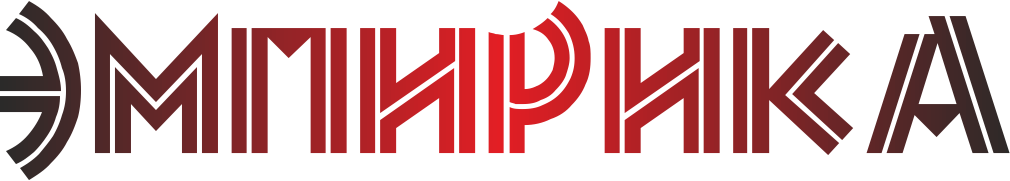 Россия, 625000, г. Тюмень, ул. М.Сперанского, 37 кв.56 тел. 8 929 266 06 90 e-mail: sociologos@bk.ruИНН/КПП 7203342002/720301001 р/с 40702810200020018429 в Филиале №6602 ВТБ 24 (ПАО) к/с 30101810965770000413 БИК 046577413АНАЛИТИЧЕСКИЙ ОТЧЕТпо результатам независимой оценки качества условий оказания услуг государственными и муниципальными учреждениями культуры культурно-досугового и библиотечного типа на территории Пермского краяТюмень, 2019 г.СОДЕРЖАНИЕВВЕДЕНИЕНезависимая оценка качества условий оказания услуг организациями культуры, включая определение критериев эффективности работы таких организаций и введение публичных рейтингов их деятельности (далее – независимая оценка) проводилась в соответствие с действующим законодательством.Независимая оценка качества условий оказания услуг организациями культуры проводится в целях реализации подпункта «к» пункта 1 Указа Президента Российской Федерации от 7 мая 2012 года № 597 «О мерах по реализации государственной социальной политики», в соответствии с Законом Российской Федерации от 9 октября 1992 года № 3612-I «Основы законодательства Российской Федерации о культуре», Федеральным законом от 5 декабря 2017 года № 392-ФЗ «О внесении изменений в отдельные законодательные акты Российской Федерации по вопросам совершенствования проведения независимой оценки качества условий оказания услуг организациями в сфере культуры, охраны здоровья, образования, социального обслуживания и федеральными учреждениями медико-социальной экспертизы» и приказом Министерства труда и социальной защиты Российской Федерации от 31 мая 2018 года № 344н «Об утверждении Единого порядка расчета показателей, характеризующих общие критерии оценки качества условий оказания услуг организациями в сфере культуры, охраны здоровья, образования, социального обслуживания и федеральными учреждениями медико-социальной экспертизы» (далее – Единый порядок расчета показателей).Для проведения независимой оценки используются следующие критерии оценки качества условий оказания услуг организациями культуры:1) открытость и доступность информации об организации культуры;2) комфортность условий предоставления услуг;3) доступность услуг для инвалидов;4) доброжелательность, вежливость работников организации;5) удовлетворенность условиями оказания услуг.Критерии оценки качества характеризуют показатели, определенные приказом Министерства культуры Российской Федерации от 27 апреля 2018 года № 599 «Об утверждении показателей, характеризующих общие критерии оценки качества условий оказания услуг организациями культуры». Значения показателей оценки качества рассчитываются в соответствии с Единым порядком расчета показателей.Для расчета показателей качества условий оказания услуг организациями культуры используются следующие источники информации, необходимые для проведения независимой оценки:1) официальные сайты организаций культуры в информационно-телекоммуникационной сети «Интернет», информационные стенды в помещениях организаций культуры;2) официальный сайт для размещения информации о государственных и муниципальных учреждениях в информационно-телекоммуникационной сети 3) результаты изучения условий оказания услуг организациями культуры, включающие:а) наличие и функционирование дистанционных способов обратной связи и взаимодействия с получателями услуг;б) обеспечение комфортных условий предоставления услуг;в) обеспечение доступности для инвалидов помещений организаций культуры, прилегающих территорий и предоставляемых услуг;4) мнение получателей услуг о качестве условий оказания услуг в целях установления удовлетворенности граждан условиями оказания услуг (анкетирование, интервьюирование, телефонный опрос, интернет-опрос, в т. ч. на официальном сайте организации культуры и т. п.).Объем выборочной совокупности по проведенному опросу получателей услуг о качестве условий оказания услуг учреждениями культуры представлен в Таблице 1, 2.Таблица 1 Выборочная совокупность учреждений культурыбиблиотечного типа Пермского краяТаблица 2 Выборочная совокупность учреждений культуры культурно-досугового типа Результаты независимой оценкиРассмотрим результаты независимой оценки в разрезе имеющихся показателей, характеризующих общие критерии оценки качества условий оказания услуг по каждому учреждению. Учреждения культуры разделены по сферам деятельности.1. Результаты независимой оценки качества условий оказания услуг государственными и муниципальными учреждениями культуры библиотечного типа Пермского края1. Показатели, характеризующие «Открытость и доступность информации об организации культуры».1.1 Соответствие информации о деятельности организации, размещенной на общедоступных информационных ресурсах, перечню информации и требованиям к ней установленным нормативноми правовыми актами: - на информаформационных стендах в помещении организации, - на официальном сайте организации в информационно-телекоммуникационной сети «Интернет».По данному критерию оценивается информативность стендов и официальных сайтов учреждений культуры. Максимальное количество баллов по данному критерию – 100 баллов. Итоговые баллы по данному критерию представлены в Таблице 3.Таблица 3 Баллы библиотек по критерию информативность (1.1)1.2 Наличие на официальном сайте организации в сфере культуры информации о дистанционных способах обратной связи и взаимодействия с получателями услуг и их функционирование:- телефона,- электронной почты,- электронных сервисов (форма для подачи электронного обращения/жалобы/предложения)- раздел "Часто задаваемые вопросы"; получение консультации по оказываемым услугам и пр.;- обеспечение технической возможности выражения получателем услуг мнения о качестве оказания услуг (наличие анкеты для опроса граждан или гиперссылки на нее).В соответствии с Единым порядком расчета за информацию и функционирование каждого из пяти (5) дистанционных способов обратной связи и взаимодействия с получателем услуг учреждению присваивается 30 баллов. При наличии информации и функционировании более трех (3) способов учреждению присваивается 100 баллов. Максимальное количество баллов по данному критерию – 100 баллов. Итоговые баллы по данному критерию для всех организаций представлены в Таблице 4.Таблица 4Баллы библиотек по критерию 1.21.3 Доля получателей услуг, удовлетворенных открытостью, полнотой и доступностью информации о деятельности организации в сфере культуры, размещенной на информационных стендах в помещении организации в сфере культуры, на официальном сайте организации в сфере культуры в информационно-телекоммуникационной сети «Интернет» (в % от общего числа опрошенных получателей услуг).В целом по библиотекам ответы респондентов распределились следующим образом:Рисунок 1. Распределение ответов респондентов на вопрос: «Скажите, удовлетворены ли Вы качеством, полнотой и доступностью информации о деятельности организации в сфере культуры, размещенной на информационных стендах в помещении организации в сфере культуры?»Рисунок 2. Распределение ответов респондентов на вопрос: «Скажите, удовлетворены ли Вы качеством, полнотой и доступностью информации о деятельности организации в сфере культуры, размещенной на официальном сайте организации в сфере культуры в сети «Интернет»?В соответствии с Единым порядком расчета, значение данного критерия рассчитывается по данным опроса получателей услуг. Максимальное количество баллов по данному критерию – 100 баллов. Итоговые баллы по данному критерию представлены в Таблице 5.Таблица 5 Баллы библиотек по критерию 1.32. Показатели, характеризующие «Комфортность условий предоставления услуг».2.1 Обеспечение в организации в фере культуры комфортных условий для предоставления услуг:- наличие комфортной зоны отдыха (ожидания);- наличие и понятность навигации внутри организации;- доступность питьевой воды;- наличие и доступность санитарно-гигиенических помещений (чистота помещений, наличие мыла, воды, туалетной бумаги и пр.);- санитарное состояние помещений организаций;- возможность бронирования услуги/доступность записи на получение услуги (по телефону, с использованием сети "Интернет" на официальном сайте организации, при личном посещении и пр.)В соответствии с Единым порядком расчета показателей за наличие каждого из условий комфортности организации присваивается 20 баллов. При наличии пяти (5) и более условий организации присваивается 100 баллов. Максимальное значение баллов по данному критерию – 100 баллов. Итоговые баллы представлены в Таблице 6.Таблица 6 Баллы библиотек по критерию 2.12.2. Время ожидания предоставления услуги.В соответствии с Единым порядком расчета показателей, значение данного критерия относительно своевременности предоставления услуг в организациях социального обслуживания рассчитывается по данным опроса получателей услуг. В учреждениях культуры показатель 2.2 не применяется для оценки организаций культуры.2.3. Доля получателей услуг, удовлетворенных комфортностью условий предоставления услуг организацией культуры (в % от общего числа опрошенных получателей услуг).В целом по библиотекам ответы респондентов распределились следующим образом:Рисунок 3. Распределение ответов респондентов на вопрос: «Скажите, удовлетворены ли Вы в целом комфортностью условий предоставления услуг организацией в сфере культуры?»Рисунок 4. Распределение ответов респондентов на вопрос: «Скажите, удовлетворены ли Вы комфортностью условий предоставления услуг в организации в сфере культуры (наличие и понятность навигации в помещении организации; наличие и доступность питьевой воды в помещении организации; удовлетворительное санитарное состояние помещений организации; транспортная доступность организации (наличие общественного транспорта, парковки)?»В соответствии с Единым порядком расчета, значение данного критерия рассчитывается по данным опроса получателей услуг. Максимальное количество баллов по данному критерию – 100 баллов. Итоговые баллы по данному критерию представлены в Таблице 7.Таблица 7Баллы библиотек по критерию 2.33. Показатели, характеризующие «Доступность услуг для инвалидов».3.1 Оборудование помещений организации в сфере культуры и прилегающей к ней территории с учетом доступности для инвалидов:- оборудование входных групп пандусами/подъемными платформами;- наличие выделенных стоянок для автотранспортных средств инвалидов;- наличие адаптированных лифтов, поручней, расширенных дверных проемов;- наличие сменных кресел-колясок;- наличие специально оборудованных санитарно-гигиенических помещений в организации.В соответствии с Единым порядком расчета показателей за наличие каждого из условий доступности организации присваивается 20 баллов. При наличии пяти (5) условий организации присваивается 100 баллов. Максимальное значение баллов по данному критерию – 100 баллов. Итоговые баллы представлены в Таблице 8.Таблица 8Баллы библиотек по критерию 3.13.2 Обеспечение в организации в сфере культуры условий доступности, позволяющих инвалидам получать услуги наравне с другими, включая:- дублирование для инвалидов по слуху и зрению звуковой и зрительной информации;- дублирование надписей, знаков и иной текстовой и графической информации знаками, выполненными рельефно-точечным шрифтом Брайля;- возможность предоставления инвалидам по слуху (слуху и зрению) услуг сурдопереводчика (тифлосурдопереводчика);- наличие альтернативной версии официального сайта организации в сети "Интернет" для инвалидов по зрению;- помощь, оказываемая работниками организации, прошедшими необходимое обучение (инструктирование) (возможность сопровождения работниками организации);- наличие возможности предоставления услуги в дистанционном режиме или на дому.В соответствии с Единым порядком расчета за наличие каждого из условий доступности организации присваивается 20 баллов. При наличии пяти (5) и более условий организации присваивается 100 баллов. Максимальное значение баллов по данному критерию – 100 баллов. Итоговые баллы представлены в Таблице 9.Таблица 9Баллы библиотек по критерию 3.23.3 Доля получателей услуг, удовлетворенных доступностью услуг для инвалидов (в % от общего числа опрошеннвых получателей услуг-инвалидов).В целом по библиотекам ответы респондентов распределились следующим образом:Рисунок 5. Распределение ответов респондентов на вопрос: «Скажите, удовлетворены ли Вы доступностью услуг для инвалидов в данной организации?»В соответствии с Единым порядком расчета, значение данного критерия рассчитывается по данным опроса получателей услуг. Максимальное количество баллов по данному критерию – 100 баллов. Итоговые баллы по данному критерию представлены в Таблице 10.Таблица 10Баллы библиотек по критерию 3.34. Показатели, характеризующие «Доброжелательность, вежливость работников организации в сфере культуры.4.1. Доля получателей услуг, удовлетворенных доброжелательностью, вежливостью работников организации в сфере культуры, обеспечивающих первичный контакт и информирование получателя услуги при непосредственном обращении в организацию в сфере культуры (работники справочной, кассиры и прочее) при непосредственном обращении в организацию (в % от общего числа опрошенных получателей услуг)В целом по библиотекам ответы респондентов распределились следующим образом:Рисунок 6. Распределение ответов респондентов на вопрос: «Скажите, удовлетворены ли Вы доброжелательностью и вежливостью работников организации, которые осуществляют информирование и первичный контакт с получателями услуг? (работники гардероба, кассы и прочие работники)»В соответствии с единым порядком расчета, значение данного критерия рассчитывается по данным опроса получателей услуг. Максимальное количество баллов по данному критерию – 100 баллов. Итоговые баллы по данному критерию представлены в Таблице 11.Таблица 11 Баллы библиотек по критерию 4.14.2 Доля получателей услуг, удовлетворенных доброжелательностью, вежливостью работников организации в сфере культуры, обеспечивающих непосредственное оказание услуги при обращении в организацию (в % от общего числа опрошенных получателей услуг).В целом по библиотекам ответы респондентов распределились следующим образом:Рисунок 7. Распределение ответов респондентов на вопрос: «Скажите, удовлетворены ли Вы доброжелательностью и вежливостью работников организации в сфере культуры, которые обеспечивают непосредственное оказание услуги (экскурсоводы и прочие работники)?»В соответствии с Единым порядком расчета, значение данного критерия рассчитывается по данным опроса получателей услуг. Максимальное количество баллов по данному критерию – 100 баллов. Итоговые баллы по данному критерию представлены в Таблице 12.Таблица 12Баллы библиотек по критерию 4.24.3 Доля получателей услуг, удовлетворенных доброжелательностью, вежливостью работников организации в сфере культуры при использовании дистанционных форм взаимодействия (по телефону, по электронной почте, с помощью электронных сервисов (подачи электронного обращения/жалоб/предложений, записи на получение услуги, получение консультации по оказываемым услугам и пр.)) (в % от общего числа опрошенных получателей услуг)В целом по библиотекам ответы респондентов распределились следующим образом:Рисунок 8. Распределение ответов респондентов на вопрос: «Скажите, удовлетворены ли Вы доброжелательностью и вежливостью работников организации при использовании дистанционных форм взаимодействия? (по телефону, по электронной почте или с помощью электронных сервисов для получения информации об услугах или порядке их предоставления и т.п.)»В соответствии с Единым порядком расчета, значение данного критерия рассчитывается по данным опроса получателей услуг. Максимальное количество баллов по данному критерию – 100 баллов. Итоговые баллы по данному критерию представлены в Таблице 13.Таблица 13Баллы библиотек по критерию 4.35. Показатели, характеризующие «Удовлетворенность условиями оказания услуг».5.1 Доля получателей услуг, которые готовы рекомендовать организацию в сфере культуры родственникам и знакомым (могли бы ее рекомендовать, если бы была возможность выбора организации) (в % от общего числа опрошенных получателей услуг).В целом по библиотекам ответы респондентов распределились следующим образом:Рисунок 9. Распределение ответов респондентов на вопрос: «Стали бы Вы рекомендовать именно эту организацию культуры своим родственникам и знакомым?»В соответствии с Единым порядком расчета, значение данного критерия рассчитывается по данным опроса получателей услуг. Максимальное количество баллов по данному критерию – 100 баллов. Итоговые баллы по данному критерию представлены в Таблице 14.Таблица 14Баллы библиотек по критерию 5.15.2 Доля получателей услуг, удовлетворенных организационными условиями предоставления услуг графиком работы организации (в % от общего числа опрошенных получателей услуг)В целом по библиотекам ответы респондентов распределились следующим образом:Рисунок 10. Распределение ответов респондентов на вопрос: «Скажите, удовлетворены ли Вы организационными условиями предоставления услуг (графиком работы организации), наличием и понятностью навигации внутри организации (наличие информационных табличек, указателей, сигнальных табло и прочие)?»В соответствии с Единым порядком расчета, значение данного критерия рассчитывается по данным опроса получателей услуг. Максимальное количество баллов по данному критерию – 100 баллов. Итоговые баллы по данному критерию представлены в Таблице 15.Таблица 15Баллы библиотек по критерию 5.25.3 Доля получателей услуг, удовлетворенных в целом условиями оказания услуг в организации сферы культуры (в % от общего числа опрошенных получателей услуг).В целом по библиотекам ответы респондентов распределились следующим образом:Рисунок 10. Распределение ответов респондентов на вопрос: «Удовлетворены ли Вы в целом условиями оказания услуг в данной организации культуры?»В соответствии с Единым порядком расчета, значение данного критерия рассчитывается по данным опроса получателей услуг. Максимальное количество баллов по данному критерию – 100 баллов. Итоговые баллы по данному критерию представлены в Таблице 16.Таблица 16Баллы библиотек по критерию 5.3Итоговые рейтинги по результатам независимой оценки качества условий оказания услуг государственных и муниципальных учреждений библиотечного типа Пермского края представлены в Таблице 17.Таблица 17 Итоговые рейтинги по результатам независимой оценки качества условий оказания услуг государственных и муниципальных учреждений библиотечного типа Пермского края2. Результаты независимой оценки качества условий оказания услуг государственными и муниципальными учреждениями культуры культурно-досугового типа Пермского края1. Показатели, характеризующие «Открытость и доступность информации об организации культуры».1.1. Соответствие информации о деятельности организации, размещенной на общедоступных информационных ресурсах, перечню информации и требованиям к ней, установленным нормативными правовыми актами:- на информационных стендах в помещении организации;- на официальном сайте организации в информационно-телекоммуникационной сети "Интернет".По данному критерию оценивается информативность стендов и официальных сайтов учреждений культуры. Максимальное количество баллов по данному критерию – 100 баллов. Итоговые баллы по данному критерию представлены в Таблице 18.Таблица 18Баллы государственных и муниципальный учреждений культурно-досугового типа Пермского края по критерию 1.11.2 Наличие на официальном сайте организации информации о дистанционных способах обратной связи и взаимодействия с получателями услуг и их функционирование:- телефона,- электронной почты,- электронных сервисов (форма для подачи электронного обращения/жалобы/предложения; раздел "Часто задаваемые вопросы"; получение консультации по оказываемым услугам и пр.);- обеспечение технической возможности выражения получателем услуг мнения о качестве оказания услуг (наличие анкеты для опроса граждан или гиперссылки на нее).В соответствии с Единым порядком расчета за информацию и функционирование каждого из пяти (5) дистанционных способов обратной связи и взаимодействия с получателем услуг учреждению присваивается 30 баллов. При наличии информации и функционировании более трех (3) способов учреждению присваивается 100 баллов. Максимальное количество баллов по данному критерию – 100 баллов. Итоговые баллы по данному критерию для всех организаций представлены в Таблице 19.Таблица 19Баллы государственных и муниципальный учреждений культурно-досугового типа Пермского края КДУ по критерию 1.21.3 Доля получателей услуг, удовлетворенных открытостью, полнотой и доступностью информации о деятельности организации, размещенной на информационных стендах, на сайте в информационно-телекоммуникационной сети "Интернет" (в % от общего числа опрошенных получателей услуг)В целом по КДУ ответы респондентов распределились следующим образом:Рисунок 11. Распределение ответов респондентов на вопрос: «Скажите, удовлетворены ли Вы качеством, полнотой и доступностью информации о деятельности организации в сфере культуры, размещенной на информационных стендах в помещении организации в сфере культуры?»Рисунок 12. Распределение ответов респондентов на вопрос: «Скажите, удовлетворены ли Вы качеством, полнотой и доступностью информации о деятельности организации в сфере культуры, размещенной на официальном сайте организации культуры в сети «Интернет»?В соответствии с Единым порядком расчета, значение данного критерия рассчитывается по данным опроса получателей услуг. Максимальное количество баллов по данному критерию – 100 баллов. Итоговые баллы по данному критерию представлены в Таблице 20.Таблица 20Баллы государственных и муниципальный учреждений культурно-досугового типа Пермского края по критерию 1.32. Показатели, характеризующие «Комфортность условий предоставления услуг».2.1 Обеспечение в организации культуры комфортных условий для предоставления услуг:- наличие комфортной зоны отдыха (ожидания);- наличие и понятность навигации внутри организации;- доступность питьевой воды;наличие и доступность санитарно-гигиенических помещений (чистота помещений, наличие мыла, воды, туалетной бумаги и пр.);- санитарное состояние помещений организаций;- возможность бронирования услуги/доступность записи на получение услуги (по телефону, с использованием сети "Интернет" на официальном сайте организации, при личном посещении и пр.)В соответствии с Единым порядком расчета за наличие каждого из условий комфортности организации присваивается 20 баллов. При наличии пяти (5) и более условий организации присваивается 100 баллов. Максимальное значение баллов по данному критерию – 100 баллов. Итоговые баллы представлены в Таблице 21.Таблица 21Баллы государственных и муниципальный учреждений культурно-досугового типа Пермского края по критерию 2.12.2. Время ожидания предоставления услуги.В соответствии с Единым порядком расчета показателей, данный показатель не применяется для оценки учреждений культуры. 2.3 Доля получателей услуг, удовлетворенных комфортностью условий предоставления услуг (в % от общего числа опрошенных получателей услуг)В целом по КДУ ответы респондентов распределились следующим образом:Рисунок 13. Распределение ответов респондентов на вопрос: «Скажите, удовлетворены ли Вы в целом комфортностью предоставления услуг организацией КДУ?»Рисунок 14. Распределение ответов респондентов на вопрос: «Скажите, удовлетворены ли Вы комфортностью условий предоставления услуг в организации (наличие и понятность навигации в помещении организации; наличие и доступность питьевой воды в помещении организации; удовлетворительное санитарное состояние помещений организации; транспортная доступность организации (наличие общественного транспорта, парковки)?»В соответствии с Единым порядком расчета, значение данного критерия рассчитывается по данным опроса получателей услуг. Максимальное количество баллов по данному критерию – 100 баллов. Итоговые баллы по данному критерию представлены в Таблице 22.Таблица 22 Баллы государственных и муниципальный учреждений культурно-досугового типа Пермского края по критерию 2.33. Показатели, характеризующие «Доступность услуг для инвалидов».3.1 Оборудование территории, прилегающей к организации, и ее помещений с учетом доступности для инвалидов:- оборудование входных групп пандусами/подъемными платформами;- наличие выделенных стоянок для автотранспортных средств инвалидов;- наличие адаптированных лифтов, поручней, расширенных дверных проемов;- наличие сменных кресел-колясок;- наличие специально оборудованных санитарно-гигиенических помещений в организацииВ соответствии с Единым порядком расчета за наличие каждого из условий доступности организации присваивается 20 баллов. При наличии пяти (5) условий организации присваивается 100 баллов. Максимальное значение баллов по данному критерию – 100 баллов. Итоговые баллы представлены в Таблице 23.Таблица 23Баллы государственных и муниципальный учреждений культурно-досугового типа Пермского края по критерию 3.13.2. Обеспечение в организации условий доступности, позволяющих инвалидам получать услуги наравне с другими, включая:- дублирование для инвалидов по слуху и зрению звуковой и зрительной информации;- дублирование надписей, знаков и иной текстовой и графической информации знаками, выполненными рельефно-точечным шрифтом Брайля;- возможность предоставления инвалидам по слуху (слуху и зрению) услуг сурдопереводчика (тифлосурдопереводчика);- наличие альтернативной версии официального сайта организации в сети "Интернет" для инвалидов по зрению;- помощь, оказываемая работниками организации, прошедшими необходимое обучение (инструктирование) (возможность сопровождения работниками организации);- наличие возможности предоставления услуги в дистанционном режиме или на домуВ соответствии с Единым порядком расчета за наличие каждого из условий доступности организации присваивается 20 баллов. При наличии пяти (5) и более условий организации присваивается 100 баллов. Максимальное значение баллов по данному критерию – 100 баллов. Итоговые баллы представлены в Таблице 24.Таблица 24Баллы государственных и муниципальный учреждений культурно-досугового типа Пермского края по критерию 3.23.3 Доля получателей услуг, удовлетворенных доступностью услуг для инвалидов (в % от общего числа опрошенных получателей услуг-инвалидов).В целом по КДУ ответы респондентов распределились следующим образом:Рисунок 15. Распределение ответов респондентов на вопрос: «Скажите, удовлетворены ли Вы доступностью услуг для инвалидов в данной организации?»В соответствии с Единым порядком расчета, значение данного критерия рассчитывается по данным опроса получателей услуг. Максимальное количество баллов по данному критерию – 100 баллов. Итоговые баллы по данному критерию представлены в Таблице 25.Таблица 25Баллы государственных и муниципальный учреждений культурно-досугового типа Пермского края по критерию 3.34. Показатели, характеризующие «Доброжелательность, вежливость работников организаций культуры».4.1 Доля получателей услуг, удовлетворенных доброжелательностью, вежливостью работников организации культуры, обеспечивающих первичный контакт и информирование получателя услуги (работники справочной, кассиры и прочее) при непосредственном обращении в организацию (в % от общего числа опрошенных получателей услуг).В целом по КДУ ответы респондентов распределились следующим образом:Рисунок 16. Распределение ответов респондентов на вопрос: «Скажите, удовлетворены ли Вы доброжелательностью и вежливостью работников организации, которые осуществляют информирование и первичный контакт с получателями услуг? (работники справочной, кассы, администраторы и прочие работники)»В соответствии с единым порядком расчета, значение данного критерия рассчитывается по данным опроса получателей услуг. Максимальное количество баллов по данному критерию – 100 баллов. Итоговые баллы по данному критерию представлены в Таблице 26.Таблица 26Баллы государственных и муниципальный учреждений культурно-досугового типа Пермского края по критерию 4.14.2 Доля получателей услуг, удовлетворенных доброжелательностью, вежливостью работников организации, обеспечивающих непосредственное оказание услуги при обращении в организацию культуры (в % от общего числа опрошенных получателей услуг).В целом по КДУ ответы респондентов распределились следующим образом:Рисунок 17. Распределение ответов респондентов на вопрос: «Скажите, удовлетворены ли Вы доброжелательностью и вежливостью работников организации, которые обеспечивают непосредственное оказание услуги (библиотекари, творческие наставники, руководители кружков и секций и прочие работники)?»В соответствии с Единым порядком расчета, значение данного критерия рассчитывается по данным опроса получателей услуг. Максимальное количество баллов по данному критерию – 100 баллов. Итоговые баллы по данному критерию представлены в Таблице 27.Таблица 27Баллы государственных и муниципальный учреждений культурно-досугового типа Пермского края по критерию 4.24.3 Доля получателей услуг, удовлетворенных доброжелательностью, вежливостью работников организации при использовании дистанционных форм взаимодействия (по телефону, по электронной почте, с помощью электронных сервисов (подачи электронного обращения/жалоб/предложений, записи на получение услуги, получение консультации по оказываемым услугам и пр.)) (в % от общего числа опрошенных получателей услуг).В целом по КДУ ответы респондентов распределились следующим образом:Рисунок 19. Распределение ответов респондентов на вопрос: «Скажите, удовлетворены ли Вы доброжелательностью и вежливостью работников организации при использовании дистанционных форм взаимодействия? (по телефону, по электронной почте или с помощью электронных сервисов для получения информации об услугах или порядке их предоставления и т.п.)»В соответствии с Единым порядком расчета, значение данного критерия рассчитывается по данным опроса получателей услуг. Максимальное количество баллов по данному критерию – 100 баллов. Итоговые баллы по данному критерию представлены в Таблице 28.Таблица 28Баллы государственных и муниципальный учреждений культурно-досугового типа Пермского края по критерию 4.35. Показатели, характеризующие «Удовлетворенность условиями оказания услуг».5.1 Доля получателей услуг, которые готовы рекомендовать организацию родственникам и знакомым (могли бы ее рекомендовать, если бы была возможность выбора организации) (в % от общего числа опрошенных получателей услуг).В целом по КДУ ответы респондентов распределились следующим образом:Рисунок 20. Распределение ответов респондентов на вопрос: «Стали бы Вы рекомендовать именно эту организацию культуры своим родственникам и знакомым?»В соответствии с Единым порядком расчета, значение данного критерия рассчитывается по данным опроса получателей услуг. Максимальное количество баллов по данному критерию – 100 баллов. Итоговые баллы по данному критерию представлены в Таблице 29.Таблица 29Баллы государственных и муниципальный учреждений культурно-досугового типа Пермского края по критерию 5.15.2 Доля получателей услуг, удовлетворенных графиком работы организации (в % от общего числа опрошенных получателей услуг).В целом по КДУ ответы респондентов распределились следующим образом:Рисунок 21. Распределение ответов респондентов на вопрос: «Скажите, удовлетворены ли Вы организационными условиями предоставления услуг (графиком работы организации), наличием и понятностью навигации внутри организации (наличие информационных табличек, указателей, сигнальных табло и прочие)?»В соответствии с Единым порядком расчета, значение данного критерия рассчитывается по данным опроса получателей услуг. Максимальное количество баллов по данному критерию – 100 баллов. Итоговые баллы по данному критерию представлены в Таблице 30.Таблица 30Баллы государственных и муниципальный учреждений культурно-досугового типа Пермского края по критерию 5.25.3 Доля получателей услуг, удовлетворенных в целом условиями оказания услуг в организации (в % от общего числа опрошеннвых получателей услуг).В целом по КДУ ответы респондентов распределились следующим образом:Рисунок 22. Распределение ответов респондентов на вопрос: «Удовлетворены ли Вы в целом условиями оказания услуг в данной организации культуры?»В соответствии с Единым порядком расчета, значение данного критерия рассчитывается по данным опроса получателей услуг. Максимальное количество баллов по данному критерию – 100 баллов. Итоговые баллы по данному критерию представлены в Таблице 31.Таблица 31Баллы государственных и муниципальный учреждений культурно-досугового типа Пермского края по критерию 5.3Итоговые рейтинги по результатам независимой оценки качества условий оказания услуг государственных и муниципальных учреждений культурно-досугового типа Пермского края представлены в Таблице 32.Таблица 33Итоговые рейтинги по результатам независимой оценки качества условий оказания услуг государственных и муниципальных учреждений библиотечного типа Пермского краяТаблица 34Итоговые рейтинги по результатам независимой оценки качества условий оказания услуг государственных и муниципальных учреждений культурно-досугового типа Пермского краяПриложение 1Рекомендации (предложения) по улучшению работы государственных и муниципальных учреждений культурно-досугового и библиотечного типа Пермского края, качества их деятельности (при наличии) по результатам независимой оценки качества условий оказания услуг Приложение 2Основные недостатки в работе государственных и муниципальных учреждений культурно-досугового и библиотечного типа Пермского края по результатам независимой оценки качества условий оказания услуг К основным недостаткам в работе государственных и муниципальных учреждений культурно-досугового типа, выявленным в ходе сбора и обобщения информации можно отнести: 1. Плачевное состояние здания, необходимость ремонта (реставрации фасада, покраска полов и стен и т.д);2. Необходимость обновить музыкальную аппаратуру, орг. технику и компьютеры, приобрести микрофоны и осветительные приборы сцены;3. Устаревшие кресла в зрительном зале, мебель и предметы интерьера;4. Стеснённость условий, маленькое помещение;5. Необходимость приобретения новых сценических костюмов;6. Неприспособленность для инвалидов, отсутствие пандуса.7. Отсутствие парковки и автобусов для выездов;8. Отсутствие бесплатного интернета, в том числе Wi-Fi;9. Неудобный график работы;10. Нехватку новой литературы.К основным недостаткам в работе государственных и муниципальных учреждений библиотечного типа, выявленным в ходе сбора и обобщения информации можно отнести: 1. Нехватку новых книг и периодических изданий в библиотечном фонде;2. Плачевное состояние здания, необходимость ремонта (реставрации фасада, покраска полов и стен и т.д);3. Необходимость обновить орг. технику и компьютеры;4. Устаревшую мебель и предметы интерьера;5. Стеснённость условий, маленькое помещение;6. Неприспособленность для инвалидов, отсутствие пандуса, дорожек для слабовидящих и специальной литературы со шрифтом Брайля.7. Отсутствие парковки;8. Отсутствие бесплатного интернета, в том числе Wi-Fi;9. Неудобный график работы;10. Нехватку освещений.Приложение 3АКТУАЛИЗИРОВАННЫЙ ПЕРЕЧЕНЬгосударственных и муниципальных учреждений культуры библиотечного типа, подлежащих независимой оценке качества условий оказания услуг в 2019 годуПриложение 4АКТУАЛИЗИРОВАННЫЙ ПЕРЕЧЕНЬгосударственных и муниципальных учреждений культуры культурно-досугового типа, подлежащих независимой оценке качества условий оказания услуг в 2019 годуНаименование учреждения культурыКоличество респондентов, принявших участие в опросеАлександровский муниципальный округ Пермского краяАлександровский муниципальный округ Пермского краяМБУ «Центральная городская библиотека» Александровского городского поселения Центральная городская библиотека608МКУ «Библиотечно-музейный центр» Яйвинского городского поселения"604МКУ «Объединение библиотек» Всеволодо - Вильвенского городского поселения Всеволодо-Вильвенская центральная библиотека-музей им. Ф.Ф. Павленкова604Губахинский городской округГубахинский городской округМБУК «Центральная библиотека» городского округа "Город Губаха" Центральная библиотека769Добрянский городской округМБУК "Добрянская городская централизованная библиотечная система"644Еловский муниципальный районМБУК "Межпоселенческая централизованная библиотечная система" Еловского муниципального района Пермского края Центральная районная библиотека742Ильинский городской округИльинский городской округМБУ «Ильинская межпоселенческая библиотека им. А.Е. Теплоухова»612МБУ «Васильевская сельская библиотека» Ильинского муниципального района605МБУ «Посадская сельская библиотека-музей им. Ф.Ф. Павленкова» Ильинского муниципального района600МБУ «Посёрская сельская библиотека им. Ф.Ф. Павленкова» Ильинского муниципального района602МПБУ «Ивановская сельская библиотека» Ильинского муниципального района604МБПУ «Сретенская сельская библиотека» Ильинского муниципального района603МБУК «Филатовская сельская библиотека» Ильинского муниципального района603МБУК «Чермозская городская библиотека» Ильинского муниципального района634Карагайский муниципальный районКарагайский муниципальный районМБУК "Карагайская межпоселенческая библиотека"645МБУК "Зюкайская сельская библиотека"666МБУК «Рождественская сельская библиотека им. Ф. Павленкова»604МБУК «Менделеевская сельская библиотека»661МБУК «Сюзьвяковская сельская библиотека»603МБУК «Нердвинская библиотека им.Ф.Ф.Павленкова»636МБУК «Обвинская сельская библиотека»602г. Кизелг. КизелМБУ «Кизеловская библиотека» Центральная районная библиотека740Кишертский муниципальный районКишертский муниципальный районМБУК "Кишертская центральная межпоселенческая библиотека имени Н.Г. Кинева"632Косинский муниципальный округ Пермского краяКосинский муниципальный округ Пермского краяМБУ "Косинская централизованная библиотечная система "600Красновишерский городской округКрасновишерский городской округМБРУК "Красновишерская межпоселенческая централизованная библиотечная система", центральная библиотека604Краснокамский городской округКраснокамский городской округМБУК "Централизованная библиотечная система г. Краснокамска»715Городской округ – город Кудымкар Городской округ – город Кудымкар ГКБУК «Коми-Пермяцкая центральная национальная библиотека им. М.П. Лихачева»827Кудымкарский муниципальный округ Пермского краяМКУ "Белоевская центральная районная библиотека им. Ф. Ф. Павленкова"603Куединский муниципальный районКуединский муниципальный районМБУК "Куединская межпоселенческая библиотечная система", Куединская межпоселенческая библиотека754Кунгурский муниципальный районКунгурский муниципальный районМБУК "Мазунинская сельская библиотека" Кунгурского муниципального района297МБУК "Библиотека Моховского сельского поселения" Кунгурского муниципального района473МБУ "Библиотека Насадского сельского поселения" Кунгурского муниципального района130МБУ "Центральная библиотека Усть-Турского сельского поселения" Кунгурского муниципального района133МБУК "Библиотека имени Ф.Ф. Павленкова Неволинского сельского поселения" Кунгурского муниципального района498МБУК "Плехановская библиотека" Кунгурского муниципального района481МБУК "Библиотека Сергинского сельского поселения" Кунгурского муниципального района556МБУК"Библиотека Тихановского сельского поселения" Кунгурского муниципального района186МБУК "Межпоселенческая центральная библиотека" Кунгурского муниципального района47МБУК "Семсовхозная библиотека Голдыревского сельского поселения" Кунгурского муниципального района144МБУК "Библиотека Ергачинского сельского поселения" Кунгурского муниципального района468МБУК "Библиотека имени Флорентия Павленкова Зарубинского сельского поселения" Кунгурского муниципального района298МБУК "Библиотека имени Ф.Ф. Павленкова Филипповского сельского поселения" Кунгурского муниципального района633МБУК "Библиотека Комсомольского сельского поселения" Кунгурского муниципального района515МБУК "Библиотека Кыласовского сельского поселения" Кунгурского муницпального района400Город КунгурМБУК «Централизованная библиотечная система г. Кунгура» Центральная городская библиотека им. К.Т. Хлебникова671Лысьвенский городской округЛысьвенский городской округМБУК «Лысьвенская библиотечная система» Центральная библиотека606Нытвенский городской округНытвенский городской округМБУ "Централизованная библиотечная система" Нытвенского муниципального района, Центральная районная библиотека603Октябрьский городской округОктябрьский городской округМКУ "Октябрьская централизованная библиотечная система", Октябрьская межпоселенческая библиотека1205Ординский муниципальный округ Пермского краяОрдинский муниципальный округ Пермского краяМБУ "Межпоселенческая центральная библиотека" Ординского муниципального района658Осинский городской округОсинский городской округМБУ "Осинская межпоселенческая центральная библиотека"623МБУ "Осинская городская библиотечная сеть"602Оханский городской округОханский городской округМБУ "Оханская городская библиотека имени В.Н. Серебренникова"601Очерский городской округОчерский городской округМАУК "Межпоселенческая центральная библиотека Очерского муниципального района"642МБУ «Библиотека Нововознесенского сельского поселения»622МБУК «Центральная детская библиотека» Очерского городского поселения621МУК «Библиотека Павловского городского поселения»615Пермский муниципальный районПермский муниципальный районМУ «Библиотека Усть-Качкинского сельского поселения»622Город ПермьГКБУК «Пермская государственная ордена «Знак Почета» краевая универсальная библиотека им. А. М. Горького»602ГБУК «Пермская краевая детская библиотека им. Л. И. Кузьмина»786ГБУК «Пермская краевая специальная библиотека для слепых»603МБУК «Объединение муниципальных библиотек» Центральная городская библиотека им. А.С. Пушкина600Город БерезникиГород БерезникиМАУК "Централизованная библиотечная система" г. Березники1357Суксунский городской округСуксунский городской округМУ "Сабарская центральная библиотека" Сабарская сельская библиотека602МУ "Поедугинская централизованная библиотечная система" Поедугинская сельская центральная библиотека604МУ "Тисовская сельская библиотека" Тисовская сельская библиотека605Соликамский городской округСоликамский городской округМБУК «Централизованная библиотечная система»601Уинский муниципальный округ Пермского краяУинский муниципальный округ Пермского краяМКУК "Уинская межпоселенческая централизованная библиотечная система"818Чайковский городской округЧайковский городской округМБУК «Чайковская централизованная библиотечная система»764Частинский муниципальный районЧастинский муниципальный районМБУК Частинская централизованная библиотечная система, Частинская центральная районная библиотека им. Ф.Ф. Павленкова628Чердынский городской округЧердынский городской округМБУК "Чердынская централизованная библиотечная система" Центральная городская библиотека601Чернушинский городской округЧернушинский городской округМБУК "Чернушинская межпоселенческая библиотечная система"621МБУК "Чернушинская городская библиотечная система", Центральная городская библиотека740Чусовской городской округЧусовской городской округМБУК "Чусовская районная центральная библиотека имени А.С. Пушкина"607Юрлинский муниципальный округ Пермского краяЮрлинский муниципальный округ Пермского краяМБУК "Юрлинская централизованная библиотечная система", Центральная библиотека602Березовский муниципальный округ Пермского краяБерезовский муниципальный округ Пермского краяМБУК «Березовская централизованная библиотечная система»608Юсьвинский мунципальный округ Пермского краяЮсьвинский мунципальный округ Пермского краяМБУК "Юсьвинская межпоселенческая центральная районная библиотека"605МБУК "Майкорская сельская библиотека" Юсьвинского района604МКУК "Купросская сельская библиотека" Юсьвинского района602МБУК "Пожвинская поселенческая сельская библиотека" Юсьвинского района602Большесосновский муниципальный районБольшесосновский муниципальный районМБУК "Большесосновская межпоселенческая центральная библиотека"739МБУК"Черновская сельская библиотека им. Павленкова Ф.Ф."408МБУК "Большесосновская сельская библиотека", Юрковская сельская библиотека362Верещагинский городской округВерещагинский городской округММБУК «Верещагинская центральная районная библиотека» Центральная районная библиотека им. В.Г. Мельчакова628Гайнский муниципальный округ Пермского краяГайнский муниципальный округ Пермского краяМБУК "Гайнская межпоселенческая районная центральная библиотека"606Горнозаводский городской округГорнозаводский городской округМБУК "Горнозаводская центральная городская библиотека"852МБУК "Горнозаводская центральная детская библиотека"604Гремячинский городской округГремячинский городской округМКУК "Гремячинская библиотечная система", Центральная городская библиотека643Наименование учреждения культурыКоличество респондентов, принявших участие в опросеАлександровский муниципальный округ Пермского краяАлександровский муниципальный округ Пермского краяМБУ «Городской Дворец Культуры» Александровского городского поселения605МБУ Всеволодо-Вильвенского городского поселения "Центр культуры, спорта, туризма, молодежной политики и военно-патриотического воспитания "Химик"624МКУ "Дворец Культуры "Энергетик" Яйвинского городского поселения619Бардымский муниципальный районБардымский муниципальный районМБУ "Печменский культурно-досуговый комплекс"604МБУ "Сарашевский центр досуга, культуры и спорта"605МБУ "Тюндюковский культурно-досуговый комплекс"604МБУ "Шермейский культурно-досуговый комплекс"628МАУ "Бардымский центр культуры и досуга"604МБУ "Федорковский культурно-досуговый комплекс"602МБУ "Березниковский культурно-досуговый комплекс"613МБУ "Бичуринский культурно-досуговый комплекс"606МБУ"Брюзлинский культурно-досуговый комплекс"603МБУ "Елпачихинский культурно-досуговый комплекс"607МБУ "Красноярский культурно-досуговый комплекс"604МБУ "Новоашапский культурно-досуговый комплекс"632Город БерезникиГород БерезникиМАУ "Культурно-деловой центр г. Березники"661МАУ "Сельский дом культуры Троицкого сельского поселения"601МАУК "Пыскорский дом культуры"650МАУК "Романовский информационно-досуговый центр"615МАУК "Усольский дом культуры"632МАУК "Центр досуга"881Березовский муниципальный округ Пермского краяБерезовский муниципальный округ Пермского краяМБУ "Асовский Центр культуры и досуга Березовского муниципального района Пермского края"1749МБУ "Дубовской СДК" Березовского муниципального района Пермского края605МБУ "Заборьинский сельский Дом Культуры" Березовского муниципального района Пермского края604МБУ "Саинский сельский Дом Культуры" Березовского муниципального района Пермского края608МБУК "Березовский культурно - досуговый центр"602МБУК "Кляповский сельский Дом культуры"619МБУК "Покровский сельский Дом Культуры"701Большесосновский муниципальный районБольшесосновский муниципальный районМАУК "Районный центр культуры и досуга"622МБУ "Большесосновский сельский Центр культуры и досуга"612МБУК "Кленовский сельский Дом культуры"604МБУК "Лёвинское культурно-досуговое объединение"603МБУК "Петропавловский сельский Дом культуры"953МБУК"Полозовский сельский Дом Культуры"646МБУК "Тойкинский сельский Дом культуры"606МБУК "Черновской сельский Дом культуры"670Верещагинский городской округВерещагинский городской округМБУК "Сепычевский сельский центр досуга"610МБУК "Бородульский сельский центр досуга"609МБУК "Верещагинский районный музейно-культурный центр"624МБУК "Нижнегалинский сельский центр досуга"604МБУК «Городской дворец досуга и творчества»678МБУК «Городской центр кино и досуга»726МБУК «Зюкайский центр досуга»603МБУК «Вознесенский сельский центр досуга»603МБУК «Путинский сельский центр досуга»605Гайнский муниципальный округ Пермского краяГайнский муниципальный округ Пермского краяМБ КДУ "Малахит"606МБ КДУ "Рябинушка"605МБ КДУ "Серебрянка"607МБУК "Верхнестарицкий культурно-досуговый центр"615МБУК "Кебратский культурно-досуговый центр"630МБУК "Сейвинский культурно-досуговый центр"602МБУК Усть-Черновского сельского поселения "Культурно-досуговый центр"606ММБУК «Культурно-методический центр»603Горнозаводский городской округГорнозаводский городской округМАУК "Дом культуры имени Л.И.Бэра"712Гремячинский городской округГремячинский городской округМКУ "Дворец культуры"648Губахинский городскойокругГубахинский городскойокругМАУ Дворец культуры "Энергетик"624Добрянский городской округДобрянский городской округМБУК "Ансамбль песни и танца народов Урала "Прикамье" - концертная организация603МБУК "Информационный культурно-досуговый комплекс" Висимского сельского поселения603МБУК "Информационный культурно-досуговый комплекс" Сенькинского сельского поселения603МБУК "Культурно-досуговый центр "Орфей"635МБУК "Культурно-досуговый центр" Дивьинского сельского поселения736МБУК "Полазненский центр творчества и досуга"602Еловский муниципальный районЕловский муниципальный районМБУ "Еловский сельский дом досуга"603МБУК "Дубровский культурно-досуговый информационный центр"604МБУК "Малоусинский культурно-досуговый центр"607МБУК "Осиновский Культурно-Информационный центр"605МБУК "Районный культурно-досуговый центр Еловского муниципального района"605МБУК "Сугановский культурный центр"603ЗАТО ЗвездныйЗАТО ЗвездныйМБУК "Дворец культуры ЗАТО Звёздный"623Ильинский городской округИльинский городской округМБУ «Васильевский Дом культуры»604МБУ «Ильинский городской округный Дом культуры»604МБУК «Посёрский сельский Дом культуры»603МБУК «Филатовский сельский Дом культуры»603МБУК «Чёрмозский городской Дом культуры»604МПБУ "Ивановский сельский Дом культуры"603МБУ «Сретенский сельский Дом Культуры» Сретенского сельского поселения602Карагайский муниципальный районКарагайский муниципальный районМБУ "Культурно-спортивный комплекс" Менделеевского сельского поселения648МБУ "Нердвинский центральный Дом культуры"607МБУ "Рождественский центральный Дом культуры"627МБУК "Карагайский муниципальный районный дом культуры и досуга"683МБУК "Карагайский центр кино и досуга"1 584МБУК "Сюзьвяковский сельский Дом культуры"677МБУ «Центральный Сельский Дом культуры Обвинского сельского поселения»611г. Кизелг. КизелМБУ "Дворец культуры" Кизеловского муниципального района753МБУ "Культура и спорт" Кизеловского городского поселения719Кишертский муниципальный районКишертский муниципальный районМАУК "Кишертский муниципальный районный центр народного творчества"734МКУК "Андреевский информационно-досуговый центр"773МКУК "Кордонский информационно-досуговый центр"602МКУК "Осинцевский культурно-информационный центр"738МКУК "Посадский центр досуга и библиотечного обслуживания"610Косинский муниципальный округ Пермского краяКосинский муниципальный округ Пермского краяМБУК "Культурно-досуговый центр" с. Коса860Кочевский муниципальный округ Пермского краяКочевский муниципальный округ Пермского краяМБУК "Кочевский муниципальный округ Пермского краяный культурно-досуговый и музейно-библиотечный центр"603МБУК "Культурно-досуговый центр Кочевского сельского поселения"602МБУК "Большекочинский сельский культурно-досуговый центр"604МБУК "Юксеевский сельский культурно-досуговый центр"605МБУК "Пелымский сельский культурно-досуговый центр"705Красновишерский городской округКрасновишерский городской округМБУК "Районный дом культуры"603Краснокамский городской округКраснокамский городской округМАУ "Районный Дворец культуры"612МБУ "Мысовский Дом культуры "Восход"612МБУК "Дворец культуры Гознака"633МБУК "Дом культуры поселка Майский"601МБУК "Стряпунинский сельский Дом культуры"605МБУК "Центр культуры и спорта Оверятского городского поселения"731Городской округ - Кудымкар Городской округ - Кудымкар ГКБУК «Коми-Пермяцкий этнокультурный центр»602МБУК "Культурно-Деловой Центр" г. Кудымкара654МАУ "Кудымкарский районный Дом культуры"637Кудымкарский муниципальный округ Пермского краяМКУ «Белоевский сельский культурно-досуговый центр»604МКУ «Верх-Иньвенский культурно-досуговый центр»603МКУ «Ёгвинский сельский культурно-информационный центр»644МКУ «Кекурский сельский культурно-информационный центр»760МКУ «Ленинский сельский культурно-информационный центр»604МКУ «Ошибский сельский культурно-досуговый центр»692Куединский муниципальный районКуединский муниципальный районМБУ "Ошьинский Центр народной культуры и досуга"605МБУ "Шагиртский культурно-досуговый центр"607МБУ "Бикбардинский культурно-досуговый центр"649МБУ "Большегондырский культурно-спортивный центр"603МБУ "Большекустовский культурно-досуговый центр"624МБУ "Большеусинский культурно-спортивный досуговый центр"755МБУ "Конезаводский культурно-досуговый центр"603МБУ "Куединский культурно-спортивный комплекс"603МБУ "Культурно - досуговый центр Талмазского сельского поселения"603МБУ "Культурно-деловой центр "Феникс"663Город Кунгур Город Кунгур МАУК "Центр творчества и спорта Кунгурского муниципального района"605МАУК «Дворец культуры машиностроителей»626МБУК «Дворец культуры «Мечта»614МБУК «Дом культуры железнодорожников»815Кунгурский муниципальный районМБУК "Ергачинский Центр досуга"602МБУК "Зарубинская Централизованная клубная система"704МБУК "Калининский Центр досуга"603МБУК "Комсомольский Центр досуга"603МБУК "Культурно-деловой центр "Зодиак"603МБУК "Кыласовский Центр досуга"603МБУК "Ленский центр русской культуры "Встреча"840МБУК "Мазунинский Дом культуры"608МБУК "Моховской Центр досуга"662МАУК «Городской центр досуга «Театр молодежи»765МБУК "Насадский Центр досуга"686МБУК "Неволинский Дом культуры"646МБУК "Плехановский Центр досуга"671МБУК "Троицкий Дом культуры"602МБУК "Усть-Турский национальный татарский центр досуга"603МБУК "Филипповский Дом культуры"604МБУК "Шадейский Центр досуга"604МБУК "Юговской Дом культуры"681МБУК «Казаевский национальный татарский Дом культуры»823МУК "Сергинский Центр досуга"609МБУК «Клуб поселка Дальнего»761МБУК «Центр досуга «Нагорный»687МБУК "Голдыревский Дом культуры"613Лысьвенский городской округЛысьвенский городской округМАУ "Лысьвенский культурно-деловой центр"603Нытвенский городской округНытвенский городской округМБУ"Центр развития культуры и спорта»604Октябрьский городской округОктябрьский городской округМБУ "Культурно-досуговый центр Октябрьского муниципального района Пермского края"604МКУ "Русско-Сарсинский сельский дом культуры" Октябрьского муниципального района Пермского края603МКУ "Сарсинский дом культуры"602МКУ "Тюшевской сельский дом культуры"Октябрьского муниципального района Пермского края1 055МКУ "Щучье-Озерский сельский дом культуры"Щучье-Озерского сельского поселения Октябрьского муниципального района Пермского края606МКУК "Биявашский сельский дом культуры" Октябрьского муниципального района Пермского края605МКУ "Атнягузинский сельский дом культуры"617МКУ "Богородский сельский дом культуры"688МКУ "Верх-Тюшевской сельский дом культуры" Октябрьского муниципального района Пермского края605МКУ "Городской дом культуры"605МКУ "Енапаевский сельский дом культуры" Октябрьского муниципального района Пермского края604МКУ "Зуевский сельский дом культуры" Октябрьского муниципального района Пермского края613МКУ "Ишимовский сельский дом культуры"603МКУ "Петропавловский сельский дом культуры" Октябрьского муниципального района Пермского края641Ординский городской округОрдинский городской округМБУК "Ординский Дом культуры"701МКУ Культурно-спортивный комплекс "Селенит"650МКУК "Ашапский сельский Дом культуры"602МКУ «Малоашапский национальный культурно-досуговый центр602МКУ «Национальный культурно-досуговый центр "Иске Авыл"604МКУК «Медянская централизованная клубная система»605Осинский городской округОсинский городской округМБУ "Осинский межпоселенческий центр народной культуры и молодежи"605МБУ "Осинский центр культуры и досуга"637Оханский городской округОханский городской округМБУ "Оханский культурно - досуговый центр"605Очерский городской округОчерский городской округМАУК "Очерский городской округный дом культуры"686МАУК Культурно-досуговый центр "Восток"650МБУ «Информационно-культурно досуговый центр Кипринского сельского поселения»662МБУК "Центральный Дом Культуры" Павловского городского поселения821МБУК «Центральный Дом Культуры» Нововознесенского сельского поселения608МБУ Спешковского сельского поселения "Культурно-досуговый центр"666Пермский муниципальный районПермский муниципальный районАМУ Центр информации, досуга и спорта «Сылва»894МУ «Культурно-досуговый просветительный центр «Двуречье»676МУ «Культурно-досуговый центр Пальниковского сельского поселения»653МУ «Скобелевский сельский дом культуры»810МУ «Фроловский сельский дом культуры»680МУ «Культурно-досуговый и библиотечно-музейный центр» Юговского сельского поселения657МУ «Центр по библиотечному обслуживанию, культуре, молодежной политике и спорту «Юго-Камский»833МУ Платошинский центр досуга «Гармония»626МАУ «Культуры и спорта»714МАУ Культурно-досуговый центр «Содружество»1018МБУ «Красно-Восходовский сельский дом культуры»603МБУ «Центр культуры и спорта Савинского сельского поселения»623МБУ Культурно-информационный центр «Созвездие»834МБУ «Культурно-спортивный центр Кондратовского сельского поселения»766МУ «Культурно-спортивный центр «Гамово»»694МУ «Култаевский культурно-досуговый центр»678Город ПермьГород ПермьМАУК г. Перми "Центр досуга "Альянс"602МАУК города Перми "Дворец культуры им А.С.Пушкина"705МАУК города Перми "Клуб "Юбилейный"603МБУК "Детский центр досуга и творчества "Родина"691МБУК города Перми "Клуб им. Златогорского"604МАУК " Пермский городской дворец культуры имени А.Г. Солдатова"606МАУК "Дворец культуры "Искра"604ГКБУК "Пермский дом народного творчества "Губерния"605МАУК "Дворец культуры "Урал"605МАУК "Пермский городской дворец культуры имени М.И.Калинина"602МАУК "Пермский городской дворец культуры имени С.М.Кирова"603МАУК "Центр досуга Мотовилихинского района"605Сивинский муниципальный районСивинский муниципальный районМУ "Бубинский сельский дом культуры Бубинского сельского поселения Сивинского муниципального района Пермского края"612МУ Екатерининский центр культуры и досуга» Екатерининского сельского поселения"623МУ "Сивинский центр кино и досуга"617МУК "Северокоммунарский культурно-досуговый центр"890МУК "Центр культуры и досуга" Сивинского сельского поселения Сивинского муниципального района Пермского края753Соликамский городской округСоликамский городской округМАУК "Дворец культуры "Прикамье"628МБУК "Тюлькинский сельский дом культуры617МБУК "Межпоселенческое социально-культурное объединение "Альянс"899МБУК "Половодовский сельский Дом культуры"790МБУК "Родниковский сельский дом культуры"605Суксунский городской округСуксунский городской округМУ "Центр развития культуры"604МУ "Киселевская культурно-досуговая система"603МУК "Тисовский информационно-досуговый центр"603МУ "Поедугинский культурно-досуговый центр"604Уинский муниципальный округ Пермского краяУинский муниципальный округ Пермского краяМБУК "Уинский районный Дом культуры"705МКУ "Аспинское централизованное культурно-досуговое объединение"609МКУ "Нижнесыповское централизованное культурно-досуговое объединение"655МКУ "Судинский центр культуры и досуга"658МКУ "Чайкинское централизованное культурно-досуговое объединение"615Чайковский городской округЧайковский городской округМАУК «Чайковский центр развития культуры»936МБУК "Дворец культуры"769Частинский муниципальный районЧастинский муниципальный районМБУ "Бабкинский культурно-досуговый центр"790МБУ "Ножовский дом культуры"605МБУК Центр народного творчества и культурно-просветительной работы603МБУ Шабуровский культурно-досуговый центр629Культурно-досуговое МБУ Частинского сельского поселения786Чердынский городской округЧердынский городской округАУ "Ныробский культурно-досуговый центр"603МАУ "Чердынский городской округный центр культуры"602МБУ "Культурно-досуговый центр" Покчинского сельского поселения601МУ "«Культурно-досуговый центр бондюжского сельского поселения»"601МУ "Культурно-досуговый центр Рябининского сельского поселения"613Чернушинский городской округЧернушинский городской округМБУ "Ананьинский информацинно - досуговый центр"601МКУ "Слудовский информационно-досуговый центр"708МКУ "Сульмашинский сельский Дом культуры"895МКУ "Таушинский центральный сельский Дом культуры"701МКУ "Труновский культурно-информационный центр"668МКУ "Тюинский информационно-досуговый центр"668МУК "Городской центр культуры и досуга "Нефтяник"1 032МБУ "Павловский центр досуга"812МБУ "Рябковский информационно-досуговый центр"924МБУ "Трушниковский информационно-досуговый центр"670МКУ "Бедряжинский центр досуга"610МКУ "Бродовский информационно-досуговый центр"833МКУ "Деменевский сельский Дом культуры"637МКУ "Етышинский центр досуга"624МКУ "Калиновский центр культуры и досуга"763Чусовской городской округЧусовской городской округМАУ "Культурно-деловой центр"703МАУ «Чусовской центр культурного развития»602Юрлинский муниципальный округ Пермского краяЮрлинский муниципальный округ Пермского краяМБУК "Юрлинский муниципальный культурно досуговый центр"602Юсьвинский муниципальный округ Пермского краяЮсьвинский муниципальный округ Пермского краяМБУ "Пожвинский культурно-досуговый просветительный центр"605МБУК "Майкорский культурно-досуговый центр"723МБУК "Юсьвинский мунципальный округ Пермского краяный дом культуры"601МКУК "Архангельское культурно-досуговое объединение"602МКУК "Купросское культурно-досуговое объединение"606Муниципальное образованиеУчреждениеИнф-ть сайтаИнф-ть стендаИтоговый баллАлександровский муниципальный округ Пермского краяМБУ «Центральная городская библиотека» Александровского городского поселения Центральная городская библиотека58,979,469,1Александровский муниципальный округ Пермского краяМКУ «Библиотечно-музейный центр» Яйвинского городского поселения"77,810088,9Александровский муниципальный округ Пермского края МКУ «Объединение библиотек» Всеволодо - Вильвенского городского поселения Всеволодо-Вильвенская центральная библиотека-музей им. Ф.Ф. Павленкова61,195,278,2 Губахинский городской округМБУК «Центральная библиотека» городского округа "Город Губаха" Центральная библиотека88,910094,4 Добрянский городской округ МБУК "Добрянская городская централизованная библиотечная система"83,379,481,3 Еловский муниципальный район МБУК "Межпоселенческая централизованная библиотечная система" Еловского муниципального района Пермского края Центральная районная библиотека88,910094,4 Ильинский городской округ МБУ «Ильинская межпоселенческая библиотека им. А.Е. Теплоухова»72,252,462,3 Ильинский городской округ МБУ «Васильевская сельская библиотека» Ильинского муниципального района77,878,378,0 Ильинский городской округ МБУ «Посадская сельская библиотека-музей им. Ф.Ф. Павленкова» Ильинского муниципального района77,885,781,7 Ильинский городской округ МБУ «Посёрская сельская библиотека им. Ф.Ф. Павленкова» Ильинского муниципального района66,795,281,0 Ильинский городской округМПБУ «Ивановская сельская библиотека» Ильинского муниципального района77,854,866,3 Ильинский городской округМБПУ «Сретенская сельская библиотека» Ильинского муниципального района77,810088,9 Ильинский городской округ МБУК «Филатовская сельская библиотека» Ильинского муниципального района77,862,470,1 Ильинский городской округ МБУК «Чермозская городская библиотека» Ильинского муниципального района77,884,181,0 Карагайский муниципальный район МБУК "Карагайская межпоселенческая библиотека"94,410097,2 Карагайский муниципальный район МБУК "Зюкайская сельская библиотека"77,810088,9 Карагайский муниципальный район МБУК «Рождественская сельская библиотека им. Ф. Павленкова»66,778,672,6 Карагайский муниципальный район МБУК «Менделеевская сельская библиотека»77,889,783,7 Карагайский муниципальный район МБУК «Сюзьвяковская сельская библиотека»77,810088,9 Карагайский муниципальный район МБУК «Нердвинская библиотека им.Ф.Ф.Павленкова»77,810088,9 Карагайский муниципальный район МБУК «Обвинская сельская библиотека»77,895,286,5 г. Кизел МБУ «Кизеловская библиотека» Центральная районная библиотека77,873,875,8 Кишертский муниципальный район МБУК "Кишертская центральная межпоселенческая библиотека имени Н.Г.Кинева"60,084,972,5 Косинский муниципальный округ Пермского краяМБУ "Косинская централизованная библиотечная система "77,884,981,3 Красновишерский городской округ МБРУК "Красновишерская межпоселенческая централизованная библиотечная система", центральная библиотека88,995,292,1 Краснокамский городской округ МБУК "Централизованная библиотечная система г. Краснокамска»94,478,686,5 Бардымский муниципальный район МБУК Бардымская централизованая библиотечная система, Центральная библиотека10095,297,6Городской округ - г. Кудымкар ГКБУК «Коми-Пермяцкая центральная национальная библиотека им. М.П. Лихачева»66,784,975,8Кудымкарский муниципальный округ Пермского края МКУ "Белоевская центральная районная библиотека им. Ф. Ф. Павленкова"77,852,164,9 Куединский муниципальный район МБУК "Куединская межпоселенческая библиотечная система", Куединская межпоселенческая библиотека94,489,792,1 Кунгурский муниципальный район МБУК "Мазунинская сельская библиотека" Кунгурского муниципального района77,864,371,0 Кунгурский муниципальный район МБУК "Библиотека Моховского сельского поселения" Кунгурского муниципального района60,090,575,2 Кунгурский муниципальный район МБУ "Библиотека Насадского сельского поселения" Кунгурского муниципального района77,869,073,4 Кунгурский муниципальный район МБУ "Центральная библиотека Усть-Турского сельского поселения" Кунгурского муниципального района77,874,676,2 Кунгурский муниципальный район МБУК "Библиотека имени Ф.Ф. Павленкова Неволинского сельского поселения" Кунгурского муниципального района83,310091,7 Кунгурский муниципальный район МБУК "Плехановская библиотека" Кунгурского муниципального района83,310091,7 Кунгурский муниципальный район МБУК "Библиотека Сергинского сельского поселения" Кунгурского муниципального района77,873,875,8 Кунгурский муниципальный район МБУК "Библиотека Тихановского сельского поселения" Кунгурского муниципального района23,390,556,9 Кунгурский муниципальный район МБУК "Межпоселенческая центральная библиотека" Кунгурского муниципального района94,484,989,7 Кунгурский муниципальный район МБУК "Семсовхозная библиотека Голдыревского сельского поселения" Кунгурского муниципального района77,890,584,1 Кунгурский муниципальный район МБУК "Библиотека Ергачинского сельского поселения" Кунгурского муниципального района94,484,989,7 Кунгурский муниципальный район МБУК "Библиотека имени Флорентия Павленкова Зарубинского сельского поселения" Кунгурского муниципального района77,857,667,7 Кунгурский муниципальный район МБУК "Библиотека имени Ф.Ф. Павленкова Филипповского сельского поселения" Кунгурского муниципального района77,884,981,3 Кунгурский муниципальный район МБУК "Библиотека Комсомольского сельского поселения" Кунгурского муниципального района72,273,873,0 Кунгурский муниципальный район МБУК "Библиотека Кыласовского сельского поселения" Кунгурского муницпального района77,884,181,0г. Кунгур МБУК «Централизованная библиотечная система г. Кунгура» Центральная городская библиотека им. К.Т. Хлебникова77,895,286,5 Лысьвенский городской округ МБУК «Лысьвенская библиотечная система» Центральная библиотека65,695,280,4 Нытвенский городской округ МБУ "Централизованная библиотечная система" Нытвенского муниципального района, Центральная районная библиотека77,884,981,3 Октябрьский городской округ МКУ "Октябрьская централизованная библиотечная система", Октябрьская межпоселенческая библиотека88,995,292,1 Ординский муниципальный округ Пермского краяМБУ "Межпоселенческая центральная библиотека" Ординского муниципального района77,810088,9 Осинский городской округ МБУ "Осинская межпоселенческая центральная библиотека"94,410097,2 Осинский городской округМБУ "Осинская городская библиотечная сеть"77,873,875,8 Осинский городской округ МБУ "Оханская городская библиотека имени В.Н. Серебренникова"77,873,875,8 Осинский городской округ МАУК "Межпоселенческая центральная библиотека Очерского муниципального района"60,010080,0 Осинский городской округ МБУ «Библиотека Нововознесенского сельского поселения»77,880,279,0 Осинский городской округ МБУК «Центральная детская библиотека» Очерского городского поселения60,010080,0 Осинский городской округ МУК «Библиотека Павловского городского поселения»77,895,286,5 Пермский муниципальный район МУ «Библиотека Усть-Качкинского сельского поселения»72,295,283,7г. Пермь ГКБУК «Пермская государственная ордена «Знак Почета» краевая универсальная библиотека им. А. М. Горького»100100100г. ПермьГБУК «Пермская краевая специальная библиотека для слепых»77,810088,9г. ПермьГБУК «Пермская краевая детская библиотека им. Л. И. Кузьмина»88,989,789,3г. Пермь МБУК «Объединение муниципальных библиотек» Центральная городская библиотека им. А.С. Пушкина100100100 г. Березники МАУК "Централизованная библиотечная система" г. Березники77,895,286,5 Суксунский городской округ МУ "Сабарская центральная библиотека" Сабарская сельская библиотека77,895,286,5 Суксунский городской округ МУ "Поедугинская централизованная библиотечная система" Поедугинская сельская центральная библиотека77,861,069,4 Суксунский городской округ МУ "Тисовская сельская библиотека" Тисовская сельская библиотека77,810088,9 Соликамский городской округ МБУК «Централизованная библиотечная система»88,910094,4 Уинский муниципальный округ Пермского края МКУК "Уинская межпоселенческая централизованная библиотечная система"77,888,683,2 Чайковский городской округ МБУК «Чайковская централизованная библиотечная система»77,895,286,5 Частинский муниципальный район МБУК Частинская централизованная библиотечная система, Частинская центральная районная библиотека им. Ф.Ф. Павленкова66,710083,3 Чердынский городской округ МБУК "Чердынская централизованная библиотечная система" Центральная городская библиотека10090,595,2 Чернушинский городской округ МБУК "Чернушинская межпоселенческая библиотечная система"83,395,289,3 Чернушинский городской округ МБУК "Чернушинская городская библиотечная система", Центральная городская библиотека77,895,286,5 Чусовской городской округ МБУК "Чусовская районная центральная библиотека имени А.С. Пушкина"77,883,880,8 Юрлинский муниципальный округ Пермского края МБУК "Юрлинская централизованная библиотечная система", Центральная библиотека76,710088,3 Березовский муниципальный округ Пермского края МБУК «Березовская централизованная библиотечная система»83,389,786,5 Юсьвинский мунципальный округ Пермского края МБУК "Юсьвинская межпоселенческая центральная районная библиотека"88,964,376,6 Юсьвинский мунципальный округ Пермского края МБУК "Майкорская сельская библиотека" Юсьвинского района65,678,672,1 Юсьвинский мунципальный округ Пермского края МКУК "Купросская сельская библиотека" Юсьвинского района77,888,683,2 Юсьвинский мунципальный округ Пермского края МБУК "Пожвинская поселенческая сельская библиотека" Юсьвинского района77,884,981,3 Большесосновский муниципальный район МБУК "Большесосновская межпоселенческая центральная библиотека"83,395,289,3 Большесосновский муниципальный район МБУК "Черновская сельская библиотека им. Павленкова Ф.Ф."77,895,286,5 Большесосновский муниципальный район МБУК "Большесосновская сельская библиотека", Юрковская сельская библиотека77,895,286,5 Верещагинский городской округ ММБУК «Верещагинская центральная районная библиотека» Центральная районная библиотека им. В.Г. Мельчакова77,889,783,7 Гайнский муниципальный округ Пермского края МБУК "Гайнская межпоселенческая районная центральная библиотека"76,780,278,4 Горнозаводский городской округ МБУК "Горнозаводская центральная городская библиотека"94,495,294,8 Горнозаводский городской округ МБУК "Горнозаводская центральная детская библиотека"83,379,481,3 Гремячинский городской округ МКУК "Гремячинская библиотечная система", Центральная городская библиотека83,380,281,7Муниципальное образованиеУчреждениеИтоговый балл Александровский муниципальный округ Пермского края МБУ «Центральная городская библиотека» Александровского городского поселения Центральная городская библиотека100 Александровский муниципальный округ Пермского края МКУ «Библиотечно-музейный центр» Яйвинского городского поселения"100 Александровский муниципальный округ Пермского края МКУ «Объединение библиотек» Всеволодо - Вильвенского городского поселения Всеволодо-Вильвенская центральная библиотека-музей им. Ф.Ф. Павленкова100 Губахинский городской округ МБУК «Центральная библиотека» городского округа "Город Губаха" Центральная библиотека100 Добрянский городской округ МБУК "Добрянская городская централизованная библиотечная система"100 Еловский муниципальный район МБУК "Межпоселенческая централизованная библиотечная система" Еловского муниципального района Пермского края Центральная районная библиотека100 Ильинский городской округ МБУ «Ильинская межпоселенческая библиотека им. А.Е. Теплоухова»100 Ильинский городской округ МБУ «Васильевская сельская библиотека» Ильинского муниципального района100 Ильинский городской округ МБУ «Посадская сельская библиотека-музей им. Ф.Ф. Павленкова» Ильинского муниципального района100 Ильинский городской округ МБУ «Посёрская сельская библиотека им. Ф.Ф. Павленкова» Ильинского муниципального района100 Ильинский городской округМПБУ «Ивановская сельская библиотека» Ильинского муниципального района100 Ильинский городской округМБПУ «Сретенская сельская библиотека» Ильинского муниципального района100 Ильинский городской округ МБУК «Филатовская сельская библиотека» Ильинского муниципального района100 Ильинский городской округ МБУК «Чермозская городская библиотека» Ильинского муниципального района100 Карагайский муниципальный район МБУК "Карагайская межпоселенческая библиотека"100 Карагайский муниципальный район МБУК "Зюкайская сельская библиотека"100 Карагайский муниципальный район МБУК «Рождественская сельская библиотека им. Ф. Павленкова»100 Карагайский муниципальный район МБУК «Менделеевская сельская библиотека»100 Карагайский муниципальный район МБУК «Сюзьвяковская сельская библиотека»100 Карагайский муниципальный район МБУК «Нердвинская библиотека им.Ф.Ф.Павленкова»100 Карагайский муниципальный район МБУК «Обвинская сельская библиотека»100 г. Кизел МБУ «Кизеловская библиотека» Центральная районная библиотека100 Кишертский муниципальный район МБУК "Кишертская центральная межпоселенческая библиотека имени Н.Г.Кинева"100 Косинский муниципальный округ Пермского краяМБУ "Косинская централизованная библиотечная система "100 Красновишерский городской округ МБРУК "Красновишерская межпоселенческая централизованная библиотечная система", центральная библиотека100 Краснокамский городской округ МБУК "Централизованная библиотечная система г. Краснокамска»100 Бардымский муниципальный район МБУК Бардымская централизованая библиотечная система, Центральная библиотека100Городской округ - г. Кудымкар ГКБУК «Коми-Пермяцкая центральная национальная библиотека им. М.П. Лихачева»100Кудымкарский муниципальный округ Пермского края МКУ "Белоевская центральная районная библиотека им. Ф. Ф. Павленкова"100 Куединский муниципальный район МБУК "Куединская межпоселенческая библиотечная система", Куединская межпоселенческая библиотека100 Кунгурский муниципальный район МБУК "Мазунинская сельская библиотека" Кунгурского муниципального района100 Кунгурский муниципальный район МБУК "Библиотека Моховского сельского поселения" Кунгурского муниципального района100 Кунгурский муниципальный район МБУ "Библиотека Насадского сельского поселения" Кунгурского муниципального района100 Кунгурский муниципальный район МБУ "Центральная библиотека Усть-Турского сельского поселения" Кунгурского муниципального района100 Кунгурский муниципальный район МБУК "Библиотека имени Ф.Ф. Павленкова Неволинского сельского поселения" Кунгурского муниципального района100 Кунгурский муниципальный район МБУК "Плехановская библиотека" Кунгурского муниципального района100 Кунгурский муниципальный район МБУК "Библиотека Сергинского сельского поселения" Кунгурского муниципального района100 Кунгурский муниципальный район МБУК "Библиотека Тихановского сельского поселения" Кунгурского муниципального района30 Кунгурский муниципальный район МБУК "Межпоселенческая центральная библиотека" Кунгурского муниципального района100 Кунгурский муниципальный район МБУК "Семсовхозная библиотека Голдыревского сельского поселения" Кунгурского муниципального района100 Кунгурский муниципальный район МБУК "Библиотека Ергачинского сельского поселения" Кунгурского муниципального района100 Кунгурский муниципальный район МБУК "Библиотека имени Флорентия Павленкова Зарубинского сельского поселения" Кунгурского муниципального района100 Кунгурский муниципальный район МБУК "Библиотека имени Ф.Ф. Павленкова Филипповского сельского поселения" Кунгурского муниципального района100 Кунгурский муниципальный район МБУК "Библиотека Комсомольского сельского поселения" Кунгурского муниципального района100 Кунгурский муниципальный район МБУК "Библиотека Кыласовского сельского поселения" Кунгурского муницпального района100г. Кунгур МБУК «Централизованная библиотечная система г. Кунгура» Центральная городская библиотека им. К.Т. Хлебникова100 Лысьвенский городской округ МБУК «Лысьвенская библиотечная система» Центральная библиотека100 Нытвенский городской округ МБУ "Централизованная библиотечная система" Нытвенского муниципального района, Центральная районная библиотека100 Октябрьский городской округ МКУ "Октябрьская централизованная библиотечная система", Октябрьская межпоселенческая библиотека100 Ординский муниципальный округ Пермского краяМБУ "Межпоселенческая центральная библиотека" Ординского муниципального района100 Осинский городской округ МБУ "Осинская межпоселенческая центральная библиотека"100 Осинский городской округМБУ "Осинская городская библиотечная сеть"100 Осинский городской округ МБУ "Оханская городская библиотека имени В.Н. Серебренникова"100 Осинский городской округ МАУК "Межпоселенческая центральная библиотека Очерского муниципального района"100 Осинский городской округ МБУ «Библиотека Нововознесенского сельского поселения»100 Осинский городской округ МБУК «Центральная детская библиотека» Очерского городского поселения100 Осинский городской округ МУК «Библиотека Павловского городского поселения»100 Пермский муниципальный район МУ «Библиотека Усть-Качкинского сельского поселения»100г. Пермь ГКБУК «Пермская государственная ордена «Знак Почета» краевая универсальная библиотека им. А. М. Горького»100г. ПермьГБУК «Пермская краевая специальная библиотека для слепых»100г. ПермьГБУК «Пермская краевая детская библиотека им. Л. И. Кузьмина»100г. Пермь МБУК «Объединение муниципальных библиотек» Центральная городская библиотека им. А.С. Пушкина100 г. Березники МАУК "Централизованная библиотечная система" г. Березники100 Суксунский городской округ МУ "Сабарская центральная библиотека" Сабарская сельская библиотека100 Суксунский городской округ МУ "Поедугинская централизованная библиотечная система" Поедугинская сельская центральная библиотека100 Суксунский городской округ МУ "Тисовская сельская библиотека" Тисовская сельская библиотека100 Соликамский городской округ МБУК «Централизованная библиотечная система»100 Уинский муниципальный округ Пермского края МКУК "Уинская межпоселенческая централизованная библиотечная система"100 Чайковский городской округ МБУК «Чайковская централизованная библиотечная система»100 Частинский муниципальный район МБУК Частинская централизованная библиотечная система, Частинская центральная районная библиотека им. Ф.Ф. Павленкова100 Чердынский городской округ МБУК "Чердынская централизованная библиотечная система" Центральная городская библиотека30 Чернушинский городской округ МБУК "Чернушинская межпоселенческая библиотечная система"100 Чернушинский городской округ МБУК "Чернушинская городская библиотечная система", Центральная городская библиотека100 Чусовской городской округ МБУК "Чусовская районная центральная библиотека имени А.С. Пушкина"100 Юрлинский муниципальный округ Пермского края МБУК "Юрлинская централизованная библиотечная система", Центральная библиотека100 Березовский муниципальный округ Пермского края МБУК «Березовская централизованная библиотечная система»100 Юсьвинский мунципальный округ Пермского края МБУК "Юсьвинская межпоселенческая центральная районная библиотека"100 Юсьвинский мунципальный округ Пермского края МБУК "Майкорская сельская библиотека" Юсьвинского района100 Юсьвинский мунципальный округ Пермского края МКУК "Купросская сельская библиотека" Юсьвинского района100 Юсьвинский мунципальный округ Пермского края МБУК "Пожвинская поселенческая сельская библиотека" Юсьвинского района100 Большесосновский муниципальный район МБУК "Большесосновская межпоселенческая центральная библиотека"100 Большесосновский муниципальный район МБУК "Черновская сельская библиотека им. Павленкова Ф.Ф."100 Большесосновский муниципальный район МБУК "Большесосновская сельская библиотека", Юрковская сельская библиотека100 Верещагинский городской округ ММБУК «Верещагинская центральная районная библиотека» Центральная районная библиотека им. В.Г. Мельчакова100 Гайнский муниципальный округ Пермского края МБУК "Гайнская межпоселенческая районная центральная библиотека"30 Горнозаводский городской округ МБУК "Горнозаводская центральная городская библиотека"100 Горнозаводский городской округ МБУК "Горнозаводская центральная детская библиотека"100 Гремячинский городской округ МКУК "Гремячинская библиотечная система", Центральная городская библиотека100Учреждения культурыУдовлет.стендомУдовлет. сайтомОпрошеноИтоговый баллАлександровский муниципальный округ Пермского краяАлександровский муниципальный округ Пермского краяАлександровский муниципальный округ Пермского краяАлександровский муниципальный округ Пермского краяАлександровский муниципальный округ Пермского краяМБУ «Центральная городская библиотека» Александровского городского поселения Центральная городская библиотека58942160883МКУ «Библиотечно-музейный центр» Яйвинского городского поселения"5937960456МКУ «Объединение библиотек» Всеволодо - Вильвенского городского поселения Всеволодо-Вильвенская центральная библиотека-музей им. Ф.Ф. Павленкова60455160496Губахинский городской округГубахинский городской округГубахинский городской округГубахинский городской округГубахинский городской округМБУК «Центральная библиотека» городского округа "Город Губаха" Центральная библиотека76776076999Добрянский городской округДобрянский городской округДобрянский городской округДобрянский городской округДобрянский городской округМБУК "Добрянская городская централизованная библиотечная система"61039464478Еловский муниципальный районЕловский муниципальный районЕловский муниципальный районЕловский муниципальный районЕловский муниципальный районМБУК "Межпоселенческая централизованная библиотечная система" Еловского муниципального района Пермского края Центральная районная библиотека71149174281Ильинский городской округИльинский городской округИльинский городской округИльинский городской округИльинский городской округМБУ «Ильинская межпоселенческая библиотека им. А.Е. Теплоухова»57350761288МБУ «Васильевская сельская библиотека» Ильинского муниципального района59536260579МБУ «Посадская сельская библиотека-музей им. Ф.Ф. Павленкова» Ильинского муниципального района51840260077МБУ «Посёрская сельская библиотека им. Ф.Ф. Павленкова» Ильинского муниципального района57828160271МПБУ «Ивановская сельская библиотека» Ильинского муниципального района3679660438МБПУ «Сретенская сельская библиотека» Ильинского муниципального района59040360382МБУК «Филатовская сельская библиотека» Ильинского муниципального района5916460354МБУК «Чермозская городская библиотека» Ильинского муниципального района48622463456Карагайский муниципальный районКарагайский муниципальный районКарагайский муниципальный районКарагайский муниципальный районКарагайский муниципальный районМБУК "Карагайская межпоселенческая библиотека"63559664595МБУК "Зюкайская сельская библиотека"66251566688МБУК «Рождественская сельская библиотека им. Ф. Павленкова»60158360498МБУК «Менделеевская сельская библиотека»60439866176МБУК «Сюзьвяковская сельская библиотека»50214260353МБУК «Нердвинская библиотека им.Ф.Ф.Павленкова»58235763674МБУК «Обвинская сельская библиотека»60057260297г. Кизелг. Кизелг. Кизелг. Кизелг. КизелМБУ «Кизеловская библиотека» Центральная районная библиотека70447574080Кишертский муниципальный районКишертский муниципальный районКишертский муниципальный районКишертский муниципальный районКишертский муниципальный районМБУК "Кишертская центральная межпоселенческая библиотека имени Н.Г.Кинева"55837563274Косинский муниципальный округ Пермского краяКосинский муниципальный округ Пермского краяКосинский муниципальный округ Пермского краяКосинский муниципальный округ Пермского краяКосинский муниципальный округ Пермского краяМБУ "Косинская централизованная библиотечная система "55248060086Красновишерский городской округКрасновишерский городской округКрасновишерский городской округКрасновишерский городской округКрасновишерский городской округМБРУК "Красновишерская межпоселенческая централизованная библиотечная система", центральная библиотека55050760487Краснокамский городской округКраснокамский городской округКраснокамский городской округКраснокамский городской округКраснокамский городской округМБУК "Централизованная библиотечная система г. Краснокамска»65650871581Бардымский муниципальный районБардымский муниципальный районБардымский муниципальный районБардымский муниципальный районБардымский муниципальный районМБУК Бардымская централизованая библиотечная система, Центральная библиотека64553566988Городской округ - г. КудымкарГородской округ - г. КудымкарГородской округ - г. КудымкарГородской округ - г. КудымкарГородской округ - г. КудымкарГКБУК «Коми-Пермяцкая центральная национальная библиотека им. М.П. Лихачева»80274082793Кудымкарский муниципальный округ Пермского краяКудымкарский муниципальный округ Пермского краяКудымкарский муниципальный округ Пермского краяКудымкарский муниципальный округ Пермского краяКудымкарский муниципальный округ Пермского краяМКУ "Белоевская центральная районная библиотека им. Ф. Ф. Павленкова"60319060366Куединский муниципальный районКуединский муниципальный районКуединский муниципальный районКуединский муниципальный районКуединский муниципальный районМБУК "Куединская межпоселенческая библиотечная система", Куединская межпоселенческая библиотека65143075472Кунгурский муниципальный районКунгурский муниципальный районКунгурский муниципальный районКунгурский муниципальный районКунгурский муниципальный районМБУК "Мазунинская сельская библиотека" Кунгурского муниципального района23313129761МБУК "Библиотека Моховского сельского поселения" Кунгурского муниципального района47243547396МБУ "Библиотека Насадского сельского поселения" Кунгурского муниципального района1098413074МБУ "Центральная библиотека Усть-Турского сельского поселения" Кунгурского муниципального района1304313365МБУК "Библиотека имени Ф.Ф. Павленкова Неволинского сельского поселения" Кунгурского муниципального района498498498100МБУК "Плехановская библиотека" Кунгурского муниципального района46722648172МБУК "Библиотека Сергинского сельского поселения" Кунгурского муниципального района54232755678МБУК "Библиотека Тихановского сельского поселения" Кунгурского муниципального района18417718697МБУК "Межпоселенческая центральная библиотека" Кунгурского муниципального района41394786МБУК "Семсовхозная библиотека Голдыревского сельского поселения" Кунгурского муниципального района1408514478МБУК "Библиотека Ергачинского сельского поселения" Кунгурского муниципального района46746246899МБУК "Библиотека имени Флорентия Павленкова Зарубинского сельского поселения" Кунгурского муниципального района29827529896МБУК "Библиотека имени Ф.Ф. Павленкова Филипповского сельского поселения" Кунгурского муниципального района61760663397МБУК "Библиотека Комсомольского сельского поселения" Кунгурского муниципального района51412151562МБУК "Библиотека Кыласовского сельского поселения" Кунгурского муницпального района39231140088г. Кунгург. Кунгург. Кунгург. Кунгург. КунгурМБУК «Централизованная библиотечная система г. Кунгура» Центральная городская библиотека им. К.Т. Хлебникова62951867185Лысьвенский городской округЛысьвенский городской округЛысьвенский городской округЛысьвенский городской округЛысьвенский городской округ1. МБУК «Лысьвенская библиотечная система» Центральная библиотека56053660690Нытвенский городской округНытвенский городской округНытвенский городской округНытвенский городской округНытвенский городской округ1. МБУ "Централизованная библиотечная система" Нытвенского муниципального района, Центральная районная библиотека58141960383Октябрьский городской округОктябрьский городской округОктябрьский городской округОктябрьский городской округОктябрьский городской округ1. МКУ "Октябрьская централизованная библиотечная система", Октябрьская межпоселенческая библиотека1140897120585Ординский муниципальный округ Пермского краяОрдинский муниципальный округ Пермского краяОрдинский муниципальный округ Пермского краяОрдинский муниципальный округ Пермского краяОрдинский муниципальный округ Пермского краяМБУ"Межпоселенческая центральная библиотека" Ординского муниципального района65763765898Осинский городской округОсинский городской округОсинский городской округОсинский городской округОсинский городской округМБУ "Осинская межпоселенческая центральная библиотека"57850062387МБУ "Осинская городская библиотечная сеть"5971260251Оханский городской округОханский городской округОханский городской округОханский городской округОханский городской округМБУ "Оханская городская библиотека имени В.Н. Серебренникова"48626160162Очерский городской округОчерский городской округОчерский городской округОчерский городской округОчерский городской округМАУК "Межпоселенческая центральная библиотека Очерского муниципального района"60554264289МБУ «Библиотека Нововознесенского сельского поселения»61420862266МБУК «Центральная детская библиотека» Очерского городского поселения59856062193МУК «Библиотека Павловского городского поселения»58551361589Пермский муниципальный районПермский муниципальный районПермский муниципальный районПермский муниципальный районПермский муниципальный районМУ «Библиотека Усть-Качкинского сельского поселения»61848562289г. Пермьг. Пермьг. Пермьг. Пермьг. ПермьГКБУК «Пермская государственная ордена «Знак Почета» краевая универсальная библиотека им. А. М. Горького»53853660289ГБУК «Пермская краевая специальная библиотека для слепых»59456960396ГБУК «Пермская краевая детская библиотека им. Л. И. Кузьмина»77374578697МБУК «Объединение муниципальных библиотек» Центральная городская библиотека им. А.С. Пушкина58450060090г. Березникиг. Березникиг. Березникиг. Березникиг. БерезникиМАУК "Централизованная библиотечная система" г. Березники1307987135785Суксунский городской округСуксунский городской округСуксунский городской округСуксунский городской округСуксунский городской округМУ "Сабарская центральная библиотека" Сабарская сельская библиотека59052060292МУ "Поедугинская централизованная библиотечная система" Поедугинская сельская центральная библиотека56831860473МУ "Тисовская сельская библиотека" Тисовская сельская библиотека44528660560Соликамский городской округСоликамский городской округСоликамский городской округСоликамский городской округСоликамский городской округМБУК «Централизованная библиотечная система»57354960193Уинский муниципальный округ Пермского краяУинский муниципальный округ Пермского краяУинский муниципальный округ Пермского краяУинский муниципальный округ Пермского краяУинский муниципальный округ Пермского краяМКУК "Уинская межпоселенческая централизованная библиотечная система"79272481893Чайковский городской округЧайковский городской округЧайковский городской округЧайковский городской округЧайковский городской округМБУК «Чайковская централизованная библиотечная система»74465376491Частинский муниципальный районЧастинский муниципальный районЧастинский муниципальный районЧастинский муниципальный районЧастинский муниципальный районМБУК Частинская централизованная библиотечная система, Частинская центральная районная библиотека им. Ф.Ф. Павленкова59948362886Чердынский городской округЧердынский городской округЧердынский городской округЧердынский городской округЧердынский городской округМБУК "Чердынская централизованная библиотечная система" Центральная городская библиотека57852960192Чернушинский городской округЧернушинский городской округЧернушинский городской округЧернушинский городской округЧернушинский городской округМБУК "Чернушинская межпоселенческая библиотечная система"49939862172МБУК "Чернушинская городская библиотечная система", Центральная городская библиотека70928074067Чусовской городской округЧусовской городской округЧусовской городской округЧусовской городской округЧусовской городской округМБУК "Чусовская районная центральная библиотека имени А.С. Пушкина"60155860796Юрлинский муниципальный округ Пермского краяЮрлинский муниципальный округ Пермского краяЮрлинский муниципальный округ Пермского краяЮрлинский муниципальный округ Пермского краяЮрлинский муниципальный округ Пермского краяМБУК "Юрлинская централизованная библиотечная система", Центральная библиотека58237760280Березовский муниципальный округ Пермского краяБерезовский муниципальный округ Пермского краяБерезовский муниципальный округ Пермского краяБерезовский муниципальный округ Пермского краяБерезовский муниципальный округ Пермского краяМБУК «Березовская централизованная библиотечная система»56838760879Юсьвинский мунципальный округ Пермского краяЮсьвинский мунципальный округ Пермского краяЮсьвинский мунципальный округ Пермского краяЮсьвинский мунципальный округ Пермского краяЮсьвинский мунципальный округ Пермского краяМБУК "Юсьвинская межпоселенческая центральная районная библиотека"57252260590МБУК "Майкорская сельская библиотека" Юсьвинского района55650960488МКУК "Купросская сельская библиотека" Юсьвинского района60259460299МБУК "Пожвинская поселенческая сельская библиотека" Юсьвинского района54950660288Большесосновский муниципальный районБольшесосновский муниципальный районБольшесосновский муниципальный районБольшесосновский муниципальный районБольшесосновский муниципальный районМБУК "Большесосновская межпоселенческая центральная библиотека"68769573993МБУК "Черновская сельская библиотека им. Павленкова Ф.Ф."37425440877МБУК "Большесосновская сельская библиотека", Юрковская сельская библиотека34018336272Верещагинский городской округВерещагинский городской округВерещагинский городской округВерещагинский городской округВерещагинский городской округММБУК «Верещагинская центральная районная библиотека» Центральная районная библиотека им. В.Г. Мельчакова55152862886Гайнский муниципальный округ Пермского краяГайнский муниципальный округ Пермского краяГайнский муниципальный округ Пермского краяГайнский муниципальный округ Пермского краяГайнский муниципальный округ Пермского краяМБУК "Гайнская межпоселенческая районная центральная библиотека"55239660678Горнозаводский городской округГорнозаводский городской округГорнозаводский городской округГорнозаводский городской округГорнозаводский городской округМБУК "Горнозаводская центральная городская библиотека"82874085292МБУК "Горнозаводская центральная детская библиотека"58960460499Гремячинский городской округГремячинский городской округГремячинский городской округГремячинский городской округГремячинский городской округМКУкультуры "Гремячинская библиотечная система", Центральная городская библиотека63444564384Муниципальное образованиеНаименование учрежденияИтоговый балл Александровский муниципальный округ Пермского края МБУ «Центральная городская библиотека» Александровского городского поселения Центральная городская библиотека100 Александровский муниципальный округ Пермского края МКУ «Библиотечно-музейный центр» Яйвинского городского поселения"100 Александровский муниципальный округ Пермского края МКУ «Объединение библиотек» Всеволодо - Вильвенского городского поселения Всеволодо-Вильвенская центральная библиотека-музей им. Ф.Ф. Павленкова100 Губахинский городской округ МБУК «Центральная библиотека» городского округа "Город Губаха" Центральная библиотека100 Добрянский городской округ МБУК "Добрянская городская централизованная библиотечная система"100 Еловский муниципальный район МБУК "Межпоселенческая централизованная библиотечная система" Еловского муниципального района Пермского края Центральная районная библиотека100 Ильинский городской округ МБУ «Ильинская межпоселенческая библиотека им. А.Е. Теплоухова»100 Ильинский городской округ МБУ «Васильевская сельская библиотека» Ильинского муниципального района100 Ильинский городской округ МБУ «Посадская сельская библиотека-музей им. Ф.Ф. Павленкова» Ильинского муниципального района100 Ильинский городской округ МБУ «Посёрская сельская библиотека им. Ф.Ф. Павленкова» Ильинского муниципального района100 Ильинский городской округМПБУ «Ивановская сельская библиотека» Ильинского муниципального района100 Ильинский городской округМБПУ «Сретенская сельская библиотека» Ильинского муниципального района100 Ильинский городской округ МБУК «Филатовская сельская библиотека» Ильинского муниципального района100 Ильинский городской округ МБУК «Чермозская городская библиотека» Ильинского муниципального района100 Карагайский муниципальный район МБУК "Карагайская межпоселенческая библиотека"100 Карагайский муниципальный район МБУК "Зюкайская сельская библиотека"100 Карагайский муниципальный район МБУК «Рождественская сельская библиотека им. Ф. Павленкова»100 Карагайский муниципальный район МБУК «Менделеевская сельская библиотека»100 Карагайский муниципальный район МБУК «Сюзьвяковская сельская библиотека»100 Карагайский муниципальный район МБУК «Нердвинская библиотека им.Ф.Ф.Павленкова»100 Карагайский муниципальный район МБУК «Обвинская сельская библиотека»100 г. Кизел МБУ «Кизеловская библиотека» Центральная районная библиотека100 Кишертский муниципальный район МБУК "Кишертская центральная межпоселенческая библиотека имени Н.Г.Кинева"100 Косинский муниципальный округ Пермского краяМБУ "Косинская централизованная библиотечная система "100 Красновишерский городской округ МБРУК "Красновишерская межпоселенческая централизованная библиотечная система", центральная библиотека100 Краснокамский городской округ МБУК "Централизованная библиотечная система г. Краснокамска»100 Бардымский муниципальный район МБУК Бардымская централизованая библиотечная система, Центральная библиотека100Городской округ - г. Кудымкар ГКБУК «Коми-Пермяцкая центральная национальная библиотека им. М.П. Лихачева»100Кудымкарский муниципальный округ Пермского края МКУ "Белоевская центральная районная библиотека им. Ф. Ф. Павленкова"100 Куединский муниципальный район МБУК "Куединская межпоселенческая библиотечная система", Куединская межпоселенческая библиотека100 Кунгурский муниципальный район МБУК "Мазунинская сельская библиотека" Кунгурского муниципального района100 Кунгурский муниципальный район МБУК "Библиотека Моховского сельского поселения" Кунгурского муниципального района100 Кунгурский муниципальный район МБУ "Библиотека Насадского сельского поселения" Кунгурского муниципального района100 Кунгурский муниципальный район МБУ "Центральная библиотека Усть-Турского сельского поселения" Кунгурского муниципального района100 Кунгурский муниципальный район МБУК "Библиотека имени Ф.Ф. Павленкова Неволинского сельского поселения" Кунгурского муниципального района100 Кунгурский муниципальный район МБУК "Плехановская библиотека" Кунгурского муниципального района100 Кунгурский муниципальный район МБУК "Библиотека Сергинского сельского поселения" Кунгурского муниципального района100 Кунгурский муниципальный район МБУК "Библиотека Тихановского сельского поселения" Кунгурского муниципального района80 Кунгурский муниципальный район МБУК "Межпоселенческая центральная библиотека" Кунгурского муниципального района100 Кунгурский муниципальный район МБУК "Семсовхозная библиотека Голдыревского сельского поселения" Кунгурского муниципального района100 Кунгурский муниципальный район МБУК "Библиотека Ергачинского сельского поселения" Кунгурского муниципального района100 Кунгурский муниципальный район МБУК "Библиотека имени Флорентия Павленкова Зарубинского сельского поселения" Кунгурского муниципального района100 Кунгурский муниципальный район МБУК "Библиотека имени Ф.Ф. Павленкова Филипповского сельского поселения" Кунгурского муниципального района100 Кунгурский муниципальный район МБУК "Библиотека Комсомольского сельского поселения" Кунгурского муниципального района100 Кунгурский муниципальный район МБУК "Библиотека Кыласовского сельского поселения" Кунгурского муницпального района100г. Кунгур МБУК «Централизованная библиотечная система г. Кунгура» Центральная городская библиотека им. К.Т. Хлебникова100 Лысьвенский городской округ МБУК «Лысьвенская библиотечная система» Центральная библиотека100 Нытвенский городской округ МБУ "Централизованная библиотечная система" Нытвенского муниципального района, Центральная районная библиотека100 Октябрьский городской округ МКУ "Октябрьская централизованная библиотечная система", Октябрьская межпоселенческая библиотека100 Ординский муниципальный округ Пермского краяМБУ "Межпоселенческая центральная библиотека" Ординского муниципального района100 Осинский городской округ МБУ "Осинская межпоселенческая центральная библиотека"100 Осинский городской округМБУ "Осинская городская библиотечная сеть"100 Осинский городской округ МБУ "Оханская городская библиотека имени В.Н. Серебренникова"100 Осинский городской округ МАУК "Межпоселенческая центральная библиотека Очерского муниципального района"100 Осинский городской округ МБУ «Библиотека Нововознесенского сельского поселения»100 Осинский городской округ МБУК «Центральная детская библиотека» Очерского городского поселения100 Осинский городской округ МУК «Библиотека Павловского городского поселения»100 Пермский муниципальный район МУ «Библиотека Усть-Качкинского сельского поселения»100г. Пермь ГКБУК «Пермская государственная ордена «Знак Почета» краевая универсальная библиотека им. А. М. Горького»100г. ПермьГБУК «Пермская краевая специальная библиотека для слепых»100г. ПермьГБУК «Пермская краевая детская библиотека им. Л. И. Кузьмина»100г. Пермь МБУК «Объединение муниципальных библиотек» Центральная городская библиотека им. А.С. Пушкина100 г. Березники МАУК "Централизованная библиотечная система" г. Березники100 Суксунский городской округ МУ "Сабарская центральная библиотека" Сабарская сельская библиотека100 Суксунский городской округ МУ "Поедугинская централизованная библиотечная система" Поедугинская сельская центральная библиотека100 Суксунский городской округ МУ "Тисовская сельская библиотека" Тисовская сельская библиотека100 Соликамский городской округ МБУК «Централизованная библиотечная система»100 Уинский муниципальный округ Пермского края МКУК "Уинская межпоселенческая централизованная библиотечная система"100 Чайковский городской округ МБУК «Чайковская централизованная библиотечная система»100 Частинский муниципальный район МБУК Частинская централизованная библиотечная система, Частинская центральная районная библиотека им. Ф.Ф. Павленкова100 Чердынский городской округ МБУК "Чердынская централизованная библиотечная система" Центральная городская библиотека100 Чернушинский городской округ МБУК "Чернушинская межпоселенческая библиотечная система"100 Чернушинский городской округ МБУК "Чернушинская городская библиотечная система", Центральная городская библиотека100 Чусовской городской округ МБУК "Чусовская районная центральная библиотека имени А.С. Пушкина"100 Юрлинский муниципальный округ Пермского края МБУК "Юрлинская централизованная библиотечная система", Центральная библиотека100Березовский муниципальный округ Пермского края МБУК «Березовская централизованная библиотечная система»100Юсьвинский мунципальный округ Пермского края МБУК "Юсьвинская межпоселенческая центральная районная библиотека"100Юсьвинский мунципальный округ Пермского края МБУК "Майкорская сельская библиотека" Юсьвинского района100Юсьвинский мунципальный округ Пермского края МКУК "Купросская сельская библиотека" Юсьвинского района100Юсьвинский мунципальный округ Пермского края МБУК "Пожвинская поселенческая сельская библиотека" Юсьвинского района40 Большесосновский муниципальный район МБУК "Большесосновская межпоселенческая центральная библиотека"100 Большесосновский муниципальный район МБУК "Черновская сельская библиотека им. Павленкова Ф.Ф."100 Большесосновский муниципальный район МБУК "Большесосновская сельская библиотека", Юрковская сельская библиотека100Верещагинский городской округ ММБУК «Верещагинская центральная районная библиотека» Центральная районная библиотека им. В.Г. Мельчакова100 Гайнский муниципальный округ Пермского края МБУК "Гайнская межпоселенческая районная центральная библиотека"100 Горнозаводский городской округ МБУК "Горнозаводская центральная городская библиотека"100 Горнозаводский городской округ МБУК "Горнозаводская центральная детская библиотека"100 Гремячинский городской округ МКУК "Гремячинская библиотечная система", Центральная городская библиотека100Наименование учрежденияУдов. Удов. в целомОпрошеноИтоговый баллАлександровский муниципальный округ Пермского краяАлександровский муниципальный округ Пермского краяАлександровский муниципальный округ Пермского краяАлександровский муниципальный округ Пермского краяАлександровский муниципальный округ Пермского краяМБУ «Центральная городская библиотека» Александровского городского поселения Центральная городская библиотека40457660881МКУ «Библиотечно-музейный центр» Яйвинского городского поселения"57959660497МКУ «Объединение библиотек» Всеволодо - Вильвенского городского поселения Всеволодо-Вильвенская центральная библиотека-музей им. Ф.Ф. Павленкова604603604100Губахинский городской округГубахинский городской округГубахинский городской округГубахинский городской округГубахинский городской округМБУК «Центральная библиотека» городского округа "Город Губаха" Центральная библиотека75376676999Добрянский городской округДобрянский городской округДобрянский городской округДобрянский городской округДобрянский городской округМБУК "Добрянская городская централизованная библиотечная система"56660464491Еловский муниципальный районЕловский муниципальный районЕловский муниципальный районЕловский муниципальный районЕловский муниципальный районМБУК "Межпоселенческая централизованная библиотечная система" Еловского муниципального района Пермского края Центральная районная библиотека69571174295Ильинский городской округИльинский городской округИльинский городской округИльинский городской округИльинский городской округМБУ «Ильинская межпоселенческая библиотека им. А.Е. Теплоухова»54356361290МБУ «Васильевская сельская библиотека» Ильинского муниципального района55558760594МБУ «Посадская сельская библиотека-музей им. Ф.Ф. Павленкова» Ильинского муниципального района48253860085МБУ «Посёрская сельская библиотека им. Ф.Ф. Павленкова» Ильинского муниципального района56559060296МПБУ «Ивановская сельская библиотека» Ильинского муниципального района38149960473МБПУ «Сретенская сельская библиотека» Ильинского муниципального района56456960394МБУК «Филатовская сельская библиотека» Ильинского муниципального района22536060349МБУК «Чермозская городская библиотека» Ильинского муниципального района49752063480Карагайский муниципальный районКарагайский муниципальный районКарагайский муниципальный районКарагайский муниципальный районКарагайский муниципальный районМБУК "Карагайская межпоселенческая библиотека"62863564598МБУК "Зюкайская сельская библиотека"64766566698МБУК «Рождественская сельская библиотека им. Ф. Павленкова»58559360498МБУК «Менделеевская сельская библиотека»53358166184МБУК «Сюзьвяковская сельская библиотека»47952760383МБУК «Нердвинская библиотека им.Ф.Ф.Павленкова»51559363687МБУК «Обвинская сельская библиотека»58859860299г. Кизелг. Кизелг. Кизелг. Кизелг. КизелМБУ «Кизеловская библиотека» Центральная районная библиотека67170474093Кишертский муниципальный районКишертский муниципальный районКишертский муниципальный районКишертский муниципальный районКишертский муниципальный районМБУК "Кишертская центральная межпоселенческая библиотека имени Н.Г.Кинева"49656663284Косинский муниципальный округ Пермского краяКосинский муниципальный округ Пермского краяКосинский муниципальный округ Пермского краяКосинский муниципальный округ Пермского краяКосинский муниципальный округ Пермского краяМБУ "Косинская централизованная библиотечная система "57756760095Красновишерский городской округКрасновишерский городской округКрасновишерский городской округКрасновишерский городской округКрасновишерский городской округМБРУК "Красновишерская межпоселенческая централизованная библиотечная система", центральная библиотека43448360476Краснокамский городской округКраснокамский городской округКраснокамский городской округКраснокамский городской округКраснокамский городской округМБУК "Централизованная библиотечная система г. Краснокамска»60867671590Бардымский муниципальный районБардымский муниципальный районБардымский муниципальный районБардымский муниципальный районБардымский муниципальный районМБУК Бардымская централизованая библиотечная система, Центральная библиотека57460266988Городской округ - г. КудымкарГородской округ - г. КудымкарГородской округ - г. КудымкарГородской округ - г. КудымкарГородской округ - г. КудымкарГКБУК «Коми-Пермяцкая центральная национальная библиотека им. М.П. Лихачева»74279382793Кудымкарский муниципальный округ Пермского краяКудымкарский муниципальный округ Пермского краяКудымкарский муниципальный округ Пермского краяКудымкарский муниципальный округ Пермского краяКудымкарский муниципальный округ Пермского краяМКУ "Белоевская центральная районная библиотека им. Ф. Ф. Павленкова"56959460396Куединский муниципальный районКуединский муниципальный районКуединский муниципальный районКуединский муниципальный районКуединский муниципальный районМБУК "Куединская межпоселенческая библиотечная система", Куединская межпоселенческая библиотека49963975475Кунгурский муниципальный районКунгурский муниципальный районКунгурский муниципальный районКунгурский муниципальный районКунгурский муниципальный районМБУК "Мазунинская сельская библиотека" Кунгурского муниципального района26227829791МБУК "Библиотека Моховского сельского поселения" Кунгурского муниципального района46847247399МБУ "Библиотека Насадского сельского поселения" Кунгурского муниципального района10711613086МБУ "Центральная библиотека Усть-Турского сельского поселения" Кунгурского муниципального района7510613368МБУК "Библиотека имени Ф.Ф. Павленкова Неволинского сельского поселения" Кунгурского муниципального района497498498100МБУК "Плехановская библиотека" Кунгурского муниципального района46247248197МБУК "Библиотека Сергинского сельского поселения" Кунгурского муниципального района51150155691МБУК "Библиотека Тихановского сельского поселения" Кунгурского муниципального района18018118697МБУК "Межпоселенческая центральная библиотека" Кунгурского муниципального района38384781МБУК "Семсовхозная библиотека Голдыревского сельского поселения" Кунгурского муниципального района12413314489МБУК "Библиотека Ергачинского сельского поселения" Кунгурского муниципального района45746546899МБУК "Библиотека имени Флорентия Павленкова Зарубинского сельского поселения" Кунгурского муниципального района296298298100МБУК "Библиотека имени Ф.Ф. Павленкова Филипповского сельского поселения" Кунгурского муниципального района62161963398МБУК "Библиотека Комсомольского сельского поселения" Кунгурского муниципального района48451051597МБУК "Библиотека Кыласовского сельского поселения" Кунгурского муницпального района34239040092г. Кунгург. Кунгург. Кунгург. Кунгург. КунгурМБУК «Централизованная библиотечная система г. Кунгура» Центральная городская библиотека им. К.Т. Хлебникова63264967195Лысьвенский городской округЛысьвенский городской округЛысьвенский городской округЛысьвенский городской округЛысьвенский городской округ1. МБУК «Лысьвенская библиотечная система» Центральная библиотека47554460684Нытвенский городской округНытвенский городской округНытвенский городской округНытвенский городской округНытвенский городской округ1. МБУ "Централизованная библиотечная система" Нытвенского муниципального района, Центральная районная библиотека51658160391Октябрьский городской округОктябрьский городской округОктябрьский городской округОктябрьский городской округОктябрьский городской округ1. МКУ "Октябрьская централизованная библиотечная система", Октябрьская межпоселенческая библиотека11251154120595Ординский муниципальный округ Пермского краяОрдинский муниципальный округ Пермского краяОрдинский муниципальный округ Пермского краяОрдинский муниципальный округ Пермского краяОрдинский муниципальный округ Пермского краяМБУ"Межпоселенческая центральная библиотека" Ординского муниципального района64865365899Осинский городской округОсинский городской округОсинский городской округОсинский городской округОсинский городской округМБУ "Осинская межпоселенческая центральная библиотека"53460162391МБУ "Осинская городская библиотечная сеть"59360260299Оханский городской округОханский городской округОханский городской округОханский городской округОханский городской округМБУ "Оханская городская библиотека имени В.Н. Серебренникова"48053060184Очерский городской округОчерский городской округОчерский городской округОчерский городской округОчерский городской округМАУК "Межпоселенческая центральная библиотека Очерского муниципального района"60260364294МБУ «Библиотека Нововознесенского сельского поселения»58460962296МБУК «Центральная детская библиотека» Очерского городского поселения57759262194МУК «Библиотека Павловского городского поселения»58359161595Пермский муниципальный районПермский муниципальный районПермский муниципальный районПермский муниципальный районПермский муниципальный районМУ «Библиотека Усть-Качкинского сельского поселения»59461862297г. Пермьг. Пермьг. Пермьг. Пермьг. ПермьГКБУК «Пермская государственная ордена «Знак Почета» краевая универсальная библиотека им. А. М. Горького»55855660293ГБУК «Пермская краевая специальная библиотека для слепых»56659860397ГБУК «Пермская краевая детская библиотека им. Л. И. Кузьмина»74677778697МБУК «Объединение муниципальных библиотек» Центральная городская библиотека им. А.С. Пушкина52858460093г. Березникиг. Березникиг. Березникиг. Березникиг. БерезникиМАУК "Централизованная библиотечная система" г. Березники12801343135797Суксунский городской округСуксунский городской округСуксунский городской округСуксунский городской округСуксунский городской округМУ "Сабарская центральная библиотека" Сабарская сельская библиотека56358560295МУ "Поедугинская централизованная библиотечная система" Поедугинская сельская центральная библиотека52157860491МУ "Тисовская сельская библиотека" Тисовская сельская библиотека33544060564Соликамский городской округСоликамский городской округСоликамский городской округСоликамский городской округСоликамский городской округМБУК «Централизованная библиотечная система»49956260188Уинский муниципальный округ Пермского краяУинский муниципальный округ Пермского краяУинский муниципальный округ Пермского краяУинский муниципальный округ Пермского краяУинский муниципальный округ Пермского краяМКУК "Уинская межпоселенческая централизованная библиотечная система"76580481896Чайковский городской округЧайковский городской округЧайковский городской округЧайковский городской округЧайковский городской округМБУК «Чайковская централизованная библиотечная система»67873476492Частинский муниципальный районЧастинский муниципальный районЧастинский муниципальный районЧастинский муниципальный районЧастинский муниципальный районМБУК Частинская централизованная библиотечная система, Частинская центральная районная библиотека им. Ф.Ф. Павленкова59261962896Чердынский городской округЧердынский городской округЧердынский городской округЧердынский городской округЧердынский городской округМБУК "Чердынская централизованная библиотечная система" Центральная городская библиотека50148360182Чернушинский городской округЧернушинский городской округЧернушинский городской округЧернушинский городской округЧернушинский городской округМБУК "Чернушинская межпоселенческая библиотечная система"43453862178МБУК "Чернушинская городская библиотечная система", Центральная городская библиотека70072174096Чусовской городской округЧусовской городской округЧусовской городской округЧусовской городской округЧусовской городской округМБУК "Чусовская районная центральная библиотека имени А.С. Пушкина"58459360797Юрлинский муниципальный округ Пермского краяЮрлинский муниципальный округ Пермского краяЮрлинский муниципальный округ Пермского краяЮрлинский муниципальный округ Пермского краяЮрлинский муниципальный округ Пермского краяМБУК "Юрлинская централизованная библиотечная система", Центральная библиотека52957560292Березовский муниципальный округ Пермского краяБерезовский муниципальный округ Пермского краяБерезовский муниципальный округ Пермского краяБерезовский муниципальный округ Пермского краяБерезовский муниципальный округ Пермского краяМБУК «Березовская централизованная библиотечная система»55357860893Юсьвинский мунципальный округ Пермского краяЮсьвинский мунципальный округ Пермского краяЮсьвинский мунципальный округ Пермского краяЮсьвинский мунципальный округ Пермского краяЮсьвинский мунципальный округ Пермского краяМБУК "Юсьвинская межпоселенческая центральная районная библиотека"53558760593МБУК "Майкорская сельская библиотека" Юсьвинского района53857260492МКУК "Купросская сельская библиотека" Юсьвинского района58559460298МБУК "Пожвинская поселенческая сельская библиотека" Юсьвинского района54355660291Большесосновский муниципальный районБольшесосновский муниципальный районБольшесосновский муниципальный районБольшесосновский муниципальный районБольшесосновский муниципальный районМБУК "Большесосновская межпоселенческая центральная библиотека"64665873988МБУК "Черновская сельская библиотека им. Павленкова Ф.Ф."34835240886МБУК "Большесосновская сельская библиотека", Юрковская сельская библиотека22832436276Верещагинский городской округВерещагинский городской округВерещагинский городской округВерещагинский городской округВерещагинский городской округММБУК «Верещагинская центральная районная библиотека» Центральная районная библиотека им. В.Г. Мельчакова52756562887Гайнский муниципальный округ Пермского краяГайнский муниципальный округ Пермского краяГайнский муниципальный округ Пермского краяГайнский муниципальный округ Пермского краяГайнский муниципальный округ Пермского краяМБУК "Гайнская межпоселенческая районная центральная библиотека"45646860676Горнозаводский городской округГорнозаводский городской округГорнозаводский городской округГорнозаводский городской округГорнозаводский городской округМБУК "Горнозаводская центральная городская библиотека"82583185297МБУК "Горнозаводская центральная детская библиотека"57858160496Гремячинский городской округГремячинский городской округГремячинский городской округГремячинский городской округГремячинский городской округМКУкультуры "Гремячинская библиотечная система", Центральная городская библиотека62763764398Муниципальное образованиеНаименование учрежденияИтоговый балл Александровский муниципальный округ Пермского края МБУ «Центральная городская библиотека» Александровского городского поселения Центральная городская библиотека100 Александровский муниципальный округ Пермского края МКУ «Библиотечно-музейный центр» Яйвинского городского поселения"0 Александровский муниципальный округ Пермского края МКУ «Объединение библиотек» Всеволодо - Вильвенского городского поселения Всеволодо-Вильвенская центральная библиотека-музей им. Ф.Ф. Павленкова20 Губахинский городской округ МБУК «Центральная библиотека» городского округа "Город Губаха" Центральная библиотека100 Добрянский городской округ МБУК "Добрянская городская централизованная библиотечная система"100 Еловский муниципальный район МБУК "Межпоселенческая централизованная библиотечная система" Еловского муниципального района Пермского края Центральная районная библиотека20 Ильинский городской округ МБУ «Ильинская межпоселенческая библиотека им. А.Е. Теплоухова»0 Ильинский городской округ МБУ «Васильевская сельская библиотека» Ильинского муниципального района0 Ильинский городской округ МБУ «Посадская сельская библиотека-музей им. Ф.Ф. Павленкова» Ильинского муниципального района0 Ильинский городской округ МБУ «Посёрская сельская библиотека им. Ф.Ф. Павленкова» Ильинского муниципального района20 Ильинский городской округМПБУ «Ивановская сельская библиотека» Ильинского муниципального района0 Ильинский городской округМБПУ «Сретенская сельская библиотека» Ильинского муниципального района20 Ильинский городской округ МБУК «Филатовская сельская библиотека» Ильинского муниципального района0 Ильинский городской округ МБУК «Чермозская городская библиотека» Ильинского муниципального района0 Карагайский муниципальный район МБУК "Карагайская межпоселенческая библиотека"20 Карагайский муниципальный район МБУК "Зюкайская сельская библиотека"20 Карагайский муниципальный район МБУК «Рождественская сельская библиотека им. Ф. Павленкова»0 Карагайский муниципальный район МБУК «Менделеевская сельская библиотека»100 Карагайский муниципальный район МБУК «Сюзьвяковская сельская библиотека»0 Карагайский муниципальный район МБУК «Нердвинская библиотека им.Ф.Ф.Павленкова»100 Карагайский муниципальный район МБУК «Обвинская сельская библиотека»100 г. Кизел МБУ «Кизеловская библиотека» Центральная районная библиотека0 Кишертский муниципальный район МБУК "Кишертская центральная межпоселенческая библиотека имени Н.Г.Кинева"20 Косинский муниципальный округ Пермского краяМБУ "Косинская централизованная библиотечная система "100 Красновишерский городской округ МБРУК "Красновишерская межпоселенческая централизованная библиотечная система", центральная библиотека0 Краснокамский городской округ МБУК "Централизованная библиотечная система г. Краснокамска»100 Бардымский муниципальный район МБУК Бардымская централизованая библиотечная система, Центральная библиотека100 Городской округ - г. Кудымкар ГКБУК «Коми-Пермяцкая центральная национальная библиотека им. М.П. Лихачева»100Кудымкарский муниципальный округ Пермского края МКУ "Белоевская центральная районная библиотека им. Ф. Ф. Павленкова"0 Куединский муниципальный район МБУК "Куединская межпоселенческая библиотечная система", Куединская межпоселенческая библиотека20 Кунгурский муниципальный район МБУК "Мазунинская сельская библиотека" Кунгурского муниципального района0 Кунгурский муниципальный район МБУК "Библиотека Моховского сельского поселения" Кунгурского муниципального района100 Кунгурский муниципальный район МБУ "Библиотека Насадского сельского поселения" Кунгурского муниципального района0 Кунгурский муниципальный район МБУ "Центральная библиотека Усть-Турского сельского поселения" Кунгурского муниципального района0 Кунгурский муниципальный район МБУК "Библиотека имени Ф.Ф. Павленкова Неволинского сельского поселения" Кунгурского муниципального района0 Кунгурский муниципальный район МБУК "Плехановская библиотека" Кунгурского муниципального района100 Кунгурский муниципальный район МБУК "Библиотека Сергинского сельского поселения" Кунгурского муниципального района0 Кунгурский муниципальный район МБУК "Библиотека Тихановского сельского поселения" Кунгурского муниципального района0 Кунгурский муниципальный район МБУК "Межпоселенческая центральная библиотека" Кунгурского муниципального района0 Кунгурский муниципальный район МБУК "Семсовхозная библиотека Голдыревского сельского поселения" Кунгурского муниципального района0 Кунгурский муниципальный район МБУК "Библиотека Ергачинского сельского поселения" Кунгурского муниципального района20 Кунгурский муниципальный район МБУК "Библиотека имени Флорентия Павленкова Зарубинского сельского поселения" Кунгурского муниципального района20 Кунгурский муниципальный район МБУК "Библиотека имени Ф.Ф. Павленкова Филипповского сельского поселения" Кунгурского муниципального района0 Кунгурский муниципальный район МБУК "Библиотека Комсомольского сельского поселения" Кунгурского муниципального района0 Кунгурский муниципальный район МБУК "Библиотека Кыласовского сельского поселения" Кунгурского муницпального района0г. Кунгур МБУК «Централизованная библиотечная система г. Кунгура» Центральная городская библиотека им. К.Т. Хлебникова100 Лысьвенский городской округ МБУК «Лысьвенская библиотечная система» Центральная библиотека0 Нытвенский городской округ МБУ "Централизованная библиотечная система" Нытвенского муниципального района, Центральная районная библиотека0 Октябрьский городской округ МКУ "Октябрьская централизованная библиотечная система", Октябрьская межпоселенческая библиотека100 Ординский муниципальный округ Пермского краяМБУ "Межпоселенческая центральная библиотека" Ординского муниципального района100 Осинский городской округ МБУ "Осинская межпоселенческая центральная библиотека"100 Осинский городской округМБУ "Осинская городская библиотечная сеть"0 Осинский городской округ МБУ "Оханская городская библиотека имени В.Н. Серебренникова"0 Осинский городской округ МАУК "Межпоселенческая центральная библиотека Очерского муниципального района"100 Осинский городской округ МБУ «Библиотека Нововознесенского сельского поселения»0 Осинский городской округ МБУК «Центральная детская библиотека» Очерского городского поселения0 Осинский городской округ МУК «Библиотека Павловского городского поселения»0 Пермский муниципальный район МУ «Библиотека Усть-Качкинского сельского поселения»20г. Пермь ГКБУК «Пермская государственная ордена «Знак Почета» краевая универсальная библиотека им. А. М. Горького»100г. ПермьГБУК «Пермская краевая специальная библиотека для слепых»100г. ПермьГБУК «Пермская краевая детская библиотека им. Л. И. Кузьмина»100г. Пермь МБУК «Объединение муниципальных библиотек» Центральная городская библиотека им. А.С. Пушкина100 г. Березники МАУК "Централизованная библиотечная система" г. Березники100 Суксунский городской округ МУ "Сабарская центральная библиотека" Сабарская сельская библиотека0 Суксунский городской округ МУ "Поедугинская централизованная библиотечная система" Поедугинская сельская центральная библиотека0 Суксунский городской округ МУ "Тисовская сельская библиотека" Тисовская сельская библиотека0 Соликамский городской округ МБУК «Централизованная библиотечная система»100 Уинский муниципальный округ Пермского края МКУК "Уинская межпоселенческая централизованная библиотечная система"100 Чайковский городской округ МБУК «Чайковская централизованная библиотечная система»100 Частинский муниципальный район МБУК Частинская централизованная библиотечная система, Частинская центральная районная библиотека им. Ф.Ф. Павленкова100 Чердынский городской округ МБУК "Чердынская централизованная библиотечная система" Центральная городская библиотека0 Чернушинский городской округ МБУК "Чернушинская межпоселенческая библиотечная система"20 Чернушинский городской округ МБУК "Чернушинская городская библиотечная система", Центральная городская библиотека20 Чусовской городской округ МБУК "Чусовская районная центральная библиотека имени А.С. Пушкина"20 Юрлинский муниципальный округ Пермского края МБУК "Юрлинская централизованная библиотечная система", Центральная библиотека100 Березовский муниципальный округ Пермского края МБУК «Березовская централизованная библиотечная система»20 Юсьвинский мунципальный округ Пермского края МБУК "Юсьвинская межпоселенческая центральная районная библиотека"20 Юсьвинский мунципальный округ Пермского края МБУК "Майкорская сельская библиотека" Юсьвинского района100 Юсьвинский мунципальный округ Пермского края МКУК "Купросская сельская библиотека" Юсьвинского района0 Юсьвинский мунципальный округ Пермского края МБУК "Пожвинская поселенческая сельская библиотека" Юсьвинского района0 Большесосновский муниципальный район МБУК "Большесосновская межпоселенческая центральная библиотека"100 Большесосновский муниципальный район МБУК "Черновская сельская библиотека им. Павленкова Ф.Ф."100 Большесосновский муниципальный район МБУК "Большесосновская сельская библиотека", Юрковская сельская библиотека100 Верещагинский городской округ ММБУК «Верещагинская центральная районная библиотека» Центральная районная библиотека им. В.Г. Мельчакова100 Гайнский муниципальный округ Пермского края МБУК "Гайнская межпоселенческая районная центральная библиотека"100 Горнозаводский городской округ МБУК "Горнозаводская центральная городская библиотека"100 Горнозаводский городской округ МБУК "Горнозаводская центральная детская библиотека"100 Гремячинский городской округ МКУК "Гремячинская библиотечная система", Центральная городская библиотека100РайонОрганизацияИтоговый балл Александровский муниципальный округ Пермского края МБУ «Центральная городская библиотека» Александровского городского поселения Центральная городская библиотека40 Александровский муниципальный округ Пермского края МКУ «Библиотечно-музейный центр» Яйвинского городского поселения"60 Александровский муниципальный округ Пермского края МКУ «Объединение библиотек» Всеволодо - Вильвенского городского поселения Всеволодо-Вильвенская центральная библиотека-музей им. Ф.Ф. Павленкова60 Губахинский городской округ МБУК «Центральная библиотека» городского округа "Город Губаха" Центральная библиотека20 Добрянский городской округ МБУК "Добрянская городская централизованная библиотечная система"40 Еловский муниципальный район МБУК "Межпоселенческая централизованная библиотечная система" Еловского муниципального района Пермского края Центральная районная библиотека40 Ильинский городской округ МБУ «Ильинская межпоселенческая библиотека им. А.Е. Теплоухова»40 Ильинский городской округ МБУ «Васильевская сельская библиотека» Ильинского муниципального района40 Ильинский городской округ МБУ «Посадская сельская библиотека-музей им. Ф.Ф. Павленкова» Ильинского муниципального района60 Ильинский городской округ МБУ «Посёрская сельская библиотека им. Ф.Ф. Павленкова» Ильинского муниципального района40 Ильинский городской округМПБУ «Ивановская сельская библиотека» Ильинского муниципального района20 Ильинский городской округМБПУ«Сретенская сельская библиотека» Ильинского муниципального района20 Ильинский городской округ МБУК «Филатовская сельская библиотека» Ильинского муниципального района60 Ильинский городской округ МБУК «Чермозская городская библиотека» Ильинского муниципального района40 Карагайский муниципальный район МБУК "Карагайская межпоселенческая библиотека"100 Карагайский муниципальный район МБУК "Зюкайская сельская библиотека"80 Карагайский муниципальный район МБУК «Рождественская сельская библиотека им. Ф. Павленкова»20 Карагайский муниципальный район МБУК «Менделеевская сельская библиотека»60 Карагайский муниципальный район МБУК «Сюзьвяковская сельская библиотека»20 Карагайский муниципальный район МБУК «Нердвинская библиотека им.Ф.Ф.Павленкова»20 Карагайский муниципальный район МБУК «Обвинская сельская библиотека»40 г. Кизел МБУ «Кизеловская библиотека» Центральная районная библиотека60 Кишертский муниципальный район МБУК "Кишертская центральная межпоселенческая библиотека имени Н.Г.Кинева"0 Косинский муниципальный округ Пермского краяМБУ "Косинская централизованная библиотечная система "20 Красновишерский городской округ МБРУК "Красновишерская межпоселенческая централизованная библиотечная система", центральная библиотека60 Краснокамский городской округ МБУК "Централизованная библиотечная система г. Краснокамска»60 Бардымский муниципальный район МБУК Бардымская централизованая библиотечная система, Центральная библиотека60Городской округ - г. Кудымкар ГКБУК «Коми-Пермяцкая центральная национальная библиотека им. М.П. Лихачева»80Кудымкарский муниципальный округ Пермского края МКУ "Белоевская центральная районная библиотека им. Ф. Ф. Павленкова"20 Куединский муниципальный район МБУК "Куединская межпоселенческая библиотечная система", Куединская межпоселенческая библиотека40 Кунгурский муниципальный район МБУК "Мазунинская сельская библиотека" Кунгурского муниципального района40 Кунгурский муниципальный район МБУК "Библиотека Моховского сельского поселения" Кунгурского муниципального района0 Кунгурский муниципальный район МБУ "Библиотека Насадского сельского поселения" Кунгурского муниципального района20 Кунгурский муниципальный район МБУ "Центральная библиотека Усть-Турского сельского поселения" Кунгурского муниципального района20 Кунгурский муниципальный район МБУК "Библиотека имени Ф.Ф. Павленкова Неволинского сельского поселения" Кунгурского муниципального района20 Кунгурский муниципальный район МБУК "Плехановская библиотека" Кунгурского муниципального района40 Кунгурский муниципальный район МБУК "Библиотека Сергинского сельского поселения" Кунгурского муниципального района60 Кунгурский муниципальный район МБУК "Библиотека Тихановского сельского поселения" Кунгурского муниципального района20 Кунгурский муниципальный район МБУК "Межпоселенческая центральная библиотека" Кунгурского муниципального района20 Кунгурский муниципальный район МБУК "Семсовхозная библиотека Голдыревского сельского поселения" Кунгурского муниципального района40 Кунгурский муниципальный район МБУК "Библиотека Ергачинского сельского поселения" Кунгурского муниципального района20 Кунгурский муниципальный район МБУК "Библиотека имени Флорентия Павленкова Зарубинского сельского поселения" Кунгурского муниципального района20 Кунгурский муниципальный район МБУК "Библиотека имени Ф.Ф. Павленкова Филипповского сельского поселения" Кунгурского муниципального района20 Кунгурский муниципальный район МБУК "Библиотека Комсомольского сельского поселения" Кунгурского муниципального района20 Кунгурский муниципальный район МБУК "Библиотека Кыласовского сельского поселения" Кунгурского муницпального района40г. Кунгур МБУК «Централизованная библиотечная система г. Кунгура» Центральная городская библиотека им. К.Т. Хлебникова100 Лысьвенский городской округ МБУК «Лысьвенская библиотечная система» Центральная библиотека60 Нытвенский городской округ МБУ "Централизованная библиотечная система" Нытвенского муниципального района, Центральная районная библиотека40 Октябрьский городской округ МКУ "Октябрьская централизованная библиотечная система", Октябрьская межпоселенческая библиотека60 Ординский муниципальный округ Пермского краяМБУ "Межпоселенческая центральная библиотека" Ординского муниципального района40 Осинский городской округ МБУ "Осинская межпоселенческая центральная библиотека"40 Осинский городской округМБУ "Осинская городская библиотечная сеть"40 Осинский городской округ МБУ "Оханская городская библиотека имени В.Н. Серебренникова"40 Осинский городской округ МАУК "Межпоселенческая центральная библиотека Очерского муниципального района"100 Осинский городской округ МБУ «Библиотека Нововознесенского сельского поселения»60 Осинский городской округ МБУК «Центральная детская библиотека» Очерского городского поселения60 Осинский городской округ МУК «Библиотека Павловского городского поселения»20 Пермский муниципальный район МУ «Библиотека Усть-Качкинского сельского поселения»60г. Пермь ГКБУК «Пермская государственная ордена «Знак Почета» краевая универсальная библиотека им. А. М. Горького»60г. ПермьГБУК «Пермская краевая специальная библиотека для слепых»100г. ПермьГБУК «Пермская краевая детская библиотека им. Л. И. Кузьмина»100г. Пермь МБУК «Объединение муниципальных библиотек» Центральная городская библиотека им. А.С. Пушкина100 г. Березники МАУК "Централизованная библиотечная система" г. Березники100 Суксунский городской округ МУ "Сабарская центральная библиотека" Сабарская сельская библиотека60 Суксунский городской округ МУ "Поедугинская централизованная библиотечная система" Поедугинская сельская центральная библиотека20 Суксунский городской округ МУ "Тисовская сельская библиотека" Тисовская сельская библиотека40 Соликамский городской округ МБУК «Централизованная библиотечная система»80 Уинский муниципальный округ Пермского края МКУК "Уинская межпоселенческая централизованная библиотечная система"60 Чайковский городской округ МБУК «Чайковская централизованная библиотечная система»60 Частинский муниципальный район МБУК Частинская централизованная библиотечная система, Частинская центральная районная библиотека им. Ф.Ф. Павленкова80 Чердынский городской округ МБУК "Чердынская централизованная библиотечная система" Центральная городская библиотека60 Чернушинский городской округ МБУК "Чернушинская межпоселенческая библиотечная система"40 Чернушинский городской округ МБУК "Чернушинская городская библиотечная система", Центральная городская библиотека60 Чусовской городской округ МБУК "Чусовская районная центральная библиотека имени А.С. Пушкина"60 Юрлинский муниципальный округ Пермского края МБУК "Юрлинская централизованная библиотечная система", Центральная библиотека40 Березовский муниципальный округ Пермского края МБУК «Березовская централизованная библиотечная система»60 Юсьвинский мунципальный округ Пермского края МБУК "Юсьвинская межпоселенческая центральная районная библиотека"60 Юсьвинский мунципальный округ Пермского края МБУК "Майкорская сельская библиотека" Юсьвинского района60 Юсьвинский мунципальный округ Пермского края МКУК "Купросская сельская библиотека" Юсьвинского района40 Юсьвинский мунципальный округ Пермского края МБУК "Пожвинская поселенческая сельская библиотека" Юсьвинского района60 Большесосновский муниципальный район МБУК "Большесосновская межпоселенческая центральная библиотека"40 Большесосновский муниципальный район МБУК "Черновская сельская библиотека им. Павленкова Ф.Ф."40 Большесосновский муниципальный район МБУК "Большесосновская сельская библиотека", Юрковская сельская библиотека60 Верещагинский городской округ ММБУК «Верещагинская центральная районная библиотека» Центральная районная библиотека им. В.Г. Мельчакова80 Гайнский муниципальный округ Пермского края МБУК "Гайнская межпоселенческая районная центральная библиотека"40 Горнозаводский городской округ МБУК "Горнозаводская центральная городская библиотека"80 Горнозаводский городской округ МБУК "Горнозаводская центральная детская библиотека"100 Гремячинский городской округ МКУК "Гремячинская библиотечная система", Центральная городская библиотека60Наименование учрежденияУдовл.ОпрошеноИтоговый баллАлександровский муниципальный округ Пермского краяАлександровский муниципальный округ Пермского краяАлександровский муниципальный округ Пермского краяАлександровский муниципальный округ Пермского краяМБУ «Центральная городская библиотека» Александровского городского поселения Центральная городская библиотека8210181МКУ «Библиотечно-музейный центр» Яйвинского городского поселения"222396МКУ «Объединение библиотек» Всеволодо - Вильвенского городского поселения Всеволодо-Вильвенская центральная библиотека-музей им. Ф.Ф. Павленкова535695Губахинский городской округГубахинский городской округГубахинский городской округГубахинский городской округМБУК «Центральная библиотека» городского округа "Город Губаха" Центральная библиотека11111696Добрянский городской округДобрянский городской округДобрянский городской округДобрянский городской округМБУК "Добрянская городская централизованная библиотечная система"9610889Еловский муниципальный районЕловский муниципальный районЕловский муниципальный районЕловский муниципальный районМБУК "Межпоселенческая централизованная библиотечная система" Еловского муниципального района Пермского края Центральная районная библиотека9611484Ильинский городской округИльинский городской округИльинский городской округИльинский городской округМБУ «Ильинская межпоселенческая библиотека им. А.Е. Теплоухова»24024598МБУ «Васильевская сельская библиотека» Ильинского муниципального района112055МБУ «Посадская сельская библиотека-музей им. Ф.Ф. Павленкова» Ильинского муниципального района247432МБУ «Посёрская сельская библиотека им. Ф.Ф. Павленкова» Ильинского муниципального района474898МПБУ «Ивановская сельская библиотека» Ильинского муниципального района4810048МБПУ «Сретенская сельская библиотека» Ильинского муниципального района212875МБУК «Филатовская сельская библиотека» Ильинского муниципального района235740МБУК «Чермозская городская библиотека» Ильинского муниципального района313686Карагайский муниципальный районКарагайский муниципальный районКарагайский муниципальный районКарагайский муниципальный районМБУК "Карагайская межпоселенческая библиотека"758291МБУК "Зюкайская сельская библиотека"242983МБУК «Рождественская сельская библиотека им. Ф. Павленкова»323786МБУК «Менделеевская сельская библиотека»535793МБУК «Сюзьвяковская сельская библиотека»4850МБУК «Нердвинская библиотека им.Ф.Ф.Павленкова»242886МБУК «Обвинская сельская библиотека»465485г. Кизелг. Кизелг. Кизелг. КизелМБУ «Кизеловская библиотека» Центральная районная библиотека516085Кишертский муниципальный районКишертский муниципальный районКишертский муниципальный районКишертский муниципальный районМБУК "Кишертская центральная межпоселенческая библиотека имени Н.Г.Кинева"8110379Косинский муниципальный округ Пермского краяКосинский муниципальный округ Пермского краяКосинский муниципальный округ Пермского краяКосинский муниципальный округ Пермского краяМБУ "Косинская централизованная библиотечная система "374484Красновишерский городской округКрасновишерский городской округКрасновишерский городской округКрасновишерский городской округМБРУК "Красновишерская межпоселенческая централизованная библиотечная система", центральная библиотека238228Краснокамский городской округКраснокамский городской округКраснокамский городской округКраснокамский городской округМБУК "Централизованная библиотечная система г. Краснокамска»669173Бардымский муниципальный районБардымский муниципальный районБардымский муниципальный районБардымский муниципальный районМБУК Бардымская централизованая библиотечная система, Центральная библиотека8811477Городской округ - г. КудымкарГородской округ - г. КудымкарГородской округ - г. КудымкарГородской округ - г. КудымкарГКБУК «Коми-Пермяцкая центральная национальная библиотека им. М.П. Лихачева»415082Кудымкарский муниципальный округ Пермского краяКудымкарский муниципальный округ Пермского краяКудымкарский муниципальный округ Пермского краяКудымкарский муниципальный округ Пермского краяМКУ "Белоевская центральная районная библиотека им. Ф. Ф. Павленкова"1717100Куединский муниципальный районКуединский муниципальный районКуединский муниципальный районКуединский муниципальный районМБУК "Куединская межпоселенческая библиотечная система", Куединская межпоселенческая библиотека6410064Кунгурский муниципальный районКунгурский муниципальный районКунгурский муниципальный районКунгурский муниципальный районМБУК "Мазунинская сельская библиотека" Кунгурского муниципального района204643МБУК "Библиотека Моховского сельского поселения" Кунгурского муниципального района586097МБУ "Библиотека Насадского сельского поселения" Кунгурского муниципального района41040МБУ "Центральная библиотека Усть-Турского сельского поселения" Кунгурского муниципального района6875МБУК "Библиотека имени Ф.Ф. Павленкова Неволинского сельского поселения" Кунгурского муниципального района1919100МБУК "Плехановская библиотека" Кунгурского муниципального района384095МБУК "Библиотека Сергинского сельского поселения" Кунгурского муниципального района586787МБУК "Библиотека Тихановского сельского поселения" Кунгурского муниципального района2367МБУК "Межпоселенческая центральная библиотека" Кунгурского муниципального района000МБУК "Семсовхозная библиотека Голдыревского сельского поселения" Кунгурского муниципального района182282МБУК "Библиотека Ергачинского сельского поселения" Кунгурского муниципального района212295МБУК "Библиотека имени Флорентия Павленкова Зарубинского сельского поселения" Кунгурского муниципального района81080МБУК "Библиотека имени Ф.Ф. Павленкова Филипповского сельского поселения" Кунгурского муниципального района2525100МБУК "Библиотека Комсомольского сельского поселения" Кунгурского муниципального района3560МБУК "Библиотека Кыласовского сельского поселения" Кунгурского муницпального района131872г. Кунгург. Кунгург. Кунгург. КунгурМБУК «Централизованная библиотечная система г. Кунгура» Центральная городская библиотека им. К.Т. Хлебникова364482Лысьвенский городской округЛысьвенский городской округЛысьвенский городской округЛысьвенский городской округМБУК «Лысьвенская библиотечная система» Центральная библиотека567773Нытвенский городской округНытвенский городской округНытвенский городской округНытвенский городской округМБУ "Централизованная библиотечная система" Нытвенского муниципального района, Центральная районная библиотека224351Октябрьский городской округОктябрьский городской округОктябрьский городской округОктябрьский городской округМКУ "Октябрьская централизованная библиотечная система", Октябрьская межпоселенческая библиотека14517583Ординский муниципальный округ Пермского краяОрдинский муниципальный округ Пермского краяОрдинский муниципальный округ Пермского краяОрдинский муниципальный округ Пермского краяМБУ"Межпоселенческая центральная библиотека" Ординского муниципального района283190Осинский городской округОсинский городской округОсинский городской округОсинский городской округМБУ "Осинская межпоселенческая центральная библиотека"525693МБУ "Осинская городская библиотечная сеть"5771Оханский городской округОханский городской округОханский городской округОханский городской округМБУ "Оханская городская библиотека имени В.Н. Серебренникова"485981Очерский городской округОчерский городской округОчерский городской округОчерский городской округМАУК "Межпоселенческая центральная библиотека Очерского муниципального района"425774МБУ «Библиотека Нововознесенского сельского поселения»636695МБУК «Центральная детская библиотека» Очерского городского поселения223563МУК «Библиотека Павловского городского поселения»11411897Пермский муниципальный районПермский муниципальный районПермский муниципальный районПермский муниципальный районМУ «Библиотека Усть-Качкинского сельского поселения»141593г. Пермьг. Пермьг. Пермьг. ПермьГКБУК «Пермская государственная ордена «Знак Почета» краевая универсальная библиотека им. А. М. Горького»526876ГБУК «Пермская краевая специальная библиотека для слепых»54955799ГБУК «Пермская краевая детская библиотека им. Л. И. Кузьмина»71354МБУК «Объединение муниципальных библиотек» Центральная городская библиотека им. А.С. Пушкина606888г. Березникиг. Березникиг. Березникиг. БерезникиМАУК "Централизованная библиотечная система" г. Березники9110190Суксунский городской округСуксунский городской округСуксунский городской округСуксунский городской округМУ "Сабарская центральная библиотека" Сабарская сельская библиотека4444100МУ "Поедугинская централизованная библиотечная система" Поедугинская сельская центральная библиотека414591МУ "Тисовская сельская библиотека" Тисовская сельская библиотека328538Соликамский городской округСоликамский городской округСоликамский городской округСоликамский городской округМБУК «Централизованная библиотечная система»485883Уинский муниципальный округ Пермского краяУинский муниципальный округ Пермского краяУинский муниципальный округ Пермского краяУинский муниципальный округ Пермского краяМКУК "Уинская межпоселенческая централизованная библиотечная система"909694Чайковский городской округЧайковский городской округЧайковский городской округЧайковский городской округМБУК «Чайковская централизованная библиотечная система»445777Частинский муниципальный районЧастинский муниципальный районЧастинский муниципальный районЧастинский муниципальный районМБУК Частинская централизованная библиотечная система, Частинская центральная районная библиотека им. Ф.Ф. Павленкова688184Чердынский городской округЧердынский городской округЧердынский городской округЧердынский городской округМБУК "Чердынская централизованная библиотечная система" Центральная городская библиотека303683Чернушинский городской округЧернушинский городской округЧернушинский городской округЧернушинский городской округМБУК "Чернушинская межпоселенческая библиотечная система"487267МБУК "Чернушинская городская библиотечная система", Центральная городская библиотека192576Чусовской городской округЧусовской городской округЧусовской городской округЧусовской городской округМБУК "Чусовская районная центральная библиотека имени А.С. Пушкина"799187Юрлинский муниципальный округ Пермского краяЮрлинский муниципальный округ Пермского краяЮрлинский муниципальный округ Пермского краяЮрлинский муниципальный округ Пермского краяМБУК "Юрлинская централизованная библиотечная система", Центральная библиотека9011876Березовский муниципальный округ Пермского краяБерезовский муниципальный округ Пермского краяБерезовский муниципальный округ Пермского краяБерезовский муниципальный округ Пермского краяМБУК «Березовская централизованная библиотечная система»708979Юсьвинский мунципальный округ Пермского краяЮсьвинский мунципальный округ Пермского краяЮсьвинский мунципальный округ Пермского краяЮсьвинский мунципальный округ Пермского краяМБУК "Юсьвинская межпоселенческая центральная районная библиотека"204743МБУК "Майкорская сельская библиотека" Юсьвинского района8710980МКУК "Купросская сельская библиотека" Юсьвинского района206033МБУК "Пожвинская поселенческая сельская библиотека" Юсьвинского района313589Большесосновский муниципальный районБольшесосновский муниципальный районБольшесосновский муниципальный районБольшесосновский муниципальный районМБУК "Большесосновская межпоселенческая центральная библиотека"305555МБУК "Черновская сельская библиотека им. Павленкова Ф.Ф."273187МБУК "Большесосновская сельская библиотека", Юрковская сельская библиотека507864Верещагинский городской округВерещагинский городской округВерещагинский городской округВерещагинский городской округММБУК «Верещагинская центральная районная библиотека» Центральная районная библиотека им. В.Г. Мельчакова869491Гайнский муниципальный округ Пермского краяГайнский муниципальный округ Пермского краяГайнский муниципальный округ Пермского краяГайнский муниципальный округ Пермского краяМБУК "Гайнская межпоселенческая районная центральная библиотека"476473Горнозаводский городской округГорнозаводский городской округГорнозаводский городской округГорнозаводский городской округМБУК "Горнозаводская центральная городская библиотека"10712188МБУК "Горнозаводская центральная детская библиотека"77100Гремячинский городской округГремячинский городской округГремячинский городской округГремячинский городской округМКУкультуры "Гремячинская библиотечная система", Центральная городская библиотека919794Наименование учрежденияУдовл.ОпрошеноИтоговый баллАлександровский муниципальный округ Пермского краяАлександровский муниципальный округ Пермского краяАлександровский муниципальный округ Пермского краяАлександровский муниципальный округ Пермского краяМБУ «Центральная городская библиотека» Александровского городского поселения Центральная городская библиотека50060882МКУ «Библиотечно-музейный центр» Яйвинского городского поселения"38060463МКУ «Объединение библиотек» Всеволодо - Вильвенского городского поселения Всеволодо-Вильвенская центральная библиотека-музей им. Ф.Ф. Павленкова59960499Губахинский городской округГубахинский городской округГубахинский городской округГубахинский городской округМБУК «Центральная библиотека» городского округа "Город Губаха" Центральная библиотека76176999Добрянский городской округДобрянский городской округДобрянский городской округДобрянский городской округМБУК "Добрянская городская централизованная библиотечная система"51564480Еловский муниципальный районЕловский муниципальный районЕловский муниципальный районЕловский муниципальный районМБУК "Межпоселенческая централизованная библиотечная система" Еловского муниципального района Пермского края Центральная районная библиотека68174292Ильинский городской округИльинский городской округИльинский городской округИльинский городской округМБУ «Ильинская межпоселенческая библиотека им. А.Е. Теплоухова»53861288МБУ «Васильевская сельская библиотека» Ильинского муниципального района47860579МБУ «Посадская сельская библиотека-музей им. Ф.Ф. Павленкова» Ильинского муниципального района54460091МБУ «Посёрская сельская библиотека им. Ф.Ф. Павленкова» Ильинского муниципального района57060295МПБУ «Ивановская сельская библиотека» Ильинского муниципального района38360463МБПУ «Сретенская сельская библиотека» Ильинского муниципального района56360393МБУК «Филатовская сельская библиотека» Ильинского муниципального района58260397МБУК «Чермозская городская библиотека» Ильинского муниципального района33163452Карагайский муниципальный районКарагайский муниципальный районКарагайский муниципальный районКарагайский муниципальный районМБУК "Карагайская межпоселенческая библиотека"60964594МБУК "Зюкайская сельская библиотека"663666100МБУК «Рождественская сельская библиотека им. Ф. Павленкова»58760497МБУК «Менделеевская сельская библиотека»55166183МБУК «Сюзьвяковская сельская библиотека»41760369МБУК «Нердвинская библиотека им.Ф.Ф.Павленкова»61463697МБУК «Обвинская сельская библиотека»59260298г. Кизелг. Кизелг. Кизелг. КизелМБУ «Кизеловская библиотека» Центральная районная библиотека69274094Кишертский муниципальный районКишертский муниципальный районКишертский муниципальный районКишертский муниципальный районМБУК "Кишертская центральная межпоселенческая библиотека имени Н.Г.Кинева"46363273Косинский муниципальный округ Пермского краяКосинский муниципальный округ Пермского краяКосинский муниципальный округ Пермского краяКосинский муниципальный округ Пермского краяМБУ "Косинская централизованная библиотечная система "56460094Красновишерский городской округКрасновишерский городской округКрасновишерский городской округКрасновишерский городской округМБРУК "Красновишерская межпоселенческая централизованная библиотечная система", центральная библиотека48260480Краснокамский городской округКраснокамский городской округКраснокамский городской округКраснокамский городской округМБУК "Централизованная библиотечная система г. Краснокамска»65071591Бардымский муниципальный районБардымский муниципальный районБардымский муниципальный районБардымский муниципальный районМБУК Бардымская централизованая библиотечная система, Центральная библиотека55766983Городской округ - г. КудымкарГородской округ - г. КудымкарГородской округ - г. КудымкарГородской округ - г. КудымкарГКБУК «Коми-Пермяцкая центральная национальная библиотека им. М.П. Лихачева»78082794Кудымкарский муниципальный округ Пермского краяКудымкарский муниципальный округ Пермского краяКудымкарский муниципальный округ Пермского краяКудымкарский муниципальный округ Пермского краяМКУ "Белоевская центральная районная библиотека им. Ф. Ф. Павленкова"18260330Куединский муниципальный районКуединский муниципальный районКуединский муниципальный районКуединский муниципальный районМБУК "Куединская межпоселенческая библиотечная система", Куединская межпоселенческая библиотека48575464Кунгурский муниципальный районКунгурский муниципальный районКунгурский муниципальный районКунгурский муниципальный районМБУК "Мазунинская сельская библиотека" Кунгурского муниципального района18329762МБУК "Библиотека Моховского сельского поселения" Кунгурского муниципального района46947399МБУ "Библиотека Насадского сельского поселения" Кунгурского муниципального района10413080МБУ "Центральная библиотека Усть-Турского сельского поселения" Кунгурского муниципального района8913367МБУК "Библиотека имени Ф.Ф. Павленкова Неволинского сельского поселения" Кунгурского муниципального района496498100МБУК "Плехановская библиотека" Кунгурского муниципального района46948198МБУК "Библиотека Сергинского сельского поселения" Кунгурского муниципального района51155692МБУК "Библиотека Тихановского сельского поселения" Кунгурского муниципального района17918696МБУК "Межпоселенческая центральная библиотека" Кунгурского муниципального района364777МБУК "Семсовхозная библиотека Голдыревского сельского поселения" Кунгурского муниципального района13814496МБУК "Библиотека Ергачинского сельского поселения" Кунгурского муниципального района45046896МБУК "Библиотека имени Флорентия Павленкова Зарубинского сельского поселения" Кунгурского муниципального района297298100МБУК "Библиотека имени Ф.Ф. Павленкова Филипповского сельского поселения" Кунгурского муниципального района61863398МБУК "Библиотека Комсомольского сельского поселения" Кунгурского муниципального района12951525МБУК "Библиотека Кыласовского сельского поселения" Кунгурского муницпального района35240088г. Кунгург. Кунгург. Кунгург. КунгурМБУК «Централизованная библиотечная система г. Кунгура» Центральная городская библиотека им. К.Т. Хлебникова61067191Лысьвенский городской округЛысьвенский городской округЛысьвенский городской округЛысьвенский городской округ1. МБУК «Лысьвенская библиотечная система» Центральная библиотека53560688Нытвенский городской округНытвенский городской округНытвенский городской округНытвенский городской округ1. МБУ "Централизованная библиотечная система" Нытвенского муниципального района, Центральная районная библиотека55960393Октябрьский городской округОктябрьский городской округОктябрьский городской округОктябрьский городской округ1. МКУ "Октябрьская централизованная библиотечная система", Октябрьская межпоселенческая библиотека1001120583Ординский муниципальный округ Пермского краяОрдинский муниципальный округ Пермского краяОрдинский муниципальный округ Пермского краяОрдинский муниципальный округ Пермского краяМБУ"Межпоселенческая центральная библиотека" Ординского муниципального района65265899Осинский городской округОсинский городской округОсинский городской округОсинский городской округМБУ "Осинская межпоселенческая центральная библиотека"52762385МБУ "Осинская городская библиотечная сеть"58560297Оханский городской округОханский городской округОханский городской округОханский городской округМБУ "Оханская городская библиотека имени В.Н. Серебренникова"53460189Очерский городской округОчерский городской округОчерский городской округОчерский городской округМАУК "Межпоселенческая центральная библиотека Очерского муниципального района"60764295МБУ «Библиотека Нововознесенского сельского поселения»54462287МБУК «Центральная детская библиотека» Очерского городского поселения59662196МУК «Библиотека Павловского городского поселения»60061598Пермский муниципальный районПермский муниципальный районПермский муниципальный районПермский муниципальный районМУ «Библиотека Усть-Качкинского сельского поселения»61662299г. Пермьг. Пермьг. Пермьг. ПермьГКБУК «Пермская государственная ордена «Знак Почета» краевая универсальная библиотека им. А. М. Горького»55760293ГБУК «Пермская краевая специальная библиотека для слепых»59660399ГБУК «Пермская краевая детская библиотека им. Л. И. Кузьмина»73678694МБУК «Объединение муниципальных библиотек» Центральная городская библиотека им. А.С. Пушкина50060083г. Березникиг. Березникиг. Березникиг. БерезникиМАУК "Централизованная библиотечная система" г. Березники1322135797Суксунский городской округСуксунский городской округСуксунский городской округСуксунский городской округМУ "Сабарская центральная библиотека" Сабарская сельская библиотека53660289МУ "Поедугинская централизованная библиотечная система" Поедугинская сельская центральная библиотека35360458МУ "Тисовская сельская библиотека" Тисовская сельская библиотека36160560Соликамский городской округСоликамский городской округСоликамский городской округСоликамский городской округМБУК «Централизованная библиотечная система»56060193Уинский муниципальный округ Пермского краяУинский муниципальный округ Пермского краяУинский муниципальный округ Пермского краяУинский муниципальный округ Пермского краяМКУК"Уинская межпоселенческая централизованная библиотечная система"78581896Чайковский городской округЧайковский городской округЧайковский городской округЧайковский городской округМБУК «Чайковская централизованная библиотечная система»64776485Частинский муниципальный районЧастинский муниципальный районЧастинский муниципальный районЧастинский муниципальный районМБУК Частинская централизованная библиотечная система, Частинская центральная районная библиотека им. Ф.Ф. Павленкова59362894Чердынский городской округЧердынский городской округЧердынский городской округЧердынский городской округМБУК "Чердынская централизованная библиотечная система" Центральная городская библиотека57360195Чернушинский городской округЧернушинский городской округЧернушинский городской округЧернушинский городской округМБУК "Чернушинская межпоселенческая библиотечная система"41762167МБУК "Чернушинская городская библиотечная система", Центральная городская библиотека63674086Чусовской городской округЧусовской городской округЧусовской городской округЧусовской городской округМБУК "Чусовская районная центральная библиотека имени А.С. Пушкина"58260796Юрлинский муниципальный округ Пермского краяЮрлинский муниципальный округ Пермского краяЮрлинский муниципальный округ Пермского краяЮрлинский муниципальный округ Пермского краяМБУК "Юрлинская централизованная библиотечная система", Центральная библиотека52460287Березовский муниципальный округ Пермского краяБерезовский муниципальный округ Пермского краяБерезовский муниципальный округ Пермского краяБерезовский муниципальный округ Пермского краяМБУК «Березовская централизованная библиотечная система»55060890Юсьвинский мунципальный округ Пермского краяЮсьвинский мунципальный округ Пермского краяЮсьвинский мунципальный округ Пермского краяЮсьвинский мунципальный округ Пермского краяМБУК "Юсьвинская межпоселенческая центральная районная библиотека"54860591МБУК "Майкорская сельская библиотека" Юсьвинского района58560497МКУК "Купросская сельская библиотека" Юсьвинского района58860298МБУК "Пожвинская поселенческая сельская библиотека" Юсьвинского района46960278Большесосновский муниципальный районБольшесосновский муниципальный районБольшесосновский муниципальный районБольшесосновский муниципальный районМБУК "Большесосновская межпоселенческая центральная библиотека"70773996МБУК "Черновская сельская библиотека им. Павленкова Ф.Ф."26540865МБУК "Большесосновская сельская библиотека", Юрковская сельская библиотека14236239Верещагинский городской округВерещагинский городской округВерещагинский городской округВерещагинский городской округММБУК «Верещагинская центральная районная библиотека» Центральная районная библиотека им. В.Г. Мельчакова51862882Гайнский муниципальный округ Пермского краяГайнский муниципальный округ Пермского краяГайнский муниципальный округ Пермского краяГайнский муниципальный округ Пермского краяМБУК "Гайнская межпоселенческая районная центральная библиотека"36860661Горнозаводский городской округГорнозаводский городской округГорнозаводский городской округГорнозаводский городской округМБУК "Горнозаводская центральная городская библиотека"79785294МБУК "Горнозаводская центральная детская библиотека"58060496Гремячинский городской округГремячинский городской округГремячинский городской округГремячинский городской округМКУкультуры "Гремячинская библиотечная система", Центральная городская библиотека62264397Наименование мунициального образованияУдовл.ОпрошеноИтоговый баллАлександровский муниципальный округ Пермского краяАлександровский муниципальный округ Пермского краяАлександровский муниципальный округ Пермского краяАлександровский муниципальный округ Пермского краяМБУ «Центральная городская библиотека» Александровского городского поселения Центральная городская библиотека608608100МКУ «Библиотечно-музейный центр» Яйвинского городского поселения"603604100МКУ «Объединение библиотек» Всеволодо - Вильвенского городского поселения Всеволодо-Вильвенская центральная библиотека-музей им. Ф.Ф. Павленкова604604100Губахинский городской округГубахинский городской округГубахинский городской округГубахинский городской округМБУК «Центральная библиотека» городского округа "Город Губаха" Центральная библиотека767769100Добрянский городской округДобрянский городской округДобрянский городской округДобрянский городской округМБУК "Добрянская городская централизованная библиотечная система"62864498Еловский муниципальный районЕловский муниципальный районЕловский муниципальный районЕловский муниципальный районМБУК "Межпоселенческая централизованная библиотечная система" Еловского муниципального района Пермского края Центральная районная библиотека71274296Ильинский городской округИльинский городской округИльинский городской округИльинский городской округМБУ «Ильинская межпоселенческая библиотека им. А.Е. Теплоухова»60061298МБУ «Васильевская сельская библиотека» Ильинского муниципального района60060599МБУ «Посадская сельская библиотека-музей им. Ф.Ф. Павленкова» Ильинского муниципального района59260099МБУ «Посёрская сельская библиотека им. Ф.Ф. Павленкова» Ильинского муниципального района59660299МПБУ «Ивановская сельская библиотека» Ильинского муниципального района54560490МБПУ «Сретенская сельская библиотека» Ильинского муниципального района603603100МБУК «Филатовская сельская библиотека» Ильинского муниципального района59460399МБУК «Чермозская городская библиотека» Ильинского муниципального района50463479Карагайский муниципальный районКарагайский муниципальный районКарагайский муниципальный районКарагайский муниципальный районМБУК "Карагайская межпоселенческая библиотека"63764599МБУК "Зюкайская сельская библиотека"664666100МБУК «Рождественская сельская библиотека им. Ф. Павленкова»59660499МБУК «Менделеевская сельская библиотека»59666190МБУК «Сюзьвяковская сельская библиотека»55560392МБУК «Нердвинская библиотека им.Ф.Ф.Павленкова»62263698МБУК «Обвинская сельская библиотека»602602100г. Кизелг. Кизелг. Кизелг. КизелМБУ «Кизеловская библиотека» Центральная районная библиотека73674099Кишертский муниципальный районКишертский муниципальный районКишертский муниципальный районКишертский муниципальный районМБУК "Кишертская центральная межпоселенческая библиотека имени Н.Г.Кинева"61463297Косинский муниципальный округ Пермского краяКосинский муниципальный округ Пермского краяКосинский муниципальный округ Пермского краяКосинский муниципальный округ Пермского краяМБУ "Косинская централизованная библиотечная система "58160097Красновишерский городской округКрасновишерский городской округКрасновишерский городской округКрасновишерский городской округМБРУК "Красновишерская межпоселенческая централизованная библиотечная система", центральная библиотека55560492Краснокамский городской округКраснокамский городской округКраснокамский городской округКраснокамский городской округМБУК "Централизованная библиотечная система г. Краснокамска»69971598Бардымский муниципальный районБардымский муниципальный районБардымский муниципальный районБардымский муниципальный районМБУК Бардымская централизованая библиотечная система, Центральная библиотека57066985Городской округ - г. КудымкарГородской округ - г. КудымкарГородской округ - г. КудымкарГородской округ - г. КудымкарГКБУК «Коми-Пермяцкая центральная национальная библиотека им. М.П. Лихачева»80882798Кудымкарский муниципальный округ Пермского краяКудымкарский муниципальный округ Пермского краяКудымкарский муниципальный округ Пермского краяКудымкарский муниципальный округ Пермского краяМКУ "Белоевская центральная районная библиотека им. Ф. Ф. Павленкова"59560399Куединский муниципальный районКуединский муниципальный районКуединский муниципальный районКуединский муниципальный районМБУК "Куединская межпоселенческая библиотечная система", Куединская межпоселенческая библиотека70675494Кунгурский муниципальный районКунгурский муниципальный районКунгурский муниципальный районКунгурский муниципальный районМБУК "Мазунинская сельская библиотека" Кунгурского муниципального района28729797МБУК "Библиотека Моховского сельского поселения" Кунгурского муниципального района473473100МБУ "Библиотека Насадского сельского поселения" Кунгурского муниципального района12213094МБУ "Центральная библиотека Усть-Турского сельского поселения" Кунгурского муниципального района10213377МБУК "Библиотека имени Ф.Ф. Павленкова Неволинского сельского поселения" Кунгурского муниципального района498498100МБУК "Плехановская библиотека" Кунгурского муниципального района47348198МБУК "Библиотека Сергинского сельского поселения" Кунгурского муниципального района52755695МБУК "Библиотека Тихановского сельского поселения" Кунгурского муниципального района18418699МБУК "Межпоселенческая центральная библиотека" Кунгурского муниципального района404785МБУК "Семсовхозная библиотека Голдыревского сельского поселения" Кунгурского муниципального района14314499МБУК "Библиотека Ергачинского сельского поселения" Кунгурского муниципального района466468100МБУК "Библиотека имени Флорентия Павленкова Зарубинского сельского поселения" Кунгурского муниципального района297298100МБУК "Библиотека имени Ф.Ф. Павленкова Филипповского сельского поселения" Кунгурского муниципального района62563399МБУК "Библиотека Комсомольского сельского поселения" Кунгурского муниципального района51151599МБУК "Библиотека Кыласовского сельского поселения" Кунгурского муницпального района398400100г. Кунгург. Кунгург. Кунгург. КунгурМБУК «Централизованная библиотечная система г. Кунгура» Центральная городская библиотека им. К.Т. Хлебникова65667198Лысьвенский городской округЛысьвенский городской округЛысьвенский городской округЛысьвенский городской округМБУК «Лысьвенская библиотечная система» Центральная библиотека56960694Нытвенский городской округНытвенский городской округНытвенский городской округНытвенский городской округМБУ "Централизованная библиотечная система" Нытвенского муниципального района, Центральная районная библиотека603603100Октябрьский городской округОктябрьский городской округОктябрьский городской округОктябрьский городской округМКУ "Октябрьская централизованная библиотечная система", Октябрьская межпоселенческая библиотека1178120598Ординский муниципальный округ Пермского краяОрдинский муниципальный округ Пермского краяОрдинский муниципальный округ Пермского краяОрдинский муниципальный округ Пермского краяМБУ"Межпоселенческая центральная библиотека" Ординского муниципального района656658100Осинский городской округОсинский городской округОсинский городской округОсинский городской округМБУ "Осинская межпоселенческая центральная библиотека"61362398МБУ "Осинская городская библиотечная сеть"602602100Оханский городской округОханский городской округОханский городской округОханский городской округМБУ "Оханская городская библиотека имени В.Н. Серебренникова"57160195Очерский городской округОчерский городской округОчерский городской округОчерский городской округМАУК "Межпоселенческая центральная библиотека Очерского муниципального района"61664296МБУ «Библиотека Нововознесенского сельского поселения»61462299МБУК «Центральная детская библиотека» Очерского городского поселения60262197МУК «Библиотека Павловского городского поселения»60161598Пермский муниципальный районПермский муниципальный районПермский муниципальный районПермский муниципальный районМУ «Библиотека Усть-Качкинского сельского поселения»621622100г. Пермьг. Пермьг. Пермьг. ПермьГКБУК «Пермская государственная ордена «Знак Почета» краевая универсальная библиотека им. А. М. Горького»58260297ГБУК «Пермская краевая специальная библиотека для слепых»603603100ГБУК «Пермская краевая детская библиотека им. Л. И. Кузьмина»77278698МБУК «Объединение муниципальных библиотек» Центральная городская библиотека им. А.С. Пушкина600600100г. Березникиг. Березникиг. Березникиг. БерезникиМАУК "Централизованная библиотечная система" г. Березники13521357100Суксунский городской округСуксунский городской округСуксунский городской округСуксунский городской округМУ "Сабарская центральная библиотека" Сабарская сельская библиотека58660297МУ "Поедугинская централизованная библиотечная система" Поедугинская сельская центральная библиотека58560497МУ "Тисовская сельская библиотека" Тисовская сельская библиотека54660590Соликамский городской округСоликамский городской округСоликамский городской округСоликамский городской округМБУК «Централизованная библиотечная система»58960198Уинский муниципальный округ Пермского краяУинский муниципальный округ Пермского краяУинский муниципальный округ Пермского краяУинский муниципальный округ Пермского краяМКУК"Уинская межпоселенческая централизованная библиотечная система"81081899Чайковский городской округЧайковский городской округЧайковский городской округЧайковский городской округМБУК «Чайковская централизованная библиотечная система»75776499Частинский муниципальный районЧастинский муниципальный районЧастинский муниципальный районЧастинский муниципальный районМБУК Частинская централизованная библиотечная система, Частинская центральная районная библиотека им. Ф.Ф. Павленкова62162899Чердынский городской округЧердынский городской округЧердынский городской округЧердынский городской округМБУК "Чердынская централизованная библиотечная система" Центральная городская библиотека57860196Чернушинский городской округЧернушинский городской округЧернушинский городской округЧернушинский городской округМБУК "Чернушинская межпоселенческая библиотечная система"57462192МБУК "Чернушинская городская библиотечная система", Центральная городская библиотека737740100Чусовской городской округЧусовской городской округЧусовской городской округЧусовской городской округМБУК "Чусовская районная центральная библиотека имени А.С. Пушкина"60060799Юрлинский муниципальный округ Пермского краяЮрлинский муниципальный округ Пермского краяЮрлинский муниципальный округ Пермского краяЮрлинский муниципальный округ Пермского краяМБУК "Юрлинская централизованная библиотечная система", Центральная библиотека59460299Березовский муниципальный округ Пермского краяБерезовский муниципальный округ Пермского краяБерезовский муниципальный округ Пермского краяБерезовский муниципальный округ Пермского краяМБУК «Березовская централизованная библиотечная система»59560898Юсьвинский мунципальный округ Пермского краяЮсьвинский мунципальный округ Пермского краяЮсьвинский мунципальный округ Пермского краяЮсьвинский мунципальный округ Пермского краяМБУК "Юсьвинская межпоселенческая центральная районная библиотека"59160598МБУК "Майкорская сельская библиотека" Юсьвинского района59460498МКУК "Купросская сельская библиотека" Юсьвинского района57560296МБУК "Пожвинская поселенческая сельская библиотека" Юсьвинского района56660294Большесосновский муниципальный районБольшесосновский муниципальный районБольшесосновский муниципальный районБольшесосновский муниципальный районМБУК "Большесосновская межпоселенческая центральная библиотека"67973992МБУК "Черновская сельская библиотека им. Павленкова Ф.Ф."40440899МБУК "Большесосновская сельская библиотека", Юрковская сельская библиотека35436298Верещагинский городской округВерещагинский городской округВерещагинский городской округВерещагинский городской округММБУК «Верещагинская центральная районная библиотека» Центральная районная библиотека им. В.Г. Мельчакова58462893Гайнский муниципальный округ Пермского краяГайнский муниципальный округ Пермского краяГайнский муниципальный округ Пермского краяГайнский муниципальный округ Пермского краяМБУК "Гайнская межпоселенческая районная центральная библиотека"54060689Горнозаводский городской округГорнозаводский городской округГорнозаводский городской округГорнозаводский городской округМБУК "Горнозаводская центральная городская библиотека"84685299МБУК "Горнозаводская центральная детская библиотека"58260496Гремячинский городской округГремячинский городской округГремячинский городской округГремячинский городской округМКУкультуры "Гремячинская библиотечная система", Центральная городская библиотека63864399Наименование учрежденияУдовл.ОпрошеноИтоговыйбаллАлександровский муниципальный округ Пермского краяАлександровский муниципальный округ Пермского краяАлександровский муниципальный округ Пермского краяАлександровский муниципальный округ Пермского краяМБУ «Центральная городская библиотека» Александровского городского поселения Центральная городская библиотека38960864МКУ «Библиотечно-музейный центр» Яйвинского городского поселения"17160428МКУ «Объединение библиотек» Всеволодо - Вильвенского городского поселения Всеволодо-Вильвенская центральная библиотека-музей им. Ф.Ф. Павленкова35360458Губахинский городской округГубахинский городской округГубахинский городской округГубахинский городской округМБУК «Центральная библиотека» городского округа "Город Губаха" Центральная библиотека74576997Добрянский городской округДобрянский городской округДобрянский городской округДобрянский городской округМБУК "Добрянская городская централизованная библиотечная система"39364461Еловский муниципальный районЕловский муниципальный районЕловский муниципальный районЕловский муниципальный районМБУК "Межпоселенческая централизованная библиотечная система" Еловского муниципального района Пермского края Центральная районная библиотека55374275Ильинский городской округИльинский городской округИльинский городской округИльинский городской округМБУ «Ильинская межпоселенческая библиотека им. А.Е. Теплоухова»52461286МБУ «Васильевская сельская библиотека» Ильинского муниципального района50260583МБУ «Посадская сельская библиотека-музей им. Ф.Ф. Павленкова» Ильинского муниципального района47260079МБУ «Посёрская сельская библиотека им. Ф.Ф. Павленкова» Ильинского муниципального района45560276МПБУ «Ивановская сельская библиотека» Ильинского муниципального района40660467МБПУ «Сретенская сельская библиотека» Ильинского муниципального района28160347МБУК «Филатовская сельская библиотека» Ильинского муниципального района23560339МБУК «Чермозская городская библиотека» Ильинского муниципального района31763450Карагайский муниципальный районКарагайский муниципальный районКарагайский муниципальный районКарагайский муниципальный районМБУК "Карагайская межпоселенческая библиотека"48264575МБУК "Зюкайская сельская библиотека"52466679МБУК «Рождественская сельская библиотека им. Ф. Павленкова»51360485МБУК «Менделеевская сельская библиотека»45466169МБУК «Сюзьвяковская сельская библиотека»26560344МБУК «Нердвинская библиотека им.Ф.Ф.Павленкова»44963671МБУК «Обвинская сельская библиотека»58860298г. Кизелг. Кизелг. Кизелг. КизелМБУ «Кизеловская библиотека» Центральная районная библиотека59874081Кишертский муниципальный районКишертский муниципальный районКишертский муниципальный районКишертский муниципальный районМБУК "Кишертская центральная межпоселенческая библиотека имени Н.Г.Кинева"39963263Косинский муниципальный округ Пермского краяКосинский муниципальный округ Пермского краяКосинский муниципальный округ Пермского краяКосинский муниципальный округ Пермского краяМБУ "Косинская централизованная библиотечная система "42060070Красновишерский городской округКрасновишерский городской округКрасновишерский городской округКрасновишерский городской округМБРУК "Красновишерская межпоселенческая централизованная библиотечная система", центральная библиотека38460464Краснокамский городской округКраснокамский городской округКраснокамский городской округКраснокамский городской округМБУК "Централизованная библиотечная система г. Краснокамска»58471582Бардымский муниципальный районБардымский муниципальный районБардымский муниципальный районБардымский муниципальный районМБУК Бардымская централизованая библиотечная система, Центральная библиотека43266965Городской округ - г. КудымкарГородской округ - г. КудымкарГородской округ - г. КудымкарГородской округ - г. КудымкарГКБУК «Коми-Пермяцкая центральная национальная библиотека им. М.П. Лихачева»74182790Кудымкарский муниципальный округ Пермского краяКудымкарский муниципальный округ Пермского краяКудымкарский муниципальный округ Пермского краяКудымкарский муниципальный округ Пермского краяМКУ "Белоевская центральная районная библиотека им. Ф. Ф. Павленкова"36360360Куединский муниципальный районКуединский муниципальный районКуединский муниципальный районКуединский муниципальный районМБУК "Куединская межпоселенческая библиотечная система", Куединская межпоселенческая библиотека53875471Кунгурский муниципальный районКунгурский муниципальный районКунгурский муниципальный районКунгурский муниципальный районМБУК "Мазунинская сельская библиотека" Кунгурского муниципального района20629769МБУК "Библиотека Моховского сельского поселения" Кунгурского муниципального района40047385МБУ "Библиотека Насадского сельского поселения" Кунгурского муниципального района9013069МБУ "Центральная библиотека Усть-Турского сельского поселения" Кунгурского муниципального района6813351МБУК "Библиотека имени Ф.Ф. Павленкова Неволинского сельского поселения" Кунгурского муниципального района498498100МБУК "Плехановская библиотека" Кунгурского муниципального района46148196МБУК "Библиотека Сергинского сельского поселения" Кунгурского муниципального района36855666МБУК "Библиотека Тихановского сельского поселения" Кунгурского муниципального района18018697МБУК "Межпоселенческая центральная библиотека" Кунгурского муниципального района364777МБУК "Семсовхозная библиотека Голдыревского сельского поселения" Кунгурского муниципального района8314458МБУК "Библиотека Ергачинского сельского поселения" Кунгурского муниципального района45646897МБУК "Библиотека имени Флорентия Павленкова Зарубинского сельского поселения" Кунгурского муниципального района29229898МБУК "Библиотека имени Ф.Ф. Павленкова Филипповского сельского поселения" Кунгурского муниципального района60063395МБУК "Библиотека Комсомольского сельского поселения" Кунгурского муниципального района16051531МБУК "Библиотека Кыласовского сельского поселения" Кунгурского муницпального района31440079г. Кунгург. Кунгург. Кунгург. КунгурМБУК «Централизованная библиотечная система г. Кунгура» Центральная городская библиотека им. К.Т. Хлебникова57067185Лысьвенский городской округЛысьвенский городской округЛысьвенский городской округЛысьвенский городской округМБУК «Лысьвенская библиотечная система» Центральная библиотека47960679Нытвенский городской округНытвенский городской округНытвенский городской округНытвенский городской округМБУ "Централизованная библиотечная система" Нытвенского муниципального района, Центральная районная библиотека51660386Октябрьский городской округОктябрьский городской округОктябрьский городской округОктябрьский городской округМКУ "Октябрьская централизованная библиотечная система", Октябрьская межпоселенческая библиотека975120581Ординский муниципальный округ Пермского краяОрдинский муниципальный округ Пермского краяОрдинский муниципальный округ Пермского краяОрдинский муниципальный округ Пермского краяМБУ"Межпоселенческая центральная библиотека" Ординского муниципального района64865898Осинский городской округОсинский городской округОсинский городской округОсинский городской округМБУ "Осинская межпоселенческая центральная библиотека"50062380МБУ "Осинская городская библиотечная сеть"14760224Оханский городской округОханский городской округОханский городской округОханский городской округМБУ "Оханская городская библиотека имени В.Н. Серебренникова"37160162Очерский городской округОчерский городской округОчерский городской округОчерский городской округМАУК "Межпоселенческая центральная библиотека Очерского муниципального района"52964282МБУ «Библиотека Нововознесенского сельского поселения»43962271МБУК «Центральная детская библиотека» Очерского городского поселения52162184МУК «Библиотека Павловского городского поселения»53361587Пермский муниципальный районПермский муниципальный районПермский муниципальный районПермский муниципальный районМУ «Библиотека Усть-Качкинского сельского поселения»32262252г. Пермьг. Пермьг. Пермьг. ПермьГКБУК «Пермская государственная ордена «Знак Почета» краевая универсальная библиотека им. А. М. Горького»53860289ГБУК «Пермская краевая специальная библиотека для слепых»55860393ГБУК «Пермская краевая детская библиотека им. Л. И. Кузьмина»66578685МБУК «Объединение муниципальных библиотек» Центральная городская библиотека им. А.С. Пушкина54460091г. Березникиг. Березникиг. Березникиг. БерезникиМАУК "Централизованная библиотечная система" г. Березники1121135783Суксунский городской округСуксунский городской округСуксунский городской округСуксунский городской округМУ "Сабарская центральная библиотека" Сабарская сельская библиотека52460287МУ "Поедугинская централизованная библиотечная система" Поедугинская сельская центральная библиотека41360468МУ "Тисовская сельская библиотека" Тисовская сельская библиотека30560550Соликамский городской округСоликамский городской округСоликамский городской округСоликамский городской округМБУК «Централизованная библиотечная система»54560191Уинский муниципальный округ Пермского краяУинский муниципальный округ Пермского краяУинский муниципальный округ Пермского краяУинский муниципальный округ Пермского краяМКУК "Уинская межпоселенческая централизованная библиотечная система"70081886Чайковский городской округЧайковский городской округЧайковский городской округЧайковский городской округМБУК «Чайковская централизованная библиотечная система»68576490Частинский муниципальный районЧастинский муниципальный районЧастинский муниципальный районЧастинский муниципальный районМБУК Частинская централизованная библиотечная система, Частинская центральная районная библиотека им. Ф.Ф. Павленкова52062883Чердынский городской округЧердынский городской округЧердынский городской округЧердынский городской округМБУК "Чердынская централизованная библиотечная система" Центральная городская библиотека50260184Чернушинский городской округЧернушинский городской округЧернушинский городской округЧернушинский городской округМБУК "Чернушинская межпоселенческая библиотечная система"37562160МБУК "Чернушинская городская библиотечная система", Центральная городская библиотека37274050Чусовской городской округЧусовской городской округЧусовской городской округЧусовской городской округМБУК "Чусовская районная центральная библиотека имени А.С. Пушкина"54760790Юрлинский муниципальный округ Пермского краяЮрлинский муниципальный округ Пермского краяЮрлинский муниципальный округ Пермского краяЮрлинский муниципальный округ Пермского краяМБУК "Юрлинская централизованная библиотечная система", Центральная библиотека41360269Березовский муниципальный округ Пермского краяБерезовский муниципальный округ Пермского краяБерезовский муниципальный округ Пермского краяБерезовский муниципальный округ Пермского краяМБУК «Березовская централизованная библиотечная система»42360870Юсьвинский мунципальный округ Пермского краяЮсьвинский мунципальный округ Пермского краяЮсьвинский мунципальный округ Пермского краяЮсьвинский мунципальный округ Пермского краяМБУК "Юсьвинская межпоселенческая центральная районная библиотека"39660565МБУК "Майкорская сельская библиотека" Юсьвинского района55360492МКУК "Купросская сельская библиотека" Юсьвинского района39660266МБУК "Пожвинская поселенческая сельская библиотека" Юсьвинского района45160275Большесосновский муниципальный районБольшесосновский муниципальный районБольшесосновский муниципальный районБольшесосновский муниципальный районМБУК "Большесосновская межпоселенческая центральная библиотека"66773990МБУК "Черновская сельская библиотека им. Павленкова Ф.Ф."27940868МБУК "Большесосновская сельская библиотека", Юрковская сельская библиотека25536270Верещагинский городской округВерещагинский городской округВерещагинский городской округВерещагинский городской округММБУК «Верещагинская центральная районная библиотека» Центральная районная библиотека им. В.Г. Мельчакова47762876Гайнский муниципальный округ Пермского краяГайнский муниципальный округ Пермского краяГайнский муниципальный округ Пермского краяГайнский муниципальный округ Пермского краяМБУК "Гайнская межпоселенческая районная центральная библиотека"31960653Горнозаводский городской округГорнозаводский городской округГорнозаводский городской округГорнозаводский городской округМБУК "Горнозаводская центральная городская библиотека"74785288МБУК "Горнозаводская центральная детская библиотека"53360488Гремячинский городской округГремячинский городской округГремячинский городской округГремячинский городской округМКУкультуры "Гремячинская библиотечная система", Центральная городская библиотека41664365Наименование учрежденияРеком.Реком.ОпрошеноОпрошеноИтоговый баллАлександровский муниципальный округ Пермского краяАлександровский муниципальный округ Пермского краяАлександровский муниципальный округ Пермского краяАлександровский муниципальный округ Пермского краяАлександровский муниципальный округ Пермского краяАлександровский муниципальный округ Пермского краяМБУ «Центральная городская библиотека» Александровского городского поселения Центральная городская библиотека59559560860898МКУ «Библиотечно-музейный центр» Яйвинского городского поселения"58158160460496МКУ «Объединение библиотек» Всеволодо - Вильвенского городского поселения Всеволодо-Вильвенская центральная библиотека-музей им. Ф.Ф. Павленкова602602604604100Губахинский городской округГубахинский городской округГубахинский городской округГубахинский городской округГубахинский городской округГубахинский городской округМБУК «Центральная библиотека» городского округа "Город Губаха" Центральная библиотека75975976976999Добрянский городской округДобрянский городской округДобрянский городской округДобрянский городской округДобрянский городской округДобрянский городской округМБУК "Добрянская городская централизованная библиотечная система"59559564464492Еловский муниципальный районЕловский муниципальный районЕловский муниципальный районЕловский муниципальный районЕловский муниципальный районЕловский муниципальный районМБУК "Межпоселенческая централизованная библиотечная система" Еловского муниципального района Пермского края Центральная районная библиотека73873874274299Ильинский городской округИльинский городской округИльинский городской округИльинский городской округИльинский городской округИльинский городской округМБУ «Ильинская межпоселенческая библиотека им. А.Е. Теплоухова»56656661261292МБУ «Васильевская сельская библиотека» Ильинского муниципального района59359360560598МБУ «Посадская сельская библиотека-музей им. Ф.Ф. Павленкова» Ильинского муниципального района58658660060098МБУ «Посёрская сельская библиотека им. Ф.Ф. Павленкова» Ильинского муниципального района55355360260292МПБУ «Ивановская сельская библиотека» Ильинского муниципального района42542560460470МБПУ «Сретенская сельская библиотека» Ильинского муниципального района59859860360399МБУК «Филатовская сельская библиотека» Ильинского муниципального района59659660360399МБУК «Чермозская городская библиотека» Ильинского муниципального района45745763463472Карагайский муниципальный районКарагайский муниципальный районКарагайский муниципальный районКарагайский муниципальный районКарагайский муниципальный районКарагайский муниципальный районМБУК "Карагайская межпоселенческая библиотека"63563564564598МБУК "Зюкайская сельская библиотека"65965966666699МБУК «Рождественская сельская библиотека им. Ф. Павленкова»59059060460498МБУК «Менделеевская сельская библиотека»61661666166193МБУК «Сюзьвяковская сельская библиотека»46946960360378МБУК «Нердвинская библиотека им.Ф.Ф.Павленкова»58058063663691МБУК «Обвинская сельская библиотека»59859860260299г. Кизелг. Кизелг. Кизелг. Кизелг. Кизелг. КизелМБУ «Кизеловская библиотека» Центральная районная библиотека72372374074098Кишертский муниципальный районКишертский муниципальный районКишертский муниципальный районКишертский муниципальный районКишертский муниципальный районКишертский муниципальный районМБУК "Кишертская центральная межпоселенческая библиотека имени Н.Г.Кинева"58658663263293Косинский муниципальный округ Пермского краяКосинский муниципальный округ Пермского краяКосинский муниципальный округ Пермского краяКосинский муниципальный округ Пермского краяКосинский муниципальный округ Пермского краяКосинский муниципальный округ Пермского краяМБУ "Косинская централизованная библиотечная система "55855860060093Красновишерский городской округКрасновишерский городской округКрасновишерский городской округКрасновишерский городской округКрасновишерский городской округКрасновишерский городской округМБРУК "Красновишерская межпоселенческая централизованная библиотечная система", центральная библиотека48648660460480Краснокамский городской округКраснокамский городской округКраснокамский городской округКраснокамский городской округКраснокамский городской округКраснокамский городской округМБУК "Централизованная библиотечная система г. Краснокамска»68368371571596Бардымский муниципальный районБардымский муниципальный районБардымский муниципальный районБардымский муниципальный районБардымский муниципальный районБардымский муниципальный районМБУК Бардымская централизованая библиотечная система, Центральная библиотека61761766966992Городской округ - г. КудымкарГородской округ - г. КудымкарГородской округ - г. КудымкарГородской округ - г. КудымкарГородской округ - г. КудымкарГородской округ - г. КудымкарГКБУК «Коми-Пермяцкая центральная национальная библиотека им. М.П. Лихачева»78878882782795Кудымкарский муниципальный округ Пермского краяКудымкарский муниципальный округ Пермского краяКудымкарский муниципальный округ Пермского краяКудымкарский муниципальный округ Пермского краяКудымкарский муниципальный округ Пермского краяКудымкарский муниципальный округ Пермского краяМКУ "Белоевская центральная районная библиотека им. Ф. Ф. Павленкова"603603603603100Куединский муниципальный районКуединский муниципальный районКуединский муниципальный районКуединский муниципальный районКуединский муниципальный районКуединский муниципальный районМБУК "Куединская межпоселенческая библиотечная система", Куединская межпоселенческая библиотекаМБУК "Куединская межпоселенческая библиотечная система", Куединская межпоселенческая библиотека62262275483Кунгурский муниципальный районКунгурский муниципальный районКунгурский муниципальный районКунгурский муниципальный районКунгурский муниципальный районКунгурский муниципальный районМБУК "Мазунинская сельская библиотека" Кунгурского муниципального района25525529729786МБУК "Библиотека Моховского сельского поселения" Кунгурского муниципального района473473473473100МБУ "Библиотека Насадского сельского поселения" Кунгурского муниципального района919113013070МБУ "Центральная библиотека Усть-Турского сельского поселения" Кунгурского муниципального района12112113313391МБУК "Библиотека имени Ф.Ф. Павленкова Неволинского сельского поселения" Кунгурского муниципального района498498498498100МБУК "Плехановская библиотека" Кунгурского муниципального района46746748148197МБУК "Библиотека Сергинского сельского поселения" Кунгурского муниципального района53553555655696МБУК "Библиотека Тихановского сельского поселения" Кунгурского муниципального района18318318618698МБУК "Межпоселенческая центральная библиотека" Кунгурского муниципального района4242474789МБУК "Семсовхозная библиотека Голдыревского сельского поселения" Кунгурского муниципального района13613614414494МБУК "Библиотека Ергачинского сельского поселения" Кунгурского муниципального района45945946846898МБУК "Библиотека имени Флорентия Павленкова Зарубинского сельского поселения" Кунгурского муниципального района29629629829899МБУК "Библиотека имени Ф.Ф. Павленкова Филипповского сельского поселения" Кунгурского муниципального района62762763363399МБУК "Библиотека Комсомольского сельского поселения" Кунгурского муниципального района44444451551586МБУК "Библиотека Кыласовского сельского поселения" Кунгурского муницпального района398398400400100	г. Кунгур	г. Кунгур	г. Кунгур	г. Кунгур	г. Кунгур	г. КунгурМБУК «Централизованная библиотечная система г. Кунгура» Центральная городская библиотека им. К.Т. Хлебникова64764767167196Лысьвенский городской округЛысьвенский городской округЛысьвенский городской округЛысьвенский городской округЛысьвенский городской округЛысьвенский городской округМБУК «Лысьвенская библиотечная система» Центральная библиотека56456460660693Нытвенский городской округНытвенский городской округНытвенский городской округНытвенский городской округНытвенский городской округНытвенский городской округМБУ "Централизованная библиотечная система" Нытвенского муниципального района, Центральная районная библиотека56056060360393Октябрьский городской округОктябрьский городской округОктябрьский городской округОктябрьский городской округОктябрьский городской округОктябрьский городской округМКУ "Октябрьская централизованная библиотечная система", Октябрьская межпоселенческая библиотека115711571205120596Ординский муниципальный округ Пермского краяОрдинский муниципальный округ Пермского краяОрдинский муниципальный округ Пермского краяОрдинский муниципальный округ Пермского краяОрдинский муниципальный округ Пермского краяОрдинский муниципальный округ Пермского краяМБУ"Межпоселенческая центральная библиотека" Ординского муниципального района65165165865899Осинский городской округОсинский городской округОсинский городской округОсинский городской округОсинский городской округОсинский городской округМБУ "Осинская межпоселенческая центральная библиотека"59559562362396МБУ "Осинская городская библиотечная сеть"602602602602100Оханский городской округОханский городской округОханский городской округОханский городской округОханский городской округОханский городской округМБУ "Оханская городская библиотека имени В.Н. Серебренникова"49749760160183Очерский городской округОчерский городской округОчерский городской округОчерский городской округОчерский городской округОчерский городской округМАУК "Межпоселенческая центральная библиотека Очерского муниципального района"60460464264294МБУ «Библиотека Нововознесенского сельского поселения»54754762262288МБУК «Центральная детская библиотека» Очерского городского поселения59559562162196МУК «Библиотека Павловского городского поселения»59259261561596Пермский муниципальный районПермский муниципальный районПермский муниципальный районПермский муниципальный районПермский муниципальный районПермский муниципальный районМУ «Библиотека Усть-Качкинского сельского поселения»61061062262298г. Пермьг. Пермьг. Пермьг. Пермьг. Пермьг. ПермьГКБУК «Пермская государственная ордена «Знак Почета» краевая универсальная библиотека им. А. М. Горького»57357360260295ГБУК «Пермская краевая специальная библиотека для слепых»602602603603100ГБУК «Пермская краевая детская библиотека им. Л. И. Кузьмина»76976978678698МБУК «Объединение муниципальных библиотек» Центральная городская библиотека им. А.С. Пушкина57657660060096г. Березникиг. Березникиг. Березникиг. Березникиг. Березникиг. БерезникиМАУК "Централизованная библиотечная система" г. Березники132913291357135798Суксунский городской округСуксунский городской округСуксунский городской округСуксунский городской округСуксунский городской округСуксунский городской округМУ "Сабарская центральная библиотека" Сабарская сельская библиотека52252260260287МУ "Поедугинская централизованная библиотечная система" Поедугинская сельская центральная библиотека57957960460496МУ "Тисовская сельская библиотека" Тисовская сельская библиотека47847860560579Соликамский городской округСоликамский городской округСоликамский городской округСоликамский городской округСоликамский городской округСоликамский городской округМБУК «Централизованная библиотечная система»55755760160193Уинский муниципальный округ Пермского краяУинский муниципальный округ Пермского краяУинский муниципальный округ Пермского краяУинский муниципальный округ Пермского краяУинский муниципальный округ Пермского краяУинский муниципальный округ Пермского краяМКУК "Уинская межпоселенческая централизованная библиотечная система"80480481881898Чайковский городской округЧайковский городской округЧайковский городской округЧайковский городской округЧайковский городской округЧайковский городской округМБУК «Чайковская централизованная библиотечная система»73773776476496Частинский муниципальный районЧастинский муниципальный районЧастинский муниципальный районЧастинский муниципальный районЧастинский муниципальный районЧастинский муниципальный районМБУК Частинская централизованная библиотечная система, Частинская центральная районная библиотека им. Ф.Ф. Павленкова60860862862897Чердынский городской округЧердынский городской округЧердынский городской округЧердынский городской округЧердынский городской округЧердынский городской округМБУК "Чердынская централизованная библиотечная система" Центральная городская библиотека56756760160194Чернушинский городской округЧернушинский городской округЧернушинский городской округЧернушинский городской округЧернушинский городской округЧернушинский городской округМБУК "Чернушинская межпоселенческая библиотечная система"52652662162185МБУК "Чернушинская городская библиотечная система", Центральная городская библиотека72372374074098Чусовской городской округЧусовской городской округЧусовской городской округЧусовской городской округЧусовской городской округЧусовской городской округМБУК "Чусовская районная центральная библиотека имени А.С. Пушкина"60060060760799Юрлинский муниципальный округ Пермского краяЮрлинский муниципальный округ Пермского краяЮрлинский муниципальный округ Пермского краяЮрлинский муниципальный округ Пермского краяЮрлинский муниципальный округ Пермского краяЮрлинский муниципальный округ Пермского краяМБУК "Юрлинская централизованная библиотечная система", Центральная библиотека54754760260291Березовский муниципальный округ Пермского краяБерезовский муниципальный округ Пермского краяБерезовский муниципальный округ Пермского краяБерезовский муниципальный округ Пермского краяБерезовский муниципальный округ Пермского краяБерезовский муниципальный округ Пермского краяМБУК «Березовская централизованная библиотечная система»57257260860894Юсьвинский мунципальный округ Пермского краяЮсьвинский мунципальный округ Пермского краяЮсьвинский мунципальный округ Пермского краяЮсьвинский мунципальный округ Пермского краяЮсьвинский мунципальный округ Пермского краяЮсьвинский мунципальный округ Пермского краяМБУК "Юсьвинская межпоселенческая центральная районная библиотека"57757760560595МБУК "Майкорская сельская библиотека" Юсьвинского района58058060460496МКУК "Купросская сельская библиотека" Юсьвинского района602602602602100МБУК "Пожвинская поселенческая сельская библиотека" Юсьвинского района58358360260297Большесосновский муниципальный районБольшесосновский муниципальный районБольшесосновский муниципальный районБольшесосновский муниципальный районБольшесосновский муниципальный районБольшесосновский муниципальный районМБУК "Большесосновская межпоселенческая центральная библиотека"72172173973998МБУК "Черновская сельская библиотека им. Павленкова Ф.Ф."39039040840896МБУК "Большесосновская сельская библиотека", Юрковская сельская библиотека34034036236294Верещагинский городской округВерещагинский городской округВерещагинский городской округВерещагинский городской округВерещагинский городской округВерещагинский городской округММБУК «Верещагинская центральная районная библиотека» Центральная районная библиотека им. В.Г. Мельчакова57657662862892Гайнский муниципальный округ Пермского краяГайнский муниципальный округ Пермского краяГайнский муниципальный округ Пермского краяГайнский муниципальный округ Пермского краяГайнский муниципальный округ Пермского краяГайнский муниципальный округ Пермского краяМБУК "Гайнская межпоселенческая районная центральная библиотека"48648660660680Горнозаводский городской округГорнозаводский городской округГорнозаводский городской округГорнозаводский городской округГорнозаводский городской округГорнозаводский городской округМБУК "Горнозаводская центральная городская библиотека"84084085285299МБУК "Горнозаводская центральная детская библиотека"59859860460499Гремячинский городской округГремячинский городской округГремячинский городской округГремячинский городской округГремячинский городской округГремячинский городской округМКУкультуры "Гремячинская библиотечная система", Центральная городская библиотека63863864364399Наименование учрежденияУдовл.ОпрошеноИтоговый баллАлександровский муниципальный округ Пермского краяАлександровский муниципальный округ Пермского краяАлександровский муниципальный округ Пермского краяАлександровский муниципальный округ Пермского краяМБУ «Центральная городская библиотека» Александровского городского поселения Центральная городская библиотека58460896МКУ «Библиотечно-музейный центр» Яйвинского городского поселения"59760499МКУ «Объединение библиотек» Всеволодо - Вильвенского городского поселения Всеволодо-Вильвенская центральная библиотека-музей им. Ф.Ф. Павленкова602604100Губахинский городской округГубахинский городской округГубахинский городской округГубахинский городской округМБУК «Центральная библиотека» городского округа "Город Губаха" Центральная библиотека75576998Добрянский городской округДобрянский городской округДобрянский городской округДобрянский городской округМБУК "Добрянская городская централизованная библиотечная система"60164493Еловский муниципальный районЕловский муниципальный районЕловский муниципальный районЕловский муниципальный районМБУК "Межпоселенческая централизованная библиотечная система" Еловского муниципального района Пермского края Центральная районная библиотека72874298Ильинский городской округИльинский городской округИльинский городской округИльинский городской округМБУ «Ильинская межпоселенческая библиотека им. А.Е. Теплоухова»56161292МБУ «Васильевская сельская библиотека» Ильинского муниципального района57560595МБУ «Посадская сельская библиотека-музей им. Ф.Ф. Павленкова» Ильинского муниципального района56260094МБУ «Посёрская сельская библиотека им. Ф.Ф. Павленкова» Ильинского муниципального района56760294МПБУ «Ивановская сельская библиотека» Ильинского муниципального района41760469МБПУ «Сретенская сельская библиотека» Ильинского муниципального района58960398МБУК «Филатовская сельская библиотека» Ильинского муниципального района49860383МБУК «Чермозская городская библиотека» Ильинского муниципального района39263462Карагайский муниципальный районКарагайский муниципальный районКарагайский муниципальный районКарагайский муниципальный районМБУК "Карагайская межпоселенческая библиотека"62464597МБУК "Зюкайская сельская библиотека"65166698МБУК «Рождественская сельская библиотека им. Ф. Павленкова»58760497МБУК «Менделеевская сельская библиотека»60266191МБУК «Сюзьвяковская сельская библиотека»49260382МБУК «Нердвинская библиотека им.Ф.Ф.Павленкова»60763695МБУК «Обвинская сельская библиотека»602602100г. Кизелг. Кизелг. Кизелг. КизелМБУ «Кизеловская библиотека» Центральная районная библиотека70674095Кишертский муниципальный районКишертский муниципальный районКишертский муниципальный районКишертский муниципальный районМБУК "Кишертская центральная межпоселенческая библиотека имени Н.Г.Кинева"55063287Косинский муниципальный округ Пермского краяКосинский муниципальный округ Пермского краяКосинский муниципальный округ Пермского краяКосинский муниципальный округ Пермского краяМБУ "Косинская централизованная библиотечная система "55160092Красновишерский городской округКрасновишерский городской округКрасновишерский городской округКрасновишерский городской округМБРУК "Красновишерская межпоселенческая централизованная библиотечная система", центральная библиотека51060484Краснокамский городской округКраснокамский городской округКраснокамский городской округКраснокамский городской округМБУК "Централизованная библиотечная система г. Краснокамска»64871591Бардымский муниципальный районБардымский муниципальный районБардымский муниципальный районБардымский муниципальный районМБУК Бардымская централизованая библиотечная система, Центральная библиотека58466987Городской округ - г. КудымкарГородской округ - г. КудымкарГородской округ - г. КудымкарГородской округ - г. КудымкарГКБУК «Коми-Пермяцкая центральная национальная библиотека им. М.П. Лихачева»76582793Кудымкарский муниципальный округ Пермского краяКудымкарский муниципальный округ Пермского краяКудымкарский муниципальный округ Пермского краяКудымкарский муниципальный округ Пермского краяМКУ "Белоевская центральная районная библиотека им. Ф. Ф. Павленкова"603603100Куединский муниципальный районКуединский муниципальный районКуединский муниципальный районКуединский муниципальный районМБУК "Куединская межпоселенческая библиотечная система", Куединская межпоселенческая библиотека63075484Кунгурский муниципальный районКунгурский муниципальный районКунгурский муниципальный районКунгурский муниципальный районМБУК "Мазунинская сельская библиотека" Кунгурского муниципального района26729790МБУК "Библиотека Моховского сельского поселения" Кунгурского муниципального района472473100МБУ "Библиотека Насадского сельского поселения" Кунгурского муниципального района11013085МБУ "Центральная библиотека Усть-Турского сельского поселения" Кунгурского муниципального района9713373МБУК "Библиотека имени Ф.Ф. Павленкова Неволинского сельского поселения" Кунгурского муниципального района498498100МБУК "Плехановская библиотека" Кунгурского муниципального района46248196МБУК "Библиотека Сергинского сельского поселения" Кунгурского муниципального района52855695МБУК "Библиотека Тихановского сельского поселения" Кунгурского муниципального района18318698МБУК "Межпоселенческая центральная библиотека" Кунгурского муниципального района394783МБУК "Семсовхозная библиотека Голдыревского сельского поселения" Кунгурского муниципального района13514494МБУК "Библиотека Ергачинского сельского поселения" Кунгурского муниципального района46146899МБУК "Библиотека имени Флорентия Павленкова Зарубинского сельского поселения" Кунгурского муниципального района298298100МБУК "Библиотека имени Ф.Ф. Павленкова Филипповского сельского поселения" Кунгурского муниципального района62263398МБУК "Библиотека Комсомольского сельского поселения" Кунгурского муниципального района48351594МБУК "Библиотека Кыласовского сельского поселения" Кунгурского муницпального района39140098г. Кунгург. Кунгург. Кунгург. КунгурМБУК «Централизованная библиотечная система г. Кунгура» Центральная городская библиотека им. К.Т. Хлебникова63867195Лысьвенский городской округЛысьвенский городской округЛысьвенский городской округЛысьвенский городской округМБУК «Лысьвенская библиотечная система» Центральная библиотека53060687Нытвенский городской округНытвенский городской округНытвенский городской округНытвенский городской округМБУ "Централизованная библиотечная система" Нытвенского муниципального района, Центральная районная библиотека56060393Октябрьский городской округОктябрьский городской округОктябрьский городской округОктябрьский городской округМКУ "Октябрьская централизованная библиотечная система", Октябрьская межпоселенческая библиотека1152120596Ординский муниципальный округ Пермского краяОрдинский муниципальный округ Пермского краяОрдинский муниципальный округ Пермского краяОрдинский муниципальный округ Пермского краяМБУ"Межпоселенческая центральная библиотека" Ординского муниципального района65165899Осинский городской округОсинский городской округОсинский городской округОсинский городской округМБУ "Осинская межпоселенческая центральная библиотека"59362395МБУ "Осинская городская библиотечная сеть"59860299Оханский городской округОханский городской округОханский городской округОханский городской округМБУ "Оханская городская библиотека имени В.Н. Серебренникова"50260184Очерский городской округОчерский городской округОчерский городской округОчерский городской округМАУК "Межпоселенческая центральная библиотека Очерского муниципального района"61964296МБУ «Библиотека Нововознесенского сельского поселения»59862296МБУК «Центральная детская библиотека» Очерского городского поселения59862196МУК «Библиотека Павловского городского поселения»59861597Пермский муниципальный районПермский муниципальный районПермский муниципальный районПермский муниципальный районМУ «Библиотека Усть-Качкинского сельского поселения»61562299г. Пермьг. Пермьг. Пермьг. ПермьГКБУК «Пермская государственная ордена «Знак Почета» краевая универсальная библиотека им. А. М. Горького»56960295ГБУК «Пермская краевая специальная библиотека для слепых»59560399ГБУК «Пермская краевая детская библиотека им. Л. И. Кузьмина»76878698МБУК «Объединение муниципальных библиотек» Центральная городская библиотека им. А.С. Пушкина52860088г. Березникиг. Березникиг. Березникиг. БерезникиМАУК "Централизованная библиотечная система" г. Березники1340135799Суксунский городской округСуксунский городской округСуксунский городской округСуксунский городской округМУ "Сабарская центральная библиотека" Сабарская сельская библиотека50760284МУ "Поедугинская централизованная библиотечная система" Поедугинская сельская центральная библиотека54160490МУ "Тисовская сельская библиотека" Тисовская сельская библиотека38560564Соликамский городской округСоликамский городской округСоликамский городской округСоликамский городской округМБУК «Централизованная библиотечная система»53660189Уинский муниципальный округ Пермского краяУинский муниципальный округ Пермского краяУинский муниципальный округ Пермского краяУинский муниципальный округ Пермского краяМКУК "Уинская межпоселенческая централизованная библиотечная система"78781896Чайковский городской округЧайковский городской округЧайковский городской округЧайковский городской округМБУК «Чайковская централизованная библиотечная система»68176489Частинский муниципальный районЧастинский муниципальный районЧастинский муниципальный районЧастинский муниципальный районМБУК Частинская централизованная библиотечная система, Частинская центральная районная библиотека им. Ф.Ф. Павленкова61262897Чердынский городской округЧердынский городской округЧердынский городской округЧердынский городской округМБУК "Чердынская централизованная библиотечная система" Центральная городская библиотека54360190Чернушинский городской округЧернушинский городской округЧернушинский городской округЧернушинский городской округМБУК "Чернушинская межпоселенческая библиотечная система"47262176МБУК "Чернушинская городская библиотечная система", Центральная городская библиотека68974093Чусовской городской округЧусовской городской округЧусовской городской округЧусовской городской округМБУК "Чусовская районная центральная библиотека имени А.С. Пушкина"58660797Юрлинский муниципальный округ Пермского краяЮрлинский муниципальный округ Пермского краяЮрлинский муниципальный округ Пермского краяЮрлинский муниципальный округ Пермского краяМБУК "Юрлинская централизованная библиотечная система", Центральная библиотека56560294Березовский муниципальный округ Пермского краяБерезовский муниципальный округ Пермского краяБерезовский муниципальный округ Пермского краяБерезовский муниципальный округ Пермского краяМБУК «Березовская централизованная библиотечная система»57460894Юсьвинский мунципальный округ Пермского краяЮсьвинский мунципальный округ Пермского краяЮсьвинский мунципальный округ Пермского краяЮсьвинский мунципальный округ Пермского краяМБУК "Юсьвинская межпоселенческая центральная районная библиотека"55860592МБУК "Майкорская сельская библиотека" Юсьвинского района54360490МКУК "Купросская сельская библиотека" Юсьвинского района600602100МБУК "Пожвинская поселенческая сельская библиотека" Юсьвинского района49860283Большесосновский муниципальный районБольшесосновский муниципальный районБольшесосновский муниципальный районБольшесосновский муниципальный районМБУК "Большесосновская межпоселенческая центральная библиотека"65073988МБУК "Черновская сельская библиотека им. Павленкова Ф.Ф."39140896МБУК "Большесосновская сельская библиотека", Юрковская сельская библиотека28636279Верещагинский городской округВерещагинский городской округВерещагинский городской округВерещагинский городской округММБУК «Верещагинская центральная районная библиотека» Центральная районная библиотека им. В.Г. Мельчакова54562887Гайнский муниципальный округ Пермского краяГайнский муниципальный округ Пермского краяГайнский муниципальный округ Пермского краяГайнский муниципальный округ Пермского краяМБУК "Гайнская межпоселенческая районная центральная библиотека"51960686Горнозаводский городской округГорнозаводский городской округГорнозаводский городской округГорнозаводский городской округМБУК "Горнозаводская центральная городская библиотека"83085297МБУК "Горнозаводская центральная детская библиотека"58460497Гремячинский городской округГремячинский городской округГремячинский городской округГремячинский городской округМКУкультуры "Гремячинская библиотечная система", Центральная городская библиотека62664397Наименование учрежденияУдовл.ОпрошеноИтоговый баллАлександровский муниципальный округ Пермского краяАлександровский муниципальный округ Пермского краяАлександровский муниципальный округ Пермского краяАлександровский муниципальный округ Пермского краяМБУ «Центральная городская библиотека» Александровского городского поселения Центральная городская библиотека59560898МКУ «Библиотечно-музейный центр» Яйвинского городского поселения"603604100МКУ «Объединение библиотек» Всеволодо - Вильвенского городского поселения Всеволодо-Вильвенская центральная библиотека-музей им. Ф.Ф. Павленкова604604100Губахинский городской округГубахинский городской округГубахинский городской округГубахинский городской округМБУК «Центральная библиотека» городского округа "Город Губаха" Центральная библиотека768769100Добрянский городской округДобрянский городской округДобрянский городской округДобрянский городской округМБУК "Добрянская городская централизованная библиотечная система"61464495Еловский муниципальный районЕловский муниципальный районЕловский муниципальный районЕловский муниципальный районМБУК "Межпоселенческая централизованная библиотечная система" Еловского муниципального района Пермского края Центральная районная библиотека73374299Ильинский городской округИльинский городской округИльинский городской округИльинский городской округМБУ «Ильинская межпоселенческая библиотека им. А.Е. Теплоухова»58161295МБУ «Васильевская сельская библиотека» Ильинского муниципального района603605100МБУ «Посадская сельская библиотека-музей им. Ф.Ф. Павленкова» Ильинского муниципального района59060098МБУ «Посёрская сельская библиотека им. Ф.Ф. Павленкова» Ильинского муниципального района59460299МПБУ «Ивановская сельская библиотека» Ильинского муниципального района53560489МБПУ «Сретенская сельская библиотека» Ильинского муниципального района57760396МБУК «Филатовская сельская библиотека» Ильинского муниципального района57060395МБУК «Чермозская городская библиотека» Ильинского муниципального района54763486Карагайский муниципальный районКарагайский муниципальный районКарагайский муниципальный районКарагайский муниципальный районМБУК "Карагайская межпоселенческая библиотека"63964599МБУК "Зюкайская сельская библиотека"665666100МБУК «Рождественская сельская библиотека им. Ф. Павленкова»59560499МБУК «Менделеевская сельская библиотека»59566190МБУК «Сюзьвяковская сельская библиотека»51760386МБУК «Нердвинская библиотека им.Ф.Ф.Павленкова»61863697МБУК «Обвинская сельская библиотека»600602100г. Кизелг. Кизелг. Кизелг. КизелМБУ «Кизеловская библиотека» Центральная районная библиотека72574098Кишертский муниципальный районКишертский муниципальный районКишертский муниципальный районКишертский муниципальный районМБУК "Кишертская центральная межпоселенческая библиотека имени Н.Г.Кинева"59663294Косинский муниципальный округ Пермского краяКосинский муниципальный округ Пермского краяКосинский муниципальный округ Пермского краяКосинский муниципальный округ Пермского краяМБУ "Косинская централизованная библиотечная система "57560096Красновишерский городской округКрасновишерский городской округКрасновишерский городской округКрасновишерский городской округМБРУК "Красновишерская межпоселенческая централизованная библиотечная система", центральная библиотека53460488Краснокамский городской округКраснокамский городской округКраснокамский городской округКраснокамский городской округМБУК "Централизованная библиотечная система г. Краснокамска»70071598Бардымский муниципальный районБардымский муниципальный районБардымский муниципальный районБардымский муниципальный районМБУК Бардымская централизованая библиотечная система, Центральная библиотека59866989Городской округ - г. КудымкарГородской округ - г. КудымкарГородской округ - г. КудымкарГородской округ - г. КудымкарГКБУК «Коми-Пермяцкая центральная национальная библиотека им. М.П. Лихачева»79582796Кудымкарский муниципальный округ Пермского краяКудымкарский муниципальный округ Пермского краяКудымкарский муниципальный округ Пермского краяКудымкарский муниципальный округ Пермского краяМКУ "Белоевская центральная районная библиотека им. Ф. Ф. Павленкова"603603100Куединский муниципальный районКуединский муниципальный районКуединский муниципальный районКуединский муниципальный районМБУК "Куединская межпоселенческая библиотечная система", Куединская межпоселенческая библиотека70275493Кунгурский муниципальный районКунгурский муниципальный районКунгурский муниципальный районКунгурский муниципальный районМБУК "Мазунинская сельская библиотека" Кунгурского муниципального района28329795МБУК "Библиотека Моховского сельского поселения" Кунгурского муниципального района471473100МБУ "Библиотека Насадского сельского поселения" Кунгурского муниципального района12213094МБУ "Центральная библиотека Усть-Турского сельского поселения" Кунгурского муниципального района12013390МБУК "Библиотека имени Ф.Ф. Павленкова Неволинского сельского поселения" Кунгурского муниципального района498498100МБУК "Плехановская библиотека" Кунгурского муниципального района47148198МБУК "Библиотека Сергинского сельского поселения" Кунгурского муниципального района52955695МБУК "Библиотека Тихановского сельского поселения" Кунгурского муниципального района18318698МБУК "Межпоселенческая центральная библиотека" Кунгурского муниципального района394783МБУК "Семсовхозная библиотека Голдыревского сельского поселения" Кунгурского муниципального района14314499МБУК "Библиотека Ергачинского сельского поселения" Кунгурского муниципального района467468100МБУК "Библиотека имени Флорентия Павленкова Зарубинского сельского поселения" Кунгурского муниципального района298298100МБУК "Библиотека имени Ф.Ф. Павленкова Филипповского сельского поселения" Кунгурского муниципального района62363398МБУК "Библиотека Комсомольского сельского поселения" Кунгурского муниципального района50851599МБУК "Библиотека Кыласовского сельского поселения" Кунгурского муницпального района400400100г. Кунгург. Кунгург. Кунгург. КунгурМБУК «Централизованная библиотечная система г. Кунгура» Центральная городская библиотека им. К.Т. Хлебникова65367197Лысьвенский городской округЛысьвенский городской округЛысьвенский городской округЛысьвенский городской округМБУК «Лысьвенская библиотечная система» Центральная библиотека57460695Нытвенский городской округНытвенский городской округНытвенский городской округНытвенский городской округМБУ "Централизованная библиотечная система" Нытвенского муниципального района, Центральная районная библиотека603603100Октябрьский городской округОктябрьский городской округОктябрьский городской округОктябрьский городской округМКУ "Октябрьская централизованная библиотечная система", Октябрьская межпоселенческая библиотека1168120597Ординский муниципальный округ Пермского краяОрдинский муниципальный округ Пермского краяОрдинский муниципальный округ Пермского краяОрдинский муниципальный округ Пермского краяМБУ"Межпоселенческая центральная библиотека" Ординского муниципального района65265899Осинский городской округОсинский городской округОсинский городской округОсинский городской округМБУ "Осинская межпоселенческая центральная библиотека"61662399МБУ "Осинская городская библиотечная сеть"602602100Оханский городской округОханский городской округОханский городской округОханский городской округМБУ "Оханская городская библиотека имени В.Н. Серебренникова"56360194Очерский городской округОчерский городской округОчерский городской округОчерский городской округМАУК "Межпоселенческая центральная библиотека Очерского муниципального района"60264294МБУ «Библиотека Нововознесенского сельского поселения»61162298МБУК «Центральная детская библиотека» Очерского городского поселения60262197МУК «Библиотека Павловского городского поселения»60061598Пермский муниципальный районПермский муниципальный районПермский муниципальный районПермский муниципальный районМУ «Библиотека Усть-Качкинского сельского поселения»619622100г. Пермьг. Пермьг. Пермьг. ПермьГКБУК «Пермская государственная ордена «Знак Почета» краевая универсальная библиотека им. А. М. Горького»58760298ГБУК «Пермская краевая специальная библиотека для слепых»59960399ГБУК «Пермская краевая детская библиотека им. Л. И. Кузьмина»77278698МБУК «Объединение муниципальных библиотек» Центральная городская библиотека им. А.С. Пушкина58460097г. Березникиг. Березникиг. Березникиг. БерезникиМАУК "Централизованная библиотечная система" г. Березники13531357100Суксунский городской округСуксунский городской округСуксунский городской округСуксунский городской округМУ "Сабарская центральная библиотека" Сабарская сельская библиотека59560299МУ "Поедугинская централизованная библиотечная система" Поедугинская сельская центральная библиотека59160498МУ "Тисовская сельская библиотека" Тисовская сельская библиотека52260586Соликамский городской округСоликамский городской округСоликамский городской округСоликамский городской округМБУК «Централизованная библиотечная система»57160195Уинский муниципальный округ Пермского краяУинский муниципальный округ Пермского краяУинский муниципальный округ Пермского краяУинский муниципальный округ Пермского краяМКУК"Уинская межпоселенческая централизованная библиотечная система"815818100Чайковский городской округЧайковский городской округЧайковский городской округЧайковский городской округМБУК «Чайковская централизованная библиотечная система»74176497Частинский муниципальный районЧастинский муниципальный районЧастинский муниципальный районЧастинский муниципальный районМБУК Частинская централизованная библиотечная система, Частинская центральная районная библиотека им. Ф.Ф. Павленкова625628100Чердынский городской округЧердынский городской округЧердынский городской округЧердынский городской округМБУК "Чердынская централизованная библиотечная система" Центральная городская библиотека51260185Чернушинский городской округЧернушинский городской округЧернушинский городской округЧернушинский городской округМБУК "Чернушинская межпоселенческая библиотечная система"57562193МБУК "Чернушинская городская библиотечная система", Центральная городская библиотека73074099Чусовской городской округЧусовской городской округЧусовской городской округЧусовской городской округМБУК "Чусовская районная центральная библиотека имени А.С. Пушкина"60060799Юрлинский муниципальный округ Пермского краяЮрлинский муниципальный округ Пермского краяЮрлинский муниципальный округ Пермского краяЮрлинский муниципальный округ Пермского краяМБУК "Юрлинская централизованная библиотечная система", Центральная библиотека59360299Березовский муниципальный округ Пермского краяБерезовский муниципальный округ Пермского краяБерезовский муниципальный округ Пермского краяБерезовский муниципальный округ Пермского краяМБУК «Березовская централизованная библиотечная система»59460898Юсьвинский мунципальный округ Пермского краяЮсьвинский мунципальный округ Пермского краяЮсьвинский мунципальный округ Пермского краяЮсьвинский мунципальный округ Пермского краяМБУК "Юсьвинская межпоселенческая центральная районная библиотека"59760599МБУК "Майкорская сельская библиотека" Юсьвинского района59060498МКУК "Купросская сельская библиотека" Юсьвинского района600602100МБУК "Пожвинская поселенческая сельская библиотека" Юсьвинского района57260295Большесосновский муниципальный районБольшесосновский муниципальный районБольшесосновский муниципальный районБольшесосновский муниципальный районМБУК "Большесосновская межпоселенческая центральная библиотека"72873999МБУК "Черновская сельская библиотека им. Павленкова Ф.Ф."40440899МБУК "Большесосновская сельская библиотека", Юрковская сельская библиотека34636296Верещагинский городской округВерещагинский городской округВерещагинский городской округВерещагинский городской округММБУК «Верещагинская центральная районная библиотека» Центральная районная библиотека им. В.Г. Мельчакова58262893Гайнский муниципальный округ Пермского краяГайнский муниципальный округ Пермского краяГайнский муниципальный округ Пермского краяГайнский муниципальный округ Пермского краяМБУК "Гайнская межпоселенческая районная центральная библиотека"54360690Горнозаводский городской округГорнозаводский городской округГорнозаводский городской округГорнозаводский городской округМБУК "Горнозаводская центральная городская библиотека"84385299МБУК "Горнозаводская центральная детская библиотека"58260496Гремячинский городской округГремячинский городской округГремячинский городской округГремячинский городской округМКУкультуры "Гремячинская библиотечная система", Центральная городская библиотека641643100 №\ппНаименование учрежденийИтоговый балл123451  ГБУК «Пермская краевая специальная библиотека для слепых»98,2395,2498,9699,5798,0499,352  МБУК "Горнозаводская центральная детская библиотека"96,9093,9198,7810094,6097,223  МАУК "Централизованная библиотечная система" г. Березники96,0289,7698,9997,0395,3498,984  МБУК «Объединение муниципальных библиотек» Центральная городская библиотека им  А С  Пушкина95,3996,1397,8096,4791,4795,075  МБУК "Горнозаводская центральная городская библиотека"95,2395,2699,1588,5394,6798,536  МБУК «Централизованная библиотечная система г  Кунгура» Центральная городская библиотека им  К Т  Хлебникова94,4890,1398,6494,5592,4696,607  ГБУК «Пермская краевая детская библиотека им  Л  И  Кузьмина»94,4695,4099,0686,1593,6698,008  МБУК Частинская централизованная библиотечная система, Частинская центральная районная библиотека им  Ф Ф  Павленкова93,5589,4698,9387,1993,8998,309  МАУК "Межпоселенческая центральная библиотека Очерского муниципального района"93,4189,7398,1592,1192,6894,3910МБУ"Межпоселенческая центральная библиотека" Ординского муниципального района93,3996,0099,6673,1099,2199,0111  МБУК «Централизованная библиотечная система»93,3495,6696,4886,8394,6193,1412  МКУК"Уинская межпоселенческая централизованная библиотечная система"93,3192,0298,7782,1395,1198,5513  МБУК «Обвинская сельская библиотека»92,9094,8999,5571,5698,8799,6314  МБУК «Центральная библиотека» городского округа "Город Губаха" Центральная библиотека92,4998,0699,6366,7198,8699,1815  МБУК "Карагайская межпоселенческая библиотека"92,1697,3399,3773,4492,2298,4216  ГКБУК «Коми-Пермяцкая центральная национальная библиотека им  М П  Лихачева»92,8790,0497,8486,6094,7395,1517  ГКБУК «Пермская государственная ордена «Знак Почета» краевая универсальная библиотека им  А  М  Горького»92,0395,6997,7676,9493,5596,2118   МКУкультуры "Гремячинская библиотечная система", Центральная городская библиотека92,0288,0999,4982,1491,3299,0819   МБУК "Плехановская библиотека" Кунгурского муниципального района90,9586,3099,1374,5097,5197,3020  МБУК «Чайковская централизованная библиотечная система»90,8292,5297,7277,1691,4495,2621  МКУ "Октябрьская централизованная библиотечная система", Октябрьская межпоселенческая библиотека90,7191,4398,3778,8688,5196,3922  ММБУК «Верещагинская центральная районная библиотека» Центральная районная библиотека им  В Г  Мельчакова90,3289,4896,0889,4585,3891,2123  МБУ "Осинская межпоселенческая центральная библиотека"90,2793,7797,3373,8689,2597,1324  МБУК "Зюкайская сельская библиотека"89,8092,0199,5562,8395,4499,1625  МБУК "Централизованная библиотечная система г. Краснокамска»89,7588,5096,9475,7691,8095,7326   МБУК "Библиотека Моховского сельского поселения" Кунгурского муниципального района89,2190,9299,8159,0096,5899,7527  МБУК "Майкорская сельская библиотека" Юсьвинского района90,8886,8897,5777,9496,3995,6328  МБУК "Чусовская районная центральная библиотека имени А С. Пушкина"88,3792,4499,0956,0495,9198,3929  МБУК "Юрлинская централизованная библиотечная система", Центральная библиотека87,6188,3597,5168,8888,0195,2830  МБУК "Большесосновская межпоселенческая центральная библиотека"88,4494,1896,4762,3693,0796,1231  МКУ «Объединение библиотек» Всеволодо - Вильвенского городского поселения Всеволодо-Вильвенская центральная библиотека-музей им. Ф Ф  Павленкова88,2591,6899,9858,3991,3699,8332  МУ «Библиотека Усть-Качкинского сельского поселения»87,3490,6099,2358,0089,9098,9533  МБУК "Библиотека Ергачинского сельского поселения" Кунгурского муниципального района87,1296,6099,5542,6497,7899,0234  МБУК Бардымская централизованая библиотечная система, Центральная библиотека87,6494,5596,3777,1680,3089,8235   МБУК «Нердвинская библиотека им Ф Ф Павленкова»86,5986,1996,1363,7191,8695,0336  МБУК "Добрянская городская централизованная библиотечная система"86,5585,5897,2572,6783,2094,0537  МБУ «Центральная городская библиотека» Александровского городского поселения Центральная городская библиотека86,3483,9894,1870,3685,6997,5038  МБУК "Черновская сельская библиотека им. Павленкова Ф Ф "86,2486,7495,7472,1379,2697,3539   МБУК "Библиотека имени Ф Ф. Павленкова Неволинского сельского поселения" Кунгурского муниципального района87,0697,5099,9738,0099,8410040  МУ "Сабарская центральная библиотека" Сабарская сельская библиотека85,9392,8298,6054,0091,9692,2841  МБУК «Менделеевская сельская библиотека»87,3985,4495,2881,8983,1591,1842 МБУ "Косинская централизованная библиотечная система "87,0388,8098,6063,2390,3394,1843   МБУК "Библиотека имени Ф Ф. Павленкова Филипповского сельского поселения" Кунгурского муниципального района85,3193,0699,3838,0097,5098,5844   МБУК "Библиотека имени Флорентия Павленкова Зарубинского сельского поселения" Кунгурского муниципального района85,1688,7699,9038,0099,3399,8045  МБУК "Межпоселенческая централизованная библиотечная система" Еловского муниципального района Пермского края Центральная районная библиотека85,0590,7398,4247,2690,0098,8546  МБУК «Центральная детская библиотека» Очерского городского поселения84,5691,3098,2442,8693,9596,4747  МУК «Библиотека Павловского городского поселения»83,9691,6598,6336,9895,4597,1148  МБУК «Березовская централизованная библиотечная система»84,8187,3597,9053,6089,2495,9549  МБУ «Посёрская сельская библиотека им. Ф Ф. Павленкова» Ильинского муниципального района84,2682,8298,7851,3892,5995,7350  МБУ «Библиотека Нововознесенского сельского поселения»82,9780,1298,7752,6488,5994,7351   МБУК "Библиотека Кыласовского сельского поселения" Кунгурского муницпального района82,9389,4597,4537,6790,7099,4052    МБУК "Библиотека Сергинского сельского поселения" Кунгурского муниципального района82,9284,0097,3049,9787,9195,4353  МБУ «Кизеловская библиотека» Центральная районная библиотека84,5484,6097,8749,5093,3597,3854  МБУК «Лысьвенская библиотечная система» Центральная библиотека82,5690,2995,2245,8288,6892,7755  МБУК "Юсьвинская межпоселенческая центральная районная библиотека"82,9089,1497,8242,7788,4096,4056  МБУК "Семсовхозная библиотека Голдыревского сельского поселения" Кунгурского муниципального района82,0286,4996,7740,5589,5896,7457  МБУК «Рождественская сельская библиотека им  Ф  Павленкова»83,5090,9999,2533,9595,3398,0058  МБУК "Большесосновская сельская библиотека", Юрковская сельская библиотека82,3284,8592,8773,2368,9091,7759  МБУ «Ильинская межпоселенческая библиотека им  А Е  Теплоухова»82,3183,9997,1145,3991,5093,5560  МБУК "Чернушинская городская библиотечная система", Центральная городская библиотека83,1682,6898,8052,8084,2797,2661  МКУК "Купросская сельская библиотека" Юсьвинского района82,0594,6999,3826,0090,4399,7762   МБПУ «Сретенская сельская библиотека» Ильинского муниципального района81,6289,6098,1836,5086,6797,1363  МБУ «Посадская сельская библиотека-музей им  Ф Ф  Павленкова» Ильинского муниципального района80,6285,1995,5033,7391,4797,2064  МБУ "Централизованная библиотечная система" Нытвенского муниципального района, Центральная районная библиотека81,3787,5697,2931,3594,2096,4365  МБУ «Васильевская сельская библиотека» Ильинского муниципального района80,3985,0498,3132,5087,8798,2566  МБУК "Чердынская централизованная библиотечная система" Центральная городская библиотека80,0574,4194,5649,0093,3188,9767  МБУК "Пожвинская поселенческая сельская библиотека" Юсьвинского района79,2589,4579,3850,5783,7593,1168  МКУ «Библиотечно-музейный центр» Яйвинского городского поселения"80,0278,9299,1852,7070,7698,5469 МБУ "Осинская городская библиотечная сеть"78,7672,9799,7837,4383,7599,8770  МУ "Поедугинская централизованная библиотечная система" Поедугинская сельская центральная библиотека76,8480,1697,2935,3375,7995,6071  МБУ "Оханская городская библиотека имени В Н  Серебренникова"77,4977,6095,2140,4185,8988,3572  МБУК "Куединская межпоселенческая библиотечная система", Куединская межпоселенческая библиотека77,1286,3092,6441,2077,4588,0173  МБУК "Гайнская межпоселенческая районная центральная библиотека"76,2363,8192,8768,0370,4685,9974  МКУ "Белоевская центральная районная библиотека им  Ф  Ф  Павленкова"75,2675,7898,9338,0063,5810075  МБРУК "Красновишерская межпоселенческая централизованная библиотечная система", центральная библиотека76,8892,6192,7732,4181,3985,2376  МБУК "Чернушинская межпоселенческая библиотечная система"76,7985,6793,4842,0075,9186,9177    МБУК "Библиотека Тихановского сельского поселения" Кунгурского муниципального района76,3764,9393,1128,0097,4298,3978  МБУК "Кишертская центральная межпоселенческая библиотека имени Н Г Кинева"74,9981,2895,2129,5980,7992,3779  МБУК «Филатовская сельская библиотека» Ильинского муниципального района74,5372,7584,5536,1185,8093,4380   МБУ "Библиотека Насадского сельского поселения" Кунгурского муниципального района73,1481,7295,7320,0083,3884,8581    МБУК "Мазунинская сельская библиотека" Кунгурского муниципального района72,4275,8297,2729,0477,1791,3882  МБУК "Межпоселенческая центральная библиотека" Кунгурского муниципального района70,7991,1194,268,0080,0084,8983   МБУК «Чермозская городская библиотека» Ильинского муниципального района70,4876,6894,0641,8362,6877,1384   МБУК «Сюзьвяковская сельская библиотека»70,3778,0395,0223,0073,2782,5285   МБУ "Центральная библиотека Усть-Турского сельского поселения" Кунгурского муниципального района70,0378,8790,4130,5067,6786,9986  МБУК "Библиотека Комсомольского сельского поселения" Кунгурского муниципального района69,4276,5698,9526,0055,9293,9487  МУ "Тисовская сельская библиотека" Тисовская сельская библиотека68,5480,8389,2127,2970,0579,5788   МПБУ «Ивановская сельская библиотека» Ильинского муниципального района65,8665,2191,8522,4074,9079,21Муниципальное образованиеУчреждениеИнф-ть сайтаИнф-ть стендаИтоговый балл Александровский муниципальный округ Пермского краяМБУ «Городской Дворец Культуры» Александровского городского поселения66,769,067,9 Александровский муниципальный округ Пермского края МБУ Всеволодо-Вильвенского городского поселения "Центр культуры, спорта, туризма, молодежной политики и военно-патриотического воспитания "Химик"61,164,062,5 Александровский муниципальный округ Пермского края МКУ "Дворец Культуры "Энергетик" Яйвинского городского поселения72,290,581,3 Бардымский муниципальный район МБУ "Печменский культурно-досуговый комплекс"61,167,964,5 Бардымский муниципальный район МБУ "Сарашевский центр досуга, культуры и спорта"61,195,278,2 Бардымский муниципальный район МБУ  "Тюндюковский культурно-досуговый комплекс"61,173,867,5 Бардымский муниципальный район МБУ  "Шермейский культурно-досуговый комплекс"61,193,377,2 Бардымский муниципальный район МАУ "Бардымский центр культуры и досуга"61,193,377,2 Бардымский муниципальный район МБУ  "Федорковский культурно-досуговый комплекс"61,173,867,5 Бардымский муниципальный район МБУ "Березниковский культурно-досуговый комплекс"61,195,278,2 Бардымский муниципальный район МБУ "Бичуринский культурно-досуговый комплекс"61,110080,6 Бардымский муниципальный район МБУ"Брюзлинский культурно-досуговый комплекс"61,180,270,6 Бардымский муниципальный район МБУ "Елпачихинский культурно-досуговый комплекс"61,180,270,6 Бардымский муниципальный район МБУ "Красноярский культурно-досуговый комплекс"61,110080,6 Бардымский муниципальный район МБУ  "Новоашапский культурно-досуговый комплекс"61,189,775,4 г. Березники МАУ "Культурно-деловой центр г. Березники"94,495,294,8 г. Березники МАУ "Сельский дом культуры Троицкого сельского поселения"77,884,181,0 г. Березники МАУК "Пыскорский дом культуры"60,084,972,5 г. Березники МАУК "Романовский информационно-досуговый центр"53,395,274,3 г. Березники МАУК "Усольский дом культуры"77,895,286,5 г. Березники МАУК "Центр досуга"83,395,289,3 Березовский муниципальный округ Пермского края МБУ "Асовский Центр культуры и досуга Березовского муниципального района Пермского края"61,110080,6 Березовский муниципальный округ Пермского края МБУ "Дубовской СДК" Березовского муниципального района Пермского края61,110080,6 Березовский муниципальный округ Пермского края МБУ "Заборьинский сельский Дом Культуры" Березовского муниципального района Пермского края61,169,065,1 Березовский муниципальный округ Пермского края МБУ  "Саинский сельский Дом Культуры" Березовского муниципального района Пермского края61,164,362,7 Березовский муниципальный округ Пермского краяМБУК "Березовский культурно - досуговый центр"61,188,975,0 Березовский муниципальный округ Пермского края МБУК "Кляповский сельский Дом культуры"61,147,354,2 Березовский муниципальный округ Пермского краяМБУК "Покровский сельский Дом Культуры"61,195,278,2 Большесосновский муниципальный район МАУК "Районный центр культуры и досуга"77,884,181,0 Большесосновский муниципальный район МБУ   "Большесосновский сельский Центр культуры и досуга"77,888,983,3 Большесосновский муниципальный район МБУК "Кленовский сельский Дом культуры"77,884,981,3 Большесосновский муниципальный район МБУК "Лёвинское культурно-досуговое объединение"77,884,181,0 Большесосновский муниципальный район МБУК "Петропавловский сельский Дом культуры"77,859,568,7 Большесосновский муниципальный районМБУК "Полозовский сельский Дом Культуры"77,884,981,3 Большесосновский муниципальный район МБУК "Тойкинский сельский Дом культуры"77,873,875,8 Большесосновский муниципальный район МБУК "Черновской сельский Дом культуры"77,870,574,1Верещагинский городской округ МБУК  "Сепычевский сельский центр досуга"77,810088,9Верещагинский городской округ МБУК "Бородульский сельский центр досуга"77,873,875,8Верещагинский городской округ МБУК "Верещагинский районный музейно-культурный центр"87,889,788,7Верещагинский городской округМБУК "Нижнегалинский сельский центр досуга"77,884,981,3Верещагинский городской округ МБУК «Городской дворец досуга и творчества»77,869,073,4Верещагинский городской округ МБУК «Городской центр кино и досуга»77,810088,9Верещагинский городской округМБУК «Зюкайский центр досуга»77,873,575,6Верещагинский городской округ МБУК «Вознесенский сельский центр досуга»77,880,279,0Верещагинский городской округ МБУК «Путинский сельский центр досуга»77,895,286,5 Гайнский муниципальный округ Пермского края МБ КДУ "Малахит"77,888,983,3 Гайнский муниципальный округ Пермского края МБ КДУ "Рябинушка"77,880,279,0 Гайнский муниципальный округ Пермского края МБ КДУ "Серебрянка"77,879,478,6 Гайнский муниципальный округ Пермского края МБУК "Верхнестарицкий культурно-досуговый центр"77,893,385,6 Гайнский муниципальный округ Пермского краяМБУК "Кебратский культурно-досуговый центр"77,895,286,5 Гайнский муниципальный округ Пермского краяМБУК "Сейвинский культурно-досуговый центр"77,893,385,6 Гайнский муниципальный округ Пермского края МБУК Усть-Черновского сельского поселения "Культурно-досуговый центр"77,810088,9 Гайнский муниципальный округ Пермского края ММБУК «Культурно-методический центр»55,667,961,7 Горнозаводский городской округМАУ  культуры "Дом культуры имени Л.И.Бэра"72,268,370,2 Гремячинский городской округ МКУ  "Дворец культуры"77,895,286,5 Губахинский городской округ МАУ Дворец культуры "Энергетик"77,864,371,0 Добрянский городской округ МБУК "Ансамбль песни и танца народов Урала "Прикамье" - концертная организация41,110070,6 Добрянский городской округ МБУК "Информационный культурно-досуговый комплекс" Висимского сельского поселения77,884,981,3 Добрянский городской округ МБУК "Информационный культурно-досуговый комплекс" Сенькинского сельского поселения77,885,781,7 Добрянский городской округ МБУК "Культурно-досуговый центр "Орфей"77,895,286,5 Добрянский городской округ МБУК "Культурно-досуговый центр" Дивьинского сельского поселения77,864,371,0 Добрянский городской округ МБУК "Полазненский центр творчества и досуга"77,878,678,2 Еловский муниципальный район МБУ "Еловский сельский дом досуга"77,894,486,1 Еловский муниципальный районМБУК "Дубровский культурно-досуговый информационный центр"77,888,983,3 Еловский муниципальный районМБУК "Малоусинский культурно-досуговый центр"77,890,584,1 Еловский муниципальный районМБУК "Осиновский Культурно-Информационный центр"77,818,147,9 Еловский муниципальный районМБУК "Районный культурно-досуговый центр Еловского муниципального района"77,895,286,5 Еловский муниципальный район МБУК "Сугановский культурный центр"77,888,983,3 ЗАТО ЗвездныйМБУК "Дворец культуры ЗАТО Звёздный"100100100 Ильинский городской округ МБУ «Васильевский Дом культуры»77,868,373,0 Ильинский городской округ МБУ  «Ильинский городской округный Дом культуры»66,756,861,7 Ильинский городской округ МБУК «Посёрский сельский Дом культуры»77,810088,9 Ильинский городской округ МБУК «Филатовский сельский Дом культуры»77,810088,9 Ильинский городской округ МБУК «Чёрмозский городской Дом культуры»77,810088,9 Ильинский городской округ МПБУ "Ивановский сельский Дом культуры"77,865,171,4 Ильинский городской округ МБУ  «Сретенский сельский Дом Культуры» Сретенского сельского поселения77,845,461,6 Карагайский муниципальный район МБУ "Культурно-спортивный комплекс" Менделеевского сельского поселения72,284,978,6 Карагайский муниципальный район МБУ   "Нердвинский центральный Дом культуры"88,984,186,5 Карагайский муниципальный район МБУ  "Рождественский центральный Дом культуры"72,210086,1 Карагайский муниципальный районМБУК "Карагайский муниципальный районный дом культуры и досуга"72,289,781,0 Карагайский муниципальный район МБУК "Карагайский центр кино и досуга"77,884,181,0 Карагайский муниципальный район МБУК "Сюзьвяковский сельский Дом культуры"77,810088,9 Карагайский муниципальный район МБУ  Центральный Сельский Дом культуры Обвинского сельского поселени77,895,286,5 г. Кизел МБУ "Дворец культуры" Кизеловского муниципального района77,863,570,6 г. Кизел МБУ  "Культура и спорт" Кизеловского городского поселения77,810088,9 Кишертский муниципальный район МАУК "Кишертский муниципальный районный центр народного творчества"41,188,965,0 Кишертский муниципальный район МКУК "Андреевский информационно-досуговый центр"66,70,033,3 Кишертский муниципальный район МКУК "Кордонский информационно-досуговый центр"72,278,675,4 Кишертский муниципальный район МКУК "Осинцевский культурно-информационный центр"66,780,273,4 Кишертский муниципальный район МКУК "Посадский центр досуга и библиотечного обслуживания"77,869,073,4 Косинский муниципальный округ Пермского края МБУК "Культурно-досуговый центр" с. Коса77,884,181,0 Кочевский муниципальный округ Пермского края МБУК "Кочевский муниципальный округ Пермского краяный культурно-досуговый и музейно-библиотечный центр"77,862,470,1 Кочевский муниципальный округ Пермского края МБУК "Культурно-досуговый центр Кочевского сельского поселения"77,890,584,1 Кочевский муниципальный округ Пермского края МБУК "Большекочинский сельский культурно-досуговый центр"77,810088,9 Кочевский муниципальный округ Пермского края МБУК "Юксеевский сельский культурно-досуговый центр"77,895,286,5 Кочевский муниципальный округ Пермского края МБУК "Пелымский сельский культурно-досуговый центр"77,884,181,0 Красновишерский городской округ МБУК "Районный дом культуры"83,395,289,3 Краснокамский городской округ МАУ "Районный Дворец культуры"10095,297,6 Краснокамский городской округ МБУ "Мысовский Дом культуры "Восход"54,478,666,5 Краснокамский городской округ МБУК "Дворец культуры Гознака"77,810088,9 Краснокамский городской округ МБУК "Дом культуры поселка Майский"72,273,873,0 Краснокамский городской округ МБУК "Стряпунинский сельский Дом культуры"77,873,875,8 Краснокамский городской округ МБУК "Центр культуры и спорта Оверятского городского поселения"77,873,075,4Городской округ - г. Кудымкар ГКБУК «Коми-Пермяцкий этнокультурный центр»94,482,288,3Городской округ - г. Кудымкар МБУК "Культурно-Деловой Центр" г.Кудымкара77,864,371,0Городской округ - г. Кудымкар МАУ "Кудымкарский районный Дом культуры"77,873,075,4Кудымкарский муниципальный округ Пермского края МКУ «Белоевский сельский культурно-досуговый центр»77,895,286,5Кудымкарский муниципальный округ Пермского края МКУ «Верх-Иньвенский культурно-досуговый центр»77,869,873,8Кудымкарский муниципальный округ Пермского края МКУ «Ёгвинский сельский культурно-информационный центр»77,863,570,6Кудымкарский муниципальный округ Пермского края МКУ «Кекурский сельский культурно-информационный центр»77,810088,9Кудымкарский муниципальный округ Пермского края МКУ «Ленинский сельский культурно-информационный центр»77,873,075,4Кудымкарский муниципальный округ Пермского края МКУ «Ошибский сельский культурно-досуговый центр»77,882,280,0 Куединский муниципальный район МБУ "Ошьинский Центр народной культуры и досуга"77,869,873,8 Куединский муниципальный район МБУ "Шагиртский культурно-досуговый центр"77,895,286,5 Куединский муниципальный район МБУ "Бикбардинский культурно-досуговый центр"77,867,972,9 Куединский муниципальный район МБУ "Большегондырский культурно-спортивный центр"77,810088,9 Куединский муниципальный район МБУ "Большекустовский культурно-досуговый центр"77,810088,9 Куединский муниципальный район МБУ "Большеусинский культурно-спортивный досуговый центр"77,863,570,6 Куединский муниципальный район МБУ "Конезаводский культурно-досуговый центр"77,810088,9 Куединский муниципальный район МБУ "Куединский культурно-спортивный комплекс"77,857,667,7 Куединский муниципальный район МБУ "Культурно - досуговый центр Талмазского сельского поселения"77,895,286,5 Куединский муниципальный район МБУ "Культурно-деловой центр "Феникс"77,810088,9 г. Кунгур МАУК "Центр творчества и спорта Кунгурского муниципального района"77,864,371,0 г. Кунгур МАУК «Дворец культуры машиностроителей»77,810088,9 г. Кунгур МБУК «Дворец культуры «Мечта»41,195,268,2 г. Кунгур МБУК «Дом культуры железнодорожников»77,810088,9Кунгурский муниципальный район МБУК "Ергачинский Центр досуга"77,894,486,1Кунгурский муниципальный район МБУК "Зарубинская Централизованная клубная система"77,810088,9Кунгурский муниципальный район МБУК "Калининский Центр досуга"34,495,264,8Кунгурский муниципальный район МБУК "Комсомольский Центр досуга"36,751,344,0Кунгурский муниципальный район МБУК "Культурно-деловой центр "Зодиак"42,295,268,7Кунгурский муниципальный район МБУК "Кыласовский Центр досуга"77,810088,9Кунгурский муниципальный район МБУК "Ленский центр русской культуры "Встреча"72,295,283,7Кунгурский муниципальный район МБУК "Мазунинский Дом культуры"76,764,370,5Кунгурский муниципальный район МБУК "Моховской Центр досуга"77,873,575,6Кунгурский муниципальный район МАУК «Городской центр досуга «Театр молодежи»77,895,286,5Кунгурский муниципальный районМБУК "Насадский Центр досуга"77,869,873,8Кунгурский муниципальный район МБУК "Неволинский Дом культуры"61,158,459,8Кунгурский муниципальный район МБУК "Плехановский Центр досуга"77,894,486,1Кунгурский муниципальный район МБУК "Троицкий Дом культуры"77,846,562,1Кунгурский муниципальный район МБУК "Усть-Турский национальный татарский центр досуга"77,895,286,5Кунгурский муниципальный район МБУК "Филипповский Дом культуры"77,810088,9Кунгурский муниципальный район МБУК "Шадейский Центр досуга"77,893,385,6Кунгурский муниципальный район МБУК "Юговской Дом культуры"65,610082,8Кунгурский муниципальный район МБУК «Казаевский  национальный татарский Дом культуры»60,010080,0Кунгурский муниципальный район МУК "Сергинский Центр досуга"61,195,278,2Кунгурский муниципальный район МБУК «Клуб поселка Дальнего»77,895,286,5Кунгурский муниципальный район МБУК «Центр досуга «Нагорный»77,810088,9Кунгурский муниципальный район МБУК "Голдыревский Дом культуры"77,889,783,7 Лысьвенский городской округ МАУ "Лысьвенский культурно-деловой центр"10090,595,2Нытвенский городской округМБУ "Центр развития культуры и спорта»53,387,870,6 Октябрьский городской округ МБУ "Культурно-досуговый центр Октябрьского муниципального района Пермского края"88,910094,4 Октябрьский городской округ МКУ "Русско-Сарсинский сельский дом культуры" Октябрьского муниципального района Пермского края77,885,781,7 Октябрьский городской округ МКУ "Сарсинский дом культуры"88,979,484,1 Октябрьский городской округМКУ "Тюшевской сельский дом культуры"Октябрьского муниципального района Пермского края77,873,875,8 Октябрьский городской округ МКУ "Щучье-Озерский сельский дом культуры"Щучье-Озерского сельского поселения Октябрьского муниципального района Пермского края60,079,469,7 Октябрьский городской округ МКУК "Биявашский сельский дом культуры" Октябрьского муниципального района Пермского края61,159,560,3 Октябрьский городской округ МКУ "Атнягузинский сельский дом культуры"66,779,473,0 Октябрьский городской округ МКУ "Богородский сельский дом культуры"72,269,070,6 Октябрьский городской округ МКУ "Верх-Тюшевской сельский дом культуры" Октябрьского муниципального района Пермского края77,810088,9 Октябрьский городской округ МКУ "Городской дом культуры"77,810088,9 Октябрьский городской округ МКУ "Енапаевский сельский дом культуры" Октябрьского муниципального района Пермского края83,395,289,3 Октябрьский городской округ МКУ "Зуевский сельский дом культуры" Октябрьского муниципального района Пермского края77,869,873,8 Октябрьский городской округ МКУ "Ишимовский сельский дом культуры"83,310091,7 Октябрьский городской округ МКУ "Петропавловский сельский дом культуры" Октябрьского муниципального района Пермского края77,894,486,1 Ординский муниципальный округ Пермского края МБУК "Ординский Дом культуры"77,810088,9 Ординский муниципальный округ Пермского края МКУ Культурно-спортивный комплекс "Селенит"77,867,672,7 Ординский муниципальный округ Пермского края МКУК "Ашапский сельский Дом культуры"77,869,873,8 Ординский муниципальный округ Пермского края МКУ Малоашапский национальный культурно-досуговый центр77,884,181,0 Ординский муниципальный округ Пермского края МКУ Национальный культурно-досуговый центр "Иске Авыл"77,810088,9 Ординский муниципальный округ Пермского края  МКУК «Медянская централизованная клубная система»77,863,270,5 Осинский городской округ МБУ "Осинский межпоселенческий центр народной культуры и молодежи"77,890,584,1 Осинский городской округ МБУ "Осинский центр культуры и досуга"66,795,281,0 Оханский городской округ МБУ "Оханский культурно - досуговый центр"77,888,683,2 Очерский городской округ МАУК "Очерский городской округный дом культуры"94,488,691,5 Очерский городской округ МАУК Культурно-досуговый центр "Восток"77,888,683,2 Очерский городской округ МБУ «Информационно-культурно досуговый центр Кипринского сельского поселения»77,895,286,5 Очерский городской округ МБУК "Центральный Дом Культуры" Павловского городского поселения94,479,486,9 Очерский городской округ МБУК «Центральный Дом Культуры» Нововознесенского сельского поселения77,863,570,6 Очерский городской округ МБУ Спешковского сельского поселения "Культурно-досуговый центр"61,139,850,5 Пермский муниципальный район Автономное МУ Центр информации, досуга и спорта «Сылва»77,884,181,0 Пермский муниципальный район МУ «Культурно-досуговый просветительный центр «Двуречье»»77,859,568,7 Пермский муниципальный район МУ «Культурно-досуговый центр Пальниковского сельского поселения»77,869,073,4 Пермский муниципальный район МУ «Скобелевский сельский дом культуры»88,910094,4 Пермский муниципальный район МУ «Фроловский сельский дом культуры»10084,992,5 Пермский муниципальный район МУ «Культурно-досуговый и библиотечно-музейный центр» Юговского сельского поселения77,884,981,3 Пермский муниципальный район МУ «Центр по библиотечному обслуживанию, культуре, молодежной политике и спорту «Юго-Камский»82,263,572,9 Пермский муниципальный район МУ Платошинский центр досуга «Гармония»77,810088,9 Пермский муниципальный район МАУ «Культуры и спорта»83,395,289,3 Пермский муниципальный район МАУ Культурно-досуговый центр «Содружество»100100100 Пермский муниципальный район МБУ  «Красно-Восходовский сельский дом культуры»75,658,467,0 Пермский муниципальный район МБУ «Центр культуры и спорта Савинского сельского поселения»94,495,294,8 Пермский муниципальный район МБУ Культурно-информационный центр «Созвездие»35,663,249,4 Пермский муниципальный район МБУ «Культурно-спортивный центр Кондратовского сельского поселения»77,889,783,7 Пермский муниципальный район МУ «Культурно-спортивный центр «Гамово»»77,894,486,1 Пермский муниципальный район МУ «Култаевский культурно-досуговый центр»88,968,378,6 г.Пермь МАУК г. Перми "Центр досуга "Альянс"88,989,789,3 г.Пермь МАУК города Перми "Дворец культуры им А.С.Пушкина"88,910094,4 г.Пермь МАУК города Перми "Клуб "Юбилейный"72,290,581,3 г.Пермь МБУК "Детский центр досуга и творчества "Родина"74,484,979,7 г.Пермь МБУК города Перми "Клуб им. Златогорского"88,910094,4 г.Пермь МАУК " Пермский городской дворец культуры имени А.Г. Солдатова"100100100 г.Пермь МАУК "Дворец культуры "Искра"94,410097,2 г.Пермь ГКБУК "Пермский дом народного творчества "Губерния"66,710083,3 г.Пермь МАУК "Дворец культуры "Урал"71,184,978,0 г.ПермьМАУК "Пермский городской дворец культуры имени М.И.Калинина"83,384,183,7 г.Пермь МАУК "Пермский городской дворец культуры имени С.М.Кирова"83,310091,7 г.Пермь МАУК "Центр досуга Мотовилихинского района"54,410077,2 Сивинский муниципальный район МУ  "Бубинский сельский дом культуры Бубинского сельского поселения Сивинского муниципального района Пермского края"77,810088,9 Сивинский муниципальный район МУ Екатерининский центр культуры и досуга» Екатерининского сельского поселения"77,894,486,1 Сивинский муниципальный район МУ "Сивинский центр кино и досуга"77,810088,9 Сивинский муниципальный район МУК "Северокоммунарский культурно-досуговый центр"77,864,471,1 Сивинский муниципальный район МУК "Центр культуры и досуга" Сивинского сельского поселения Сивинского муниципального района Пермского края77,810088,9 Соликамский городской округ МАУК "Дворец культуры "Прикамье"94,479,486,9 Соликамский городской округ МБУК "Тюлькинский сельский дом культуры77,873,575,6 Соликамский городской округ МБУК "Межпоселенческое социально-культурное объединение "Альянс"77,895,286,5 Соликамский городской округ МБУК "Половодовский сельский Дом культуры"77,895,286,5 Соликамский городской округ МБУК "Родниковский сельский дом культуры"77,810088,9Суксунский городской округ МУ "Центр развития культуры"77,895,286,5Суксунский городской округ МУ "Киселевская культурно-досуговая система"77,810088,9Суксунский городской округ МУК "Тисовский информационно-досуговый центр"77,881,079,4Суксунский городской округ МУ "Поедугинский культурно-досуговый центр"77,895,286,5 Уинский муниципальный округ Пермского края МБУК "Уинский районный Дом культуры"77,857,667,7 Уинский муниципальный округ Пермского края МКУ "Аспинское централизованное культурно-досуговое объединение"77,885,781,7 Уинский муниципальный округ Пермского края МКУ "Нижнесыповское централизованное культурно-досуговое объединение"77,893,385,6 Уинский муниципальный округ Пермского края МКУ "Судинский центр культуры и досуга"77,878,678,2 Уинский муниципальный округ Пермского края МКУ "Чайкинское централизованное культурно-досуговое объединение"77,884,981,3 Чайковский городской округ МАУК «Чайковский центр развития культуры»100100100 Чайковский городской округ МБУК "Дворец культуры"47,878,663,2 Частинский муниципальный район МБУ "Бабкинский культурно-досуговый центр"77,810088,9 Частинский муниципальный район МБУ "Ножовский дом культуры"77,849,263,5 Частинский муниципальный район МБУК Центр народного творчества и культурно-просветительной работы94,490,592,5 Частинский муниципальный район МБУ Шабуровский культурно-досуговый центр83,389,786,5 Частинский муниципальный район КДМБУ Частинского сельского поселения77,862,770,2 Чердынский городской округ АУ "Ныробский культурно-досуговый центр"77,889,783,7 Чердынский городской округ МАУ "Чердынский городской округный центр культуры"77,883,380,6 Чердынский городской округ МБУ "Культурно-досуговый центр" Покчинского сельского поселения77,884,181,0 Чердынский городской округ МУ "«Культурно-досуговый центр бондюжского сельского поселения»"77,890,584,1 Чердынский городской округ МУ "Культурно-досуговый центр Рябининского сельского поселения"77,889,783,7 Чернушинский городской округ МБУ "Ананьинский информацинно - досуговый центр"77,884,181,0 Чернушинский городской округ МКУ "Слудовский информационно-досуговый центр"77,866,872,3 Чернушинский городской округ МКУ "Сульмашинский сельский Дом культуры"10084,192,1 Чернушинский городской округ МКУ "Таушинский центральный сельский Дом культуры"77,862,770,2 Чернушинский городской округ МКУ "Труновский культурно-информационный центр"77,848,463,1 Чернушинский городской округ МКУ "Тюинский информационно-досуговый центр"77,852,465,1 Чернушинский городской округ МУК "Городской центр культуры и досуга "Нефтяник"54,410077,2 Чернушинский городской округ МБУ "Павловский центр досуга"61,169,065,1 Чернушинский городской округ МБУ "Рябковский информационно-досуговый центр"77,864,371,0 Чернушинский городской округ МБУ "Трушниковский информационно-досуговый центр"77,869,073,4 Чернушинский городской округ МКУ "Бедряжинский центр досуга"77,832,154,9 Чернушинский городской округ МКУ "Бродовский информационно-досуговый центр"77,869,073,4 Чернушинский городской округ МКУ "Деменевский сельский Дом культуры"77,861,369,5 Чернушинский городской округ МКУ "Етышинский центр досуга"77,873,875,8 Чернушинский городской округ МКУ "Калиновский центр культуры и досуга"77,878,678,2 Чусовской городской округ МАУ "Культурно-деловой центр"10095,297,6 Чусовской городской округ МАУ «Чусовской центр культурного развития»10095,297,6 Юрлинский муниципальный округ Пермского края МБУК "Юрлинский муниципальный культурно досуговый центр"94,467,981,2 Юсьвинский мунципальный округ Пермского края МБУ "Пожвинский культурно-досуговый просветительный центр"43,379,461,3 Юсьвинский мунципальный округ Пермского края МБУК "Майкорский культурно-досуговый центр"54,454,854,6 Юсьвинский мунципальный округ Пермского края МБУК "Юсьвинский мунципальный округ Пермского краяный дом культуры"53,395,274,3 Юсьвинский мунципальный округ Пермского края МКУК "Архангельское культурно-досуговое объединение"77,810088,9 Юсьвинский мунципальный округ Пермского края МКУК "Купросское культурно-досуговое объединение"77,858,468,1Муниципальное образованиеНаименование учрежденияИтоговый балл Александровский муниципальный округ Пермского краяМБУ «Городской Дворец Культуры» Александровского городского поселения100 Александровский муниципальный округ Пермского края МБУ Всеволодо-Вильвенского городского поселения "Центр культуры, спорта, туризма, молодежной политики и военно-патриотического воспитания "Химик"100 Александровский муниципальный округ Пермского края МКУ "Дворец Культуры "Энергетик" Яйвинского городского поселения100 Бардымский муниципальный район МБУ "Печменский культурно-досуговый комплекс"100 Бардымский муниципальный район МБУ "Сарашевский центр досуга, культуры и спорта"100 Бардымский муниципальный район МБУ  "Тюндюковский культурно-досуговый комплекс"100 Бардымский муниципальный район МБУ  "Шермейский культурно-досуговый комплекс"100 Бардымский муниципальный район МАУ "Бардымский центр культуры и досуга"100 Бардымский муниципальный район МБУ  "Федорковский культурно-досуговый комплекс"100 Бардымский муниципальный район МБУ "Березниковский культурно-досуговый комплекс"100 Бардымский муниципальный район МБУ "Бичуринский культурно-досуговый комплекс"100 Бардымский муниципальный район МБУ"Брюзлинский культурно-досуговый комплекс"100 Бардымский муниципальный район МБУ "Елпачихинский культурно-досуговый комплекс"100 Бардымский муниципальный район МБУ "Красноярский культурно-досуговый комплекс"100 Бардымский муниципальный район МБУ  "Новоашапский культурно-досуговый комплекс"100 г. Березники МАУ "Культурно-деловой центр г. Березники"100 г. Березники МАУ "Сельский дом культуры Троицкого сельского поселения"100 г. Березники МАУК "Пыскорский дом культуры"100 г. Березники МАУК "Романовский информационно-досуговый центр"100 г. Березники МАУК "Усольский дом культуры"100 г. Березники МАУК "Центр досуга"100 Березовский муниципальный округ Пермского края МБУ "Асовский Центр культуры и досуга Березовского муниципального района Пермского края"100 Березовский муниципальный округ Пермского края МБУ "Дубовской СДК" Березовского муниципального района Пермского края100 Березовский муниципальный округ Пермского края МБУ "Заборьинский сельский Дом Культуры" Березовского муниципального района Пермского края100 Березовский муниципальный округ Пермского края МБУ  "Саинский сельский Дом Культуры" Березовского муниципального района Пермского края100 Березовский муниципальный округ Пермского краяМБУК "Березовский культурно - досуговый центр"100 Березовский муниципальный округ Пермского края МБУК "Кляповский сельский Дом культуры"100 Березовский муниципальный округ Пермского краяМБУК "Покровский сельский Дом Культуры"100 Большесосновский муниципальный район МАУК "Районный центр культуры и досуга"100 Большесосновский муниципальный район МБУ   "Большесосновский сельский Центр культуры и досуга"100 Большесосновский муниципальный район МБУК "Кленовский сельский Дом культуры"100 Большесосновский муниципальный район МБУК "Лёвинское культурно-досуговое объединение"100 Большесосновский муниципальный район МБУК "Петропавловский сельский Дом культуры"100 Большесосновский муниципальный районМБУК "Полозовский сельский Дом Культуры"100 Большесосновский муниципальный район МБУК "Тойкинский сельский Дом культуры"100 Большесосновский муниципальный район МБУК "Черновской сельский Дом культуры"100Верещагинский городской округ МБУК  "Сепычевский сельский центр досуга"100Верещагинский городской округ МБУК "Бородульский сельский центр досуга"100Верещагинский городской округ МБУК "Верещагинский районный музейно-культурный центр"100Верещагинский городской округМБУК "Нижнегалинский сельский центр досуга"100Верещагинский городской округ МБУК «Городской дворец досуга и творчества»100Верещагинский городской округ МБУК «Городской центр кино и досуга»100Верещагинский городской округМБУК «Зюкайский центр досуга»100Верещагинский городской округ МБУК «Вознесенский сельский центр досуга»100Верещагинский городской округ МБУК «Путинский сельский центр досуга»100 Гайнский муниципальный округ Пермского края МБ КДУ "Малахит"100 Гайнский муниципальный округ Пермского края МБ КДУ "Рябинушка"100 Гайнский муниципальный округ Пермского края МБ КДУ "Серебрянка"100 Гайнский муниципальный округ Пермского края МБУК "Верхнестарицкий культурно-досуговый центр"100 Гайнский муниципальный округ Пермского краяМБУК "Кебратский культурно-досуговый центр"100 Гайнский муниципальный округ Пермского краяМБУК "Сейвинский культурно-досуговый центр"100 Гайнский муниципальный округ Пермского края МБУК Усть-Черновского сельского поселения "Культурно-досуговый центр"100 Гайнский муниципальный округ Пермского края ММБУК «Культурно-методический центр»100 Горнозаводский городской округМАУ  культуры "Дом культуры имени Л.И.Бэра"100 Гремячинский городской округ МКУ  "Дворец культуры"100 Губахинский городской округ МАУ Дворец культуры "Энергетик"100 Добрянский городской округ МБУК "Ансамбль песни и танца народов Урала "Прикамье" - концертная организация100 Добрянский городской округ МБУК "Информационный культурно-досуговый комплекс" Висимского сельского поселения100 Добрянский городской округ МБУК "Информационный культурно-досуговый комплекс" Сенькинского сельского поселения100 Добрянский городской округ МБУК "Культурно-досуговый центр "Орфей"100 Добрянский городской округ МБУК "Культурно-досуговый центр" Дивьинского сельского поселения100 Добрянский городской округ МБУК "Полазненский центр творчества и досуга"100 Еловский муниципальный район МБУ "Еловский сельский дом досуга"100 Еловский муниципальный районМБУК "Дубровский культурно-досуговый информационный центр"100 Еловский муниципальный районМБУК "Малоусинский культурно-досуговый центр"100 Еловский муниципальный районМБУК "Осиновский Культурно-Информационный центр"100 Еловский муниципальный район МБУК "Районный культурно-досуговый центр Еловского муниципального района"100 Еловский муниципальный район МБУК "Сугановский культурный центр"100 ЗАТО ЗвездныйМБУК "Дворец культуры ЗАТО Звёздный"100 Ильинский городской округ МБУ «Васильевский Дом культуры»100 Ильинский городской округ МБУ  «Ильинский городской округный Дом культуры»100 Ильинский городской округМБУК «Посёрский сельский Дом культуры»100 Ильинский городской округ МБУК «Филатовский сельский Дом культуры»100 Ильинский городской округ МБУК «Чёрмозский городской Дом культуры»100 Ильинский городской округ МПБУ "Ивановский сельский Дом культуры"100 Ильинский городской округ МБУ  «Сретенский сельский Дом Культуры» Сретенского сельского поселения100 Карагайский муниципальный район МБУ "Культурно-спортивный комплекс" Менделеевского сельского поселения100 Карагайский муниципальный район МБУ   "Нердвинский центральный Дом культуры"100 Карагайский муниципальный район МБУ  "Рождественский центральный Дом культуры"100 Карагайский муниципальный районМБУК "Карагайский муниципальный районный дом культуры и досуга"100 Карагайский муниципальный районМБУК "Карагайский центр кино и досуга"100 Карагайский муниципальный район МБУК "Сюзьвяковский сельский Дом культуры"100 Карагайский муниципальный район МБУ  Центральный Сельский Дом культуры Обвинского сельского поселени100 г. Кизел МБУ "Дворец культуры" Кизеловского муниципального района100 г. Кизел МБУ  "Культура и спорт" Кизеловского городского поселения100 Кишертский муниципальный район МАУК "Кишертский муниципальный районный центр народного творчества"30 Кишертский муниципальный район МКУК "Андреевский информационно-досуговый центр"100 Кишертский муниципальный район МКУК "Кордонский информационно-досуговый центр"100 Кишертский муниципальный район МКУК "Осинцевский культурно-информационный центр"100 Кишертский муниципальный район МКУК "Посадский центр досуга и библиотечного обслуживания"100 Косинский муниципальный округ Пермского края МБУК "Культурно-досуговый центр" с. Коса100 Кочевский муниципальный округ Пермского края МБУК "Кочевский муниципальный округ Пермского краяный культурно-досуговый и музейно-библиотечный центр"100 Кочевский муниципальный округ Пермского края МБУК "Культурно-досуговый центр Кочевского сельского поселения"100 Кочевский муниципальный округ Пермского края МБУК "Большекочинский сельский культурно-досуговый центр"100 Кочевский муниципальный округ Пермского края МБУК "Юксеевский сельский культурно-досуговый центр"100 Кочевский муниципальный округ Пермского края МБУК "Пелымский сельский культурно-досуговый центр"100 Красновишерский городской округ МБУК "Районный дом культуры"100 Краснокамский городской округ МАУ "Районный Дворец культуры"100 Краснокамский городской округ МБУ "Мысовский Дом культуры "Восход"100 Краснокамский городской округ МБУК "Дворец культуры Гознака"100 Краснокамский городской округ МБУК "Дом культуры поселка Майский"100 Краснокамский городской округ МБУК "Стряпунинский сельский Дом культуры"100 Краснокамский городской округ МБУК "Центр культуры и спорта Оверятского городского поселения"100Городской округ - г. Кудымкар ГКБУК «Коми-Пермяцкий этнокультурный центр»100Городской округ - г. Кудымкар МБУК "Культурно-Деловой Центр" г.Кудымкара100Городской округ - г. Кудымкар МАУ "Кудымкарский районный Дом культуры"100Кудымкарский муниципальный округ Пермского края МКУ «Белоевский сельский культурно-досуговый центр»100Кудымкарский муниципальный округ Пермского края МКУ «Верх-Иньвенский культурно-досуговый центр»100Кудымкарский муниципальный округ Пермского края МКУ «Ёгвинский сельский культурно-информационный центр»100Кудымкарский муниципальный округ Пермского края МКУ «Кекурский сельский культурно-информационный центр»100Кудымкарский муниципальный округ Пермского края МКУ «Ленинский сельский культурно-информационный центр»100Кудымкарский муниципальный округ Пермского края МКУ «Ошибский сельский культурно-досуговый центр»100 Куединский муниципальный район МБУ "Ошьинский Центр народной культуры и досуга"100 Куединский муниципальный район МБУ "Шагиртский культурно-досуговый центр"100 Куединский муниципальный район МБУ "Бикбардинский культурно-досуговый центр"100 Куединский муниципальный район МБУ "Большегондырский культурно-спортивный центр"100 Куединский муниципальный район МБУ "Большекустовский культурно-досуговый центр"100 Куединский муниципальный район МБУ "Большеусинский культурно-спортивный досуговый центр"100 Куединский муниципальный район МБУ "Конезаводский культурно-досуговый центр"100 Куединский муниципальный район МБУ "Куединский культурно-спортивный комплекс"100 Куединский муниципальный район МБУ "Культурно - досуговый центр Талмазского сельского поселения"100 Куединский муниципальный район МБУ "Культурно-деловой центр "Феникс"100 г. Кунгур МАУК "Центр творчества и спорта Кунгурского муниципального района"100 г. Кунгур МАУК «Дворец культуры машиностроителей»100 г. Кунгур МБУК «Дворец культуры «Мечта»100 г. Кунгур МБУК «Дом культуры железнодорожников»100Кунгурский муниципальный район МБУК "Ергачинский Центр досуга"100Кунгурский муниципальный район МБУК "Зарубинская Централизованная клубная система"100Кунгурский муниципальный район МБУК "Калининский Центр досуга"0Кунгурский муниципальный район МБУК "Комсомольский Центр досуга"30Кунгурский муниципальный район МБУК "Культурно-деловой центр "Зодиак"30Кунгурский муниципальный район МБУК "Кыласовский Центр досуга"100Кунгурский муниципальный район МБУК "Ленский центр русской культуры "Встреча"100Кунгурский муниципальный район МБУК "Мазунинский Дом культуры"100Кунгурский муниципальный район МБУК "Моховской Центр досуга"100Кунгурский муниципальный район МАУК «Городской центр досуга «Театр молодежи»100Кунгурский муниципальный районМБУК "Насадский Центр досуга"100Кунгурский муниципальный район МБУК "Неволинский Дом культуры"100Кунгурский муниципальный район МБУК "Плехановский Центр досуга"100Кунгурский муниципальный район МБУК "Троицкий Дом культуры"100Кунгурский муниципальный район МБУК "Усть-Турский национальный татарский центр досуга"100Кунгурский муниципальный район МБУК "Филипповский Дом культуры"100Кунгурский муниципальный район МБУК "Шадейский Центр досуга"100Кунгурский муниципальный район МБУК "Юговской Дом культуры"100Кунгурский муниципальный район МБУК «Казаевский  национальный татарский Дом культуры»30Кунгурский муниципальный район МУК "Сергинский Центр досуга"100Кунгурский муниципальный район МБУК «Клуб поселка Дальнего»100Кунгурский муниципальный район МБУК «Центр досуга «Нагорный»100Кунгурский муниципальный район МБУК "Голдыревский Дом культуры"100 Лысьвенский городской округ МАУ "Лысьвенский культурно-деловой центр"100Нытвенский городской округМБУ "Центр развития культуры и спорта»30 Октябрьский городской округ МБУ "Культурно-досуговый центр Октябрьского муниципального района Пермского края"100 Октябрьский городской округ МКУ "Русско-Сарсинский сельский дом культуры" Октябрьского муниципального района Пермского края100 Октябрьский городской округ МКУ "Сарсинский дом культуры"100 Октябрьский городской округМКУ "Тюшевской сельский дом культуры"Октябрьского муниципального района Пермского края100 Октябрьский городской округ МКУ "Щучье-Озерский сельский дом культуры"Щучье-Озерского сельского поселения Октябрьского муниципального района Пермского края100 Октябрьский городской округ МКУК "Биявашский сельский дом культуры" Октябрьского муниципального района Пермского края100 Октябрьский городской округ МКУ "Атнягузинский сельский дом культуры"100 Октябрьский городской округ МКУ "Богородский сельский дом культуры"100 Октябрьский городской округ МКУ "Верх-Тюшевской сельский дом культуры" Октябрьского муниципального района Пермского края100 Октябрьский городской округ МКУ "Городской дом культуры"100 Октябрьский городской округ МКУ "Енапаевский сельский дом культуры" Октябрьского муниципального района Пермского края100 Октябрьский городской округ МКУ "Зуевский сельский дом культуры" Октябрьского муниципального района Пермского края100 Октябрьский городской округ МКУ "Ишимовский сельский дом культуры"100 Октябрьский городской округ МКУ "Петропавловский сельский дом культуры" Октябрьского муниципального района Пермского края100 Ординский муниципальный округ Пермского края МБУК "Ординский Дом культуры"100 Ординский муниципальный округ Пермского края МКУ Культурно-спортивный комплекс "Селенит"100 Ординский муниципальный округ Пермского края МКУК "Ашапский сельский Дом культуры"100 Ординский муниципальный округ Пермского края МКУ Малоашапский национальный культурно-досуговый центр100 Ординский муниципальный округ Пермского края МКУ Национальный культурно-досуговый центр "Иске Авыл"100 Ординский муниципальный округ Пермского края  МКУК «Медянская централизованная клубная система»100 Осинский городской округ МБУ "Осинский межпоселенческий центр народной культуры и молодежи"100 Осинский городской округ МБУ "Осинский центр культуры и досуга"100 Оханский городской округ МБУ "Оханский культурно - досуговый центр"100 Очерский городской округ МАУК "Очерский городской округный дом культуры"100 Очерский городской округ МАУК Культурно-досуговый центр "Восток"100 Очерский городской округ МБУ «Информационно-культурно досуговый центр Кипринского сельского поселения»100 Очерский городской округ МБУК "Центральный Дом Культуры" Павловского городского поселения100 Очерский городской округ МБУК «Центральный Дом Культуры» Нововознесенского сельского поселения100 Очерский городской округ МБУ Спешковского сельского поселения "Культурно-досуговый центр"100 Пермский муниципальный район Автономное МУ Центр информации, досуга и спорта «Сылва»100 Пермский муниципальный район МУ «Культурно-досуговый просветительный центр «Двуречье»»100 Пермский муниципальный район МУ «Культурно-досуговый центр Пальниковского сельского поселения»100 Пермский муниципальный район МУ «Скобелевский сельский дом культуры»100 Пермский муниципальный район МУ «Фроловский сельский дом культуры»0 Пермский муниципальный район МУ «Культурно-досуговый и библиотечно-музейный центр» Юговского сельского поселения100 Пермский муниципальный район МУ «Центр по библиотечному обслуживанию, культуре, молодежной политике и спорту «Юго-Камский»100 Пермский муниципальный район МУ Платошинский центр досуга «Гармония»100 Пермский муниципальный район МАУ «Культуры и спорта»100 Пермский муниципальный район МАУ Культурно-досуговый центр «Содружество»100 Пермский муниципальный район МБУ  «Красно-Восходовский сельский дом культуры»100 Пермский муниципальный район МБУ «Центр культуры и спорта Савинского сельского поселения»100 Пермский муниципальный район МБУ Культурно-информационный центр «Созвездие»100 Пермский муниципальный район МБУ «Культурно-спортивный центр Кондратовского сельского поселения»100 Пермский муниципальный район МУ «Культурно-спортивный центр «Гамово»»100 Пермский муниципальный район МУ «Култаевский культурно-досуговый центр»100 г.Пермь МАУК г. Перми "Центр досуга "Альянс"100 г.Пермь МАУК города Перми "Дворец культуры им А.С.Пушкина"100 г.Пермь МАУК города Перми "Клуб "Юбилейный"100 г.Пермь МБУК "Детский центр досуга и творчества "Родина"100 г.Пермь МБУК города Перми "Клуб им. Златогорского"100 г.Пермь МАУК " Пермский городской дворец культуры имени А.Г. Солдатова"100 г.Пермь МАУК "Дворец культуры "Искра"100 г.Пермь ГКБУК "Пермский дом народного творчества "Губерния"100 г.Пермь МАУК "Дворец культуры "Урал"100 г.ПермьМАУК "Пермский городской дворец культуры имени М.И.Калинина"100 г.Пермь МАУК "Пермский городской дворец культуры имени С.М.Кирова"100 г.Пермь МАУК "Центр досуга Мотовилихинского района"100 Сивинский муниципальный район МУ  "Бубинский сельский дом культуры Бубинского сельского поселения Сивинского муниципального района Пермского края"100 Сивинский муниципальный район МУ Екатерининский центр культуры и досуга» Екатерининского сельского поселения"100 Сивинский муниципальный район МУ "Сивинский центр кино и досуга"100 Сивинский муниципальный район МУК "Северокоммунарский культурно-досуговый центр"100 Сивинский муниципальный район МУК "Центр культуры и досуга" Сивинского сельского поселения Сивинского муниципального района Пермского края100 Соликамский городской округ МАУК "Дворец культуры "Прикамье"100 Соликамский городской округ МБУК "Тюлькинский сельский дом культуры100 Соликамский городской округ МБУК "Межпоселенческое социально-культурное объединение "Альянс"100 Соликамский городской округ МБУК "Половодовский сельский Дом культуры"100 Соликамский городской округ МБУК "Родниковский сельский дом культуры"100Суксунский городской округ МУ "Центр развития культуры"100Суксунский городской округ МУ "Киселевская культурно-досуговая система"100Суксунский городской округ МУК "Тисовский информационно-досуговый центр"100Суксунский городской округ МУ "Поедугинский культурно-досуговый центр"100 Уинский муниципальный округ Пермского края МБУК "Уинский районный Дом культуры"100 Уинский муниципальный округ Пермского края МКУ "Аспинское централизованное культурно-досуговое объединение"100 Уинский муниципальный округ Пермского края МКУ "Нижнесыповское централизованное культурно-досуговое объединение"100 Уинский муниципальный округ Пермского края МКУ "Судинский центр культуры и досуга"100 Уинский муниципальный округ Пермского края МКУ "Чайкинское централизованное культурно-досуговое объединение"100 Чайковский городской округ МАУК «Чайковский центр развития культуры»100 Чайковский городской округ МБУК "Дворец культуры"0 Частинский муниципальный район МБУ "Бабкинский культурно-досуговый центр"100 Частинский муниципальный район МБУ "Ножовский дом культуры"100 Частинский муниципальный район МБУК Центр народного творчества и культурно-просветительной работы100 Частинский муниципальный район МБУ Шабуровский культурно-досуговый центр100 Частинский муниципальный район КДМБУ Частинского сельского поселения100 Чердынский городской округ АУ "Ныробский культурно-досуговый центр"100 Чердынский городской округ МАУ "Чердынский городской округный центр культуры"100 Чердынский городской округ МБУ "Культурно-досуговый центр" Покчинского сельского поселения100 Чердынский городской округ МУ "«Культурно-досуговый центр бондюжского сельского поселения»"100 Чердынский городской округ МУ "Культурно-досуговый центр Рябининского сельского поселения"100 Чернушинский городской округ МБУ "Ананьинский информацинно - досуговый центр"100 Чернушинский городской округ МКУ "Слудовский информационно-досуговый центр"100 Чернушинский городской округ МКУ "Сульмашинский сельский Дом культуры"100 Чернушинский городской округ МКУ "Таушинский центральный сельский Дом культуры"100 Чернушинский городской округ МКУ "Труновский культурно-информационный центр"100 Чернушинский городской округ МКУ "Тюинский информационно-досуговый центр"100 Чернушинский городской округ МУК "Городской центр культуры и досуга "Нефтяник"100 Чернушинский городской округ МБУ "Павловский центр досуга"100 Чернушинский городской округ МБУ "Рябковский информационно-досуговый центр"100 Чернушинский городской округ МБУ "Трушниковский информационно-досуговый центр"100 Чернушинский городской округ МКУ "Бедряжинский центр досуга"100 Чернушинский городской округ МКУ "Бродовский информационно-досуговый центр"100 Чернушинский городской округ МКУ "Деменевский сельский Дом культуры"100 Чернушинский городской округ МКУ "Етышинский центр досуга"100 Чернушинский городской округ МКУ "Калиновский центр культуры и досуга"100 Чусовской городской округ МАУ "Культурно-деловой центр"100 Чусовской городской округ МАУ «Чусовской центр культурного развития»100 Юрлинский муниципальный округ Пермского края МБУК "Юрлинский муниципальный культурно досуговый центр"100 Юсьвинский мунципальный округ Пермского края МБУ "Пожвинский культурно-досуговый просветительный центр"100 Юсьвинский мунципальный округ Пермского края МБУК "Майкорский культурно-досуговый центр"100 Юсьвинский мунципальный округ Пермского края МБУК "Юсьвинский мунципальный округ Пермского краяный дом культуры"100 Юсьвинский мунципальный округ Пермского края МКУК "Архангельское культурно-досуговое объединение"100 Юсьвинский мунципальный округ Пермского края МКУК "Купросское культурно-досуговое объединение"100Наименование учрежденияУдовлет.стендомУдовлет. сайтомОпрошеноИтоговый балл Александровский муниципальный округ Пермского края Александровский муниципальный округ Пермского края Александровский муниципальный округ Пермского края Александровский муниципальный округ Пермского края Александровский муниципальный округ Пермского краяМБУ «Городской Дворец Культуры» Александровского городского поселения53654560589 МБУ Всеволодо-Вильвенского городского поселения "Центр культуры, спорта, туризма, молодежной политики и военно-патриотического воспитания "Химик"48132562465 МКУ "Дворец Культуры "Энергетик" Яйвинского городского поселения59055961993Бардымский муниципальный район Бардымский муниципальный район Бардымский муниципальный район Бардымский муниципальный район Бардымский муниципальный район  МБУ "Печменский культурно-досуговый комплекс"55851560489 МБУ "Сарашевский центр досуга, культуры и спорта"58443960585 МБУ  "Тюндюковский культурно-досуговый комплекс"42714760447 МБУ  "Шермейский культурно-досуговый комплекс"61637562879 МАУ "Бардымский центр культуры и досуга"46443560474 МБУ  "Федорковский культурно-досуговый комплекс"43235660265 МБУ "Березниковский культурно-досуговый комплекс"60836161379 МБУ "Бичуринский культурно-досуговый комплекс"58958960697 МБУ"Брюзлинский культурно-досуговый комплекс"47638760372 МБУ "Елпачихинский культурно-досуговый комплекс"54247460784 МБУ "Красноярский культурно-досуговый комплекс"53547260483 МБУ  "Новоашапский культурно-досуговый комплекс"6139863256г. Березники г. Березники г. Березники г. Березники г. Березники  МАУ "Культурно-деловой центр г. Березники"63658466192 МАУ "Сельский дом культуры Троицкого сельского поселения"60055560196 МАУК "Пыскорский дом культуры"650650650100 МАУК "Романовский информационно-досуговый центр"61459161598 МАУК "Усольский дом культуры"61853063291 МАУК "Центр досуга"82269588186Березовский муниципальный округ Пермского края Березовский муниципальный округ Пермского края Березовский муниципальный округ Пермского края Березовский муниципальный округ Пермского края Березовский муниципальный округ Пермского края  МБУ "Асовский Центр культуры и досуга Березовского муниципального района Пермского края"17151413174989 МБУ "Дубовской СДК" Березовского муниципального района Пермского края40421860551 МБУ "Заборьинский сельский Дом Культуры" Березовского муниципального района Пермского края28914960436 МБУ  "Саинский сельский Дом Культуры" Березовского муниципального района Пермского края41320960851МБУК "Березовский культурно - досуговый центр"43130360261 МБУК "Кляповский сельский Дом культуры"57825961968МБУК "Покровский сельский Дом Культуры"53842070168 Большесосновский муниципальный район Большесосновский муниципальный район Большесосновский муниципальный район Большесосновский муниципальный район Большесосновский муниципальный район МАУК "Районный центр культуры и досуга"58554562291 МБУ   "Большесосновский сельский Центр культуры и досуга"57153161290 МБУК "Кленовский сельский Дом культуры"56652660490 МБУК "Лёвинское культурно-досуговое объединение"56552560390 МБУК "Петропавловский сельский Дом культуры"95094595399МБУК "Полозовский сельский Дом Культуры"59954964689 МБУК "Тойкинский сельский Дом культуры"56752660690 МБУК "Черновской сельский Дом культуры"62756867089 Верещагинский городской округ Верещагинский городской округ Верещагинский городской округ Верещагинский городской округ Верещагинский городской округ МБУК  "Сепычевский сельский центр досуга"60460461099 МБУК "Бородульский сельский центр досуга"5581160947 МБУК "Верещагинский районный музейно-культурный центр"61160762498МБУК "Нижнегалинский сельский центр досуга"60432660477 МБУК «Городской дворец досуга и творчества»61143167877 МБУК «Городской центр кино и досуга»71168172696 МБУК «Зюкайский центр досуга»60357260397 МБУК «Вознесенский сельский центр досуга»51924360363 МБУК «Путинский сельский центр досуга»60359760599 Гайнский муниципальный округ Пермского края Гайнский муниципальный округ Пермского края Гайнский муниципальный округ Пермского края Гайнский муниципальный округ Пермского края Гайнский муниципальный округ Пермского края МБ КДУ "Малахит"50725460663 МБ КДУ "Рябинушка"55140660479 МБ КДУ "Серебрянка"59639760782 МБУК "Верхнестарицкий культурно-досуговый центр"614612615100МБУК "Кебратский культурно-досуговый центр"62825163070МБУК "Сейвинский культурно-досуговый центр"56242460282 МБУК Усть-Черновского сельского поселения "Культурно-досуговый центр"55247460685 ММБУК «Культурно-методический центр»49853260385 Горнозаводский городской округ Горнозаводский городской округ Горнозаводский городской округ Горнозаводский городской округ Горнозаводский городской округМАУ  культуры "Дом культуры имени Л.И.Бэра"69863871294 Гремячинский городской округ Гремячинский городской округ Гремячинский городской округ Гремячинский городской округ Гремячинский городской округ МКУ  "Дворец культуры"30637164852 Губахинский городской округ Губахинский городской округ Губахинский городской округ Губахинский городской округ Губахинский городской округ МАУ Дворец культуры "Энергетик"60860062497 Добрянский городской округ Добрянский городской округ Добрянский городской округ Добрянский городской округ Добрянский городской округ МБУК "Ансамбль песни и танца народов Урала "Прикамье" - концертная организация58955860395 МБУК "Информационный культурно-досуговый комплекс" Висимского сельского поселения59751760392 МБУК "Информационный культурно-досуговый комплекс" Сенькинского сельского поселения60113160361 МБУК "Культурно-досуговый центр "Орфей"61857363594 МБУК "Культурно-досуговый центр" Дивьинского сельского поселения735735736100 МБУК "Полазненский центр творчества и досуга"58849860290Еловский муниципальный район Еловский муниципальный район Еловский муниципальный район Еловский муниципальный район Еловский муниципальный район  МБУ "Еловский сельский дом досуга"51226160364МБУК "Дубровский культурно-досуговый информационный центр"54554260490МБУК "Малоусинский культурно-досуговый центр"5829760756МБУК "Осиновский Культурно-Информационный центр"56843160583МБУК "Районный культурно-досуговый центр Еловского муниципального района"57856560594 МБУК "Сугановский культурный центр"59511760359 ЗАТО Звездный ЗАТО Звездный ЗАТО Звездный ЗАТО Звездный ЗАТО ЗвездныйМБУК "Дворец культуры ЗАТО Звёздный"61260162397Ильинский городской округ Ильинский городской округ Ильинский городской округ Ильинский городской округ Ильинский городской округ  МБУ «Васильевский Дом культуры»56140660480 МБУ  «Ильинский городской округный Дом культуры»27728560447МБУК «Посёрский сельский Дом культуры»603597603100 МБУК «Филатовский сельский Дом культуры»58159260397 МБУК «Чёрмозский городской Дом культуры»53844660481 МПБУ "Ивановский сельский Дом культуры"37434160359 МБУ  «Сретенский сельский Дом Культуры» Сретенского сельского поселения56326260269Карагайский муниципальный район Карагайский муниципальный район Карагайский муниципальный район Карагайский муниципальный район Карагайский муниципальный район  МБУ "Культурно-спортивный комплекс" Менделеевского сельского поселения59851564886 МБУ   "Нердвинский центральный Дом культуры"59551460791 МБУ  "Рождественский центральный Дом культуры"61257962795МБУК "Карагайский муниципальный районный дом культуры и досуга"63557768389МБУК "Карагайский центр кино и досуга"14781159158483 МБУК "Сюзьвяковский сельский Дом культуры"65652967787 МБУ  Центральный Сельский Дом культуры Обвинского сельского поселени57335261176  г. Кизел  г. Кизел  г. Кизел  г. Кизел  г. Кизел МБУ "Дворец культуры" Кизеловского муниципального района64063175384 МБУ  "Культура и спорт" Кизеловского городского поселения71770471999Кишертский муниципальный район Кишертский муниципальный район Кишертский муниципальный район Кишертский муниципальный район Кишертский муниципальный район  МАУК "Кишертский муниципальный районный центр народного творчества"57543273469 МКУК "Андреевский информационно-досуговый центр"23514677325 МКУК "Кордонский информационно-досуговый центр"964560212 МКУК "Осинцевский культурно-информационный центр"4098173833 МКУК "Посадский центр досуга и библиотечного обслуживания"57348361087Косинский муниципальный округ Пермского края Косинский муниципальный округ Пермского края Косинский муниципальный округ Пермского края Косинский муниципальный округ Пермского края Косинский муниципальный округ Пермского края  МБУК "Культурно-досуговый центр" с. Коса85784386099 Кочевский муниципальный округ Пермского края Кочевский муниципальный округ Пермского края Кочевский муниципальный округ Пермского края Кочевский муниципальный округ Пермского края Кочевский муниципальный округ Пермского края МБУК "Кочевский муниципальный округ Пермского краяный культурно-досуговый и музейно-библиотечный центр"58353260392 МБУК "Культурно-досуговый центр Кочевского сельского поселения"51937060274 МБУК "Большекочинский сельский культурно-досуговый центр"58148260488 МБУК "Юксеевский сельский культурно-досуговый центр"54739460578 МБУК "Пелымский сельский культурно-досуговый центр"69067270597Красновишерский городской округ Красновишерский городской округ Красновишерский городской округ Красновишерский городской округ Красновишерский городской округ  МБУК "Районный дом культуры"49747560381 Краснокамский городской округ Краснокамский городской округ Краснокамский городской округ Краснокамский городской округ Краснокамский городской округ МАУ "Районный Дворец культуры"59051961291 МБУ "Мысовский Дом культуры "Восход"56133561273 МБУК "Дворец культуры Гознака"62961863398 МБУК "Дом культуры поселка Майский"59242460185 МБУК "Стряпунинский сельский Дом культуры"49841960576 МБУК "Центр культуры и спорта Оверятского городского поселения"72172273199Городской округ - г. КудымкарГородской округ - г. КудымкарГородской округ - г. КудымкарГородской округ - г. КудымкарГородской округ - г. Кудымкар ГКБУК «Коми-Пермяцкий этнокультурный центр»59058960298 МБУК "Культурно-Деловой Центр" г.Кудымкара48847265473 МАУ "Кудымкарский районный Дом культуры"61256463792Кудымкарский муниципальный округ Пермского краяКудымкарский муниципальный округ Пермского краяКудымкарский муниципальный округ Пермского краяКудымкарский муниципальный округ Пермского краяКудымкарский муниципальный округ Пермского края МКУ «Белоевский сельский культурно-досуговый центр»46035360467 МКУ «Верх-Иньвенский культурно-досуговый центр»54046560383 МКУ «Ёгвинский сельский культурно-информационный центр»51616064452 МКУ «Кекурский сельский культурно-информационный центр»65840676070 МКУ «Ленинский сельский культурно-информационный центр»52244260480 МКУ «Ошибский сельский культурно-досуговый центр»66247569282 Куединский муниципальный район Куединский муниципальный район Куединский муниципальный район Куединский муниципальный район Куединский муниципальный район МБУ "Ошьинский Центр народной культуры и досуга"56240160580 МБУ "Шагиртский культурно-досуговый центр"56449560787 МБУ "Бикбардинский культурно-досуговый центр"44431864959 МБУ "Большегондырский культурно-спортивный центр"44536160367 МБУ "Большекустовский культурно-досуговый центр"61554862493 МБУ "Большеусинский культурно-спортивный досуговый центр"69735975570 МБУ "Конезаводский культурно-досуговый центр"58847860388 МБУ "Куединский культурно-спортивный комплекс"54745160383 МБУ "Культурно - досуговый центр Талмазского сельского поселения"58853860393 МБУ "Культурно-деловой центр "Феникс"66011066358 г. Кунгур г. Кунгур г. Кунгур г. Кунгур г. Кунгур МАУК "Центр творчества и спорта Кунгурского муниципального района"603603605100 МАУК «Дворец культуры машиностроителей»62559062697 МБУК «Дворец культуры «Мечта»60960561499 МБУК «Дом культуры железнодорожников»80377781597Кунгурский муниципальный район	Кунгурский муниципальный район	Кунгурский муниципальный район	Кунгурский муниципальный район	Кунгурский муниципальный район	 МБУК "Ергачинский Центр досуга"58750660291 МБУК "Зарубинская Централизованная клубная система"63923770462 МБУК "Калининский Центр досуга"59859660399 МБУК "Комсомольский Центр досуга"54240360378 МБУК "Культурно-деловой центр "Зодиак"59859260399 МБУК "Кыласовский Центр досуга"59856760397 МБУК "Ленский центр русской культуры "Встреча"81446384076 МБУК "Мазунинский Дом культуры"607607608100 МБУК "Моховской Центр досуга"65665566299 МАУК «Городской центр досуга «Театр молодежи»758748765980. МБУК "Насадский Центр досуга"67350568686 МБУК "Неволинский Дом культуры"49052964679 МБУК "Плехановский Центр досуга"59948167180 МБУК "Троицкий Дом культуры"52236760274 МБУК "Усть-Турский национальный татарский центр досуга"58855360395 МБУК "Филипповский Дом культуры"59954760495 МБУК "Шадейский Центр досуга"58152860492 МБУК "Юговской Дом культуры"65361168193 МБУК «Казаевский  национальный татарский Дом культуры»76969582389 МУК "Сергинский Центр досуга"60844460986 МБУК «Клуб поселка Дальнего»761758761100 МБУК «Центр досуга «Нагорный»686686687100 МБУК "Голдыревский Дом культуры"59642561383 Лысьвенский городской округ  Лысьвенский городской округ  Лысьвенский городской округ  Лысьвенский городской округ  Лысьвенский городской округ  МАУ "Лысьвенский культурно-деловой центр"56954560392Нытвенский городской округ Нытвенский городской округ Нытвенский городской округ Нытвенский городской округ Нытвенский городской округ МБУ"Центр развития культуры и спорта»52347860483 Октябрьский городской округ Октябрьский городской округ Октябрьский городской округ Октябрьский городской округ Октябрьский городской округ МБУ "Культурно-досуговый центр Октябрьского муниципального района Пермского края"59858260498 МКУ "Русско-Сарсинский сельский дом культуры" Октябрьского муниципального района Пермского края59257660397 МКУ "Сарсинский дом культуры"58957860297 МКУ "Тюшевской сельский дом культуры"Октябрьского муниципального района Пермского края968541105572 МКУ "Щучье-Озерский сельский дом культуры"Щучье-Озерского сельского поселения Октябрьского муниципального района Пермского края60256760696 МКУК "Биявашский сельский дом культуры" Октябрьского муниципального района Пермского края59455860595 МКУ "Атнягузинский сельский дом культуры"61660661799 МКУ "Богородский сельский дом культуры"65757268889 МКУ "Верх-Тюшевской сельский дом культуры" Октябрьского муниципального района Пермского края59157560596 МКУ "Городской дом культуры"60159560599 МКУ "Енапаевский сельский дом культуры" Октябрьского муниципального района Пермского края60060260499 МКУ "Зуевский сельский дом культуры" Октябрьского муниципального района Пермского края60255261394 МКУ "Ишимовский сельский дом культуры"59657160397 МКУ "Петропавловский сельский дом культуры" Октябрьского муниципального района Пермского края63856164194Ординский муниципальный округ Пермского края Ординский муниципальный округ Пермского края Ординский муниципальный округ Пермского края Ординский муниципальный округ Пермского края Ординский муниципальный округ Пермского края  МБУК "Ординский Дом культуры"69267370197 МКУ Культурно-спортивный комплекс "Селенит"64763065098 МКУК "Ашапский сельский Дом культуры"59759660299 МКУ Малоашапский национальный культурно-досуговый центр60258060298 МКУ Национальный культурно-досуговый центр "Иске Авыл"59758860498  МКУК «Медянская централизованная клубная система»49940260574Осинский городской округ Осинский городской округ Осинский городской округ Осинский городской округ Осинский городской округ  МБУ "Осинский межпоселенческий центр народной культуры и молодежи"54441260579 МБУ "Осинский центр культуры и досуга"53049863781Оханский городской округ Оханский городской округ Оханский городской округ Оханский городской округ Оханский городской округ  МБУ "Оханский культурно - досуговый центр"53938460576Очерский городской округ Очерский городской округ Очерский городской округ Очерский городской округ Очерский городской округ  МАУК "Очерский городской округный дом культуры"67960768694 МАУК Культурно-досуговый центр "Восток"32848465062 МБУ «Информационно-культурно досуговый центр Кипринского сельского поселения»57642466276 МБУК "Центральный Дом Культуры" Павловского городского поселения74464082184 МБУК «Центральный Дом Культуры» Нововознесенского сельского поселения60454760895 МБУ Спешковского сельского поселения "Культурно-досуговый центр"56716966655 Пермский муниципальный район Пермский муниципальный район Пермский муниципальный район Пермский муниципальный район Пермский муниципальный район Автономное МУ Центр информации, досуга и спорта «Сылва»86983889495 МУ «Культурно-досуговый просветительный центр «Двуречье»»61458267688 МУ «Культурно-досуговый центр Пальниковского сельского поселения»64261165396 МУ «Скобелевский сельский дом культуры»80075781096 МУ «Фроловский сельский дом культуры»66064668096 МУ «Культурно-досуговый и библиотечно-музейный центр» Юговского сельского поселения64464365798 МУ «Центр по библиотечному обслуживанию, культуре, молодежной политике и спорту «Юго-Камский»81480783397 МУ Платошинский центр досуга «Гармония»60052062689 МАУ «Культуры и спорта»61043371473 МАУ Культурно-досуговый центр «Содружество»982811101888 МБУ  «Красно-Восходовский сельский дом культуры»36532660357 МБУ «Центр культуры и спорта Савинского сельского поселения»38426662352 МБУ Культурно-информационный центр «Созвездие»79268583489МБУ «Культурно-спортивный центр Кондратовского сельского поселения»72759276686 МУ «Культурно-спортивный центр «Гамово»»62042869476 МУ «Култаевский культурно-досуговый центр»61650967883 г.Пермь г.Пермь г.Пермь г.Пермь г.Пермь МАУК г. Перми "Центр досуга "Альянс"54243860281 МАУК города Перми "Дворец культуры им А.С.Пушкина"70262270594 МАУК города Перми "Клуб "Юбилейный"55144760383 МБУК "Детский центр досуга и творчества "Родина"67464469195 МБУК города Перми "Клуб им. Златогорского"60259660499 МАУК " Пермский городской дворец культуры имени А.Г. Солдатова"54444960682 МАУК "Дворец культуры "Искра"56045660484 ГКБУК "Пермский дом народного творчества "Губерния"58756860595 МАУК "Дворец культуры "Урал"60259960599МАУК "Пермский городской дворец культуры имени М.И.Калинина"57858260296 МАУК "Пермский городской дворец культуры имени С.М.Кирова"58857460396 МАУК "Центр досуга Мотовилихинского района"60258760598Сивинский муниципальный район Сивинский муниципальный район Сивинский муниципальный район Сивинский муниципальный район Сивинский муниципальный район  МУ  "Бубинский сельский дом культуры Бубинского сельского поселения Сивинского муниципального района Пермского края"59356461294 МУ  Екатерининский центр культуры и досуга» Екатерининского сельского поселения"61856962395 МУ "Сивинский центр кино и досуга"60455661794 МУК "Северокоммунарский культурно-досуговый центр"82361289081 МУК "Центр культуры и досуга" Сивинского сельского поселения Сивинского муниципального района Пермского края74265075392 Соликамский городской округ Соликамский городской округ Соликамский городской округ Соликамский городской округ Соликамский городской округ МАУК "Дворец культуры "Прикамье"59958862894 МБУК "Тюлькинский сельский дом культуры61160961799 МБУК "Межпоселенческое социально-культурное объединение "Альянс"88988989999 МБУК "Половодовский сельский Дом культуры"789788790100 МБУК "Родниковский сельский дом культуры"39538960565 Суксунский городской округ Суксунский городской округ Суксунский городской округ Суксунский городской округ Суксунский городской округ МУ "Центр развития культуры"55153360490 МУ "Киселевская культурно-досуговая система"52947260383 МУК "Тисовский информационно-досуговый центр"48836360371 МУ "Поедугинский культурно-досуговый центр"59532860476 Уинский муниципальный округ Пермского края Уинский муниципальный округ Пермского края Уинский муниципальный округ Пермского края Уинский муниципальный округ Пермского края Уинский муниципальный округ Пермского края МБУК "Уинский районный Дом культуры"68437870575 МКУ "Аспинское централизованное культурно-досуговое объединение"59958460997 МКУ "Нижнесыповское централизованное культурно-досуговое объединение"64963065598 МКУ "Судинский центр культуры и досуга"64532665874 МКУ "Чайкинское централизованное культурно-досуговое объединение"61252161592 Чайковский городской округ Чайковский городской округ Чайковский городской округ Чайковский городской округ Чайковский городской округ МАУК «Чайковский центр развития культуры»90588493696 МБУК "Дворец культуры"75874876998 Частинский муниципальный район Частинский муниципальный район Частинский муниципальный район Частинский муниципальный район Частинский муниципальный район МБУ "Бабкинский культурно-досуговый центр"69159579081 МБУ "Ножовский дом культуры"59016260562 МБУК Центр народного творчества и культурно-просветительной работы57154960393 МБУ Шабуровский культурно-досуговый центр62310862958 КДМБУ Частинского сельского поселения71768378689Чердынский городской округ Чердынский городской округ Чердынский городской округ Чердынский городской округ Чердынский городской округ АУ "Ныробский культурно-досуговый центр"48047260379 МАУ "Чердынский городской округный центр культуры"54250260287 МБУ "Культурно-досуговый центр" Покчинского сельского поселения52952560188МУ "«Культурно-досуговый центр бондюжского сельского поселения»"52352060187 МУ "Культурно-досуговый центр Рябининского сельского поселения"60960761399Чернушинский городской округ Чернушинский городской округ Чернушинский городской округ Чернушинский городской округ Чернушинский городской округ  МБУ "Ананьинский информацинно - досуговый центр"54641560180 МКУ "Слудовский информационно-досуговый центр"69961970893 МКУ "Сульмашинский сельский Дом культуры"89188289599 МКУ "Таушинский центральный сельский Дом культуры"69960870193 МКУ "Труновский культурно-информационный центр"66653866890 МКУ "Тюинский информационно-досуговый центр"66354266890 МУК "Городской центр культуры и досуга "Нефтяник"1008812103288 МБУ "Павловский центр досуга"76268581289 МБУ "Рябковский информационно-досуговый центр"92086992497 МБУ "Трушниковский информационно-досуговый центр"41222667048 МКУ "Бедряжинский центр досуга"54918761060 МКУ "Бродовский информационно-досуговый центр"81480283397 МКУ "Деменевский сельский Дом культуры"58143163779 МКУ "Етышинский центр досуга"60129762472 МКУ "Калиновский центр культуры и досуга"71164976389Чусовской городской округ Чусовской городской округ Чусовской городской округ Чусовской городской округ Чусовской городской округ  МАУ "Культурно-деловой центр"69767470398 МАУ «Чусовской центр культурного развития»58756760296Юрлинский муниципальный округ Пермского края Юрлинский муниципальный округ Пермского края Юрлинский муниципальный округ Пермского края Юрлинский муниципальный округ Пермского края Юрлинский муниципальный округ Пермского края  МБУК "Юрлинский муниципальный культурно досуговый центр"50843460278Юсьвинский мунципальный округ Пермского края Юсьвинский мунципальный округ Пермского края Юсьвинский мунципальный округ Пермского края Юсьвинский мунципальный округ Пермского края Юсьвинский мунципальный округ Пермского края  МБУ "Пожвинский культурно-досуговый просветительный центр"58557260596 МБУК "Майкорский культурно-досуговый центр"69858172388 МБУК "Юсьвинский мунципальный округ Пермского краяный дом культуры"57653660193 МКУК "Архангельское культурно-досуговое объединение"58758060297МКУК "Купросское культурно-досуговое объединение"59432460676Наименование муниципального образованияНаименование учрежденияИтоговый балл Александровский муниципальный округ Пермского краяМБУ «Городской Дворец Культуры» Александровского городского поселения80 Александровский муниципальный округ Пермского края МБУ Всеволодо-Вильвенского городского поселения "Центр культуры, спорта, туризма, молодежной политики и военно-патриотического воспитания "Химик"60 Александровский муниципальный округ Пермского края МКУ "Дворец Культуры "Энергетик" Яйвинского городского поселения100 Бардымский муниципальный район МБУ "Печменский культурно-досуговый комплекс"100 Бардымский муниципальный район МБУ "Сарашевский центр досуга, культуры и спорта"100 Бардымский муниципальный район МБУ  "Тюндюковский культурно-досуговый комплекс"100 Бардымский муниципальный район МБУ  "Шермейский культурно-досуговый комплекс"100 Бардымский муниципальный район МАУ "Бардымский центр культуры и досуга"100 Бардымский муниципальный район МБУ  "Федорковский культурно-досуговый комплекс"60 Бардымский муниципальный район МБУ "Березниковский культурно-досуговый комплекс"100 Бардымский муниципальный район МБУ "Бичуринский культурно-досуговый комплекс"100 Бардымский муниципальный район МБУ"Брюзлинский культурно-досуговый комплекс"100 Бардымский муниципальный район МБУ "Елпачихинский культурно-досуговый комплекс"100 Бардымский муниципальный район МБУ "Красноярский культурно-досуговый комплекс"100 Бардымский муниципальный район МБУ  "Новоашапский культурно-досуговый комплекс"80 г. Березники МАУ "Культурно-деловой центр г. Березники"100 г. Березники МАУ "Сельский дом культуры Троицкого сельского поселения"100 г. Березники МАУК "Пыскорский дом культуры"100 г. Березники МАУК "Романовский информационно-досуговый центр"100 г. Березники МАУК "Усольский дом культуры"100 г. Березники МАУК "Центр досуга"100 Березовский муниципальный округ Пермского края МБУ "Асовский Центр культуры и досуга Березовского муниципального района Пермского края"100 Березовский муниципальный округ Пермского края МБУ "Дубовской СДК" Березовского муниципального района Пермского края0 Березовский муниципальный округ Пермского края МБУ "Заборьинский сельский Дом Культуры" Березовского муниципального района Пермского края100 Березовский муниципальный округ Пермского края МБУ  "Саинский сельский Дом Культуры" Березовского муниципального района Пермского края80 Березовский муниципальный округ Пермского краяМБУК "Березовский культурно - досуговый центр"80 Березовский муниципальный округ Пермского края МБУК "Кляповский сельский Дом культуры"100 Березовский муниципальный округ Пермского краяМБУК "Покровский сельский Дом Культуры"100 Большесосновский муниципальный район МАУК "Районный центр культуры и досуга"80 Большесосновский муниципальный район МБУ   "Большесосновский сельский Центр культуры и досуга"80 Большесосновский муниципальный район МБУК "Кленовский сельский Дом культуры"100 Большесосновский муниципальный район МБУК "Лёвинское культурно-досуговое объединение"80 Большесосновский муниципальный район МБУК "Петропавловский сельский Дом культуры"100 Большесосновский муниципальный районМБУК "Полозовский сельский Дом Культуры"100 Большесосновский муниципальный район МБУК "Тойкинский сельский Дом культуры"100 Большесосновский муниципальный район МБУК "Черновской сельский Дом культуры"100Верещагинский городской округ МБУК  "Сепычевский сельский центр досуга"100Верещагинский городской округ МБУК "Бородульский сельский центр досуга"100Верещагинский городской округ МБУК "Верещагинский районный музейно-культурный центр"100Верещагинский городской округМБУК "Нижнегалинский сельский центр досуга"100Верещагинский городской округ МБУК «Городской дворец досуга и творчества»80Верещагинский городской округ МБУК «Городской центр кино и досуга»100Верещагинский городской округМБУК «Зюкайский центр досуга»80Верещагинский городской округ МБУК «Вознесенский сельский центр досуга»100Верещагинский городской округ МБУК «Путинский сельский центр досуга»100 Гайнский муниципальный округ Пермского края МБ КДУ "Малахит"80 Гайнский муниципальный округ Пермского края МБ КДУ "Рябинушка"100 Гайнский муниципальный округ Пермского края МБ КДУ "Серебрянка"80 Гайнский муниципальный округ Пермского края МБУК "Верхнестарицкий культурно-досуговый центр"100 Гайнский муниципальный округ Пермского краяМБУК "Кебратский культурно-досуговый центр"60 Гайнский муниципальный округ Пермского краяМБУК "Сейвинский культурно-досуговый центр"100 Гайнский муниципальный округ Пермского края МБУК Усть-Черновского сельского поселения "Культурно-досуговый центр"100 Гайнский муниципальный округ Пермского края ММБУК «Культурно-методический центр»100 Горнозаводский городской округМАУ  культуры "Дом культуры имени Л.И.Бэра"100 Гремячинский городской округ МКУ  "Дворец культуры"100 Губахинский городской округ МАУ Дворец культуры "Энергетик"100 Добрянский городской округ МБУК "Ансамбль песни и танца народов Урала "Прикамье" - концертная организация100 Добрянский городской округ МБУК "Информационный культурно-досуговый комплекс" Висимского сельского поселения100 Добрянский городской округ МБУК "Информационный культурно-досуговый комплекс" Сенькинского сельского поселения100 Добрянский городской округ МБУК "Культурно-досуговый центр "Орфей"100 Добрянский городской округ МБУК "Культурно-досуговый центр" Дивьинского сельского поселения100 Добрянский городской округ МБУК "Полазненский центр творчества и досуга"100 Еловский муниципальный район МБУ "Еловский сельский дом досуга"100 Еловский муниципальный районМБУК "Дубровский культурно-досуговый информационный центр"100 Еловский муниципальный районМБУК "Малоусинский культурно-досуговый центр"100 Еловский муниципальный районМБУК "Осиновский Культурно-Информационный центр"100 Еловский муниципальный районМБУК "Районный культурно-досуговый центр Еловского муниципального района"100 Еловский муниципальный район МБУК "Сугановский культурный центр"100 ЗАТО ЗвездныйМБУК "Дворец культуры ЗАТО Звёздный"100 Ильинский городской округ МБУ «Васильевский Дом культуры»100 Ильинский городской округ МБУ  «Ильинский городской округный Дом культуры»100 Ильинский городской округМБУК «Посёрский сельский Дом культуры»100 Ильинский городской округ МБУК «Филатовский сельский Дом культуры»100 Ильинский городской округ МБУК «Чёрмозский городской Дом культуры»100 Ильинский городской округ МПБУ "Ивановский сельский Дом культуры"100 Ильинский городской округ МБУ  «Сретенский сельский Дом Культуры» Сретенского сельского поселения100 Карагайский муниципальный район МБУ "Культурно-спортивный комплекс" Менделеевского сельского поселения100 Карагайский муниципальный район МБУ   "Нердвинский центральный Дом культуры"80 Карагайский муниципальный район МБУ  "Рождественский центральный Дом культуры"100 Карагайский муниципальный районМБУК "Карагайский муниципальный районный дом культуры и досуга"100 Карагайский муниципальный районМБУК "Карагайский центр кино и досуга"100 Карагайский муниципальный район МБУК "Сюзьвяковский сельский Дом культуры"100 Карагайский муниципальный район МБУ  Центральный Сельский Дом культуры Обвинского сельского поселени100 г. Кизел МБУ "Дворец культуры" Кизеловского муниципального района100 г. Кизел МБУ  "Культура и спорт" Кизеловского городского поселения100 Кишертский муниципальный район МАУК "Кишертский муниципальный районный центр народного творчества"100 Кишертский муниципальный район МКУК "Андреевский информационно-досуговый центр"100 Кишертский муниципальный район МКУК "Кордонский информационно-досуговый центр"80 Кишертский муниципальный район МКУК "Осинцевский культурно-информационный центр"100 Кишертский муниципальный район МКУК "Посадский центр досуга и библиотечного обслуживания"100 Косинский муниципальный округ Пермского края МБУК "Культурно-досуговый центр" с. Коса100 Кочевский муниципальный округ Пермского края МБУК "Кочевский муниципальный округ Пермского краяный культурно-досуговый и музейно-библиотечный центр"100 Кочевский муниципальный округ Пермского края МБУК "Культурно-досуговый центр Кочевского сельского поселения"100 Кочевский муниципальный округ Пермского края МБУК "Большекочинский сельский культурно-досуговый центр"60 Кочевский муниципальный округ Пермского края МБУК "Юксеевский сельский культурно-досуговый центр"100 Кочевский муниципальный округ Пермского края МБУК "Пелымский сельский культурно-досуговый центр"100 Красновишерский городской округ МБУК "Районный дом культуры"100 Краснокамский городской округ МАУ "Районный Дворец культуры"100 Краснокамский городской округ МБУ "Мысовский Дом культуры "Восход"100 Краснокамский городской округ МБУК "Дворец культуры Гознака"100 Краснокамский городской округ МБУК "Дом культуры поселка Майский"100 Краснокамский городской округ МБУК "Стряпунинский сельский Дом культуры"100 Краснокамский городской округ МБУК "Центр культуры и спорта Оверятского городского поселения"100Городской округ - г. Кудымкар ГКБУК «Коми-Пермяцкий этнокультурный центр»100Городской округ - г. Кудымкар МБУК "Культурно-Деловой Центр" г.Кудымкара0Городской округ - г. Кудымкар МАУ "Кудымкарский районный Дом культуры"100Кудымкарский муниципальный округ Пермского края МКУ «Белоевский сельский культурно-досуговый центр»100Кудымкарский муниципальный округ Пермского края МКУ «Верх-Иньвенский культурно-досуговый центр»100Кудымкарский муниципальный округ Пермского края МКУ «Ёгвинский сельский культурно-информационный центр»100Кудымкарский муниципальный округ Пермского края МКУ «Кекурский сельский культурно-информационный центр»100Кудымкарский муниципальный округ Пермского края МКУ «Ленинский сельский культурно-информационный центр»100Кудымкарский муниципальный округ Пермского края МКУ «Ошибский сельский культурно-досуговый центр»100 Куединский муниципальный район МБУ "Ошьинский Центр народной культуры и досуга"100 Куединский муниципальный район МБУ "Шагиртский культурно-досуговый центр"100 Куединский муниципальный район МБУ "Бикбардинский культурно-досуговый центр"20 Куединский муниципальный район МБУ "Большегондырский культурно-спортивный центр"100 Куединский муниципальный район МБУ "Большекустовский культурно-досуговый центр"100 Куединский муниципальный район МБУ "Большеусинский культурно-спортивный досуговый центр"100 Куединский муниципальный район МБУ "Конезаводский культурно-досуговый центр"100 Куединский муниципальный район МБУ "Куединский культурно-спортивный комплекс"100 Куединский муниципальный район МБУ "Культурно - досуговый центр Талмазского сельского поселения"100 Куединский муниципальный район МБУ "Культурно-деловой центр "Феникс"100г. Кунгур МАУК "Центр творчества и спорта Кунгурского муниципального района"100г. Кунгур МАУК «Дворец культуры машиностроителей»100г. Кунгур МБУК «Дворец культуры «Мечта»100г. Кунгур МБУК «Дом культуры железнодорожников»100Кунгурский муниципальный район МБУК "Ергачинский Центр досуга"100Кунгурский муниципальный район МБУК "Зарубинская Централизованная клубная система"100Кунгурский муниципальный район МБУК "Калининский Центр досуга"100Кунгурский муниципальный район МБУК "Комсомольский Центр досуга"100Кунгурский муниципальный район МБУК "Культурно-деловой центр "Зодиак"100Кунгурский муниципальный район МБУК "Кыласовский Центр досуга"100Кунгурский муниципальный район МБУК "Ленский центр русской культуры "Встреча"100Кунгурский муниципальный район МБУК "Мазунинский Дом культуры"100Кунгурский муниципальный район МБУК "Моховской Центр досуга"100Кунгурский муниципальный район МАУК «Городской центр досуга «Театр молодежи»100Кунгурский муниципальный районМБУК "Насадский Центр досуга"100Кунгурский муниципальный район МБУК "Неволинский Дом культуры"80Кунгурский муниципальный район МБУК "Плехановский Центр досуга"100Кунгурский муниципальный район МБУК "Троицкий Дом культуры"40Кунгурский муниципальный район МБУК "Усть-Турский национальный татарский центр досуга"100Кунгурский муниципальный район МБУК "Филипповский Дом культуры"100Кунгурский муниципальный район МБУК "Шадейский Центр досуга"100Кунгурский муниципальный район МБУК "Юговской Дом культуры"100Кунгурский муниципальный районМБУК «Казаевский  национальный татарский Дом культуры»80Кунгурский муниципальный район МУК "Сергинский Центр досуга"100Кунгурский муниципальный район МБУК «Клуб поселка Дальнего»100Кунгурский муниципальный район МБУК «Центр досуга «Нагорный»100Кунгурский муниципальный район МБУК "Голдыревский Дом культуры"100 Лысьвенский городской округ МАУ "Лысьвенский культурно-деловой центр"100Нытвенский городской округМБУ "Центр развития культуры и спорта»100 Октябрьский городской округ МБУ "Культурно-досуговый центр Октябрьского муниципального района Пермского края"100 Октябрьский городской округ МКУ "Русско-Сарсинский сельский дом культуры" Октябрьского муниципального района Пермского края100 Октябрьский городской округ МКУ "Сарсинский дом культуры"100 Октябрьский городской округМКУ "Тюшевской сельский дом культуры"Октябрьского муниципального района Пермского края100 Октябрьский городской округ МКУ "Щучье-Озерский сельский дом культуры"Щучье-Озерского сельского поселения Октябрьского муниципального района Пермского края80 Октябрьский городской округ МКУК "Биявашский сельский дом культуры" Октябрьского муниципального района Пермского края100 Октябрьский городской округ МКУ "Атнягузинский сельский дом культуры"100 Октябрьский городской округ МКУ "Богородский сельский дом культуры"100 Октябрьский городской округ МКУ "Верх-Тюшевской сельский дом культуры" Октябрьского муниципального района Пермского края100 Октябрьский городской округ МКУ "Городской дом культуры"100 Октябрьский городской округ МКУ "Енапаевский сельский дом культуры" Октябрьского муниципального района Пермского края100 Октябрьский городской округ МКУ "Зуевский сельский дом культуры" Октябрьского муниципального района Пермского края100 Октябрьский городской округ МКУ "Ишимовский сельский дом культуры"100 Октябрьский городской округ МКУ "Петропавловский сельский дом культуры" Октябрьского муниципального района Пермского края100 Ординский муниципальный округ Пермского края МБУК "Ординский Дом культуры"100 Ординский муниципальный округ Пермского края МКУ Культурно-спортивный комплекс "Селенит"100 Ординский муниципальный округ Пермского края МКУК "Ашапский сельский Дом культуры"100 Ординский муниципальный округ Пермского края МКУ Малоашапский национальный культурно-досуговый центр60 Ординский муниципальный округ Пермского края МКУ Национальный культурно-досуговый центр "Иске Авыл"100 Ординский муниципальный округ Пермского края  МКУК «Медянская централизованная клубная система»100 Осинский городской округ МБУ "Осинский межпоселенческий центр народной культуры и молодежи"100 Осинский городской округ МБУ "Осинский центр культуры и досуга"100 Оханский городской округ МБУ "Оханский культурно - досуговый центр"100 Очерский городской округ МАУК "Очерский городской округный дом культуры"100 Очерский городской округ МАУК Культурно-досуговый центр "Восток"100 Очерский городской округ МБУ «Информационно-культурно досуговый центр Кипринского сельского поселения»100 Очерский городской округ МБУК "Центральный Дом Культуры" Павловского городского поселения100 Очерский городской округ МБУК «Центральный Дом Культуры» Нововознесенского сельского поселения100 Очерский городской округ МБУ Спешковского сельского поселения "Культурно-досуговый центр"100 Пермский муниципальный район Автономное МУ Центр информации, досуга и спорта «Сылва»100 Пермский муниципальный район МУ «Культурно-досуговый просветительный центр «Двуречье»»100 Пермский муниципальный район МУ «Культурно-досуговый центр Пальниковского сельского поселения»80 Пермский муниципальный район МУ «Скобелевский сельский дом культуры»100 Пермский муниципальный район МУ «Фроловский сельский дом культуры»100 Пермский муниципальный район МУ «Культурно-досуговый и библиотечно-музейный центр» Юговского сельского поселения100 Пермский муниципальный район МУ «Центр по библиотечному обслуживанию, культуре, молодежной политике и спорту «Юго-Камский»100 Пермский муниципальный район МУ Платошинский центр досуга «Гармония»100 Пермский муниципальный район МАУ «Культуры и спорта»100 Пермский муниципальный район МАУ Культурно-досуговый центр «Содружество»100 Пермский муниципальный район МБУ  «Красно-Восходовский сельский дом культуры»100 Пермский муниципальный район МБУ «Центр культуры и спорта Савинского сельского поселения»100 Пермский муниципальный район МБУ Культурно-информационный центр «Созвездие»100 Пермский муниципальный район МБУ «Культурно-спортивный центр Кондратовского сельского поселения»100 Пермский муниципальный район МУ «Культурно-спортивный центр «Гамово»»100 Пермский муниципальный район МУ «Култаевский культурно-досуговый центр»100 г.Пермь МАУК г. Перми "Центр досуга "Альянс"100 г.Пермь МАУК города Перми "Дворец культуры им А.С.Пушкина"100 г.Пермь МАУК города Перми "Клуб "Юбилейный"100 г.Пермь МБУК "Детский центр досуга и творчества "Родина"100 г.Пермь МБУК города Перми "Клуб им. Златогорского"100 г.Пермь МАУК " Пермский городской дворец культуры имени А.Г. Солдатова"100 г.Пермь МАУК "Дворец культуры "Искра"100 г.Пермь ГКБУК "Пермский дом народного творчества "Губерния"100 г.Пермь МАУК "Дворец культуры "Урал"100 г.ПермьМАУК "Пермский городской дворец культуры имени М.И.Калинина"100 г.Пермь МАУК "Пермский городской дворец культуры имени С.М.Кирова"100 г.Пермь МАУК "Центр досуга Мотовилихинского района"100 Сивинский муниципальный район МУ  "Бубинский сельский дом культуры Бубинского сельского поселения Сивинского муниципального района Пермского края"100 Сивинский муниципальный район МУ Екатерининский центр культуры и досуга» Екатерининского сельского поселения"100 Сивинский муниципальный район МУ "Сивинский центр кино и досуга"100 Сивинский муниципальный район МУК "Северокоммунарский культурно-досуговый центр"100 Сивинский муниципальный район МУК "Центр культуры и досуга" Сивинского сельского поселения Сивинского муниципального района Пермского края100 Соликамский городской округ МАУК "Дворец культуры "Прикамье"100 Соликамский городской округ МБУК "Тюлькинский сельский дом культуры100 Соликамский городской округ МБУК "Межпоселенческое социально-культурное объединение "Альянс"100 Соликамский городской округ МБУК "Половодовский сельский Дом культуры"100 Соликамский городской округ МБУК "Родниковский сельский дом культуры"100Суксунский городской округ МУ "Центр развития культуры"100Суксунский городской округ МУ "Киселевская культурно-досуговая система"100Суксунский городской округ МУК "Тисовский информационно-досуговый центр"100Суксунский городской округ МУ "Поедугинский культурно-досуговый центр"100 Уинский муниципальный округ Пермского края МБУК "Уинский районный Дом культуры"100 Уинский муниципальный округ Пермского края МКУ "Аспинское централизованное культурно-досуговое объединение"100 Уинский муниципальный округ Пермского края МКУ "Нижнесыповское централизованное культурно-досуговое объединение"100 Уинский муниципальный округ Пермского края МКУ "Судинский центр культуры и досуга"100 Уинский муниципальный округ Пермского края МКУ "Чайкинское централизованное культурно-досуговое объединение"100 Чайковский городской округ МАУК «Чайковский центр развития культуры»100 Чайковский городской округ МБУК "Дворец культуры"100 Частинский муниципальный район МБУ "Бабкинский культурно-досуговый центр"100 Частинский муниципальный район МБУ "Ножовский дом культуры"100 Частинский муниципальный район МБУК Центр народного творчества и культурно-просветительной работы100 Частинский муниципальный район МБУ Шабуровский культурно-досуговый центр100 Частинский муниципальный район КДМБУ Частинского сельского поселения100 Чердынский городской округ АУ "Ныробский культурно-досуговый центр"100 Чердынский городской округ МАУ "Чердынский городской округный центр культуры"80 Чердынский городской округ МБУ "Культурно-досуговый центр" Покчинского сельского поселения100 Чердынский городской округ МУ "«Культурно-досуговый центр бондюжского сельского поселения»"100 Чердынский городской округ МУ "Культурно-досуговый центр Рябининского сельского поселения"100 Чернушинский городской округ МБУ "Ананьинский информацинно - досуговый центр"100 Чернушинский городской округ МКУ "Слудовский информационно-досуговый центр"100 Чернушинский городской округ МКУ "Сульмашинский сельский Дом культуры"100 Чернушинский городской округ МКУ "Таушинский центральный сельский Дом культуры"100 Чернушинский городской округ МКУ "Труновский культурно-информационный центр"100 Чернушинский городской округ МКУ "Тюинский информационно-досуговый центр"100 Чернушинский городской округ МУК "Городской центр культуры и досуга "Нефтяник"100 Чернушинский городской округ МБУ "Павловский центр досуга"100 Чернушинский городской округ МБУ "Рябковский информационно-досуговый центр"100 Чернушинский городской округ МБУ "Трушниковский информационно-досуговый центр"100 Чернушинский городской округ МКУ "Бедряжинский центр досуга"100 Чернушинский городской округ МКУ "Бродовский информационно-досуговый центр"100 Чернушинский городской округ МКУ "Деменевский сельский Дом культуры"100 Чернушинский городской округ МКУ "Етышинский центр досуга"100 Чернушинский городской округ МКУ "Калиновский центр культуры и досуга"60 Чусовской городской округ МАУ "Культурно-деловой центр"100 Чусовской городской округ МАУ«Чусовской центр культурного развития»100 Юрлинский муниципальный округ Пермского края МБУК "Юрлинский муниципальный культурно досуговый центр"100 Юсьвинский мунципальный округ Пермского края МБУ "Пожвинский культурно-досуговый просветительный центр"100 Юсьвинский мунципальный округ Пермского края МБУК "Майкорский культурно-досуговый центр"100 Юсьвинский мунципальный округ Пермского края МБУК "Юсьвинский мунципальный округ Пермского краяный дом культуры"100 Юсьвинский мунципальный округ Пермского края МКУК "Архангельское культурно-досуговое объединение"100 Юсьвинский мунципальный округ Пермского края МКУК "Купросское культурно-досуговое объединение"100Наименование учрежденийУдов. Удов. в целомОпрошеноИтоговый баллАлександровский муниципальный округ Пермского краяАлександровский муниципальный округ Пермского краяАлександровский муниципальный округ Пермского краяАлександровский муниципальный округ Пермского краяАлександровский муниципальный округ Пермского краяМБУ «Городской Дворец Культуры» Александровского городского поселения44550360578МБУ Всеволодо-Вильвенского городского поселения "Центр культуры, спорта, туризма, молодежной политики и военно-патриотического воспитания "Химик"53353362485МКУ "Дворец Культуры "Энергетик" Яйвинского городского поселения50356261986Бардымский муниципальный районБардымский муниципальный районБардымский муниципальный районБардымский муниципальный районБардымский муниципальный районМБУ "Печменский культурно-досуговый комплекс"53651660487МБУ "Сарашевский центр досуга, культуры и спорта"49453260585МБУ  "Тюндюковский культурно-досуговый комплекс"38256660478МБУ  "Шермейский культурно-досуговый комплекс"55255762888МАУ "Бардымский центр культуры и досуга"41343460470МБУ  "Федорковский культурно-досуговый комплекс"36930160256МБУ "Березниковский культурно-досуговый комплекс"50359961390МБУ "Бичуринский культурно-досуговый комплекс"58158860696МБУ"Брюзлинский культурно-досуговый комплекс"41439960367МБУ "Елпачихинский культурно-досуговый комплекс"49850260782МБУ "Красноярский культурно-досуговый комплекс"49549260482МБУ  "Новоашапский культурно-досуговый комплекс"27150563261г. Березникиг. Березникиг. Березникиг. Березникиг. БерезникиМАУ "Культурно-деловой центр г. Березники"60864166195МАУ "Сельский дом культуры Троицкого сельского поселения"59859760199МАУК "Пыскорский дом культуры"62564965098МАУК "Романовский информационно-досуговый центр"613614615100МАУК "Усольский дом культуры"58560863294МАУК "Центр досуга"85987088198Березовский муниципальный округ Пермского краяБерезовский муниципальный округ Пермского краяБерезовский муниципальный округ Пермского краяБерезовский муниципальный округ Пермского краяБерезовский муниципальный округ Пермского краяМБУ "Асовский Центр культуры и досуга Березовского муниципального района Пермского края"15921628174992МБУ "Дубовской СДК" Березовского муниципального района Пермского края29326060546МБУ "Заборьинский сельский Дом Культуры" Березовского муниципального района Пермского края33925860449МБУ  "Саинский сельский Дом Культуры" Березовского муниципального района Пермского края36138860862МБУК "Березовский культурно - досуговый центр"35340060263МБУК "Кляповский сельский Дом культуры"47452461981МБУК "Покровский сельский Дом Культуры"47242970164Большесосновский муниципальный районБольшесосновский муниципальный районБольшесосновский муниципальный районБольшесосновский муниципальный районБольшесосновский муниципальный районМАУК "Районный центр культуры и досуга"58758762294МБУ   "Большесосновский сельский Центр культуры и досуга"57657461294МБУК "Кленовский сельский Дом культуры"57156960494МБУК "Лёвинское культурно-досуговое объединение"56956760394МБУК "Петропавловский сельский Дом культуры"948950953100МБУК "Полозовский сельский Дом Культуры"60259864693МБУК "Тойкинский сельский Дом культуры"57157060694МБУК "Черновской сельский Дом культуры"63062767094Верещагинский городской округВерещагинский городской округВерещагинский городской округВерещагинский городской округВерещагинский городской округМБУК  "Сепычевский сельский центр досуга"58060061097МБУК "Бородульский сельский центр досуга"51250060983МБУК "Верещагинский районный музейно-культурный центр"60661062497МБУК "Нижнегалинский сельский центр досуга"58359260497МБУК «Городской дворец досуга и творчества»43948667868МБУК «Городской центр кино и досуга»68570872696МБУК «Зюкайский центр досуга»54958960394МБУК «Вознесенский сельский центр досуга»52855860390МБУК «Путинский сельский центр досуга»59360160599Гайнский муниципальный округ Пермского краяГайнский муниципальный округ Пермского краяГайнский муниципальный округ Пермского краяГайнский муниципальный округ Пермского краяГайнский муниципальный округ Пермского краяМБ КДУ "Малахит"51653860687МБ КДУ "Рябинушка"50655060487МБ КДУ "Серебрянка"47452860783МБУК "Верхнестарицкий культурно-досуговый центр"61460961599МБУК "Кебратский культурно-досуговый центр"62560963098МБУК "Сейвинский культурно-досуговый центр"51456160289МБУК Усть-Черновского сельского поселения "Культурно-досуговый центр"49855760687ММБУК «Культурно-методический центр»38253260376Горнозаводский городской округГорнозаводский городской округГорнозаводский городской округГорнозаводский городской округГорнозаводский городской округМАУ  культуры "Дом культуры имени Л.И.Бэра"70169571298Гремячинский городской округГремячинский городской округГремячинский городской округГремячинский городской округГремячинский городской округМКУ  "Дворец культуры"56359464889Губахинский городской округГубахинский городской округГубахинский городской округГубахинский городской округГубахинский городской округМАУ Дворец культуры "Энергетик"59461562497Добрянский городской округДобрянский городской округДобрянский городской округДобрянский городской округДобрянский городской округМБУК "Ансамбль песни и танца народов Урала "Прикамье" - концертная организация55957060394МБУК "Информационный культурно-досуговый комплекс" Висимского сельского поселения58859160398МБУК "Информационный культурно-досуговый комплекс" Сенькинского сельского поселения59458960398МБУК "Культурно-досуговый центр "Орфей"60461263596МБУК "Культурно-досуговый центр" Дивьинского сельского поселения61573473692МБУК "Полазненский центр творчества и досуга"57958460297Еловский муниципальный районЕловский муниципальный районЕловский муниципальный районЕловский муниципальный районЕловский муниципальный районМБУ "Еловский сельский дом досуга"47153160383МБУК "Дубровский культурно-досуговый информационный центр"54555860491МБУК "Малоусинский культурно-досуговый центр"23551960762МБУК "Осиновский Культурно-Информационный центр"56258260595МБУК "Районный культурно-досуговый центр Еловского муниципального района"53858460593МБУК "Сугановский культурный центр"57455960394ЗАТО ЗвездныйЗАТО ЗвездныйЗАТО ЗвездныйЗАТО ЗвездныйЗАТО ЗвездныйМБУК "Дворец культуры ЗАТО Звёздный"60260362397Ильинский городской округИльинский городской округИльинский городской округИльинский городской округИльинский городской округМБУ «Васильевский Дом культуры»40942460469МБУ  «Ильинский городской округный Дом культуры»24833460448МБУК «Посёрский сельский Дом культуры»597603603100МБУК «Филатовский сельский Дом культуры»59360360399МБУК «Чёрмозский городской Дом культуры»49449160482МПБУ "Ивановский сельский Дом культуры"34753860373МБУ «Сретенский сельский Дом Культуры» Сретенского сельского поселения39147260272Карагайский муниципальный районКарагайский муниципальный районКарагайский муниципальный районКарагайский муниципальный районКарагайский муниципальный районМБУ "Культурно-спортивный комплекс" Менделеевского сельского поселения54157764886МБУ   "Нердвинский центральный Дом культуры"55857360793МБ "Рождественский центральный Дом культуры"59460562796МБУК "Карагайский муниципальный районный дом культуры и досуга"44662568378МБУК "Карагайский центр кино и досуга"13211322158483МБУК "Сюзьвяковский сельский Дом культуры"64865267796МБУ Центральный Сельский Дом культуры Обвинского сельского поселени57258461195г. Кизелг. Кизелг. Кизелг. Кизелг. КизелМБУ "Дворец культуры" Кизеловского муниципального района52652375370МБУ  "Культура и спорт" Кизеловского городского поселения714718719100Кишертский муниципальный районКишертский муниципальный районКишертский муниципальный районКишертский муниципальный районКишертский муниципальный районМАУК "Кишертский муниципальный районный центр народного творчества"44956073469МКУК "Андреевский информационно-досуговый центр"67276177393МКУК "Кордонский информационно-досуговый центр"54757260293МКУК "Осинцевский культурно-информационный центр"47063873875МКУК "Посадский центр досуга и библиотечного обслуживания"53656261090Косинский муниципальный округ Пермского краяКосинский муниципальный округ Пермского краяКосинский муниципальный округ Пермского краяКосинский муниципальный округ Пермского краяКосинский муниципальный округ Пермского краяМБУК "Культурно-досуговый центр" с. Коса84985286099Кочевский муниципальный округ Пермского краяКочевский муниципальный округ Пермского краяКочевский муниципальный округ Пермского краяКочевский муниципальный округ Пермского краяКочевский муниципальный округ Пермского краяМБУК "Кочевский муниципальный округ Пермского краяный культурно-досуговый и музейно-библиотечный центр"49156360387МБУК "Культурно-досуговый центр Кочевского сельского поселения"43441860271МБУК "Большекочинский сельский культурно-досуговый центр"55653860491МБУК "Юксеевский сельский культурно-досуговый центр"51049860583МБУК "Пелымский сельский культурно-досуговый центр"68069170597Красновишерский городской округКрасновишерский городской округКрасновишерский городской округКрасновишерский городской округКрасновишерский городской округМБУК "Районный дом культуры"40346760372Краснокамский городской округКраснокамский городской округКраснокамский городской округКраснокамский городской округКраснокамский городской округМАУ "Районный Дворец культуры"59260161297МБУ "Мысовский Дом культуры "Восход"50053561285МБУК "Дворец культуры Гознака"62362963399МБУК "Дом культуры поселка Майский"56151260189МБУК "Стряпунинский сельский Дом культуры"42435060564МБУК "Центр культуры и спорта Оверятского городского поселения"70971573197Городской округ - г. КудымкарГородской округ - г. КудымкарГородской округ - г. КудымкарГородской округ - г. КудымкарГородской округ - г. КудымкарГКБУК «Коми-Пермяцкий этнокультурный центр»57658960297МБУК "Культурно-Деловой Центр" г.Кудымкара46548765473МАУ "Кудымкарский районный Дом культуры"55957363789Кудымкарский муниципальный округ Пермского края	Кудымкарский муниципальный округ Пермского края	Кудымкарский муниципальный округ Пермского края	Кудымкарский муниципальный округ Пермского края	Кудымкарский муниципальный округ Пермского края	МКУ «Белоевский сельский культурно-досуговый центр»47245260476МКУ «Верх-Иньвенский культурно-досуговый центр»49553460385МКУ «Ёгвинский сельский культурно-информационный центр»38351864470МКУ «Кекурский сельский культурно-информационный центр»69668576091МКУ «Ленинский сельский культурно-информационный центр»49152860484МКУ «Ошибский сельский культурно-досуговый центр»65166469295Куединский муниципальный районКуединский муниципальный районКуединский муниципальный районКуединский муниципальный районКуединский муниципальный районМБУ "Ошьинский Центр народной культуры и досуга"54355660591МБУ "Шагиртский культурно-досуговый центр"48852260783МБУ "Бикбардинский культурно-досуговый центр"27632364946МБУ "Большегондырский культурно-спортивный центр"42839960369МБУ "Большекустовский культурно-досуговый центр"61160662498МБУ "Большеусинский культурно-спортивный досуговый центр"71672575595МБУ "Конезаводский культурно-досуговый центр"56360360397МБУ "Куединский культурно-спортивный комплекс"45354760383МБУ "Культурно - досуговый центр Талмазского сельского поселения"57358360396МБУ "Культурно-деловой центр "Феникс"60555466387Кунгурский муниципальный районКунгурский муниципальный районКунгурский муниципальный районКунгурский муниципальный районКунгурский муниципальный районМАУК "Центр творчества и спорта Кунгурского муниципального района"602603605100МАУК «Дворец культуры машиностроителей»62061962699МБУК «Дворец культуры «Мечта»54460261493МБУК «Дом культуры железнодорожников»77277181595Кунгурский муниципальный районКунгурский муниципальный районКунгурский муниципальный районКунгурский муниципальный районКунгурский муниципальный районМБУК "Ергачинский Центр досуга"56057860295МБУК "Зарубинская Централизованная клубная система"52256670477МБУК "Калининский Центр досуга"57559060397МБУК "Комсомольский Центр досуга"53253960389МБУК "Культурно-деловой центр "Зодиак"59859860399МБУК "Кыласовский Центр досуга"53259360393МБУК "Ленский центр русской культуры "Встреча"79679284095МБУК "Мазунинский Дом культуры"607607608100МБУК "Моховской Центр досуга"65565666299МАУК «Городской центр досуга «Театр молодежи»75174576598МБУК "Насадский Центр досуга"56566968690МБУК "Неволинский Дом культуры"53350164680МБУК "Плехановский Центр досуга"55960767187МБУК "Троицкий Дом культуры"39741560267МБУК "Усть-Турский национальный татарский центр досуга"57355560394МБУК "Филипповский Дом культуры"59460460499МБУК "Шадейский Центр досуга"51752960487МБУК "Юговской Дом культуры"60554468184МБУК «Казаевский  национальный татарский Дом культуры»65968382382МУК "Сергинский Центр досуга"58960760998МБУК «Клуб поселка Дальнего»758760761100МБУК «Центр досуга «Нагорный»686687687100МБУК "Голдыревский Дом культуры"58059661396Лысьвенский городской округЛысьвенский городской округЛысьвенский городской округЛысьвенский городской округЛысьвенский городской округМАУ "Лысьвенский культурно-деловой центр"52457060391Нытвенский городской округНытвенский городской округНытвенский городской округНытвенский городской округНытвенский городской округМБУ"Центр развития культуры и спорта»42850760477Октябрьский городской округОктябрьский городской округОктябрьский городской округОктябрьский городской округОктябрьский городской округМБУ "Культурно-досуговый центр Октябрьского муниципального района Пермского края"57656860495МКУ "Русско-Сарсинский сельский дом культуры" Октябрьского муниципального района Пермского края57657360395МКУ "Сарсинский дом культуры"57157860295МКУ "Тюшевской сельский дом культуры"Октябрьского муниципального района Пермского края9851004105594МКУ "Щучье-Озерский сельский дом культуры"Щучье-Озерского сельского поселения Октябрьского муниципального района Пермского края55659960695МКУК "Биявашский сельский дом культуры" Октябрьского муниципального района Пермского края54156260591МКУ "Атнягузинский сельский дом культуры"61061361799МКУ "Богородский сельский дом культуры"58765668890МКУ "Верх-Тюшевской сельский дом культуры" Октябрьского муниципального района Пермского края58259060597МКУ "Городской дом культуры"59159760598МКУ "Енапаевский сельский дом культуры" Октябрьского муниципального района Пермского края58659560498МКУ "Зуевский сельский дом культуры" Октябрьского муниципального района Пермского края51857261389МКУ "Ишимовский сельский дом культуры"59159460398МКУ "Петропавловский сельский дом культуры" Октябрьского муниципального района Пермского края62262264197Ординский муниципальный округ Пермского краяОрдинский муниципальный округ Пермского краяОрдинский муниципальный округ Пермского краяОрдинский муниципальный округ Пермского краяОрдинский муниципальный округ Пермского краяМБУК "Ординский Дом культуры"68168270197МКУ Культурно-спортивный комплекс "Селенит"62463265097МКУК "Ашапский сельский Дом культуры"59559960299МКУ Малоашапский национальный культурно-досуговый центр48755260286МКУ Национальный культурно-досуговый центр "Иске Авыл"58758860497МКУК «Медянская централизованная клубная система»44852960581Осинский городской округОсинский городской округОсинский городской округОсинский городской округОсинский городской округМБУ "Осинский межпоселенческий центр народной культуры и молодежи"49854060586МБУ "Осинский центр культуры и досуга"52655463785Оханский городской округОханский городской округОханский городской округОханский городской округОханский городской округМБУ "Оханский культурно - досуговый центр"48953860585Очерский городской округОчерский городской округОчерский городской округОчерский городской округОчерский городской округМАУК "Очерский городской округный дом культуры"63766868695МАУК Культурно-досуговый центр "Восток"62063865097МБУ «Информационно-культурно досуговый центр Кипринского сельского поселения»56156166285МБУК "Центральный Дом Культуры" Павловского городского поселения73975482191МБУК «Центральный Дом Культуры» Нововознесенского сельского поселения59847460888МБУ Спешковского сельского поселения "Культурно-досуговый центр"50255166679Пермский муниципальный районПермский муниципальный районПермский муниципальный районПермский муниципальный районПермский муниципальный районАвтономное МУ Центр информации, досуга и спорта «Сылва»85486089496МУ «Культурно-досуговый просветительный центр «Двуречье»»56957167684МУ «Культурно-досуговый центр Пальниковского сельского поселения»63364065397МУ «Скобелевский сельский дом культуры»78475081095МУ «Фроловский сельский дом культуры»62864568094МУ «Культурно-досуговый и библиотечно-музейный центр» Юговского сельского поселения65065065799МУ «Центр по библиотечному обслуживанию, культуре, молодежной политике и спорту «Юго-Камский»79881483397МУ Платошинский центр досуга «Гармония»55655662689МАУ «Культуры и спорта»53360771480МАУ Культурно-досуговый центр «Содружество»884951101890МБУ  «Красно-Восходовский сельский дом культуры»34935760359МБУ «Центр культуры и спорта Савинского сельского поселения»51853062384МБУ Культурно-информационный центр «Созвездие»75175583490МБУ «Культурно-спортивный центр Кондратовского сельского поселения»68470876691МУ «Культурно-спортивный центр «Гамово»»61361869489МУ «Култаевский культурно-досуговый центр»52360567883г.Пермьг.Пермьг.Пермьг.Пермьг.ПермьМАУК г. Перми "Центр досуга "Альянс"48853660285МАУК города Перми "Дворец культуры им А.С.Пушкина"69670070599МАУК города Перми "Клуб "Юбилейный"50254660387МБУК "Детский центр досуга и творчества "Родина"65568469197МБУК города Перми "Клуб им. Златогорского"601604604100МАУК " Пермский городской дворец культуры имени А.Г. Солдатова"48654060685МАУК "Дворец культуры "Искра"39849660474ГКБУК "Пермский дом народного творчества "Губерния"57357560595МАУК "Дворец культуры "Урал"59659960599МАУК "Пермский городской дворец культуры имени М.И.Калинина"56557560295МАУК "Пермский городской дворец культуры имени С.М.Кирова"58459760398МАУК "Центр досуга Мотовилихинского района"59159760598Сивинский муниципальный районСивинский муниципальный районСивинский муниципальный районСивинский муниципальный районСивинский муниципальный районМУ  "Бубинский сельский дом культуры Бубинского сельского поселения Сивинского муниципального района Пермского края"55158461293МУ  Екатерининский центр культуры и досуга» Екатерининского сельского поселения"57660262395МУ "Сивинский центр кино и досуга"57859761795МУК "Северокоммунарский культурно-досуговый центр"70577289083МУК "Центр культуры и досуга" Сивинского сельского поселения Сивинского муниципального района Пермского края69772475394Соликамский городской округСоликамский городской округСоликамский городской округСоликамский городской округСоликамский городской округМАУК "Дворец культуры "Прикамье"57460662894МБУК "Тюлькинский сельский дом культуры60961161799МБУК "Межпоселенческое социально-культурное объединение "Альянс"89289289999МБУК "Половодовский сельский Дом культуры"785788790100МБУК "Родниковский сельский дом культуры"45549960579Суксунский городской округСуксунский городской округСуксунский городской округСуксунский городской округСуксунский городской округМУ "Центр развития культуры"53855360490МУ "Киселевская культурно-досуговая система"53354560389МУК "Тисовский информационно-досуговый центр"47352660383МУ "Поедугинский культурно-досуговый центр"57057960495Уинский муниципальный округ Пермского краяУинский муниципальный округ Пермского краяУинский муниципальный округ Пермского краяУинский муниципальный округ Пермского краяУинский муниципальный округ Пермского краяМБУК "Уинский районный Дом культуры"64765970593МКУ "Аспинское централизованное культурно-досуговое объединение"59058460996МКУ "Нижнесыповское централизованное культурно-досуговое объединение"64064565598МКУ "Судинский центр культуры и досуга"61563665895МКУ "Чайкинское централизованное культурно-досуговое объединение"58860061597Чайковский городской округЧайковский городской округЧайковский городской округЧайковский городской округЧайковский городской округМАУК «Чайковский центр развития культуры»88090793695МБУК "Дворец культуры"73775476997Частинский муниципальный районЧастинский муниципальный районЧастинский муниципальный районЧастинский муниципальный районЧастинский муниципальный районМБУ "Бабкинский культурно-досуговый центр"66267279084МБУ "Ножовский дом культуры"57659560597МБУК Центр народного творчества и культурно-просветительной работы57457960396МБУ Шабуровский культурно-досуговый центр60161262996КДМБУ Частинского сельского поселения72172878692Чердынский городской округЧердынский городской округЧердынский городской округЧердынский городской округЧердынский городской округАУ "Ныробский культурно-досуговый центр"50050360383МАУ "Чердынский городской округный центр культуры"56257260294МБУ "Культурно-досуговый центр" Покчинского сельского поселения52854060189МУ "«Культурно-досуговый центр бондюжского сельского поселения»"52353360188МУ "Культурно-досуговый центр Рябининского сельского поселения"61060961399Чернушинский городской округЧернушинский городской округЧернушинский городской округЧернушинский городской округЧернушинский городской округМБУ "Ананьинский информацинно - досуговый центр"51255260189МКУ "Слудовский информационно-досуговый центр"69369170898МКУ "Сульмашинский сельский Дом культуры"87388189598МКУ "Таушинский центральный сельский Дом культуры"69369570199МКУ "Труновский культурно-информационный центр"59266166894МКУ "Тюинский информационно-досуговый центр"62965266896МУК "Городской центр культуры и досуга "Нефтяник"9791004103296МБУ "Павловский центр досуга"62766481280МБУ "Рябковский информационно-досуговый центр"91991692499МБУ "Трушниковский информационно-досуговый центр"47756167077МКУ "Бедряжинский центр досуга"48949361081МКУ "Бродовский информационно-досуговый центр"77279383394МКУ "Деменевский сельский Дом культуры"50154563782МКУ "Етышинский центр досуга"59060862496МКУ "Калиновский центр культуры и досуга"69770476392Чусовской городской округЧусовской городской округЧусовской городской округЧусовской городской округЧусовской городской округМАУ "Культурно-деловой центр"69370070399МАУ «Чусовской центр культурного развития»56757660295Юрлинский муниципальный округ Пермского краяЮрлинский муниципальный округ Пермского краяЮрлинский муниципальный округ Пермского краяЮрлинский муниципальный округ Пермского краяЮрлинский муниципальный округ Пермского краяМБУК "Юрлинский муниципальный культурно досуговый центр"43454660281Юсьвинский мунципальный округ Пермского краяЮсьвинский мунципальный округ Пермского краяЮсьвинский мунципальный округ Пермского краяЮсьвинский мунципальный округ Пермского краяЮсьвинский мунципальный округ Пермского краяМБУ "Пожвинский культурно-досуговый просветительный центр"58758960597МБУК "Майкорский культурно-досуговый центр"67670172395МБУК "Юсьвинский мунципальный округ Пермского краяный дом культуры"53657760193МКУК "Архангельское культурно-досуговое объединение"57958260296МКУК "Купросское культурно-досуговое объединение"57460360697Наименованиемуниципального образованияНаименовыание учрежденияИтоговый балл Александровский муниципальный округ Пермского краяМБУ «Городской Дворец Культуры» Александровского городского поселения20 Александровский муниципальный округ Пермского края МБУ Всеволодо-Вильвенского городского поселения "Центр культуры, спорта, туризма, молодежной политики и военно-патриотического воспитания "Химик"0 Александровский муниципальный округ Пермского края МКУ "Дворец Культуры "Энергетик" Яйвинского городского поселения100 Бардымский муниципальный район МБУ "Печменский культурно-досуговый комплекс"100 Бардымский муниципальный район МБУ "Сарашевский центр досуга, культуры и спорта"20 Бардымский муниципальный район МБУ  "Тюндюковский культурно-досуговый комплекс"100 Бардымский муниципальный район МБУ  "Шермейский культурно-досуговый комплекс"0 Бардымский муниципальный район МАУ "Бардымский центр культуры и досуга"0 Бардымский муниципальный район МБУ  "Федорковский культурно-досуговый комплекс"100 Бардымский муниципальный район МБУ "Березниковский культурно-досуговый комплекс"20 Бардымский муниципальный район МБУ "Бичуринский культурно-досуговый комплекс"0 Бардымский муниципальный район МБУ"Брюзлинский культурно-досуговый комплекс"100 Бардымский муниципальный район МБУ "Елпачихинский культурно-досуговый комплекс"100 Бардымский муниципальный район МБУ "Красноярский культурно-досуговый комплекс"100 Бардымский муниципальный район МБУ  "Новоашапский культурно-досуговый комплекс"0 г. Березники МАУ "Культурно-деловой центр г. Березники"100 г. Березники МАУ "Сельский дом культуры Троицкого сельского поселения"100 г. Березники МАУК "Пыскорский дом культуры"0 г. Березники МАУК "Романовский информационно-досуговый центр"20 г. Березники МАУК "Усольский дом культуры"100 г. Березники МАУК "Центр досуга"100 Березовский муниципальный округ Пермского края МБУ "Асовский Центр культуры и досуга Березовского муниципального района Пермского края"20 Березовский муниципальный округ Пермского края МБУ "Дубовской СДК" Березовского муниципального района Пермского края0 Березовский муниципальный округ Пермского края МБУ "Заборьинский сельский Дом Культуры" Березовского муниципального района Пермского края0 Березовский муниципальный округ Пермского края МБУ  "Саинский сельский Дом Культуры" Березовского муниципального района Пермского края100 Березовский муниципальный округ Пермского краяМБУК "Березовский культурно - досуговый центр"20 Березовский муниципальный округ Пермского края МБУК "Кляповский сельский Дом культуры"0 Березовский муниципальный округ Пермского краяМБУК "Покровский сельский Дом Культуры"20 Большесосновский муниципальный район МАУК "Районный центр культуры и досуга"100 Большесосновский муниципальный район МБУ   "Большесосновский сельский Центр культуры и досуга"20 Большесосновский муниципальный район МБУК "Кленовский сельский Дом культуры"100 Большесосновский муниципальный район МБУК "Лёвинское культурно-досуговое объединение"100 Большесосновский муниципальный район МБУК "Петропавловский сельский Дом культуры"0 Большесосновский муниципальный районМБУК "Полозовский сельский Дом Культуры"100 Большесосновский муниципальный район МБУК "Тойкинский сельский Дом культуры"0 Большесосновский муниципальный район МБУК "Черновской сельский Дом культуры"100Верещагинский городской округ МБУК  "Сепычевский сельский центр досуга"0Верещагинский городской округ МБУК "Бородульский сельский центр досуга"0Верещагинский городской округ МБУК "Верещагинский районный музейно-культурный центр"100Верещагинский городской округМБУК "Нижнегалинский сельский центр досуга"100Верещагинский городской округ МБУК «Городской дворец досуга и творчества»20Верещагинский городской округ МБУК «Городской центр кино и досуга»100Верещагинский городской округМБУК «Зюкайский центр досуга»0Верещагинский городской округ МБУК «Вознесенский сельский центр досуга»100Верещагинский городской округ МБУК «Путинский сельский центр досуга»100 Гайнский муниципальный округ Пермского края МБ КДУ "Малахит"20 Гайнский муниципальный округ Пермского края МБ КДУ "Рябинушка"100 Гайнский муниципальный округ Пермского края МБ КДУ "Серебрянка"100 Гайнский муниципальный округ Пермского края МБУК "Верхнестарицкий культурно-досуговый центр"100 Гайнский муниципальный округ Пермского краяМБУК "Кебратский культурно-досуговый центр"20 Гайнский муниципальный округ Пермского краяМБУК "Сейвинский культурно-досуговый центр"100 Гайнский муниципальный округ Пермского края МБУК Усть-Черновского сельского поселения "Культурно-досуговый центр"100 Гайнский муниципальный округ Пермского края ММБУК «Культурно-методический центр»20 Горнозаводский городской округМАУ  культуры "Дом культуры имени Л.И.Бэра"100 Гремячинский городской округ МКУ  "Дворец культуры"100 Губахинский городской округ МАУ Дворец культуры "Энергетик"100 Добрянский городской округ МБУК "Ансамбль песни и танца народов Урала "Прикамье" - концертная организация20 Добрянский городской округ МБУК "Информационный культурно-досуговый комплекс" Висимского сельского поселения100 Добрянский городской округ МБУК "Информационный культурно-досуговый комплекс" Сенькинского сельского поселения0 Добрянский городской округ МБУК "Культурно-досуговый центр "Орфей"100 Добрянский городской округ МБУК "Культурно-досуговый центр" Дивьинского сельского поселения20 Добрянский городской округ МБУК "Полазненский центр творчества и досуга"100 Еловский муниципальный район МБУ "Еловский сельский дом досуга"100 Еловский муниципальный районМБУК "Дубровский культурно-досуговый информационный центр"20 Еловский муниципальный районМБУК "Малоусинский культурно-досуговый центр"0 Еловский муниципальный районМБУК "Осиновский Культурно-Информационный центр"20 Еловский муниципальный районМБУК "Районный культурно-досуговый центр Еловского муниципального района"100 Еловский муниципальный район МБУК "Сугановский культурный центр"20 ЗАТО ЗвездныйМБУК "Дворец культуры ЗАТО Звёздный"100 Ильинский городской округ МБУ «Васильевский Дом культуры»0 Ильинский городской округ МБУ  «Ильинский городской округный Дом культуры»100 Ильинский городской округМБУК «Посёрский сельский Дом культуры»0 Ильинский городской округ МБУК «Филатовский сельский Дом культуры»100 Ильинский городской округ МБУК «Чёрмозский городской Дом культуры»0 Ильинский городской округ МПБУ "Ивановский сельский Дом культуры"0 Ильинский городской округ МБУ  «Сретенский сельский Дом Культуры» Сретенского сельского поселения0 Карагайский муниципальный район МБУ "Культурно-спортивный комплекс" Менделеевского сельского поселения20 Карагайский муниципальный район МБУ   "Нердвинский центральный Дом культуры"0 Карагайский муниципальный район МБУ  "Рождественский центральный Дом культуры"100 Карагайский муниципальный районМБУК "Карагайский муниципальный районный дом культуры и досуга"100 Карагайский муниципальный районМБУК "Карагайский центр кино и досуга"0 Карагайский муниципальный район МБУК "Сюзьвяковский сельский Дом культуры"0 Карагайский муниципальный район МБУ  Центральный Сельский Дом культуры Обвинского сельского поселени100 г. Кизел МБУ "Дворец культуры" Кизеловского муниципального района100 г. Кизел МБУ  "Культура и спорт" Кизеловского городского поселения100 Кишертский муниципальный район МАУК "Кишертский муниципальный районный центр народного творчества"20 Кишертский муниципальный район МКУК "Андреевский информационно-досуговый центр"0 Кишертский муниципальный район МКУК "Кордонский информационно-досуговый центр"0 Кишертский муниципальный район МКУК "Осинцевский культурно-информационный центр"20 Кишертский муниципальный район МКУК "Посадский центр досуга и библиотечного обслуживания"0 Косинский муниципальный округ Пермского края МБУК "Культурно-досуговый центр" с. Коса100 Кочевский муниципальный округ Пермского края МБУК "Кочевский муниципальный округ Пермского краяный культурно-досуговый и музейно-библиотечный центр"100 Кочевский муниципальный округ Пермского края МБУК "Культурно-досуговый центр Кочевского сельского поселения"0 Кочевский муниципальный округ Пермского края МБУК "Большекочинский сельский культурно-досуговый центр"100 Кочевский муниципальный округ Пермского края МБУК "Юксеевский сельский культурно-досуговый центр"100 Кочевский муниципальный округ Пермского края МБУК "Пелымский сельский культурно-досуговый центр"100 Красновишерский городской округ МБУК "Районный дом культуры"0 Краснокамский городской округ МАУ "Районный Дворец культуры"100 Краснокамский городской округ МБУ "Мысовский Дом культуры "Восход"100 Краснокамский городской округ МБУК "Дворец культуры Гознака"100 Краснокамский городской округ МБУК "Дом культуры поселка Майский"20 Краснокамский городской округ МБУК "Стряпунинский сельский Дом культуры"20 Краснокамский городской округ МБУК "Центр культуры и спорта Оверятского городского поселения"0 Городской округ - г. Кудымкар ГКБУК «Коми-Пермяцкий этнокультурный центр»100 Городской округ - г. Кудымкар МБУК "Культурно-Деловой Центр" г.Кудымкара100 Городской округ - г. Кудымкар МАУ "Кудымкарский районный Дом культуры"0Кудымкарский муниципальный округ Пермского края МКУ «Белоевский сельский культурно-досуговый центр»20Кудымкарский муниципальный округ Пермского края МКУ «Верх-Иньвенский культурно-досуговый центр»100Кудымкарский муниципальный округ Пермского края МКУ «Ёгвинский сельский культурно-информационный центр»20Кудымкарский муниципальный округ Пермского края МКУ «Кекурский сельский культурно-информационный центр»100Кудымкарский муниципальный округ Пермского края МКУ «Ленинский сельский культурно-информационный центр»0Кудымкарский муниципальный округ Пермского края МКУ «Ошибский сельский культурно-досуговый центр»100 Куединский муниципальный район МБУ "Ошьинский Центр народной культуры и досуга"100 Куединский муниципальный район МБУ "Шагиртский культурно-досуговый центр"20 Куединский муниципальный район МБУ "Бикбардинский культурно-досуговый центр"20 Куединский муниципальный район МБУ "Большегондырский культурно-спортивный центр"100 Куединский муниципальный район МБУ "Большекустовский культурно-досуговый центр"100 Куединский муниципальный район МБУ "Большеусинский культурно-спортивный досуговый центр"20 Куединский муниципальный район МБУ "Конезаводский культурно-досуговый центр"20 Куединский муниципальный район МБУ "Куединский культурно-спортивный комплекс"100 Куединский муниципальный район МБУ "Культурно - досуговый центр Талмазского сельского поселения"100 Куединский муниципальный район МБУ "Культурно-деловой центр "Феникс"20 г. Кунгур МАУК "Центр творчества и спорта Кунгурского муниципального района"20 г. Кунгур МАУК «Дворец культуры машиностроителей»100 г. Кунгур МБУК «Дворец культуры «Мечта»20 г. Кунгур МБУК «Дом культуры железнодорожников»0Кунгурский муниципальный район МБУК "Ергачинский Центр досуга"20Кунгурский муниципальный район МБУК "Зарубинская Централизованная клубная система"20Кунгурский муниципальный район МБУК "Калининский Центр досуга"0Кунгурский муниципальный район МБУК "Комсомольский Центр досуга"0Кунгурский муниципальный район МБУК "Культурно-деловой центр "Зодиак"100Кунгурский муниципальный район МБУК "Кыласовский Центр досуга"100Кунгурский муниципальный район МБУК "Ленский центр русской культуры "Встреча"0Кунгурский муниципальный район МБУК "Мазунинский Дом культуры"100Кунгурский муниципальный район МБУК "Моховской Центр досуга"20Кунгурский муниципальный район МАУК «Городской центр досуга «Театр молодежи»20Кунгурский муниципальный районМБУК "Насадский Центр досуга"0Кунгурский муниципальный район МБУК "Неволинский Дом культуры"0Кунгурский муниципальный район МБУК "Плехановский Центр досуга"0Кунгурский муниципальный район МБУК "Троицкий Дом культуры"0Кунгурский муниципальный район МБУК "Усть-Турский национальный татарский центр досуга"100Кунгурский муниципальный район МБУК "Филипповский Дом культуры"20Кунгурский муниципальный район МБУК "Шадейский Центр досуга"100Кунгурский муниципальный район МБУК "Юговской Дом культуры"0Кунгурский муниципальный район МБУК «Казаевский  национальный татарский Дом культуры»0Кунгурский муниципальный район МУК "Сергинский Центр досуга"0Кунгурский муниципальный район МБУК «Клуб поселка Дальнего»0Кунгурский муниципальный район МБУК «Центр досуга «Нагорный»100Кунгурский муниципальный район МБУК "Голдыревский Дом культуры"20 Лысьвенский городской округ МАУ "Лысьвенский культурно-деловой центр"100Нытвенский городской округМБУ "Центр развития культуры и спорта»20 Октябрьский городской округ МБУ "Культурно-досуговый центр Октябрьского муниципального района Пермского края"100 Октябрьский городской округ МКУ "Русско-Сарсинский сельский дом культуры" Октябрьского муниципального района Пермского края20 Октябрьский городской округ МКУ "Сарсинский дом культуры"100 Октябрьский городской округМКУ "Тюшевской сельский дом культуры"Октябрьского муниципального района Пермского края100 Октябрьский городской округ МКУ "Щучье-Озерский сельский дом культуры"Щучье-Озерского сельского поселения Октябрьского муниципального района Пермского края100 Октябрьский городской округ МКУК "Биявашский сельский дом культуры" Октябрьского муниципального района Пермского края20 Октябрьский городской округ МКУ "Атнягузинский сельский дом культуры"20 Октябрьский городской округ МКУ "Богородский сельский дом культуры"20 Октябрьский городской округ МКУ "Верх-Тюшевской сельский дом культуры" Октябрьского муниципального района Пермского края0 Октябрьский городской округ МКУ "Городской дом культуры"100 Октябрьский городской округ МКУ "Енапаевский сельский дом культуры" Октябрьского муниципального района Пермского края100 Октябрьский городской округ МКУ "Зуевский сельский дом культуры" Октябрьского муниципального района Пермского края20 Октябрьский городской округ МКУ "Ишимовский сельский дом культуры"100 Октябрьский городской округ МКУ "Петропавловский сельский дом культуры" Октябрьского муниципального района Пермского края100 Ординский муниципальный округ Пермского края МБУК "Ординский Дом культуры"100 Ординский муниципальный округ Пермского края МКУ Культурно-спортивный комплекс "Селенит"20 Ординский муниципальный округ Пермского края МКУК "Ашапский сельский Дом культуры"0 Ординский муниципальный округ Пермского края МКУ Малоашапский национальный культурно-досуговый центр20 Ординский муниципальный округ Пермского края МКУ Национальный культурно-досуговый центр "Иске Авыл"0 Ординский муниципальный округ Пермского края  МКУК «Медянская централизованная клубная система»0 Осинский городской округ МБУ "Осинский межпоселенческий центр народной культуры и молодежи"100 Осинский городской округ МБУ "Осинский центр культуры и досуга"100 Оханский городской округ МБУ "Оханский культурно - досуговый центр"100 Очерский городской округ МАУК "Очерский городской округный дом культуры"100 Очерский городской округ МАУК Культурно-досуговый центр "Восток"100 Очерский городской округ МБУ «Информационно-культурно досуговый центр Кипринского сельского поселения»20 Очерский городской округ МБУК "Центральный Дом Культуры" Павловского городского поселения0 Очерский городской округ МБУК «Центральный Дом Культуры» Нововознесенского сельского поселения0 Очерский городской округ МБУ Спешковского сельского поселения "Культурно-досуговый центр"0 Пермский муниципальный район Автономное МУ Центр информации, досуга и спорта «Сылва»100 Пермский муниципальный район МУ «Культурно-досуговый просветительный центр «Двуречье»»100 Пермский муниципальный район МУ «Культурно-досуговый центр Пальниковского сельского поселения»100 Пермский муниципальный район МУ «Скобелевский сельский дом культуры»20 Пермский муниципальный район МУ «Фроловский сельский дом культуры»100 Пермский муниципальный район МУ «Культурно-досуговый и библиотечно-музейный центр» Юговского сельского поселения100 Пермский муниципальный район МУ «Центр по библиотечному обслуживанию, культуре, молодежной политике и спорту «Юго-Камский»100 Пермский муниципальный район МУ Платошинский центр досуга «Гармония»100 Пермский муниципальный район МАУ «Культуры и спорта»100 Пермский муниципальный район МАУ Культурно-досуговый центр «Содружество»100 Пермский муниципальный район МБУ  «Красно-Восходовский сельский дом культуры»100 Пермский муниципальный район МБУ «Центр культуры и спорта Савинского сельского поселения»100 Пермский муниципальный район МБУ Культурно-информационный центр «Созвездие»100 Пермский муниципальный район МБУ «Культурно-спортивный центр Кондратовского сельского поселения»100 Пермский муниципальный район МУ «Культурно-спортивный центр «Гамово»»100 Пермский муниципальный район МУ «Култаевский культурно-досуговый центр»100 г.Пермь МАУК г. Перми "Центр досуга "Альянс"20 г.Пермь МАУК города Перми "Дворец культуры им А.С.Пушкина"0 г.Пермь МАУК города Перми "Клуб "Юбилейный"100 г.Пермь МБУК "Детский центр досуга и творчества "Родина"100 г.Пермь МБУК города Перми "Клуб им. Златогорского"100 г.Пермь МАУК " Пермский городской дворец культуры имени А.Г. Солдатова"100 г.Пермь МАУК "Дворец культуры "Искра"100 г.Пермь ГКБУК "Пермский дом народного творчества "Губерния"100 г.Пермь МАУК "Дворец культуры "Урал"20 г.ПермьМАУК "Пермский городской дворец культуры имени М.И.Калинина"100 г.Пермь МАУК "Пермский городской дворец культуры имени С.М.Кирова"100 г.Пермь МАУК "Центр досуга Мотовилихинского района"0 Сивинский муниципальный район МУ  "Бубинский сельский дом культуры Бубинского сельского поселения Сивинского муниципального района Пермского края"20 Сивинский муниципальный район МУ Екатерининский центр культуры и досуга» Екатерининского сельского поселения"100 Сивинский муниципальный район МУ "Сивинский центр кино и досуга"100 Сивинский муниципальный район МУК "Северокоммунарский культурно-досуговый центр"0 Сивинский муниципальный район МУК "Центр культуры и досуга" Сивинского сельского поселения Сивинского муниципального района Пермского края0 Соликамский городской округ МАУК "Дворец культуры "Прикамье"100 Соликамский городской округ МБУК "Тюлькинский сельский дом культуры100 Соликамский городской округ МБУК "Межпоселенческое социально-культурное объединение "Альянс"100 Соликамский городской округ МБУК "Половодовский сельский Дом культуры"20 Соликамский городской округ МБУК "Родниковский сельский дом культуры"100Суксунский городской округ МУ "Центр развития культуры"20Суксунский городской округ МУ "Киселевская культурно-досуговая система"100Суксунский городской округ МУК "Тисовский информационно-досуговый центр"0Суксунский городской округ МУ "Поедугинский культурно-досуговый центр"20 Уинский муниципальный округ Пермского края МБУК "Уинский районный Дом культуры"20 Уинский муниципальный округ Пермского края МКУ "Аспинское централизованное культурно-досуговое объединение"100 Уинский муниципальный округ Пермского края МКУ "Нижнесыповское централизованное культурно-досуговое объединение"100 Уинский муниципальный округ Пермского края МКУ "Судинский центр культуры и досуга"100 Уинский муниципальный округ Пермского края МКУ "Чайкинское централизованное культурно-досуговое объединение"100 Чайковский городской округ МАУК «Чайковский центр развития культуры»100 Чайковский городской округ МБУК "Дворец культуры"100 Частинский муниципальный район МБУ "Бабкинский культурно-досуговый центр"100 Частинский муниципальный район МБУ "Ножовский дом культуры"100 Частинский муниципальный район МБУК Центр народного творчества и культурно-просветительной работы100 Частинский муниципальный район МБУ Шабуровский культурно-досуговый центр100 Частинский муниципальный район КДМБУ Частинского сельского поселения20 Чердынский городской округ АУ "Ныробский культурно-досуговый центр"100 Чердынский городской округ МАУ "Чердынский городской округный центр культуры"100 Чердынский городской округ МБУ "Культурно-досуговый центр" Покчинского сельского поселения100 Чердынский городской округ МУ "«Культурно-досуговый центр бондюжского сельского поселения»"100 Чердынский городской округ МУ "Культурно-досуговый центр Рябининского сельского поселения"0 Чернушинский городской округ МБУ "Ананьинский информацинно - досуговый центр"100 Чернушинский городской округ МКУ "Слудовский информационно-досуговый центр"20 Чернушинский городской округ МКУ "Сульмашинский сельский Дом культуры"100 Чернушинский городской округ МКУ "Таушинский центральный сельский Дом культуры"100 Чернушинский городской округ МКУ "Труновский культурно-информационный центр"100 Чернушинский городской округ МКУ "Тюинский информационно-досуговый центр"100 Чернушинский городской округ МУК "Городской центр культуры и досуга "Нефтяник"100 Чернушинский городской округ МБУ "Павловский центр досуга"0 Чернушинский городской округ МБУ "Рябковский информационно-досуговый центр"0 Чернушинский городской округ МБУ "Трушниковский информационно-досуговый центр"20 Чернушинский городской округ МКУ "Бедряжинский центр досуга"100 Чернушинский городской округ МКУ "Бродовский информационно-досуговый центр"20 Чернушинский городской округ МКУ "Деменевский сельский Дом культуры"0 Чернушинский городской округ МКУ "Етышинский центр досуга"20 Чернушинский городской округ МКУ "Калиновский центр культуры и досуга"0 Чусовской городской округ МАУ "Культурно-деловой центр"100 Чусовской городской округ МАУ «Чусовской центр культурного развития»100 Юрлинский муниципальный округ Пермского края МБУК "Юрлинский муниципальный культурно досуговый центр"100 Юсьвинский мунципальный округ Пермского края МБУ "Пожвинский культурно-досуговый просветительный центр"0 Юсьвинский мунципальный округ Пермского края МБУК "Майкорский культурно-досуговый центр"20 Юсьвинский мунципальный округ Пермского края МБУК "Юсьвинский мунципальный округ Пермского краяный дом культуры"20 Юсьвинский мунципальный округ Пермского края МКУК "Архангельское культурно-досуговое объединение"100 Юсьвинский мунципальный округ Пермского края МКУК "Купросское культурно-досуговое объединение"0Муниципальное образованиеНаименование учрежденияИтоговый балл Александровский муниципальный округ Пермского краяМБУ «Городской Дворец Культуры» Александровского городского поселения20 Александровский муниципальный округ Пермского края МБУ Всеволодо-Вильвенского городского поселения "Центр культуры, спорта, туризма, молодежной политики и военно-патриотического воспитания "Химик"20 Александровский муниципальный округ Пермского края МКУ "Дворец Культуры "Энергетик" Яйвинского городского поселения40 Бардымский муниципальный район МБУ "Печменский культурно-досуговый комплекс"40 Бардымский муниципальный район МБУ "Сарашевский центр досуга, культуры и спорта"60 Бардымский муниципальный район МБУ  "Тюндюковский культурно-досуговый комплекс"40 Бардымский муниципальный район МБУ  "Шермейский культурно-досуговый комплекс"100 Бардымский муниципальный район МАУ "Бардымский центр культуры и досуга"100 Бардымский муниципальный район МБУ  "Федорковский культурно-досуговый комплекс"40 Бардымский муниципальный район МБУ "Березниковский культурно-досуговый комплекс"40 Бардымский муниципальный район МБУ "Бичуринский культурно-досуговый комплекс"40 Бардымский муниципальный район МБУ"Брюзлинский культурно-досуговый комплекс"40 Бардымский муниципальный район МБУ "Елпачихинский культурно-досуговый комплекс"40 Бардымский муниципальный район МБУ "Красноярский культурно-досуговый комплекс"20 Бардымский муниципальный район МБУ  "Новоашапский культурно-досуговый комплекс"60 г. Березники МАУ "Культурно-деловой центр г. Березники"100 г. Березники МАУ "Сельский дом культуры Троицкого сельского поселения"40 г. Березники МАУК "Пыскорский дом культуры"20 г. Березники МАУК "Романовский информационно-досуговый центр"0 г. Березники МАУК "Усольский дом культуры"60 г. Березники МАУК "Центр досуга"100 Березовский муниципальный округ Пермского края МБУ "Асовский Центр культуры и досуга Березовского муниципального района Пермского края"60 Березовский муниципальный округ Пермского края МБУ "Дубовской СДК" Березовского муниципального района Пермского края20 Березовский муниципальный округ Пермского края МБУ "Заборьинский сельский Дом Культуры" Березовского муниципального района Пермского края40 Березовский муниципальный округ Пермского края МБУ  "Саинский сельский Дом Культуры" Березовского муниципального района Пермского края20 Березовский муниципальный округ Пермского краяМБУК "Березовский культурно - досуговый центр"40 Березовский муниципальный округ Пермского края МБУК "Кляповский сельский Дом культуры"60 Березовский муниципальный округ Пермского краяМБУК "Покровский сельский Дом Культуры"40 Большесосновский муниципальный район МАУК "Районный центр культуры и досуга"60 Большесосновский муниципальный район МБУ   "Большесосновский сельский Центр культуры и досуга"40 Большесосновский муниципальный район МБУК "Кленовский сельский Дом культуры"60 Большесосновский муниципальный район МБУК "Лёвинское культурно-досуговое объединение"60 Большесосновский муниципальный район МБУК "Петропавловский сельский Дом культуры"40 Большесосновский муниципальный районМБУК "Полозовский сельский Дом Культуры"60 Большесосновский муниципальный район МБУК "Тойкинский сельский Дом культуры"60 Большесосновский муниципальный район МБУК "Черновской сельский Дом культуры"60Верещагинский городской округ МБУК  "Сепычевский сельский центр досуга"20Верещагинский городской округ МБУК "Бородульский сельский центр досуга"60Верещагинский городской округ МБУК "Верещагинский районный музейно-культурный центр"60Верещагинский городской округМБУК "Нижнегалинский сельский центр досуга"40Верещагинский городской округ МБУК «Городской дворец досуга и творчества»40Верещагинский городской округ МБУК «Городской центр кино и досуга»40Верещагинский городской округМБУК «Зюкайский центр досуга»40Верещагинский городской округ МБУК «Вознесенский сельский центр досуга»40Верещагинский городской округ МБУК «Путинский сельский центр досуга»20 Гайнский муниципальный округ Пермского края МБ КДУ "Малахит"20 Гайнский муниципальный округ Пермского края МБ КДУ "Рябинушка"40 Гайнский муниципальный округ Пермского края МБ КДУ "Серебрянка"20 Гайнский муниципальный округ Пермского края МБУК "Верхнестарицкий культурно-досуговый центр"20 Гайнский муниципальный округ Пермского краяМБУК "Кебратский культурно-досуговый центр"20 Гайнский муниципальный округ Пермского краяМБУК "Сейвинский культурно-досуговый центр"20 Гайнский муниципальный округ Пермского края МБУК Усть-Черновского сельского поселения "Культурно-досуговый центр"20 Гайнский муниципальный округ Пермского края ММБУК «Культурно-методический центр»20 Горнозаводский городской округМАУ  культуры "Дом культуры имени Л.И.Бэра"40 Гремячинский городской округ МКУ  "Дворец культуры"20 Губахинский городской округ МАУ Дворец культуры "Энергетик"0 Добрянский городской округ МБУК "Ансамбль песни и танца народов Урала "Прикамье" - концертная организация20 Добрянский городской округ МБУК "Информационный культурно-досуговый комплекс" Висимского сельского поселения20 Добрянский городской округ МБУК "Информационный культурно-досуговый комплекс" Сенькинского сельского поселения20 Добрянский городской округ МБУК "Культурно-досуговый центр "Орфей"60 Добрянский городской округ МБУК "Культурно-досуговый центр" Дивьинского сельского поселения20 Добрянский городской округ МБУК "Полазненский центр творчества и досуга"60 Еловский муниципальный район МБУ "Еловский сельский дом досуга"100 Еловский муниципальный районМБУК "Дубровский культурно-досуговый информационный центр"40 Еловский муниципальный районМБУК "Малоусинский культурно-досуговый центр"40 Еловский муниципальный районМБУК "Осиновский Культурно-Информационный центр"60 Еловский муниципальный районМБУК "Районный культурно-досуговый центр Еловского муниципального района"60 Еловский муниципальный район МБУК "Сугановский культурный центр"60 ЗАТО ЗвездныйМБУК "Дворец культуры ЗАТО Звёздный"100 Ильинский городской округ МБУ «Васильевский Дом культуры»20 Ильинский городской округ МБУ  «Ильинский городской округный Дом культуры»20 Ильинский городской округМБУК «Посёрский сельский Дом культуры»40 Ильинский городской округ МБУК «Филатовский сельский Дом культуры»60 Ильинский городской округ МБУК «Чёрмозский городской Дом культуры»20 Ильинский городской округ МПБУ "Ивановский сельский Дом культуры"40 Ильинский городской округ МБУ  «Сретенский сельский Дом Культуры» Сретенского сельского поселения20 Карагайский муниципальный район МБУ "Культурно-спортивный комплекс" Менделеевского сельского поселения40 Карагайский муниципальный район МБУ   "Нердвинский центральный Дом культуры"20 Карагайский муниципальный район МБУ  "Рождественский центральный Дом культуры"40 Карагайский муниципальный районМБУК "Карагайский муниципальный районный дом культуры и досуга"40 Карагайский муниципальный районМБУК "Карагайский центр кино и досуга"40 Карагайский муниципальный район МБУК "Сюзьвяковский сельский Дом культуры"20 Карагайский муниципальный район МБУ  Центральный Сельский Дом культуры Обвинского сельского поселени20 г. Кизел МБУ "Дворец культуры" Кизеловского муниципального района40 г. Кизел МБУ  "Культура и спорт" Кизеловского городского поселения20 Кишертский муниципальный район МАУК "Кишертский муниципальный районный центр народного творчества"20 Кишертский муниципальный район МКУК "Андреевский информационно-досуговый центр"20 Кишертский муниципальный район МКУК "Кордонский информационно-досуговый центр"20 Кишертский муниципальный район МКУК "Осинцевский культурно-информационный центр"40 Кишертский муниципальный район МКУК "Посадский центр досуга и библиотечного обслуживания"40 Косинский муниципальный округ Пермского края МБУК "Культурно-досуговый центр" с. Коса60 Кочевский муниципальный округ Пермского края МБУК "Кочевский муниципальный округ Пермского краяный культурно-досуговый и музейно-библиотечный центр"60 Кочевский муниципальный округ Пермского края МБУК "Культурно-досуговый центр Кочевского сельского поселения"40 Кочевский муниципальный округ Пермского края МБУК "Большекочинский сельский культурно-досуговый центр"20 Кочевский муниципальный округ Пермского края МБУК "Юксеевский сельский культурно-досуговый центр"40 Кочевский муниципальный округ Пермского края МБУК "Пелымский сельский культурно-досуговый центр"60 Красновишерский городской округ МБУК "Районный дом культуры"60 Краснокамский городской округ МАУ "Районный Дворец культуры"40 Краснокамский городской округ МБУ "Мысовский Дом культуры "Восход"40 Краснокамский городской округ МБУК "Дворец культуры Гознака"40 Краснокамский городской округ МБУК "Дом культуры поселка Майский"40 Краснокамский городской округ МБУК "Стряпунинский сельский Дом культуры"60 Краснокамский городской округ МБУК "Центр культуры и спорта Оверятского городского поселения"20Городской округ - г. Кудымкар ГКБУК «Коми-Пермяцкий этнокультурный центр»40Городской округ - г. Кудымкар МБУК "Культурно-Деловой Центр" г.Кудымкара20Городской округ - г. Кудымкар МАУ "Кудымкарский районный Дом культуры"20Кудымкарский муниципальный округ Пермского края МКУ «Белоевский сельский культурно-досуговый центр»20Кудымкарский муниципальный округ Пермского края МКУ «Верх-Иньвенский культурно-досуговый центр»60Кудымкарский муниципальный округ Пермского края МКУ «Ёгвинский сельский культурно-информационный центр»20Кудымкарский муниципальный округ Пермского края МКУ «Кекурский сельский культурно-информационный центр»60Кудымкарский муниципальный округ Пермского края МКУ «Ленинский сельский культурно-информационный центр»20Кудымкарский муниципальный округ Пермского края МКУ «Ошибский сельский культурно-досуговый центр»40 Куединский муниципальный район МБУ "Ошьинский Центр народной культуры и досуга"60 Куединский муниципальный район МБУ "Шагиртский культурно-досуговый центр"20 Куединский муниципальный район МБУ "Бикбардинский культурно-досуговый центр"20 Куединский муниципальный район МБУ "Большегондырский культурно-спортивный центр"20 Куединский муниципальный район МБУ "Большекустовский культурно-досуговый центр"60 Куединский муниципальный район МБУ "Большеусинский культурно-спортивный досуговый центр"20 Куединский муниципальный район МБУ "Конезаводский культурно-досуговый центр"20 Куединский муниципальный район МБУ "Куединский культурно-спортивный комплекс"20 Куединский муниципальный район МБУ "Культурно - досуговый центр Талмазского сельского поселения"20 Куединский муниципальный район МБУ "Культурно-деловой центр "Феникс"20 г. Кунгур МАУК "Центр творчества и спорта Кунгурского муниципального района"20 г. Кунгур МАУК «Дворец культуры машиностроителей»20 г. Кунгур МБУК «Дворец культуры «Мечта»0 г. Кунгур МБУК «Дом культуры железнодорожников»20Кунгурский муниципальный район МБУК "Ергачинский Центр досуга"60Кунгурский муниципальный район МБУК "Зарубинская Централизованная клубная система"20Кунгурский муниципальный район МБУК "Калининский Центр досуга"40Кунгурский муниципальный район МБУК "Комсомольский Центр досуга"0Кунгурский муниципальный район МБУК "Культурно-деловой центр "Зодиак"40Кунгурский муниципальный район МБУК "Кыласовский Центр досуга"20Кунгурский муниципальный район МБУК "Ленский центр русской культуры "Встреча"20Кунгурский муниципальный район МБУК "Мазунинский Дом культуры"40Кунгурский муниципальный район МБУК "Моховской Центр досуга"20Кунгурский муниципальный район МАУК «Городской центр досуга «Театр молодежи»40Кунгурский муниципальный районМБУК "Насадский Центр досуга"20Кунгурский муниципальный район МБУК "Неволинский Дом культуры"40Кунгурский муниципальный район МБУК "Плехановский Центр досуга"60Кунгурский муниципальный район МБУК "Троицкий Дом культуры"20Кунгурский муниципальный район МБУК "Усть-Турский национальный татарский центр досуга"60Кунгурский муниципальный район МБУК "Филипповский Дом культуры"40Кунгурский муниципальный район МБУК "Шадейский Центр досуга"20Кунгурский муниципальный район МБУК "Юговской Дом культуры"20Кунгурский муниципальный район МБУК «Казаевский  национальный татарский Дом культуры»40Кунгурский муниципальный район МУК "Сергинский Центр досуга"80Кунгурский муниципальный район МБУК «Клуб поселка Дальнего»40Кунгурский муниципальный район МБУК «Центр досуга «Нагорный»40Кунгурский муниципальный район МБУК "Голдыревский Дом культуры"20 Лысьвенский городской округ МАУ "Лысьвенский культурно-деловой центр"60Нытвенский городской округМБУ "Центр развития культуры и спорта»40 Октябрьский городской округ МБУ "Культурно-досуговый центр Октябрьского муниципального района Пермского края"40 Октябрьский городской округ МКУ "Русско-Сарсинский сельский дом культуры" Октябрьского муниципального района Пермского края20 Октябрьский городской округ МКУ "Сарсинский дом культуры"40 Октябрьский городской округМКУ "Тюшевской сельский дом культуры"Октябрьского муниципального района Пермского края20 Октябрьский городской округ МКУ "Щучье-Озерский сельский дом культуры"Щучье-Озерского сельского поселения Октябрьского муниципального района Пермского края40 Октябрьский городской округ МКУК "Биявашский сельский дом культуры" Октябрьского муниципального района Пермского края40 Октябрьский городской округ МКУ "Атнягузинский сельский дом культуры"20 Октябрьский городской округ МКУ "Богородский сельский дом культуры"20 Октябрьский городской округ МКУ "Верх-Тюшевской сельский дом культуры" Октябрьского муниципального района Пермского края60 Октябрьский городской округ МКУ "Городской дом культуры"40 Октябрьский городской округ МКУ "Енапаевский сельский дом культуры" Октябрьского муниципального района Пермского края20 Октябрьский городской округ МКУ "Зуевский сельский дом культуры" Октябрьского муниципального района Пермского края60 Октябрьский городской округ МКУ "Ишимовский сельский дом культуры"40 Октябрьский городской округ МКУ "Петропавловский сельский дом культуры" Октябрьского муниципального района Пермского края40 Ординский муниципальный округ Пермского края МБУК "Ординский Дом культуры"60 Ординский муниципальный округ Пермского края МКУ Культурно-спортивный комплекс "Селенит"20 Ординский муниципальный округ Пермского края МКУК "Ашапский сельский Дом культуры"20 Ординский муниципальный округ Пермского края МКУ Малоашапский национальный культурно-досуговый центр40 Ординский муниципальный округ Пермского края МКУ Национальный культурно-досуговый центр "Иске Авыл"20 Ординский муниципальный округ Пермского края  МКУК «Медянская централизованная клубная система»20 Осинский городской округ МБУ "Осинский межпоселенческий центр народной культуры и молодежи"100 Осинский городской округ МБУ "Осинский центр культуры и досуга"40 Оханский городской округ МБУ "Оханский культурно - досуговый центр"40 Очерский городской округ МАУК "Очерский городской округный дом культуры"60 Очерский городской округ МАУК Культурно-досуговый центр "Восток"40 Очерский городской округ МБУ «Информационно-культурно досуговый центр Кипринского сельского поселения»60 Очерский городской округ МБУК "Центральный Дом Культуры" Павловского городского поселения0 Очерский городской округ МБУК «Центральный Дом Культуры» Нововознесенского сельского поселения20 Очерский городской округ МБУ Спешковского сельского поселения "Культурно-досуговый центр"20 Пермский муниципальный район Автономное МУ Центр информации, досуга и спорта «Сылва»60 Пермский муниципальный район МУ «Культурно-досуговый просветительный центр «Двуречье»»60 Пермский муниципальный район МУ «Культурно-досуговый центр Пальниковского сельского поселения»40 Пермский муниципальный район МУ «Скобелевский сельский дом культуры»20 Пермский муниципальный район МУ «Фроловский сельский дом культуры»20 Пермский муниципальный район МУ «Культурно-досуговый и библиотечно-музейный центр» Юговского сельского поселения60 Пермский муниципальный район МУ «Центр по библиотечному обслуживанию, культуре, молодежной политике и спорту «Юго-Камский»60 Пермский муниципальный район МУ Платошинский центр досуга «Гармония»60 Пермский муниципальный район МАУ «Культуры и спорта»40 Пермский муниципальный район МАУ Культурно-досуговый центр «Содружество»60 Пермский муниципальный район МБУ  «Красно-Восходовский сельский дом культуры»0 Пермский муниципальный район МБУ «Центр культуры и спорта Савинского сельского поселения»20 Пермский муниципальный район МБУ Культурно-информационный центр «Созвездие»40 Пермский муниципальный район МБУ «Культурно-спортивный центр Кондратовского сельского поселения»60 Пермский муниципальный район МУ «Культурно-спортивный центр «Гамово»»20 Пермский муниципальный район МУ «Култаевский культурно-досуговый центр»40 г.Пермь МАУК г. Перми "Центр досуга "Альянс"40 г.Пермь МАУК города Перми "Дворец культуры им А.С.Пушкина"20 г.Пермь МАУК города Перми "Клуб "Юбилейный"60 г.Пермь МБУК "Детский центр досуга и творчества "Родина"20 г.Пермь МБУК города Перми "Клуб им. Златогорского"100 г.Пермь МАУК " Пермский городской дворец культуры имени А.Г. Солдатова"100 г.Пермь МАУК "Дворец культуры "Искра"100 г.Пермь ГКБУК "Пермский дом народного творчества "Губерния"100 г.Пермь МАУК "Дворец культуры "Урал"20 г.ПермьМАУК "Пермский городской дворец культуры имени М.И.Калинина"80 г.Пермь МАУК "Пермский городской дворец культуры имени С.М.Кирова"100 г.Пермь МАУК "Центр досуга Мотовилихинского района"40 Сивинский муниципальный район МУ  "Бубинский сельский дом культуры Бубинского сельского поселения Сивинского муниципального района Пермского края"100 Сивинский муниципальный район МУ Екатерининский центр культуры и досуга» Екатерининского сельского поселения"100 Сивинский муниципальный район МУ "Сивинский центр кино и досуга"60 Сивинский муниципальный район МУК "Северокоммунарский культурно-досуговый центр"60 Сивинский муниципальный район МУК "Центр культуры и досуга" Сивинского сельского поселения Сивинского муниципального района Пермского края60 Соликамский городской округ МАУК "Дворец культуры "Прикамье"40 Соликамский городской округ МБУК "Тюлькинский сельский дом культуры20 Соликамский городской округ МБУК "Межпоселенческое социально-культурное объединение "Альянс"60 Соликамский городской округ МБУК "Половодовский сельский Дом культуры"60 Соликамский городской округ МБУК "Родниковский сельский дом культуры"40Суксунский городской округ МУ "Центр развития культуры"60Суксунский городской округ МУ "Киселевская культурно-досуговая система"100Суксунский городской округ МУК "Тисовский информационно-досуговый центр"60Суксунский городской округ МУ "Поедугинский культурно-досуговый центр"20 Уинский муниципальный округ Пермского края МБУК "Уинский районный Дом культуры"40 Уинский муниципальный округ Пермского края МКУ "Аспинское централизованное культурно-досуговое объединение"40 Уинский муниципальный округ Пермского края МКУ "Нижнесыповское централизованное культурно-досуговое объединение"20 Уинский муниципальный округ Пермского края МКУ "Судинский центр культуры и досуга"20 Уинский муниципальный округ Пермского края МКУ "Чайкинское централизованное культурно-досуговое объединение"60 Чайковский городской округ МАУК «Чайковский центр развития культуры»60 Чайковский городской округ МБУК "Дворец культуры"40 Частинский муниципальный район МБУ "Бабкинский культурно-досуговый центр"100 Частинский муниципальный район МБУ "Ножовский дом культуры"40 Частинский муниципальный район МБУК Центр народного творчества и культурно-просветительной работы60 Частинский муниципальный район МБУ Шабуровский культурно-досуговый центр60 Частинский муниципальный район КДМБУ Частинского сельского поселения0 Чердынский городской округ АУ "Ныробский культурно-досуговый центр"60 Чердынский городской округ МАУ "Чердынский городской округный центр культуры"20 Чердынский городской округ МБУ "Культурно-досуговый центр" Покчинского сельского поселения40 Чердынский городской округ МУ "«Культурно-досуговый центр бондюжского сельского поселения»"80 Чердынский городской округ МУ "Культурно-досуговый центр Рябининского сельского поселения"40 Чернушинский городской округ МБУ "Ананьинский информацинно - досуговый центр"40 Чернушинский городской округ МКУ "Слудовский информационно-досуговый центр"20 Чернушинский городской округ МКУ "Сульмашинский сельский Дом культуры"60 Чернушинский городской округ МКУ "Таушинский центральный сельский Дом культуры"40 Чернушинский городской округ МКУ "Труновский культурно-информационный центр"40 Чернушинский городской округ МКУ "Тюинский информационно-досуговый центр"40 Чернушинский городской округ МУК "Городской центр культуры и досуга "Нефтяник"40 Чернушинский городской округ МБУ "Павловский центр досуга"20 Чернушинский городской округ МБУ "Рябковский информационно-досуговый центр"20 Чернушинский городской округ МБУ "Трушниковский информационно-досуговый центр"20 Чернушинский городской округ МКУ "Бедряжинский центр досуга"40 Чернушинский городской округ МКУ "Бродовский информационно-досуговый центр"80 Чернушинский городской округ МКУ "Деменевский сельский Дом культуры"60 Чернушинский городской округ МКУ "Етышинский центр досуга"20 Чернушинский городской округ МКУ "Калиновский центр культуры и досуга"20 Чусовской городской округ МАУ "Культурно-деловой центр"20 Чусовской городской округ МАУ «Чусовской центр культурного развития»40 Юрлинский муниципальный округ Пермского края МБУК "Юрлинский муниципальный культурно досуговый центр"20 Юсьвинский мунципальный округ Пермского края МБУ "Пожвинский культурно-досуговый просветительный центр"60 Юсьвинский мунципальный округ Пермского края МБУК "Майкорский культурно-досуговый центр"40 Юсьвинский мунципальный округ Пермского края МБУК "Юсьвинский мунципальный округ Пермского краяный дом культуры"40 Юсьвинский мунципальный округ Пермского края МКУК "Архангельское культурно-досуговое объединение"100 Юсьвинский мунципальный округ Пермского края МКУК "Купросское культурно-досуговое объединение"20Наименование муниципальныйх образованийУдов.ОпрошеноИтоговый баллАлександровский муниципальный округ Пермского краяАлександровский муниципальный округ Пермского краяАлександровский муниципальный округ Пермского краяАлександровский муниципальный округ Пермского краяМБУ «Городской Дворец Культуры» Александровского городского поселения14015889 МБУ Всеволодо-Вильвенского городского поселения "Центр культуры, спорта, туризма, молодежной политики и военно-патриотического воспитания "Химик"527867 МКУ "Дворец Культуры "Энергетик" Яйвинского городского поселения11100Бардымский муниципальный районБардымский муниципальный районБардымский муниципальный районБардымский муниципальный район МБУ "Печменский культурно-досуговый комплекс"31034490 МБУ "Сарашевский центр досуга, культуры и спорта"10412285 МБУ  "Тюндюковский культурно-досуговый комплекс"232785 МБУ  "Шермейский культурно-досуговый комплекс"464896 МАУ "Бардымский центр культуры и досуга"25428489 МБУ  "Федорковский культурно-досуговый комплекс"14118975 МБУ "Березниковский культурно-досуговый комплекс"606395 МБУ "Бичуринский культурно-досуговый комплекс"182186 МБУ"Брюзлинский культурно-досуговый комплекс"37347179 МБУ "Елпачихинский культурно-досуговый комплекс"9813274 МБУ "Красноярский культурно-досуговый комплекс"40844791 МБУ  "Новоашапский культурно-досуговый комплекс"2922г. Березникиг. Березникиг. Березникиг. Березники МАУ "Культурно-деловой центр г. Березники"566586 МАУ "Сельский дом культуры Троицкого сельского поселения"77100 МАУК "Пыскорский дом культуры"414298 МАУК "Романовский информационно-досуговый центр"1111100 МАУК "Усольский дом культуры"909793 МАУК "Центр досуга"11612494Березовский муниципальный округ Пермского краяБерезовский муниципальный округ Пермского краяБерезовский муниципальный округ Пермского краяБерезовский муниципальный округ Пермского края МБУ "Асовский Центр культуры и досуга Березовского муниципального района Пермского края"22328778 МБУ "Дубовской СДК" Березовского муниципального района Пермского края5811949 МБУ "Заборьинский сельский Дом Культуры" Березовского муниципального района Пермского края3610534 МБУ  "Саинский сельский Дом Культуры" Березовского муниципального района Пермского края152560МБУК "Березовский культурно - досуговый центр"265151 МБУК "Кляповский сельский Дом культуры"869591МБУК "Покровский сельский Дом Культуры"399939Большесосновский муниципальный районБольшесосновский муниципальный районБольшесосновский муниципальный районБольшесосновский муниципальный район МАУК "Районный центр культуры и досуга"334083 МБУ   "Большесосновский сельский Центр культуры и досуга"364286 МБУК "Кленовский сельский Дом культуры"344085 МБУК "Лёвинское культурно-досуговое объединение"323884 МБУК "Петропавловский сельский Дом культуры"2121100МБУК "Полозовский сельский Дом Культуры"354480 МБУК "Тойкинский сельский Дом культуры"323982 МБУК "Черновской сельский Дом культуры"364286Верещагинский городской округВерещагинский городской округВерещагинский городской округВерещагинский городской округ МБУК  "Сепычевский сельский центр досуга"385273 МБУК "Бородульский сельский центр досуга"112152 МБУК "Верещагинский районный музейно-культурный центр"374190МБУК "Нижнегалинский сельский центр досуга"747796 МБУК «Городской дворец досуга и творчества»6619434 МБУК «Городской центр кино и досуга»10111290 МБУК «Зюкайский центр досуга»293485 МБУК «Вознесенский сельский центр досуга»9191100 МБУК «Путинский сельский центр досуга»4242100Гайнский муниципальный округ Пермского краяГайнский муниципальный округ Пермского краяГайнский муниципальный округ Пермского краяГайнский муниципальный округ Пермского края МБ КДУ "Малахит"354088 МБ КДУ "Рябинушка"505296 МБ КДУ "Серебрянка"99100 МБУК "Верхнестарицкий культурно-досуговый центр"81362МБУК "Кебратский культурно-досуговый центр"99100МБУК "Сейвинский культурно-досуговый центр"444696 МБУК Усть-Черновского сельского поселения "Культурно-досуговый центр"252889 ММБУК «Культурно-методический центр»456273Горнозаводский городской округГорнозаводский городской округГорнозаводский городской округГорнозаводский городской округМАУ  культуры "Дом культуры имени Л.И.Бэра"384095Гремячинский городской округГремячинский городской округГремячинский городской округГремячинский городской округ МКУ  "Дворец культуры"649270Губахинский городской округГубахинский городской округГубахинский городской округГубахинский городской округ МАУ Дворец культуры "Энергетик"414984Добрянский городской округДобрянский городской округДобрянский городской округДобрянский городской округ МБУК "Ансамбль песни и танца народов Урала "Прикамье" - концертная организация2929100 МБУК "Информационный культурно-досуговый комплекс" Висимского сельского поселения9090100 МБУК "Информационный культурно-досуговый комплекс" Сенькинского сельского поселения00 МБУК "Культурно-досуговый центр "Орфей"444990 МБУК "Культурно-досуговый центр" Дивьинского сельского поселения606198 МБУК "Полазненский центр творчества и досуга"9090100Еловский муниципальный районЕловский муниципальный районЕловский муниципальный районЕловский муниципальный район МБУ "Еловский сельский дом досуга"243177МБУК "Дубровский культурно-досуговый информационный центр"535990МБУК "Малоусинский культурно-досуговый центр"4479МБУК "Осиновский Культурно-Информационный центр"506182МБУК "Районный культурно-досуговый центр Еловского муниципального района"10410995 МБУК "Сугановский культурный центр"707989ЗАТО ЗвездныйЗАТО ЗвездныйЗАТО ЗвездныйЗАТО ЗвездныйМБУК "Дворец культуры ЗАТО Звёздный"303197Ильинский городской округИльинский городской округИльинский городской округИльинский городской округ МБУ «Васильевский Дом культуры»355663 МБУ  «Ильинский городской округный Дом культуры»407454МБУК «Посёрский сельский Дом культуры»6969100 МБУК «Филатовский сельский Дом культуры»2222100 МБУК «Чёрмозский городской Дом культуры»4545100 МПБУ "Ивановский сельский Дом культуры"267535 МБУ  «Сретенский сельский Дом Культуры» Сретенского сельского поселения246636Карагайский муниципальный районКарагайский муниципальный районКарагайский муниципальный районКарагайский муниципальный район МБУ "Культурно-спортивный комплекс" Менделеевского сельского поселения749479 МБУ   "Нердвинский центральный Дом культуры"9911388 МБУ  "Рождественский центральный Дом культуры"303586МБУК "Карагайский муниципальный районный дом культуры и досуга"517766МБУК "Карагайский центр кино и досуга"1913015 МБУК "Сюзьвяковский сельский Дом культуры"112055 МБУ  Центральный Сельский Дом культуры Обвинского сельского поселени484998г. Кизелг. Кизелг. Кизелг. Кизел МБУ "Дворец культуры" Кизеловского муниципального района274166 МБУ  "Культура и спорт" Кизеловского городского поселения484998Кишертский муниципальный районКишертский муниципальный районКишертский муниципальный районКишертский муниципальный район МАУК "Кишертский муниципальный районный центр народного творчества"567278 МКУК "Андреевский информационно-досуговый центр"3535100 МКУК "Кордонский информационно-досуговый центр"91850 МКУК "Осинцевский культурно-информационный центр"102935 МКУК "Посадский центр досуга и библиотечного обслуживания"151883Косинский муниципальный округ Пермского краяКосинский муниципальный округ Пермского краяКосинский муниципальный округ Пермского краяКосинский муниципальный округ Пермского края МБУК "Культурно-досуговый центр" с. Коса202387Кочевский муниципальный округ Пермского краяКочевский муниципальный округ Пермского краяКочевский муниципальный округ Пермского краяКочевский муниципальный округ Пермского края МБУК "Кочевский муниципальный округ Пермского краяный культурно-досуговый и музейно-библиотечный центр"517172 МБУК "Культурно-досуговый центр Кочевского сельского поселения"8311771 МБУК "Большекочинский сельский культурно-досуговый центр"376161 МБУК "Юксеевский сельский культурно-досуговый центр"11916672 МБУК "Пелымский сельский культурно-досуговый центр"646796Красновишерский городской округКрасновишерский городской округКрасновишерский городской округКрасновишерский городской округ МБУК "Районный дом культуры"324670Краснокамский городской округКраснокамский городской округКраснокамский городской округКраснокамский городской округ МАУ "Районный Дворец культуры"14715694 МБУ "Мысовский Дом культуры "Восход"225143 МБУК "Дворец культуры Гознака"9595100 МБУК "Дом культуры поселка Майский"5771 МБУК "Стряпунинский сельский Дом культуры"7015346 МБУК "Центр культуры и спорта Оверятского городского поселения"636893Городской округ - г. КудымкарГородской округ - г. КудымкарГородской округ - г. КудымкарГородской округ - г. Кудымкар ГКБУК «Коми-Пермяцкий этнокультурный центр»929498 МБУК "Культурно-Деловой Центр" г.Кудымкара576095 МАУ "Кудымкарский районный Дом культуры"385273Кудымкарский муниципальный округ Пермского краяКудымкарский муниципальный округ Пермского краяКудымкарский муниципальный округ Пермского краяКудымкарский муниципальный округ Пермского края МКУ «Белоевский сельский культурно-досуговый центр»367250 МКУ «Верх-Иньвенский культурно-досуговый центр»699374 МКУ «Ёгвинский сельский культурно-информационный центр»559856 МКУ «Кекурский сельский культурно-информационный центр»678876 МКУ «Ленинский сельский культурно-информационный центр»8910684 МКУ «Ошибский сельский культурно-досуговый центр»303294Куединский муниципальный районКуединский муниципальный районКуединский муниципальный районКуединский муниципальный район МБУ "Ошьинский Центр народной культуры и досуга"455976 МБУ "Шагиртский культурно-досуговый центр"244244100 МБУ "Бикбардинский культурно-досуговый центр"537967 МБУ "Большегондырский культурно-спортивный центр"13718873 МБУ "Большекустовский культурно-досуговый центр"395177 МБУ "Большеусинский культурно-спортивный досуговый центр"728189 МБУ "Конезаводский культурно-досуговый центр"566488 МБУ "Куединский культурно-спортивный комплекс"456866 МБУ "Культурно - досуговый центр Талмазского сельского поселения"3030100 МБУ "Культурно-деловой центр "Феникс"637386г. Кунгург. Кунгург. Кунгург. Кунгур МАУК "Центр творчества и спорта Кунгурского муниципального района"1515100 МАУК «Дворец культуры машиностроителей»788196 МБУК «Дворец культуры «Мечта»71450 МБУК «Дом культуры железнодорожников»375370Кунгурский муниципальный район	Кунгурский муниципальный район	Кунгурский муниципальный район	Кунгурский муниципальный район	 МБУК "Ергачинский Центр досуга"192192100 МБУК "Зарубинская Централизованная клубная система"7211762 МБУК "Калининский Центр досуга"536088 МБУК "Комсомольский Центр досуга"445383 МБУК "Культурно-деловой центр "Зодиак"397155 МБУК "Кыласовский Центр досуга"8611178 МБУК "Ленский центр русской культуры "Встреча"131777 МБУК "Мазунинский Дом культуры"55100 МБУК "Моховской Центр досуга"272896 МАУК «Городской центр досуга «Театр молодежи»272896МБУК "Насадский Центр досуга"24725597 МБУК "Неволинский Дом культуры"7888 МБУК "Плехановский Центр досуга"86512 МБУК "Троицкий Дом культуры"41136 МБУК "Усть-Турский национальный татарский центр досуга"8181100 МБУК "Филипповский Дом культуры"343890 МБУК "Шадейский Центр досуга"19021489 МБУК "Юговской Дом культуры"5812048 МБУК «Казаевский  национальный татарский Дом культуры»29135183 МУК "Сергинский Центр досуга"485194 МБУК «Клуб поселка Дальнего»394098 МБУК «Центр досуга «Нагорный»1010100 МБУК "Голдыревский Дом культуры"10911496Лысьвенский городской округЛысьвенский городской округЛысьвенский городской округЛысьвенский городской округ МАУ "Лысьвенский культурно-деловой центр"749975Нытвенский городской округНытвенский городской округНытвенский городской округНытвенский городской округМБУ"Центр развития культуры и спорта»556486Октябрьский городской округОктябрьский городской округОктябрьский городской округОктябрьский городской округ МБУ "Культурно-досуговый центр Октябрьского муниципального района Пермского края"11411698 МКУ "Русско-Сарсинский сельский дом культуры" Октябрьского муниципального района Пермского края12613097 МКУ "Сарсинский дом культуры"798890 МКУ "Тюшевской сельский дом культуры"Октябрьского муниципального района Пермского края10311490 МКУ "Щучье-Озерский сельский дом культуры"Щучье-Озерского сельского поселения Октябрьского муниципального района Пермского края788592 МКУК "Биявашский сельский дом культуры" Октябрьского муниципального района Пермского края16518689 МКУ "Атнягузинский сельский дом культуры"232496 МКУ "Богородский сельский дом культуры"287139 МКУ "Верх-Тюшевской сельский дом культуры" Октябрьского муниципального района Пермского края15816397 МКУ "Городской дом культуры"9310192 МКУ "Енапаевский сельский дом культуры" Октябрьского муниципального района Пермского края1212100 МКУ "Зуевский сельский дом культуры" Октябрьского муниципального района Пермского края28328998 МКУ "Ишимовский сельский дом культуры"313491 МКУ "Петропавловский сельский дом культуры" Октябрьского муниципального района Пермского края15519878Ординский муниципальный округ Пермского краяОрдинский муниципальный округ Пермского краяОрдинский муниципальный округ Пермского краяОрдинский муниципальный округ Пермского края МБУК "Ординский Дом культуры"737992 МКУ Культурно-спортивный комплекс "Селенит"485194 МКУК "Ашапский сельский Дом культуры"6875 МКУ Малоашапский национальный культурно-досуговый центр14616290 МКУ Национальный культурно-досуговый центр "Иске Авыл"9911288  МКУК «Медянская централизованная клубная система»9512377Осинский городской округОсинский городской округОсинский городской округОсинский городской округ МБУ "Осинский межпоселенческий центр народной культуры и молодежи"769580 МБУ "Осинский центр культуры и досуга"17820985Оханский городской округОханский городской округОханский городской округОханский городской округ МБУ "Оханский культурно - досуговый центр"799781Очерский городской округОчерский городской округОчерский городской округОчерский городской округ МАУК "Очерский городской округный дом культуры"788394 МАУК Культурно-досуговый центр "Восток"565897 МБУ «Информационно-культурно досуговый центр Кипринского сельского поселения»809683 МБУК "Центральный Дом Культуры" Павловского городского поселения10115167 МБУК «Центральный Дом Культуры» Нововознесенского сельского поселения404393 МБУ Спешковского сельского поселения "Культурно-досуговый центр"122450Пермский муниципальный районПермский муниципальный районПермский муниципальный районПермский муниципальный район Автономное МУ Центр информации, досуга и спорта «Сылва»606790 МУ «Культурно-досуговый просветительный центр «Двуречье»»778987 МУ «Культурно-досуговый центр Пальниковского сельского поселения»1111100 МУ «Скобелевский сельский дом культуры»748191 МУ «Фроловский сельский дом культуры»41331 МУ «Культурно-досуговый и библиотечно-музейный центр» Юговского сельского поселения434498 МУ «Центр по библиотечному обслуживанию, культуре, молодежной политике и спорту «Юго-Камский»192383 МУ Платошинский центр досуга «Гармония»182767 МАУ «Культуры и спорта»336849 МАУ Культурно-досуговый центр «Содружество»829487 МБУ  «Красно-Восходовский сельский дом культуры»15925562 МБУ «Центр культуры и спорта Савинского сельского поселения»4850 МБУ Культурно-информационный центр «Созвездие»14616887 МБУ «Культурно-спортивный центр Кондратовского сельского поселения»324080 МУ «Культурно-спортивный центр «Гамово»»354283 МУ «Култаевский культурно-досуговый центр»486970г.Пермьг.Пермьг.Пермьг.Пермь МАУК г. Перми "Центр досуга "Альянс"234650 МАУК города Перми "Дворец культуры им А.С.Пушкина"131968 МАУК города Перми "Клуб "Юбилейный"304665 МБУК "Детский центр досуга и творчества "Родина"363992 МБУК города Перми "Клуб им. Златогорского"5555100 МАУК " Пермский городской дворец культуры имени А.Г. Солдатова"294367 МАУК "Дворец культуры "Искра"405178 ГКБУК "Пермский дом народного творчества "Губерния"576785 МАУК "Дворец культуры "Урал"4444100МАУК "Пермский городской дворец культуры имени М.И.Калинина"4141100 МАУК "Пермский городской дворец культуры имени С.М.Кирова"283190 МАУК "Центр досуга Мотовилихинского района"374386Сивинский муниципальный районСивинский муниципальный районСивинский муниципальный районСивинский муниципальный район МУ  "Бубинский сельский дом культуры Бубинского сельского поселения Сивинского муниципального района Пермского края"11212292 МУ  Екатерининский центр культуры и досуга» Екатерининского сельского поселения"617482 МУ "Сивинский центр кино и досуга"9411383 МУК "Северокоммунарский культурно-досуговый центр"445975 МУК "Центр культуры и досуга" Сивинского сельского поселения Сивинского муниципального района Пермского края8811179Соликамский городской округСоликамский городской округСоликамский городской округСоликамский городской округ МАУК "Дворец культуры "Прикамье"587083 МБУК "Тюлькинский сельский дом культуры1414100 МБУК "Межпоселенческое социально-культурное объединение "Альянс"182090 МБУК "Половодовский сельский Дом культуры"131493 МБУК "Родниковский сельский дом культуры"4444100Суксунский городской округСуксунский городской округСуксунский городской округСуксунский городской округ МУ "Центр развития культуры"939895 МУ "Киселевская культурно-досуговая система"789880 МУК "Тисовский информационно-досуговый центр"274461 МУ "Поедугинский культурно-досуговый центр"1717100Уинский муниципальный округ Пермского краяУинский муниципальный округ Пермского краяУинский муниципальный округ Пермского краяУинский муниципальный округ Пермского края МБУК "Уинский районный Дом культуры"324080 МКУ "Аспинское централизованное культурно-досуговое объединение"26427496 МКУ "Нижнесыповское централизованное культурно-досуговое объединение"345562 МКУ "Судинский центр культуры и досуга"647091 МКУ "Чайкинское централизованное культурно-досуговое объединение"788592Чайковский городской округЧайковский городской округЧайковский городской округЧайковский городской округ МАУК «Чайковский центр развития культуры»17518296 МБУК "Дворец культуры"697592Частинский муниципальный районЧастинский муниципальный районЧастинский муниципальный районЧастинский муниципальный район МБУ "Бабкинский культурно-досуговый центр"13917181 МБУ "Ножовский дом культуры"657587 МБУК Центр народного творчества и культурно-просветительной работы738289 МБУ Шабуровский культурно-досуговый центр344871 КДМБУ Частинского сельского поселения14216885Чердынский городской округЧердынский городской округЧердынский городской округЧердынский городской округАУ "Ныробский культурно-досуговый центр"586885 МАУ "Чердынский городской округный центр культуры"607086 МБУ "Культурно-досуговый центр" Покчинского сельского поселения768194МУ "«Культурно-досуговый центр бондюжского сельского поселения»"758094 МУ "Культурно-досуговый центр Рябининского сельского поселения"44100Чернушинский городской округЧернушинский городской округЧернушинский городской округЧернушинский городской округ МБУ "Ананьинский информацинно - досуговый центр"465978 МКУ "Слудовский информационно-досуговый центр"212391 МКУ "Сульмашинский сельский Дом культуры"4949100 МКУ "Таушинский центральный сельский Дом культуры"182378 МКУ "Труновский культурно-информационный центр"101377 МКУ "Тюинский информационно-досуговый центр"28328998 МУК "Городской центр культуры и досуга "Нефтяник"11412492 МБУ "Павловский центр досуга"377251 МБУ "Рябковский информационно-досуговый центр"7888 МБУ "Трушниковский информационно-досуговый центр"99100 МКУ "Бедряжинский центр досуга"486673 МКУ "Бродовский информационно-досуговый центр"365664 МКУ "Деменевский сельский Дом культуры"235343 МКУ "Етышинский центр досуга"242596 МКУ "Калиновский центр культуры и досуга"748488Чусовской городской округЧусовской городской округЧусовской городской округЧусовской городской округ МАУ "Культурно-деловой центр"3333100 МАУ «Чусовской центр культурного развития»303977Юрлинский муниципальный округ Пермского краяЮрлинский муниципальный округ Пермского краяЮрлинский муниципальный округ Пермского краяЮрлинский муниципальный округ Пермского края МБУК "Юрлинский муниципальный культурно досуговый центр"5613143Юсьвинский мунципальный округ Пермского краяЮсьвинский мунципальный округ Пермского краяЮсьвинский мунципальный округ Пермского краяЮсьвинский мунципальный округ Пермского края МБУ "Пожвинский культурно-досуговый просветительный центр"323884 МБУК "Майкорский культурно-досуговый центр"22022598 МБУК "Юсьвинский мунципальный округ Пермского краяный дом культуры"81650 МКУК "Архангельское культурно-досуговое объединение"576686МКУК "Купросское культурно-досуговое объединение"000Наименование муниципального образованияУдов.ОпрошеноИтоговый баллАлександровский муниципальный округ Пермского краяАлександровский муниципальный округ Пермского краяАлександровский муниципальный округ Пермского краяАлександровский муниципальный округ Пермского края МБУ «Городской Дворец Культуры» Александровского городского поселения50260583 МБУ Всеволодо-Вильвенского городского поселения "Центр культуры, спорта, туризма, молодежной политики и военно-патриотического воспитания "Химик"53362485 МКУ "Дворец Культуры "Энергетик" Яйвинского городского поселения50461981Бардымский муниципальный районБардымский муниципальный районБардымский муниципальный районБардымский муниципальный район МБУ "Печменский культурно-досуговый комплекс"51560485 МБУ "Сарашевский центр досуга, культуры и спорта"48860581 МБУ  "Тюндюковский культурно-досуговый комплекс"51060484 МБУ  "Шермейский культурно-досуговый комплекс"60962897 МАУ "Бардымский центр культуры и досуга"46260477 МБУ  "Федорковский культурно-досуговый комплекс"33560256 МБУ "Березниковский культурно-досуговый комплекс"60961399 МБУ "Бичуринский культурно-досуговый комплекс"58860697 МБУ"Брюзлинский культурно-досуговый комплекс"59560399 МБУ "Елпачихинский культурно-досуговый комплекс"38760764 МБУ "Красноярский культурно-досуговый комплекс"47860479 МБУ  "Новоашапский культурно-досуговый комплекс"59663294г. Березникиг. Березникиг. Березникиг. Березники МАУ "Культурно-деловой центр г. Березники"64366197 МАУ "Сельский дом культуры Троицкого сельского поселения"58960198 МАУК "Пыскорский дом культуры"63965098 МАУК "Романовский информационно-досуговый центр"615615100 МАУК "Усольский дом культуры"62163298 МАУК "Центр досуга"84988196Березовский муниципальный округ Пермского краяБерезовский муниципальный округ Пермского краяБерезовский муниципальный округ Пермского краяБерезовский муниципальный округ Пермского края МБУ "Асовский Центр культуры и досуга Березовского муниципального района Пермского края"1532174988 МБУ "Дубовской СДК" Березовского муниципального района Пермского края28960548 МБУ "Заборьинский сельский Дом Культуры" Березовского муниципального района Пермского края32560454 МБУ  "Саинский сельский Дом Культуры" Березовского муниципального района Пермского края46460876МБУК "Березовский культурно - досуговый центр"43660272 МБУК "Кляповский сельский Дом культуры"55461990МБУК "Покровский сельский Дом Культуры"45570165Большесосновский муниципальный районБольшесосновский муниципальный районБольшесосновский муниципальный районБольшесосновский муниципальный район МАУК "Районный центр культуры и досуга"58562294 МБУ   "Большесосновский сельский Центр культуры и досуга"57361294 МБУК "Кленовский сельский Дом культуры"56660494 МБУК "Лёвинское культурно-досуговое объединение"56560394 МБУК "Петропавловский сельский Дом культуры"94795399МБУК "Полозовский сельский Дом Культуры"59964693 МБУК "Тойкинский сельский Дом культуры"56760694 МБУК "Черновской сельский Дом культуры"62467093Верещагинский городской округВерещагинский городской округВерещагинский городской округВерещагинский городской округ МБУК  "Сепычевский сельский центр досуга"58661096 МБУК "Бородульский сельский центр досуга"54360989 МБУК "Верещагинский районный музейно-культурный центр"60962498МБУК "Нижнегалинский сельский центр досуга"59660499 МБУК «Городской дворец досуга и творчества»54567880 МБУК «Городской центр кино и досуга»70972698 МБУК «Зюкайский центр досуга»603603100 МБУК «Вознесенский сельский центр досуга»58960398 МБУК «Путинский сельский центр досуга»59760599Гайнский муниципальный округ Пермского краяГайнский муниципальный округ Пермского краяГайнский муниципальный округ Пермского краяГайнский муниципальный округ Пермского края МБ КДУ "Малахит"43760672 МБ КДУ "Рябинушка"50860484 МБ КДУ "Серебрянка"57660795 МБУК "Верхнестарицкий культурно-досуговый центр"59861597МБУК "Кебратский культурно-досуговый центр"48863078МБУК "Сейвинский культурно-досуговый центр"53060288 МБУК Усть-Черновского сельского поселения "Культурно-досуговый центр"55260691 ММБУК «Культурно-методический центр»52260387Горнозаводский городской округГорнозаводский городской округГорнозаводский городской округГорнозаводский городской округМАУ  культуры "Дом культуры имени Л.И.Бэра"70171299Гремячинский городской округГремячинский городской округГремячинский городской округГремячинский городской округ МКУ  "Дворец культуры"58064890Губахинский городской округГубахинский городской округГубахинский городской округГубахинский городской округ МАУ Дворец культуры "Энергетик"60362497Добрянский городской округДобрянский городской округДобрянский городской округДобрянский городской округ МБУК "Ансамбль песни и танца народов Урала "Прикамье" - концертная организация57860396 МБУК "Информационный культурно-досуговый комплекс" Висимского сельского поселения57460395 МБУК "Информационный культурно-досуговый комплекс" Сенькинского сельского поселения602603100 МБУК "Культурно-досуговый центр "Орфей"62463598 МБУК "Культурно-досуговый центр" Дивьинского сельского поселения62873685 МБУК "Полазненский центр творчества и досуга"57460295Еловский муниципальный районЕловский муниципальный районЕловский муниципальный районЕловский муниципальный район МБУ "Еловский сельский дом досуга"52260387МБУК "Дубровский культурно-досуговый информационный центр"56860494МБУК "Малоусинский культурно-досуговый центр"54760790МБУК "Осиновский Культурно-Информационный центр"57960596МБУК "Районный культурно-досуговый центр Еловского муниципального района"58660597 МБУК "Сугановский культурный центр"53960389ЗАТО ЗвездныйЗАТО ЗвездныйЗАТО ЗвездныйЗАТО ЗвездныйМБУК "Дворец культуры ЗАТО Звёздный"60162397Ильинский городской округИльинский городской округИльинский городской округИльинский городской округ МБУ «Васильевский Дом культуры»57360495 МБУ  «Ильинский городской округный Дом культуры»44160473МБУК «Посёрский сельский Дом культуры»603603100 МБУК «Филатовский сельский Дом культуры»59860399 МБУК «Чёрмозский городской Дом культуры»58160496 МПБУ "Ивановский сельский Дом культуры"40760368 МБУ  «Сретенский сельский Дом Культуры» Сретенского сельского поселения47260278Карагайский муниципальный районКарагайский муниципальный районКарагайский муниципальный районКарагайский муниципальный район МБУ "Культурно-спортивный комплекс" Менделеевского сельского поселения60564893 МБУ   "Нердвинский центральный Дом культуры"58360796 МБУ  "Рождественский центральный Дом культуры"50562781МБУК "Карагайский муниципальный районный дом культуры и досуга"30768345МБУК "Карагайский центр кино и досуга"1439158491 МБУК "Сюзьвяковский сельский Дом культуры"65567797 МБУ  Центральный Сельский Дом культуры Обвинского сельского поселени57461194г. Кизелг. Кизелг. Кизелг. Кизел МБУ "Дворец культуры" Кизеловского муниципального района58975378 МБУ  "Культура и спорт" Кизеловского городского поселения61871986Кишертский муниципальный районКишертский муниципальный районКишертский муниципальный районКишертский муниципальный район МАУК "Кишертский муниципальный районный центр народного творчества"64273488 МКУК "Андреевский информационно-досуговый центр"10477314 МКУК "Кордонский информационно-досуговый центр"56760294 МКУК "Осинцевский культурно-информационный центр"52573871 МКУК "Посадский центр досуга и библиотечного обслуживания"54961090Косинский муниципальный округ Пермского краяКосинский муниципальный округ Пермского краяКосинский муниципальный округ Пермского краяКосинский муниципальный округ Пермского края МБУК "Культурно-досуговый центр" с. Коса81486095Кочевский муниципальный округ Пермского краяКочевский муниципальный округ Пермского краяКочевский муниципальный округ Пермского краяКочевский муниципальный округ Пермского края МБУК "Кочевский муниципальный округ Пермского краяный культурно-досуговый и музейно-библиотечный центр"57360395 МБУК "Культурно-досуговый центр Кочевского сельского поселения"50260283 МБУК "Большекочинский сельский культурно-досуговый центр"56860494 МБУК "Юксеевский сельский культурно-досуговый центр"56960594 МБУК "Пелымский сельский культурно-досуговый центр"69270598Красновишерский городской округКрасновишерский городской округКрасновишерский городской округКрасновишерский городской округ МБУК "Районный дом культуры"52460387Краснокамский городской округКраснокамский городской округКраснокамский городской округКраснокамский городской округ МАУ "Районный Дворец культуры"610612100 МБУ "Мысовский Дом культуры "Восход"58561296 МБУК "Дворец культуры Гознака"62963399 МБУК "Дом культуры поселка Майский"57860196 МБУК "Стряпунинский сельский Дом культуры"53360588 МБУК "Центр культуры и спорта Оверятского городского поселения"71673198Городской округ - г. КудымкарГородской округ - г. КудымкарГородской округ - г. КудымкарГородской округ - г. Кудымкар ГКБУК «Коми-Пермяцкий этнокультурный центр»58460297 МБУК "Культурно-Деловой Центр" г.Кудымкара46965472 МАУ "Кудымкарский районный Дом культуры"56963789Кудымкарский муниципальный округ Пермского краяКудымкарский муниципальный округ Пермского краяКудымкарский муниципальный округ Пермского краяКудымкарский муниципальный округ Пермского края МКУ «Белоевский сельский культурно-досуговый центр»46460477 МКУ «Верх-Иньвенский культурно-досуговый центр»52860388 МКУ «Ёгвинский сельский культурно-информационный центр»30664448 МКУ «Кекурский сельский культурно-информационный центр»71876095 МКУ «Ленинский сельский культурно-информационный центр»49660482 МКУ «Ошибский сельский культурно-досуговый центр»67769298Куединский муниципальный районКуединский муниципальный районКуединский муниципальный районКуединский муниципальный район МБУ "Ошьинский Центр народной культуры и досуга"55160591 МБУ "Шагиртский культурно-досуговый центр"53360788 МБУ "Бикбардинский культурно-досуговый центр"43964968 МБУ "Большегондырский культурно-спортивный центр"42760371 МБУ "Большекустовский культурно-досуговый центр"60962498 МБУ "Большеусинский культурно-спортивный досуговый центр"72875596 МБУ "Конезаводский культурно-досуговый центр"58160396 МБУ "Куединский культурно-спортивный комплекс"49060381 МБУ "Культурно - досуговый центр Талмазского сельского поселения"57360395 МБУ "Культурно-деловой центр "Феникс"63666396г. Кунгур г. Кунгур г. Кунгур г. Кунгур  МАУК "Центр творчества и спорта Кунгурского муниципального района"60060599 МАУК «Дворец культуры машиностроителей»624626100 МБУК «Дворец культуры «Мечта»60761499 МБУК «Дом культуры железнодорожников»77681595Кунгурский муниципальный районКунгурский муниципальный районКунгурский муниципальный районКунгурский муниципальный район МБУК "Ергачинский Центр досуга"56860294 МБУК "Зарубинская Централизованная клубная система"58270483 МБУК "Калининский Центр досуга"58160396 МБУК "Комсомольский Центр досуга"44660374 МБУК "Культурно-деловой центр "Зодиак"58960398 МБУК "Кыласовский Центр досуга"58360397 МБУК "Ленский центр русской культуры "Встреча"77784093 МБУК "Мазунинский Дом культуры"608608100 МБУК "Моховской Центр досуга"65666299 МАУК «Городской центр досуга «Театр молодежи»75476599МБУК "Насадский Центр досуга"64368694 МБУК "Неволинский Дом культуры"58164690 МБУК "Плехановский Центр досуга"52967179 МБУК "Троицкий Дом культуры"51760286 МБУК "Усть-Турский национальный татарский центр досуга"58560397 МБУК "Филипповский Дом культуры"59460498 МБУК "Шадейский Центр досуга"54760491 МБУК "Юговской Дом культуры"51168175 МБУК «Казаевский  национальный татарский Дом культуры»69982385 МУК "Сергинский Центр досуга"59360997 МБУК «Клуб поселка Дальнего»757761100 МБУК «Центр досуга «Нагорный»685687100 МБУК "Голдыревский Дом культуры"59761397Лысьвенский городской округЛысьвенский городской округЛысьвенский городской округЛысьвенский городской округ МАУ "Лысьвенский культурно-деловой центр"56260393Нытвенский городской округНытвенский городской округНытвенский городской округНытвенский городской округМБУ"Центр развития культуры и спорта»49760482Октябрьский городской округОктябрьский городской округОктябрьский городской округОктябрьский городской округ МБУ "Культурно-досуговый центр Октябрьского муниципального района Пермского края"56860494 МКУ "Русско-Сарсинский сельский дом культуры" Октябрьского муниципального района Пермского края58060396 МКУ "Сарсинский дом культуры"57660296 МКУ "Тюшевской сельский дом культуры"Октябрьского муниципального района Пермского края964105591 МКУ "Щучье-Озерский сельский дом культуры"Щучье-Озерского сельского поселения Октябрьского муниципального района Пермского края58960697 МКУК "Биявашский сельский дом культуры" Октябрьского муниципального района Пермского края53760589 МКУ "Атнягузинский сельский дом культуры"60961799 МКУ "Богородский сельский дом культуры"60268888 МКУ "Верх-Тюшевской сельский дом культуры" Октябрьского муниципального района Пермского края60160599 МКУ "Городской дом культуры"59260598 МКУ "Енапаевский сельский дом культуры" Октябрьского муниципального района Пермского края59560499 МКУ "Зуевский сельский дом культуры" Октябрьского муниципального района Пермского края57961395 МКУ "Ишимовский сельский дом культуры"58760397 МКУ "Петропавловский сельский дом культуры" Октябрьского муниципального района Пермского края61964197Ординский муниципальный округ Пермского краяОрдинский муниципальный округ Пермского краяОрдинский муниципальный округ Пермского краяОрдинский муниципальный округ Пермского края МБУК "Ординский Дом культуры"67870197 МКУ Культурно-спортивный комплекс "Селенит"63865098 МКУК "Ашапский сельский Дом культуры"59760299 МКУ Малоашапский национальный культурно-досуговый центр57360295 МКУ Национальный культурно-досуговый центр "Иске Авыл"58760497  МКУК «Медянская централизованная клубная система»53060588Осинский городской округОсинский городской округОсинский городской округОсинский городской округ МБУ "Осинский межпоселенческий центр народной культуры и молодежи"53760589 МБУ "Осинский центр культуры и досуга"47963775Оханский городской округОханский городской округОханский городской округОханский городской округ МБУ "Оханский культурно - досуговый центр"53260588Очерский городской округОчерский городской округОчерский городской округОчерский городской округ МАУК "Очерский городской округный дом культуры"66768697 МАУК Культурно-досуговый центр "Восток"62365096 МБУ «Информационно-культурно досуговый центр Кипринского сельского поселения»57766287 МБУК "Центральный Дом Культуры" Павловского городского поселения72782189 МБУК «Центральный Дом Культуры» Нововознесенского сельского поселения60160899 МБУ Спешковского сельского поселения "Культурно-досуговый центр"62766694Пермский муниципальный районПермский муниципальный районПермский муниципальный районПермский муниципальный район Автономное МУ Центр информации, досуга и спорта «Сылва»82589492 МУ «Культурно-досуговый просветительный центр «Двуречье»»60767690 МУ «Культурно-досуговый центр Пальниковского сельского поселения»62865396 МУ «Скобелевский сельский дом культуры»78581097 МУ «Фроловский сельский дом культуры»64868095 МУ «Культурно-досуговый и библиотечно-музейный центр» Юговского сельского поселения64965799 МУ «Центр по библиотечному обслуживанию, культуре, молодежной политике и спорту «Юго-Камский»80983397 МУ Платошинский центр досуга «Гармония»57062691 МАУ «Культуры и спорта»63671489 МАУ Культурно-досуговый центр «Содружество»922101891 МБУ  «Красно-Восходовский сельский дом культуры»36860361 МБУ «Центр культуры и спорта Савинского сельского поселения»52062384 МБУ Культурно-информационный центр «Созвездие»77683493 МБУ «Культурно-спортивный центр Кондратовского сельского поселения»66676687 МУ «Культурно-спортивный центр «Гамово»»63369491 МУ «Култаевский культурно-досуговый центр»61267890г.Пермьг.Пермьг.Пермьг.Пермь МАУК г. Перми "Центр досуга "Альянс"53760289 МАУК города Перми "Дворец культуры им А.С.Пушкина"70170599 МАУК города Перми "Клуб "Юбилейный"54460390 МБУК "Детский центр досуга и творчества "Родина"67369197 МБУК города Перми "Клуб им. Златогорского"603604100 МАУК " Пермский городской дворец культуры имени А.Г. Солдатова"54760690 МАУК "Дворец культуры "Искра"49460482 ГКБУК "Пермский дом народного творчества "Губерния"57960596 МАУК "Дворец культуры "Урал"59960599МАУК "Пермский городской дворец культуры имени М.И.Калинина"58260297 МАУК "Пермский городской дворец культуры имени С.М.Кирова"59160398 МАУК "Центр досуга Мотовилихинского района"60060599Сивинский муниципальный районСивинский муниципальный районСивинский муниципальный районСивинский муниципальный район МУ  "Бубинский сельский дом культуры Бубинского сельского поселения Сивинского муниципального района Пермского края"59061296 МУ  Екатерининский центр культуры и досуга» Екатерининского сельского поселения"60662397 МУ "Сивинский центр кино и досуга"58861795 МУК "Северокоммунарский культурно-досуговый центр"80089090 МУК "Центр культуры и досуга" Сивинского сельского поселения Сивинского муниципального района Пермского края71675395Соликамский городской округСоликамский городской округСоликамский городской округСоликамский городской округ МАУК "Дворец культуры "Прикамье"58762894 МБУК "Тюлькинский сельский дом культуры61061799 МБУК "Межпоселенческое социально-культурное объединение "Альянс"89289999 МБУК "Половодовский сельский Дом культуры"789790100 МБУК "Родниковский сельский дом культуры"49860582Суксунский городской округСуксунский городской округСуксунский городской округСуксунский городской округ МУ "Центр развития культуры"54760491 МУ "Киселевская культурно-досуговая система"48860381 МУК "Тисовский информационно-досуговый центр"47560379 МУ "Поедугинский культурно-досуговый центр"59560499Уинский муниципальный округ Пермского краяУинский муниципальный округ Пермского краяУинский муниципальный округ Пермского краяУинский муниципальный округ Пермского края МБУК "Уинский районный Дом культуры"67470596 МКУ "Аспинское централизованное культурно-досуговое объединение"57860995 МКУ "Нижнесыповское централизованное культурно-досуговое объединение"63865597 МКУ "Судинский центр культуры и досуга"62765895 МКУ "Чайкинское централизованное культурно-досуговое объединение"59261596Чайковский городской округЧайковский городской округЧайковский городской округЧайковский городской округ МАУК «Чайковский центр развития культуры»88993695 МБУК "Дворец культуры"74376997Частинский муниципальный районЧастинский муниципальный районЧастинский муниципальный районЧастинский муниципальный район МБУ "Бабкинский культурно-досуговый центр"64479082 МБУ "Ножовский дом культуры"57160594 МБУК Центр народного творчества и культурно-просветительной работы56760394 МБУ Шабуровский культурно-досуговый центр61462998 КДМБУ Частинского сельского поселения72878693Чердынский городской округЧердынский городской округЧердынский городской округЧердынский городской округАУ "Ныробский культурно-досуговый центр"51260385 МАУ "Чердынский городской округный центр культуры"54260290 МБУ "Культурно-досуговый центр" Покчинского сельского поселения53960190МУ "«Культурно-досуговый центр бондюжского сельского поселения»"53360189 МУ "Культурно-досуговый центр Рябининского сельского поселения"60961399Чернушинский городской округЧернушинский городской округЧернушинский городской округЧернушинский городской округ МБУ "Ананьинский информацинно - досуговый центр"54860191 МКУ "Слудовский информационно-досуговый центр"69270898 МКУ "Сульмашинский сельский Дом культуры"88589599 МКУ "Таушинский центральный сельский Дом культуры"69470199 МКУ "Труновский культурно-информационный центр"53566880 МКУ "Тюинский информационно-досуговый центр"65166898 МУК "Городской центр культуры и досуга "Нефтяник"1002103297 МБУ "Павловский центр досуга"73781291 МБУ "Рябковский информационно-досуговый центр"91092499 МБУ "Трушниковский информационно-досуговый центр"61567092 МКУ "Бедряжинский центр досуга"35161058 МКУ "Бродовский информационно-досуговый центр"80583397 МКУ "Деменевский сельский Дом культуры"48063775 МКУ "Етышинский центр досуга"57462492 МКУ "Калиновский центр культуры и досуга"66876388Чусовской городской округЧусовской городской округЧусовской городской округЧусовской городской округ МАУ "Культурно-деловой центр"67470396 МАУ «Чусовской центр культурного развития»56760294Юрлинский муниципальный округ Пермского краяЮрлинский муниципальный округ Пермского краяЮрлинский муниципальный округ Пермского краяЮрлинский муниципальный округ Пермского края МБУК "Юрлинский муниципальный культурно досуговый центр"43460272Юсьвинский мунципальный округ Пермского краяЮсьвинский мунципальный округ Пермского краяЮсьвинский мунципальный округ Пермского краяЮсьвинский мунципальный округ Пермского края МБУ "Пожвинский культурно-досуговый просветительный центр"53660589 МБУК "Майкорский культурно-досуговый центр"69572396 МБУК "Юсьвинский мунципальный округ Пермского краяный дом культуры"56060193 МКУК "Архангельское культурно-досуговое объединение"57160295МКУК "Купросское культурно-досуговое объединение"58360696Наименование муниципального образованияУдов.ОпрошеноИтоговый баллАлександровский муниципальный округ Пермского краяАлександровский муниципальный округ Пермского краяАлександровский муниципальный округ Пермского краяАлександровский муниципальный округ Пермского краяМБУ «Городской Дворец Культуры» Александровского городского поселения54460590 МБУ Всеволодо-Вильвенского городского поселения "Центр культуры, спорта, туризма, молодежной политики и военно-патриотического воспитания "Химик"59862496 МКУ "Дворец Культуры "Энергетик" Яйвинского городского поселения54861989Бардымский муниципальный районБардымский муниципальный районБардымский муниципальный районБардымский муниципальный район МБУ "Печменский культурно-досуговый комплекс"53160488 МБУ "Сарашевский центр досуга, культуры и спорта"54960591 МБУ  "Тюндюковский культурно-досуговый комплекс"57260495 МБУ  "Шермейский культурно-досуговый комплекс"61762898 МАУ "Бардымский центр культуры и досуга"45460475 МБУ  "Федорковский культурно-досуговый комплекс"38360264 МБУ "Березниковский культурно-досуговый комплекс"60961399 МБУ "Бичуринский культурно-досуговый комплекс"58260696 МБУ"Брюзлинский культурно-досуговый комплекс"59460399 МБУ "Елпачихинский культурно-досуговый комплекс"51060784 МБУ "Красноярский культурно-досуговый комплекс"51560485 МБУ  "Новоашапский культурно-досуговый комплекс"59063293г. Березникиг. Березникиг. Березникиг. Березники МАУ "Культурно-деловой центр г. Березники"64166197 МАУ "Сельский дом культуры Троицкого сельского 59560199поселения" МАУК "Пыскорский дом культуры"650650100 МАУК "Романовский информационно-досуговый центр"614615100 МАУК "Усольский дом культуры"62763299Березовский муниципальный округ Пермского краяБерезовский муниципальный округ Пермского краяБерезовский муниципальный округ Пермского краяБерезовский муниципальный округ Пермского края МБУ "Асовский Центр культуры и досуга Березовского муниципального района Пермского края"1597174991 МБУ "Дубовской СДК" Березовского муниципального района Пермского края26260543 МБУ "Заборьинский сельский Дом Культуры" Березовского муниципального района Пермского края30160450 МБУ  "Саинский сельский Дом Культуры" Березовского муниципального района Пермского края45660875МБУК "Березовский культурно - досуговый центр"49460282 МБУК "Кляповский сельский Дом культуры"60361997МБУК "Покровский сельский Дом Культуры"46670167Большесосновский муниципальный районБольшесосновский муниципальный районБольшесосновский муниципальный районБольшесосновский муниципальный район МАУК "Районный центр культуры и досуга"59662296 МБУ   "Большесосновский сельский Центр культуры и досуга"58561296 МБУК "Кленовский сельский Дом культуры"57760496 МБУК "Лёвинское культурно-досуговое объединение"57660396 МБУК "Петропавловский сельский Дом культуры"950953100МБУК "Полозовский сельский Дом Культуры"61264695 МБУК "Тойкинский сельский Дом культуры"57860695 МБУК "Черновской сельский Дом культуры"63767095Верещагинский городской округВерещагинский городской округВерещагинский городской округВерещагинский городской округ МБУК  "Сепычевский сельский центр досуга"59661098 МБУК "Бородульский сельский центр досуга"57660995 МБУК "Верещагинский районный музейно-культурный центр"61162498МБУК "Нижнегалинский сельский центр досуга"59860499 МБУК «Городской дворец досуга и творчества»53367879 МБУК «Городской центр кино и досуга»71572699 МБУК «Зюкайский центр досуга»603603100 МБУК «Вознесенский сельский центр досуга»57460395 МБУК «Путинский сельский центр досуга»603605100Гайнский муниципальный округ Пермского краяГайнский муниципальный округ Пермского краяГайнский муниципальный округ Пермского краяГайнский муниципальный округ Пермского края МБ КДУ "Малахит"55460691 МБ КДУ "Рябинушка"55960492 МБ КДУ "Серебрянка"56460793 МБУК "Верхнестарицкий культурно-досуговый центр"612615100МБУК "Кебратский культурно-досуговый центр"62663099МБУК "Сейвинский культурно-досуговый центр"57160295 МБУК Усть-Черновского сельского поселения "Культурно-досуговый центр"54460690 ММБУК «Культурно-методический центр»57660396Горнозаводский городской округГорнозаводский городской округГорнозаводский городской округГорнозаводский городской округМАУ  культуры "Дом культуры имени Л.И.Бэра"70371299Гремячинский городской округГремячинский городской округГремячинский городской округГремячинский городской округ МКУ  "Дворец культуры"59164891Губахинский городской округГубахинский городской округГубахинский городской округГубахинский городской округ МАУ Дворец культуры "Энергетик"61762499Добрянский городской округДобрянский городской округДобрянский городской округДобрянский городской округ МБУК "Ансамбль песни и танца народов Урала "Прикамье" - концертная организация58360397 МБУК "Информационный культурно-досуговый комплекс" Висимского сельского поселения59560399 МБУК "Информационный культурно-досуговый комплекс" Сенькинского сельского поселения601603100 МБУК "Культурно-досуговый центр "Орфей"62563598 МБУК "Культурно-досуговый центр" Дивьинского сельского поселения736736100 МБУК "Полазненский центр творчества и досуга"59060298Еловский муниципальный районЕловский муниципальный районЕловский муниципальный районЕловский муниципальный район МБУ "Еловский сельский дом досуга"52460387МБУК "Дубровский культурно-досуговый информационный центр"57760496МБУК "Малоусинский культурно-досуговый центр"57160794МБУК "Осиновский Культурно-Информационный центр"58260596МБУК "Районный культурно-досуговый центр Еловского муниципального района"57360595 МБУК "Сугановский культурный центр"57860396ЗАТО ЗвездныйЗАТО ЗвездныйЗАТО ЗвездныйЗАТО ЗвездныйМБУК "Дворец культуры ЗАТО Звёздный"61462399Ильинский городской округИльинский городской округИльинский городской округИльинский городской округ МБУ «Васильевский Дом культуры»59460498 МБУ  «Ильинский городской округный Дом культуры»47760479МБУК «Посёрский сельский Дом культуры»603603100 МБУК «Филатовский сельский Дом культуры»603603100 МБУК «Чёрмозский городской Дом культуры»56360493 МПБУ "Ивановский сельский Дом культуры"55560392 МБУ  «Сретенский сельский Дом Культуры» Сретенского сельского поселения53060288Карагайский муниципальный районКарагайский муниципальный районКарагайский муниципальный районКарагайский муниципальный район МБУ "Культурно-спортивный комплекс" Менделеевского сельского поселения62764897 МБУ   "Нердвинский центральный Дом культуры"59460798 МБУ  "Рождественский центральный Дом культуры"60462796МБУК "Карагайский муниципальный районный дом культуры и досуга"48068370МБУК "Карагайский центр кино и досуга"1464158492 МБУК "Сюзьвяковский сельский Дом культуры"66667798 МБУ  Центральный Сельский Дом культуры Обвинского сельского поселени58261195г. Кизелг. Кизелг. Кизелг. Кизел МБУ "Дворец культуры" Кизеловского муниципального района60675381 МБУ  "Культура и спорт" Кизеловского городского поселения718719100Кишертский муниципальный районКишертский муниципальный районКишертский муниципальный районКишертский муниципальный район МАУК "Кишертский муниципальный районный центр народного творчества"70573496 МКУК "Андреевский информационно-досуговый центр"76177398 МКУК "Кордонский информационно-досуговый центр"56860294 МКУК "Осинцевский культурно-информационный центр"67873892 МКУК "Посадский центр досуга и библиотечного обслуживания"56861093Косинский муниципальный округ Пермского краяКосинский муниципальный округ Пермского краяКосинский муниципальный округ Пермского краяКосинский муниципальный округ Пермского края МБУК "Культурно-досуговый центр" с. Коса83786097Кочевский муниципальный округ Пермского краяКочевский муниципальный округ Пермского краяКочевский муниципальный округ Пермского краяКочевский муниципальный округ Пермского края МБУК "Кочевский муниципальный округ Пермского краяный культурно-досуговый и музейно-библиотечный центр"58360397 МБУК "Культурно-досуговый центр Кочевского сельского поселения"50160283 МБУК "Большекочинский сельский культурно-досуговый центр"57660495 МБУК "Юксеевский сельский культурно-досуговый центр"50960584 МБУК "Пелымский сельский культурно-досуговый центр"69670599Красновишерский городской округКрасновишерский городской округКрасновишерский городской округКрасновишерский городской округ МБУК "Районный дом культуры"56860394Краснокамский городской округКраснокамский городской округКраснокамский городской округКраснокамский городской округ МАУ "Районный Дворец культуры"611612100 МБУ "Мысовский Дом культуры "Восход"612612100 МБУК "Дворец культуры Гознака"631633100 МБУК "Дом культуры поселка Майский"57860196 МБУК "Стряпунинский сельский Дом культуры"58060596 МБУК "Центр культуры и спорта Оверятского городского поселения"72173199Городской округ - г. КудымкарГородской округ - г. КудымкарГородской округ - г. КудымкарГородской округ - г. Кудымкар ГКБУК «Коми-Пермяцкий этнокультурный центр»59460299 МБУК "Культурно-Деловой Центр" г.Кудымкара62265495 МАУ "Кудымкарский районный Дом культуры"59263793Кудымкарский муниципальный округ Пермского краяКудымкарский муниципальный округ Пермского краяКудымкарский муниципальный округ Пермского краяКудымкарский муниципальный округ Пермского края МКУ «Белоевский сельский культурно-досуговый центр»50060483 МКУ «Верх-Иньвенский культурно-досуговый центр»56160393 МКУ «Ёгвинский сельский культурно-информационный центр»53964484 МКУ «Кекурский сельский культурно-информационный центр»70776093 МКУ «Ленинский сельский культурно-информационный центр»54060489 МКУ «Ошибский сельский культурно-досуговый центр»68269299Куединский муниципальный районКуединский муниципальный районКуединский муниципальный районКуединский муниципальный район МБУ "Ошьинский Центр народной культуры и досуга"57660595 МБУ "Шагиртский культурно-досуговый центр"57460795 МБУ "Бикбардинский культурно-досуговый центр"56064986 МБУ "Большегондырский культурно-спортивный центр"45460375 МБУ "Большекустовский культурно-досуговый центр"60862497 МБУ "Большеусинский культурно-спортивный досуговый центр"74275598 МБУ "Конезаводский культурно-досуговый центр"59960399 МБУ "Куединский культурно-спортивный комплекс"54560390 МБУ "Культурно - досуговый центр Талмазского сельского поселения"57860396 МБУ "Культурно-деловой центр "Феникс"65766399г. Кунгург. Кунгург. Кунгург. Кунгур МАУК "Центр творчества и спорта Кунгурского муниципального района"602605100 МАУК «Дворец культуры машиностроителей»624626100 МБУК «Дворец культуры «Мечта»60661499 МБУК «Дом культуры железнодорожников»77281595Кунгурский муниципальный районКунгурский муниципальный районКунгурский муниципальный районКунгурский муниципальный район МБУК "Ергачинский Центр досуга"58260297 МБУК "Зарубинская Централизованная клубная система"56070480 МБУК "Калининский Центр досуга"58560397 МБУК "Комсомольский Центр досуга"54660391 МБУК "Культурно-деловой центр "Зодиак"601603100 МБУК "Кыласовский Центр досуга"59860399 МБУК "Ленский центр русской культуры "Встреча"79684095 МБУК "Мазунинский Дом культуры"606608100 МБУК "Моховской Центр досуга"65666299 МАУК «Городской центр досуга «Театр молодежи»75476599МБУК "Насадский Центр досуга"63468692 МБУК "Неволинский Дом культуры"54064684 МБУК "Плехановский Центр досуга"59067188 МБУК "Троицкий Дом культуры"41460269 МБУК "Усть-Турский национальный татарский центр досуга"57960396 МБУК "Филипповский Дом культуры"604604100 МБУК "Шадейский Центр досуга"56160493 МБУК "Юговской Дом культуры"62368192 МБУК «Казаевский  национальный татарский Дом культуры»67482382 МУК "Сергинский Центр досуга"60360999 МБУК «Клуб поселка Дальнего»760761100 МБУК «Центр досуга «Нагорный»687687100 МБУК "Голдыревский Дом культуры"57761394Лысьвенский городской округЛысьвенский городской округЛысьвенский городской округЛысьвенский городской округ МАУ "Лысьвенский культурно-деловой центр"56560394Нытвенский городской округНытвенский городской округНытвенский городской округНытвенский городской округМБУ"Центр развития культуры и спорта»54060489Октябрьский городской округОктябрьский городской округОктябрьский городской округОктябрьский городской округ МБУ "Культурно-досуговый центр Октябрьского муниципального района Пермского края"57260495 МКУ "Русско-Сарсинский сельский дом культуры" Октябрьского муниципального района Пермского края57360395 МКУ "Сарсинский дом культуры"59560299 МКУ "Тюшевской сельский дом культуры"Октябрьского муниципального района Пермского края1001105595 МКУ "Щучье-Озерский сельский дом культуры"Щучье-Озерского сельского поселения Октябрьского муниципального района Пермского края603606100 МКУК "Биявашский сельский дом культуры" Октябрьского муниципального района Пермского края52860587 МКУ "Атнягузинский сельский дом культуры"61361799 МКУ "Богородский сельский дом культуры"65868896 МКУ "Верх-Тюшевской сельский дом культуры" Октябрьского муниципального района Пермского края59360598 МКУ "Городской дом культуры"59960599 МКУ "Енапаевский сельский дом культуры" Октябрьского муниципального района Пермского края58960498 МКУ "Зуевский сельский дом культуры" Октябрьского муниципального района Пермского края59761397 МКУ "Ишимовский сельский дом культуры"59160398 МКУ "Петропавловский сельский дом культуры" Октябрьского муниципального района Пермского края63164198Ординский муниципальный округ Пермского краяОрдинский муниципальный округ Пермского краяОрдинский муниципальный округ Пермского краяОрдинский муниципальный округ Пермского края МБУК "Ординский Дом культуры"67970197 МКУ Культурно-спортивный комплекс "Селенит"64565099 МКУК "Ашапский сельский Дом культуры"59760299 МКУ Малоашапский национальный культурно-досуговый центр58960298 МКУ Национальный культурно-досуговый центр "Иске Авыл"59260498  МКУК «Медянская централизованная клубная система»54460590Осинский городской округОсинский городской округОсинский городской округОсинский городской округ МБУ "Осинский межпоселенческий центр народной культуры и молодежи"56360593 МБУ "Осинский центр культуры и досуга"52863783Оханский городской округОханский городской округОханский городской округОханский городской округ МБУ "Оханский культурно - досуговый центр"56060593Очерский городской округОчерский городской округОчерский городской округОчерский городской округ МАУК "Очерский городской округный дом культуры"64268694 МАУК Культурно-досуговый центр "Восток"63065097 МБУ «Информационно-культурно досуговый центр Кипринского сельского поселения»57566287 МБУК "Центральный Дом Культуры" Павловского городского поселения78482196 МБУК «Центральный Дом Культуры» Нововознесенского сельского поселения59760898 МБУ Спешковского сельского поселения "Культурно-досуговый центр"62466694Пермский муниципальный районПермский муниципальный районПермский муниципальный районПермский муниципальный район Автономное МУ Центр информации, досуга и спорта «Сылва»86489497 МУ «Культурно-досуговый просветительный центр «Двуречье»»63267694 МУ «Культурно-досуговый центр Пальниковского сельского поселения»64365399 МУ «Скобелевский сельский дом культуры»79381098 МУ «Фроловский сельский дом культуры»65568096 МУ «Культурно-досуговый и библиотечно-музейный центр» Юговского сельского поселения65065799 МУ «Центр по библиотечному обслуживанию, культуре, молодежной политике и спорту «Юго-Камский»81683398 МУ Платошинский центр досуга «Гармония»59762695 МАУ «Культуры и спорта»69571497 МАУ Культурно-досуговый центр «Содружество»974101896 МБУ  «Красно-Восходовский сельский дом культуры»54460390 МБУ «Центр культуры и спорта Савинского сельского поселения»54762388 МБУ Культурно-информационный центр «Созвездие»78383494 МБУ «Культурно-спортивный центр Кондратовского сельского поселения»73676696 МУ «Культурно-спортивный центр «Гамово»»65969495 МУ «Култаевский культурно-досуговый центр»65367896г.Пермьг.Пермьг.Пермьг.Пермь МАУК г. Перми "Центр досуга "Альянс"57060295 МАУК города Перми "Дворец культуры им А.С.Пушкина"69970599 МАУК города Перми "Клуб "Юбилейный"57460395 МБУК "Детский центр досуга и творчества "Родина"66169196 МБУК города Перми "Клуб им. Златогорского"603604100 МАУК " Пермский городской дворец культуры имени А.Г. Солдатова"57560695 МАУК "Дворец культуры "Искра"55360492 ГКБУК "Пермский дом народного творчества "Губерния"57660595 МАУК "Дворец культуры "Урал"59660599МАУК "Пермский городской дворец культуры имени М.И.Калинина"57260295 МАУК "Пермский городской дворец культуры имени С.М.Кирова"600603100 МАУК "Центр досуга Мотовилихинского района"59660599Сивинский муниципальный районСивинский муниципальный районСивинский муниципальный районСивинский муниципальный район МУ  "Бубинский сельский дом культуры Бубинского сельского поселения Сивинского муниципального района Пермского края"60061298 МУ  Екатерининский центр культуры и досуга» Екатерининского сельского поселения"61362398 МУ "Сивинский центр кино и досуга"57061792 МУК "Северокоммунарский культурно-досуговый центр"81389091 МУК "Центр культуры и досуга" Сивинского сельского поселения Сивинского муниципального района Пермского края72275396Соликамский городской округСоликамский городской округСоликамский городской округСоликамский городской округ МАУК "Дворец культуры "Прикамье"59662895 МБУК "Тюлькинский сельский дом культуры61161799 МБУК "Межпоселенческое социально-культурное объединение "Альянс"89189999 МБУК "Половодовский сельский Дом культуры"789790100 МБУК "Родниковский сельский дом культуры"57460595Суксунский городской округСуксунский городской округСуксунский городской округСуксунский городской округ МУ "Центр развития культуры"57460495 МУ "Киселевская культурно-досуговая система"59260398 МУК "Тисовский информационно-досуговый центр"56160393 МУ "Поедугинский культурно-досуговый центр"58660497Уинский муниципальный округ Пермского краяУинский муниципальный округ Пермского краяУинский муниципальный округ Пермского краяУинский муниципальный округ Пермского края МБУК "Уинский районный Дом культуры"68470597 МКУ "Аспинское централизованное культурно-досуговое объединение"57660995 МКУ "Нижнесыповское централизованное культурно-досуговое объединение"64465598 МКУ "Судинский центр культуры и досуга"64965899 МКУ "Чайкинское централизованное культурно-досуговое объединение"60061598Чайковский городской округЧайковский городской округЧайковский городской округЧайковский городской округ МАУК «Чайковский центр развития культуры»90593697 МБУК "Дворец культуры"74176996Частинский муниципальный районЧастинский муниципальный районЧастинский муниципальный районЧастинский муниципальный район МБУ "Бабкинский культурно-досуговый центр"66579084 МБУ "Ножовский дом культуры"60060599 МБУК Центр народного творчества и культурно-просветительной работы58960398 МБУ Шабуровский культурно-досуговый центр61462998 КДМБУ Частинского сельского поселения71978692Чердынский городской округЧердынский городской округЧердынский городской округЧердынский городской округАУ "Ныробский культурно-досуговый центр"41960370 МАУ "Чердынский городской округный центр культуры"49260282 МБУ "Культурно-досуговый центр" Покчинского сельского поселения48660181МУ "«Культурно-досуговый центр бондюжского сельского поселения»"47060178 МУ "Культурно-досуговый центр Рябининского сельского поселения"613613100Чернушинский городской округЧернушинский городской округЧернушинский городской округЧернушинский городской округ МБУ "Ананьинский информацинно - досуговый центр"56460194 МКУ "Слудовский информационно-досуговый центр"66670894 МКУ "Сульмашинский сельский Дом культуры"88789599 МКУ "Таушинский центральный сельский Дом культуры"698701100 МКУ "Труновский культурно-информационный центр"65966899 МКУ "Тюинский информационно-досуговый центр"65866899 МУК "Городской центр культуры и досуга "Нефтяник"1008103298 МБУ "Павловский центр досуга"79081297 МБУ "Рябковский информационно-досуговый центр"91792499 МБУ "Трушниковский информационно-досуговый центр"63067094 МКУ "Бедряжинский центр досуга"54161089 МКУ "Бродовский информационно-досуговый центр"80883397 МКУ "Деменевский сельский Дом культуры"56263788 МКУ "Етышинский центр досуга"57562492 МКУ "Калиновский центр культуры и досуга"67476388Чусовской городской округЧусовской городской округЧусовской городской округЧусовской городской округ МАУ "Культурно-деловой центр"66170394 МАУ «Чусовской центр культурного развития»58660297Юрлинский муниципальный округ Пермского краяЮрлинский муниципальный округ Пермского краяЮрлинский муниципальный округ Пермского краяЮрлинский муниципальный округ Пермского края МБУК "Юрлинский муниципальный культурно досуговый центр"49160282Юсьвинский мунципальный округ Пермского краяЮсьвинский мунципальный округ Пермского краяЮсьвинский мунципальный округ Пермского краяЮсьвинский мунципальный округ Пермского края МБУ "Пожвинский культурно-досуговый просветительный центр"59560598 МБУК "Майкорский культурно-досуговый центр"71372399 МБУК "Юсьвинский мунципальный округ Пермского краяный дом культуры"52860188 МКУК "Архангельское культурно-досуговое объединение"57760296МКУК "Купросское культурно-досуговое объединение"60160699Наименование учрежденияУдов.ОпрошеноИтоговый баллАлександровский муниципальный округ Пермского краяАлександровский муниципальный округ Пермского краяАлександровский муниципальный округ Пермского краяАлександровский муниципальный округ Пермского краяМБУ «Городской Дворец Культуры» Александровского городского поселения48560580 МБУ Всеволодо-Вильвенского городского поселения "Центр культуры, спорта, туризма, молодежной политики и военно-патриотического воспитания "Химик"46862475 МКУ "Дворец Культуры "Энергетик" Яйвинского городского поселения45861974Бардымский муниципальный районБардымский муниципальный районБардымский муниципальный районБардымский муниципальный район МБУ "Печменский культурно-досуговый комплекс"53060488 МБУ "Сарашевский центр досуга, культуры и спорта"43360572 МБУ  "Тюндюковский культурно-досуговый комплекс"20560434 МБУ  "Шермейский культурно-досуговый комплекс"41062865 МАУ "Бардымский центр культуры и досуга"42860471 МБУ  "Федорковский культурно-досуговый комплекс"35560259 МБУ "Березниковский культурно-досуговый комплекс"20761334 МБУ "Бичуринский культурно-досуговый комплекс"57560695 МБУ"Брюзлинский культурно-досуговый комплекс"47960379 МБУ "Елпачихинский культурно-досуговый комплекс"39560765 МБУ "Красноярский культурно-досуговый комплекс"49760482 МБУ  "Новоашапский культурно-досуговый комплекс"546329г. Березникиг. Березникиг. Березникиг. Березники МАУ "Культурно-деловой центр г. Березники"56866186 МАУ "Сельский дом культуры Троицкого сельского поселения"56260194 МАУК "Пыскорский дом культуры"46765072 МАУК "Романовский информационно-досуговый центр"54561589 МАУК "Усольский дом культуры"55463288 МАУК "Центр досуга"72688182Березовский муниципальный округ Пермского краяБерезовский муниципальный округ Пермского краяБерезовский муниципальный округ Пермского краяБерезовский муниципальный округ Пермского края МБУ "Асовский Центр культуры и досуга Березовского муниципального района Пермского края"1406174980 МБУ "Дубовской СДК" Березовского муниципального района Пермского края27160545 МБУ "Заборьинский сельский Дом Культуры" Березовского муниципального района Пермского края21960436 МБУ  "Саинский сельский Дом Культуры" Березовского муниципального района Пермского края38960864МБУК "Березовский культурно - досуговый центр"37160262 МБУК "Кляповский сельский Дом культуры"47561977МБУК "Покровский сельский Дом Культуры"47370168Большесосновский муниципальный районБольшесосновский муниципальный районБольшесосновский муниципальный районБольшесосновский муниципальный район МАУК "Районный центр культуры и досуга"56262290 МБУ   "Большесосновский сельский Центр культуры и досуга"54761289 МБУК "Кленовский сельский Дом культуры"54360490 МБУК "Лёвинское культурно-досуговое объединение"54260390 МБУК "Петропавловский сельский Дом культуры"948953100МБУК "Полозовский сельский Дом Культуры"56764688 МБУК "Тойкинский сельский Дом культуры"54360690 МБУК "Черновской сельский Дом культуры"59567089Верещагинский городской округВерещагинский городской округВерещагинский городской округВерещагинский городской округ МБУК  "Сепычевский сельский центр досуга"58261095 МБУК "Бородульский сельский центр досуга"38760964 МБУК "Верещагинский районный музейно-культурный центр"60362497МБУК "Нижнегалинский сельский центр досуга"54860491 МБУК «Городской дворец досуга и творчества»47567870 МБУК «Городской центр кино и досуга»69872696 МБУК «Зюкайский центр досуга»54260390 МБУК «Вознесенский сельский центр досуга»40760368 МБУК «Путинский сельский центр досуга»40560567Гайнский муниципальный округ Пермского краяГайнский муниципальный округ Пермского краяГайнский муниципальный округ Пермского краяГайнский муниципальный округ Пермского края МБ КДУ "Малахит"23760639 МБ КДУ "Рябинушка"42260470 МБ КДУ "Серебрянка"37960762 МБУК "Верхнестарицкий культурно-досуговый центр"61161599МБУК "Кебратский культурно-досуговый центр"29163046МБУК "Сейвинский культурно-досуговый центр"43960273 МБУК Усть-Черновского сельского поселения "Культурно-досуговый центр"41960669 ММБУК «Культурно-методический центр»53160388Горнозаводский городской округГорнозаводский городской округГорнозаводский городской округГорнозаводский городской округМАУ  культуры "Дом культуры имени Л.И.Бэра"69771298Гремячинский городской округГремячинский городской округГремячинский городской округГремячинский городской округ МКУ  "Дворец культуры"49864877Губахинский городской округГубахинский городской округГубахинский городской округГубахинский городской округ МАУ Дворец культуры "Энергетик"58762494Добрянский городской округДобрянский городской округДобрянский городской округДобрянский городской округ МБУК "Ансамбль песни и танца народов Урала "Прикамье" - концертная организация52460387 МБУК "Информационный культурно-досуговый комплекс" Висимского сельского поселения52760387 МБУК "Информационный культурно-досуговый комплекс" Сенькинского сельского поселения59860399 МБУК "Культурно-досуговый центр "Орфей"40663564 МБУК "Культурно-досуговый центр" Дивьинского сельского поселения732736100 МБУК "Полазненский центр творчества и досуга"52160287Еловский муниципальный районЕловский муниципальный районЕловский муниципальный районЕловский муниципальный район МБУ "Еловский сельский дом досуга"22060337МБУК "Дубровский культурно-досуговый информационный центр"51160485МБУК "Малоусинский культурно-досуговый центр"28760747 МБУК "Осиновский Культурно-Информационный центр"39260565МБУК "Районный культурно-досуговый центр Еловского муниципального района"53660589 МБУК "Сугановский культурный центр"10660318ЗАТО ЗвездныйЗАТО ЗвездныйЗАТО ЗвездныйЗАТО ЗвездныйМБУК "Дворец культуры ЗАТО Звёздный"57462392Ильинский городской округИльинский городской округИльинский городской округИльинский городской округ МБУ «Васильевский Дом культуры»40660467 МБУ  «Ильинский городской округный Дом культуры»31460452МБУК «Посёрский сельский Дом культуры»59760399 МБУК «Филатовский сельский Дом культуры»59860399 МБУК «Чёрмозский городской Дом культуры»22960438 МПБУ "Ивановский сельский Дом культуры"38560364 МБУ  «Сретенский сельский Дом Культуры» Сретенского сельского поселения29260249Карагайский муниципальный районКарагайский муниципальный районКарагайский муниципальный районКарагайский муниципальный район МБУ "Культурно-спортивный комплекс" Менделеевского сельского поселения46464872 МБУ   "Нердвинский центральный Дом культуры"58060796 МБУ  "Рождественский центральный Дом культуры"55362788МБУК "Карагайский муниципальный районный дом культуры и досуга"48968372МБУК "Карагайский центр кино и досуга"1169158474 МБУК "Сюзьвяковский сельский Дом культуры"62267792 МБУ  Центральный Сельский Дом культуры Обвинского сельского поселени36461160г. Кизелг. Кизелг. Кизелг. Кизел МБУ "Дворец культуры" Кизеловского муниципального района53975372 МБУ  "Культура и спорт" Кизеловского городского поселения68571995Кишертский муниципальный районКишертский муниципальный районКишертский муниципальный районКишертский муниципальный район МАУК "Кишертский муниципальный районный центр народного творчества"53773473 МКУК "Андреевский информационно-досуговый центр"42177355 МКУК "Кордонский информационно-досуговый центр"10860218 МКУК "Осинцевский культурно-информационный центр"35973849 МКУК "Посадский центр досуга и библиотечного обслуживания"55061090Косинский муниципальный округ Пермского краяКосинский муниципальный округ Пермского краяКосинский муниципальный округ Пермского краяКосинский муниципальный округ Пермского края МБУК "Культурно-досуговый центр" с. Коса84086098Кочевский муниципальный округ Пермского краяКочевский муниципальный округ Пермского краяКочевский муниципальный округ Пермского краяКочевский муниципальный округ Пермского края МБУК "Кочевский муниципальный округ Пермского краяный культурно-досуговый и музейно-библиотечный центр"42160370 МБУК "Культурно-досуговый центр Кочевского сельского поселения"30160250 МБУК "Большекочинский сельский культурно-досуговый центр"45860476 МБУК "Юксеевский сельский культурно-досуговый центр"46260576 МБУК "Пелымский сельский культурно-досуговый центр"41670559Красновишерский городской округКрасновишерский городской округКрасновишерский городской округКрасновишерский городской округ МБУК "Районный дом культуры"48460380Краснокамский городской округКраснокамский городской округКраснокамский городской округКраснокамский городской округ МАУ "Районный Дворец культуры"36761260 МБУ "Мысовский Дом культуры "Восход"51961285 МБУК "Дворец культуры Гознака"59263394 МБУК "Дом культуры поселка Майский"52360187 МБУК "Стряпунинский сельский Дом культуры"45060574 МБУК "Центр культуры и спорта Оверятского городского поселения"66073190Городской округ - г. КудымкарГородской округ - г. КудымкарГородской округ - г. КудымкарГородской округ - г. Кудымкар ГКБУК «Коми-Пермяцкий этнокультурный центр»57960296 МБУК "Культурно-Деловой Центр" г.Кудымкара45965470 МАУ "Кудымкарский районный Дом культуры"58963793Кудымкарский муниципальный округ Пермского краяКудымкарский муниципальный округ Пермского краяКудымкарский муниципальный округ Пермского краяКудымкарский муниципальный округ Пермского края МКУ «Белоевский сельский культурно-досуговый центр»36160460 МКУ «Верх-Иньвенский культурно-досуговый центр»47460379 МКУ «Ёгвинский сельский культурно-информационный центр»30364447 МКУ «Кекурский сельский культурно-информационный центр»42376056 МКУ «Ленинский сельский культурно-информационный центр»43360472 МКУ «Ошибский сельский культурно-досуговый центр»44669265Куединский муниципальный районКуединский муниципальный районКуединский муниципальный районКуединский муниципальный район МБУ "Ошьинский Центр народной культуры и досуга"47460578 МБУ "Шагиртский культурно-досуговый центр"50060782 МБУ "Бикбардинский культурно-досуговый центр"42364965 МБУ "Большегондырский культурно-спортивный центр"41560369 МБУ "Большекустовский культурно-досуговый центр"53962486 МБУ "Большеусинский культурно-спортивный досуговый центр"70075593 МБУ "Конезаводский культурно-досуговый центр"45860376 МБУ "Куединский культурно-спортивный комплекс"45660376 МБУ "Культурно - досуговый центр Талмазского сельского поселения"56860394 МБУ "Культурно-деловой центр "Феникс"16266324г. Кунгург. Кунгург. Кунгург. Кунгур МАУК "Центр творчества и спорта Кунгурского муниципального района"59460598 МАУК «Дворец культуры машиностроителей»48862678 МБУК «Дворец культуры «Мечта»60461498 МБУК «Дом культуры железнодорожников»76481594Кунгурский муниципальный районКунгурский муниципальный районКунгурский муниципальный районКунгурский муниципальный район МБУК "Ергачинский Центр досуга"55460292 МБУК "Зарубинская Централизованная клубная система"31070444 МБУК "Калининский Центр досуга"57760396 МБУК "Комсомольский Центр досуга"39760366 МБУК "Культурно-деловой центр "Зодиак"58660397 МБУК "Кыласовский Центр досуга"47360378 МБУК "Ленский центр русской культуры "Встреча"55284066 МБУК "Мазунинский Дом культуры"60260899 МБУК "Моховской Центр досуга"65366299 МАУК «Городской центр досуга «Театр молодежи»75376598 МБУК "Насадский Центр досуга"44568665 МБУК "Неволинский Дом культуры"51864680 МБУК "Плехановский Центр досуга"46567169 МБУК "Троицкий Дом культуры"44260273 МБУК "Усть-Турский национальный татарский центр досуга"53160388 МБУК "Филипповский Дом культуры"53060488 МБУК "Шадейский Центр досуга"51960486 МБУК "Юговской Дом культуры"60668189 МБУК «Казаевский национальный татарский Дом культуры»64882379 МУК "Сергинский Центр досуга"58160995 МБУК «Клуб поселка Дальнего»759761100 МБУК «Центр досуга «Нагорный»685687100 МБУК "Голдыревский Дом культуры"46261375Лысьвенский городской округЛысьвенский городской округЛысьвенский городской округЛысьвенский городской округ МАУ "Лысьвенский культурно-деловой центр"50860384Нытвенский городской округНытвенский городской округНытвенский городской округНытвенский городской округМБУ"Центр развития культуры и спорта»46760477Октябрьский городской округОктябрьский городской округОктябрьский городской округОктябрьский городской округ МБУ "Культурно-досуговый центр Октябрьского муниципального района Пермского края"55660492 МКУ "Русско-Сарсинский сельский дом культуры" Октябрьского муниципального района Пермского края54960391 МКУ "Сарсинский дом культуры"53160288 МКУ "Тюшевской сельский дом культуры"Октябрьского муниципального района Пермского края430105541 МКУ "Щучье-Озерский сельский дом культуры"Щучье-Озерского сельского поселения Октябрьского муниципального района Пермского края46860677 МКУК "Биявашский сельский дом культуры" Октябрьского муниципального района Пермского края50560584 МКУ "Атнягузинский сельский дом культуры"60861799 МКУ "Богородский сельский дом культуры"51368875 МКУ "Верх-Тюшевской сельский дом культуры" Октябрьского муниципального района Пермского края58960597 МКУ "Городской дом культуры"58760597 МКУ "Енапаевский сельский дом культуры" Октябрьского муниципального района Пермского края58260496 МКУ "Зуевский сельский дом культуры" Октябрьского муниципального района Пермского края57661394 МКУ "Ишимовский сельский дом культуры"57760396 МКУ "Петропавловский сельский дом культуры" Октябрьского муниципального района Пермского края49564177Ординский муниципальный округ Пермского краяОрдинский муниципальный округ Пермского краяОрдинский муниципальный округ Пермского краяОрдинский муниципальный округ Пермского края МБУК "Ординский Дом культуры"66670195 МКУ Культурно-спортивный комплекс "Селенит"60665093 МКУК "Ашапский сельский Дом культуры"58960298 МКУ Малоашапский национальный культурно-досуговый центр56460294 МКУ Национальный культурно-досуговый центр "Иске Авыл"58960498  МКУК «Медянская централизованная клубная система»44360573Осинский городской округОсинский городской округОсинский городской округОсинский городской округ МБУ "Осинский межпоселенческий центр народной культуры и молодежи"46760577 МБУ "Осинский центр культуры и досуга"36563757Оханский городской округОханский городской округОханский городской округОханский городской округ МБУ "Оханский культурно - досуговый центр"45660575Очерский городской округОчерский городской округОчерский городской округОчерский городской округ МАУК "Очерский городской округный дом культуры"55768681 МАУК Культурно-досуговый центр "Восток"54565084 МБУ «Информационно-культурно досуговый центр Кипринского сельского поселения»27866242 МБУК "Центральный Дом Культуры" Павловского городского поселения63082177 МБУК «Центральный Дом Культуры» Нововознесенского сельского поселения53760888 МБУ Спешковского сельского поселения "Культурно-досуговый центр"26866640Пермский муниципальный районПермский муниципальный районПермский муниципальный районПермский муниципальный район Автономное МУ Центр информации, досуга и спорта «Сылва»84589495 МУ «Культурно-досуговый просветительный центр «Двуречье»»47567670 МУ «Культурно-досуговый центр Пальниковского сельского поселения»52965381 МУ «Скобелевский сельский дом культуры»74681092 МУ «Фроловский сельский дом культуры»62368092 МУ «Культурно-досуговый и библиотечно-музейный центр» Юговского сельского поселения64165798 МУ «Центр по библиотечному обслуживанию, культуре, молодежной политике и спорту «Юго-Камский»79283395 МУ Платошинский центр досуга «Гармония»48762678 МАУ «Культуры и спорта»49671470 МАУ Культурно-досуговый центр «Содружество»843101883 МБУ  «Красно-Восходовский сельский дом культуры»35460359 МБУ «Центр культуры и спорта Савинского сельского поселения»29462347 МБУ Культурно-информационный центр «Созвездие»59683472 МБУ«Культурно-спортивный центр Кондратовского сельского поселения»65476685 МУ «Культурно-спортивный центр «Гамово»»51169474 МУ «Култаевский культурно-досуговый центр»50867875г.Пермьг.Пермьг.Пермьг.Пермь МАУК г. Перми "Центр досуга "Альянс"44860274 МАУК города Перми "Дворец культуры им А.С.Пушкина"67070595 МАУК города Перми "Клуб "Юбилейный"46460377 МБУК "Детский центр досуга и творчества "Родина"61569189 МБУК города Перми "Клуб им. Златогорского"59660499 МАУК " Пермский городской дворец культуры имени А.Г. Солдатова"44760674 МАУК "Дворец культуры "Искра"43060471 ГКБУК "Пермский дом народного творчества "Губерния"50560584 МАУК "Дворец культуры "Урал"602605100МАУК "Пермский городской дворец культуры имени М.И.Калинина"57860296 МАУК "Пермский городской дворец культуры имени С.М.Кирова"58860398 МАУК "Центр досуга Мотовилихинского района"59460598Сивинский муниципальный районСивинский муниципальный районСивинский муниципальный районСивинский муниципальный район МУ  "Бубинский сельский дом культуры Бубинского сельского поселения Сивинского муниципального района Пермского края"56661293 МУ Екатерининский центр культуры и досуга» Екатерининского сельского поселения"58262393 МУ "Сивинский центр кино и досуга"50461782 МУК "Северокоммунарский культурно-досуговый центр"70289079 МУК "Центр культуры и досуга" Сивинского сельского поселения Сивинского муниципального района Пермского края63075384Соликамский городской округСоликамский городской округСоликамский городской округСоликамский городской округ МАУК "Дворец культуры "Прикамье"58262893 МБУК "Тюлькинский сельский дом культуры60161797 МБУК "Межпоселенческое социально-культурное объединение "Альянс"88789999 МБУК "Половодовский сельский Дом культуры"78479099 МБУК "Родниковский сельский дом культуры"40360567Суксунский городской округСуксунский городской округСуксунский городской округСуксунский городской округ МУ "Центр развития культуры"53660489 МУ "Киселевская культурно-досуговая система"43460372 МУК "Тисовский информационно-досуговый центр"39560366 МУ "Поедугинский культурно-досуговый центр"41860469Уинский муниципальный округ Пермского краяУинский муниципальный округ Пермского краяУинский муниципальный округ Пермского краяУинский муниципальный округ Пермского края МБУК "Уинский районный Дом культуры"55170578 МКУ "Аспинское централизованное культурно-досуговое объединение"57860995 МКУ "Нижнесыповское централизованное культурно-досуговое объединение"63865597 МКУ "Судинский центр культуры и досуга"39765860 МКУ "Чайкинское централизованное культурно-досуговое объединение"60061598Чайковский городской округЧайковский городской округЧайковский городской округЧайковский городской округ МАУК «Чайковский центр развития культуры»85193691 МБУК "Дворец культуры"70276991Частинский муниципальный районЧастинский муниципальный районЧастинский муниципальный районЧастинский муниципальный район МБУ "Бабкинский культурно-досуговый центр"64079081 МБУ "Ножовский дом культуры"45460575 МБУК Центр народного творчества и культурно-просветительной работы51460385 МБУ Шабуровский культурно-досуговый центр56762990 КДМБУ Частинского сельского поселения70578690Чердынский городской округЧердынский городской округЧердынский городской округЧердынский городской округАУ "Ныробский культурно-досуговый центр"47660379 МАУ "Чердынский городской округный центр культуры"54260290 МБУ "Культурно-досуговый центр" Покчинского сельского поселения52260187МУ "«Культурно-досуговый центр бондюжского сельского поселения»"51360185 МУ "Культурно-досуговый центр Рябининского сельского поселения"60861399Чернушинский городской округЧернушинский городской округЧернушинский городской округЧернушинский городской округ МБУ "Ананьинский информацинно - досуговый центр"41160168 МКУ "Слудовский информационно-досуговый центр"61570887 МКУ "Сульмашинский сельский Дом культуры"87389598 МКУ "Таушинский центральный сельский Дом культуры"61470188 МКУ "Труновский культурно-информационный центр"53266880 МКУ "Тюинский информационно-досуговый центр"56666885 МУК "Городской центр культуры и досуга "Нефтяник"932103290 МБУ "Павловский центр досуга"54181267 МБУ "Рябковский информационно-досуговый центр"83292490 МБУ "Трушниковский информационно-досуговый центр"29067043 МКУ "Бедряжинский центр досуга"31961052 МКУ "Бродовский информационно-досуговый центр"51083361 МКУ "Деменевский сельский Дом культуры"37563759 МКУ "Етышинский центр досуга"49562479 МКУ "Калиновский центр культуры и досуга"66976388Чусовской городской округЧусовской городской округЧусовской городской округЧусовской городской округ МАУ "Культурно-деловой центр"61370387 МАУ «Чусовской центр культурного развития»55860293Юрлинский муниципальный округ Пермского краяЮрлинский муниципальный округ Пермского краяЮрлинский муниципальный округ Пермского краяЮрлинский муниципальный округ Пермского края МБУК "Юрлинский муниципальный культурно досуговый центр"45260275Юсьвинский мунципальный округ Пермского краяЮсьвинский мунципальный округ Пермского краяЮсьвинский мунципальный округ Пермского краяЮсьвинский мунципальный округ Пермского края МБУ "Пожвинский культурно-досуговый просветительный центр"55060591 МБУК "Майкорский культурно-досуговый центр"59672382 МБУК "Юсьвинский мунципальный округ Пермского краяный дом культуры"54460191 МКУК "Архангельское культурно-досуговое объединение"42160270МКУК "Купросское культурно-досуговое объединение"41260668Наименование учрежденияРеком.ОпрошеноИтоговый баллАлександровский муниципальный округ Пермского краяАлександровский муниципальный округ Пермского краяАлександровский муниципальный округ Пермского краяАлександровский муниципальный округ Пермского края МБУ «Городской Дворец Культуры» Александровского городского поселения51160585 МБУ Всеволодо-Вильвенского городского поселения "Центр культуры, спорта, туризма, молодежной политики и военно-патриотического воспитания "Химик"55962490 МКУ "Дворец Культуры "Энергетик" Яйвинского городского поселения53361986Бардымский муниципальный районБардымский муниципальный районБардымский муниципальный районБардымский муниципальный район МБУ "Печменский культурно-досуговый комплекс"51560485 МБУ "Сарашевский центр досуга, культуры и спорта"51560585 МБУ  "Тюндюковский культурно-досуговый комплекс"47160478 МБУ  "Шермейский культурно-досуговый комплекс"61562898 МАУ "Бардымский центр культуры и досуга"42160470 МБУ  "Федорковский культурно-досуговый комплекс"29560249 МБУ "Березниковский культурно-досуговый комплекс"60661399 МБУ "Бичуринский культурно-досуговый комплекс"57860695 МБУ"Брюзлинский культурно-досуговый комплекс"59560399 МБУ "Елпачихинский культурно-досуговый комплекс"45860776 МБУ "Красноярский культурно-досуговый комплекс"45760476 МБУ  "Новоашапский культурно-досуговый комплекс"27763244г. Березникиг. Березникиг. Березникиг. Березники МАУ "Культурно-деловой центр г. Березники"60966192 МАУ "Сельский дом культуры Троицкого сельского поселения"599601100 МАУК "Пыскорский дом культуры"64165099 МАУК "Романовский информационно-досуговый центр"614615100 МАУК "Усольский дом культуры"61563297 МАУК "Центр досуга"86488198Березовский муниципальный округ Пермского краяБерезовский муниципальный округ Пермского краяБерезовский муниципальный округ Пермского краяБерезовский муниципальный округ Пермского края МБУ "Асовский Центр культуры и досуга Березовского муниципального района Пермского края"1660174995 МБУ "Дубовской СДК" Березовского муниципального района Пермского края24060540 МБУ "Заборьинский сельский Дом Культуры" Березовского муниципального района Пермского края20660434 МБУ  "Саинский сельский Дом Культуры" Березовского муниципального района Пермского края41560868МБУК "Березовский культурно - досуговый центр"46660277 МБУК "Кляповский сельский Дом культуры"53961987МБУК "Покровский сельский Дом Культуры"42570161Большесосновский муниципальный районБольшесосновский муниципальный районБольшесосновский муниципальный районБольшесосновский муниципальный район МАУК "Районный центр культуры и досуга"56962292 МБУ   "Большесосновский сельский Центр культуры и досуга"55661291 МБУК "Кленовский сельский Дом культуры"55060491 МБУК "Лёвинское культурно-досуговое объединение"54960391 МБУК "Петропавловский сельский Дом культуры"948953100МБУК "Полозовский сельский Дом Культуры"57564689 МБУК "Тойкинский сельский Дом культуры"55160691 МБУК "Черновской сельский Дом культуры"60667090Верещагинский городской округВерещагинский городской округВерещагинский городской округВерещагинский городской округ МБУК  "Сепычевский сельский центр досуга"58861096 МБУК "Бородульский сельский центр досуга"38960964 МБУК "Верещагинский районный музейно-культурный центр"60962498МБУК "Нижнегалинский сельский центр досуга"59460498 МБУК «Городской дворец досуга и творчества»57867885 МБУК «Городской центр кино и досуга»70772697 МБУК «Зюкайский центр досуга»58960398 МБУК «Вознесенский сельский центр досуга»59060398 МБУК «Путинский сельский центр досуга»603605100Гайнский муниципальный округ Пермского краяГайнский муниципальный округ Пермского краяГайнский муниципальный округ Пермского краяГайнский муниципальный округ Пермского края МБ КДУ "Малахит"52060686 МБ КДУ "Рябинушка"55360491 МБ КДУ "Серебрянка"54860790 МБУК "Верхнестарицкий культурно-досуговый центр"613615100МБУК "Кебратский культурно-досуговый центр"62263099МБУК "Сейвинский культурно-досуговый центр"55960293 МБУК Усть-Черновского сельского поселения "Культурно-досуговый центр"53660688 ММБУК «Культурно-методический центр»43360372Горнозаводский городской округГорнозаводский городской округГорнозаводский городской округГорнозаводский городской округМАУ  культуры "Дом культуры имени Л.И.Бэра"70171299Гремячинский городской округГремячинский городской округГремячинский городской округГремячинский городской округ МКУ  "Дворец культуры"57864889Губахинский городской округГубахинский городской округГубахинский городской округГубахинский городской округ МАУ Дворец культуры "Энергетик"61462498Добрянский городской округДобрянский городской округДобрянский городской округДобрянский городской округ МБУК "Ансамбль песни и танца народов Урала "Прикамье" - концертная организация58460397 МБУК "Информационный культурно-досуговый комплекс" Висимского сельского поселения58360397 МБУК "Информационный культурно-досуговый комплекс" Сенькинского сельского поселения59960399 МБУК "Культурно-досуговый центр "Орфей"61263596 МБУК "Культурно-досуговый центр" Дивьинского сельского поселения735736100 МБУК "Полазненский центр творчества и досуга"56860294Еловский муниципальный районЕловский муниципальный районЕловский муниципальный районЕловский муниципальный район МБУ "Еловский сельский дом досуга"53960389МБУК "Дубровский культурно-досуговый информационный центр"54460490МБУК "Малоусинский культурно-досуговый центр"39660765МБУК "Осиновский Культурно-Информационный центр"55860592МБУК "Районный культурно-досуговый центр Еловского муниципального района"58360596 МБУК "Сугановский культурный центр"56160393ЗАТО ЗвездныйЗАТО ЗвездныйЗАТО ЗвездныйЗАТО ЗвездныйМБУК "Дворец культуры ЗАТО Звёздный"60462397Ильинский городской округИльинский городской округИльинский городской округИльинский городской округ МБУ «Васильевский Дом культуры»54660490 МБУ  «Ильинский городской округный Дом культуры»37460462МБУК «Посёрский сельский Дом культуры»59760399 МБУК «Филатовский сельский Дом культуры»59860399 МБУК «Чёрмозский городской Дом культуры»59260498 МПБУ "Ивановский сельский Дом культуры"38360364 МБУ  «Сретенский сельский Дом Культуры» Сретенского сельского поселения47960280Карагайский муниципальный районКарагайский муниципальный районКарагайский муниципальный районКарагайский муниципальный район МБУ "Культурно-спортивный комплекс" Менделеевского сельского поселения50864878 МБУ   "Нердвинский центральный Дом культуры"57660795 МБУ  "Рождественский центральный Дом культуры"60462796МБУК "Карагайский муниципальный районный дом культуры и досуга"60168388МБУК "Карагайский центр кино и досуга"1524158496 МБУК "Сюзьвяковский сельский Дом культуры"62567792 МБУ  Центральный Сельский Дом культуры Обвинского сельского поселени40861167г. Кизелг. Кизелг. Кизелг. Кизел МБУ "Дворец культуры" Кизеловского муниципального района56075374 МБУ  "Культура и спорт" Кизеловского городского поселения718719100Кишертский муниципальный районКишертский муниципальный районКишертский муниципальный районКишертский муниципальный район МАУК "Кишертский муниципальный районный центр народного творчества"58573480 МКУК "Андреевский информационно-досуговый центр"75977398 МКУК "Кордонский информационно-досуговый центр"54260290 МКУК "Осинцевский культурно-информационный центр"60673882 МКУК "Посадский центр досуга и библиотечного обслуживания"56361092Косинский муниципальный округ Пермского краяКосинский муниципальный округ Пермского краяКосинский муниципальный округ Пермского краяКосинский муниципальный округ Пермского края МБУК "Культурно-досуговый центр" с. Коса84186098Кочевский муниципальный округ Пермского краяКочевский муниципальный округ Пермского краяКочевский муниципальный округ Пермского краяКочевский муниципальный округ Пермского края МБУК "Кочевский муниципальный округ Пермского краяный культурно-досуговый и музейно-библиотечный центр"55360392 МБУК "Культурно-досуговый центр Кочевского сельского поселения"50160283 МБУК "Большекочинский сельский культурно-досуговый центр"56460493 МБУК "Юксеевский сельский культурно-досуговый центр"53460588 МБУК "Пелымский сельский культурно-досуговый центр"69170598Красновишерский городской округКрасновишерский городской округКрасновишерский городской округКрасновишерский городской округ МБУК "Районный дом культуры"50860384Краснокамский городской округКраснокамский городской округКраснокамский городской округКраснокамский городской округ МАУ "Районный Дворец культуры"59761298 МБУ "Мысовский Дом культуры "Восход"609612100 МБУК "Дворец культуры Гознака"62963399 МБУК "Дом культуры поселка Майский"45160175 МБУК "Стряпунинский сельский Дом культуры"48460580 МБУК "Центр культуры и спорта Оверятского городского поселения"70873197Городской округ - г. КудымкарГородской округ - г. КудымкарГородской округ - г. КудымкарГородской округ - г. Кудымкар ГКБУК «Коми-Пермяцкий этнокультурный центр»58860298 МБУК "Культурно-Деловой Центр" г.Кудымкара48465474 МАУ "Кудымкарский районный Дом культуры"60063794Кудымкарский муниципальный округ Пермского краяКудымкарский муниципальный округ Пермского краяКудымкарский муниципальный округ Пермского краяКудымкарский муниципальный округ Пермского края МКУ «Белоевский сельский культурно-досуговый центр»45260475 МКУ «Верх-Иньвенский культурно-досуговый центр»49260382 МКУ «Ёгвинский сельский культурно-информационный центр»45964471 МКУ «Кекурский сельский культурно-информационный центр»69476091 МКУ «Ленинский сельский культурно-информационный центр»52960488 МКУ «Ошибский сельский культурно-досуговый центр»67869298Куединский муниципальный районКуединский муниципальный районКуединский муниципальный районКуединский муниципальный район МБУ "Ошьинский Центр народной культуры и досуга"58260596 МБУ "Шагиртский культурно-досуговый центр"45860776 МБУ "Бикбардинский культурно-досуговый центр"42364965 МБУ "Большегондырский культурно-спортивный центр"35860359 МБУ "Большекустовский культурно-досуговый центр"58062493 МБУ "Большеусинский культурно-спортивный досуговый центр"72175596 МБУ "Конезаводский культурно-досуговый центр"59760399 МБУ "Куединский культурно-спортивный комплекс"50060383 МБУ "Культурно - досуговый центр Талмазского сельского поселения"53860389 МБУ "Культурно-деловой центр "Феникс"56766386г. Кунгург. Кунгург. Кунгург. Кунгур МАУК "Центр творчества и спорта Кунгурского муниципального района"604605100 МАУК «Дворец культуры машиностроителей»624626100 МБУК «Дворец культуры «Мечта»60161498 МБУК «Дом культуры железнодорожников»78981597Кунгурский муниципальный районКунгурский муниципальный районКунгурский муниципальный районКунгурский муниципальный район МБУК "Ергачинский Центр досуга"57360295 МБУК "Зарубинская Централизованная клубная система"52770475 МБУК "Калининский Центр досуга"56260393 МБУК "Комсомольский Центр досуга"50960384 МБУК "Культурно-деловой центр "Зодиак"59860399 МБУК "Кыласовский Центр досуга"58860398 МБУК "Ленский центр русской культуры "Встреча"75584090 МБУК "Мазунинский Дом культуры"607608100 МБУК "Моховской Центр досуга"65266299 МАУК «Городской центр досуга «Театр молодежи»75476599МБУК "Насадский Центр досуга"66668697 МБУК "Неволинский Дом культуры"51464680 МБУК "Плехановский Центр досуга"58367187 МБУК "Троицкий Дом культуры"49060281 МБУК "Усть-Турский национальный татарский центр досуга"59160398 МБУК "Филипповский Дом культуры"604604100 МБУК "Шадейский Центр досуга"55360492 МБУК "Юговской Дом культуры"67568199 МБУК «Казаевский национальный татарский Дом культуры»76182393 МУК "Сергинский Центр досуга"60260999 МБУК «Клуб поселка Дальнего»760761100 МБУК «Центр досуга «Нагорный»686687100 МБУК "Голдыревский Дом культуры"58661396Лысьвенский городской округЛысьвенский городской округЛысьвенский городской округЛысьвенский городской округ МАУ "Лысьвенский культурно-деловой центр"56360393Нытвенский городской округНытвенский городской округНытвенский городской округНытвенский городской округМБУ"Центр развития культуры и спорта»46760477Октябрьский городской округОктябрьский городской округОктябрьский городской округОктябрьский городской округ МБУ "Культурно-досуговый центр Октябрьского муниципального района Пермского края"58860497 МКУ "Русско-Сарсинский сельский дом культуры" Октябрьского муниципального района Пермского края58760397 МКУ "Сарсинский дом культуры"58260297 МКУ "Тюшевской сельский дом культуры"Октябрьского муниципального района Пермского края982105593 МКУ "Щучье-Озерский сельский дом культуры"Щучье-Озерского сельского поселения Октябрьского муниципального района Пермского края60060699 МКУК "Биявашский сельский дом культуры" Октябрьского муниципального района Пермского края52760587 МКУ "Атнягузинский сельский дом культуры"60961799 МКУ "Богородский сельский дом культуры"58768885 МКУ "Верх-Тюшевской сельский дом культуры" Октябрьского муниципального района Пермского края58360596 МКУ "Городской дом культуры"59360598 МКУ "Енапаевский сельский дом культуры" Октябрьского муниципального района Пермского края59060498 МКУ "Зуевский сельский дом культуры" Октябрьского муниципального района Пермского края58961396 МКУ "Ишимовский сельский дом культуры"58860398 МКУ "Петропавловский сельский дом культуры" Октябрьского муниципального района Пермского края61164195Ординский муниципальный округ Пермского краяОрдинский муниципальный округ Пермского краяОрдинский муниципальный округ Пермского краяОрдинский муниципальный округ Пермского края МБУК "Ординский Дом культуры"67270196 МКУ Культурно-спортивный комплекс "Селенит"62565096 МКУК "Ашапский сельский Дом культуры"599602100 МКУ Малоашапский национальный культурно-досуговый центр57060295 МКУ Национальный культурно-досуговый центр "Иске Авыл"59260498  МКУК «Медянская централизованная клубная система»50460583Осинский городской округОсинский городской округОсинский городской округОсинский городской округ МБУ "Осинский межпоселенческий центр народной культуры и молодежи"53360588 МБУ "Осинский центр культуры и досуга"52263782Оханский городской округОханский городской округОханский городской округОханский городской округ МБУ "Оханский культурно - досуговый центр"52560587Очерский городской округОчерский городской округОчерский городской округОчерский городской округ МАУК "Очерский городской округный дом культуры"65268695 МАУК Культурно-досуговый центр "Восток"63665098 МБУ «Информационно-культурно досуговый центр Кипринского сельского поселения»50966277 МБУК "Центральный Дом Культуры" Павловского городского поселения72282188 МБУК «Центральный Дом Культуры» Нововознесенского сельского поселения58560896 МБУ Спешковского сельского поселения "Культурно-досуговый центр"57966687Пермский муниципальный районПермский муниципальный районПермский муниципальный районПермский муниципальный район Автономное МУ Центр информации, досуга и спорта «Сылва»86689497 МУ «Культурно-досуговый просветительный центр «Двуречье»»60367689 МУ «Культурно-досуговый центр Пальниковского сельского поселения»59865392 МУ «Скобелевский сельский дом культуры»77381095 МУ «Фроловский сельский дом культуры»65368096 МУ «Культурно-досуговый и библиотечно-музейный центр» Юговского сельского поселения64365798 МУ «Центр по библиотечному обслуживанию, культуре, молодежной политике и спорту «Юго-Камский»80683397 МУ Платошинский центр досуга «Гармония»56662690 МАУ «Культуры и спорта»60771485 МАУ Культурно-досуговый центр «Содружество»946101893 МБУ  «Красно-Восходовский сельский дом культуры»26760344 МБУ «Центр культуры и спорта Савинского сельского поселения»56962391 МБУ Культурно-информационный центр «Созвездие»76883492 МБУ «Культурно-спортивный центр Кондратовского сельского поселения»72376694 МУ «Культурно-спортивный центр «Гамово»»63069491 МУ «Култаевский культурно-досуговый центр»61267890г.Пермьг.Пермьг.Пермьг.Пермь МАУК г. Перми "Центр досуга "Альянс"54760291 МАУК города Перми "Дворец культуры им А.С.Пушкина"69870599 МАУК города Перми "Клуб "Юбилейный"53560389 МБУК "Детский центр досуга и творчества "Родина"66869197 МБУК города Перми "Клуб им. Златогорского"60060499 МАУК " Пермский городской дворец культуры имени А.Г. Солдатова"55460691 МАУК "Дворец культуры "Искра"51060484 ГКБУК "Пермский дом народного творчества "Губерния"58760597 МАУК "Дворец культуры "Урал"58460597МАУК "Пермский городской дворец культуры имени М.И.Калинина"55360292 МАУК "Пермский городской дворец культуры имени С.М.Кирова"58760397 МАУК "Центр досуга Мотовилихинского района"59360598Сивинский муниципальный районСивинский муниципальный районСивинский муниципальный районСивинский муниципальный район МУ "Бубинский сельский дом культуры Бубинского сельского поселения Сивинского муниципального района Пермского края"59661297 МУ Екатерининский центр культуры и досуга» Екатерининского сельского поселения"61162398 МУ "Сивинский центр кино и досуга"59561796 МУК "Северокоммунарский культурно-досуговый центр"79789090 МУК "Центр культуры и досуга" Сивинского сельского поселения Сивинского муниципального района Пермского края72175396Соликамский городской округСоликамский городской округСоликамский городской округСоликамский городской округ МАУК "Дворец культуры "Прикамье"60062896 МБУК "Тюлькинский сельский дом культуры61061799 МБУК "Межпоселенческое социально-культурное объединение "Альянс"89489999 МБУК "Половодовский сельский Дом культуры"788790100 МБУК "Родниковский сельский дом культуры"47760579Суксунский городской округСуксунский городской округСуксунский городской округСуксунский городской округ МУ "Центр развития культуры"54560490 МУ "Киселевская культурно-досуговая система"54560390 МУК "Тисовский информационно-досуговый центр"55160391 МУ "Поедугинский культурно-досуговый центр"57160495Уинский муниципальный округ Пермского краяУинский муниципальный округ Пермского краяУинский муниципальный округ Пермского краяУинский муниципальный округ Пермского края МБУК "Уинский районный Дом культуры"65870593 МКУ "Аспинское централизованное культурно-досуговое объединение"57460994 МКУ "Нижнесыповское централизованное культурно-досуговое объединение"63565597 МКУ "Судинский центр культуры и досуга"64265898 МКУ "Чайкинское централизованное культурно-досуговое объединение"60061598Чайковский городской округЧайковский городской округЧайковский городской округЧайковский городской округ МАУК «Чайковский центр развития культуры»86693693 МБУК "Дворец культуры"74276997Частинский муниципальный районЧастинский муниципальный районЧастинский муниципальный районЧастинский муниципальный район МБУ "Бабкинский культурно-досуговый центр"65779083 МБУ "Ножовский дом культуры"59060598 МБУК Центр народного творчества и культурно-просветительной работы58360397 МБУ Шабуровский культурно-досуговый центр59562995 КДМБУ Частинского сельского поселения71778691Чердынский городской округЧердынский городской округЧердынский городской округЧердынский городской округАУ "Ныробский культурно-досуговый центр"50360383 МАУ "Чердынский городской округный центр культуры"57260295 МБУ "Культурно-досуговый центр" Покчинского сельского поселения54060190МУ "«Культурно-досуговый центр бондюжского сельского поселения»"53360189 МУ "Культурно-досуговый центр Рябининского сельского поселения"60861399Чернушинский городской округЧернушинский городской округЧернушинский городской округЧернушинский городской округ МБУ "Ананьинский информацинно - досуговый центр"52760188 МКУ "Слудовский информационно-досуговый центр"65370892 МКУ "Сульмашинский сельский Дом культуры"88889599 МКУ "Таушинский центральный сельский Дом культуры"69670199 МКУ "Труновский культурно-информационный центр"66166899 МКУ "Тюинский информационно-досуговый центр"64366896 МУК "Городской центр культуры и досуга "Нефтяник"985103295 МБУ "Павловский центр досуга"75781293 МБУ "Рябковский информационно-досуговый центр"921924100 МБУ "Трушниковский информационно-досуговый центр"53567080 МКУ "Бедряжинский центр досуга"47061077 МКУ "Бродовский информационно-досуговый центр"78383394 МКУ "Деменевский сельский Дом культуры"49963778 МКУ "Етышинский центр досуга"61462498 МКУ "Калиновский центр культуры и досуга"64576385Чусовской городской округЧусовской городской округЧусовской городской округЧусовской городской округ МАУ "Культурно-деловой центр"69070398 МАУ «Чусовской центр культурного развития»57760296Юрлинский муниципальный округ Пермского краяЮрлинский муниципальный округ Пермского краяЮрлинский муниципальный округ Пермского краяЮрлинский муниципальный округ Пермского края МБУК "Юрлинский муниципальный культурно досуговый центр"39660266Юсьвинский мунципальный округ Пермского краяЮсьвинский мунципальный округ Пермского краяЮсьвинский мунципальный округ Пермского краяЮсьвинский мунципальный округ Пермского края МБУ "Пожвинский культурно-досуговый просветительный центр"59160598 МБУК "Майкорский культурно-досуговый центр"68472395 МБУК "Юсьвинский мунципальный округ Пермского краяный дом культуры"51060185 МКУК "Архангельское культурно-досуговое объединение"55060291МКУК "Купросское культурно-досуговое объединение"53860689Наименование учрежденияУдов.ОпрошеноИтоговый баллАлександровский муниципальный округ Пермского краяАлександровский муниципальный округ Пермского краяАлександровский муниципальный округ Пермского краяАлександровский муниципальный округ Пермского края МБУ «Городской Дворец Культуры» Александровского городского поселения48760581 МБУ Всеволодо-Вильвенского городского поселения "Центр культуры, спорта, туризма, молодежной политики и военно-патриотического воспитания "Химик"57262492 МКУ "Дворец Культуры "Энергетик" Яйвинского городского поселения53361986Бардымский муниципальный районБардымский муниципальный районБардымский муниципальный районБардымский муниципальный район МБУ "Печменский культурно-досуговый комплекс"51860486 МБУ "Сарашевский центр досуга, культуры и спорта"51660585 МБУ  "Тюндюковский культурно-досуговый комплекс"33160455 МБУ  "Шермейский культурно-досуговый комплекс"60862897 МАУ "Бардымский центр культуры и досуга"41160468 МБУ  "Федорковский культурно-досуговый комплекс"35860260 МБУ "Березниковский культурно-досуговый комплекс"60961399 МБУ "Бичуринский культурно-досуговый комплекс"58660697 МБУ"Брюзлинский культурно-досуговый комплекс"50860384 МБУ "Елпачихинский культурно-досуговый комплекс"52860787 МБУ "Красноярский культурно-досуговый комплекс"50560484 МБУ  "Новоашапский культурно-досуговый комплекс"59363294г. Березникиг. Березникиг. Березникиг. Березники МАУ "Культурно-деловой центр г. Березники"63466196 МАУ "Сельский дом культуры Троицкого сельского поселения"599601100 МАУК "Пыскорский дом культуры"64465099 МАУК "Романовский информационно-досуговый центр"613615100 МАУК "Усольский дом культуры"59363294 МАУК "Центр досуга"86588198Березовский муниципальный округ Пермского краяБерезовский муниципальный округ Пермского краяБерезовский муниципальный округ Пермского краяБерезовский муниципальный округ Пермского края МБУ "Асовский Центр культуры и досуга Березовского муниципального района Пермского края"1614174992 МБУ "Дубовской СДК" Березовского муниципального района Пермского края26360544 МБУ "Заборьинский сельский Дом Культуры" Березовского муниципального района Пермского края23060438 МБУ  "Саинский сельский Дом Культуры" Березовского муниципального района Пермского края42460870МБУК "Березовский культурно - досуговый центр"46760278 МБУК "Кляповский сельский Дом культуры"48461978 МБУК "Покровский сельский Дом Культуры"46170166Большесосновский муниципальный районБольшесосновский муниципальный районБольшесосновский муниципальный районБольшесосновский муниципальный район МАУК "Районный центр культуры и досуга"57262292 МБУ   "Большесосновский сельский Центр культуры и досуга"56061292 МБУК "Кленовский сельский Дом культуры"55360492 МБУК "Лёвинское культурно-досуговое объединение"55360392 МБУК "Петропавловский сельский Дом культуры"950953100МБУК "Полозовский сельский Дом Культуры"57864690 МБУК "Тойкинский сельский Дом культуры"55460691 МБУК "Черновской сельский Дом культуры"61567092Верещагинский городской округВерещагинский городской округВерещагинский городской округВерещагинский городской округ МБУК  "Сепычевский сельский центр досуга"59661098 МБУК "Бородульский сельский центр досуга"54360989 МБУК "Верещагинский районный музейно-культурный центр"61062498МБУК "Нижнегалинский сельский центр досуга"60060499 МБУК «Городской дворец досуга и творчества»54067880 МБУК «Городской центр кино и досуга»70572697 МБУК «Зюкайский центр досуга»58860398 МБУК «Вознесенский сельский центр досуга»59060398 МБУК «Путинский сельский центр досуга»59160598Гайнский муниципальный округ Пермского краяГайнский муниципальный округ Пермского краяГайнский муниципальный округ Пермского краяГайнский муниципальный округ Пермского края МБ КДУ "Малахит"47160678 МБ КДУ "Рябинушка"54060489 МБ КДУ "Серебрянка"53460788 МБУК "Верхнестарицкий культурно-досуговый центр"613615100МБУК "Кебратский культурно-досуговый центр"62463099МБУК "Сейвинский культурно-досуговый центр"55060291 МБУК Усть-Черновского сельского поселения "Культурно-досуговый центр"55760692 ММБУК «Культурно-методический центр»45360375Горнозаводский городской округГорнозаводский городской округГорнозаводский городской округГорнозаводский городской округМАУ  культуры "Дом культуры имени Л.И.Бэра"69771298Гремячинский городской округГремячинский городской округГремячинский городской округГремячинский городской округ МКУ  "Дворец культуры"39464861Губахинский городской округГубахинский городской округГубахинский городской округГубахинский городской округ МАУ Дворец культуры "Энергетик"60262497Добрянский городской округДобрянский городской округДобрянский городской округДобрянский городской округ МБУК "Ансамбль песни и танца народов Урала "Прикамье" - концертная организация55460392 МБУК "Информационный культурно-досуговый комплекс" Висимского сельского поселения59060398 МБУК "Информационный культурно-досуговый комплекс" Сенькинского сельского поселения59960399 МБУК "Культурно-досуговый центр "Орфей"60663595 МБУК "Культурно-досуговый центр" Дивьинского сельского поселения732736100 МБУК "Полазненский центр творчества и досуга"58160297Еловский муниципальный районЕловский муниципальный районЕловский муниципальный районЕловский муниципальный район МБУ "Еловский сельский дом досуга"51860386МБУК "Дубровский культурно-досуговый информационный центр"55960493МБУК "Малоусинский культурно-досуговый центр"39160764МБУК "Осиновский Культурно-Информационный центр"57160594МБУК "Районный культурно-досуговый центр Еловского муниципального района"58660597 МБУК "Сугановский культурный центр"57760396ЗАТО ЗвездныйЗАТО ЗвездныйЗАТО ЗвездныйЗАТО ЗвездныйМБУК "Дворец культуры ЗАТО Звёздный"60262397Ильинский городской округИльинский городской округИльинский городской округИльинский городской округ МБУ «Васильевский Дом культуры»47560479 МБУ  «Ильинский городской округный Дом культуры»31160452МБУК «Посёрский сельский Дом культуры»58760397 МБУК «Филатовский сельский Дом культуры»59160398 МБУК «Чёрмозский городской Дом культуры»57760496 МПБУ "Ивановский сельский Дом культуры"36560361 МБУ  «Сретенский сельский Дом Культуры» Сретенского сельского поселения50260283Карагайский муниципальный районКарагайский муниципальный районКарагайский муниципальный районКарагайский муниципальный район МБУ "Культурно-спортивный комплекс" Менделеевского сельского поселения60464893 МБУ   "Нердвинский центральный Дом культуры"57460795 МБУ  "Рождественский центральный Дом культуры"60162796МБУК "Карагайский муниципальный районный дом культуры и досуга"51668376МБУК "Карагайский центр кино и досуга"1444158491 МБУК "Сюзьвяковский сельский Дом культуры"65567797 МБУ  Центральный Сельский Дом культуры Обвинского сельского поселени57961195г. Кизелг. Кизелг. Кизелг. Кизел МБУ "Дворец культуры" Кизеловского муниципального района58675378 МБУ  "Культура и спорт" Кизеловского городского поселения71471999Кишертский муниципальный районКишертский муниципальный районКишертский муниципальный районКишертский муниципальный район МАУК "Кишертский муниципальный районный центр народного творчества"55073475 МКУК "Андреевский информационно-досуговый центр"60777379 МКУК "Кордонский информационно-досуговый центр"14260224 МКУК "Осинцевский культурно-информационный центр"64273887 МКУК "Посадский центр досуга и библиотечного обслуживания"55861092Косинский муниципальный округ Пермского краяКосинский муниципальный округ Пермского краяКосинский муниципальный округ Пермского краяКосинский муниципальный округ Пермского края МБУК "Культурно-досуговый центр" с. Коса84386098Кочевский муниципальный округ Пермского краяКочевский муниципальный округ Пермского краяКочевский муниципальный округ Пермского краяКочевский муниципальный округ Пермского края МБУК "Кочевский муниципальный округ Пермского краяный культурно-досуговый и музейно-библиотечный центр"55360392 МБУК "Культурно-досуговый центр Кочевского сельского поселения"46860278 МБУК "Большекочинский сельский культурно-досуговый центр"51160485 МБУК "Юксеевский сельский культурно-досуговый центр"53460588 МБУК "Пелымский сельский культурно-досуговый центр"69270598Красновишерский городской округКрасновишерский городской округКрасновишерский городской округКрасновишерский городской округ МБУК "Районный дом культуры"46160377Краснокамский городской округКраснокамский городской округКраснокамский городской округКраснокамский городской округ МАУ "Районный Дворец культуры"60361299 МБУ "Мысовский Дом культуры "Восход"58661296 МБУК "Дворец культуры Гознака"62763399 МБУК "Дом культуры поселка Майский"54060190 МБУК "Стряпунинский сельский Дом культуры"52960587 МБУК "Центр культуры и спорта Оверятского городского поселения"71073197Городской округ - г. КудымкарГородской округ - г. КудымкарГородской округ - г. КудымкарГородской округ - г. Кудымкар ГКБУК «Коми-Пермяцкий этнокультурный центр»58460297 МБУК "Культурно-Деловой Центр" г.Кудымкара46665471 МАУ "Кудымкарский районный Дом культуры"58963793Кудымкарский муниципальный округ Пермского краяКудымкарский муниципальный округ Пермского краяКудымкарский муниципальный округ Пермского краяКудымкарский муниципальный округ Пермского края МКУ «Белоевский сельский культурно-досуговый центр»44460474 МКУ «Верх-Иньвенский культурно-досуговый центр»50760384 МКУ «Ёгвинский сельский культурно-информационный центр»48464475 МКУ «Кекурский сельский культурно-информационный центр»71076093 МКУ «Ленинский сельский культурно-информационный центр»48560480 МКУ «Ошибский сельский культурно-досуговый центр»67869298Куединский муниципальный районКуединский муниципальный районКуединский муниципальный районКуединский муниципальный район МБУ "Ошьинский Центр народной культуры и досуга"55560592 МБУ "Шагиртский культурно-досуговый центр"55460791 МБУ "Бикбардинский культурно-досуговый центр"47564973 МБУ "Большегондырский культурно-спортивный центр"40960368 МБУ "Большекустовский культурно-досуговый центр"59062495 МБУ "Большеусинский культурно-спортивный досуговый центр"72175596 МБУ "Конезаводский культурно-досуговый центр"59360398 МБУ "Куединский культурно-спортивный комплекс"50160383 МБУ "Культурно - досуговый центр Талмазского сельского поселения"56360393 МБУ "Культурно-деловой центр "Феникс"64966398г. Кунгург. Кунгург. Кунгург. Кунгур МАУК "Центр творчества и спорта Кунгурского муниципального района"603605100 МАУК «Дворец культуры машиностроителей»61962699 МБУК «Дворец культуры «Мечта»59861497 МБУК «Дом культуры железнодорожников»77681595Кунгурский муниципальный районКунгурский муниципальный районКунгурский муниципальный районКунгурский муниципальный район МБУК "Ергачинский Центр досуга"57860296 МБУК "Зарубинская Централизованная клубная система"56870481 МБУК "Калининский Центр досуга"57160395 МБУК "Комсомольский Центр досуга"53660389 МБУК "Культурно-деловой центр "Зодиак"601603100 МБУК "Кыласовский Центр досуга"57360395 МБУК "Ленский центр русской культуры "Встреча"78184093 МБУК "Мазунинский Дом культуры"606608100 МБУК "Моховской Центр досуга"65266299 МАУК «Городской центр досуга «Театр молодежи»75276598 МБУК "Насадский Центр досуга"66968698 МБУК "Неволинский Дом культуры"52864682 МБУК "Плехановский Центр досуга"51467177 МБУК "Троицкий Дом культуры"42360270 МБУК "Усть-Турский национальный татарский центр досуга"57960396 МБУК "Филипповский Дом культуры"58460497 МБУК "Шадейский Центр досуга"55260491 МБУК "Юговской Дом культуры"63368193МБУК «Казаевский  национальный татарский Дом культуры»73682389 МУК "Сергинский Центр досуга"607609100 МБУК «Клуб поселка Дальнего»75676199 МБУК «Центр досуга «Нагорный»686687100 МБУК "Голдыревский Дом культуры"58561395Лысьвенский городской округЛысьвенский городской округЛысьвенский городской округЛысьвенский городской округ МАУ "Лысьвенский культурно-деловой центр"56960394Нытвенский городской округНытвенский городской округНытвенский городской округНытвенский городской округМБУ"Центр развития культуры и спорта»47760479Октябрьский городской округОктябрьский городской округОктябрьский городской округОктябрьский городской округ МБУ "Культурно-досуговый центр Октябрьского муниципального района Пермского края"58060496 МКУ "Русско-Сарсинский сельский дом культуры" Октябрьского муниципального района Пермского края57160395 МКУ "Сарсинский дом культуры"56160293 МКУ "Тюшевской сельский дом культуры"Октябрьского муниципального района Пермского края968105592 МКУ "Щучье-Озерский сельский дом культуры"Щучье-Озерского сельского поселения Октябрьского муниципального района Пермского края59960699 МКУК "Биявашский сельский дом культуры" Октябрьского муниципального района Пермского края52460587 МКУ "Атнягузинский сельский дом культуры"61261799 МКУ "Богородский сельский дом культуры"63768893 МКУ "Верх-Тюшевской сельский дом культуры" Октябрьского муниципального района Пермского края58160596 МКУ "Городской дом культуры"59260598 МКУ "Енапаевский сельский дом культуры" Октябрьского муниципального района Пермского края59160498 МКУ "Зуевский сельский дом культуры" Октябрьского муниципального района Пермского края56861393 МКУ "Ишимовский сельский дом культуры"59860399 МКУ "Петропавловский сельский дом культуры" Октябрьского муниципального района Пермского края62964198Ординский муниципальный округ Пермского краяОрдинский муниципальный округ Пермского краяОрдинский муниципальный округ Пермского краяОрдинский муниципальный округ Пермского края МБУК "Ординский Дом культуры"67270196 МКУ Культурно-спортивный комплекс "Селенит"62665096 МКУК "Ашапский сельский Дом культуры"59560299 МКУ Малоашапский национальный культурно-досуговый центр57460295 МКУ Национальный культурно-досуговый центр "Иске Авыл"59160498  МКУК «Медянская централизованная клубная система»48960581Осинский городской округОсинский городской округОсинский городской округОсинский городской округ МБУ "Осинский межпоселенческий центр народной культуры и молодежи"53160588 МБУ "Осинский центр культуры и досуга"53863785Оханский городской округОханский городской округОханский городской округОханский городской округ МБУ "Оханский культурно - досуговый центр"52960587Очерский городской округОчерский городской округОчерский городской округОчерский городской округ МАУК "Очерский городской округный дом культуры"66168696 МАУК Культурно-досуговый центр "Восток"63165097 МБУ «Информационно-культурно досуговый центр Кипринского сельского поселения»55966284 МБУК "Центральный Дом Культуры" Павловского городского поселения75482192 МБУК «Центральный Дом Культуры» Нововознесенского сельского поселения59560898 МБУ Спешковского сельского поселения "Культурно-досуговый центр"60266690Пермский муниципальный районПермский муниципальный районПермский муниципальный районПермский муниципальный район Автономное МУ Центр информации, досуга и спорта «Сылва»85289495 МУ «Культурно-досуговый просветительный центр «Двуречье»»59867689 МУ «Культурно-досуговый центр Пальниковского сельского поселения»62465396 МУ «Скобелевский сельский дом культуры»76581094 МУ «Фроловский сельский дом культуры»64968095 МУ «Культурно-досуговый и библиотечно-музейный центр» Юговского сельского поселения64665798 МУ «Центр по библиотечному обслуживанию, культуре, молодежной политике и спорту «Юго-Камский»80083396 МУ Платошинский центр досуга «Гармония»56962691 МАУ «Культуры и спорта»63471489 МАУ Культурно-досуговый центр «Содружество»952101894 МБУ  «Красно-Восходовский сельский дом культуры»46860378 МБУ «Центр культуры и спорта Савинского сельского поселения»54062387 МБУ Культурно-информационный центр «Созвездие»78183494 МБУ«Культурно-спортивный центр Кондратовского сельского поселения»69976691 МУ «Культурно-спортивный центр «Гамово»»62669490 МУ «Култаевский культурно-досуговый центр»59667888г.Пермьг.Пермьг.Пермьг.Пермь МАУК г. Перми "Центр досуга "Альянс"52960288 МАУК города Перми "Дворец культуры им А.С.Пушкина"703705100 МАУК города Перми "Клуб "Юбилейный"53560389 МБУК "Детский центр досуга и творчества "Родина"65869195 МБУК города Перми "Клуб им. Златогорского"59560499 МАУК " Пермский городской дворец культуры имени А.Г. Солдатова"52760687 МАУК "Дворец культуры "Искра"47360478 ГКБУК "Пермский дом народного творчества "Губерния"58060596 МАУК "Дворец культуры "Урал"56360593МАУК "Пермский городской дворец культуры имени М.И.Калинина"53260288 МАУК "Пермский городской дворец культуры имени С.М.Кирова"59160398 МАУК "Центр досуга Мотовилихинского района"59460598Сивинский муниципальный районСивинский муниципальный районСивинский муниципальный районСивинский муниципальный район МУ  "Бубинский сельский дом культуры Бубинского сельского поселения Сивинского муниципального района Пермского края"58461295 МУ  Екатерининский центр культуры и досуга» Екатерининского сельского поселения"58462394 МУ "Сивинский центр кино и досуга"57761794 МУК "Северокоммунарский культурно-досуговый центр"78389088 МУК "Центр культуры и досуга" Сивинского сельского поселения Сивинского муниципального района Пермского края69975393Соликамский городской округСоликамский городской округСоликамский городской округСоликамский городской округ МАУК "Дворец культуры "Прикамье"59962895 МБУК "Тюлькинский сельский дом культуры61161799 МБУК "Межпоселенческое социально-культурное объединение "Альянс"88889999 МБУК "Половодовский сельский Дом культуры"788790100 МБУК "Родниковский сельский дом культуры"43860572Суксунский городской округСуксунский городской округСуксунский городской округСуксунский городской округ МУ "Центр развития культуры"55560492 МУ "Киселевская культурно-досуговая система"55060391 МУК "Тисовский информационно-досуговый центр"52760387 МУ "Поедугинский культурно-досуговый центр"56360493Уинский муниципальный округ Пермского краяУинский муниципальный округ Пермского краяУинский муниципальный округ Пермского краяУинский муниципальный округ Пермского края МБУК "Уинский районный Дом культуры"67170595 МКУ "Аспинское централизованное культурно-досуговое объединение"57760995 МКУ "Нижнесыповское централизованное культурно-досуговое объединение"64565599 МКУ "Судинский центр культуры и досуга"63565897 МКУ "Чайкинское централизованное культурно-досуговое объединение"60461598Чайковский городской округЧайковский городской округЧайковский городской округЧайковский городской округ МАУК «Чайковский центр развития культуры»88393694 МБУК "Дворец культуры"72976995Частинский муниципальный районЧастинский муниципальный районЧастинский муниципальный районЧастинский муниципальный район МБУ "Бабкинский культурно-досуговый центр"66679084 МБУ "Ножовский дом культуры"54960591 МБУК Центр народного творчества и культурно-просветительной работы56660394 МБУ Шабуровский культурно-досуговый центр59262994 КДМБУ Частинского сельского поселения72778693Чердынский городской округЧердынский городской округЧердынский городской округЧердынский городской округАУ "Ныробский культурно-досуговый центр"44260373 МАУ "Чердынский городской округный центр культуры"50160283 МБУ "Культурно-досуговый центр" Покчинского сельского поселения51360185МУ "«Культурно-досуговый центр бондюжского сельского поселения»"50460184 МУ "Культурно-досуговый центр Рябининского сельского поселения"60861399Чернушинский городской округЧернушинский городской округЧернушинский городской округЧернушинский городской округ МБУ "Ананьинский информацинно - досуговый центр"50960185 МКУ "Слудовский информационно-досуговый центр"69370898 МКУ "Сульмашинский сельский Дом культуры"88589599 МКУ "Таушинский центральный сельский Дом культуры"698701100 МКУ "Труновский культурно-информационный центр"64266896 МКУ "Тюинский информационно-досуговый центр"62866894 МУК "Городской центр культуры и досуга "Нефтяник"1001103297 МБУ "Павловский центр досуга"77081295 МБУ "Рябковский информационно-досуговый центр"90992498 МБУ "Трушниковский информационно-досуговый центр"57067085 МКУ "Бедряжинский центр досуга"48261079 МКУ "Бродовский информационно-досуговый центр"78583394 МКУ "Деменевский сельский Дом культуры"49463778 МКУ "Етышинский центр досуга"60362497 МКУ "Калиновский центр культуры и досуга"66076387Чусовской городской округЧусовской городской округЧусовской городской округЧусовской городской округ МАУ "Культурно-деловой центр"67770396 МАУ «Чусовской центр культурного развития»57460295Юрлинский муниципальный округ Пермского краяЮрлинский муниципальный округ Пермского краяЮрлинский муниципальный округ Пермского краяЮрлинский муниципальный округ Пермского края МБУК "Юрлинский муниципальный культурно досуговый центр"47160278Юсьвинский мунципальный округ Пермского краяЮсьвинский мунципальный округ Пермского краяЮсьвинский мунципальный округ Пермского краяЮсьвинский мунципальный округ Пермского края МБУ "Пожвинский культурно-досуговый просветительный центр"54260590 МБУК "Майкорский культурно-досуговый центр"69372396 МБУК "Юсьвинский мунципальный округ Пермского краяный дом культуры"55360192 МКУК "Архангельское культурно-досуговое объединение"57860296МКУК "Купросское культурно-досуговое объединение"58860697Наименование учрежденийУдов.ОпрошеноИтоговый баллАлександровский муниципальный округ Пермского краяАлександровский муниципальный округ Пермского краяАлександровский муниципальный округ Пермского краяАлександровский муниципальный округ Пермского краяМБУ «Городской Дворец Культуры» Александровского городского поселения53860589 МБУ Всеволодо-Вильвенского городского поселения "Центр культуры, спорта, туризма, молодежной политики и военно-патриотического воспитания "Химик"57262492 МКУ "Дворец Культуры "Энергетик" Яйвинского городского поселения56361991Бардымский муниципальный районБардымский муниципальный районБардымский муниципальный районБардымский муниципальный район МБУ "Печменский культурно-досуговый комплекс"53760489 МБУ "Сарашевский центр досуга, культуры и спорта"53860589 МБУ "Тюндюковский культурно-досуговый комплекс"58360497 МБУ "Шермейский культурно-досуговый комплекс"61062897 МАУ "Бардымский центр культуры и досуга"44460474 МБУ "Федорковский культурно-досуговый комплекс"39260265 МБУ "Березниковский культурно-досуговый комплекс"610613100 МБУ "Бичуринский культурно-досуговый комплекс"59260698 МБУ"Брюзлинский культурно-досуговый комплекс"44860374 МБУ "Елпачихинский культурно-досуговый комплекс"51960786МБУ "Красноярский культурно-досуговый комплекс"53560489МБУ "Новоашапский культурно-досуговый комплекс"57763291г. Березникиг. Березникиг. Березникиг. Березники МАУ "Культурно-деловой центр г. Березники"64366197 МАУ "Сельский дом культуры Троицкого сельского поселения"600601100 МАУК "Пыскорский дом культуры"649650100 МАУК "Романовский информационно-досуговый центр"615615100 МАУК "Усольский дом культуры"61763298 МАУК "Центр досуга"87088199Березовский муниципальный округ Пермского краяБерезовский муниципальный округ Пермского краяБерезовский муниципальный округ Пермского краяБерезовский муниципальный округ Пермского края МБУ "Асовский Центр культуры и досуга Березовского муниципального района Пермского края"1622174993 МБУ "Дубовской СДК" Березовского муниципального района Пермского края23060538 МБУ "Заборьинский сельский Дом Культуры" Березовского муниципального района Пермского края26960445 МБУ  "Саинский сельский Дом Культуры" Березовского муниципального района Пермского края46060876МБУК "Березовский культурно - досуговый центр"45560276 МБУК "Кляповский сельский Дом культуры"57061992МБУК "Покровский сельский Дом Культуры"42670161Большесосновский муниципальный районБольшесосновский муниципальный районБольшесосновский муниципальный районБольшесосновский муниципальный район МАУК "Районный центр культуры и досуга"57462292 МБУ   "Большесосновский сельский Центр культуры и досуга"55961291 МБУК "Кленовский сельский Дом культуры"55360492 МБУК "Лёвинское культурно-досуговое объединение"55360392 МБУК "Петропавловский сельский Дом культуры"948953100МБУК "Полозовский сельский Дом Культуры"57864690 МБУК "Тойкинский сельский Дом культуры"55560692 МБУК "Черновской сельский Дом культуры"61567092Верещагинский городской округВерещагинский городской округВерещагинский городской округВерещагинский городской округ МБУК  "Сепычевский сельский центр досуга"59861098 МБУК "Бородульский сельский центр досуга"52160986 МБУК "Верещагинский районный музейно-культурный центр"61262498МБУК "Нижнегалинский сельский центр досуга"601604100 МБУК «Городской дворец досуга и творчества»51167875 МБУК «Городской центр кино и досуга»71572699 МБУК «Зюкайский центр досуга»59860399 МБУК «Вознесенский сельский центр досуга»59460399 МБУК «Путинский сельский центр досуга»603605100Гайнский муниципальный округ Пермского краяГайнский муниципальный округ Пермского краяГайнский муниципальный округ Пермского краяГайнский муниципальный округ Пермского края МБ КДУ "Малахит"54660690 МБ КДУ "Рябинушка"56260493 МБ КДУ "Серебрянка"58760797 МБУК "Верхнестарицкий культурно-досуговый центр"613615100МБУК "Кебратский культурно-досуговый центр"62563099МБУК "Сейвинский культурно-досуговый центр"56860294 МБУК Усть-Черновского сельского поселения "Культурно-досуговый центр"56560693 ММБУК «Культурно-методический центр»54960391Горнозаводский городской округГорнозаводский городской округГорнозаводский городской округГорнозаводский городской округМАУ  культуры "Дом культуры имени Л.И.Бэра"70071298Гремячинский городской округГремячинский городской округГремячинский городской округГремячинский городской округ МКУ  "Дворец культуры"58464890Губахинский городской округГубахинский городской округГубахинский городской округГубахинский городской округ МАУ Дворец культуры "Энергетик"61862499Добрянский городской округДобрянский городской округДобрянский городской округДобрянский городской округ МБУК "Ансамбль песни и танца народов Урала "Прикамье" - концертная организация58060396 МБУК "Информационный культурно-досуговый комплекс" Висимского сельского поселения58960398 МБУК "Информационный культурно-досуговый комплекс" Сенькинского сельского поселения600603100 МБУК "Культурно-досуговый центр "Орфей"61763597 МБУК "Культурно-досуговый центр" Дивьинского сельского поселения732736100 МБУК "Полазненский центр творчества и досуга"58460297Еловский муниципальный районЕловский муниципальный районЕловский муниципальный районЕловский муниципальный район МБУ "Еловский сельский дом досуга"57460395МБУК "Дубровский культурно-досуговый информационный центр"55160491МБУК "Малоусинский культурно-досуговый центр"54860790МБУК "Осиновский Культурно-Информационный центр"58260596МБУК "Районный культурно-досуговый центр Еловского муниципального района"59360598 МБУК "Сугановский культурный центр"59260398ЗАТО ЗвездныйЗАТО ЗвездныйЗАТО ЗвездныйЗАТО ЗвездныйМБУК "Дворец культуры ЗАТО Звёздный"61162398Ильинский городской округИльинский городской округИльинский городской округИльинский городской округ МБУ «Васильевский Дом культуры»46560477 МБУ  «Ильинский городской округный Дом культуры»36260460МБУК «Посёрский сельский Дом культуры»59760399 МБУК «Филатовский сельский Дом культуры»603603100 МБУК «Чёрмозский городской Дом культуры»59060498 МПБУ "Ивановский сельский Дом культуры"55460392 МБУ  «Сретенский сельский Дом Культуры» Сретенского сельского поселения53660289Карагайский муниципальный районКарагайский муниципальный районКарагайский муниципальный районКарагайский муниципальный район МБУ "Культурно-спортивный комплекс" Менделеевского сельского поселения61864895 МБУ   "Нердвинский центральный Дом культуры"57460795 МБУ  "Рождественский центральный Дом культуры"60562797МБУК "Карагайский муниципальный районный дом культуры и досуга"62868392МБУК "Карагайский центр кино и досуга"1471158493 МБУК "Сюзьвяковский сельский Дом культуры"676677100 МБУ  Центральный Сельский Дом культуры Обвинского сельского поселени58761196г. Кизелг. Кизелг. Кизелг. Кизел МБУ "Дворец культуры" Кизеловского муниципального района55475374 МБУ  "Культура и спорт" Кизеловского городского поселения717719100Кишертский муниципальный районКишертский муниципальный районКишертский муниципальный районКишертский муниципальный район МАУК "Кишертский муниципальный районный центр народного творчества"63773487 МКУК "Андреевский информационно-досуговый центр"76177398 МКУК "Кордонский информационно-досуговый центр"57860296 МКУК "Осинцевский культурно-информационный центр"63373886 МКУК "Посадский центр досуга и библиотечного обслуживания"57261094Косинский муниципальный округ Пермского краяКосинский муниципальный округ Пермского краяКосинский муниципальный округ Пермского краяКосинский муниципальный округ Пермского края МБУК "Культурно-досуговый центр" с. Коса84086098Кочевский муниципальный округ Пермского краяКочевский муниципальный округ Пермского краяКочевский муниципальный округ Пермского краяКочевский муниципальный округ Пермского края МБУК "Кочевский муниципальный округ Пермского краяный культурно-досуговый и музейно-библиотечный центр"58360397 МБУК "Культурно-досуговый центр Кочевского сельского поселения"43560272 МБУК "Большекочинский сельский культурно-досуговый центр"52360487 МБУК "Юксеевский сельский культурно-досуговый центр"55860592 МБУК "Пелымский сельский культурно-досуговый центр"69470598Красновишерский городской округКрасновишерский городской округКрасновишерский городской округКрасновишерский городской округ МБУК "Районный дом культуры"50860384Краснокамский городской округКраснокамский городской округКраснокамский городской округКраснокамский городской округ МАУ "Районный Дворец культуры"60561299 МБУ "Мысовский Дом культуры "Восход"60661299 МБУК "Дворец культуры Гознака"630633100 МБУК "Дом культуры поселка Майский"54060190 МБУК "Стряпунинский сельский Дом культуры"42060569 МБУК "Центр культуры и спорта Оверятского городского поселения"71773198Городской округ - г. КудымкарГородской округ - г. КудымкарГородской округ - г. КудымкарГородской округ - г. Кудымкар ГКБУК «Коми-Пермяцкий этнокультурный центр»59260298 МБУК "Культурно-Деловой Центр" г.Кудымкара49265475 МАУ "Кудымкарский районный Дом культуры"60263795Кудымкарский муниципальный округ Пермского краяКудымкарский муниципальный округ Пермского краяКудымкарский муниципальный округ Пермского краяКудымкарский муниципальный округ Пермского края МКУ «Белоевский сельский культурно-досуговый центр»48060480 МКУ «Верх-Иньвенский культурно-досуговый центр»54360390 МКУ «Ёгвинский сельский культурно-информационный центр»52964482 МКУ «Кекурский сельский культурно-информационный центр»72576095 МКУ «Ленинский сельский культурно-информационный центр»54560490 МКУ «Ошибский сельский культурно-досуговый центр»68469299Куединский муниципальный районКуединский муниципальный районКуединский муниципальный районКуединский муниципальный район МБУ "Ошьинский Центр народной культуры и досуга"57260595 МБУ "Шагиртский культурно-досуговый центр"55360791 МБУ "Бикбардинский культурно-досуговый центр"54664984 МБУ "Большегондырский культурно-спортивный центр"38260363 МБУ "Большекустовский культурно-досуговый центр"61462498 МБУ "Большеусинский культурно-спортивный досуговый центр"73675598 МБУ "Конезаводский культурно-досуговый центр"603603100 МБУ "Куединский культурно-спортивный комплекс"55860393 МБУ "Культурно - досуговый центр Талмазского сельского поселения"57360395 МБУ "Культурно-деловой центр "Феникс"58166388г. Кунгург. Кунгург. Кунгург. Кунгур МАУК "Центр творчества и спорта Кунгурского муниципального района"603605100 МАУК «Дворец культуры машиностроителей»625626100 МБУК «Дворец культуры «Мечта»60861499 МБУК «Дом культуры железнодорожников»77981596Кунгурский муниципальный районКунгурский муниципальный районКунгурский муниципальный районКунгурский муниципальный район МБУК "Ергачинский Центр досуга"57460295 МБУК "Зарубинская Централизованная клубная система"63970491 МБУК "Калининский Центр досуга"59060398 МБУК "Комсомольский Центр досуга"54260390 МБУК "Культурно-деловой центр "Зодиак"59860399 МБУК "Кыласовский Центр досуга"603603100 МБУК "Ленский центр русской культуры "Встреча"81484097 МБУК "Мазунинский Дом культуры"607608100 МБУК "Моховской Центр досуга"65266299 МАУК «Городской центр досуга «Театр молодежи»74776598 МБУК "Насадский Центр досуга"67368698 МБУК "Неволинский Дом культуры"50264678 МБУК "Плехановский Центр досуга"61367191 МБУК "Троицкий Дом культуры"44860274 МБУК "Усть-Турский национальный татарский центр досуга"58860398 МБУК "Филипповский Дом культуры"59960499 МБУК "Шадейский Центр досуга"56960494 МБУК "Юговской Дом культуры"67068198 МБУК «Казаевский  национальный татарский Дом культуры»73382389 МУК "Сергинский Центр досуга"608609100 МБУК «Клуб поселка Дальнего»761761100 МБУК «Центр досуга «Нагорный»686687100 МБУК "Голдыревский Дом культуры"60761399Лысьвенский городской округЛысьвенский городской округЛысьвенский городской округЛысьвенский городской округ МАУ "Лысьвенский культурно-деловой центр"57960396Нытвенский городской округНытвенский городской округНытвенский городской округНытвенский городской округМБУ"Центр развития культуры и спорта»52760487Октябрьский городской округОктябрьский городской округОктябрьский городской округОктябрьский городской округ МБУ "Культурно-досуговый центр Октябрьского муниципального района Пермского края"57860496 МКУ "Русско-Сарсинский сельский дом культуры" Октябрьского муниципального района Пермского края56460394 МКУ "Сарсинский дом культуры"59560299 МКУ "Тюшевской сельский дом культуры"Октябрьского муниципального района Пермского края1005105595 МКУ "Щучье-Озерский сельский дом культуры"Щучье-Озерского сельского поселения Октябрьского муниципального района Пермского края59960699 МКУК "Биявашский сельский дом культуры" Октябрьского муниципального района Пермского края54260590 МКУ "Атнягузинский сельский дом культуры"615617100 МКУ "Богородский сельский дом культуры"64668894 МКУ "Верх-Тюшевской сельский дом культуры" Октябрьского муниципального района Пермского края59660599 МКУ "Городской дом культуры"59560598 МКУ "Енапаевский сельский дом культуры" Октябрьского муниципального района Пермского края59460498 МКУ "Зуевский сельский дом культуры" Октябрьского муниципального района Пермского края57361394 МКУ "Ишимовский сельский дом культуры"58860398 МКУ "Петропавловский сельский дом культуры" Октябрьского муниципального района Пермского края63664199Ординский муниципальный округ Пермского краяОрдинский муниципальный округ Пермского краяОрдинский муниципальный округ Пермского краяОрдинский муниципальный округ Пермского края МБУК "Ординский Дом культуры"68170197 МКУ Культурно-спортивный комплекс "Селенит"64065099 МКУК "Ашапский сельский Дом культуры"59860299 МКУ Малоашапский национальный культурно-досуговый центр59460299 МКУ Национальный культурно-досуговый центр "Иске Авыл"21960436  МКУК «Медянская централизованная клубная система»54360590Осинский городской округОсинский городской округОсинский городской округОсинский городской округ МБУ "Осинский межпоселенческий центр народной культуры и молодежи"54160589 МБУ "Осинский центр культуры и досуга"51263780Оханский городской округОханский городской округОханский городской округОханский городской округ МБУ "Оханский культурно - досуговый центр"54360590Очерский городской округОчерский городской округОчерский городской округОчерский городской округ МАУК "Очерский городской округный дом культуры"67768699 МАУК Культурно-досуговый центр "Восток"64465099 МБУ «Информационно-культурно досуговый центр Кипринского сельского поселения»57766287 МБУК "Центральный Дом Культуры" Павловского городского поселения78382195 МБУК «Центральный Дом Культуры» Нововознесенского сельского поселения60060899 МБУ Спешковского сельского поселения "Культурно-досуговый центр"62366694Пермский муниципальный районПермский муниципальный районПермский муниципальный районПермский муниципальный район Автономное МУ Центр информации, досуга и спорта «Сылва»85389495 МУ «Культурно-досуговый просветительный центр «Двуречье»»58467686 МУ «Культурно-досуговый центр Пальниковского сельского поселения»64565399 МУ «Скобелевский сельский дом культуры»77981096 МУ «Фроловский сельский дом культуры»66468098 МУ «Культурно-досуговый и библиотечно-музейный центр» Юговского сельского поселения65265799 МУ «Центр по библиотечному обслуживанию, культуре, молодежной политике и спорту «Юго-Камский»81083397 МУ Платошинский центр досуга «Гармония»58562694 МАУ «Культуры и спорта»65271491 МАУ Культурно-досуговый центр «Содружество»970101895 МБУ  «Красно-Восходовский сельский дом культуры»43660372 МБУ «Центр культуры и спорта Савинского сельского поселения»56962391 МБУ Культурно-информационный центр «Созвездие»75883491 МБУ «Культурно-спортивный центр Кондратовского сельского поселения»73576696 МУ «Культурно-спортивный центр «Гамово»»64869493 МУ «Култаевский культурно-досуговый центр»64067894г.Пермьг.Пермьг.Пермьг.Пермь МАУК г. Перми "Центр досуга "Альянс"57060295 МАУК города Перми "Дворец культуры им А.С.Пушкина"704705100 МАУК города Перми "Клуб "Юбилейный"57460395 МБУК "Детский центр досуга и творчества "Родина"67869198 МБУК города Перми "Клуб им. Златогорского"602604100 МАУК " Пермский городской дворец культуры имени А.Г. Солдатова"57660695 МАУК "Дворец культуры "Искра"53160488 ГКБУК "Пермский дом народного творчества "Губерния"59460598 МАУК "Дворец культуры "Урал"602605100МАУК "Пермский городской дворец культуры имени М.И.Калинина"55760293 МАУК "Пермский городской дворец культуры имени С.М.Кирова"59660399 МАУК "Центр досуга Мотовилихинского района"59160598Сивинский муниципальный районСивинский муниципальный районСивинский муниципальный районСивинский муниципальный район МУ  "Бубинский сельский дом культуры Бубинского сельского поселения Сивинского муниципального района Пермского края"59861298МУ Екатерининский центр культуры и досуга» Екатерининского сельского поселения"61562399 МУ "Сивинский центр кино и досуга"60361798 МУК "Северокоммунарский культурно-досуговый центр"80589090 МУК "Центр культуры и досуга" Сивинского сельского поселения Сивинского муниципального района Пермского края72875397Соликамский городской округСоликамский городской округСоликамский городской округСоликамский городской округ МАУК "Дворец культуры "Прикамье"60162896 МБУК "Тюлькинский сельский дом культуры61161799 МБУК "Межпоселенческое социально-культурное объединение "Альянс"89489999 МБУК "Половодовский сельский Дом культуры"789790100 МБУК "Родниковский сельский дом культуры"55460592Суксунский городской округСуксунский городской округСуксунский городской округСуксунский городской округ МУ "Центр развития культуры"55560492 МУ "Киселевская культурно-досуговая система"55560392 МУК "Тисовский информационно-досуговый центр"56160393 МУ "Поедугинский культурно-досуговый центр"58760497Уинский муниципальный округ Пермского краяУинский муниципальный округ Пермского краяУинский муниципальный округ Пермского краяУинский муниципальный округ Пермского края МБУК "Уинский районный Дом культуры"67470596 МКУ "Аспинское централизованное культурно-досуговое объединение"57460994 МКУ "Нижнесыповское централизованное культурно-досуговое объединение"64365598 МКУ "Судинский центр культуры и досуга"657658100 МКУ "Чайкинское централизованное культурно-досуговое объединение"60661599Чайковский городской округЧайковский городской округЧайковский городской округЧайковский городской округ МАУК «Чайковский центр развития культуры»90693697 МБУК "Дворец культуры"74876997Частинский муниципальный районЧастинский муниципальный районЧастинский муниципальный районЧастинский муниципальный район МБУ "Бабкинский культурно-досуговый центр"68079086 МБУ "Ножовский дом культуры"60060599 МБУК Центр народного творчества и культурно-просветительной работы58260397 МБУ Шабуровский культурно-досуговый центр61962998 КДМБУ Частинского сельского поселения72778693Чердынский городской округЧердынский городской округЧердынский городской округЧердынский городской округАУ "Ныробский культурно-досуговый центр"50360383 МАУ "Чердынский городской округный центр культуры"57260295 МБУ "Культурно-досуговый центр" Покчинского сельского поселения53460189МУ "«Культурно-досуговый центр бондюжского сельского поселения»"52860188 МУ "Культурно-досуговый центр Рябининского сельского поселения"60961399Чернушинский городской округЧернушинский городской округЧернушинский городской округЧернушинский городской округ МБУ "Ананьинский информацинно - досуговый центр"56460194 МКУ "Слудовский информационно-досуговый центр"69470898 МКУ "Сульмашинский сельский Дом культуры"88789599 МКУ "Таушинский центральный сельский Дом культуры"69670199 МКУ "Труновский культурно-информационный центр"66166899 МКУ "Тюинский информационно-досуговый центр"65566898 МУК "Городской центр культуры и досуга "Нефтяник"1014103298 МБУ "Павловский центр досуга"77681296 МБУ "Рябковский информационно-досуговый центр"91692499 МБУ "Трушниковский информационно-досуговый центр"63767095 МКУ "Бедряжинский центр досуга"50561083 МКУ "Бродовский информационно-досуговый центр"79483395 МКУ "Деменевский сельский Дом культуры"56363788 МКУ "Етышинский центр досуга"61162498 МКУ "Калиновский центр культуры и досуга"65776386Чусовской городской округЧусовской городской округЧусовской городской округЧусовской городской округ МАУ "Культурно-деловой центр"69670399 МАУ «Чусовской центр культурного развития»58060296Юрлинский муниципальный округ Пермского краяЮрлинский муниципальный округ Пермского краяЮрлинский муниципальный округ Пермского краяЮрлинский муниципальный округ Пермского края МБУК "Юрлинский муниципальный культурно досуговый центр"52760288Юсьвинский мунципальный округ Пермского краяЮсьвинский мунципальный округ Пермского краяЮсьвинский мунципальный округ Пермского краяЮсьвинский мунципальный округ Пермского края МБУ "Пожвинский культурно-досуговый просветительный центр"60160599 МБУК "Майкорский культурно-досуговый центр"70872398 МБУК "Юсьвинский мунципальный округ Пермского краяный дом культуры"57660196 МКУК "Архангельское культурно-досуговое объединение"57660296МКУК "Купросское культурно-досуговое объединение"606606100Таблица 32Итоговые рейтинги по результатам независимой оценки качества условий оказания услуг государственных и муниципальных учреждений культурно-досугового типа Пермского краяТаблица 32Итоговые рейтинги по результатам независимой оценки качества условий оказания услуг государственных и муниципальных учреждений культурно-досугового типа Пермского краяТаблица 32Итоговые рейтинги по результатам независимой оценки качества условий оказания услуг государственных и муниципальных учреждений культурно-досугового типа Пермского краяТаблица 32Итоговые рейтинги по результатам независимой оценки качества условий оказания услуг государственных и муниципальных учреждений культурно-досугового типа Пермского краяТаблица 32Итоговые рейтинги по результатам независимой оценки качества условий оказания услуг государственных и муниципальных учреждений культурно-досугового типа Пермского краяТаблица 32Итоговые рейтинги по результатам независимой оценки качества условий оказания услуг государственных и муниципальных учреждений культурно-досугового типа Пермского краяТаблица 32Итоговые рейтинги по результатам независимой оценки качества условий оказания услуг государственных и муниципальных учреждений культурно-досугового типа Пермского краяТаблица 32Итоговые рейтинги по результатам независимой оценки качества условий оказания услуг государственных и муниципальных учреждений культурно-досугового типа Пермского края№ п.п.Наименование учреждения культурыИтоговый балл по НОК123451   МБУК города Перми "Клуб им. Златогорского"99,3798,0199,9310099,5899,342МБУК "Дворец культуры ЗАТО Звёздный"98,1898,9299,0199,0496,4697,473  МАУК "Пермский городской дворец культуры имени С.М.Кирова"97,8496,0499,3797,0998,5098,194  МУ  Екатерининский центр культуры и досуга» Екатерининского сельского поселения"96,3093,9398,3794,7296,9697,525  МАУК "Центр досуга"96,2991,2399,4598,0594,2898,476  МАУ "Культурно-деловой центр г. Березники"95,9895,3598,3595,8694,9095,467  МБУК «Филатовский сельский Дом культуры»95,6495,5999,7584,0099,5299,368  ГКБУК "Пермский дом народного творчества "Губерния"95,5293,1898,4695,5393,0697,389  МКУК "Архангельское культурно-досуговое объединение"95,0095,4398,9495,9290,2694,4710  МБУК "Межпоселенческое социально-культурное объединение "Альянс"94,9295,5199,7681,0099,0699,2811   МКУ "Сульмашинский сельский Дом культуры"95,6897,2499,3984,0098,7099,0912   МУ «Культурно-досуговый и библиотечно-музейный центр» Юговского сельского поселения94,7693,5899,6783,3198,6098,6313  МБУК «Центр досуга «Нагорный»94,4796,6399,9976,0099,8299,9014  МАУК «Чайковский центр развития культуры»93,9298,2298,6482,8694,8695,0115  МБУК "Ординский Дом культуры"93,8995,6199,1681,7296,4496,5016    МБУК "Усть-Турский национальный татарский центр досуга"93,6093,7998,0584,0094,8297,3517  МБУК "Культурно-досуговый центр" с. Коса93,5593,8399,6780,1096,3497,7918 МАУК "Пермский городской дворец культуры имени М.И.Калинина"94,2993,6698,4192,0095,8891,5019  МБУК "Верещагинский районный музейно-культурный центр"94,2795,6699,2481,0697,5297,8920  МКУ "Чайкинское централизованное культурно-досуговое объединение"93,4091,2498,9881,5497,0898,1721   МБУК "Мазунинский Дом культуры"93,2991,0699,9476,0099,6899,7822  МАУ "Сельский дом культуры Троицкого сельского поселения"93,1692,7399,8276,0097,5099,7523  МАУК "Усольский дом культуры"93,1492,2798,3281,8496,5496,7524  ГКБУК «Коми-Пермяцкий этнокультурный центр»93,0995,6699,0375,3797,5297,8625  МБУК "Дворец культуры Гознака"93,8996,0799,6776,0098,3499,3926  МКУ "Ишимовский сельский дом культуры"92,8396,2099,4873,3697,2697,8427  МБУК "Пелымский сельский культурно-досуговый центр"92,7192,9399,1882,6590,5698,2428  МБУК "Полазненский центр творчества и досуга"92,6589,5398,9884,0094,6296,1229  Автономное МУ Центр информации, досуга и спорта «Сылва»92,4892,4798,7680,8894,4695,8330 МБУК "Районный культурно-досуговый центр Еловского муниципального района"93,1693,7397,8182,6294,3697,3031  МБУ "Большекустовский культурно-досуговый центр"92,2993,9799,2576,9595,2895,9932  МКУ "Городской дом культуры"93,1196,1999,4673,6398,1698,1333  МБУК "Культурно-досуговый центр "Орфей"92,2493,4598,7380,9491,4696,6034  МБУК Центр народного творчества и культурно-просветительной работы92,8094,8898,6880,7093,7296,0435  МУ "Сивинский центр кино и досуга"91,9494,2798,5878,9691,4296,4736  МКУ "Енапаевский сельский дом культуры" Октябрьского муниципального района Пермского края91,9296,5799,3368,0097,6898,0237  МАУК " Пермский городской дворец культуры имени А.Г. Солдатова"91,9192,7895,4090,2288,8492,3238 МАУ  культуры "Дом культуры имени Л.И.Бэра"91,8588,5999,4274,5098,4698,2839  МУ  "Бубинский сельский дом культуры Бубинского сельского поселения Сивинского муниципального района Пермского края"91,8594,4797,8173,5496,2697,1540   МУ «Центр по библиотечному обслуживанию, культуре, молодежной политике и спорту «Юго-Камский»92,5090,7899,0378,7897,0696,8441  МБУК «Городской центр кино и досуга»92,4995,0198,7973,0697,7097,8942  МУ "Киселевская культурно-досуговая система"91,5989,8596,8293,8886,0491,3643  МБУК "Тюлькинский сельский дом культуры91,5092,2399,6668,0098,6498,9744  МБУ "Культурно-досуговый центр Октябрьского муниципального района Пермского края"92,3097,4198,4175,4993,9096,2745  МАУК "Очерский городской округный дом культуры"93,0894,9598,5582,2092,5697,1346  МБУ  "Культура и спорт" Кизеловского городского поселения91,3196,1999,8867,4093,4299,6847  МАУ «Чусовской центр культурного развития»91,2897,6598,4969,0795,1896,0348  МКУ "Аспинское централизованное культурно-досуговое объединение"91,2893,3898,9274,9294,7894,3849 МБУК "Нижнегалинский сельский центр досуга"91,1185,2099,1874,8397,2299,1050  МБУК «Путинский сельский центр досуга»91,0595,6399,6068,0092,7499,3051  МАУ "Районный Дворец культуры"91,8495,5399,2474,2691,8098,4052   МУК "Городской центр культуры и досуга "Нефтяник"90,8088,4598,8373,5795,9897,1753   МКУ "Таушинский центральный сельский Дом культуры"90,7788,3599,7069,4996,9699,3654  МБУК "Кленовский сельский Дом культуры"90,7090,5698,3179,5093,6691,4555  МБУ "Осинский межпоселенческий центр народной культуры и молодежи"90,6986,8495,7494,0088,2088,6956  МАУ Культурно-досуговый центр «Содружество»91,5595,2497,0380,1691,0894,2257  МАУ "Культурно-деловой центр"91,5398,2999,7368,0093,4098,2258  МБУК "Половодовский сельский Дом культуры"90,6395,8799,8757,8799,7699,8059  МКУ "Петропавловский сельский дом культуры" Октябрьского муниципального района Пермского края90,6193,2399,1069,4993,4497,8160  МАУК «Дворец культуры машиностроителей»91,4095,4799,6966,8995,3699,5961   МКУ "Тюинский информационно-досуговый центр"90,3685,6098,7775,3795,3496,7462  МАУ "Лысьвенский культурно-деловой центр"91,1395,5397,2176,4191,6094,9063  МБУК "Информационный культурно-досуговый комплекс" Висимского сельского поселения90,2391,3499,3368,0095,0497,4264  МБУК "Черновской сельский Дом культуры"90,0487,9298,1479,7193,0491,3865  МБУ«Культурно-спортивный центр Кондратовского сельского поселения»89,9389,5697,2678,0090,2894,5866   МКУ "Сарсинский дом культуры"91,6194,0098,6472,9495,4497,0567  МКУ «Ошибский сельский культурно-досуговый центр»89,8886,8698,5274,1491,4698,4068  МБУ  "Рождественский центральный Дом культуры"89,7893,8198,6871,7188,3696,3269  МБУ "Культурно - досуговый центр Талмазского сельского поселения"89,6493,2998,7668,0095,2092,9470  МАУК "Дворец культуры "Прикамье"90,4893,8798,1970,8793,9095,5871 МБУК "Полозовский сельский Дом Культуры"89,5189,9497,8777,8592,5289,3572  МАУК "Дворец культуры "Искра"89,4192,8192,2093,5283,6084,9373  МКУ "Нижнесыповское централизованное культурно-досуговое объединение"89,2794,7399,4356,5497,7697,8774  МБУ "Бабкинский культурно-досуговый центр"89,2689,2395,3494,3982,4884,8775  МАУК Культурно-досуговый центр "Восток"89,2279,9399,0474,9893,8498,3176  МБУ Шабуровский культурно-досуговый центр89,1779,1798,9275,2496,1096,4077  МБУК "Верхнестарицкий культурно-досуговый центр"90,0195,5399,8256,4598,5499,7078   МУ Платошинский центр досуга «Гармония»89,0692,4396,6474,0190,1692,0579    МУК "Сергинский Центр досуга"88,9787,9999,4660,2397,6499,5180   МБУК "Детский центр досуга и творчества "Родина"89,7992,0499,0765,6995,0497,1081  МБУК "Кочевский муниципальный округ Пермского краяный культурно-досуговый и музейно-библиотечный центр"88,9288,0096,2275,5490,6494,2082  МУ "«КУЛЬТУРНО-ДОСУГОВЫЙ ЦЕНТР БОНДЮЖСКОГО СЕЛЬСКОГО ПОСЕЛЕНИЯ»"89,5289,9496,3690,1483,8487,3483   МУ «Культурно-досуговый центр Пальниковского сельского поселения»89,9490,4093,2476,0094,0896,0084  МАУК «Городской центр досуга «Театр молодежи»88,4495,3399,3450,9298,5698,0485   МКУ "Щучье-Озерский сельский дом культуры"Щучье-Озерского сельского поселения Октябрьского муниципального района Пермского края89,7289,4892,5873,5494,1298,8686  МАУК "Районный центр культуры и досуга"89,5590,6392,3278,7594,0492,0087  МБУК «Вознесенский сельский центр досуга»88,1678,9797,0276,0090,6698,1588 МБУК «Посёрский сельский Дом культуры»88,1696,4799,8546,0099,8098,6689  МБУК "Лёвинское культурно-досуговое объединение"89,4290,4592,2679,2693,6691,4990  МУ "Культурно-досуговый центр Рябининского сельского поселения"87,8894,7899,8246,0099,5699,2591    МБУК "Филипповский Дом культуры"87,8094,6399,7548,8596,8698,9492  МКУ «Кекурский сельский культурно-информационный центр»87,7384,6797,2676,8386,1493,7793   МАУК города Перми "Клуб "Юбилейный"87,7287,5096,0773,5689,5491,9594  МБУ "Ошьинский Центр народной культуры и досуга"88,5583,9897,2676,8990,1894,4595   МБУК "Кыласовский Центр досуга"89,3695,3197,9861,2594,0498,2596 МУ «Культурно-досуговый просветительный центр «Двуречье»»87,2585,9895,3179,9587,3887,6697  МКУ "Зуевский сельский дом культуры" Октябрьского муниципального района Пермского края87,1089,7896,6759,3795,5694,1298  МКУ "Судинский центр культуры и досуга"87,0082,9598,5365,4289,6298,4899  МКУ "Дворец Культуры "Энергетик" Яйвинского городского поселения86,9391,5295,8276,0082,7688,55100  МКУ "Верх-Тюшевской сельский дом культуры" Октябрьского муниципального района Пермского края88,6295,2199,0653,0798,4097,37101  МБУ "Культурно-досуговый центр" Покчинского сельского поселения86,8689,3796,6774,1485,6288,50102  МБУ "Еловский сельский дом досуга"87,5881,4794,9393,2276,7091,60103  МБ КДУ "Рябинушка"86,5485,3996,1874,8684,5291,73104 МБУК "Ергачинский Центр досуга"88,1592,1598,3560,0094,8495,41105    МБУК "Шадейский Центр досуга"87,2992,3995,9864,6490,5892,86106  МБУК «Клуб поселка Дальнего»88,1295,8799,9345,2599,7099,83107  МБУК "Петропавловский сельский Дом культуры"87,0790,3899,8846,0099,5499,54108  МАУ Дворец культуры "Энергетик"87,9190,0199,0755,1197,0298,32109  МУ "Центр развития культуры"86,1691,8397,1158,4791,9891,39110  МБУ Культурно-информационный центр «Созвездие»86,0580,2397,0872,0789,0691,80111  МБУ "Ножовский дом культуры"86,8773,9199,0372,0192,4496,99112  МБУ "Ананьинский информацинно - досуговый центр"86,0186,2796,5569,4087,6890,15113   МБУ  "Шермейский культурно-досуговый комплекс"87,6884,7396,4968,7491,1497,28114  МАУК "Центр творчества и спорта Кунгурского муниципального района"86,7891,1999,8844,0099,1299,73115   МКУ "Труновский культурно-информационный центр"87,6184,9798,1469,0787,4498,42116  МБУК Усть-Черновского сельского поселения "Культурно-досуговый центр"85,8290,5396,1264,7986,1891,50117   МБУК "Культурно-деловой центр "Зодиак"85,8069,0899,7662,4798,4099,30118 МБУК "Сейвинский культурно-досуговый центр"86,6188,4596,7966,7187,7493,35119  МАУК "Дворец культуры "Урал"86,5993,1099,6344,0098,9097,32120   МУ «Скобелевский сельский дом культуры»85,7196,7998,4141,4296,3495,60121  МУК "Центр культуры и досуга" Сивинского сельского поселения Сивинского муниципального района Пермского края85,7093,6398,3147,7993,1495,65122   МБУК "Моховской Центр досуга"86,4892,2999,7042,9299,0098,50123  МБУ "Печменский культурно-досуговый комплекс"85,6184,9096,1273,0386,8287,20124  МКУ "Атнягузинский сельский дом культуры"86,4591,5099,7542,7498,9499,30125  МКУ «Верх-Иньвенский культурно-досуговый центр»86,3285,4895,6176,2687,9686,30126  МБУ "Оханский культурно - досуговый центр"85,4185,4795,4670,4287,2888,42127  МУ «Культурно-спортивный центр «Гамово»»85,3686,0396,6062,9989,2091,98128  МБУ  Центральный Сельский Дом культуры Обвинского сельского поселени85,3386,2398,3867,4087,6087,05129  МКУ "Бродовский информационно-досуговый центр"86,1390,8298,1957,2989,6894,69130  МАУК "Центр досуга Мотовилихинского района"86,0792,4799,4641,8098,7297,89131  МАУК "Романовский информационно-досуговый центр"84,9891,4799,9336,0097,6499,88132  МБУ "Конезаводский культурно-досуговый центр"84,8392,0399,0140,2593,4899,36133  МБУ "Мысовский Дом культуры "Восход"85,4579,2395,3758,9395,2098,51134  МБУК "Дворец культуры"84,5658,1399,0773,6095,4696,56135   МАУК города Перми "Дворец культуры им А.С.Пушкина"84,4295,8999,7028,5298,4099,59136  МБУК "Юксеевский сельский культурно-досуговый центр"85,2687,0594,9967,5186,5290,25137  МБУК "Культурно-досуговый центр" Дивьинского сельского поселения85,1891,2797,5043,5294,0299,62138  МУ «Култаевский культурно-досуговый центр»86,0286,7794,9566,8889,6291,87139  МБУ "Пожвинский культурно-досуговый просветительный центр"84,9886,6499,1649,2692,9496,88140  МБУК "Тойкинский сельский Дом культуры"84,1188,8298,2548,6393,5291,35141 АУ "Ныробский культурно-досуговый центр"84,0386,7094,9579,5977,5481,38142  МКУ "Слудовский информационно-досуговый центр"83,9988,9199,3341,3994,1096,24143  МБУК "Голдыревский Дом культуры"83,7688,4298,7742,6891,6897,26144  МКУ Культурно-спортивный комплекс "Селенит"85,4591,0998,9842,2397,6097,37145  МБУ"Брюзлинский культурно-досуговый комплекс"83,6379,8190,2469,7694,7683,60146  МБУ "Бичуринский культурно-досуговый комплекс"85,3493,0598,9441,7196,1896,81147  МАУ «Культуры и спорта»83,5785,9993,9460,5588,4688,91148  МБУ "Асовский Центр культуры и досуга Березовского муниципального района Пермского края"84,3689,9597,6253,3187,6493,28149  МАУ "Чердынский городской округный центр культуры"84,8388,8592,2663,7186,6892,64150  МАУК "Пыскорский дом культуры"84,2891,7499,4037,2893,6899,30151   МКУ "Тюшевской сельский дом культуры"Октябрьского муниципального района Пермского края84,2881,3698,2965,1282,6893,94152  МБУК "Центр культуры и спорта Оверятского городского поселения"84,2692,1099,2235,7896,6697,54153  МБУК "Ансамбль песни и танца народов Урала "Прикамье" - концертная организация84,2589,2398,0844,0094,4295,52154  МБ КДУ "Серебрянка"84,7486,2988,7768,0087,6093,04155  МУ "Поедугинский культурно-досуговый центр"83,3486,5198,5544,0092,0495,59156  МБУК "Родниковский сельский дом культуры"84,0782,5993,6676,0084,2083,92157  МБУ "Рябковский информационно-досуговый центр"84,0690,0399,7934,2597,0899,14158  МКУК "Ашапский сельский Дом культуры"84,0491,7899,7530,5098,9299,26159  МКУ "Русско-Сарсинский сельский дом культуры" Октябрьского муниципального района Пермского края84,8993,2698,5843,0794,6894,88160  МБУК «Центральный Дом Культуры» Нововознесенского сельского поселения83,1389,0596,4635,9096,4697,79161 МБУК «Зюкайский центр досуга»84,3991,6792,3141,5997,9898,41162  МБУК  "Сепычевский сельский центр досуга"83,8696,2799,0329,9396,6097,46163  МКУ Малоашапский национальный культурно-досуговый центр83,8593,5583,8949,0395,9496,82164  МБУК "Майкорский культурно-досуговый центр"84,5181,7698,5851,3494,3696,51165  МБУК «Дом культуры железнодорожников»82,6795,4398,4028,9494,7095,88166 МБУК "Дубровский культурно-досуговый информационный центр"84,2491,0097,3948,9492,7291,13167  МБУК "Уинский районный Дом культуры"82,3580,4397,8046,0092,6894,83168 МБУК "Осиновский Культурно-Информационный центр"82,9577,4098,3754,6089,7294,64169  МКУ "Етышинский центр досуга"82,0881,5298,8042,8089,5097,79170  МБУ "Осинский центр культуры и досуга"81,9986,5795,4471,5674,7081,67171  МБУ "Березниковский культурно-досуговый комплекс"83,6285,0796,9750,5686,2099,28172  МБУ "Красноярский культурно-досуговый комплекс"82,6887,5394,5365,3982,2283,73173  МБУ   "Большесосновский сельский Центр культуры и досуга"83,1391,0292,1947,7193,5691,19174  МБУК "Сюзьвяковский сельский Дом культуры"81,6991,6798,8024,5096,4697,00175  МБУ "Куединский культурно-спортивный комплекс"81,5483,4194,8757,8683,8087,74176   МКУК "Биявашский сельский дом культуры" Октябрьского муниципального района Пермского края81,5086,1897,3548,6187,1488,25177  МБУК "Большекочинский сельский культурно-досуговый центр"82,4891,8785,1856,2190,9288,24178  МБУ "Большеусинский культурно-спортивный досуговый центр"82,2879,1798,6240,6796,4296,50179  МБУ "Культурно-спортивный комплекс" Менделеевского сельского поселения81,9487,9395,8845,6190,4089,86180  МКУ  "Дворец культуры"80,8376,8596,7958,8887,6683,97181  МБУ "Сарашевский центр досуга, культуры и спорта"81,6387,2595,4455,5682,8887,04182  МБУ   "Нердвинский центральный Дом культуры"82,0292,4991,9534,2896,6894,69183   МУ «Фроловский сельский дом культуры»80,6366,1698,1047,2494,9696,68184  МБУК "Сугановский культурный центр"81,4378,6298,1956,5877,6496,14185  МУК "Северокоммунарский культурно-досуговый центр"80,5683,5994,8946,3888,2689,68186  МБУ "Елпачихинский культурно-досуговый комплекс"80,5284,6794,7168,2672,1482,80187 МАУК г. Перми "Центр досуга "Альянс"80,5089,3595,5237,0088,4492,20188  МБУК «Чёрмозский городской Дом культуры»80,4889,2594,4738,0083,3497,35189  МБУК «Дворец культуры «Мечта»81,2189,9997,9921,0098,7298,35190  МБУК "Дом культуры поселка Майский"81,1485,7096,7843,4294,3685,43191  МКУК "Посадский центр досуга и библиотечного обслуживания"81,7686,6297,0040,9991,2892,89192  КДМБУ Частинского сельского поселения79,8886,6997,6531,3591,5892,11193  МБУ «Информационно-культурно досуговый центр Кипринского сельского поселения»79,6386,1595,4154,9978,0483,55194  МБУК "Юсьвинский мунципальный округ Пермского краяный дом культуры"81,2889,2997,7837,0090,5491,77195  МАУ "Кудымкарский районный Дом культуры"80,3189,5496,6729,9391,3894,01196   МБУ "Шагиртский культурно-досуговый центр"81,1490,8394,9644,0089,4486,46197  МБУК "Насадский Центр досуга"81,1386,4896,9937,0787,4297,68198 МБУК "Карагайский муниципальный районный дом культуры и досуга"79,4089,7993,5265,8660,4087,45199   МБУК "Ленский центр русской культуры "Встреча"79,3885,5298,3730,9588,0694,02200  МБУК "Районный дом культуры"79,3489,0191,6344,8888,5082,66201  МБУ "Дворец культуры" Кизеловского муниципального района78,8284,9590,9165,7777,8074,68202  МБУК "Кляповский сельский Дом культуры"79,3173,3094,2051,1590,1087,82203    МБУК "Юговской Дом культуры"78,3491,9595,3122,4984,4097,53204  МБУ «Центр культуры и спорта Савинского сельского поселения»79,1879,3195,2353,0077,9690,38205   МБУ  "Тюндюковский культурно-досуговый комплекс"79,0769,2493,5471,5678,4282,61206 МБУК "Кебратский культурно-досуговый центр"78,8583,8587,3944,0080,0099,01207  МБУК "Центральный Дом Культуры" Павловского городского поселения77,7189,7997,2720,0788,9892,43208  МУК "Тисовский информационно-досуговый центр"78,5082,0394,8442,4281,8291,40209  МКУ Национальный культурно-досуговый центр "Иске Авыл"78,8695,9199,1934,5297,5867,11210  МБУ "Павловский центр досуга"77,1485,1693,8523,4288,5694,72211  МБУК "Информационный культурно-досуговый комплекс" Сенькинского сельского поселения77,0578,8099,438,0099,6499,40212  МКУ "Богородский сельский дом культуры"77,8186,9197,0925,8288,1691,06213 МБУК "Карагайский центр кино и досуга"76,9287,5995,0420,3888,0493,55214   МБУК "Калининский Центр досуга"78,5659,0598,9842,4996,5095,80215  ММБУК «Культурно-методический центр»76,7482,6892,7335,7890,4682,06216  МБУК "Юрлинский муниципальный культурно досуговый центр"77,3085,6694,4250,8176,5079,13217  МБУ "Трушниковский информационно-досуговый центр"75,9671,0693,2444,0082,9888,54218  МБУ "Культурно-деловой центр "Феникс"77,5879,8996,2439,8982,8889,03219  МКУ «Ленинский сельский культурно-информационный центр»76,6884,5495,3133,2082,9487,44220  МБУ «Городской Дворец Культуры» Александровского городского поселения77,0686,1087,5140,5885,2085,90221  МАУ "Бардымский центр культуры и досуга"77,3882,9391,0566,8274,8671,26222  МКУ "Бедряжинский центр досуга"76,3670,6294,1567,8168,9480,30223  МКУ "Калиновский центр культуры и досуга"76,5389,1185,5434,4387,8685,70224  МБУК "Стряпунинский сельский Дом культуры"76,1383,0689,2043,7488,4876,18225  МКУК"Купросское культурно-досуговое объединение"75,1380,7399,138,0091,7696,04226  МКУ "Деменевский сельский Дом культуры"74,9482,6494,6337,0277,2283,21227   МКУК «Медянская централизованная клубная система»75,6080,9294,2131,1685,6486,05228  МБУК "Бородульский сельский центр досуга"74,4271,4294,9339,7286,2279,81229МБУ"Центр развития культуры и спорта»74,2263,3193,2247,7784,1482,64230    МБУК "Плехановский Центр досуга"75,8888,0396,0727,6980,5487,09231  МБУ «Васильевский Дом культуры»74,6883,9290,6926,7590,7281,34232  МБУ "Большегондырский культурно-спортивный центр"73,8283,4190,5859,8772,2063,03233    МБУК "Неволинский Дом культуры"74,8579,4988,0242,2585,4479,07234   МБУК "Зарубинская Централизованная клубная система"72,9881,5793,1832,4573,6884,01235  МБУК "Культурно-Деловой Центр" г.Кудымкара72,7680,6561,8466,5080,7674,06236    МБУК «Казаевский  национальный татарский Дом культуры»74,1168,5888,4740,8782,4690,18237  МБ КДУ "Малахит"74,0080,1290,0940,2573,2286,33238  МБУ Всеволодо-Вильвенского городского поселения "Центр культуры, спорта, туризма, молодежной политики и военно-патриотического воспитания "Химик"72,9674,6083,6228,0187,4891,07239  МБУК "Культурно-досуговый центр Кочевского сельского поселения"73,3184,7891,2337,2776,6476,65240  МБУ Спешковского сельского поселения "Культурно-досуговый центр"71,6067,2493,7223,0083,1690,90241  МАУК "Кишертский муниципальный районный центр народного творчества"70,8455,9290,6337,3488,0482,29242  МБУК «Городской дворец досуга и творчества»71,2582,7684,4632,2077,6279,21243  МКУ «Белоевский сельский культурно-досуговый центр»71,5082,8792,9429,0075,8076,89244  МПБУ "Ивановский сельский Дом культуры"69,4475,1592,0126,4176,5677,10245  МБУ  "Саинский сельский Дом Культуры" Березовского муниципального района Пермского края70,6769,2782,4856,0073,3272,28246  МКУК "Осинцевский культурно-информационный центр"70,0065,3092,5232,3574,9284,93247 МБУК "Малоусинский культурно-досуговый центр"69,1077,6088,6318,5583,1477,59248  МБУ  «Сретенский сельский Дом Культуры» Сретенского сельского поселения69,5375,8891,5118,9276,2685,06249 МБУК "Березовский культурно - досуговый центр"69,5276,9082,7537,3074,1276,54250  МБУ  «Красно-Восходовский сельский дом культуры»69,3073,0287,5748,7272,2264,96251   МБУК "Комсомольский Центр досуга"68,4253,5396,6424,9078,9688,05252  МБУ  "Новоашапский культурно-досуговый комплекс"68,5175,1282,4230,6676,7877,55253  МБУ  "Федорковский культурно-досуговый комплекс"67,6276,4274,7068,3859,4859,15254 МБУК "Покровский сельский Дом Культуры"66,3380,7789,2833,8266,0661,74255  МКУ «Ёгвинский сельский культурно-информационный центр»66,6772,1790,9930,8361,8877,48256  МБУ  «Ильинский городской округный Дом культуры»67,1767,1484,4654,2371,2058,82257  МКУК "Андреевский информационно-досуговый центр"67,1449,8697,8038,0055,6694,36258  МКУК "Кордонский информационно-досуговый центр"66,1857,3091,8923,0079,0279,72259  МБУ "Бикбардинский культурно-досуговый центр"64,0375,3459,8534,1374,6076,25260    МБУК "Троицкий Дом культуры"64,3178,1672,2218,9276,5675,68261  МБУ "Заборьинский сельский Дом Культуры" Березовского муниципального района Пермского края52,7964,0284,8226,2948,7040,10262  МБУ "Дубовской СДК" Березовского муниципального района Пермского края47,2174,7353,7122,6145,4039,61№ п.п.Наименование учреждения культурыИтоговый балл по НОКПоказатели, характеризующие общие критерии оценки качества условий оказания услуг образовательными организациями, в отношении которых проведена независимая оценкаПоказатели, характеризующие общие критерии оценки качества условий оказания услуг образовательными организациями, в отношении которых проведена независимая оценкаПоказатели, характеризующие общие критерии оценки качества условий оказания услуг образовательными организациями, в отношении которых проведена независимая оценкаПоказатели, характеризующие общие критерии оценки качества условий оказания услуг образовательными организациями, в отношении которых проведена независимая оценкаПоказатели, характеризующие общие критерии оценки качества условий оказания услуг образовательными организациями, в отношении которых проведена независимая оценкаПоказатели, характеризующие общие критерии оценки качества условий оказания услуг образовательными организациями, в отношении которых проведена независимая оценкаПоказатели, характеризующие общие критерии оценки качества условий оказания услуг образовательными организациями, в отношении которых проведена независимая оценкаПоказатели, характеризующие общие критерии оценки качества условий оказания услуг образовательными организациями, в отношении которых проведена независимая оценкаПоказатели, характеризующие общие критерии оценки качества условий оказания услуг образовательными организациями, в отношении которых проведена независимая оценкаПоказатели, характеризующие общие критерии оценки качества условий оказания услуг образовательными организациями, в отношении которых проведена независимая оценкаПоказатели, характеризующие общие критерии оценки качества условий оказания услуг образовательными организациями, в отношении которых проведена независимая оценкаПоказатели, характеризующие общие критерии оценки качества условий оказания услуг образовательными организациями, в отношении которых проведена независимая оценкаПоказатели, характеризующие общие критерии оценки качества условий оказания услуг образовательными организациями, в отношении которых проведена независимая оценкаПоказатели, характеризующие общие критерии оценки качества условий оказания услуг образовательными организациями, в отношении которых проведена независимая оценкаПоказатели, характеризующие общие критерии оценки качества условий оказания услуг образовательными организациями, в отношении которых проведена независимая оценкаПоказатели, характеризующие общие критерии оценки качества условий оказания услуг образовательными организациями, в отношении которых проведена независимая оценкаПоказатели, характеризующие общие критерии оценки качества условий оказания услуг образовательными организациями, в отношении которых проведена независимая оценкаПоказатели, характеризующие общие критерии оценки качества условий оказания услуг образовательными организациями, в отношении которых проведена независимая оценкаПоказатели, характеризующие общие критерии оценки качества условий оказания услуг образовательными организациями, в отношении которых проведена независимая оценкаПоказатели, характеризующие общие критерии оценки качества условий оказания услуг образовательными организациями, в отношении которых проведена независимая оценка№ п.п.Наименование учреждения культурыИтоговый балл по НОКОткрытость и доступность информации об организацииОткрытость и доступность информации об организацииОткрытость и доступность информации об организацииОткрытость и доступность информации об организацииКомфортность условий предоставления услуг, включая время ожидания предоставления услугКомфортность условий предоставления услуг, включая время ожидания предоставления услугКомфортность условий предоставления услуг, включая время ожидания предоставления услугКомфортность условий предоставления услуг, включая время ожидания предоставления услугДоступность услуг для инвалидовДоступность услуг для инвалидовДоступность услуг для инвалидовДоступность услуг для инвалидовДоброжелательность, вежливость работников учрежденияДоброжелательность, вежливость работников учрежденияДоброжелательность, вежливость работников учрежденияДоброжелательность, вежливость работников учрежденияУдовлетворенность условиями оказания услугУдовлетворенность условиями оказания услугУдовлетворенность условиями оказания услугУдовлетворенность условиями оказания услуг№ п.п.Наименование учреждения культурыИтоговый балл по НОК11.11.21.322.12.2*2.333.13.23.344.14.24.355.15.25.31  ГБУК «Пермская краевая специальная библиотека для слепых»98,2395,2488,8910096,4398,9610010096,5299,5710010098,5698,0498,8410092,5499,3599,8398,6799,342  МБУК "Горнозаводская центральная детская библиотека"96,9093,9181,3510098,7698,7810010095,9410010010010094,6096,0396,3688,2597,2299,0196,6996,363  МАУК "Централизованная библиотечная система" г  Березники96,0289,7686,5110084,5198,9910010096,6597,0310010090,1095,3497,4299,6382,6198,9897,9498,7599,714  МБУК «Объединение муниципальных библиотек» Центральная городская библиотека им  А С  Пушкина95,3996,1310010090,3397,8010010092,6796,4710010088,2491,4783,3310090,6795,0796,0088,0097,335  МБУК "Горнозаводская центральная городская библиотека"95,2395,2694,8410092,0399,1510010097,1888,531008088,4394,6793,5499,3087,6898,5398,5997,4298,946  МБУК «Централизованная библиотечная система г. Кунгура» Центральная городская библиотека им. К Т  Хлебникова94,4890,1386,5110085,4598,6410010095,4594,5510010081,8292,4690,9197,7684,9596,6096,4295,0897,327  ГБУК «Пермская краевая детская библиотека им  Л  И  Кузьмина»94,4695,4089,2910096,5499,0610010096,8886,1510010053,8593,6693,6498,2284,6198,0097,8497,7198,228  МБУК Частинская централизованная библиотечная система, Частинская центральная районная библиотека им. Ф Ф  Павленкова93,5589,4683,3310086,1598,9310010096,4287,191008083,9593,8994,4398,8982,8098,3096,8297,4599,529  МАУК "Межпоселенческая центральная библиотека Очерского муниципального района"93,4189,7380,0010089,3298,1510010093,8592,1110010073,6892,6894,5595,9582,4094,3994,0896,4293,7710МБУ"Межпоселенческая центральная библиотека" Ординского муниципального района93,3996,0088,8910098,3299,6610010098,8673,101004090,3299,2199,0999,7098,4899,0198,9498,9499,0911  МБУК «Централизованная библиотечная система»93,3495,6694,4410093,3296,4810010088,2786,831008082,7694,6193,1898,0090,6893,1492,6889,1895,0112  МКУК"Уинская межпоселенческая централизованная библиотечная система"93,3192,0283,1710092,6698,7710010095,9082,131006093,7595,1195,9799,0285,5798,5598,2996,2199,6313  МБУК «Обвинская сельская библиотека»92,9094,8986,5110097,3499,5510010098,5071,561004085,1998,8798,3410097,6799,6399,3410099,6714  МБУК «Центральная библиотека» городского округа "Город Губаха" Центральная библиотека92,4998,0694,4410099,3299,6310010098,7666,711002095,6998,8698,9699,7496,8899,1898,7098,1899,8715  МБУК "Карагайская межпоселенческая библиотека"92,1697,3397,2210095,4299,3710010097,9173,442010091,4692,2294,4298,7674,7398,4298,4596,7499,0716  ГКБУК «Коми-Пермяцкая центральная национальная библиотека им  М П  Лихачева»92,8790,0475,7910093,2597,8410010092,8186,601008082,0094,7394,3297,7089,6095,1595,2892,5096,1317  ГКБУК «Пермская государственная ордена «Знак Почета» краевая универсальная библиотека им  А  М  Горького»92,0395,6910010089,2397,7610010092,5276,941006076,4793,5592,5296,6889,3796,2195,1894,5297,5118   МКУК "Гремячинская библиотечная система", Центральная городская библиотека92,0288,0981,7510083,9099,4910010098,2982,141006093,8191,3296,7399,2264,7099,0899,2297,3699,6919   МБУК "Плехановская библиотека" Кунгурского муниципального района90,9586,3091,6710072,0199,1310010097,0974,501004095,0097,5197,5198,3495,8497,3097,0996,0597,9220  МБУК «Чайковская централизованная библиотечная система»90,8292,5286,5110091,4397,7210010092,4177,161006077,1991,4484,6999,0889,6695,2696,4789,1496,9921  МКУ "Октябрьская централизованная библиотечная система", Октябрьская межпоселенческая библиотека90,7191,4392,0610084,5398,3710010094,5678,861006082,8688,5183,0797,7680,9196,3996,0295,6096,9322  ММБУК «Верещагинская центральная районная библиотека» Центральная районная библиотека им  В Г  Мельчакова90,3289,4883,7310085,9196,0810010086,9489,451008091,4985,3882,4892,9975,9691,2191,7286,7892,6823  МБУ "Осинская межпоселенческая центральная библиотека"90,2793,7797,2210086,5297,3310010091,0973,861004092,8689,2584,5998,3980,2697,1395,5195,1898,8824  МБУК "Зюкайская сельская библиотека"89,8092,0188,8910088,3699,5510010098,5062,83208082,7695,4499,5599,7078,6899,1698,9597,7599,8525  МБУК "Централизованная библиотечная система г  Краснокамска»89,7588,5086,5110081,3896,9410010089,7975,761006072,5391,8090,9197,7681,6895,7395,5290,6397,9026   МБУК "Библиотека Моховского сельского поселения" Кунгурского муниципального района89,2190,9275,2410095,8899,8110010099,3759,00100096,6796,5899,1510084,5799,7510099,7999,5827  МБУК "Майкорская сельская библиотека" Юсьвинского района90,8886,8872,0610088,1697,5710010091,8977,941006079,8296,3996,8598,3491,5695,6396,0389,9097,6828  МБУК "Чусовская районная центральная библиотека имени А С  Пушкина"88,3792,4480,7910095,5199,0910010096,9556,04206086,8195,9195,8898,8590,1298,3998,8596,5498,8529  МБУК "Юрлинская централизованная библиотечная система", Центральная библиотека87,6188,3588,3310079,6297,5110010091,6968,881004076,2788,0187,0498,6768,6095,2890,8693,8598,5030  МБУК "Большесосновская межпоселенческая центральная библиотека"88,4494,1889,2910093,4996,4710010088,2362,361004054,5593,0795,6791,8890,2696,1297,5687,9698,5131  МКУ «Объединение библиотек» Всеволодо - Вильвенского городского поселения Всеволодо-Вильвенская центральная библиотека-музей им  Ф Ф  Павленкова88,2591,6878,1710095,5899,9810010099,9258,39206094,6491,3699,1710058,4499,8399,6799,6710032  МУ «Библиотека Усть-Качкинского сельского поселения»87,3490,6083,7310088,7099,2310010097,4358,00206093,3389,9099,0499,8451,7798,9598,0798,8799,5233  МБУК "Библиотека Ергачинского сельского поселения" Кунгурского муниципального района87,1296,6089,6810099,2499,5510010098,5042,64202095,4597,7896,1599,5797,4499,0298,0898,5099,7934  МБУК Бардымская централизованая библиотечная система, Центральная библиотека87,6494,5597,6210088,1696,3710010087,8977,161006077,1980,3083,2685,2064,5789,8292,2387,2989,3935   МБУК «Нердвинская библиотека им Ф Ф Павленкова»86,5986,1988,8910073,8296,1310010087,1163,711002085,7191,8696,5497,8070,6095,0391,1995,4497,1736  МБУК "Добрянская городская централизованная библиотечная система"86,5585,5881,3510077,9597,2510010090,8472,671004088,8983,2079,9797,5261,0294,0592,3993,3295,3437  МБУ «Центральная городская библиотека» Александровского городского поселения Центральная городская библиотека86,3483,9869,1310083,0994,1810010080,5970,361004081,1985,6982,2410063,9897,5097,8696,0597,8638  МБУК "Черновская сельская библиотека им  Павленкова Ф Ф "86,2486,7486,5110076,9695,7410010085,7872,131004087,1079,2664,9599,0268,3897,3595,5995,8399,0239   МБУК "Библиотека имени Ф Ф  Павленкова Неволинского сельского поселения" Кунгурского муниципального района87,0697,5091,6710010099,9710010099,9038,0002010099,8499,6010010010010010010040  МУ "Сабарская центральная библиотека" Сабарская сельская библиотека85,9392,8286,5110092,1898,6010010095,3554,0006010091,9689,0497,3487,0492,2886,7184,2298,8441  МБУК «Менделеевская сельская библиотека»87,3985,4483,7310075,7995,2810010084,2781,891006092,9883,1583,3690,1768,6891,1893,1991,0790,0242 МБУ "Косинская централизованная библиотечная система "87,0388,8081,3510085,9898,6010010095,3363,231002084,0990,3394,0096,8370,0094,1893,0091,8395,8343   МБУК "Библиотека имени Ф Ф  Павленкова Филипповского сельского поселения" Кунгурского муниципального района85,3193,0681,3510096,6499,3810010097,9538,0002010097,5097,6398,7494,7998,5899,0598,2698,4244   МБУК "Библиотека имени Флорентия Павленкова Зарубинского сельского поселения" Кунгурского муниципального района85,1688,7667,7010096,1399,9010010099,6638,00202080,0099,3399,6699,6697,9999,8099,3310010045  МБУК "Межпоселенческая централизованная библиотечная система" Еловского муниципального района Пермского края Центральная районная библиотека85,0590,7394,4410081,0098,4210010094,7447,26204084,2190,0091,7895,9674,5398,8599,4698,1198,7946  МБУК «Центральная детская библиотека» Очерского городского поселения84,5691,3080,0010093,2598,2410010094,1242,8606062,8693,9595,9796,9483,9096,4795,8196,3096,9447  МУК «Библиотека Павловского городского поселения»83,9691,6586,5110089,2598,6310010095,4536,9802096,6195,4597,5697,7286,6797,1196,2697,2497,5648  МБУК «Березовская централизованная библиотечная система»84,8187,3586,5110078,5197,9010010093,0153,60206078,6589,2490,4697,8669,5795,9594,0894,4197,7049  МБУ «Посёрская сельская библиотека им  Ф Ф  Павленкова» Ильинского муниципального района84,2682,8280,9510071,3598,7810010095,9351,38204097,9292,5994,6899,0075,5895,7391,8694,1998,6750  МБУ «Библиотека Нововознесенского сельского поселения»82,9780,1278,9710066,0898,7710010095,9052,6406095,4588,5987,4698,7170,5894,7387,9496,1498,2351   МБУК "Библиотека Кыласовского сельского поселения" Кунгурского муницпального района82,9389,4580,9510087,9097,4510010091,5037,6704072,2290,7088,0099,5078,5099,4099,5097,7510052    МБУК "Библиотека Сергинского сельского поселения" Кунгурского муниципального района82,9284,0075,7910078,1597,3010010091,0149,9706086,5787,9191,9194,7866,1995,4396,2294,9695,1453  МБУ «Кизеловская библиотека» Центральная районная библиотека84,5484,6075,7910079,6697,8710010092,9149,5006085,0093,3593,5199,4680,8197,3897,7095,4197,9754  МБУК «Лысьвенская библиотечная система» Центральная библиотека82,5690,2980,4010090,4295,2210010084,0845,8206072,7388,6888,2893,8979,0492,7793,0787,4694,7255  МБУК "Юсьвинская межпоселенческая центральная районная библиотека"82,9089,1476,5910090,4197,8210010092,7342,77206042,5588,4090,5897,6965,4596,4095,3792,2398,6856  МБУК "Семсовхозная библиотека Голдыревского сельского поселения" Кунгурского муниципального района82,0286,4984,1310078,1396,7710010089,2440,5504081,8289,5895,8399,3157,6496,7494,4493,7599,3157  МБУК «Рождественская сельская библиотека им  Ф  Павленкова»83,5090,9972,6210098,0199,2510010097,5233,9502086,4995,3397,1998,6884,9398,0097,6897,1998,5158  МБУК "Большесосновская сельская библиотека", Юрковская сельская библиотека82,3284,8586,5110072,2692,8710010076,2473,231006064,1068,9039,2397,7970,4491,7793,9279,0195,5859  МБУ «Ильинская межпоселенческая библиотека им  А Е  Теплоухова»82,3183,9962,3010088,2697,1110010090,3645,3904097,9691,5087,9198,0485,6293,5592,4891,6794,9360  МБУК "Чернушинская городская библиотечная система", Центральная городская библиотека83,1682,6886,5110066,8298,8010010096,0152,80206076,0084,2785,9599,5950,2797,2697,7093,1198,6561  МКУК "Купросская сельская библиотека" Юсьвинского района82,0594,6983,1710099,3499,3810010097,9226,0004033,3390,4397,6795,5165,7899,7710099,6799,6762   МБПУ «Сретенская сельская библиотека» Ильинского муниципального района81,6289,6088,8910082,3498,1810010093,9536,50202075,0086,6793,3710046,6097,1399,1797,6895,6963  МБУ «Посадская сельская библиотека-музей им  Ф Ф  Павленкова» Ильинского муниципального района80,6285,1981,7510076,6795,5010010085,0033,7306032,4391,4790,6798,6778,6797,2097,6793,6798,3364  МБУ "Централизованная библиотечная система" Нытвенского муниципального района, Центральная районная библиотека81,3787,5681,3510082,8997,2910010090,9631,3504051,1694,2092,7010085,5796,4392,8792,8710065  МБУ «Васильевская сельская библиотека» Ильинского муниципального района80,3985,0478,0210079,0998,3110010094,3832,5004055,0087,8779,0199,1782,9898,2598,0295,0499,6766  МБУК "Чердынская централизованная библиотечная система" Центральная городская библиотека80,0574,4195,243092,1094,5610010081,8649,0006083,3393,3195,3496,1783,5388,9794,3490,3585,1967  МБУК "Пожвинская поселенческая сельская библиотека" Юсьвинского района79,2589,4581,3510087,6279,3840,0010091,2850,5706088,5783,7577,9194,0274,9293,1196,8482,7295,0268  МКУ «Библиотечно-музейный центр» Яйвинского городского поселения"80,0278,9288,8910055,6299,1810010097,2752,7006095,6570,7662,9199,8328,3198,5496,1998,8499,8369 МБУ "Осинская городская библиотечная сеть"78,7672,9775,7910050,5899,7810010099,2537,4304071,4383,7597,1810024,4299,8710099,3410070  МУ "Поедугинская централизованная библиотечная система" Поедугинская сельская центральная библиотека76,8480,1669,3710073,3997,2910010090,9835,3302091,1175,7958,4496,8568,3895,6095,8689,5797,8571  МБУ "Оханская городская библиотека имени В Н  Серебренникова"77,4977,6075,7910062,1595,2110010084,0340,4104081,3685,8988,8595,0161,7388,3582,7083,5393,6872  МБУК "Куединская межпоселенческая библиотечная система", Куединская межпоселенческая библиотека77,1286,3092,0610071,7092,6410010075,4641,20204064,0077,4564,3293,6371,3588,0182,4983,5593,1073  МБУК "Гайнская межпоселенческая районная центральная библиотека"76,2363,8178,413078,2292,8710010076,2468,031004073,4470,4660,7389,1152,6485,9980,2085,6489,6074  МКУ "Белоевская центральная районная библиотека им  Ф  Ф  Павленкова"75,2675,7864,9210065,7598,9310010096,4338,0002010063,5830,1898,6760,2010010010010075  МБРУК "Красновишерская межпоселенческая централизованная библиотечная система", центральная библиотека76,8892,6192,0610087,4792,7710010075,9132,4106028,0581,3979,8091,8963,5885,2380,4684,4488,4176  МБУК "Чернушинская межпоселенческая библиотечная система"76,7985,6789,2910072,2293,4810010078,2642,00204066,6775,9167,1592,4360,3986,9184,7076,0192,5977    МБУК "Библиотека Тихановского сельского поселения" Кунгурского муниципального района76,3764,9356,903097,1593,1180,0010097,0428,0002066,6797,4296,2498,9296,7798,3998,3998,3998,3978  МБУК "Кишертская центральная межпоселенческая библиотека имени Н Г Кинева"74,9981,2872,4610073,8595,2110010084,0229,5920078,6480,7973,2697,1563,1392,3792,7287,0394,3079  МБУК «Филатовская сельская библиотека» Ильинского муниципального района74,5372,7570,0810054,3184,5510010048,5136,1106040,3585,8096,5298,5138,9793,4398,8482,5994,5380   МБУ "Библиотека Насадского сельского поселения" Кунгурского муниципального района73,1481,7273,4110074,2395,7310010085,7720,0002040,0083,3880,0093,8569,2384,8570,0084,6293,8581    МБУК "Мазунинская сельская библиотека" Кунгурского муниципального района72,4275,8271,0310061,2897,2710010090,9129,0404043,4877,1761,6296,6369,3691,3885,8689,9095,2982  МБУК "Межпоселенческая центральная библиотека" Кунгурского муниципального района70,7991,1189,6810085,5194,2610010080,858,000200,0080,0076,6085,1176,6084,8989,3682,9882,9883   МБУК «Чермозская городская библиотека» Ильинского муниципального района70,4876,6880,9510055,9994,0610010080,2141,8304086,1162,6852,2179,5050,0077,1372,0861,8386,2884   МБУК «Сюзьвяковская сельская библиотека»70,3778,0388,8910053,4095,0210010083,4223,0002050,0073,2769,1592,0443,9582,5277,7881,5985,7485   МБУ "Центральная библиотека Усть-Турского сельского поселения" Кунгурского муниципального района70,0378,8776,1910065,0490,4110010068,0530,5002075,0067,6766,9276,6951,1386,9990,9872,9390,2386  МБУК "Библиотека Комсомольского сельского поселения" Кунгурского муниципального района69,4276,5673,0210061,6498,9510010096,5026,0002060,0055,9225,0599,2231,0793,9486,2193,7998,6487  МУ "Тисовская сельская библиотека" Тисовская сельская библиотека68,5480,8388,8910060,4189,2110010064,0527,2904037,6570,0559,6790,2550,4179,5779,0163,6486,2888   МПБУ «Ивановская сельская библиотека» Ильинского муниципального района65,8665,2166,2710038,3391,8510010072,8522,4002048,0074,9063,4190,2367,2279,2170,3669,0488,58№ п.п.Наименование учреждений культурыИтоговый балл по НОКПоказатели, характеризующие общие критерии оценки качества условий оказания услуг образовательными организациями, в отношении которых проведена независимая оценкаПоказатели, характеризующие общие критерии оценки качества условий оказания услуг образовательными организациями, в отношении которых проведена независимая оценкаПоказатели, характеризующие общие критерии оценки качества условий оказания услуг образовательными организациями, в отношении которых проведена независимая оценкаПоказатели, характеризующие общие критерии оценки качества условий оказания услуг образовательными организациями, в отношении которых проведена независимая оценкаПоказатели, характеризующие общие критерии оценки качества условий оказания услуг образовательными организациями, в отношении которых проведена независимая оценкаПоказатели, характеризующие общие критерии оценки качества условий оказания услуг образовательными организациями, в отношении которых проведена независимая оценкаПоказатели, характеризующие общие критерии оценки качества условий оказания услуг образовательными организациями, в отношении которых проведена независимая оценкаПоказатели, характеризующие общие критерии оценки качества условий оказания услуг образовательными организациями, в отношении которых проведена независимая оценкаПоказатели, характеризующие общие критерии оценки качества условий оказания услуг образовательными организациями, в отношении которых проведена независимая оценкаПоказатели, характеризующие общие критерии оценки качества условий оказания услуг образовательными организациями, в отношении которых проведена независимая оценкаПоказатели, характеризующие общие критерии оценки качества условий оказания услуг образовательными организациями, в отношении которых проведена независимая оценкаПоказатели, характеризующие общие критерии оценки качества условий оказания услуг образовательными организациями, в отношении которых проведена независимая оценкаПоказатели, характеризующие общие критерии оценки качества условий оказания услуг образовательными организациями, в отношении которых проведена независимая оценкаПоказатели, характеризующие общие критерии оценки качества условий оказания услуг образовательными организациями, в отношении которых проведена независимая оценкаПоказатели, характеризующие общие критерии оценки качества условий оказания услуг образовательными организациями, в отношении которых проведена независимая оценкаПоказатели, характеризующие общие критерии оценки качества условий оказания услуг образовательными организациями, в отношении которых проведена независимая оценкаПоказатели, характеризующие общие критерии оценки качества условий оказания услуг образовательными организациями, в отношении которых проведена независимая оценкаПоказатели, характеризующие общие критерии оценки качества условий оказания услуг образовательными организациями, в отношении которых проведена независимая оценкаПоказатели, характеризующие общие критерии оценки качества условий оказания услуг образовательными организациями, в отношении которых проведена независимая оценкаПоказатели, характеризующие общие критерии оценки качества условий оказания услуг образовательными организациями, в отношении которых проведена независимая оценка№ п.п.Наименование учреждений культурыИтоговый балл по НОКОткрытость и доступность информации об организацииОткрытость и доступность информации об организацииОткрытость и доступность информации об организацииОткрытость и доступность информации об организацииКомфортность условий предоставления услуг, включая время ожидания предоставления услугКомфортность условий предоставления услуг, включая время ожидания предоставления услугКомфортность условий предоставления услуг, включая время ожидания предоставления услугКомфортность условий предоставления услуг, включая время ожидания предоставления услугДоступность услуг для инвалидовДоступность услуг для инвалидовДоступность услуг для инвалидовДоступность услуг для инвалидовДоброжелательность, вежливость работников учрежденияДоброжелательность, вежливость работников учрежденияДоброжелательность, вежливость работников учрежденияДоброжелательность, вежливость работников учрежденияУдовлетворенность условиями оказания услугУдовлетворенность условиями оказания услугУдовлетворенность условиями оказания услугУдовлетворенность условиями оказания услуг№ п.п.Наименование учреждений культурыИтоговый балл по НОК11.11.21.322.12.2*2.333.13.23.344.14.24.355.15.25.31МБУК города Перми "Клуб им. Златогорского"99,498,094,410099,299,910010099,810010010010099,699,899,898,799,399,398,599,72МБУК "Дворец культуры ЗАТО Звёздный"98,298,910010097,399,010010096,799,010010096,896,596,598,692,197,597,096,698,13  МАУК "Пермский городской дворец культуры имени С.М.Кирова"97,896,091,710096,499,410010097,997,110010090,398,598,099,597,598,297,398,098,84  МУ  Екатерининский центр культуры и досуга» Екатерининского сельского поселения"96,393,986,110095,398,410010094,694,710010082,497,097,398,493,497,598,193,798,75  МАУК "Центр досуга"96,391,289,310086,199,410010098,298,110010093,594,396,498,182,498,598,198,298,86  МАУ "Культурно-деловой центр г. Березники"96,095,494,810092,398,410010094,595,910010086,294,997,397,085,995,592,195,997,37  МБУК «Филатовский сельский Дом культуры»95,695,688,910097,399,710010099,284,01006010099,599,210099,299,499,298,01008  ГКБУК "Пермский дом народного творчества "Губерния"95,593,283,310095,598,510010094,995,510010085,193,195,795,283,597,497,095,998,29  МКУК "Архангельское культурно-досуговое объединение"95,095,488,910096,998,910010096,595,910010086,490,394,995,869,994,591,496,095,710  МБУК "Межпоселенческое социально-культурное объединение "Альянс"94,995,586,510098,999,810010099,281,01006090,099,199,299,198,799,399,498,899,411   МКУ "Сульмашинский сельский Дом культуры"95,797,292,110099,199,410010098,084,01006010098,798,999,197,599,199,298,999,112   МУ «Культурно-досуговый и библиотечно-музейный центр» Юговского сельского поселения94,893,681,310098,099,710010098,983,31006097,798,698,898,997,698,697,998,399,213  МБУК «Центр досуга «Нагорный»94,596,688,910099,910010010010076,01004010099,899,710099,799,999,999,999,914  МАУК «Чайковский центр развития культуры»93,998,210010095,698,610010095,582,91006096,294,995,096,790,995,092,594,396,815  МБУК "Ординский Дом культуры"93,995,688,910097,499,210010097,281,71006092,496,496,796,995,096,595,995,997,116    МБУК "Усть-Турский национальный татарский центр досуга"93,693,886,510094,698,110010093,584,01006010094,897,096,088,197,498,096,097,517  МБУК "Культурно-досуговый центр" с. Коса93,593,881,010098,999,710010098,980,11006087,096,394,797,397,797,897,898,097,718 МАУК "Пермский городской дворец культуры имени М.И.Калинина"94,393,783,710096,498,410010094,792,01008010095,996,795,096,091,591,988,492,519  МБУК "Верещагинский районный музейно-культурный центр"94,395,788,710097,699,210010097,581,11006090,297,597,697,996,697,997,697,898,120  МКУ "Чайкинское централизованное культурно-досуговое объединение"93,491,281,310092,199,010010096,681,51006091,897,196,397,697,698,297,698,298,521   МБУК "Мазунинский Дом культуры"93,391,170,510099,899,910010099,876,01004010099,710099,799,099,899,899,799,822  МАУ "Сельский дом культуры Троицкого сельского поселения"93,292,781,010096,199,810010099,476,01004010097,598,099,093,599,899,799,799,823  МАУК "Усольский дом культуры"93,192,386,510090,898,310010094,481,81006092,896,598,399,287,796,897,393,897,624  ГКБУК «Коми-Пермяцкий этнокультурный центр»93,195,788,310097,999,010010096,875,41004097,997,597,098,796,297,997,797,098,325  МБУК "Дворец культуры Гознака"93,996,188,910098,599,710010098,976,01004010098,399,499,793,599,499,499,199,526  МКУ "Ишимовский сельский дом культуры"92,896,291,710096,899,510010098,373,41004091,297,397,398,095,797,897,599,297,527  МБУК "Пелымский сельский культурно-досуговый центр"92,792,981,010096,699,210010097,382,71006095,590,698,298,759,098,298,098,298,428  МБУК "Полазненский центр творчества и досуга"92,789,578,210090,299,010010096,684,01006010094,695,398,086,596,194,496,597,029  Автономное МУ Центр информации, досуга и спорта «Сылва»92,592,581,010095,598,810010095,980,91006089,694,592,396,694,595,896,995,395,430 МБУК "Районный культурно-досуговый центр Еловского муниципального района"93,293,786,510094,597,810010092,782,61006095,494,496,994,788,697,396,496,998,031  МБУ "Большекустовский культурно-досуговый центр"92,394,088,910093,399,310010097,577,01006076,595,397,697,486,496,092,994,698,432  МКУ "Городской дом культуры"93,196,288,910098,899,510010098,273,61004092,198,297,999,097,098,198,097,998,333  МБУК "Культурно-досуговый центр "Орфей"92,293,586,510093,898,710010095,880,91006089,891,598,398,463,996,696,495,497,234  МБУК Центр народного творчества и культурно-просветительной работы92,894,992,510092,998,710010095,680,71006089,093,794,097,785,296,096,793,996,535  МУ "Сивинский центр кино и досуга"91,994,388,910094,098,610010095,379,01006083,291,495,392,481,796,596,493,597,736  МКУ "Енапаевский сельский дом культуры" Октябрьского муниципального района Пермского края91,996,689,310099,599,310010097,868,01002010097,798,597,596,498,097,797,898,337  МАУК " Пермский городской дворец культуры имени А.Г. Солдатова"91,992,810010082,095,410010084,790,210010067,488,890,394,973,892,391,487,095,038 МАУ  культуры "Дом культуры имени Л.И.Бэра"91,888,670,210093,899,410010098,174,51004095,098,598,598,797,998,398,597,998,339  МУ  "Бубинский сельский дом культуры Бубинского сельского поселения Сивинского муниципального района Пермского края"91,894,588,910094,597,810010092,773,52010091,896,396,498,092,597,297,495,497,740   МУ «Центр по библиотечному обслуживанию, культуре, молодежной политике и спорту «Юго-Камский»92,590,872,910097,399,010010096,878,81006082,697,197,198,095,196,896,896,097,241  МБУК «Городской центр кино и досуга»92,595,088,910095,998,810010096,073,11004090,297,797,798,596,197,997,497,198,542  МУ "Киселевская культурно-досуговая система"91,689,888,910083,096,810010089,493,910010079,686,080,998,272,091,490,491,292,043  МБУК "Тюлькинский сельский дом культуры91,592,275,610098,999,710010098,968,01002010098,698,999,097,499,098,999,099,044  МБУ "Культурно-досуговый центр Октябрьского муниципального района Пермского края"92,397,494,410097,798,410010094,775,51004098,393,994,094,792,196,397,496,095,745  МАУК "Очерский городской округный дом культуры"93,195,091,510093,898,510010095,282,21006094,092,697,293,681,297,195,096,498,746  МБУ  "Культура и спорт" Кизеловского городского поселения91,396,288,910098,899,910010099,667,41002098,093,486,099,995,399,799,999,399,747  МАУ «Чусовской центр культурного развития»91,397,697,610095,998,510010095,069,11004076,995,294,297,492,796,095,995,396,448  МКУ "Аспинское централизованное культурно-досуговое объединение"91,393,481,710097,298,910010096,474,91004096,494,894,994,694,994,494,394,794,349 МБУК "Нижнегалинский сельский центр досуга"91,185,281,310077,099,210010097,374,81004096,197,298,799,090,799,198,399,399,550  МБУК «Путинский сельский центр досуга»91,195,686,510099,299,610010098,768,01002010092,798,799,766,999,399,797,799,751  МАУ "Районный Дворец культуры"91,895,597,610090,699,210010097,574,31004094,291,899,799,860,098,497,598,598,952   МУК "Городской центр культуры и досуга "Нефтяник"90,888,477,210088,298,810010096,173,61004091,996,097,197,790,397,295,497,098,353   МКУ "Таушинский центральный сельский Дом культуры"90,888,470,210093,299,710010099,069,51004078,397,099,099,687,699,499,399,699,354  МБУК "Кленовский сельский Дом культуры"90,790,681,310090,498,310010094,479,51006085,093,793,795,589,991,591,191,691,655  МБУ "Осинский межпоселенческий центр народной культуры и молодежи"90,786,884,110079,095,710010085,894,010010080,088,288,893,177,288,788,187,889,456  МАУ Культурно-досуговый центр «Содружество»91,595,210010088,197,010010090,180,21006087,291,190,695,782,894,292,993,595,357  МАУ "Культурно-деловой центр"91,598,397,610097,599,710010099,168,01002010093,495,994,087,298,298,296,399,058  МБУК "Половодовский сельский Дом культуры"90,695,986,510099,899,910010099,657,9206092,999,899,999,999,299,899,799,799,959  МКУ "Петропавловский сельский дом культуры" Октябрьского муниципального района Пермского края90,693,286,110093,599,110010097,069,51004078,393,496,698,477,297,895,398,199,260  МАУК «Дворец культуры машиностроителей»91,495,588,910097,099,710010099,066,91002096,395,499,799,778,099,699,798,999,861   МКУ "Тюинский информационно-досуговый центр"90,485,665,110090,298,810010095,975,41004097,995,397,598,584,796,796,394,098,162  МАУ "Лысьвенский культурно-деловой центр"91,195,595,210092,497,210010090,776,41006074,791,693,293,784,294,993,494,496,063  МБУК "Информационный культурно-досуговый комплекс" Висимского сельского поселения90,291,381,310092,499,310010097,868,01002010095,095,298,787,497,496,797,897,764  МБУК "Черновской сельский Дом культуры"90,087,974,110089,298,110010093,879,71006085,793,093,195,188,891,490,491,891,865  МБУ«Культурно-спортивный центр Кондратовского сельского поселения»89,989,683,710086,197,310010090,978,01006080,090,386,996,185,494,694,491,396,066   МКУ "Сарсинский дом культуры"91,694,084,110096,998,610010095,572,91004089,895,495,798,888,297,196,793,298,867  МКУ «Ошибский сельский культурно-досуговый центр»89,986,980,010082,298,510010095,174,11004093,891,597,898,664,598,498,098,098,868  МБУ  "Рождественский центральный Дом культуры"89,893,886,110095,098,710010095,671,71004085,788,480,596,388,296,396,395,996,569  МБУ "Культурно - досуговый центр Талмазского сельского поселения"89,693,386,510093,498,810010095,968,01002010095,295,095,994,292,989,293,495,070  МАУК "Дворец культуры "Прикамье"90,593,986,910094,598,210010094,070,91004082,993,993,594,992,795,695,595,495,771 МБУК "Полозовский сельский Дом Культуры"89,589,981,310088,997,910010092,977,91006079,592,592,794,787,889,489,089,589,572  МАУК "Дворец культуры "Искра"89,492,897,210084,192,210010074,093,510010078,483,681,891,671,284,984,478,387,973  МКУ "Нижнесыповское централизованное культурно-досуговое объединение"89,394,785,610097,799,410010098,156,51002061,897,897,498,397,497,996,998,598,274  МБУ "Бабкинский культурно-досуговый центр"89,389,288,910081,495,310010084,594,410010081,382,581,584,281,084,983,284,386,175  МАУК Культурно-досуговый центр "Восток"89,279,983,210062,599,010010096,875,01004096,693,895,896,983,898,397,897,199,176  МБУ Шабуровский культурно-досуговый центр89,279,286,510058,198,910010096,475,21006070,896,197,697,690,196,494,694,198,477  МБУК "Верхнестарицкий культурно-досуговый центр"90,095,585,610099,799,810010099,456,51002061,598,597,299,599,399,799,799,799,778   МУ Платошинский центр досуга «Гармония»89,192,488,910089,496,610010088,874,01006066,790,291,195,477,892,190,490,993,579    МУК "Сергинский Центр досуга"89,088,078,210086,499,510010098,260,208094,197,697,499,095,499,598,999,799,880   МБУК "Детский центр досуга и творчества "Родина"89,892,079,710095,499,110010096,965,71002092,395,097,495,789,097,196,795,298,181  МБУК "Кочевский муниципальный округ Пермского краяный культурно-досуговый и музейно-библиотечный центр"88,988,070,110092,596,210010087,475,51006071,890,695,096,769,894,291,791,796,782  МУ "«Культурно-досуговый центр бондюжского сельского поселения»"89,589,984,110086,896,410010087,990,11008093,883,888,778,285,487,388,783,987,983   МУ «Культурно-досуговый центр Пальниковского сельского поселения»89,990,473,410096,093,280,010097,576,01004010094,196,298,581,096,091,695,698,884  МАУК «Городской центр досуга «Театр молодежи»88,495,386,510098,599,310010097,850,9204096,498,698,698,698,498,098,698,397,685   МКУ "Щучье-Озерский сельский дом культуры"Щучье-Озерского сельского поселения Октябрьского муниципального района Пермского края89,789,569,710096,592,680,010095,373,51004091,894,197,299,577,298,999,098,898,886  МАУК "Районный центр культуры и досуга"89,590,681,010090,992,380,010094,478,81006082,594,094,195,890,492,091,592,092,387  МБУК «Вознесенский сельский центр досуга»88,279,079,010063,297,010010090,176,01004010090,797,795,267,598,297,897,898,588МБУК «Посёрский сельский Дом культуры»88,296,588,910099,599,910010099,546,004010099,810010099,098,799,097,399,089  МБУК "Лёвинское культурно-досуговое объединение"89,490,481,010090,492,380,010094,279,31006084,293,793,795,589,991,591,091,791,790  МУ "Культурно-досуговый центр Рябининского сельского поселения"87,994,883,710099,299,810010099,446,004010099,699,310099,299,399,299,299,391    МБУК "Филипповский Дом культуры"87,894,688,910094,999,710010099,248,9204089,596,998,310087,798,910096,799,292  МКУ «Кекурский сельский культурно-информационный центр»87,784,788,910070,097,310010090,976,81006076,186,194,593,055,793,891,393,495,493   МАУК города Перми "Клуб "Юбилейный"87,787,581,310082,896,110010086,973,61006065,289,590,295,276,992,088,788,795,294  МБУ "Ошьинский Центр народной культуры и досуга"88,684,073,810079,697,310010090,976,91006076,390,291,195,278,394,596,291,794,595   МБУК "Кыласовский Центр досуга"89,495,388,910096,698,010010093,361,31002077,594,096,799,278,498,397,595,010096 МУ «Культурно-досуговый просветительный центр «Двуречье»»87,386,068,710088,595,310010084,480,01006086,587,489,893,570,387,789,288,586,497  МКУ "Зуевский сельский дом культуры" Октябрьского муниципального района Пермского края87,189,873,810094,196,710010088,959,4206097,995,694,597,494,094,196,192,793,598  МКУ "Судинский центр культуры и досуга"87,083,078,210073,898,510010095,165,41002091,489,695,398,660,398,597,696,599,899  МКУ "Дворец Культуры "Энергетик" Яйвинского городского поселения86,991,581,310092,895,810010086,176,01004010082,881,488,574,088,686,186,191,0100  МКУ "Верх-Тюшевской сельский дом культуры" Октябрьского муниципального района Пермского края88,695,288,910096,499,110010096,953,106096,998,499,398,097,497,496,496,098,5101  МБУ "Культурно-досуговый центр" Покчинского сельского поселения86,989,481,010087,796,710010088,974,11004093,885,689,780,986,988,589,985,488,9102  МБУ "Еловский сельский дом досуга"87,681,586,110064,194,910010083,193,210010077,476,786,686,936,591,689,485,995,2103  МБ КДУ "Рябинушка"86,585,479,010079,396,210010087,374,91004096,284,584,092,469,891,791,489,392,9104 МБУК "Ергачинский Центр досуга"88,292,286,110090,898,410010094,560,0206010094,894,496,792,095,495,296,095,3105    МБУК "Шадейский Центр досуга"87,392,485,610091,896,010010086,664,61002088,890,690,692,985,992,991,691,494,2106  МБУК «Клуб поселка Дальнего»88,195,986,510099,899,910010099,845,304097,599,799,599,999,799,899,999,3100107  МБУК "Петропавловский сельский Дом культуры"87,190,468,710099,599,910010099,646,004010099,599,499,799,599,599,599,799,5108  МАУ Дворец культуры "Энергетик"87,990,071,010096,899,110010096,955,1100083,797,096,698,994,198,398,496,599,0109  МУ "Центр развития культуры"86,291,886,510089,797,110010090,458,5206094,992,090,695,088,791,490,291,991,9110  МБУ Культурно-информационный центр «Созвездие»86,080,249,410088,697,110010090,372,11004086,989,193,093,971,591,892,193,690,9111  МБУ "Ножовский дом культуры"86,973,963,510062,299,010010096,872,01004086,792,494,499,275,097,097,590,799,2112  МБУ "Ананьинский информацинно - досуговый центр"86,086,381,010080,096,610010088,569,41004078,087,791,293,868,490,287,784,793,8113   МБУ  "Шермейский культурно-досуговый комплекс"87,784,777,210078,996,510010088,368,7010095,891,197,098,265,397,397,996,897,1114  МАУК "Центр творчества и спорта Кунгурского муниципального района"86,891,271,010099,799,910010099,644,0202010099,199,299,598,299,799,899,799,7115   МКУ "Труновский культурно-информационный центр"87,685,063,110090,198,110010093,869,11004076,987,480,198,779,698,499,096,199,0116  МБУК Усть-Черновского сельского поселения "Культурно-досуговый центр"85,890,588,910084,796,110010087,164,81002089,386,291,189,869,191,588,491,993,2117   МБУК "Культурно-деловой центр "Зодиак"85,869,168,73098,799,810010099,262,51004054,998,497,799,797,299,399,299,799,2118 МБУК "Сейвинский культурно-досуговый центр"86,688,485,610082,096,810010089,366,71002095,787,788,094,972,993,492,991,494,4119  МАУК "Дворец культуры "Урал"86,693,178,010099,399,610010098,844,0202010098,999,098,599,597,396,593,199,5120   МУ «Скобелевский сельский дом культуры»85,796,894,410096,298,410010094,741,4202091,496,396,997,992,195,695,494,496,2121  МУК "Центр культуры и досуга" Сивинского сельского поселения Сивинского муниципального района Пермского края85,793,688,910092,498,310010094,447,806079,393,195,195,983,795,795,892,896,7122   МБУК "Моховской Центр досуга"86,592,375,610099,099,710010099,042,9202096,499,099,199,198,698,598,598,598,5123  МБУ "Печменский культурно-досуговый комплекс"85,684,964,510088,996,110010087,173,01004090,186,885,387,987,787,285,385,888,9124  МКУ "Атнягузинский сельский дом культуры"86,491,573,010099,099,710010099,242,7202095,898,998,799,498,599,398,799,299,7125  МКУ «Верх-Иньвенский культурно-досуговый центр»86,385,573,810083,495,610010085,476,31006074,288,087,693,078,686,381,684,190,0126  МБУ "Оханский культурно - досуговый центр"85,485,583,210076,395,510010084,970,41004081,487,387,992,675,488,486,887,489,8127  МУ «Культурно-спортивный центр «Гамово»»85,486,086,110075,596,610010088,763,01002083,389,291,295,073,692,090,890,293,4128  МБУ  Центральный Сельский Дом культуры Обвинского сельского поселени85,386,286,510075,798,410010094,667,41002098,087,693,995,359,687,166,894,896,1129  МКУ "Бродовский информационно-досуговый центр"86,190,873,410097,098,210010094,057,3208064,389,796,697,061,294,794,094,295,3130  МАУК "Центр досуга Мотовилихинского района"86,192,577,210098,399,510010098,241,804086,098,799,298,598,297,998,098,297,7131  МАУК "Романовский информационно-досуговый центр"85,091,574,310098,099,910010099,836,020010097,610099,888,699,999,899,7100132  МБУ "Конезаводский культурно-досуговый центр"84,892,088,910088,499,010010096,740,3202087,593,596,499,376,099,499,098,3100133  МБУ "Мысовский Дом культуры "Восход"85,479,266,510073,295,410010084,658,91004043,195,295,610084,898,599,595,899,0134  МБУК "Дворец культуры"84,658,163,2098,099,110010096,973,61004092,095,596,696,491,396,696,594,897,3135   МАУК города Перми "Дворец культуры им А.С.Пушкина"84,495,994,410093,999,710010099,028,502068,498,499,499,195,099,699,099,799,9136  МБУК "Юксеевский сельский культурно-досуговый центр"85,387,186,510077,895,010010083,367,51004071,786,594,084,176,490,388,388,392,2137  МБУК "Культурно-досуговый центр" Дивьинского сельского поселения85,291,371,010099,997,510010091,743,5202098,494,085,310099,599,699,999,599,5138  МУ «Култаевский культурно-досуговый центр»86,086,878,610083,094,910010083,266,91004069,689,690,396,374,991,990,387,994,4139  МБУ "Пожвинский культурно-досуговый просветительный центр"85,086,661,310095,699,210010097,249,306084,292,988,698,390,996,997,789,699,3140  МБУК "Тойкинский сельский Дом культуры"84,188,875,810090,298,210010094,248,606082,193,593,695,489,691,490,991,491,6141 АУ "Ныробский культурно-досуговый центр"84,086,783,710079,094,910010083,279,61006085,377,584,969,578,981,483,473,383,4142  МКУ "Слудовский информационно-досуговый центр"84,088,972,310093,199,310010097,841,4202091,394,197,794,186,996,292,297,998,0143  МБУК "Голдыревский Дом культуры"83,888,483,710083,398,810010095,942,7202095,691,797,494,175,497,395,695,499,0144  МКУ Культурно-спортивный комплекс "Селенит"85,591,172,710098,299,010010096,642,2202094,197,698,299,293,297,496,296,398,5145  МБУ"Брюзлинский культурно-досуговый комплекс"83,679,870,610071,690,210010067,569,81004079,294,898,798,579,483,698,784,274,3146  МБУ "Бичуринский культурно-досуговый комплекс"85,393,080,610097,298,910010096,541,704085,796,297,096,094,996,895,496,797,7147  МАУ «Культуры и спорта»83,686,089,310073,093,910010079,860,61004048,588,589,197,369,588,985,088,891,3148  МБУ "Асовский Центр культуры и досуга Березовского муниципального района Пермского края"84,489,980,610089,597,610010092,153,3206077,787,687,691,380,493,394,992,392,7149  МАУ "Чердынский городской округный центр культуры"84,888,880,610086,792,380,010094,263,71002085,786,790,081,790,092,695,083,295,0150  МАУК "Пыскорский дом культуры"84,391,772,510010099,410010098,037,302097,693,798,310071,899,398,699,199,8151   МКУ "Тюшевской сельский дом культуры"Октябрьского муниципального района Пермского края84,381,475,810071,698,310010094,365,11002090,482,791,494,940,893,993,191,895,3152  МБУК "Центр культуры и спорта Оверятского городского поселения"84,392,175,410098,799,210010097,435,802092,696,797,998,690,397,596,997,198,1153  МБУК "Ансамбль песни и танца народов Урала "Прикамье" - концертная организация84,289,270,610095,298,110010093,644,0202010094,495,996,786,995,596,891,996,2154  МБ КДУ "Серебрянка"84,786,378,610081,888,880,010082,668,01002010087,694,992,962,493,090,388,096,7155  МУ "Поедугинский культурно-досуговый центр"83,386,586,510076,498,510010095,244,0202010092,098,597,069,295,694,593,297,2156  МБУК "Родниковский сельский дом культуры"84,182,688,910064,893,710010078,976,01004010084,282,394,966,683,978,872,491,6157  МБУ "Рябковский информационно-досуговый центр"84,190,071,010096,899,810010099,334,302087,597,198,599,290,099,199,798,499,1158  МКУК "Ашапский сельский Дом культуры"84,091,873,810099,199,710010099,230,502075,098,999,299,297,899,399,598,899,3159  МКУ "Русско-Сарсинский сельский дом культуры" Октябрьского муниципального района Пермского края84,993,381,710096,998,610010095,343,1202096,994,796,295,091,094,997,394,793,5160  МБУК «Центральный Дом Культуры» Нововознесенского сельского поселения83,189,170,610094,796,510010088,235,902093,096,598,898,288,397,896,297,998,7161 МБУК «Зюкайский центр досуга»84,491,775,610097,592,380,010094,441,604085,398,010010089,998,497,797,599,2162  МБУК  "Сепычевский сельский центр досуга"83,996,388,910099,099,010010096,829,902073,196,696,197,795,497,596,497,798,0163  МКУ Малоашапский национальный культурно-досуговый центр83,893,581,010098,283,960,010086,349,0204090,195,995,297,893,796,894,795,398,7164  МБУК "Майкорский культурно-досуговый центр"84,581,854,610088,598,610010095,351,3204097,894,496,198,682,496,594,695,997,9165  МБУК «Дом культуры железнодорожников»82,795,488,910096,998,410010094,728,902069,894,795,294,793,795,996,895,295,6166 МБУК "Дубровский культурно-досуговый информационный центр"84,291,083,310090,097,410010091,348,9204089,892,794,095,584,691,190,192,591,2167  МБУК "Уинский районный Дом культуры"82,380,467,710075,397,810010092,746,0204080,092,795,697,078,294,893,395,295,6168 МБУК "Осиновский Культурно-Информационный центр"82,977,447,910082,698,410010094,654,6206082,089,795,796,264,894,692,294,496,2169  МКУ "Етышинский центр досуга"82,181,575,810072,098,810010096,042,8202096,089,592,092,179,397,898,496,697,9170  МБУ "Осинский центр культуры и досуга"82,086,681,010080,795,410010084,871,61004085,274,775,282,957,381,781,984,580,4171  МБУ "Березниковский культурно-досуговый комплекс"83,685,178,210079,197,010010089,950,6204095,286,299,399,333,899,398,999,399,5172  МБУ "Красноярский культурно-досуговый комплекс"82,787,580,610083,494,510010081,865,41002091,382,279,185,382,383,775,783,688,6173  МБУ   "Большесосновский сельский Центр культуры и досуга"83,191,083,310090,192,280,010094,047,7204085,793,693,695,689,491,290,891,591,3174  МБУК "Сюзьвяковский сельский Дом культуры"81,791,788,910087,598,810010096,024,502055,096,596,898,491,997,092,396,899,9175  МБУ "Куединский культурно-спортивный комплекс"81,583,467,710082,894,910010082,957,91002066,283,881,390,475,687,782,983,192,5176   МКУК "Биявашский сельский дом культуры" Октябрьского муниципального района Пермского края81,586,260,310095,297,310010091,248,6204088,787,188,887,383,588,387,186,689,6177  МБУК "Большекочинский сельский культурно-досуговый центр"82,591,988,910088,085,260,010090,656,21002060,790,994,095,475,888,293,484,686,6178  МБУ "Большеусинский культурно-спортивный досуговый центр"82,379,270,610070,098,610010095,440,7202088,996,496,498,392,796,595,595,597,5179  МБУ "Культурно-спортивный комплекс" Менделеевского сельского поселения81,987,978,610085,995,910010086,345,6204078,790,493,496,871,689,978,493,295,4180  МКУ  "Дворец культуры"80,876,986,510052,396,810010089,358,91002069,687,789,591,276,984,089,260,890,1181  МБУ "Сарашевский центр досуга, культуры и спорта"81,687,378,210084,595,410010084,855,6206085,282,980,790,771,687,085,185,388,9182  МБУ   "Нердвинский центральный Дом культуры"82,092,586,510091,491,980,010093,234,302087,696,796,097,995,694,794,994,694,6183   МУ «Фроловский сельский дом культуры»80,666,292,5096,198,110010093,747,21002030,895,095,396,391,696,796,095,497,6184  МБУК "Сугановский культурный центр"81,478,683,310059,198,210010094,056,6206088,677,689,495,917,696,193,095,798,2185  МУК "Северокоммунарский культурно-досуговый центр"80,683,671,110080,794,910010083,046,406074,688,389,991,378,989,789,688,090,4186  МБУ "Елпачихинский культурно-досуговый комплекс"80,584,770,610083,794,710010082,468,31004074,272,163,884,065,182,875,587,085,5187 МАУК г. Перми "Центр досуга "Альянс"80,589,389,310081,495,510010085,137,0204050,088,489,294,774,492,290,987,994,7188  МБУК «Чёрмозский городской Дом культуры»80,589,288,910081,594,510010081,638,002010083,396,293,237,997,498,095,597,7189  МБУК «Дворец культуры «Мечта»81,290,068,210098,998,010010093,321,020050,098,798,998,798,498,497,997,499,0190  МБУК "Дом культуры поселка Майский"81,185,773,010084,596,810010089,343,4204071,494,496,296,287,085,475,089,989,9191  МКУК "Посадский центр досуга и библиотечного обслуживания"81,886,673,410086,597,010010090,041,004083,391,390,093,190,292,992,391,593,8192  КДМБУ Частинского сельского поселения79,986,770,210089,197,610010092,231,420084,591,692,691,589,792,191,292,592,5193  МБУ «Информационно-культурно досуговый центр Кипринского сельского поселения»79,686,286,510075,595,410010084,755,0206083,378,087,286,942,083,676,984,487,2194  МБУК "Юсьвинский мунципальный округ Пермского краяный дом культуры"81,389,374,310092,597,810010092,637,0204050,090,593,287,990,591,884,992,095,8195  МАУ "Кудымкарский районный Дом культуры"80,389,575,410092,396,710010088,929,902073,191,489,392,992,594,094,292,594,5196   МБУ "Шагиртский культурно-досуговый центр"81,190,886,510087,295,010010083,244,0202010089,487,894,682,486,575,591,391,1197  МБУК "Насадский Центр досуга"81,186,573,810085,997,010010090,037,102096,987,493,792,464,997,797,197,598,1198 МБУК "Карагайский муниципальный районный дом культуры и досуга"79,489,881,010088,893,510010078,465,91004066,260,444,970,371,687,588,075,591,9199   МБУК "Ленский центр русской культуры "Встреча"79,485,583,710076,098,410010094,631,002076,588,192,594,865,794,089,993,096,9200  МБУК "Районный дом культуры"79,389,089,310080,691,610010072,144,906069,688,586,994,280,382,784,276,584,2201  МБУ "Дворец культуры" Кизеловского муниципального района78,885,070,610084,490,910010069,765,81004065,977,878,280,571,674,774,477,873,6202  МБУК "Кляповский сельский Дом культуры"79,373,354,210067,694,210010080,751,206090,590,189,597,476,787,887,178,292,1203    МБУК "Юговской Дом культуры"78,392,082,810092,895,310010084,422,502048,384,475,091,589,097,599,193,098,4204  МБУ «Центр культуры и спорта Савинского сельского поселения»79,279,394,810052,295,210010084,153,01002050,078,083,587,847,290,491,386,791,3205   МБУ  "Тюндюковский культурно-досуговый комплекс"79,169,267,510047,593,510010078,571,61004085,278,484,494,733,982,678,054,896,5206 МБУК "Кебратский культурно-досуговый центр"78,883,986,510069,887,460,010098,044,0202010080,077,599,446,299,098,799,099,2207  МБУК "Центральный Дом Культуры" Павловского городского поселения77,789,886,910084,397,310010090,920,10066,989,088,695,576,792,487,991,895,4208  МУК "Тисовский информационно-досуговый центр"78,582,079,410070,694,810010082,842,406061,481,878,893,065,591,491,487,493,0209  МКУ Национальный культурно-досуговый центр "Иске Авыл"78,995,988,910098,199,210010097,334,502088,497,697,298,097,567,198,097,836,3210  МБУ "Павловский центр досуга"77,185,265,110089,193,910010079,523,402051,488,690,897,366,694,793,294,895,6211  МБУК "Информационный культурно-досуговый комплекс" Сенькинского сельского поселения77,178,881,710060,799,410010098,18,002099,699,899,799,299,499,399,399,5212  МКУ "Богородский сельский дом культуры"77,886,970,610089,397,110010090,325,8202039,488,287,595,674,691,185,392,693,9213 МБУК "Карагайский центр кино и досуга"76,987,681,010083,395,010010083,520,404014,688,090,892,473,893,696,291,292,9214   МБУК "Калининский Центр досуга"78,659,164,8099,099,010010096,642,504088,396,596,497,095,795,893,294,797,8215  ММБУК «Культурно-методический центр»76,782,761,710085,492,710010075,835,8202072,690,586,695,588,182,171,875,191,0216  МБУК "Юрлинский муниципальный культурно досуговый центр"77,385,781,210078,394,410010081,450,81002042,776,572,181,675,179,165,878,287,5217  МБУ "Трушниковский информационно-досуговый центр"76,071,173,410047,693,210010077,544,0202010083,091,894,043,388,579,985,195,1218  МБУ "Культурно-деловой центр "Феникс"77,679,988,910058,196,210010087,539,9202086,382,995,999,124,489,085,597,987,6219  МКУ «Ленинский сельский культурно-информационный центр»76,784,575,410079,895,310010084,433,202084,082,982,189,471,787,487,680,390,2220  МБУ«Городской Дворец Культуры» Александровского городского поселения77,186,167,910089,487,580,010078,440,6202088,685,283,089,980,285,984,580,588,9221  МАУ "Бардымский центр культуры и досуга"77,482,977,210074,491,010010070,266,8010089,474,976,575,270,971,369,768,073,5222  МКУ "Бедряжинский центр досуга"76,470,654,910060,494,210010080,567,81004072,768,957,588,752,380,377,079,082,8223  МКУ "Калиновский центр культуры и досуга"76,589,178,210089,285,560,010091,834,402088,187,987,588,387,785,784,586,586,1224  МБУК "Стряпунинский сельский Дом культуры"76,183,175,810075,889,210010064,043,7206045,888,588,195,974,476,280,087,469,4225  МКУК"Купросское культурно-досуговое объединение"75,180,768,110075,899,110010097,18,00200,091,896,299,268,096,088,897,0100226  МКУ "Деменевский сельский Дом культуры"74,982,669,510079,594,610010082,137,006043,477,275,488,258,983,278,377,688,4227   МКУК «Медянская централизованная клубная система»75,680,970,510074,594,210010080,731,202077,285,687,689,973,286,183,380,889,8228  МБУК "Бородульский сельский центр досуга"74,471,475,810046,794,910010083,139,706052,486,289,294,663,579,863,989,285,6229МБУ"Центр развития культуры и спорта»74,263,370,63082,993,210010077,447,8204085,984,182,389,477,382,677,379,087,3230    МБУК "Плехановский Центр досуга"75,988,086,110080,596,110010086,927,706012,380,578,887,969,387,186,976,691,4231  МБУ «Васильевский Дом культуры»74,783,973,010080,190,710010069,026,802062,590,794,998,367,281,390,478,677,0232  МБУ "Большегондырский культурно-спортивный центр"73,883,488,910066,990,610010068,659,91002072,972,270,875,368,863,059,467,863,3233    МБУК "Неволинский Дом культуры"74,979,559,810078,988,080,010080,142,304087,585,489,983,680,279,179,681,777,7234   МБУК "Зарубинская Централизованная клубная система"73,081,688,910062,393,210010077,332,5202061,573,782,779,544,084,074,980,790,8235  МБУК "Культурно-Деловой Центр" г.Кудымкара72,880,671,010073,461,80,010072,866,51002095,080,871,795,170,274,174,071,375,2236    МБУК «Казаевский  национальный татарский Дом культуры»74,168,680,03089,088,580,010081,640,904082,982,584,981,978,790,292,589,489,1237  МБ КДУ "Малахит"74,080,183,310062,890,180,010087,040,3202087,573,272,191,439,186,385,877,790,1238  МБУ Всеволодо-Вильвенского городского поселения "Центр культуры, спорта, туризма, молодежной политики и военно-патриотического воспитания "Химик"73,074,662,510064,683,660,010085,428,002066,787,585,495,875,091,189,691,791,7239  МБУК "Культурно-досуговый центр Кочевского сельского поселения"73,384,884,110073,991,210010070,837,304070,976,683,483,250,076,783,277,772,3240  МБУ Спешковского сельского поселения "Культурно-досуговый центр"71,667,250,510055,393,710010079,123,002050,083,294,193,740,290,986,990,493,5241  МАУК "Кишертский муниципальный районный центр народного творчества"70,855,965,03068,690,610010068,837,3202077,888,087,596,073,282,379,774,986,8242  МБУК «Городской дворец досуга и творчества»71,382,873,410076,984,580,010068,232,2204034,077,680,478,670,179,285,379,675,4243  МКУ «Белоевский сельский культурно-досуговый центр»71,582,986,510067,392,910010076,529,0202050,075,876,882,859,876,974,873,579,5244  МПБУ "Ивановский сельский Дом культуры"69,475,171,410059,392,010010073,426,404034,776,667,592,063,877,163,560,591,9245  МБУ  "Саинский сельский Дом Культуры" Березовского муниципального района Пермского края70,769,362,710051,282,580,010061,656,01002060,073,376,375,064,072,368,369,775,7246  МКУК "Осинцевский культурно-информационный центр"70,065,373,410033,292,510010075,132,4204034,574,971,191,948,684,982,187,085,8247 МБУК "Малоусинский культурно-досуговый центр"69,177,684,110055,988,610010062,118,60408,583,190,194,147,377,665,264,490,3248  МБУ  «Сретенский сельский Дом Культуры» Сретенского сельского поселения69,575,961,610068,591,510010071,718,902036,476,378,488,048,585,179,683,489,0249 МБУК "Березовский культурно - досуговый центр"69,576,975,010061,082,880,010062,537,3204051,074,172,482,161,676,577,477,675,6250  МБУ  «Красно-Восходовский сельский дом культуры»69,373,067,010057,387,610010058,648,7100062,472,261,090,258,765,044,377,672,3251   МБУК "Комсомольский Центр досуга"68,453,544,03078,496,610010088,824,90083,079,074,090,565,888,184,488,989,9252  МБУ  "Новоашапский культурно-досуговый комплекс"68,575,175,410056,382,480,010061,430,706022,276,894,393,48,577,643,893,891,3253  МБУ  "Федорковский культурно-досуговый комплекс"67,676,467,510065,574,760,010055,768,41004074,659,555,663,659,059,249,059,565,1254 МБУК "Покровский сельский Дом Культуры"66,380,878,210068,389,310010064,333,8204039,466,164,966,567,561,760,665,860,8255  МКУ «Ёгвинский сельский культурно-информационный центр»66,772,270,610052,591,010010070,030,8202056,161,947,583,747,077,571,375,282,1256  МБУ  «Ильинский городской округный Дом культуры»67,267,161,710046,684,510010048,254,21002054,171,273,079,052,058,861,951,559,9257  МКУК "Андреевский информационно-досуговый центр"67,149,933,310024,797,810010092,738,002010055,713,598,454,594,498,278,598,4258  МКУК "Кордонский информационно-досуговый центр"66,257,375,410011,791,980,010093,023,002050,079,094,294,417,979,790,023,696,0259  МБУ "Бикбардинский культурно-досуговый центр"64,075,372,910058,759,820,010046,234,1202067,174,667,686,365,276,365,273,284,1260    МБУК "Троицкий Дом культуры"64,378,262,110073,872,240,010067,418,902036,476,685,968,873,475,781,470,374,4261  МБУ "Заборьинский сельский Дом Культуры" Березовского муниципального района Пермского края52,864,065,110036,384,810010049,426,304034,348,753,849,836,340,134,138,144,5262  МБУ "Дубовской СДК" Березовского муниципального района Пермского края47,274,780,610051,453,70,010045,722,602048,745,447,843,344,839,639,743,538,0Наименование муниципального образованияНаименование учрежденияРекомендации и предложения Александровский муниципальный округ Пермского краяМБУ «Центральная городская библиотека» Александровского городского поселения Центральная городская библиотекаСоздать на сайте раздел «Часто задаваемые вопросы»,Александровский муниципальный округ Пермского краяМБУ «Центральная городская библиотека» Александровского городского поселения Центральная городская библиотекаСоздать на сайте альтернативную версию  для инвалидов по зрению, Обновить книжный фондАлександровский муниципальный округ Пермского краяМБУ «Центральная городская библиотека» Александровского городского поселения Центральная городская библиотекаБольше периодикиАлександровский муниципальный округ Пермского краяМБУ «Центральная городская библиотека» Александровского городского поселения Центральная городская библиотекаНе хватает освещения (темно)Александровский муниципальный округ Пермского краяМБУ «Центральная городская библиотека» Александровского городского поселения Центральная городская библиотекаПриобрести и обновить оргтехникуАлександровский муниципальный округ Пермского краяМКУ «Библиотечно-музейный центр» Яйвинского городского поселения"Создать на сайте анкету для опроса гражданАлександровский муниципальный округ Пермского краяМКУ «Библиотечно-музейный центр» Яйвинского городского поселения"Обновить книжный фондАлександровский муниципальный округ Пермского краяМКУ «Библиотечно-музейный центр» Яйвинского городского поселения"Больше периодикиАлександровский муниципальный округ Пермского краяМКУ «Библиотечно-музейный центр» Яйвинского городского поселения"Больше новой литературыАлександровский муниципальный округ Пермского краяМКУ «Библиотечно-музейный центр» Яйвинского городского поселения"Необходим ремонтАлександровский муниципальный округ Пермского краяМБУ «Городской Дворец Культуры» Александровского городского поселенияСоздать на сайте раздел «Часто задаваемые вопросы», Обновить мебель, Обеспечить посетителей питьевой водойАлександровский муниципальный округ Пермского краяМБУ Всеволодо-Вильвенского городского поселения "Центр культуры, спорта, туризма, молодёжной политики и военнопатриотического воспитания "Химик"Создать на сайте раздел «Часто задаваемые вопросы», Провести ремонтАлександровский муниципальный округ Пермского краяМБУ Всеволодо-Вильвенского городского поселения "Центр культуры, спорта, туризма, молодёжной политики и военнопатриотического воспитания "Химик"Увеличить количество кружковАлександровский муниципальный округ Пермского краяМБУ Всеволодо-Вильвенского городского поселения "Центр культуры, спорта, туризма, молодёжной политики и военнопатриотического воспитания "Химик"Чаще проводить дискотекиАлександровский муниципальный округ Пермского краяМБУ Всеволодо-Вильвенского городского поселения "Центр культуры, спорта, туризма, молодёжной политики и военнопатриотического воспитания "Химик"Добавить тренажёры в тренажёрную комнату, организовать дополнительные секцииАлександровский муниципальный округ Пермского краяМКУ "Дворец Культуры "Энергетик" Яйвинского городского поселенияСоздать на сайте альтернативную версию  для инвалидов по зрению, Провести ремонтАлександровский муниципальный округ Пермского краяМКУ "Дворец Культуры "Энергетик" Яйвинского городского поселенияУвеличить количество кружковАлександровский муниципальный округ Пермского краяМКУ "Дворец Культуры "Энергетик" Яйвинского городского поселенияУстановить кулер с водойАлександровский муниципальный округ Пермского краяМКУ «Объединение библиотек» Всеволодо - Вильвенского городского поселения Всеволодо-Вильвенская центральная библиотека-музей им. Ф.Ф. ПавленковаОбновить книжный фондАлександровский муниципальный округ Пермского краяМКУ «Объединение библиотек» Всеволодо - Вильвенского городского поселения Всеволодо-Вильвенская центральная библиотека-музей им. Ф.Ф. ПавленковаБольше новой литературыАлександровский муниципальный округ Пермского краяМКУ «Объединение библиотек» Всеволодо - Вильвенского городского поселения Всеволодо-Вильвенская центральная библиотека-музей им. Ф.Ф. ПавленковаНеобходим ремонтАлександровский муниципальный округ Пермского краяМКУ «Объединение библиотек» Всеволодо - Вильвенского городского поселения Всеволодо-Вильвенская центральная библиотека-музей им. Ф.Ф. ПавленковаБольше периодикиБардымский муниципальный районМБУК Бардымская централизованая библиотечная система, Центральная библиотекаСоздать на сайте анкету для опроса гражданБардымский муниципальный районМБУК Бардымская централизованая библиотечная система, Центральная библиотекаСоздать на сайте альтернативную версию  для инвалидов по зрению, Обновить книжный фондБардымский муниципальный районМБУК Бардымская централизованая библиотечная система, Центральная библиотекаБольше периодикиБардымский муниципальный районМБУК Бардымская централизованая библиотечная система, Центральная библиотекаБольше новой литературыБардымский муниципальный районМБУК Бардымская централизованая библиотечная система, Центральная библиотекаНеобходим ремонтБардымский муниципальный районМБУК Бардымская централизованая библиотечная система, Центральная библиотекаВ помещении холодноБардымский муниципальный районМБУ "Печменский культурнодосуговый комплекс"Создать на сайте раздел «Часто задаваемые вопросы», Больше интересных и зрелищных мероприятийБардымский муниципальный районМАУ "Бардымский центр культуры и досуга"Создать на сайте раздел «Часто задаваемые вопросы», Необходим хороший оборудованный туалетБардымский муниципальный районМАУ "Бардымский центр культуры и досуга"Обновить музыкальную аппаратуруБардымский муниципальный районМАУ "Бардымский центр культуры и досуга"Улучшить условия для инвалидовБардымский муниципальный районМАУ "Бардымский центр культуры и досуга"Отрегулировать температуру в зданииБардымский муниципальный районМБУ "Федорковский культурнодосуговый комплекс"Создать на сайте раздел «Часто задаваемые вопросы», Провести ремонтБардымский муниципальный районМБУ "Федорковский культурнодосуговый комплекс"Надо новое оборудованиеБардымский муниципальный районМБУ "Федорковский культурнодосуговый комплекс"Увеличить количество кружковБардымский муниципальный районМБУ "Федорковский культурнодосуговый комплекс"Обновить музыкальную аппаратуруБардымский муниципальный районМБУ "Федорковский культурнодосуговый комплекс"Пересмотреть график работыБардымский муниципальный районМБУ "Федорковский культурнодосуговый комплекс"Комфортабельные стулья приобрестиБардымский муниципальный районМБУ "Березниковский культурнодосуговый комплекс"Создать на сайте раздел «Часто задаваемые вопросы», Больше интересных и зрелищных мероприятийБардымский муниципальный районМБУ "Бичуринский культурнодосуговый комплекс"Создать на сайте раздел «Часто задаваемые вопросы», Провести ремонтБардымский муниципальный районМБУ "Бичуринский культурнодосуговый комплекс"Сценические костюмы обновитьБардымский муниципальный районМБУ "Бичуринский культурнодосуговый комплекс"Обновить музыкальную аппаратуруБардымский муниципальный районМБУ "Бичуринский культурнодосуговый комплекс"Больше семейных праздниковБардымский муниципальный районМБУ "Брюзлинский культурнодосуговый комплекс"Создать на сайте раздел «Часто задаваемые вопросы», Приобрести музыкальное сопровождениеБардымский муниципальный районМБУ "Брюзлинский культурнодосуговый комплекс"Больше работать с молодежьюБардымский муниципальный районМБУ "Елпачихинский культурнодосуговый комплекс"Создать на сайте раздел «Часто задаваемые вопросы», Обновить мебель, Необходимые молодые кадрыБардымский муниципальный районМБУ "Красноярский культурнодосуговый комплекс"Создать на сайте раздел «Часто задаваемые вопросы», Провести ремонтБардымский муниципальный районМБУ "Красноярский культурнодосуговый комплекс"Холодно в зданииБардымский муниципальный районМБУ "Новоашапский культурнодосуговый комплекс"Создать на сайте раздел «Часто задаваемые вопросы», Провести ремонтБардымский муниципальный районМБУ "Новоашапский культурнодосуговый комплекс"Необходим хороший интернетБардымский муниципальный районМБУ "Новоашапский культурнодосуговый комплекс"Обновить стульяБардымский муниципальный районМБУ "Новоашапский культурнодосуговый комплекс"Оснастить компьютерной техникойБардымский муниципальный районМБУ "Сарашевский центр досуга, культуры и спорта"Создать на сайте раздел «Часто задаваемые вопросы», Необходимо новое зданиеБардымский муниципальный районМБУ "Сарашевский центр досуга, культуры и спорта"Пересмотреть график работыБардымский муниципальный районМБУ "Сарашевский центр досуга, культуры и спорта"Больше новых и интересных мероприятийБардымский муниципальный районМБУ "Сарашевский центр досуга, культуры и спорта"Больше литературы на татарском языкеБардымский муниципальный районМБУ "Сарашевский центр досуга, культуры и спорта"Обновить музыкальную аппаратуруБардымский муниципальный районМБУ "Тюндюковский культурнодосуговый комплекс"Создать на сайте раздел «Часто задаваемые вопросы», Провести ремонтБардымский муниципальный районМБУ "Тюндюковский культурнодосуговый комплекс"Обновить музыкальную аппаратуруБардымский муниципальный районМБУ "Тюндюковский культурнодосуговый комплекс"Оснастить компьютерной техникойБардымский муниципальный районМБУ "Тюндюковский культурнодосуговый комплекс"Больше работать с молодежьюБардымский муниципальный районМБУ "Тюндюковский культурнодосуговый комплекс"Приобрести сценические костюмыБардымский муниципальный районМБУ "Тюндюковский культурнодосуговый комплекс"Организовать кружок для слабовидящихБардымский муниципальный районМБУ "Шермейский культурнодосуговый комплекс"Создать на сайте раздел «Часто задаваемые вопросы», Обновить музыкальную аппаратуруБардымский муниципальный районМБУ "Шермейский культурнодосуговый комплекс"Организовать показ фильмовБардымский муниципальный районМБУ "Шермейский культурнодосуговый комплекс"Расширить штат сотрудниковг. БерезникиМАУК "Централизованная библиотечная система" г. БерезникиОбновить книжный фондг. БерезникиМАУК "Централизованная библиотечная система" г. БерезникиБольше периодикиг. БерезникиМАУК "Централизованная библиотечная система" г. БерезникиНеобходим ремонтг. БерезникиМАУК "Централизованная библиотечная система" г. БерезникиБольше новой литературыг. БерезникиМАУК "Централизованная библиотечная система" г. Березникине хватает освещения (темно)г. БерезникиМАУК "Централизованная библиотечная система" г. БерезникиНеобходима парковкаг. БерезникиМАУК "Централизованная библиотечная система" г. БерезникиНужна комфортная зона отдыхаг. БерезникиМАУК "Централизованная библиотечная система" г. БерезникиНужна питьевая водаг. БерезникиМАУК "Централизованная библиотечная система" г. БерезникиУлучшить компьютерную базуг. БерезникиМАУК "Централизованная библиотечная система" г. БерезникиНеобходим пандусг. БерезникиМАУК "Централизованная библиотечная система" г. БерезникиОбновить мебельг. БерезникиМАУК "Централизованная библиотечная система" г. БерезникиБольше внимания молодежиг. БерезникиМАУ "Культурноделовой центр г. Березники"Создать на сайте раздел «Часто задаваемые вопросы»,г. БерезникиМАУ "Культурноделовой центр г. Березники"Создать на сайте анкету для опроса граждан, Больше работать с молодежьюг. БерезникиМАУ "Культурноделовой центр г. Березники"Асфальт положитьг. БерезникиМАУ "Культурноделовой центр г. Березники"Больше книгг. БерезникиМАУ "Культурноделовой центр г. Березники"Необходим хороший оборудованный туалетг. БерезникиМАУ "Культурноделовой центр г. Березники"Провести ремонтг. БерезникиМАУ "Культурноделовой центр г. Березники"Сделать больше секцийг. БерезникиМБУК "Центр досуга"Создать на сайтеформу для подачи электронного обращения
Создать на сайте раздел «Часто задаваемые вопросы»,
Создать на сайте анкету для опроса граждан
Создать на сайте альтернативную версию  для инвалидов по зрению, Организовать показ фильмов
Провести ремонт
Организовать вечер танцевг. БерезникиМКУ "Сельский дом культуры" Троицкого сельского поселенияДобавить на сайт адрес электронной почты
Создать на сайте раздел «Часто задаваемые вопросы», Больше работать с молодежью
Организовать ещё кружок рисования
Организовать показ фильмов
Приобрести второй теннисный столг. БерезникиМКУК"Романовский информационнодосуговый центр"Создать на сайте раздел «Часто задаваемые вопросы»,
Создать на сайте альтернативную версию  для инвалидов по зрению, Обновить музыкальную аппаратуру
Больше мероприятий в выходные
Установить информационный стендг. БерезникиМКУК"Усольский дом культуры"Добавить на сайт адрес электронной почты
Создать на сайте раздел «Часто задаваемые вопросы», Провести ремонт
Увеличить количество кружков
Необходим хороший интернет
Больше работать с молодежью
Организовать показ фильмов
Чаще проводить дискотеки
Обновить мебель
Оборудовать удобным пандусом
Улучшить условия для инвалидовг. БерезникиМКУК"Пыскорский дом культуры"Создать на сайте раздел «Часто задаваемые вопросы»,
Создать на сайте анкету для опроса граждан, Чаще проводить дискотеки
Необходимо новое современное оборудованиеБерезовский муниципальный округ Пермского краяМБУК «Березовская централизованная библиотечная система» Березовская центральная межпоселенческая библиотека им. Ф.Ф. ПавленковаСоздать на сайте  форму для подачи электронного обращенияБерезовский муниципальный округ Пермского краяМБУК «Березовская централизованная библиотечная система» Березовская центральная межпоселенческая библиотека им. Ф.Ф. ПавленковаСоздать на сайте раздел «Часто задаваемые вопросы»,Березовский муниципальный округ Пермского краяМБУК «Березовская централизованная библиотечная система» Березовская центральная межпоселенческая библиотека им. Ф.Ф. ПавленковаСоздать на сайте анкету для опроса граждан, Обновить книжный фондБерезовский муниципальный округ Пермского краяМБУК «Березовская централизованная библиотечная система» Березовская центральная межпоселенческая библиотека им. Ф.Ф. ПавленковаБольше новой литературыБерезовский муниципальный округ Пермского краяМБУК «Березовская централизованная библиотечная система» Березовская центральная межпоселенческая библиотека им. Ф.Ф. ПавленковаБольше периодикиБерезовский муниципальный округ Пермского краяМБУК «Березовская централизованная библиотечная система» Березовская центральная межпоселенческая библиотека им. Ф.Ф. Павленкованужен хороший интернетБерезовский муниципальный округ Пермского краяМБУК «Березовская централизованная библиотечная система» Березовская центральная межпоселенческая библиотека им. Ф.Ф. ПавленковаНеобходим ремонтБерезовский муниципальный округ Пермского краяМБУК «Березовская централизованная библиотечная система» Березовская центральная межпоселенческая библиотека им. Ф.Ф. ПавленковаПриобрести и обновить оргтехникуБерезовский муниципальный округ Пермского краяМБУК «Березовская централизованная библиотечная система» Березовская центральная межпоселенческая библиотека им. Ф.Ф. ПавленковаНеобходима парковкаБерезовский муниципальный округ Пермского краяМБУК «Березовская централизованная библиотечная система» Березовская центральная межпоселенческая библиотека им. Ф.Ф. ПавленковаОбновить мебельБерезовский муниципальный округ Пермского краяМБУ "Асовский Центр культуры и досуга Березовского муниципального района Пермского края"Создать на сайте раздел «Часто задаваемые вопросы», Улучшить материально-техническую базуБерезовский муниципальный округ Пермского краяМБУ "Асовский Центр культуры и досуга Березовского муниципального района Пермского края"Провести ремонтБерезовский муниципальный округ Пермского краяМБУ "Асовский Центр культуры и досуга Березовского муниципального района Пермского края"Обновить музыкальную аппаратуруБерезовский муниципальный округ Пермского краяМБУ "Асовский Центр культуры и досуга Березовского муниципального района Пермского края"Поменять окнаБерезовский муниципальный округ Пермского краяМБУ "Дубовской СДК" Березовского муниципального района Пермского краяСоздать на сайте раздел «Часто задаваемые вопросы», Больше интересных и зрелищных мероприятийБерезовский муниципальный округ Пермского краяМБУ "Заборьинский сельский Дом Культуры" Березовского муниципального района Пермского краяСоздать на сайте раздел «Часто задаваемые вопросы», Добавить рабочие часыБерезовский муниципальный округ Пермского краяМБУ "Заборьинский сельский Дом Культуры" Березовского муниципального района Пермского краяПересмотреть график работыБерезовский муниципальный округ Пермского краяМБУ "Заборьинский сельский Дом Культуры" Березовского муниципального района Пермского краяОборудовать удобным пандусомБерезовский муниципальный округ Пермского краяМБУ "Саинский сельский Дом Культуры" Березовского муниципального района Пермского краяСоздать на сайте раздел «Часто задаваемые вопросы», Провести ремонтБерезовский муниципальный округ Пермского краяМБУ "Саинский сельский Дом Культуры" Березовского муниципального района Пермского краяУвеличить количество кружковБерезовский муниципальный округ Пермского краяМБУК "Березовский культурно  досуговый центр"Создать на сайте раздел «Часто задаваемые вопросы», Нужен новый районный дом культурыБерезовский муниципальный округ Пермского краяМБУК "Березовский культурно  досуговый центр"Организовать показ фильмовБерезовский муниципальный округ Пермского краяМБУК "Кляповский сельский Дом культуры"Создать на сайте раздел «Часто задаваемые вопросы», Провести ремонтБерезовский муниципальный округ Пермского краяМБУК "Кляповский сельский Дом культуры"Обновить музыкальную аппаратуруБерезовский муниципальный округ Пермского краяМБУК "Кляповский сельский Дом культуры"Необходимо новое зданиеБерезовский муниципальный округ Пермского краяМБУК "Кляповский сельский Дом культуры"Необходим хороший интернетБерезовский муниципальный округ Пермского краяМБУК "Кляповский сельский Дом культуры"Пересмотреть график работыБерезовский муниципальный округ Пермского краяМБУК "Покровский сельский Дом Культуры"Создать на сайте раздел «Часто задаваемые вопросы», Больше интересных и зрелищных мероприятийБольшесосновский муниципальный районМБУК "Большесосновская межпоселенческая центральная библиотека"Создать на сайте раздел «Часто задаваемые вопросы»,Большесосновский муниципальный районМБУК "Большесосновская межпоселенческая центральная библиотека"Создать на сайте альтернативную версию  для инвалидов по зрению, Больше периодикиБольшесосновский муниципальный районМБУК "Большесосновская межпоселенческая центральная библиотека"Приобрести и обновить оргтехникуБольшесосновский муниципальный районМБУК "Большесосновская межпоселенческая центральная библиотека"Улучшить компьютерную базуБольшесосновский муниципальный районМБУК "Большесосновская межпоселенческая центральная библиотека"Больше новой литературыБольшесосновский муниципальный районМБУК "Большесосновская межпоселенческая центральная библиотека"Пересмотреть график работыБольшесосновский муниципальный районМБУК "Черновская сельская библиотека им. Павленкова Ф.Ф."Добавить на сайт адрес электронной почтыБольшесосновский муниципальный районМБУК "Черновская сельская библиотека им. Павленкова Ф.Ф."Создать на сайте раздел «Часто задаваемые вопросы», Необходим ремонтБольшесосновский муниципальный районМБУК "Черновская сельская библиотека им. Павленкова Ф.Ф."Больше периодикиБольшесосновский муниципальный районМБУК "Черновская сельская библиотека им. Павленкова Ф.Ф."Обновить книжный фондБольшесосновский муниципальный районМБУК "Черновская сельская библиотека им. Павленкова Ф.Ф."обновить интерьерБольшесосновский муниципальный районМАКУ "Районный центр культуры и досуга"Добавить на сайт адрес электронной почтыБольшесосновский муниципальный районМАКУ "Районный центр культуры и досуга"Создать на сайте раздел «Часто задаваемые вопросы», Увеличить количество кружковБольшесосновский муниципальный районМАКУ "Районный центр культуры и досуга"Усовершенствовать материально-техническую базуБольшесосновский муниципальный районМАКУ "Районный центр культуры и досуга"Больше работать с молодежьюБольшесосновский муниципальный районМАКУ "Районный центр культуры и досуга"Организовать показ фильмовБольшесосновский муниципальный районМБУК "Большесосновский сельский Центр культуры и досуга"Добавить на сайт адрес электронной почтыБольшесосновский муниципальный районМБУК "Большесосновский сельский Центр культуры и досуга"Создать на сайте раздел «Часто задаваемые вопросы», Увеличить количество кружковБольшесосновский муниципальный районМБУК "Большесосновский сельский Центр культуры и досуга"Улучшить материально-техническую базуБольшесосновский муниципальный районМБУК "Большесосновский сельский Центр культуры и досуга"Больше работать с молодежьюБольшесосновский муниципальный районМБУК "Большесосновский сельский Центр культуры и досуга"Организовать показ фильмовБольшесосновский муниципальный районМБУК "Большесосновский сельский Центр культуры и досуга"Увеличить количество досуговых мероприятий.Большесосновский муниципальный районМБУК "Кленовский сельский Дом культуры"Добавить на сайт адрес электронной почтыБольшесосновский муниципальный районМБУК "Кленовский сельский Дом культуры"Создать на сайте раздел «Часто задаваемые вопросы», Увеличить количество кружковБольшесосновский муниципальный районМБУК "Кленовский сельский Дом культуры"Организовать показ фильмовБольшесосновский муниципальный районМБУК "Кленовский сельский Дом культуры"Улучшить материально-техническую базуБольшесосновский муниципальный районМБУК "Кленовский сельский Дом культуры"Увеличить количество досуговых мероприятий.Большесосновский муниципальный районМБУК "Кленовский сельский Дом культуры"Обновить креслаБольшесосновский муниципальный районМБУК "Лёвинское культурнодосуговое объединение"Добавить на сайт адрес электронной почтыБольшесосновский муниципальный районМБУК "Лёвинское культурнодосуговое объединение"Создать на сайте раздел «Часто задаваемые вопросы», Увеличить количество кружковБольшесосновский муниципальный районМБУК "Лёвинское культурнодосуговое объединение"Организовать показ фильмовБольшесосновский муниципальный районМБУК "Лёвинское культурнодосуговое объединение"Улучшить материально-техническую базуБольшесосновский муниципальный районМБУК "Лёвинское культурнодосуговое объединение"Увеличить количество досуговых мероприятий.Большесосновский муниципальный районМБУК "Петропавловский сельский Дом культуры"Добавить на сайт адрес электронной почтыБольшесосновский муниципальный районМБУК "Петропавловский сельский Дом культуры"Создать на сайте раздел «Часто задаваемые вопросы», Больше проводить интересных мероприятийБольшесосновский муниципальный районМБУК "Полозовский сельский Дом Культуры"Добавить на сайт адрес электронной почтыБольшесосновский муниципальный районМБУК "Полозовский сельский Дом Культуры"Создать на сайте раздел «Часто задаваемые вопросы», Увеличить количество кружковБольшесосновский муниципальный районМБУК "Полозовский сельский Дом Культуры"Больше работать с молодежьюБольшесосновский муниципальный районМБУК "Полозовский сельский Дом Культуры"Организовать показ фильмовБольшесосновский муниципальный районМБУК "Полозовский сельский Дом Культуры"Улучшить материально-техническую базуБольшесосновский муниципальный районМБУК "Полозовский сельский Дом Культуры"Обновить креслаБольшесосновский муниципальный районМБУК "Тойкинский сельский Дом культуры"Добавить на сайт адрес электронной почтыБольшесосновский муниципальный районМБУК "Тойкинский сельский Дом культуры"Создать на сайте раздел «Часто задаваемые вопросы», Увеличить количество кружковБольшесосновский муниципальный районМБУК "Тойкинский сельский Дом культуры"Организовать показ фильмовБольшесосновский муниципальный районМБУК "Тойкинский сельский Дом культуры"Больше работать с молодежьюБольшесосновский муниципальный районМБУК "Тойкинский сельский Дом культуры"Улучшить материально-техническую базуБольшесосновский муниципальный районМБУК "Тойкинский сельский Дом культуры"Увеличить количество досуговых мероприятий.Большесосновский муниципальный районМБУК "Тойкинский сельский Дом культуры"Обновить креслаБольшесосновский муниципальный районМБУК "Черновской сельский Дом культуры"Добавить на сайт адрес электронной почтыБольшесосновский муниципальный районМБУК "Черновской сельский Дом культуры"Создать на сайте раздел «Часто задаваемые вопросы», Увеличить количество кружковБольшесосновский муниципальный районМБУК "Черновской сельский Дом культуры"Больше работать с молодежьюБольшесосновский муниципальный районМБУК "Черновской сельский Дом культуры"Организовать показ фильмовБольшесосновский муниципальный районМБУК "Черновской сельский Дом культуры"Увеличить количество досуговых мероприятий.Большесосновский муниципальный районМБУК "Черновской сельский Дом культуры"Обносить материально-техническую базуБольшесосновский муниципальный районМБУК "Черновской сельский Дом культуры"Больше работать с пенсионерамиБольшесосновский муниципальный районМБУК "Большесосновская сельская библиотека", Юрковская сельская библиотекаДобавить на сайт адрес электронной почтыБольшесосновский муниципальный районМБУК "Большесосновская сельская библиотека", Юрковская сельская библиотекаСоздать на сайте раздел «Часто задаваемые вопросы»,Большесосновский муниципальный районМБУК "Большесосновская сельская библиотека", Юрковская сельская библиотеканужен хороший интернетБольшесосновский муниципальный районМБУК "Большесосновская сельская библиотека", Юрковская сельская библиотекаОбновить книжный фондБольшесосновский муниципальный районМБУК "Большесосновская сельская библиотека", Юрковская сельская библиотекаОрганизовать работу кружковБольшесосновский муниципальный районМБУК "Большесосновская сельская библиотека", Юрковская сельская библиотекаНеобходим ремонтБольшесосновский муниципальный районМБУК "Большесосновская сельская библиотека", Юрковская сельская библиотекаБольше периодикиВерещагинский городской округММБУК «Верещагинская центральная районная библиотека» Центральная районная библиотека им. В.Г. МельчаковаСоздать на сайте раздел «Часто задаваемые вопросы»,Верещагинский городской округММБУК «Верещагинская центральная районная библиотека» Центральная районная библиотека им. В.Г. МельчаковаСоздать на сайте альтернативную версию  для инвалидов по зрению, Обновить книжный фондВерещагинский городской округММБУК «Верещагинская центральная районная библиотека» Центральная районная библиотека им. В.Г. МельчаковаБольше новой литературыВерещагинский городской округММБУК «Верещагинская центральная районная библиотека» Центральная районная библиотека им. В.Г. Мельчакованужен хороший интернетВерещагинский городской округММБУК «Верещагинская центральная районная библиотека» Центральная районная библиотека им. В.Г. МельчаковаУлучшить компьютерную базуВерещагинский городской округМБУК "Сепычевский сельский центр досуга"Добавить на сайт адрес электронной почтыВерещагинский городской округМБУК "Сепычевский сельский центр досуга"Создать на сайте раздел «Часто задаваемые вопросы», Чаще проводить дискотекиВерещагинский городской округМБУК "Сепычевский сельский центр досуга"Большее финансированиеВерещагинский городской округМБУК "Сепычевский сельский центр досуга"Улучшить материальную базу.Верещагинский городской округМБУК "Сепычевский сельский центр досуга"Сделать санузелВерещагинский городской округМБУК "Бородульский сельский центр досуга"Добавить на сайт адрес электронной почтыВерещагинский городской округМБУК "Бородульский сельский центр досуга"Создать на сайте раздел «Часто задаваемые вопросы», Провести ремонтВерещагинский городской округМБУК "Верещагинский городской округный музейнокультурный центр"Создать на сайте альтернативную версию  для инвалидов по зрению, Улучшить условия для инвалидовВерещагинский городской округМБУК "Верещагинский городской округный музейнокультурный центр"Больше мероприятий с дошкольникамиВерещагинский городской округМБУК "Нижнегалинский сельский центр досуга"Добавить на сайт адрес электронной почтыВерещагинский городской округМБУК "Нижнегалинский сельский центр досуга"Создать на сайте раздел «Часто задаваемые вопросы», Необходим хороший интернетВерещагинский городской округМБУК "Нижнегалинский сельский центр досуга"Обновить музыкальную аппаратуруВерещагинский городской округМБУК "Нижнегалинский сельский центр досуга"Обновить концертные костюмыВерещагинский городской округМБУК "Нижнегалинский сельский центр досуга"Провести ремонтВерещагинский городской округМБУК "Нижнегалинский сельский центр досуга"Игровую комнату для детей организоватьВерещагинский городской округМБУК «Вознесенский сельский центр досуга»Добавить на сайт адрес электронной почтыВерещагинский городской округМБУК «Вознесенский сельский центр досуга»Создать на сайте раздел «Часто задаваемые вопросы», Чаще проводить дискотекиВерещагинский городской округМБУК «Вознесенский сельский центр досуга»Больше работать с молодежьюВерещагинский городской округМБУК «Вознесенский сельский центр досуга»Необходим хороший интернетВерещагинский городской округМБУК «Вознесенский сельский центр досуга»Добавить кружок для детей, творчество, рисованиеВерещагинский городской округМБУК «Вознесенский сельский центр досуга»Музыку сделать по возрастамВерещагинский городской округМБУК «Вознесенский сельский центр досуга»Необходимы новые костюмыВерещагинский городской округМБУК «Городской дворец досуга и творчества»Добавить на сайт адрес электронной почтыВерещагинский городской округМБУК «Городской дворец досуга и творчества»Создать на сайте раздел «Часто задаваемые вопросы», Увеличить количество кружковВерещагинский городской округМБУК «Городской дворец досуга и творчества»Провести ремонтВерещагинский городской округМБУК «Городской дворец досуга и творчества»Необходим хороший оборудованный туалетВерещагинский городской округМБУК «Городской дворец досуга и творчества»Больше детских праздниковВерещагинский городской округМБУК «Городской дворец досуга и творчества»Больше мероприятий для пенсионеровВерещагинский городской округМБУК «Городской дворец досуга и творчества»В зале холодно, разобраться с отоплениемВерещагинский городской округМБУК «Городской центр кино и досуга»Добавить на сайт адрес электронной почтыВерещагинский городской округМБУК «Городской центр кино и досуга»Создать на сайте раздел «Часто задаваемые вопросы», Необходим хороший оборудованный туалетВерещагинский городской округМБУК «Городской центр кино и досуга»Организовать показ фильмовВерещагинский городской округМБУК «Городской центр кино и досуга»Провести ремонтВерещагинский городской округМБУК «Городской центр кино и досуга»Оборудовать удобным пандусомВерещагинский городской округМБУК «Городской центр кино и досуга»Обновить креслаВерещагинский городской округМБУК «Городской центр кино и досуга»Организовать питьевую воду для посетителейВерещагинский городской округМБУК «Зюкайский центр досуга»Добавить на сайт адрес электронной почтыВерещагинский городской округМБУК «Зюкайский центр досуга»Создать на сайте раздел «Часто задаваемые вопросы», Обновить кресла и столыВерещагинский городской округМБУК «Зюкайский центр досуга»Провести ремонтВерещагинский городской округМБУК «Зюкайский центр досуга»Приобрести проекторВерещагинский городской округМБУК «Зюкайский центр досуга»Оборудовать туалетВерещагинский городской округМБУК «Путинский сельский центр досуга»Добавить на сайт адрес электронной почтыВерещагинский городской округМБУК «Путинский сельский центр досуга»Создать на сайте раздел «Часто задаваемые вопросы», Оснастить компьютерной техникой, приобрести новые концертные костюмыГайнский муниципальный округ Пермского краяМБУК "Гайнская межпоселенческая районная центральная библиотека"Нет телефонаГайнский муниципальный округ Пермского краяМБУК "Гайнская межпоселенческая районная центральная библиотека"Добавить на сайт адрес электронной почтыГайнский муниципальный округ Пермского краяМБУК "Гайнская межпоселенческая районная центральная библиотека"Создать на сайте  форму для подачи электронного обращенияГайнский муниципальный округ Пермского краяМБУК "Гайнская межпоселенческая районная центральная библиотека"Создать на сайте раздел «Часто задаваемые вопросы»,Гайнский муниципальный округ Пермского краяМБУК "Гайнская межпоселенческая районная центральная библиотека"Создать на сайте альтернативную версию  для инвалидов по зрению,Гайнский муниципальный округ Пермского краяМБУК "Гайнская межпоселенческая районная центральная библиотека"Обновить книжный фондГайнский муниципальный округ Пермского краяМБУК "Гайнская межпоселенческая районная центральная библиотека"Больше периодикиГайнский муниципальный округ Пермского краяМБУК "Гайнская межпоселенческая районная центральная библиотека"приобрести в детскую библиотеку новые стеллажиГайнский муниципальный округ Пермского краяМБУК "Гайнская межпоселенческая районная центральная библиотека"Улучшить компьютерную базуГайнский муниципальный округ Пермского краяМБУК "Гайнская межпоселенческая районная центральная библиотека"техническое оснащениеГайнский муниципальный округ Пермского краяМБУК "Гайнская межпоселенческая районная центральная библиотека"Пересмотреть график работыГайнский муниципальный округ Пермского краяМБКУ "Малахит"Добавить на сайт адрес электронной почтыГайнский муниципальный округ Пермского краяМБКУ "Малахит"Создать на сайте раздел «Часто задаваемые вопросы», Провести ремонтГайнский муниципальный округ Пермского краяМБКУ "Малахит"Обновить музыкальную аппаратуруГайнский муниципальный округ Пермского краяМБКУ "Малахит"Улучшить материально-техническую базуГайнский муниципальный округ Пермского краяМБКУ "Рябинушка"Добавить на сайт адрес электронной почтыГайнский муниципальный округ Пермского краяМБКУ "Рябинушка"Создать на сайте раздел «Часто задаваемые вопросы», Приобрести орг технику. световое оборудование и одежду для сцены.Гайнский муниципальный округ Пермского краяМБКУ "Рябинушка"Обновить музыкальную аппаратуруГайнский муниципальный округ Пермского краяМБКУ "Рябинушка"Чаще проводить дискотекиГайнский муниципальный округ Пермского краяМБКУ "Рябинушка"Больше работать с молодежьюГайнский муниципальный округ Пермского краяМБКУ "Рябинушка"Провести ремонтГайнский муниципальный округ Пермского краяМБКУ "Серебрянка"Добавить на сайт адрес электронной почтыГайнский муниципальный округ Пермского краяМБКУ "Серебрянка"Создать на сайте раздел «Часто задаваемые вопросы», Обновить сценические костюмыГайнский муниципальный округ Пермского краяМБКУ "Серебрянка"Больше мероприятия для молодежиГайнский муниципальный округ Пермского краяМБКУ "Серебрянка"Обновить креслаГайнский муниципальный округ Пермского краяМБУК "Верхнестарицкий культурнодосуговый центр"Добавить на сайт адрес электронной почтыГайнский муниципальный округ Пермского краяМБУК "Верхнестарицкий культурнодосуговый центр"Создать на сайте раздел «Часто задаваемые вопросы», Приобрести орг. ТехникуГайнский муниципальный округ Пермского краяМБУК "Верхнестарицкий культурнодосуговый центр"Обновить сценические костюмыГайнский муниципальный округ Пермского краяМБУК "Верхнестарицкий культурнодосуговый центр"Провести ремонтГайнский муниципальный округ Пермского краяМБУК "Верхнестарицкий культурнодосуговый центр"Обновить музыкальное оборудованиеГайнский муниципальный округ Пермского краяМБУК "Кебратский культурнодосуговый центр"Добавить на сайт адрес электронной почтыГайнский муниципальный округ Пермского краяМБУК "Кебратский культурнодосуговый центр"Создать на сайте раздел «Часто задаваемые вопросы», Провести ремонтГайнский муниципальный округ Пермского краяМБУК "Кебратский культурнодосуговый центр"Обновить креслаГайнский муниципальный округ Пермского краяМБУК "Кебратский культурнодосуговый центр"Чаще проводить дискотекиГайнский муниципальный округ Пермского краяМБУК "Кебратский культурнодосуговый центр"В фойе пол отреставрироватьГайнский муниципальный округ Пермского краяМБУК "Сейвинский культурнодосуговый центр"Добавить на сайт адрес электронной почтыГайнский муниципальный округ Пермского краяМБУК "Сейвинский культурнодосуговый центр"Создать на сайте раздел «Часто задаваемые вопросы», Приобрести орг технику.Гайнский муниципальный округ Пермского краяМБУК "Сейвинский культурнодосуговый центр"Обновить музыкальную аппаратуруГайнский муниципальный округ Пермского краяМБУК "Сейвинский культурнодосуговый центр"Чаще проводить дискотекиГайнский муниципальный округ Пермского краяМБУК УстьЧерновского сельского поселения "Культурнодосуговый центр"Добавить на сайт адрес электронной почтыГайнский муниципальный округ Пермского краяМБУК УстьЧерновского сельского поселения "Культурнодосуговый центр"Создать на сайте раздел «Часто задаваемые вопросы», Обновить музыкальную аппаратуруГайнский муниципальный округ Пермского краяМБУК УстьЧерновского сельского поселения "Культурнодосуговый центр"Обновить костюмыГайнский муниципальный округ Пермского краяМБУК УстьЧерновского сельского поселения "Культурнодосуговый центр"Провести ремонтГайнский муниципальный округ Пермского краяМБУК УстьЧерновского сельского поселения "Культурнодосуговый центр"Построить летнюю сценуГайнский муниципальный округ Пермского краяМБУК УстьЧерновского сельского поселения "Культурнодосуговый центр"Необходим хороший интернетГайнский муниципальный округ Пермского краяММБУК «Культурнометодический центр»Создать на сайте  форму для подачи электронного обращенияГайнский муниципальный округ Пермского краяММБУК «Культурнометодический центр»Создать на сайте раздел «Часто задаваемые вопросы»,Гайнский муниципальный округ Пермского краяММБУК «Культурнометодический центр»Создать на сайте анкету для опроса гражданГайнский муниципальный округ Пермского краяММБУК «Культурнометодический центр»Создать на сайте альтернативную версию  для инвалидов по зрению, Оборудовать удобным пандусомГайнский муниципальный округ Пермского краяММБУК «Культурнометодический центр»Отрегулировать температурный режим (холодно)Горнозаводской районМБУК "Горнозаводская центральная городская  библиотека"Создать на сайте  форму для подачи электронного обращенияГорнозаводской районМБУК "Горнозаводская центральная городская  библиотека"Создать на сайте раздел «Часто задаваемые вопросы»,Горнозаводской районМБУК "Горнозаводская центральная городская  библиотека"Создать на сайте анкету для опроса гражданГорнозаводской районМБУК "Горнозаводская центральная городская  библиотека"Обновить книжный фондГорнозаводской районМБУК "Горнозаводская центральная городская  библиотека"Больше периодикиГорнозаводской районМБУК "Горнозаводская центральная городская  библиотека"Больше новой литературыГорнозаводской районМБУК "Горнозаводская центральная городская  библиотека"нужен хороший интернетГорнозаводской районМБУК "Горнозаводская центральная городская  библиотека"Необходим ремонтГорнозаводской районМБУК "Горнозаводская центральная городская  библиотека"Нужна питьевая водаГорнозаводской районМБУК "Горнозаводская центральная городская  библиотека"Больше интересных мероприятий!Горнозаводской районМБУК "Горнозаводская центральная городская  библиотека"Заменить окнаГорнозаводской районМБУК "Горнозаводская центральная городская  библиотека"Нужна комфортная зона отдыхаГорнозаводской районМБУК "Горнозаводская центральная детская библиотека"Создать на сайте  форму для подачи электронного обращенияГорнозаводской районМБУК "Горнозаводская центральная детская библиотека"Создать на сайте раздел «Часто задаваемые вопросы»,Горнозаводской районМБУК "Горнозаводская центральная детская библиотека"Создать на сайте анкету для опроса граждан,Горнозаводской районМБУК "Горнозаводская центральная детская библиотека"Обновить книжный фондГорнозаводской районМБУК "Горнозаводская центральная детская библиотека"Больше периодикиГорнозаводской районМАКУ "Дом культуры имени Л.И. Бэра"Создать на сайте раздел «Часто задаваемые вопросы»,Горнозаводской районМАКУ "Дом культуры имени Л.И. Бэра"Создать на сайте анкету для опроса граждан, Чаще проводить дискотекиГорнозаводской районМАКУ "Дом культуры имени Л.И. Бэра"Увеличить количество кружковГорнозаводской районМАКУ "Дом культуры имени Л.И. Бэра"Больше работать с молодежьюГорнозаводской районМАКУ "Дом культуры имени Л.И. Бэра"Больше мероприятийГремячинский городской округМКУК "Гремячинская библиотечная система", Центральная городская библиотекаСоздать на сайте раздел «Часто задаваемые вопросы»,Гремячинский городской округМКУК "Гремячинская библиотечная система", Центральная городская библиотекаОбновить книжный фондГремячинский городской округМКУК "Гремячинская библиотечная система", Центральная городская библиотекаБольше периодикиГремячинский городской округМКУК "Гремячинская библиотечная система", Центральная городская библиотекаНеобходим ремонтГремячинский городской округМКУК "Гремячинская библиотечная система", Центральная городская библиотекаБольше новой литературыГремячинский городской округМКУК "Гремячинская библиотечная система", Центральная городская библиотекаБольше мероприятий для детейГремячинский городской округМКУК "Гремячинская библиотечная система", Центральная городская библиотекаПересмотреть график работыГремячинский городской округМКУ "Дворец культуры"Добавить на сайт адрес электронной почтыГремячинский городской округМКУ "Дворец культуры"Создать на сайте раздел «Часто задаваемые вопросы», Увеличить количество кружковГремячинский городской округМКУ "Дворец культуры"Провести ремонтГремячинский городской округМКУ "Дворец культуры"Необходим хороший интернетГремячинский городской округМКУ "Дворец культуры"Организовать показ фильмовГубахинский городской округМБУК «Центральная библиотека» городского округа "Город Губаха" Центральная библиотекаСоздать на сайте  форму для подачи электронного обращенияГубахинский городской округМБУК «Центральная библиотека» городского округа "Город Губаха" Центральная библиотекаСоздать на сайте раздел «Часто задаваемые вопросы»,Губахинский городской округМБУК «Центральная библиотека» городского округа "Город Губаха" Центральная библиотекаСоздать на сайте альтернативную версию  для инвалидов по зрениюГубахинский городской округМБУК «Центральная библиотека» городского округа "Город Губаха" Центральная библиотекаОбновить книжный фондГубахинский городской округМБУК «Центральная библиотека» городского округа "Город Губаха" Центральная библиотекаБольше новой литературыГубахинский городской округМБУК «Центральная библиотека» городского округа "Город Губаха" Центральная библиотекаНужна питьевая водаГубахинский городской округМАУ Дворец культуры "Энергетик"Создать на сайте раздел «Часто задаваемые вопросы»,Губахинский городской округМАУ Дворец культуры "Энергетик"Создать на сайте анкету для опроса гражданГубахинский городской округМАУ Дворец культуры "Энергетик"Создать на сайте альтернативную версию  для инвалидов по зрению, Больше концертовГубахинский городской округМАУ Дворец культуры "Энергетик"Больше мероприятий для взрослыхДобрянский городской округМБУК "Добрянская городская централизованная библиотечная система"Создать на сайте альтернативную версию  для инвалидов по зрению,Добрянский городской округМБУК "Добрянская городская централизованная библиотечная система"Обновить книжный фондДобрянский городской округМБУК "Добрянская городская централизованная библиотечная система"Больше периодикиДобрянский городской округМБУК "Добрянская городская централизованная библиотечная система"Больше новой литературыДобрянский городской округМБУК "Добрянская городская централизованная библиотечная система"Необходим ремонтДобрянский городской округМБУК "Добрянская городская централизованная библиотечная система"нужен хороший интернетДобрянский городской округМБУК "Добрянская городская централизованная библиотечная система"Улучшить компьютерную базуДобрянский городской округМБУК "Добрянская городская централизованная библиотечная система"Приобрести и обновить оргтехникуДобрянский городской округМБУК "Ансамбль песни и танца народов Урала "Прикамье"концертная организацияСоздать на сайте раздел «Часто задаваемые вопросы»,Добрянский городской округМБУК "Ансамбль песни и танца народов Урала "Прикамье"концертная организацияСоздать на сайте анкету для опроса гражданДобрянский городской округМБУК "Ансамбль песни и танца народов Урала "Прикамье"концертная организацияСоздать на сайте альтернативную версию  для инвалидов по зрению, Необходимо собственное помещение, больше концертов, Увеличить штат сотрудниковДобрянский городской округМБУК "Информационный культурнодосуговый комплекс" Висимского сельского поселенияДобавить на сайт адрес электронной почтыДобрянский городской округМБУК "Информационный культурнодосуговый комплекс" Висимского сельского поселенияСоздать на сайте раздел «Часто задаваемые вопросы», Нужна  музыкаДобрянский городской округМБУК "Информационный культурнодосуговый комплекс" Висимского сельского поселенияОбновить музыкальную аппаратуруДобрянский городской округМБУК "Информационный культурнодосуговый комплекс" Висимского сельского поселенияУвеличить количество кружковДобрянский городской округМБУК "Информационный культурнодосуговый комплекс" Сенькинского сельского поселенияДобавить на сайт адрес электронной почтыДобрянский городской округМБУК "Информационный культурнодосуговый комплекс" Сенькинского сельского поселенияСоздать на сайте раздел «Часто задаваемые вопросы», Провести ремонтДобрянский городской округМБУК "Информационный культурнодосуговый комплекс" Сенькинского сельского поселенияОрганизовать показ фильмовДобрянский городской округМБУК "Информационный культурнодосуговый комплекс" Сенькинского сельского поселенияОтрегулировать отоплениеДобрянский городской округМБУК "Культурнодосуговый центр "Орфей"Добавить на сайт адрес электронной почтыДобрянский городской округМБУК "Культурнодосуговый центр "Орфей"Создать на сайте раздел «Часто задаваемые вопросы», Увеличить количество кружковДобрянский городской округМБУК "Культурнодосуговый центр "Орфей"Провести ремонтДобрянский городской округМБУК "Культурнодосуговый центр "Орфей"Организовать буфетДобрянский городской округМБУК "Культурнодосуговый центр "Орфей"Необходим хороший интернетДобрянский городской округМБУК "Культурнодосуговый центр "Орфей"Организовать показ фильмовДобрянский городской округМБУК "Культурнодосуговый центр "Орфей"Обновить мебельДобрянский городской округМБУК "Культурнодосуговый центр" Дивьинского сельского поселенияДобавить на сайт адрес электронной почтыДобрянский городской округМБУК "Культурнодосуговый центр" Дивьинского сельского поселенияСоздать на сайте раздел «Часто задаваемые вопросы», Увеличить количество кружков, Увеличить штат сотрудниковДобрянский городской округМБУК "Полазненский центр творчества и досуга"Добавить на сайт адрес электронной почтыДобрянский городской округМБУК "Полазненский центр творчества и досуга"Создать на сайте раздел «Часто задаваемые вопросы», Нужна  музыкаДобрянский городской округМБУК "Полазненский центр творчества и досуга"Обновить музыкальную аппаратуруДобрянский городской округМБУК "Полазненский центр творчества и досуга"Увеличить количество кружковДобрянский городской округМБУК "Полазненский центр творчества и досуга"Необходим хороший интернетЕловский муниципальный районМБУК "Межпоселенческая централизованная библиотечная система" Еловского муниципального района Пермского края Центральная районная библиотекаСоздать на сайте раздел «Часто задаваемые вопросы»,Еловский муниципальный районМБУК "Межпоселенческая централизованная библиотечная система" Еловского муниципального района Пермского края Центральная районная библиотекаСоздать на сайте альтернативную версию  для инвалидов по зрению,Еловский муниципальный районМБУК "Межпоселенческая централизованная библиотечная система" Еловского муниципального района Пермского края Центральная районная библиотекаОбновить книжный фондЕловский муниципальный районМБУК "Межпоселенческая централизованная библиотечная система" Еловского муниципального района Пермского края Центральная районная библиотекаУлучшить компьютерную базуЕловский муниципальный районМБУ "Еловский сельский дом досуга"Добавить на сайт адрес электронной почтыЕловский муниципальный районМБУ "Еловский сельский дом досуга"Создать на сайте раздел «Часто задаваемые вопросы», Создание новых творческих коллективовЕловский муниципальный районМБУ "Еловский сельский дом досуга"Необходим хороший оборудованный туалетЕловский муниципальный районМБУ "Еловский сельский дом досуга"Улучшение материально технической базыЕловский муниципальный районМБУ "Еловский сельский дом досуга"Чаще проводить дискотекиЕловский муниципальный районМБУК "Дубровский культурнодосуговый информационный центр"Добавить на сайт адрес электронной почтыЕловский муниципальный районМБУК "Дубровский культурнодосуговый информационный центр"Создать на сайте раздел «Часто задаваемые вопросы», Чаще проводить дискотекиЕловский муниципальный районМБУК "Малоусинский культурнодосуговый центр"Добавить на сайт адрес электронной почтыЕловский муниципальный районМБУК "Малоусинский культурнодосуговый центр"Создать на сайте раздел «Часто задаваемые вопросы», Увеличить количество кружковЕловский муниципальный районМБУК "Малоусинский культурнодосуговый центр"Сделать теплый сан узелЕловский муниципальный районМБУК "Осиновский КультурноИнформационный центр"Добавить на сайт адрес электронной почтыЕловский муниципальный районМБУК "Осиновский КультурноИнформационный центр"Создать на сайте раздел «Часто задаваемые вопросы», Необходим хороший интернетЕловский муниципальный районМБУК "Осиновский КультурноИнформационный центр"Больше работать с молодежьюЕловский муниципальный районМБУК "Осиновский КультурноИнформационный центр"Пересмотреть график работыЕловский муниципальный районМБУК "Осиновский КультурноИнформационный центр"Улучшить  материальную базу.Еловский муниципальный районМБУК "Районный культурнодосуговый центр Еловского муниципального района"Добавить на сайт адрес электронной почтыЕловский муниципальный районМБУК "Районный культурнодосуговый центр Еловского муниципального района"Создать на сайте раздел «Часто задаваемые вопросы», Больше мероприятийЕловский муниципальный районМБУК "Районный культурнодосуговый центр Еловского муниципального района"Увеличить количество кружковЕловский муниципальный районМБУК "Сугановский культурный центр"Добавить на сайт адрес электронной почтыЕловский муниципальный районМБУК "Сугановский культурный центр"Создать на сайте раздел «Часто задаваемые вопросы», Провести ремонтЗАТО ЗвездныйМБУК "Дворец культуры ЗАТО Звёздный"Больше работать с молодежьюЗАТО ЗвездныйМБУК "Дворец культуры ЗАТО Звёздный"Чаще проводить дискотеки, Обновить материально-техническую базу, Отрегулировать температуру в помещенииИльинский городской округМБУ «Ильинская межпоселенческая библиотека им. А.Е. Теплоухова»Обновить книжный фонд, Больше периодики, Создать условия для инвалидов-колясочников, Пересмотреть график работы,Ильинский городской округМБУ «Васильевская сельская библиотека» Ильинского муниципального районаДобавить на сайт адрес электронной почтыИльинский городской округМБУ «Васильевская сельская библиотека» Ильинского муниципального районаСоздать на сайте раздел «Часто задаваемые вопросы», Необходим ремонтИльинский городской округМБУ «Васильевская сельская библиотека» Ильинского муниципального районанужен хороший интернетИльинский городской округМБУ «Васильевская сельская библиотека» Ильинского муниципального районаОбновить книжный фондИльинский городской округМБУ «Васильевская сельская библиотека» Ильинского муниципального районаУлучшить компьютерную базуИльинский городской округМБУ «Васильевская сельская библиотека» Ильинского муниципального районаБольше периодикиИльинский городской округМБУ «Васильевская сельская библиотека» Ильинского муниципального районаЗаменить окнаИльинский городской округМБУ «Посадская сельская библиотека-музей им. Ф.Ф. Павленкова» Ильинского муниципального районаДобавить на сайт адрес электронной почтыИльинский городской округМБУ «Посадская сельская библиотека-музей им. Ф.Ф. Павленкова» Ильинского муниципального районаСоздать на сайте раздел «Часто задаваемые вопросы»,Ильинский городской округМБУ «Посадская сельская библиотека-музей им. Ф.Ф. Павленкова» Ильинского муниципального районаНеобходим ремонтИльинский городской округМБУ «Посадская сельская библиотека-музей им. Ф.Ф. Павленкова» Ильинского муниципального районаБольше периодикиИльинский городской округМБУ «Посадская сельская библиотека-музей им. Ф.Ф. Павленкова» Ильинского муниципального районаБольше новой литературыИльинский городской округМБУ «Посадская сельская библиотека-музей им. Ф.Ф. Павленкова» Ильинского муниципального районаОбновить книжный фондИльинский городской округМБУ «Посадская сельская библиотека-музей им. Ф.Ф. Павленкова» Ильинского муниципального районаОбновить интерьерИльинский городской округМБУ «Посёрская сельская библиотека им. Ф.Ф. Павленкова» Ильинского муниципального районаСоздать на сайте  форму для подачи электронного обращенияИльинский городской округМБУ «Посёрская сельская библиотека им. Ф.Ф. Павленкова» Ильинского муниципального районаСоздать на сайте раздел «Часто задаваемые вопросы»,Ильинский городской округМБУ «Посёрская сельская библиотека им. Ф.Ф. Павленкова» Ильинского муниципального районаСоздать на сайте альтернативную версию  для инвалидов по зрению, Обновить книжный фондИльинский городской округМБУ «Посёрская сельская библиотека им. Ф.Ф. Павленкова» Ильинского муниципального районаНеобходим ремонтИльинский городской округМБУ «Посёрская сельская библиотека им. Ф.Ф. Павленкова» Ильинского муниципального районаБольше периодикиИльинский городской округМБУ «Посёрская сельская библиотека им. Ф.Ф. Павленкова» Ильинского муниципального районаНе хватает освещения (темно)Ильинский городской округМБУ «Посёрская сельская библиотека им. Ф.Ф. Павленкова» Ильинского муниципального районаУлучшить компьютерную базуИльинский городской округМБУ «Посёрская сельская библиотека им. Ф.Ф. Павленкова» Ильинского муниципального районаПоменять электропроводкуИльинский городской округМПБУ «Ивановская сельская библиотека» Ильинского муниципального районаДобавить на сайт адрес электронной почтыИльинский городской округМПБУ «Ивановская сельская библиотека» Ильинского муниципального районаСоздать на сайте раздел «Часто задаваемые вопросы», Обновить книжный фондИльинский городской округМПБУ «Ивановская сельская библиотека» Ильинского муниципального районаНеобходим ремонтИльинский городской округМПБУ «Ивановская сельская библиотека» Ильинского муниципального районанужен хороший интернетИльинский городской округМПБУ «Ивановская сельская библиотека» Ильинского муниципального районаБольше периодикиИльинский городской округМПБУ «Ивановская сельская библиотека» Ильинского муниципального районаБольше новой литературыИльинский городской округМПБУ «Ивановская сельская библиотека» Ильинского муниципального районаВ помещении холодноИльинский городской округМПБУ «Ивановская сельская библиотека» Ильинского муниципального районане хватает освещения (темно)Ильинский городской округМПБУ «Ивановская сельская библиотека» Ильинского муниципального районаУлучшить компьютерную базуИльинский городской округМБПУ «Сретенская сельская библиотека» Ильинского муниципального районаДобавить на сайт адрес электронной почтыИльинский городской округМБПУ «Сретенская сельская библиотека» Ильинского муниципального районаСоздать на сайте раздел «Часто задаваемые вопросы», Обновить книжный фондИльинский городской округМБПУ «Сретенская сельская библиотека» Ильинского муниципального районанужен хороший интернетИльинский городской округМБПУ «Сретенская сельская библиотека» Ильинского муниципального районаБольше новой литературыИльинский городской округМБПУ «Сретенская сельская библиотека» Ильинского муниципального районаНеобходим ремонтИльинский городской округМБУК «Филатовская сельская библиотека» Ильинского муниципального районаДобавить на сайт адрес электронной почтыИльинский городской округМБУК «Филатовская сельская библиотека» Ильинского муниципального районаСоздать на сайте раздел «Часто задаваемые вопросы», Размещать больше информации о деятельности организации (мероприятиях) в соц. сетяхИльинский городской округМБУК «Филатовская сельская библиотека» Ильинского муниципального районаОбновить книжный фондИльинский городской округМБУК «Чермозская городская библиотека» Ильинского муниципального районаДобавить на сайт адрес электронной почтыИльинский городской округМБУК «Чермозская городская библиотека» Ильинского муниципального районаСоздать на сайте раздел «Часто задаваемые вопросы», Обновить книжный фондИльинский городской округМБУК «Чермозская городская библиотека» Ильинского муниципального районаНеобходим ремонтИльинский городской округМБУК «Чермозская городская библиотека» Ильинского муниципального районаБольше периодикиИльинский городской округМБУК «Чермозская городская библиотека» Ильинского муниципального районаиметь подпискуИльинский городской округМБУК «Чермозская городская библиотека» Ильинского муниципального районаПриобрести цветной принтерИльинский городской округМБУ «Васильевский Дом культуры»Добавить на сайт адрес электронной почтыИльинский городской округМБУ «Васильевский Дом культуры»Создать на сайте раздел «Часто задаваемые вопросы», Провести ремонтИльинский городской округМБУ «Васильевский Дом культуры»Улучшить материально - техническую базу учрежденияИльинский городской округМБУ «Васильевский Дом культуры»Повысить комфортности условий предоставления услуг;Ильинский городской округМБУ «Ильинский городской округный Дом культуры»Создать на сайте раздел «Часто задаваемые вопросы», Провести ремонтИльинский городской округМБУ «Ильинский городской округный Дом культуры»Увеличить количество кружковИльинский городской округМБУ «Ильинский городской округный Дом культуры»Необходим хороший оборудованный туалетИльинский городской округМБУ «Ильинский городской округный Дом культуры»Чаще проводить дискотекиИльинский городской округМБУ «Ильинский городской округный Дом культуры»Больше работать с молодежьюИльинский городской округМБУ «Ильинский городской округный Дом культуры»Обновить мебельИльинский городской округМБУК «Посёрский сельский Дом культуры»Добавить на сайт адрес электронной почтыИльинский городской округМБУК «Посёрский сельский Дом культуры»Создать на сайте раздел «Часто задаваемые вопросы», Провести ремонтИльинский городской округМБУК «Посёрский сельский Дом культуры»Замена кресел  и освещения в  зрительном залеИльинский городской округМБУК «Филатовский сельский Дом культуры»Добавить на сайт адрес электронной почтыИльинский городской округМБУК «Филатовский сельский Дом культуры»Создать на сайте раздел «Часто задаваемые вопросы», Улучшить материально-техническую базуИльинский городской округМБУК «Чёрмозский городской Дом культуры»Добавить на сайт адрес электронной почтыИльинский городской округМБУК «Чёрмозский городской Дом культуры»Создать на сайте раздел «Часто задаваемые вопросы», Провести ремонтИльинский городской округМБУК «Чёрмозский городской Дом культуры»Добавить дополнительных специалистовИльинский городской округМБУК «Чёрмозский городской Дом культуры»Обновить мебельИльинский городской округМПБУ "Ивановский сельский Дом культуры"Добавить на сайт адрес электронной почтыИльинский городской округМПБУ "Ивановский сельский Дом культуры"Создать на сайте раздел «Часто задаваемые вопросы», Провести ремонтИльинский городской округМПБУ "Ивановский сельский Дом культуры"Сделать хорошее отопление.Ильинский городской округМПБУ "Ивановский сельский Дом культуры"Необходим хороший интернетИльинский городской округМПБУ "Ивановский сельский Дом культуры"Чаще проводить дискотекиИльинский городской округМПБУ "Ивановский сельский Дом культуры"больше мероприятий для молодёжиИльинский городской округструктурное подразделение "Сретенский Дом культуры" МБПУ «Сретенский сельский Дом Культуры» Сретенского сельского поселенияДобавить на сайт адрес электронной почтыИльинский городской округструктурное подразделение "Сретенский Дом культуры" МБПУ «Сретенский сельский Дом Культуры» Сретенского сельского поселенияСоздать на сайте раздел «Часто задаваемые вопросы», Провести ремонтИльинский городской округструктурное подразделение "Сретенский Дом культуры" МБПУ «Сретенский сельский Дом Культуры» Сретенского сельского поселенияОбновить музыкальную аппаратуруИльинский городской округструктурное подразделение "Сретенский Дом культуры" МБПУ «Сретенский сельский Дом Культуры» Сретенского сельского поселенияЧаще проводить дискотекиИльинский городской округструктурное подразделение "Сретенский Дом культуры" МБПУ «Сретенский сельский Дом Культуры» Сретенского сельского поселенияНеобходим хороший оборудованный туалетИльинский городской округструктурное подразделение "Сретенский Дом культуры" МБПУ «Сретенский сельский Дом Культуры» Сретенского сельского поселенияприобрести театральные костюмыИльинский городской округструктурное подразделение "Сретенский Дом культуры" МБПУ «Сретенский сельский Дом Культуры» Сретенского сельского поселенияОрганизовать показ фильмовИльинский городской округструктурное подразделение "Сретенский Дом культуры" МБПУ «Сретенский сельский Дом Культуры» Сретенского сельского поселенияБольше работать с молодежьюИльинский городской округструктурное подразделение "Сретенский Дом культуры" МБПУ «Сретенский сельский Дом Культуры» Сретенского сельского поселенияНужен хороший туалетКарагайский муниципальный районМБУК "Карагайская межпоселенческая библиотека"Создать на сайте раздел «Часто задаваемые вопросы», Создать на сайте раздел «Часто задаваемые вопросы», Обновить книжный фондКарагайский муниципальный районМБУК "Карагайская межпоселенческая библиотека"Больше периодикиКарагайский муниципальный районМБУК "Карагайская межпоселенческая библиотека"Создать условия для инвалидов-колясочниковКарагайский муниципальный районМБУК "Карагайская межпоселенческая библиотека"Заасфальтировать подъезд у библиотекиКарагайский муниципальный районМБУК "Зюкайская сельская библиотека"Добавить на сайт адрес электронной почтыКарагайский муниципальный районМБУК "Зюкайская сельская библиотека"Создать на сайте раздел «Часто задаваемые вопросы»,Карагайский муниципальный районМБУК "Зюкайская сельская библиотека"нужен хороший интернетКарагайский муниципальный районМБУК "Зюкайская сельская библиотека"не закрывать библиотекуКарагайский муниципальный районМБУК "Зюкайская сельская библиотека"Обновить книжный фондКарагайский муниципальный районМБУК "Зюкайская сельская библиотека"Больше периодикиКарагайский муниципальный районМБУК "Зюкайская сельская библиотека"Необходима парковкаКарагайский муниципальный районМБУК «Рождественская сельская библиотека им. Ф. Павленкова»Создать на сайте раздел «Часто задаваемые вопросы», Пересмотреть график работыКарагайский муниципальный районМБУК «Менделеевская сельская библиотека»Добавить на сайт адрес электронной почтыКарагайский муниципальный районМБУК «Менделеевская сельская библиотека»Создать на сайте раздел «Часто задаваемые вопросы»,Карагайский муниципальный районМБУК «Менделеевская сельская библиотека»Обновить книжный фондКарагайский муниципальный районМБУК «Менделеевская сельская библиотека»Необходим ремонтКарагайский муниципальный районМБУК «Менделеевская сельская библиотека»Организовать работу кружковКарагайский муниципальный районМБУК «Менделеевская сельская библиотека»Больше периодикиКарагайский муниципальный районМБУК «Сюзьвяковская сельская библиотека»Добавить на сайт адрес электронной почтыКарагайский муниципальный районМБУК «Сюзьвяковская сельская библиотека»Создать на сайте раздел «Часто задаваемые вопросы», Обновить книжный фондКарагайский муниципальный районМБУК «Сюзьвяковская сельская библиотека»Нужен хороший интернетКарагайский муниципальный районМБУК «Сюзьвяковская сельская библиотека»Больше новой литературыКарагайский муниципальный районМБУК «Сюзьвяковская сельская библиотека»Больше периодикиКарагайский муниципальный районМБУК «Сюзьвяковская сельская библиотека»В помещении холодноКарагайский муниципальный районМБУК «Нердвинская библиотека им.Ф.Ф.Павленкова»Добавить на сайт адрес электронной почтыКарагайский муниципальный районМБУК «Нердвинская библиотека им.Ф.Ф.Павленкова»Создать на сайте раздел «Часто задаваемые вопросы», Обновить книжный фондКарагайский муниципальный районМБУК «Нердвинская библиотека им.Ф.Ф.Павленкова»Больше периодикиКарагайский муниципальный районМБУК «Нердвинская библиотека им.Ф.Ф.Павленкова»нужен хороший интернетКарагайский муниципальный районМБУК «Нердвинская библиотека им.Ф.Ф.Павленкова»Больше новой литературыКарагайский муниципальный районМБУК «Нердвинская библиотека им.Ф.Ф.Павленкова»Новое зданиеКарагайский муниципальный районМБУК «Нердвинская библиотека им.Ф.Ф.Павленкова»Больше мероприятийКарагайский муниципальный районМБУК «Нердвинская библиотека им.Ф.Ф.Павленкова»В помещении холодноКарагайский муниципальный районМБУК «Обвинская сельская библиотека»Добавить на сайт адрес электронной почтыКарагайский муниципальный районМБУК «Обвинская сельская библиотека»Создать на сайте раздел «Часто задаваемые вопросы», Обновить книжный фондКарагайский муниципальный районМБУК «Обвинская сельская библиотека»Необходим ремонтКарагайский муниципальный районМБУК «Обвинская сельская библиотека»В библиотеку добавить периодические изданияКарагайский муниципальный районМБУ "Нердвинский центральный Дом культуры"Создать на сайте  форму для подачи электронного обращенияКарагайский муниципальный районМБУ "Нердвинский центральный Дом культуры"Создать на сайте раздел «Часто задаваемые вопросы», Пересмотреть график работыКарагайский муниципальный районМБУ "Нердвинский центральный Дом культуры"Необходимо новое зданиеКарагайский муниципальный районМБУ "Нердвинский центральный Дом культуры"Провести ремонтКарагайский муниципальный районМБУ "Нердвинский центральный Дом культуры"Увеличить количество кружковКарагайский муниципальный районМБУ "Нердвинский центральный Дом культуры"Проводить больше мероприятий для подростковКарагайский муниципальный районМБУ "Рождественский центральный Дом культуры"Создать на сайте  форму для подачи электронного обращенияКарагайский муниципальный районМБУ "Рождественский центральный Дом культуры"Создать на сайте раздел «Часто задаваемые вопросы», создать на сайте анкету для опроса граждан, улучшить материальную базуКарагайский муниципальный районМБУ "Рождественский центральный Дом культуры"Увеличить количество кружковКарагайский муниципальный районМБУ "Рождественский центральный Дом культуры"Чаще проводить дискотекиКарагайский муниципальный районМБУ "Рождественский центральный Дом культуры"Провести ремонтКарагайский муниципальный районМБУК "Карагайский муниципальный районный дом культуры и досуга"Создать на сайте раздел «Часто задаваемые вопросы», Увеличить количество кружковКарагайский муниципальный районМБУК "Карагайский муниципальный районный дом культуры и досуга"Больше работать с молодежьюКарагайский муниципальный районМБУК "Карагайский муниципальный районный дом культуры и досуга"Провести ремонтКарагайский муниципальный районМБУК "Карагайский муниципальный районный дом культуры и досуга"Улучшить условия для инвалидовКарагайский муниципальный районМБУК "Карагайский муниципальный районный дом культуры и досуга"Чаще проводить дискотекиКарагайский муниципальный районМБУК "Карагайский центр кино и досуга"Создать на сайте раздел «Часто задаваемые вопросы», Организовать показ фильмовКарагайский муниципальный районМБУК "Карагайский центр кино и досуга"Оборудовать удобным пандусомКарагайский муниципальный районМБУК "Карагайский центр кино и досуга"Провести ремонтКарагайский муниципальный районМБУК "Карагайский центр кино и досуга"Увеличить количество кружковКарагайский муниципальный районМБУК "Карагайский центр кино и досуга"Необходим хороший оборудованный туалетКарагайский муниципальный районМБУК "Сюзьвяковский сельский Дом культуры"Добавить на сайт адрес электронной почтыКарагайский муниципальный районМБУК "Сюзьвяковский сельский Дом культуры"Создать на сайте раздел «Часто задаваемые вопросы», Провести ремонтКарагайский муниципальный районМБУК "Сюзьвяковский сельский Дом культуры"Обновить мебельКарагайский муниципальный районМБУК "Сюзьвяковский сельский Дом культуры"Необходим хороший интернетКарагайский муниципальный районМБУК "Сюзьвяковский сельский Дом культуры"добавить  детскую площадкуКарагайский муниципальный районМБУК "Сюзьвяковский сельский Дом культуры"Организовать показ фильмовКарагайский муниципальный районМБУК "Сюзьвяковский сельский Дом культуры"Оснастить компьютерной техникойКарагайский муниципальный районМБУ Центральный Сельский Дом культуры Обвинского сельского поселенияДобавить на сайт адрес электронной почтыКарагайский муниципальный районМБУ Центральный Сельский Дом культуры Обвинского сельского поселенияСоздать на сайте раздел «Часто задаваемые вопросы», Увеличить количество кружков.г. КизелМБУ «Кизеловская библиотека» Центральная районная библиотекаДобавить на сайт адрес электронной почты.г. КизелМБУ «Кизеловская библиотека» Центральная районная библиотекаСоздать на сайте раздел «Часто задаваемые вопросы», Обновить книжный фонд, Больше периодики, Больше новой литературы, Необходим ремонт, Обновить мебель, Нужен хороший интернет.г. КизелМБУ "Дворец культуры" Кизеловского муниципального районаДобавить на сайт адрес электронной почты.г. КизелМБУ "Дворец культуры" Кизеловского муниципального районаСоздать на сайте раздел «Часто задаваемые вопросы», Увеличить количество кружков.г. КизелМБУ "Дворец культуры" Кизеловского муниципального районаНеобходим хороший оборудованный туалет.г. КизелМБУ "Дворец культуры" Кизеловского муниципального районаПровести ремонт.г. КизелМБУ "Дворец культуры" Кизеловского муниципального районаОрганизовать показ фильмов.г. КизелМБУ "Дворец культуры" Кизеловского муниципального районаБольше детских развлекательных программ.г. КизелМБУ "Культура и спорт" Кизеловского городского поселенияДобавить на сайт адрес электронной почты.г. КизелМБУ "Культура и спорт" Кизеловского городского поселенияСоздать на сайте раздел «Часто задаваемые вопросы», Увеличить количество кружков.г. КизелМБУ "Культура и спорт" Кизеловского городского поселенияУлучшить условия для инвалидов.г. КизелМБУ "Культура и спорт" Кизеловского городского поселенияЧаще проводить дискотеки.г. КизелМБУ "Культура и спорт" Кизеловского городского поселенияПровести ремонтКишертский муниципальный районМБУК "Кишертская центральная межпоселенческая библиотека имени Н.Г.Кинева"Создать на сайте  форму для подачи электронного обращенияКишертский муниципальный районМБУК "Кишертская центральная межпоселенческая библиотека имени Н.Г.Кинева"Создать на сайте раздел «Часто задаваемые вопросы»,Кишертский муниципальный районМБУК "Кишертская центральная межпоселенческая библиотека имени Н.Г.Кинева"Создать на сайте анкету для опроса гражданКишертский муниципальный районМБУК "Кишертская центральная межпоселенческая библиотека имени Н.Г.Кинева"Создать на сайте альтернативную версию  для инвалидов по зрению,Кишертский муниципальный районМБУК "Кишертская центральная межпоселенческая библиотека имени Н.Г.Кинева"Обновить книжный фондКишертский муниципальный районМБУК "Кишертская центральная межпоселенческая библиотека имени Н.Г.Кинева"Больше периодикиКишертский муниципальный районМБУК "Кишертская центральная межпоселенческая библиотека имени Н.Г.Кинева"Необходим ремонтКишертский муниципальный районМБУК "Кишертская центральная межпоселенческая библиотека имени Н.Г.Кинева"Больше новой литературыКишертский муниципальный районМБУК "Кишертская центральная межпоселенческая библиотека имени Н.Г.Кинева"Заменить окнаКишертский муниципальный районМАКУ "Кишертский муниципальный районный центр народного творчества"Нет телефонаКишертский муниципальный районМАКУ "Кишертский муниципальный районный центр народного творчества"Добавить на сайт адрес электронной почтыКишертский муниципальный районМАКУ "Кишертский муниципальный районный центр народного творчества"Создать на сайте раздел «Часто задаваемые вопросы»,Кишертский муниципальный районМАКУ "Кишертский муниципальный районный центр народного творчества"Создать на сайте анкету для опроса граждан, Провести ремонтКишертский муниципальный районМАКУ "Кишертский муниципальный районный центр народного творчества"Обновить креслаКишертский муниципальный районМАКУ "Кишертский муниципальный районный центр народного творчества"Увеличить количество кружковКишертский муниципальный районМАКУ "Кишертский муниципальный районный центр народного творчества"Сделать раздевалкуКишертский муниципальный районМАКУ "Кишертский муниципальный районный центр народного творчества"Необходимо новое зданиеКишертский муниципальный районМКУК"Андреевский информационнодосуговый центр"Создать на сайте  форму для подачи электронного обращенияКишертский муниципальный районМКУК"Андреевский информационнодосуговый центр"Создать на сайте раздел «Часто задаваемые вопросы»,Кишертский муниципальный районМКУК"Андреевский информационнодосуговый центр"Создать на сайте анкету для опроса граждан, Увеличить число мероприятийКишертский муниципальный районМКУК"Андреевский информационнодосуговый центр"Больше концертовКишертский муниципальный районМКУК"Андреевский информационнодосуговый центр"Нужен настоящий нормальный  клубКишертский муниципальный районМКУК"Кордонский информационнодосуговый центр"Создать на сайте раздел «Часто задаваемые вопросы»,Кишертский муниципальный районМКУК"Кордонский информационнодосуговый центр"Создать на сайте анкету для опроса граждан, Обновить музыкальную аппаратуруКишертский муниципальный районМКУК"Кордонский информационнодосуговый центр"Провести ремонтКишертский муниципальный районМКУК"Кордонский информационнодосуговый центр"Чаще проводить дискотекиКишертский муниципальный районМКУК"Кордонский информационнодосуговый центр"Не хватает специалистовКишертский муниципальный районМКУК"Осинцевский культурноинформационный центр"Создать на сайте раздел «Часто задаваемые вопросы»,Кишертский муниципальный районМКУК"Осинцевский культурноинформационный центр"Создать на сайте анкету для опроса граждан, Провести ремонтКишертский муниципальный районМКУК"Осинцевский культурноинформационный центр"Обновить музыкальную аппаратуруКишертский муниципальный районМКУК"Осинцевский культурноинформационный центр"Необходим хороший оборудованный туалетКишертский муниципальный районМКУК"Осинцевский культурноинформационный центр"Нужен баянист и учитель танцевКишертский муниципальный районМКУК"Осинцевский культурноинформационный центр"Обновить мебельКишертский муниципальный районМКУК"Посадский центр досуга и библиотечного обслуживания"Добавить на сайт адрес электронной почтыКишертский муниципальный районМКУК"Посадский центр досуга и библиотечного обслуживания"Создать на сайте раздел «Часто задаваемые вопросы», Провести ремонтКишертский муниципальный районМКУК"Посадский центр досуга и библиотечного обслуживания"Обновить мебельКишертский муниципальный районМКУК"Посадский центр досуга и библиотечного обслуживания"провести воду в клубеКишертский муниципальный районМКУК"Посадский центр досуга и библиотечного обслуживания"Увеличить количество кружковКишертский муниципальный районМКУК"Посадский центр досуга и библиотечного обслуживания"Оснастить компьютерной техникойКосинский муниципальный округ Пермского краяМБУ "Косинская централизованная библиотечная система "Создать на сайте  форму для подачи электронного обращенияКосинский муниципальный округ Пермского краяМБУ "Косинская централизованная библиотечная система "Создать на сайте раздел «Часто задаваемые вопросы»,Косинский муниципальный округ Пермского краяМБУ "Косинская централизованная библиотечная система "Создать на сайте альтернативную версию  для инвалидов по зрению, Обновить книжный фондКосинский муниципальный округ Пермского краяМБУ "Косинская централизованная библиотечная система "нужен хороший интернетКосинский муниципальный округ Пермского краяМБУ "Косинская централизованная библиотечная система "Улучшить компьютерную базуКосинский муниципальный округ Пермского краяМБУ "Косинская централизованная библиотечная система "Обновить мебельКосинский муниципальный округ Пермского краяМБУ "Косинская централизованная библиотечная система "Нужна комфортная зона отдыхаКосинский муниципальный округ Пермского краяМБУ "Косинская централизованная библиотечная система "Приобрести и обновить оргтехникуКосинский муниципальный округ Пермского краяМБУ "Косинская централизованная библиотечная система "Необходим ремонтКосинский муниципальный округ Пермского краяМБУ "Косинская централизованная библиотечная система "не хватает освещения (темно)Косинский муниципальный округ Пермского краяМБУ "Косинская централизованная библиотечная система "Больше периодикиКосинский муниципальный округ Пермского краяМБУ "Косинская централизованная библиотечная система "летний читальный залКосинский муниципальный округ Пермского краяМБУ "Косинская централизованная библиотечная система "Облагородить прилегающую территориюКосинский муниципальный округ Пермского краяМБУК "Культурнодосуговый центр" с. КосаДобавить на сайт адрес электронной почтыКосинский муниципальный округ Пермского краяМБУК "Культурнодосуговый центр" с. КосаСоздать на сайте раздел «Часто задаваемые вопросы», Чаще проводить дискотекиКосинский муниципальный округ Пермского краяМБУК "Культурнодосуговый центр" с. КосаУвеличить количество кружковКосинский муниципальный округ Пермского краяМБУК "Культурнодосуговый центр" с. КосаПровести ремонтКосинский муниципальный округ Пермского краяМБУК "Культурнодосуговый центр" с. КосаОбновить музыкальную аппаратуруКосинский муниципальный округ Пермского краяМБУК "Культурнодосуговый центр" с. КосаОснастить компьютерной техникойКосинский муниципальный округ Пермского краяМБУК "Культурнодосуговый центр" с. КосаБольше работать с молодежьюКочевский муниципальный округ Пермского краяМБУК "Культурнодосуговый центр Кочевского сельского поселения"Добавить на сайт адрес электронной почтыКочевский муниципальный округ Пермского краяМБУК "Культурнодосуговый центр Кочевского сельского поселения"Создать на сайте раздел «Часто задаваемые вопросы», Провести ремонтКочевский муниципальный округ Пермского краяМБУК "Культурнодосуговый центр Кочевского сельского поселения"Работать с людьмиКочевский муниципальный округ Пермского краяМБУК "Большекочинский сельский культурнодосуговый центр"Добавить на сайт адрес электронной почтыКочевский муниципальный округ Пермского краяМБУК "Большекочинский сельский культурнодосуговый центр"Создать на сайте раздел «Часто задаваемые вопросы», Обновить музыкальную аппаратуруКочевский муниципальный округ Пермского краяМБУК "Большекочинский сельский культурнодосуговый центр"Пересмотреть график работыКочевский муниципальный округ Пермского краяМБУК "Большекочинский сельский культурнодосуговый центр"Провести ремонтКочевский муниципальный округ Пермского краяМБУК "Большекочинский сельский культурнодосуговый центр"Обновить акустикуКочевский муниципальный округ Пермского краяМБУК "Большекочинский сельский культурнодосуговый центр"Новых идейКочевский муниципальный округ Пермского краяМБУК "Большекочинский сельский культурнодосуговый центр"Обновить мебельКочевский муниципальный округ Пермского краяМБУК "Юксеевский сельский культурнодосуговый центр"Добавить на сайт адрес электронной почтыКочевский муниципальный округ Пермского краяМБУК "Юксеевский сельский культурнодосуговый центр"Создать на сайте раздел «Часто задаваемые вопросы», Чаще проводить дискотекиКочевский муниципальный округ Пермского краяМБУК "Юксеевский сельский культурнодосуговый центр"Нового реквизита и костюмыКочевский муниципальный округ Пермского краяМБУК "Юксеевский сельский культурнодосуговый центр"Пересмотреть график работыКочевский муниципальный округ Пермского краяМБУК "Юксеевский сельский культурнодосуговый центр"Добавить ставку хореографаКочевский муниципальный округ Пермского краяМБУК "Пелымский сельский культурнодосуговый центр"Добавить на сайт адрес электронной почтыКочевский муниципальный округ Пермского краяМБУК "Пелымский сельский культурнодосуговый центр"Создать на сайте раздел «Часто задаваемые вопросы», Обновить музыкальную аппаратуруКочевский муниципальный округ Пермского краяМБУК "Пелымский сельский культурнодосуговый центр"Оснастить компьютерной техникойКочевский муниципальный округ Пермского краяМБУК "Пелымский сельский культурнодосуговый центр"Обновить креслаКочевский муниципальный округ Пермского краяМБУК "Пелымский сельский культурнодосуговый центр"Организовать показ фильмовКочевский муниципальный округ Пермского краяМБУК "Пелымский сельский культурнодосуговый центр"Приобрести сценическую одеждуКочевский муниципальный округ Пермского краяМБУК "Пелымский сельский культурнодосуговый центр"Микрофоны поменятьКочевский муниципальный округ Пермского краяМБУК "Пелымский сельский культурнодосуговый центр"Поменять окнаКочевский муниципальный округ Пермского краяМБУК "Кочевский муниципальный округ Пермского краяный культурнодосуговый и музейнобиблиотечный центр"Добавить на сайт адрес электронной почтыКочевский муниципальный округ Пермского краяМБУК "Кочевский муниципальный округ Пермского краяный культурнодосуговый и музейнобиблиотечный центр"Создать на сайте раздел «Часто задаваемые вопросы», Провести ремонтКочевский муниципальный округ Пермского краяМБУК "Кочевский муниципальный округ Пермского краяный культурнодосуговый и музейнобиблиотечный центр"Кресла нуждаются в обновленииКочевский муниципальный округ Пермского краяМБУК "Кочевский муниципальный округ Пермского краяный культурнодосуговый и музейнобиблиотечный центр"Больше мероприятий для детей в выходные дни и школьные каникулы.Красновишерский городской округМБУК "Красновишерская межпоселенческая централизованная библиотечная система", центральная библиотекаСоздать на сайте  форму для подачи электронного обращенияКрасновишерский городской округМБУК "Красновишерская межпоселенческая централизованная библиотечная система", центральная библиотекаСоздать на сайте раздел «Часто задаваемые вопросы», Необходим ремонтКрасновишерский городской округМБУК "Красновишерская межпоселенческая централизованная библиотечная система", центральная библиотекаВ помещении холодноКрасновишерский городской округМБУК "Красновишерская межпоселенческая централизованная библиотечная система", центральная библиотекаОбновить книжный фондКрасновишерский городской округМБУК "Красновишерская межпоселенческая централизованная библиотечная система", центральная библиотекаУлучшить компьютерную базуКрасновишерский городской округМБУК "Красновишерская межпоселенческая централизованная библиотечная система", центральная библиотекаБольше периодикиКрасновишерский городской округМБУК "Красновишерская межпоселенческая централизованная библиотечная система", центральная библиотекане хватает освещения (темно)Красновишерский городской округМБУК "Красновишерская межпоселенческая централизованная библиотечная система", центральная библиотекаНеобходима парковкаКрасновишерский городской округМБУК "Красновишерская межпоселенческая централизованная библиотечная система", центральная библиотекаОрганизовать работу кружковКрасновишерский городской округМБУК "Красновишерская межпоселенческая централизованная библиотечная система", центральная библиотеканужен хороший интернетКрасновишерский городской округМБУК "Красновишерская межпоселенческая централизованная библиотечная система", центральная библиотекаСоздать условия для инвалидов-колясочниковКрасновишерский городской округМБУК "Красновишерская межпоселенческая централизованная библиотечная система", центральная библиотекаНужна питьевая водаКрасновишерский городской округМБУК "Красновишерская межпоселенческая централизованная библиотечная система", центральная библиотекаПриобрести и обновить оргтехникуКрасновишерский городской округМБУК "Районный дом культуры"Необходимо новое зданиеКраснокамский городской округМБУК "Централизованная библиотечная система г. Краснокамска»Создать на сайте раздел «Часто задаваемые вопросы», Необходим ремонтКраснокамский городской округМБУК "Централизованная библиотечная система г. Краснокамска»Обновить книжный фондКраснокамский городской округМБУК "Централизованная библиотечная система г. Краснокамска»Больше периодикиКраснокамский городской округМБУК "Централизованная библиотечная система г. Краснокамска»Необходима парковкаКраснокамский городской округМАУ "Районный Дворец культуры"Добавить на сайт адрес электронной почты, Больше работать с молодежью, Организовать питьевую воду для посетителей,Краснокамский городской округМБУ "Мысовский Дом культуры "Восход"Создать на сайте  форму для подачи электронного обращенияКраснокамский городской округМБУ "Мысовский Дом культуры "Восход"Создать на сайте раздел «Часто задаваемые вопросы»,Краснокамский городской округМБУ "Мысовский Дом культуры "Восход"Создать на сайте анкету для опроса гражданКраснокамский городской округМБУ "Мысовский Дом культуры "Восход"Создать на сайте альтернативную версию  для инвалидов по зрению, Провести ремонтКраснокамский городской округМБУ "Мысовский Дом культуры "Восход"Необходим хороший интернетКраснокамский городской округМБУ "Мысовский Дом культуры "Восход"Улучшить условия дл инвалидовКраснокамский городской округМБУ "Мысовский Дом культуры "Восход"Обновить мебельКраснокамский городской округМБУ "Мысовский Дом культуры "Восход"Поменять окнаКраснокамский городской округМБУ "Мысовский Дом культуры "Восход"Увеличить количество кружковКраснокамский городской округМБУ "Мысовский Дом культуры "Восход"Организовать показ фильмовКраснокамский городской округМБУ "Мысовский Дом культуры "Восход"Оснастить компьютерной техникойКраснокамский городской округМБУ "Мысовский Дом культуры "Восход"Больше работать с молодежьюКраснокамский городской округМБУ "Мысовский Дом культуры "Восход"Оборудовать удобным пандусомКраснокамский городской округМБУК "Дворец культуры Гознака"Создать на сайте  форму для подачи электронного обращенияКраснокамский городской округМБУК "Дворец культуры Гознака"Создать на сайте раздел «Часто задаваемые вопросы»,Краснокамский городской округМБУК "Дворец культуры Гознака"Создать на сайте анкету для опроса граждан, Провести ремонтКраснокамский городской округМБУК "Дворец культуры Гознака"Необходим хороший оборудованный туалетКраснокамский городской округМБУК "Дом культуры поселка Майский"Создать на сайте  форму для подачи электронного обращенияКраснокамский городской округМБУК "Дом культуры поселка Майский"Создать на сайте раздел «Часто задаваемые вопросы»,Краснокамский городской округМБУК "Дом культуры поселка Майский"Создать на сайте анкету для опроса гражданКраснокамский городской округМБУК "Дом культуры поселка Майский"Создать на сайте альтернативную версию  для инвалидов по зрению, Провести ремонтКраснокамский городской округМБУК "Дом культуры поселка Майский"Больше работать с молодежьюКраснокамский городской округМБУК "Стряпунинский сельский Дом культуры"Добавить на сайт адрес электронной почтыКраснокамский городской округМБУК "Стряпунинский сельский Дом культуры"Создать на сайте раздел «Часто задаваемые вопросы», Необходимо новое зданиеКраснокамский городской округМБУК "Стряпунинский сельский Дом культуры"Увеличить количество кружковКраснокамский городской округМБУК "Стряпунинский сельский Дом культуры"Необходим хороший оборудованный туалетКраснокамский городской округМБУК "Центр культуры и спорта Оверятского городского поселения"Добавить на сайт адрес электронной почтыКраснокамский городской округМБУК "Центр культуры и спорта Оверятского городского поселения"Создать на сайте раздел «Часто задаваемые вопросы», Провести ремонтКраснокамский городской округМБУК "Центр культуры и спорта Оверятского городского поселения"Увеличить количество кружковКраснокамский городской округМБУК "Центр культуры и спорта Оверятского городского поселения"Чаще проводить дискотекиКраснокамский городской округМБУК "Центр культуры и спорта Оверятского городского поселения"Больше работать с молодежьюКраснокамский городской округМБУК "Центр культуры и спорта Оверятского городского поселения"Организовать показ фильмовГородской округ - г. КудымкарГКБУК «Коми-Пермяцкая центральная национальная библиотека им. М.П. Лихачева»Обновить книжный фондГородской округ - г. КудымкарГКБУК «Коми-Пермяцкая центральная национальная библиотека им. М.П. Лихачева»В помещении холодноГородской округ - г. КудымкарГКБУК «Коми-Пермяцкая центральная национальная библиотека им. М.П. Лихачева»Больше периодикиГородской округ - г. КудымкарГКБУК «Коми-Пермяцкая центральная национальная библиотека им. М.П. Лихачева»Нужна питьевая водаГородской округ - г. КудымкарГКБУК  «КомиПермяцкий этнокультурный центр»Создать на сайте раздел «Часто задаваемые вопросы»,Городской округ - г. КудымкарГКБУК  «КомиПермяцкий этнокультурный центр»Создать на сайте анкету для опроса граждан, Больше бесплатных мастер-классов поГородской округ - г. КудымкарГКБУК  «КомиПермяцкий этнокультурный центр»Необходим хороший оборудованный туалетГородской округ - г. КудымкарГКБУК  «КомиПермяцкий этнокультурный центр»Обеспечить хороший подъезд к организацииГородской округ - г. КудымкарГКБУК  «КомиПермяцкий этнокультурный центр»Организовать показ фильмовГородской округ - г. КудымкарМБУК "КультурноДеловой Центр" города КудымкараСоздать на сайте раздел «Часто задаваемые вопросы», Больше работать с молодежьюГородской округ - г. КудымкарМБУК "КультурноДеловой Центр" города КудымкараНеобходим хороший оборудованный туалетГородской округ - г. КудымкарМБУК "КультурноДеловой Центр" города КудымкараОрганизовать показ фильмовГородской округ - г. КудымкарМАУ "Кудымкарский районный Дом культуры"Добавить на сайт адрес электронной почтыГородской округ - г. КудымкарМАУ "Кудымкарский районный Дом культуры"Создать на сайте раздел «Часто задаваемые вопросы», Организовать показ фильмовГородской округ - г. КудымкарМАУ "Кудымкарский районный Дом культуры"Новых творческих идейГородской округ - г. КудымкарМАУ "Кудымкарский районный Дом культуры"Больше мероприятий с молодёжьюГородской округ - г. КудымкарМАУ "Кудымкарский районный Дом культуры"Больше проводить детских мероприятий.Городской округ - г. КудымкарМАУ "Кудымкарский районный Дом культуры"Улучшение материально-технической базы.Кудымкарский муниципальный округ Пермского краяМКУ "Белоевская центральная районная библиотека им. Ф. Ф. Павленкова"Кудымкарский муниципальный округ Пермского краяМКУ "Белоевская центральная районная библиотека им. Ф. Ф. Павленкова"Создать на сайте  форму для подачи электронного обращенияКудымкарский муниципальный округ Пермского краяМКУ "Белоевская центральная районная библиотека им. Ф. Ф. Павленкова"Создать на сайте раздел «Часто задаваемые вопросы»,Кудымкарский муниципальный округ Пермского краяМКУ "Белоевская центральная районная библиотека им. Ф. Ф. Павленкова"Создать на сайте альтернативную версию  для инвалидов по зрению, Обновить книжный фондКудымкарский муниципальный округ Пермского краяМКУ «Белоевский сельский культурнодосуговый центр»Добавить на сайт адрес электронной почтыКудымкарский муниципальный округ Пермского краяМКУ «Белоевский сельский культурнодосуговый центр»Создать на сайте раздел «Часто задаваемые вопросы», Необходим хороший оборудованный туалетКудымкарский муниципальный округ Пермского краяМКУ «Белоевский сельский культурнодосуговый центр»Провести ремонтКудымкарский муниципальный округ Пермского краяМКУ «Белоевский сельский культурнодосуговый центр»Увеличить количество кружковКудымкарский муниципальный округ Пермского краяМКУ «ВерхИньвенский культурнодосуговый центр»Добавить на сайт адрес электронной почтыКудымкарский муниципальный округ Пермского краяМКУ «ВерхИньвенский культурнодосуговый центр»Создать на сайте раздел «Часто задаваемые вопросы», Необходим хороший оборудованный туалетКудымкарский муниципальный округ Пермского краяМКУ «ВерхИньвенский культурнодосуговый центр»Необходим хороший интернетКудымкарский муниципальный округ Пермского краяМКУ «ВерхИньвенский культурнодосуговый центр»Увеличить количество кружковКудымкарский муниципальный округ Пермского краяМКУ «ВерхИньвенский культурнодосуговый центр»Обновить музыкальную аппаратуруКудымкарский муниципальный округ Пермского краяМКУ «ВерхИньвенский культурнодосуговый центр»Провести ремонтКудымкарский муниципальный округ Пермского краяМКУ «Ёгвинский сельский культурноинформационный центр»Добавить на сайт адрес электронной почтыКудымкарский муниципальный округ Пермского краяМКУ «Ёгвинский сельский культурноинформационный центр»Создать на сайте раздел «Часто задаваемые вопросы», Необходим хороший интернетКудымкарский муниципальный округ Пермского краяМКУ «Ёгвинский сельский культурноинформационный центр»Необходим хороший оборудованный туалетКудымкарский муниципальный округ Пермского краяМКУ «Ёгвинский сельский культурноинформационный центр»Улучшить материально-техническую базуКудымкарский муниципальный округ Пермского краяМКУ «Ёгвинский сельский культурноинформационный центр»Провести ремонтКудымкарский муниципальный округ Пермского краяМКУ «Ёгвинский сельский культурноинформационный центр»Организовать досуг детей в летнее периодКудымкарский муниципальный округ Пермского краяМКУ «Ёгвинский сельский культурноинформационный центр»Оснастить компьютерной техникойКудымкарский муниципальный округ Пермского краяМКУ «Ёгвинский сельский культурноинформационный центр»Обновить креслаКудымкарский муниципальный округ Пермского краяМКУ «Кекурский сельский культурноинформационный центр»Добавить на сайт адрес электронной почтыКудымкарский муниципальный округ Пермского краяМКУ «Кекурский сельский культурноинформационный центр»Создать на сайте раздел «Часто задаваемые вопросы», Необходим хороший интернетКудымкарский муниципальный округ Пермского краяМКУ «Кекурский сельский культурноинформационный центр»Обновить музыкальную аппаратуруКудымкарский муниципальный округ Пермского краяМКУ «Кекурский сельский культурноинформационный центр»Увеличить количество кружковКудымкарский муниципальный округ Пермского краяМКУ «Кекурский сельский культурноинформационный центр»Оснастить компьютерной техникойКудымкарский муниципальный округ Пермского краяМКУ «Кекурский сельский культурноинформационный центр»Организовать показ фильмовКудымкарский муниципальный округ Пермского краяМКУ «Кекурский сельский культурноинформационный центр»Больше работать с молодежьюКудымкарский муниципальный округ Пермского краяМКУ «Кекурский сельский культурноинформационный центр»Чаще проводить дискотекиКудымкарский муниципальный округ Пермского краяМКУ «Кекурский сельский культурноинформационный центр»В клубе не хватает тепла зимойКудымкарский муниципальный округ Пермского краяМКУ «Ленинский сельский культурноинформационный центр»Добавить на сайт адрес электронной почтыКудымкарский муниципальный округ Пермского краяМКУ «Ленинский сельский культурноинформационный центр»Создать на сайте раздел «Часто задаваемые вопросы», Необходим хороший оборудованный туалетКудымкарский муниципальный округ Пермского краяМКУ «Ленинский сельский культурноинформационный центр»Организовать показ фильмовКудымкарский муниципальный округ Пермского краяМКУ «Ленинский сельский культурноинформационный центр»Необходим хороший интернетКудымкарский муниципальный округ Пермского краяМКУ «Ленинский сельский культурноинформационный центр»Обновить музыкальную аппаратуруКудымкарский муниципальный округ Пермского краяМКУ «Ленинский сельский культурноинформационный центр»Больше работать с молодежьюКудымкарский муниципальный округ Пермского краяМКУ «Ошибский сельский культурнодосуговый центр»Добавить на сайт адрес электронной почтыКудымкарский муниципальный округ Пермского краяМКУ «Ошибский сельский культурнодосуговый центр»Создать на сайте раздел «Часто задаваемые вопросы», Необходим хороший оборудованный туалетКудымкарский муниципальный округ Пермского краяМКУ «Ошибский сельский культурнодосуговый центр»Нужны новые стулья в залеКудымкарский муниципальный округ Пермского краяМКУ «Ошибский сельский культурнодосуговый центр»Улучшение материально-технической базыКудымкарский муниципальный округ Пермского краяМКУ «Ошибский сельский культурнодосуговый центр»Необходимо новое зданиеКудымкарский муниципальный округ Пермского краяМКУ «Ошибский сельский культурнодосуговый центр»Чаще организовывать концертыКуединский муниципальный районМБУК "Куединская межпоселенческая библиотечная система", Куединская межпоселенческая библиотекаСоздать на сайте форму для подачи электронного обращенияКуединский муниципальный районМБУК "Куединская межпоселенческая библиотечная система", Куединская межпоселенческая библиотекаСоздать на сайте раздел «Часто задаваемые вопросы»,Куединский муниципальный районМБУК "Куединская межпоселенческая библиотечная система", Куединская межпоселенческая библиотекаСоздать на сайте альтернативную версию для инвалидов по зрению,Куединский муниципальный районМБУК "Куединская межпоселенческая библиотечная система", Куединская межпоселенческая библиотекаОбновить книжный фондКуединский муниципальный районМБУК "Куединская межпоселенческая библиотечная система", Куединская межпоселенческая библиотекаБольше периодикиКуединский муниципальный районМБУК "Куединская межпоселенческая библиотечная система", Куединская межпоселенческая библиотекаБольше новой литературыКуединский муниципальный районМБУК "Куединская межпоселенческая библиотечная система", Куединская межпоселенческая библиотекановых технологийКуединский муниципальный районМБУК "Куединская межпоселенческая библиотечная система", Куединская межпоселенческая библиотеканужен хороший интернетКуединский муниципальный районМБУК "Куединская межпоселенческая библиотечная система", Куединская межпоселенческая библиотекаУлучшить компьютерную базуКуединский муниципальный районМБУК "Куединская межпоселенческая библиотечная система", Куединская межпоселенческая библиотекаНеобходим ремонтКуединский муниципальный районМБУ "Бикбардинский культурнодосуговый центр"Добавить на сайт адрес электронной почтыКуединский муниципальный районМБУ "Бикбардинский культурнодосуговый центр"Создать на сайте раздел «Часто задаваемые вопросы», необходимо новое зданиеКуединский муниципальный районМБУ "Большегондырский культурноспортивный центр"Добавить на сайт адрес электронной почтыКуединский муниципальный районМБУ "Большегондырский культурноспортивный центр"Создать на сайте раздел «Часто задаваемые вопросы», больше работать с молодежьюКуединский муниципальный районМБУ "Большегондырский культурноспортивный центр"Увеличить количество кружковКуединский муниципальный районМБУ "Большегондырский культурноспортивный центр"Провести ремонтКуединский муниципальный районМБУ "Большекустовский культурнодосуговый центр"Добавить на сайт адрес электронной почтыКуединский муниципальный районМБУ "Большекустовский культурнодосуговый центр"Создать на сайте раздел «Часто задаваемые вопросы», оснастить компьютерной техникойКуединский муниципальный районМБУ "Большекустовский культурнодосуговый центр"Добавить часы работы в библиотекеКуединский муниципальный районМБУ "Большекустовский культурнодосуговый центр"Чаще проводить дискотекиКуединский муниципальный районМБУ "Большеусинский культурноспортивный досуговый центр"Добавить на сайт адрес электронной почтыКуединский муниципальный районМБУ "Большеусинский культурноспортивный досуговый центр"Создать на сайте раздел «Часто задаваемые вопросы», Необходим хороший оборудованный туалетКуединский муниципальный районМБУ "Большеусинский культурноспортивный досуговый центр"Улучшить освещение на сценеКуединский муниципальный районМБУ "Большеусинский культурноспортивный досуговый центр"Не хватает спортивных тренажеров.Куединский муниципальный районМБУ "Большеусинский культурноспортивный досуговый центр"Чаще проводить дискотекиКуединский муниципальный районМБУ "Конезаводский культурнодосуговый центр"Добавить на сайт адрес электронной почтыКуединский муниципальный районМБУ "Конезаводский культурнодосуговый центр"Создать на сайте раздел «Часто задаваемые вопросы», Проводить побольше детских мероприятий на улицеКуединский муниципальный районМБУ "Куединский культурноспортивный комплекс"Добавить на сайт адрес электронной почтыКуединский муниципальный районМБУ "Куединский культурноспортивный комплекс"Создать на сайте раздел «Часто задаваемые вопросы», Обновить музыкальную аппаратуруКуединский муниципальный районМБУ "Куединский культурноспортивный комплекс"Увеличить количество кружковКуединский муниципальный районМБУ "Куединский культурноспортивный комплекс"Больше работать с молодежьюКуединский муниципальный районМБУ "Культурно  досуговый центр Талмазского сельского поселения"Добавить на сайт адрес электронной почтыКуединский муниципальный районМБУ "Культурно  досуговый центр Талмазского сельского поселения"Создать на сайте раздел «Часто задаваемые вопросы», Больше работать с молодежьюКуединский муниципальный районМБУ "Культурноделовой центр "Феникс"Добавить на сайт адрес электронной почтыКуединский муниципальный районМБУ "Культурноделовой центр "Феникс"Создать на сайте раздел «Часто задаваемые вопросы», Обновить креслаКуединский муниципальный районМБУ "Культурноделовой центр "Феникс"Обновить музыкальную аппаратуруКуединский муниципальный районМБУ "Культурноделовой центр "Феникс"Обновить костюмыКуединский муниципальный районМБУ "Ошьинский Центр народной культуры и досуга"Добавить на сайт адрес электронной почтыКуединский муниципальный районМБУ "Ошьинский Центр народной культуры и досуга"Создать на сайте раздел «Часто задаваемые вопросы», Обновить музыкальную аппаратуруКуединский муниципальный районМБУ "Ошьинский Центр народной культуры и досуга"Необходим хороший оборудованный туалетКуединский муниципальный районМБУ "Шагиртский культурнодосуговый центр"Создать на сайте раздел «Часто задаваемые вопросы», Больше мероприятий для детейКуединский муниципальный районМБУ "Шагиртский культурнодосуговый центр"Увеличить количество кружковг. КунгурМБУК «Централизованная библиотечная система г. Кунгура» Центральная городская библиотека им. К.Т. ХлебниковаДобавить на сайт адрес электронной почтыг. КунгурМБУК «Централизованная библиотечная система г. Кунгура» Центральная городская библиотека им. К.Т. ХлебниковаСоздать на сайте раздел «Часто задаваемые вопросы»,г. КунгурМБУК «Централизованная библиотечная система г. Кунгура» Центральная городская библиотека им. К.Т. ХлебниковаОбновить книжный фондг. КунгурМБУК «Централизованная библиотечная система г. Кунгура» Центральная городская библиотека им. К.Т. ХлебниковаНеобходим пандусг. КунгурМБУК «Централизованная библиотечная система г. Кунгура» Центральная городская библиотека им. К.Т. ХлебниковаБольше периодикиг. КунгурМБУК «Централизованная библиотечная система г. Кунгура» Центральная городская библиотека им. К.Т. ХлебниковаУлучшить компьютерную базуг. КунгурМБУК «Централизованная библиотечная система г. Кунгура» Центральная городская библиотека им. К.Т. ХлебниковаСоздать условия для инвалидов-колясочниковг. КунгурМБУК «Централизованная библиотечная система г. Кунгура» Центральная городская библиотека им. К.Т. ХлебниковаПересмотреть график работыг. КунгурМАУК "Центр творчества и спорта Кунгурского муниципального района"Добавить на сайт адрес электронной почтыг. КунгурМАУК "Центр творчества и спорта Кунгурского муниципального района"Создать на сайте раздел «Часто задаваемые вопросы», Больше интересных мероприятийг. КунгурМАКУ «Дворец культуры машиностроителей»Добавить на сайт адрес электронной почтыг. КунгурМАКУ «Дворец культуры машиностроителей»Создать на сайте раздел «Часто задаваемые вопросы», Провести ремонт, Нужна парковкаг. КунгурМБУК «Дворец культуры «Мечта»Создать на сайте  форму для подачи электронного обращенияг. КунгурМБУК «Дворец культуры «Мечта»Создать на сайте раздел «Часто задаваемые вопросы»,г. КунгурМБУК «Дворец культуры «Мечта»Создать на сайте анкету для опроса гражданг. КунгурМБУК «Дворец культуры «Мечта»Создать на сайте альтернативную версию  для инвалидов по зрению, Провести ремонтг. КунгурМБУК «Дворец культуры «Мечта»Обновить креслаг. КунгурМБУК «Дом культуры железнодорожников»Добавить на сайт адрес электронной почтыг. КунгурМБУК «Дом культуры железнодорожников»Создать на сайте раздел «Часто задаваемые вопросы», Провести ремонтг. КунгурМБУК «Дом культуры железнодорожников»Сделать тротуарг. КунгурМБУК «Дом культуры железнодорожников»Обновить креслаКунгурский муниципальный районМБУК "Межпоселенческая центральная библиотека" Кунгурского муниципального районаСоздать на сайте раздел «Часто задаваемые вопросы»,Кунгурский муниципальный районМБУК "Межпоселенческая центральная библиотека" Кунгурского муниципального районаСоздать на сайте альтернативную версию  для инвалидов по зрению, Обновить книжный фондКунгурский муниципальный районМБУК "Семсовхозная библиотека Голдыревского сельского поселения" Кунгурского муниципального районаДобавить на сайт адрес электронной почтыКунгурский муниципальный районМБУК "Семсовхозная библиотека Голдыревского сельского поселения" Кунгурского муниципального районаСоздать на сайте раздел «Часто задаваемые вопросы», Обновить книжный фондКунгурский муниципальный районМБУК "Семсовхозная библиотека Голдыревского сельского поселения" Кунгурского муниципального районаНеобходим пандусКунгурский муниципальный районМБУК "Семсовхозная библиотека Голдыревского сельского поселения" Кунгурского муниципального районаБольше периодикиКунгурский муниципальный районМБУК "Семсовхозная библиотека Голдыревского сельского поселения" Кунгурского муниципального районаУлучшить компьютерную базуКунгурский муниципальный районМБУК "Семсовхозная библиотека Голдыревского сельского поселения" Кунгурского муниципального районаНеобходим ремонтКунгурский муниципальный районМБУК "Семсовхозная библиотека Голдыревского сельского поселения" Кунгурского муниципального районаБольше внимания молодежиКунгурский муниципальный районМБУК "Семсовхозная библиотека Голдыревского сельского поселения" Кунгурского муниципального районане хватает освещения (темно)Кунгурский муниципальный районМБУК "Библиотека Ергачинского сельского поселения" Кунгурского муниципального районаСоздать на сайте раздел «Часто задаваемые вопросы»,Кунгурский муниципальный районМБУК "Библиотека Ергачинского сельского поселения" Кунгурского муниципального районаСоздать на сайте альтернативную версию  для инвалидов по зрениюКунгурский муниципальный районМБУК "Библиотека Ергачинского сельского поселения" Кунгурского муниципального районаОбновить книжный фондКунгурский муниципальный районМБУК "Библиотека Ергачинского сельского поселения" Кунгурского муниципального районанужен хороший интернетКунгурский муниципальный районМБУК "Библиотека Ергачинского сельского поселения" Кунгурского муниципального районаНеобходим ремонтКунгурский муниципальный районМБУК "Библиотека имени Флорентия Павленкова Зарубинского сельского поселения" Кунгурского муниципального районаДобавить на сайт адрес электронной почтыКунгурский муниципальный районМБУК "Библиотека имени Флорентия Павленкова Зарубинского сельского поселения" Кунгурского муниципального районаСоздать на сайте раздел «Часто задаваемые вопросы», Необходим ремонтКунгурский муниципальный районМБУК "Библиотека имени Флорентия Павленкова Зарубинского сельского поселения" Кунгурского муниципального районаУлучшить компьютерную базуКунгурский муниципальный районМБУК "Библиотека имени Флорентия Павленкова Зарубинского сельского поселения" Кунгурского муниципального районаНужны настольные игрыКунгурский муниципальный районМБУК "Библиотека имени Ф.Ф. Павленкова Филипповского сельского поселения" Кунгурского муниципального районаСоздать на сайте раздел «Часто задаваемые вопросы»,Кунгурский муниципальный районМБУК "Библиотека имени Ф.Ф. Павленкова Филипповского сельского поселения" Кунгурского муниципального районаСоздать на сайте альтернативную версию  для инвалидов по зрению, Обновить книжный фондКунгурский муниципальный районМБУК "Библиотека имени Ф.Ф. Павленкова Филипповского сельского поселения" Кунгурского муниципального районаУлучшить компьютерную базуКунгурский муниципальный районМБУК "Библиотека имени Ф.Ф. Павленкова Филипповского сельского поселения" Кунгурского муниципального районаБольше периодикиКунгурский муниципальный районМБУК "Библиотека Комсомольского сельского поселения" Кунгурского муниципального районаСоздать на сайте  форму для подачи электронного обращенияКунгурский муниципальный районМБУК "Библиотека Комсомольского сельского поселения" Кунгурского муниципального районаСоздать на сайте раздел «Часто задаваемые вопросы»,Кунгурский муниципальный районМБУК "Библиотека Комсомольского сельского поселения" Кунгурского муниципального районаСоздать на сайте анкету для опроса гражданКунгурский муниципальный районМБУК "Библиотека Комсомольского сельского поселения" Кунгурского муниципального районаСоздать на сайте альтернативную версию  для инвалидов по зрению, Обновить книжный фондКунгурский муниципальный районМБУК "Библиотека Комсомольского сельского поселения" Кунгурского муниципального районаНужна питьевая водаКунгурский муниципальный районМБУК "Библиотека Комсомольского сельского поселения" Кунгурского муниципального районаБольше новой литературыКунгурский муниципальный районМБУК "Библиотека Комсомольского сельского поселения" Кунгурского муниципального районаБольше мероприятийКунгурский муниципальный районМБУК "Библиотека Кыласовского сельского поселения" Кунгурского муницпального районаДобавить на сайт адрес электронной почтыКунгурский муниципальный районМБУК "Библиотека Кыласовского сельского поселения" Кунгурского муницпального районаСоздать на сайте раздел «Часто задаваемые вопросы», Обновить книжный фондКунгурский муниципальный районМБУК "Библиотека Кыласовского сельского поселения" Кунгурского муницпального районаБольше периодикиКунгурский муниципальный районМБУК "Библиотека Кыласовского сельского поселения" Кунгурского муницпального районаБольше новой литературыКунгурский муниципальный районМБУК "Библиотека Кыласовского сельского поселения" Кунгурского муницпального районанужен бесплатный Wi-fiКунгурский муниципальный районМБУК "Мазунинская сельская библиотека" Кунгурского муниципального районаДобавить на сайт адрес электронной почтыКунгурский муниципальный районМБУК "Мазунинская сельская библиотека" Кунгурского муниципального районаСоздать на сайте раздел «Часто задаваемые вопросы»,Кунгурский муниципальный районМБУК "Мазунинская сельская библиотека" Кунгурского муниципального районаОбновить книжный фондКунгурский муниципальный районМБУК "Мазунинская сельская библиотека" Кунгурского муниципального районаНеобходим ремонтКунгурский муниципальный районМБУК "Мазунинская сельская библиотека" Кунгурского муниципального районаБольше новой литературыКунгурский муниципальный районМБУК "Мазунинская сельская библиотека" Кунгурского муниципального районаБольше периодикиКунгурский муниципальный районМБУК "Мазунинская сельская библиотека" Кунгурского муниципального районаУлучшить компьютерную базуКунгурский муниципальный районМБУК "Мазунинская сельская библиотека" Кунгурского муниципального районаЗаменить окнаКунгурский муниципальный районМБУК "Библиотека Моховского сельского поселения" Кунгурского муниципального районаСоздать на сайте  форму для подачи электронного обращенияКунгурский муниципальный районМБУК "Библиотека Моховского сельского поселения" Кунгурского муниципального районаСоздать на сайте раздел «Часто задаваемые вопросы»,Кунгурский муниципальный районМБУК "Библиотека Моховского сельского поселения" Кунгурского муниципального районаСоздать на сайте анкету для опроса гражданКунгурский муниципальный районМБУК "Библиотека Моховского сельского поселения" Кунгурского муниципального районаСоздать на сайте альтернативную версию  для инвалидов по зрениюКунгурский муниципальный районМБУК "Библиотека Моховского сельского поселения" Кунгурского муниципального районаОбновить книжный фондКунгурский муниципальный районМБУК "Библиотека Моховского сельского поселения" Кунгурского муниципального районаНеобходим ремонтКунгурский муниципальный районМБУК "Библиотека Моховского сельского поселения" Кунгурского муниципального районаБольше периодикиКунгурский муниципальный районМБУ "Библиотека Насадского сельского поселения" Кунгурского муниципального районаДобавить на сайт адрес электронной почтыКунгурский муниципальный районМБУ "Библиотека Насадского сельского поселения" Кунгурского муниципального районаСоздать на сайте раздел «Часто задаваемые вопросы», Обновить книжный фондКунгурский муниципальный районМБУ "Библиотека Насадского сельского поселения" Кунгурского муниципального районанужен хороший интернетКунгурский муниципальный районМБУ "Библиотека Насадского сельского поселения" Кунгурского муниципального районаБольше периодикиКунгурский муниципальный районМБУ "Библиотека Насадского сельского поселения" Кунгурского муниципального районаУлучшить компьютерную базуКунгурский муниципальный районМБУ "Центральная библиотека УстьТурского сельского поселения" Кунгурского муниципального районаДобавить на сайт адрес электронной почтыКунгурский муниципальный районМБУ "Центральная библиотека УстьТурского сельского поселения" Кунгурского муниципального районаСоздать на сайте раздел «Часто задаваемые вопросы», нужен хороший интернетКунгурский муниципальный районМБУ "Центральная библиотека УстьТурского сельского поселения" Кунгурского муниципального районаБольше периодикиКунгурский муниципальный районМБУК "Библиотека имени Ф.Ф. Павленкова Неволинского сельского поселения" Кунгурского муниципального районаСоздать на сайте раздел «Часто задаваемые вопросы»,Кунгурский муниципальный районМБУК "Библиотека имени Ф.Ф. Павленкова Неволинского сельского поселения" Кунгурского муниципального районаСоздать на сайте альтернативную версию  для инвалидов по зрению,Кунгурский муниципальный районМБУК "Библиотека имени Ф.Ф. Павленкова Неволинского сельского поселения" Кунгурского муниципального районаОбновить книжный фондКунгурский муниципальный районМБУК "Библиотека имени Ф.Ф. Павленкова Неволинского сельского поселения" Кунгурского муниципального районаНеобходима парковкаКунгурский муниципальный районМБУК "Библиотека имени Ф.Ф. Павленкова Неволинского сельского поселения" Кунгурского муниципального районаНужно новое здание для клубаКунгурский муниципальный районМБУК "Плехановская библиотека" Кунгурского муниципального районаСоздать на сайте раздел «Часто задаваемые вопросы»,Кунгурский муниципальный районМБУК "Плехановская библиотека" Кунгурского муниципального районаСоздать на сайте альтернативную версию  для инвалидов по зрению,Кунгурский муниципальный районМБУК "Плехановская библиотека" Кунгурского муниципального районаОбновить книжный фондКунгурский муниципальный районМБУК "Плехановская библиотека" Кунгурского муниципального районаУлучшить компьютерную базуКунгурский муниципальный районМБУК "Плехановская библиотека" Кунгурского муниципального районаНеобходим ремонтКунгурский муниципальный районМБУК "Плехановская библиотека" Кунгурского муниципального районаБольше периодикиКунгурский муниципальный районМБУК "Плехановская библиотека" Кунгурского муниципального районаБольше новой литературыКунгурский муниципальный районМБУК "Библиотека Сергинского сельского поселения" Кунгурского муниципального районаДобавить на сайт адрес электронной почтыКунгурский муниципальный районМБУК "Библиотека Сергинского сельского поселения" Кунгурского муниципального районаСоздать на сайте раздел «Часто задаваемые вопросы», Необходим ремонтКунгурский муниципальный районМБУК "Библиотека Сергинского сельского поселения" Кунгурского муниципального районаОбновить книжный фондКунгурский муниципальный районМБУК "Библиотека Сергинского сельского поселения" Кунгурского муниципального районаСоздать условия для инвалидов-колясочниковКунгурский муниципальный районМБУК "Библиотека Тихановского сельского поселения" Кунгурского муниципального районаНет телефонаКунгурский муниципальный районМБУК "Библиотека Тихановского сельского поселения" Кунгурского муниципального районаДобавить на сайт адрес электронной почтыКунгурский муниципальный районМБУК "Библиотека Тихановского сельского поселения" Кунгурского муниципального районаСоздать на сайте раздел «Часто задаваемые вопросы»,Кунгурский муниципальный районМБУК "Библиотека Тихановского сельского поселения" Кунгурского муниципального районаСоздать на сайте анкету для опроса гражданКунгурский муниципальный районМБУК "Библиотека Тихановского сельского поселения" Кунгурского муниципального районаСоздать на сайте альтернативную версию  для инвалидов по зрению, Обновить книжный фондКунгурский муниципальный районМБУК "Библиотека Тихановского сельского поселения" Кунгурского муниципального районаБольше периодикиКунгурский муниципальный районМБУК "Библиотека Тихановского сельского поселения" Кунгурского муниципального районаУлучшить компьютерную базуКунгурский муниципальный районМБУК "Библиотека Тихановского сельского поселения" Кунгурского муниципального районаПриобрести и обновить оргтехникуКунгурский муниципальный районМБУК "Библиотека Тихановского сельского поселения" Кунгурского муниципального районаБольше новой литературыКунгурский муниципальный районМАКУ «Городской центр досуга «Театр молодежи»Добавить на сайт адрес электронной почтыКунгурский муниципальный районМАКУ «Городской центр досуга «Театр молодежи»Создать на сайте раздел «Часто задаваемые вопросы», Провести ремонтКунгурский муниципальный районМАКУ «Городской центр досуга «Театр молодежи»Обновить креслаКунгурский муниципальный районМБУК «Клуб поселка Дальнего»Добавить на сайт адрес электронной почтыКунгурский муниципальный районМБУК «Клуб поселка Дальнего»Создать на сайте раздел «Часто задаваемые вопросы», Проводить больше мероприятийКунгурский муниципальный районМБУК «Центр досуга «Нагорный»Добавить на сайт адрес электронной почтыКунгурский муниципальный районМБУК «Центр досуга «Нагорный»Создать на сайте раздел «Часто задаваемые вопросы», Больше новых мероприятийКунгурский муниципальный районМБУК "Голдыревский Дом культуры"Добавить на сайт адрес электронной почтыКунгурский муниципальный районМБУК "Голдыревский Дом культуры"Создать на сайте раздел «Часто задаваемые вопросы», Проводить больше театральных постановокКунгурский муниципальный районМБУК "Голдыревский Дом культуры"Чаще приглашать театральных коллективыКунгурский муниципальный районМБУК "Ергачинский Центр досуга"Добавить на сайт адрес электронной почтыКунгурский муниципальный районМБУК "Ергачинский Центр досуга"Создать на сайте раздел «Часто задаваемые вопросы», Организовать уборку, сменить руководствоКунгурский муниципальный районМБУК "Зарубинская Централизованная клубная система"Добавить на сайт адрес электронной почтыКунгурский муниципальный районМБУК "Зарубинская Централизованная клубная система"Создать на сайте раздел «Часто задаваемые вопросы», Провести ремонтКунгурский муниципальный районМБУК "Зарубинская Централизованная клубная система"Обновить музыкальную аппаратуруКунгурский муниципальный районМБУК "Зарубинская Централизованная клубная система"Необходим хороший интернетКунгурский муниципальный районМБУК "Зарубинская Централизованная клубная система"Поменять окнаКунгурский муниципальный районМБУК "Зарубинская Централизованная клубная система"Сделать музыкуКунгурский муниципальный районМБУК "Зарубинская Централизованная клубная система"Организовать спортивную площадку для подростковКунгурский муниципальный районМБУК "Калининский Центр досуга"Нет телефонаКунгурский муниципальный районМБУК "Калининский Центр досуга"Добавить на сайт адрес электронной почтыКунгурский муниципальный районМБУК "Калининский Центр досуга"Создать на сайте  форму для подачи электронного обращенияКунгурский муниципальный районМБУК "Калининский Центр досуга"Создать на сайте раздел «Часто задаваемые вопросы»,Кунгурский муниципальный районМБУК "Калининский Центр досуга"Создать на сайте анкету для опроса гражданКунгурский муниципальный районМБУК "Калининский Центр досуга"Создать на сайте альтернативную версию  для инвалидов по зрению, Необходим новый клуб на полный рабочий деньКунгурский муниципальный районМБУК "Комсомольский Центр досуга"Добавить на сайт адрес электронной почтыКунгурский муниципальный районМБУК "Комсомольский Центр досуга"Создать на сайте  форму для подачи электронного обращенияКунгурский муниципальный районМБУК "Комсомольский Центр досуга"Создать на сайте раздел «Часто задаваемые вопросы»,Кунгурский муниципальный районМБУК "Комсомольский Центр досуга"Создать на сайте анкету для опроса гражданКунгурский муниципальный районМБУК "Комсомольский Центр досуга"Создать на сайте альтернативную версию  для инвалидов по зрению, Больше работать с молодежьюКунгурский муниципальный районМБУК "Комсомольский Центр досуга"Чаще проводить дискотекиКунгурский муниципальный районМБУК "Комсомольский Центр досуга"Увеличить количество кружковКунгурский муниципальный районМБУК "Комсомольский Центр досуга"Улучшить условия для инвалидовКунгурский муниципальный районМБУК "Культурноделовой центр "Зодиак"Добавить на сайт адрес электронной почтыКунгурский муниципальный районМБУК "Культурноделовой центр "Зодиак"Создать на сайте  форму для подачи электронного обращенияКунгурский муниципальный районМБУК "Культурноделовой центр "Зодиак"Создать на сайте раздел «Часто задаваемые вопросы»,Кунгурский муниципальный районМБУК "Культурноделовой центр "Зодиак"Создать на сайте анкету для опроса гражданКунгурский муниципальный районМБУК "Культурноделовой центр "Зодиак"Создать на сайте альтернативную версию  для инвалидов по зрению, Улучшить условия для инвалидовКунгурский муниципальный районМБУК "Культурноделовой центр "Зодиак"Необходим хороший интернетКунгурский муниципальный районМБУК "Культурноделовой центр "Зодиак"Добавить ставки работниковКунгурский муниципальный районМБУК "Культурноделовой центр "Зодиак"Обновить компьютерную технику для доступности населенияКунгурский муниципальный районМБУК "Кыласовский Центр досуга"Добавить на сайт адрес электронной почтыКунгурский муниципальный районМБУК "Кыласовский Центр досуга"Создать на сайте раздел «Часто задаваемые вопросы», Увеличить количество кружковКунгурский муниципальный районМБУК "Кыласовский Центр досуга"ПарковкаКунгурский муниципальный районМБУК "Кыласовский Центр досуга"Транспорт для Центра Досуга .Кунгурский муниципальный районМБУК "Кыласовский Центр досуга"Необходим хороший интернетКунгурский муниципальный районМБУК "Кыласовский Центр досуга"Чаще проводить дискотекиКунгурский муниципальный районМБУК "Кыласовский Центр досуга"Проводить больше концертовКунгурский муниципальный районМБУК "Кыласовский Центр досуга"Новые микрофоны нужныКунгурский муниципальный районМБУК "Ленский центр русской культуры "Встреча"Создать на сайте  форму для подачи электронного обращенияКунгурский муниципальный районМБУК "Ленский центр русской культуры "Встреча"Создать на сайте раздел «Часто задаваемые вопросы»,Кунгурский муниципальный районМБУК "Ленский центр русской культуры "Встреча"Создать на сайте альтернативную версию  для инвалидов по зрению, Чаще проводить дискотеки, на 2-м этаже необходим водопроводКунгурский муниципальный районМБУК "Мазунинский Дом культуры"Создать на сайте  форму для подачи электронного обращенияКунгурский муниципальный районМБУК "Мазунинский Дом культуры"Создать на сайте раздел «Часто задаваемые вопросы»,Кунгурский муниципальный районМБУК "Мазунинский Дом культуры"Создать на сайте анкету для опроса гражданКунгурский муниципальный районМБУК "Мазунинский Дом культуры"Создать на сайте альтернативную версию  для инвалидов по зрению, обновить кадровый составКунгурский муниципальный районМБУК "Моховской Центр досуга"Добавить на сайт адрес электронной почтыКунгурский муниципальный районМБУК "Моховской Центр досуга"Создать на сайте раздел «Часто задаваемые вопросы», Провести ремонтКунгурский муниципальный районМБУК "Моховской Центр досуга"Обновить музыкальную аппаратуруКунгурский муниципальный районМБУК "Моховской Центр досуга"Больше осветить подъезд к зданию клубаКунгурский муниципальный районМБУК "Моховской Центр досуга"Купить проекторКунгурский муниципальный районМБУК "Насадский Центр досуга"Добавить на сайт адрес электронной почтыКунгурский муниципальный районМБУК "Насадский Центр досуга"Создать на сайте раздел «Часто задаваемые вопросы», Закупить новые микрофоны, починить крышуКунгурский муниципальный районМБУК "Неволинский Дом культуры"Создать на сайте  форму для подачи электронного обращенияКунгурский муниципальный районМБУК "Неволинский Дом культуры"Создать на сайте раздел «Часто задаваемые вопросы»,Кунгурский муниципальный районМБУК "Неволинский Дом культуры"Создать на сайте анкету для опроса граждан, Необходимо новое зданиеКунгурский муниципальный районМБУК "Плехановский Центр досуга"Добавить на сайт адрес электронной почтыКунгурский муниципальный районМБУК "Плехановский Центр досуга"Создать на сайте раздел «Часто задаваемые вопросы», Провести ремонтКунгурский муниципальный районМБУК "Плехановский Центр досуга"Оборудовать удобным пандусомКунгурский муниципальный районМБУК "Плехановский Центр досуга"Возобновить занятия танцами для детейКунгурский муниципальный районМБУК "Плехановский Центр досуга"Нужны новые спортивные тренажерыКунгурский муниципальный районМБУК "Троицкий Дом культуры"Добавить на сайт адрес электронной почтыКунгурский муниципальный районМБУК "Троицкий Дом культуры"Создать на сайте раздел «Часто задаваемые вопросы», Больше работать с молодежьюКунгурский муниципальный районМБУК "Троицкий Дом культуры"Больше мероприятий для взрослого населенияКунгурский муниципальный районМБУК "УстьТурский национальный татарский центр досуга"Добавить на сайт адрес электронной почтыКунгурский муниципальный районМБУК "УстьТурский национальный татарский центр досуга"Создать на сайте раздел «Часто задаваемые вопросы», Нужен новый клуб этот маленькийКунгурский муниципальный районМБУК "Филипповский Дом культуры"Добавить на сайт адрес электронной почтыКунгурский муниципальный районМБУК "Филипповский Дом культуры"Создать на сайте раздел «Часто задаваемые вопросы», Нужен новый клубКунгурский муниципальный районМБУК "Шадейский Центр досуга"Добавить на сайт адрес электронной почтыКунгурский муниципальный районМБУК "Шадейский Центр досуга"Создать на сайте раздел «Часто задаваемые вопросы», Освещение в фойе добавитьКунгурский муниципальный районМБУК "Шадейский Центр досуга"Приобрести автобусКунгурский муниципальный районМБУК "Шадейский Центр досуга"Провести ремонтКунгурский муниципальный районМБУК "Юговской Дом культуры"Создать на сайте  форму для подачи электронного обращенияКунгурский муниципальный районМБУК "Юговской Дом культуры"Создать на сайте раздел «Часто задаваемые вопросы»,Кунгурский муниципальный районМБУК "Юговской Дом культуры"Создать на сайте анкету для опроса граждан, Провести ремонтКунгурский муниципальный районМБУК "Юговской Дом культуры"Больше работать с молодежьюКунгурский муниципальный районМБУК "Юговской Дом культуры"Обновить музыкальную аппаратуруКунгурский муниципальный районМБУК "Юговской Дом культуры"Новый клубКунгурский муниципальный районМБУК "Юговской Дом культуры"Нужен транспортКунгурский муниципальный районМБУК «Казаевский национальный татарский Дом культуры»Добавить на сайт адрес электронной почтыКунгурский муниципальный районМБУК «Казаевский национальный татарский Дом культуры»Создать на сайте  форму для подачи электронного обращенияКунгурский муниципальный районМБУК «Казаевский национальный татарский Дом культуры»Создать на сайте раздел «Часто задаваемые вопросы»,Кунгурский муниципальный районМБУК «Казаевский национальный татарский Дом культуры»Создать на сайте анкету для опроса граждан, Провести газ и водуКунгурский муниципальный районМБУК «Казаевский национальный татарский Дом культуры»Провести ремонтКунгурский муниципальный районМУК "Сергинский Центр досуга"Обновить музыкальную аппаратуруКунгурский муниципальный районМУК "Сергинский Центр досуга"Оборудовать удобным пандусомКунгурский муниципальный районМУК "Сергинский Центр досуга"Чаще проводить дискотекиКунгурский муниципальный районМУК "Сергинский Центр досуга"Организовать показ фильмовЛысьвенский городской округМБУК «Лысьвенская библиотечная система» Центральная библиотекаОбновить книжный фондЛысьвенский городской округМБУК «Лысьвенская библиотечная система» Центральная библиотекаНеобходим ремонтЛысьвенский городской округМБУК «Лысьвенская библиотечная система» Центральная библиотекаБольше периодикиЛысьвенский городской округМБУК «Лысьвенская библиотечная система» Центральная библиотекаБольше новой литературыЛысьвенский городской округМБУК «Лысьвенская библиотечная система» Центральная библиотекаНеобходим пандусЛысьвенский городской округМБУК «Лысьвенская библиотечная система» Центральная библиотеканужен хороший интернетЛысьвенский городской округМБУК «Лысьвенская библиотечная система» Центральная библиотекаПриобрести и обновить оргтехникуЛысьвенский городской округМБУК «Лысьвенская библиотечная система» Центральная библиотекаПересмотреть график работыЛысьвенский городской округМБУК «Лысьвенская библиотечная система» Центральная библиотекаУлучшить компьютерную базуЛысьвенский городской округМБУК «Лысьвенская библиотечная система» Центральная библиотекане хватает освещения (темно)Лысьвенский городской округМБУК «Лысьвенская библиотечная система» Центральная библиотекаНеобходима парковкаЛысьвенский городской округМБУК «Лысьвенская библиотечная система» Центральная библиотекаБольше внимания молодежиЛысьвенский городской округМБУК «Лысьвенская библиотечная система» Центральная библиотекаНужна питьевая водаЛысьвенский городской округМАУ "Лысьвенский культурноделовой центр"Создать на сайте раздел «Часто задаваемые вопросы», Провести ремонтЛысьвенский городской округМАУ "Лысьвенский культурноделовой центр"Обносить креслаЛысьвенский городской округМАУ "Лысьвенский культурноделовой центр"Теплее сделать в зданииЛысьвенский городской округМАУ "Лысьвенский культурноделовой центр"Поставить кулеры с водойЛысьвенский городской округМАУ "Лысьвенский культурноделовой центр"Больше работать с молодежьюНытвенский городской округМБУ "Централизованная библиотечная система" Нытвенского муниципального района, Центральная районная библиотекаДобавить на сайт адрес электронной почтыНытвенский городской округМБУ "Централизованная библиотечная система" Нытвенского муниципального района, Центральная районная библиотекаСоздать на сайте раздел «Часто задаваемые вопросы», Обновить книжный фондНытвенский городской округМБУ "Централизованная библиотечная система" Нытвенского муниципального района, Центральная районная библиотекаСовременного оснащенияНытвенский городской округМБУ "Центр развития культуры и спорта»Добавить на сайт адрес электронной почтыНытвенский городской округМБУ "Центр развития культуры и спорта»Создать на сайте  форму для подачи электронного обращенияНытвенский городской округМБУ "Центр развития культуры и спорта»Создать на сайте раздел «Часто задаваемые вопросы»,Нытвенский городской округМБУ "Центр развития культуры и спорта»Создать на сайте анкету для опроса гражданНытвенский городской округМБУ "Центр развития культуры и спорта»Создать на сайте альтернативную версию  для инвалидов по зрению, Необходим хороший интернетНытвенский городской округМБУ "Центр развития культуры и спорта»Провести ремонтНытвенский городской округМБУ "Центр развития культуры и спорта»Организовать показ фильмовНытвенский городской округМБУ "Центр развития культуры и спорта»Обновить мебельОктябрьский городской округМКУ "Октябрьская централизованная библиотечная система", Октябрьская межпоселенческая библиотеканужен хороший интернетОктябрьский городской округМКУ "Октябрьская централизованная библиотечная система", Октябрьская межпоселенческая библиотекаОбновить книжный фондОктябрьский городской округМКУ "Октябрьская централизованная библиотечная система", Октябрьская межпоселенческая библиотекаБольше периодикиОктябрьский городской округМКУ "Октябрьская централизованная библиотечная система", Октябрьская межпоселенческая библиотекаБольше новой литературыОктябрьский городской округМКУ "Октябрьская централизованная библиотечная система", Октябрьская межпоселенческая библиотекаПродолжать так же работать!!!Октябрьский городской округМКУ "Октябрьская централизованная библиотечная система", Октябрьская межпоселенческая библиотекаБольше внимания молодежиОктябрьский городской округМКУ "Октябрьская централизованная библиотечная система", Октябрьская межпоселенческая библиотекаНеобходим ремонтОктябрьский городской округМБУ "Атнягузинский сельский дом культуры"Создать на сайте  форму для подачи электронного обращенияОктябрьский городской округМБУ "Атнягузинский сельский дом культуры"Создать на сайте раздел «Часто задаваемые вопросы», Нужен новый клуб, Улучшить условия для инвалидовОктябрьский городской округМБУ "Атнягузинский сельский дом культуры"Больше работать с молодежьюОктябрьский городской округМБУ "ВерхТюшевской сельский дом культуры"Добавить на сайт адрес электронной почтыОктябрьский городской округМБУ "ВерхТюшевской сельский дом культуры"Создать на сайте раздел «Часто задаваемые вопросы», Чаще проводить дискотекиОктябрьский городской округМБУ "ВерхТюшевской сельский дом культуры"Увеличить количество кружковОктябрьский городской округМБУ "ВерхТюшевской сельский дом культуры"Провести ремонтОктябрьский городской округМБУ "ВерхТюшевской сельский дом культуры"Необходим хороший интернетОктябрьский городской округМБУ "ВерхТюшевской сельский дом культуры"Больше праздников с концертами.Октябрьский городской округМБУ "Городской дом культуры"Добавить на сайт адрес электронной почтыОктябрьский городской округМБУ "Городской дом культуры"Создать на сайте раздел «Часто задаваемые вопросы», Увеличить количество кружковОктябрьский городской округМБУ "Городской дом культуры"Привлекать молодёжь.Октябрьский городской округМБУ "Енапаевский сельский дом культуры"Создать на сайте  форму для подачи электронного обращенияОктябрьский городской округМБУ "Енапаевский сельский дом культуры"Создать на сайте раздел «Часто задаваемые вопросы», Чаще проводить дискотекиОктябрьский городской округМБУ "Енапаевский сельский дом культуры"Увеличить количество кружковОктябрьский городской округМБУ "Енапаевский сельский дом культуры"Продление рабочего времениОктябрьский городской округМБУ "Енапаевский сельский дом культуры"Библиотеку в клуб перенестиОктябрьский городской округМБУ "Зуевский сельский дом культуры"Добавить на сайт адрес электронной почтыОктябрьский городской округМБУ "Зуевский сельский дом культуры"Создать на сайте раздел «Часто задаваемые вопросы», Чаще проводить дискотекиОктябрьский городской округМБУ "Зуевский сельский дом культуры"Организовать показ фильмовОктябрьский городской округМБУ "Зуевский сельский дом культуры"Необходим хороший интернетОктябрьский городской округМБУ "Ишимовский сельский дом культуры"Создать на сайте  форму для подачи электронного обращенияОктябрьский городской округМБУ "Ишимовский сельский дом культуры"Создать на сайте раздел «Часто задаваемые вопросы»,Октябрьский городской округМБУ "Ишимовский сельский дом культуры"Создать на сайте анкету для опроса граждан, Чаще проводить дискотекиОктябрьский городской округМБУ "Культурнодосуговый центр Октябрьского муниципального района Пермского края"Добавить на сайт адрес электронной почтыОктябрьский городской округМБУ "Культурнодосуговый центр Октябрьского муниципального района Пермского края"Создать на сайте раздел «Часто задаваемые вопросы», Необходимо дополнительное финансирование клубаОктябрьский городской округМБУ "Петропавловский сельский дом культуры"Добавить на сайт адрес электронной почтыОктябрьский городской округМБУ "Петропавловский сельский дом культуры"Создать на сайте раздел «Часто задаваемые вопросы», Необходим хороший интернетОктябрьский городской округМБУ "Петропавловский сельский дом культуры"Провести ремонтОктябрьский городской округМБУ "Петропавловский сельский дом культуры"Организовать показ фильмовОктябрьский городской округМБУ "Петропавловский сельский дом культуры"Обновить музыкальную аппаратуруОктябрьский городской округМБУ "Петропавловский сельский дом культуры"Оснастить компьютерной техникойОктябрьский городской округМБУ "РусскоСарсинский сельский дом культуры"Создать на сайте  форму для подачи электронного обращенияОктябрьский городской округМБУ "РусскоСарсинский сельский дом культуры"Создать на сайте раздел «Часто задаваемые вопросы», Увеличить количество кружковОктябрьский городской округМБУ "РусскоСарсинский сельский дом культуры"Больше работать с молодежьюОктябрьский городской округМБУ "РусскоСарсинский сельский дом культуры"Провести ремонтОктябрьский городской округМБУ "Тюшевской сельский дом культуры"Добавить на сайт адрес электронной почтыОктябрьский городской округМБУ "Тюшевской сельский дом культуры"Создать на сайте раздел «Часто задаваемые вопросы», Больше праздников для детейОктябрьский городской округМБУ "Тюшевской сельский дом культуры"Увеличить количество кружковОктябрьский городской округМБУ "ЩучьеОзерский сельский дом культуры"Создать на сайте  форму для подачи электронного обращенияОктябрьский городской округМБУ "ЩучьеОзерский сельский дом культуры"Создать на сайте раздел «Часто задаваемые вопросы»,Октябрьский городской округМБУ "ЩучьеОзерский сельский дом культуры"Создать на сайте анкету для опроса граждан, Провести ремонтОктябрьский городской округМБУ "ЩучьеОзерский сельский дом культуры"Новый клуб необходимОктябрьский городской округМБУ "ЩучьеОзерский сельский дом культуры"Чаще проводить дискотекиОктябрьский городской округМБУ "ЩучьеОзерский сельский дом культуры"Необходим водопровод и газОктябрьский городской округМБУК "Биявашский сельский дом культуры"Создать на сайте  форму для подачи электронного обращенияОктябрьский городской округМБУК "Биявашский сельский дом культуры"Создать на сайте раздел «Часто задаваемые вопросы»,Октябрьский городской округМБУК "Биявашский сельский дом культуры"Создать на сайте анкету для опроса граждан, Приобрести настольный теннис и бильярдОктябрьский городской округМБУК "Сарсинский дом культуры"Создать на сайте  форму для подачи электронного обращенияОктябрьский городской округМБУК "Сарсинский дом культуры"Создать на сайте раздел «Часто задаваемые вопросы», Увеличить количество кружковОктябрьский городской округМБУК "Сарсинский дом культуры"Нужен зал для гимнастикиОктябрьский городской округМБУК "Сарсинский дом культуры"Обновить костюмы.Октябрьский городской округМБУК "Сарсинский дом культуры"Организовать показ фильмовОктябрьский городской округМУК "Богородский сельский дом культуры"Создать на сайте  форму для подачи электронного обращенияОктябрьский городской округМУК "Богородский сельский дом культуры"Создать на сайте раздел «Часто задаваемые вопросы», Провести ремонтОктябрьский городской округМУК "Богородский сельский дом культуры"Обновить музыкальную аппаратуруОктябрьский городской округМУК "Богородский сельский дом культуры"Увеличить количество кружковОктябрьский городской округМУК "Богородский сельский дом культуры"Обносить креслаОктябрьский городской округМУК "Богородский сельский дом культуры"Покрасить полыОктябрьский городской округМУК "Богородский сельский дом культуры"Добавить сотрудниковОрдинский муниципальный округ Пермского краяМБУ "Межпоселенческая центральная библиотека" Ординского муниципального районаСоздать на сайте  форму для подачи электронного обращенияОрдинский муниципальный округ Пермского краяМБУ "Межпоселенческая центральная библиотека" Ординского муниципального районаСоздать на сайте раздел «Часто задаваемые вопросы»,Ординский муниципальный округ Пермского краяМБУ "Межпоселенческая центральная библиотека" Ординского муниципального районаСоздать на сайте анкету для опроса гражданОрдинский муниципальный округ Пермского краяМБУ "Межпоселенческая центральная библиотека" Ординского муниципального районаСоздать на сайте альтернативную версию  для инвалидов по зрению, Обновить книжный фондОрдинский муниципальный округ Пермского краяМБУ "Межпоселенческая центральная библиотека" Ординского муниципального районаБольше новой литературыОрдинский муниципальный округ Пермского краяМБУ "Межпоселенческая центральная библиотека" Ординского муниципального районаУлучшить компьютерную базуОрдинский муниципальный округ Пермского краяМБУ "Межпоселенческая центральная библиотека" Ординского муниципального районаБольше внимания молодежиОрдинский муниципальный округ Пермского краяМБУК "Ординский Дом культуры"Добавить на сайт адрес электронной почтыОрдинский муниципальный округ Пермского краяМБУК "Ординский Дом культуры"Создать на сайте раздел «Часто задаваемые вопросы», Организовать буфет, Увеличить количество кружковОрдинский муниципальный округ Пермского краяМБУК "Ординский Дом культуры"Больше работать с молодежьюОрдинский муниципальный округ Пермского краяМКУКК "Селенит" Центральный Сельский Дом культурыДобавить на сайт адрес электронной почтыОрдинский муниципальный округ Пермского краяМКУКК "Селенит" Центральный Сельский Дом культурыСоздать на сайте раздел «Часто задаваемые вопросы», Чаще проводить дискотекиОрдинский муниципальный округ Пермского краяМКУКК "Селенит" Центральный Сельский Дом культурыНеобходим хороший оборудованный туалетОрдинский муниципальный округ Пермского краяМКУКК "Селенит" Центральный Сельский Дом культурыУвеличить количество кружковОрдинский муниципальный округ Пермского краяМКУКК "Селенит" Центральный Сельский Дом культурыПриобрести новые костюмы для выступленийОрдинский муниципальный округ Пермского краяМКУКК "Селенит" Центральный Сельский Дом культурыСделать хорошую ледяную горкуОрдинский муниципальный округ Пермского краяМКУКК "Селенит" Центральный Сельский Дом культурыПровести ремонтОрдинский муниципальный округ Пермского краяМКУКК "Селенит" Центральный Сельский Дом культурыОбновить музыкальную аппаратуруОрдинский муниципальный округ Пермского краяМКУК"Ашапский сельский Дом культуры"Добавить на сайт адрес электронной почтыОрдинский муниципальный округ Пермского краяМКУК"Ашапский сельский Дом культуры"Создать на сайте раздел «Часто задаваемые вопросы», Увеличить количество кружковОрдинский муниципальный округ Пермского краяМКУК"Ашапский сельский Дом культуры"Провести ремонтОрдинский муниципальный округ Пермского краяМКУК"Ашапский сельский Дом культуры"Чаще проводить дискотекиОрдинский муниципальный округ Пермского краяМКУК"Ашапский сельский Дом культуры"Организация дополнительного образованияОрдинский муниципальный округ Пермского краяМКУК"Ашапский сельский Дом культуры"Организация досуга детейОрдинский муниципальный округ Пермского краяМКУ Малоашапский национальный культурнодосуговый центрДобавить на сайт адрес электронной почтыОрдинский муниципальный округ Пермского краяМКУ Малоашапский национальный культурнодосуговый центрСоздать на сайте раздел «Часто задаваемые вопросы», Провести ремонтОрдинский муниципальный округ Пермского краяМКУ Малоашапский национальный культурнодосуговый центрПоменять окнаОрдинский муниципальный округ Пермского краяМКУ Малоашапский национальный культурнодосуговый центрУлучшить условия для инвалидовОрдинский муниципальный округ Пермского краяМКУ Малоашапский национальный культурнодосуговый центрНеобходим хороший интернетОрдинский муниципальный округ Пермского краяМКУ Малоашапский национальный культурнодосуговый центрОбновить музыкальную аппаратуруОрдинский муниципальный округ Пермского краяМКУ Малоашапский национальный культурнодосуговый центрОбновить мебельОрдинский муниципальный округ Пермского краяМКУ Малоашапский национальный культурнодосуговый центрПобольше костюмовОрдинский муниципальный округ Пермского краяМКУ Национальный культурнодосуговый центр "Иске Авыл"Добавить на сайт адрес электронной почтыОрдинский муниципальный округ Пермского краяМКУ Национальный культурнодосуговый центр "Иске Авыл"Создать на сайте раздел «Часто задаваемые вопросы», Провести ремонтОрдинский муниципальный округ Пермского краяМКУ Национальный культурнодосуговый центр "Иске Авыл"Обновить мебельОрдинский муниципальный округ Пермского краяМКУ Национальный культурнодосуговый центр "Иске Авыл"Открыть звукозаписывающую студию и хореографический зал.Ординский муниципальный округ Пермского краяМКУ Национальный культурнодосуговый центр "Иске Авыл"Чаще проводить дискотекиОрдинский муниципальный округ Пермского краяМКУК«Медянская централизованная клубная система»Добавить на сайт адрес электронной почтыОрдинский муниципальный округ Пермского краяМКУК«Медянская централизованная клубная система»Создать на сайте раздел «Часто задаваемые вопросы», Провести ремонтОрдинский муниципальный округ Пермского краяМКУК«Медянская централизованная клубная система»Необходим хороший оборудованный туалетОрдинский муниципальный округ Пермского краяМКУК«Медянская централизованная клубная система»Увеличить количество кружковОрдинский муниципальный округ Пермского краяМКУК«Медянская централизованная клубная система»Обновить мебельОрдинский муниципальный округ Пермского краяМКУК«Медянская централизованная клубная система»Необходим хороший интернетОрдинский муниципальный округ Пермского краяМКУК«Медянская централизованная клубная система»Обносить креслаОсинский городской округМБУ "Осинская межпоселенческая центральная библиотека"Создать на сайте  форму для подачи электронного обращенияОсинский городской округМБУ "Осинская межпоселенческая центральная библиотека"Создать на сайте раздел «Часто задаваемые вопросы», Обновить книжный фондОсинский городской округМБУ "Осинская межпоселенческая центральная библиотека"Необходим ремонтОсинский городской округМБУ "Осинская межпоселенческая центральная библиотека"Улучшить компьютерную базуОсинский городской округМБУ "Осинская межпоселенческая центральная библиотека"Больше новой литературыОсинский городской округМБУ "Осинская межпоселенческая центральная библиотека"Больше периодикиОсинский городской округМБУ "Осинская межпоселенческая центральная библиотека"Приобрести и обновить оргтехникуОсинский городской округМБУ "Осинская городская библиотечная сеть"Добавить на сайт адрес электронной почтыОсинский городской округМБУ "Осинская городская библиотечная сеть"Создать на сайте раздел «Часто задаваемые вопросы», Обновить книжный фондОсинский городской округМБУ "Осинская городская библиотечная сеть"Побольше здание для библиотекиОсинский городской округМБУ "Осинская городская библиотечная сеть"Больше периодикиОсинский городской округМБУ "Осинский межпоселенческий центр народной культуры и молодежи"Добавить на сайт адрес электронной почтыОсинский городской округМБУ "Осинский межпоселенческий центр народной культуры и молодежи"Создать на сайте раздел «Часто задаваемые вопросы», Провести ремонтОсинский городской округМБУ "Осинский межпоселенческий центр народной культуры и молодежи"Обновить музыкальную аппаратуруОсинский городской округМБУ "Осинский межпоселенческий центр народной культуры и молодежи"Обновить мебельОсинский городской округМБУ "Осинский межпоселенческий центр народной культуры и молодежи"Нужен транспорт для выездных мероприятий и выступленийОсинский городской округМБУ "Осинский межпоселенческий центр народной культуры и молодежи"Увеличить количество кружковОсинский городской округМБУ "Осинский центр культуры и досуга"Создать на сайте  форму для подачи электронного обращенияОсинский городской округМБУ "Осинский центр культуры и досуга"Создать на сайте раздел «Часто задаваемые вопросы»,Осинский городской округМБУ "Осинский центр культуры и досуга"Создать на сайте анкету для опроса гражданОсинский городской округМБУ "Осинский центр культуры и досуга"Создать на сайте альтернативную версию  для инвалидов по зрению, Организовать  буфетОсинский городской округМБУ "Осинский центр культуры и досуга"Увеличить количество кружковОханский городской округМБУ "Оханская городская библиотека имени В.Н. Серебренникова"Добавить на сайт адрес электронной почтыОханский городской округМБУ "Оханская городская библиотека имени В.Н. Серебренникова"Создать на сайте раздел «Часто задаваемые вопросы», Обновить книжный фондОханский городской округМБУ "Оханская городская библиотека имени В.Н. Серебренникова"Необходим ремонтОханский городской округМБУ "Оханская городская библиотека имени В.Н. Серебренникова"Больше периодикиОханский городской округМБУ "Оханская городская библиотека имени В.Н. Серебренникова"Приобрести и обновить оргтехникуОханский городской округМБУ "Оханская городская библиотека имени В.Н. Серебренникова"Создать условия для инвалидов-колясочниковОханский городской округМБУ "Оханская городская библиотека имени В.Н. Серебренникова"Больше новой литературыОханский городской округМБУ "Оханская городская библиотека имени В.Н. Серебренникова"больше мероприятийОханский городской округМБУ "Оханский  культурно  досуговый центр"Добавить на сайт адрес электронной почтыОханский городской округМБУ "Оханский  культурно  досуговый центр"Создать на сайте раздел «Часто задаваемые вопросы», Провести ремонтОханский городской округМБУ "Оханский  культурно  досуговый центр"Обновить музыкальную аппаратуруОханский городской округМБУ "Оханский  культурно  досуговый центр"Обновить мебельОханский городской округМБУ "Оханский  культурно  досуговый центр"Увеличить количество кружковОханский городской округМБУ "Оханский  культурно  досуговый центр"Оснастить компьютерной техникойОчерский городской округМАУК "Межпоселенческая центральная библиотека Очерского муниципального района"Нужна питьевая водаОчерский городской округМАУК "Межпоселенческая центральная библиотека Очерского муниципального района"Обновить книжный фондОчерский городской округМАУК "Межпоселенческая центральная библиотека Очерского муниципального района"Больше новой литературыОчерский городской округМАУК "Межпоселенческая центральная библиотека Очерского муниципального района"Воды питьевой не хватаетОчерский городской округМАУК "Межпоселенческая центральная библиотека Очерского муниципального района"Пересмотреть график работыОчерский городской округМБУ «Библиотека Нововознесенского сельского поселения»Добавить на сайт адрес электронной почтыОчерский городской округМБУ «Библиотека Нововознесенского сельского поселения»Создать на сайте раздел «Часто задаваемые вопросы», не хватает освещения (темно)Очерский городской округМБУ «Библиотека Нововознесенского сельского поселения»Больше периодикиОчерский городской округМБУ «Библиотека Нововознесенского сельского поселения»туалет новыйОчерский городской округМБУ «Библиотека Нововознесенского сельского поселения»нужен хороший интернетОчерский городской округМБУ «Библиотека Нововознесенского сельского поселения»Обновить книжный фондОчерский городской округМБУК «Центральная детская библиотека» Очерского городского поселенияДобавить на сайт адрес электронной почтыОчерский городской округМБУК «Центральная детская библиотека» Очерского городского поселенияСоздать на сайте раздел «Часто задаваемые вопросы»,Очерский городской округМБУК «Центральная детская библиотека» Очерского городского поселенияСоздать на сайте анкету для опроса граждан, Организовать гардеробную зонуОчерский городской округМБУК «Центральная детская библиотека» Очерского городского поселенияОбновить книжный фондОчерский городской округМБУК «Центральная детская библиотека» Очерского городского поселениятуалет новыйОчерский городской округМБУК «Центральная детская библиотека» Очерского городского поселенияНеобходима парковкаОчерский городской округМУК «Библиотека Павловского городского поселения»Создать на сайте раздел «Часто задаваемые вопросы»,Очерский городской округМУК «Библиотека Павловского городского поселения»Создать на сайте анкету для опроса гражданОчерский городской округМУК «Библиотека Павловского городского поселения»Создать на сайте альтернативную версию  для инвалидов по зрению, Больше периодикиОчерский городской округМУК «Библиотека Павловского городского поселения»Больше новой литературыОчерский городской округМУК «Библиотека Павловского городского поселения»Обновить книжный фондОчерский городской округМУК «Библиотека Павловского городского поселения»Необходим ремонтОчерский городской округМУК «Библиотека Павловского городского поселения»Необходима парковкаОчерский городской округМУК «Библиотека Павловского городского поселения»Улучшить компьютерную базуОчерский городской округМУК «Библиотека Павловского городского поселения»Пересмотреть график работыОчерский городской округМУК «Библиотека Павловского городского поселения»Нужны   молодые   кадрыОчерский городской округМАКУ "Очерский городской округный дом культуры"Необходим хороший оборудованный туалетОчерский городской округМАКУ "Очерский городской округный дом культуры"Увеличить количество кружковОчерский городской округМАКУ "Очерский городской округный дом культуры"Нужна парковка.Очерский городской округМАКУ "Очерский городской округный дом культуры"Оборудовать удобным пандусомОчерский городской округМАКУ культурнодосуговый центр "Восток"Добавить на сайт адрес электронной почтыОчерский городской округМАКУ культурнодосуговый центр "Восток"Создать на сайте раздел «Часто задаваемые вопросы», Организовать показ фильмовОчерский городской округМАКУ культурнодосуговый центр "Восток"Провести ремонтОчерский городской округМАКУ культурнодосуговый центр "Восток"Увеличить количество кружковОчерский городской округМАКУ культурнодосуговый центр "Восток"Больше работать с молодежьюОчерский городской округМБУ «ИнформационноКультурно Досуговый Центр Кипринского сельского поселения»Добавить на сайт адрес электронной почтыОчерский городской округМБУ «ИнформационноКультурно Досуговый Центр Кипринского сельского поселения»Создать на сайте раздел «Часто задаваемые вопросы», Увеличить количество кружковОчерский городской округМБУ «ИнформационноКультурно Досуговый Центр Кипринского сельского поселения»Необходим хороший оборудованный туалетОчерский городской округМБУ «ИнформационноКультурно Досуговый Центр Кипринского сельского поселения»Оснастить компьютерной техникойОчерский городской округМБУ «ИнформационноКультурно Досуговый Центр Кипринского сельского поселения»Чаще проводить дискотекиОчерский городской округМБУК "Центральный Дом Культуры" Павловского городского поселенияСоздать на сайте альтернативную версию  для инвалидов по зрению, Провести ремонтОчерский городской округМБУК "Центральный Дом Культуры" Павловского городского поселенияНеобходим хороший интернетОчерский городской округМБУК "Центральный Дом Культуры" Павловского городского поселенияОборудовать удобным пандусомОчерский городской округМБУК "Центральный Дом Культуры" Павловского городского поселенияНеобходим хороший оборудованный туалетОчерский городской округМБУК "Центральный Дом Культуры" Павловского городского поселенияОбновить музыкальную аппаратуруОчерский городской округМБУК «Центральный Дом Культуры» Нововознесенского сельского поселенияДобавить на сайт адрес электронной почтыОчерский городской округМБУК «Центральный Дом Культуры» Нововознесенского сельского поселенияСоздать на сайте раздел «Часто задаваемые вопросы», Провести ремонтОчерский городской округМБУК «Центральный Дом Культуры» Нововознесенского сельского поселенияОбновить музыкальную аппаратуруОчерский городской округМБУК «Центральный Дом Культуры» Нововознесенского сельского поселенияНужно новое помещениеОчерский городской округМБУ Спешковского сельского поселения "Культурнодосуговый центр"Создать на сайте анкету для опроса гражданОчерский городской округМБУ Спешковского сельского поселения "Культурнодосуговый центр"Создать на сайте альтернативную версию  для инвалидов по зрению, Провести ремонтОчерский городской округМБУ Спешковского сельского поселения "Культурнодосуговый центр"Необходим хороший оборудованный туалетОчерский городской округМБУ Спешковского сельского поселения "Культурнодосуговый центр"Необходим хороший интернетОчерский городской округМБУ Спешковского сельского поселения "Культурнодосуговый центр"Увеличить количество кружковОчерский городской округМБУ Спешковского сельского поселения "Культурнодосуговый центр"Чаще проводить дискотекиОчерский городской округМБУ Спешковского сельского поселения "Культурнодосуговый центр"Улучшить условия для инвалидовПермский муниципальный районМУ «Библиотека УстьКачкинского сельского поселения»Создать на сайте раздел «Часто задаваемые вопросы», Обновить книжный фондПермский муниципальный районМУ «Библиотека УстьКачкинского сельского поселения»Больше периодикиПермский муниципальный районМУ «Библиотека УстьКачкинского сельского поселения»Больше новой литературыПермский муниципальный районМУ «Библиотека УстьКачкинского сельского поселения»Улучшить компьютерную базуПермский муниципальный районАвтономное МУ центр информации, досуга и спорта «Сылва»Создать на сайте раздел «Часто задаваемые вопросы»,Пермский муниципальный районАвтономное МУ центр информации, досуга и спорта «Сылва»Создать на сайте анкету для опроса граждан, Необходим хороший оборудованный туалетПермский муниципальный районАвтономное МУ центр информации, досуга и спорта «Сылва»Починить крышуПермский муниципальный районАвтономное МУ центр информации, досуга и спорта «Сылва»Проводить танцы для взрослыхПермский муниципальный районАвтономное МУ центр информации, досуга и спорта «Сылва»Увеличить количество кружковПермский муниципальный районАвтономное МУ центр информации, досуга и спорта «Сылва»Чаще проводить дискотекиПермский муниципальный районМАУ «Культуры и спорта»Создать на сайте раздел «Часто задаваемые вопросы»,Пермский муниципальный районМАУ «Культуры и спорта»Создать на сайте анкету для опроса граждан, Увеличить количество кружковПермский муниципальный районМАУ «Культуры и спорта»Обеспечить  питьевой водыПермский муниципальный районМАУ «Культуры и спорта»Чаще проводить дискотекиПермский муниципальный районМАУ «Культуры и спорта»Недостаточно литературы.Пермский муниципальный районМАУ «Культуры и спорта»Провести ремонтПермский муниципальный районМАУ «Культуры и спорта»Необходим хороший оборудованный туалетПермский муниципальный районМАУ «Культуры и спорта»Организовать показ фильмовПермский муниципальный районМАУ культурнодосуговый центр «Содружество»Создать на сайте раздел «Часто задаваемые вопросы», Создать на сайте раздел «Часто задаваемые вопросы», Провести ремонтПермский муниципальный районМАУ культурнодосуговый центр «Содружество»Чаще проводить дискотекиПермский муниципальный районМАУ культурнодосуговый центр «Содружество»Необходим хороший оборудованный туалетПермский муниципальный районМАУ культурнодосуговый центр «Содружество»Увеличить количество кружковПермский муниципальный районМБУ «КрасноВосходовский сельский дом культуры»Создать на сайте  форму для подачи электронного обращенияПермский муниципальный районМБУ «КрасноВосходовский сельский дом культуры»Создать на сайте раздел «Часто задаваемые вопросы»,Пермский муниципальный районМБУ «КрасноВосходовский сельский дом культуры»Создать на сайте анкету для опроса гражданПермский муниципальный районМБУ «КрасноВосходовский сельский дом культуры»Создать на сайте альтернативную версию  для инвалидов по зрению, Больше работать с пенсионерамиПермский муниципальный районМБУ «КрасноВосходовский сельский дом культуры»Больше работать с молодежьюПермский муниципальный районМБУ «КрасноВосходовский сельский дом культуры»Увеличить количество кружковПермский муниципальный районМБУ «КрасноВосходовский сельский дом культуры»Провести ремонтПермский муниципальный районМБУ «КрасноВосходовский сельский дом культуры»Чаще проводить дискотекиПермский муниципальный районМБУ «КрасноВосходовский сельский дом культуры»Улучшить условия для инвалидовПермский муниципальный районМБУ «Дом культуры Савинский»Создать на сайте  форму для подачи электронного обращенияПермский муниципальный районМБУ «Дом культуры Савинский»Создать на сайте раздел «Часто задаваемые вопросы»,Пермский муниципальный районМБУ «Дом культуры Савинский»Создать на сайте анкету для опроса граждан, Зданию нужен ремонт, Больше кружков организовать, Увеличить гардеробПермский муниципальный районМБУ культурноинформационный центр «Созвездие»Создать на сайте раздел «Часто задаваемые вопросы», Увеличить количество кружковПермский муниципальный районМБУ культурноинформационный центр «Созвездие»Большую сцену на улице для дня селаПермский муниципальный районМБУ культурноинформационный центр «Созвездие»Чаще проводить дискотекиПермский муниципальный районМБУ «Культурноспортивный центр Кондратовского сельского поселения»Добавить на сайт адрес электронной почтыПермский муниципальный районМБУ «Культурноспортивный центр Кондратовского сельского поселения»Создать на сайте раздел «Часто задаваемые вопросы», Оборудовать удобным пандусомПермский муниципальный районМБУ «Культурноспортивный центр Кондратовского сельского поселения»Увеличить количество кружковПермский муниципальный районМБУ «Культурноспортивный центр Кондратовского сельского поселения»Больше новых книгПермский муниципальный районМБУ «Культурноспортивный центр Кондратовского сельского поселения»Пересмотреть график работыПермский муниципальный районМУ «Культурноспортивный центр «Гамово»»Добавить на сайт адрес электронной почтыПермский муниципальный районМУ «Культурноспортивный центр «Гамово»»Создать на сайте раздел «Часто задаваемые вопросы», Провести ремонтПермский муниципальный районМУ «Культурноспортивный центр «Гамово»»Оснастить компьютерной техникойПермский муниципальный районМУ «Культурноспортивный центр «Гамово»»Увеличить количество кружковПермский муниципальный районМУ «Культурноспортивный центр «Гамово»»Побольше новых книгПермский муниципальный районМУ «Култаевский культурнодосуговый центр»Создать на сайте раздел «Часто задаваемые вопросы», Провести ремонтПермский муниципальный районМУ «Култаевский культурнодосуговый центр»Увеличить количество кружковПермский муниципальный районМУ «Култаевский культурнодосуговый центр»Необходим хороший оборудованный туалетПермский муниципальный районМУ «Култаевский культурнодосуговый центр»Пересмотреть график работыПермский муниципальный районМУ «Култаевский культурнодосуговый центр»Не хватает кулераПермский муниципальный районМУ «Культурнодосуговый просветительный центр «Двуречье»»Добавить на сайт адрес электронной почтыПермский муниципальный районМУ «Культурнодосуговый просветительный центр «Двуречье»»Создать на сайте раздел «Часто задаваемые вопросы», Увеличить количество кружковПермский муниципальный районМУ «Культурнодосуговый просветительный центр «Двуречье»»Провести ремонтПермский муниципальный районМУ «Культурнодосуговый просветительный центр «Двуречье»»Нужно здание клубаПермский муниципальный районМУ «Культурнодосуговый центр Пальниковского сельского поселения»Добавить на сайт адрес электронной почтыПермский муниципальный районМУ «Культурнодосуговый центр Пальниковского сельского поселения»Создать на сайте раздел «Часто задаваемые вопросы», Увеличить количество кружковПермский муниципальный районМУ «Культурнодосуговый центр Пальниковского сельского поселения»Организовать показ фильмовПермский муниципальный районМУ «Культурнодосуговый центр Пальниковского сельского поселения»Освещение сцены слабоеПермский муниципальный районМУ «Скобелевский сельский дом культуры»Создать на сайте  форму для подачи электронного обращенияПермский муниципальный районМУ «Скобелевский сельский дом культуры»Создать на сайте раздел «Часто задаваемые вопросы»,Пермский муниципальный районМУ «Скобелевский сельский дом культуры»Создать на сайте анкету для опроса граждан, Организовать театральный кружок, поставить кулер с водой, нужен музыкальный работникПермский муниципальный районМУ «Фроловский сельский дом культуры»Нет телефонаПермский муниципальный районМУ «Фроловский сельский дом культуры»Добавить на сайт адрес электронной почтыПермский муниципальный районМУ «Фроловский сельский дом культуры»Создать на сайте  форму для подачиПермский муниципальный районМУ «Фроловский сельский дом культуры»Создать на сайте раздел «Часто задаваемые вопросы»,Пермский муниципальный районМУ «Фроловский сельский дом культуры»Создать на сайте анкету для опроса граждан, Провести ремонтПермский муниципальный районМУ «Фроловский сельский дом культуры»Увеличить количество кружковПермский муниципальный районМУ «Фроловский сельский дом культуры»Организовать показ фильмовПермский муниципальный районМУ «Фроловский сельский дом культуры»Чаще проводить дискотекиПермский муниципальный районМУ «Фроловский сельский дом культуры»Обновить креслаПермский муниципальный районМУ «Культурнодосуговый и библиотечномузейный центр» Юговского сельского поселенияДобавить на сайт адрес электронной почтыПермский муниципальный районМУ «Культурнодосуговый и библиотечномузейный центр» Юговского сельского поселенияСоздать на сайте раздел «Часто задаваемые вопросы», Увеличить количество кружковПермский муниципальный районМУ «Культурнодосуговый и библиотечномузейный центр» Юговского сельского поселенияЧаще проводить дискотекиПермский муниципальный районМУ «Центр по библиотечному обслуживанию, культуре, молодежной политике и спорту «ЮгоКамский»Создать на сайте  форму для подачи электронного обращенияПермский муниципальный районМУ «Центр по библиотечному обслуживанию, культуре, молодежной политике и спорту «ЮгоКамский»Создать на сайте раздел «Часто задаваемые вопросы»,Пермский муниципальный районМУ «Центр по библиотечному обслуживанию, культуре, молодежной политике и спорту «ЮгоКамский»Создать на сайте анкету для опроса граждан, Увеличить количество кружковПермский муниципальный районМУ «Центр по библиотечному обслуживанию, культуре, молодежной политике и спорту «ЮгоКамский»Увеличение штатных единицПермский муниципальный районМУ «Центр по библиотечному обслуживанию, культуре, молодежной политике и спорту «ЮгоКамский»Чаще проводить дискотекиПермский муниципальный районМУ «Центр по библиотечному обслуживанию, культуре, молодежной политике и спорту «ЮгоКамский»Больше новых книгПермский муниципальный районМУ «Центр по библиотечному обслуживанию, культуре, молодежной политике и спорту «ЮгоКамский»Кофейный автоматПермский муниципальный районМУ Платошинский центр досуга «Гармония»Добавить на сайт адрес электронной почтыПермский муниципальный районМУ Платошинский центр досуга «Гармония»Создать на сайте раздел «Часто задаваемые вопросы», Провести ремонтПермский муниципальный районМУ Платошинский центр досуга «Гармония»Необходимо новое зданиеПермский муниципальный районМУ Платошинский центр досуга «Гармония»Новый пол в малом залеПермский муниципальный районМУ Платошинский центр досуга «Гармония»Новый фасад г. ПермьГКБУК  «Пермская государственная ордена «Знак Почета» краевая универсальная библиотека им. А. М. Горького»Создать на сайте альтернативную версию для инвалидов по зрению, Нужен хороший интернет г. ПермьГКБУК  «Пермская государственная ордена «Знак Почета» краевая универсальная библиотека им. А. М. Горького»Обновить книжный фонд г. ПермьГКБУК  «Пермская государственная ордена «Знак Почета» краевая универсальная библиотека им. А. М. Горького»Улучшить компьютерную базу г. ПермьГКБУК  «Пермская государственная ордена «Знак Почета» краевая универсальная библиотека им. А. М. Горького»Обновить мебель г. ПермьГКБУК  «Пермская государственная ордена «Знак Почета» краевая универсальная библиотека им. А. М. Горького»Нужна питьевая вода г. ПермьГКБУК  «Пермская государственная ордена «Знак Почета» краевая универсальная библиотека им. А. М. Горького»Пересмотреть график работы г. ПермьГосударственное бюджетное учреждение культуры «Пермская краевая специальная библиотека для слепых»Создать на сайте раздел «Часто задаваемые вопросы», обновить книжный фонд г. ПермьГосударственное бюджетное учреждение культуры «Пермская краевая специальная библиотека для слепых»Нужна комфортная зона отдыха г. ПермьГосударственное бюджетное учреждение культуры «Пермская краевая специальная библиотека для слепых»Нужна питьевая вода, организовать буфет г. ПермьГБУК «Пермская краевая детская библиотека им. Л. И. Кузьмина»Создать на сайте форму для подачи электронного обращения г. ПермьГБУК «Пермская краевая детская библиотека им. Л. И. Кузьмина»Создать на сайте раздел «Часто задаваемые вопросы», г. ПермьГБУК «Пермская краевая детская библиотека им. Л. И. Кузьмина»Создать на сайте анкету для опроса граждан, обновить книжный фонд г. ПермьГБУК «Пермская краевая детская библиотека им. Л. И. Кузьмина»Нужна питьевая вода г. ПермьГБУК «Пермская краевая детская библиотека им. Л. И. Кузьмина»Приобрести и обновить оргтехнику г. ПермьГБУК «Пермская краевая детская библиотека им. Л. И. Кузьмина»Больше новой литературы г. ПермьГБУК «Пермская краевая детская библиотека им. Л. И. Кузьмина»Необходима парковка г. ПермьГБУК «Пермская краевая детская библиотека им. Л. И. Кузьмина»Необходим пандус г. ПермьМБУК «Объединение муниципальных библиотек» Центральная городская библиотека им. А.С. ПушкинаОбновить книжный фонд г. ПермьМБУК «Объединение муниципальных библиотек» Центральная городская библиотека им. А.С. ПушкинаПересмотреть график работы г. ПермьМБУК «Объединение муниципальных библиотек» Центральная городская библиотека им. А.С. ПушкинаБольше периодики г. ПермьМБУК «Объединение муниципальных библиотек» Центральная городская библиотека им. А.С. ПушкинаНеобходим ремонт г. ПермьМБУК «Объединение муниципальных библиотек» Центральная городская библиотека им. А.С. ПушкинаНужна питьевая вода г. ПермьМБУК «Объединение муниципальных библиотек» Центральная городская библиотека им. А.С. ПушкинаНужен гардероб г. ПермьГКБУК «Пермский дом народного творчества» "Губерния"Создать на сайте  форму для подачи электронного обращения г. ПермьГКБУК «Пермский дом народного творчества» "Губерния"Создать на сайте раздел «Часто задаваемые вопросы», г. ПермьГКБУК «Пермский дом народного творчества» "Губерния"Создать на сайте анкету для опроса граждан, Провести ремонт г. ПермьГКБУК «Пермский дом народного творчества» "Губерния"Польше мероприятий для детей и их родителей. г. ПермьГКБУК «Пермский дом народного творчества» "Губерния"Увеличить количество кружков г. ПермьМАКУ " Пермский городской дворец культуры имени А.Г. Солдатова"Создать на сайте раздел «Часто задаваемые вопросы», Провести ремонт г. ПермьМАКУ " Пермский городской дворец культуры имени А.Г. Солдатова"Увеличить количество кружков г. ПермьМАКУ " Пермский городской дворец культуры имени А.Г. Солдатова"Необходим хороший оборудованный туалет г. ПермьМАКУ " Пермский городской дворец культуры имени А.Г. Солдатова"Оборудовать удобным пандусом г. ПермьМАКУ "Дворец культуры "Искра"Создать на сайте раздел «Часто задаваемые вопросы», Провести ремонт г. ПермьМАКУ "Дворец культуры "Искра"Увеличить количество кружков г. ПермьМАКУ "Дворец культуры "Искра"Необходим хороший оборудованный туалет г. ПермьМАКУ "Дворец культуры "Искра"Сделать большего размера раздевалку для детей,и больше лавочек для родителей г. ПермьМАКУ "Дворец культуры "Урал"Создать на сайте раздел «Часто задаваемые вопросы», Приобрести новые концертные костюмы г. ПермьМАКУ "Пермский городской дворец культуры имени М.И. Калинина"Создать на сайте раздел «Часто задаваемые вопросы», Организовать  буфет г. ПермьМАКУ "Пермский городской дворец культуры имени М.И. Калинина"Больше разнообразных мероприятий, концертов, спектаклей. г. ПермьМАКУ "Пермский городской дворец культуры имени М.И. Калинина"Организовать кружок танец живота. г. ПермьМАКУ "Пермский городской дворец культуры имени М.И. Калинина"Новые красивые костюмы, коврики г. ПермьМАКУ "Пермский городской дворец культуры имени М.И. Калинина"Провести ремонт г. ПермьМАКУ "Пермский городской дворец культуры имени С.М. Кирова"Создать на сайте раздел «Часто задаваемые вопросы», Нужны информационные щиты, Пересмотреть график работы г. ПермьМАКУ "Центр досуга Мотовилихинского района"Создать на сайте раздел «Часто задаваемые вопросы», г. ПермьМАКУ "Центр досуга Мотовилихинского района"Создать на сайте анкету для опроса граждан, Пересмотреть график работы г. ПермьМАКУ "Центр досуга Мотовилихинского района"Нужны новые коврики г. ПермьМАКУ г. Перми "Центр досуга "Альянс"Создать на сайте раздел «Часто задаваемые вопросы», провести ремонт г. ПермьМАКУ г. Перми "Центр досуга "Альянс"Увеличить количество кружков г. ПермьМАКУ г. Перми "Центр досуга "Альянс"Необходим хороший оборудованный туалет г. ПермьМАКУ г. Перми "Центр досуга "Альянс"Нужен новый зал г. ПермьМАКУ города Перми "Дворец культуры им А.С. Пушкина"Создать на сайте раздел «Часто задаваемые вопросы», г. ПермьМАКУ города Перми "Дворец культуры им А.С. Пушкина"Создать на сайте анкету для опроса граждан, Увеличить количество кружков г. ПермьМАКУ города Перми "Дворец культуры им А.С. Пушкина"Оборудовать удобным пандусом г. ПермьМАКУ города Перми "Дворец культуры им А.С. Пушкина"Организовать кружок для взрослых по рисованию г. ПермьМАКУ города Перми "Дворец культуры им А.С. Пушкина"Организовать спорт зал с тренажерами г. ПермьМАКУ города Перми "Клуб "Юбилейный"Создать на сайте  форму для подачи электронного обращения г. ПермьМАКУ города Перми "Клуб "Юбилейный"Создать на сайте раздел «Часто задаваемые вопросы», г. ПермьМАКУ города Перми "Клуб "Юбилейный"Создать на сайте анкету для опроса граждан, Провести ремонт г. ПермьМАКУ города Перми "Клуб "Юбилейный"Необходим хороший оборудованный туалет г. ПермьМАКУ города Перми "Клуб "Юбилейный"Увеличить количество кружков г. ПермьМАКУ города Перми "Клуб "Юбилейный"Оборудовать удобным пандусом г. ПермьМБУК "Детский центр досуга и творчества "Родина"Создать на сайте форму для подачи электронного обращения г. ПермьМБУК "Детский центр досуга и творчества "Родина"Создать на сайте раздел «Часто задаваемые вопросы», г. ПермьМБУК "Детский центр досуга и творчества "Родина"Создать на сайте анкету для опроса граждан г. ПермьМБУК "Детский центр досуга и творчества "Родина"Создать на сайте альтернативную версию для инвалидов по зрению, провести ремонт г. ПермьМБУК "Детский центр досуга и творчества "Родина"Увеличить количество кружков г. ПермьМБУК "Детский центр досуга и творчества "Родина"Больше работать с пенсионерами г. ПермьМБУК "Детский центр досуга и творчества "Родина"Установить терминал г. ПермьМБУК города Перми "Клуб им. Златогорского"Создать на сайте раздел «Часто задаваемые вопросы», увеличить количество кружков г. ПермьМБУК города Перми "Клуб им. Златогорского"Провести ремонтМУ "Бубинский сельский дом культуры Бубинского сельского поселения Сивинского муниципального района Пермского края"Добавить на сайт адрес электронной почтыМУ "Бубинский сельский дом культуры Бубинского сельского поселения Сивинского муниципального района Пермского края"Создать на сайте раздел «Часто задаваемые вопросы», провести ремонтМУ "Бубинский сельский дом культуры Бубинского сельского поселения Сивинского муниципального района Пермского края"Обновить креслаМУ "Бубинский сельский дом культуры Бубинского сельского поселения Сивинского муниципального района Пермского края"Чаще проводить дискотекиМУ "Бубинский сельский дом культуры Бубинского сельского поселения Сивинского муниципального района Пермского края"Обновить музыкальную аппаратуруМУ "Бубинский сельский дом культуры Бубинского сельского поселения Сивинского муниципального района Пермского края"Улучшить условия для инвалидовМУ "Бубинский сельский дом культуры Бубинского сельского поселения Сивинского муниципального района Пермского края"Нужен звукооператор и хареографМУ "Бубинский сельский дом культуры Бубинского сельского поселения Сивинского муниципального района Пермского края"Организовать показ фильмовМУ "Бубинский сельский дом культуры Бубинского сельского поселения Сивинского муниципального района Пермского края"Увеличить количество кружковМУ "Бубинский сельский дом культуры Бубинского сельского поселения Сивинского муниципального района Пермского края"Обновить мебельМУ "Екатерининский центр культуры и досуга» Екатерининского сельского поселения"Добавить на сайт адрес электронной почтыМУ "Екатерининский центр культуры и досуга» Екатерининского сельского поселения"Создать на сайте раздел «Часто задаваемые вопросы», обновить музыкальную аппаратуруМУ "Екатерининский центр культуры и досуга» Екатерининского сельского поселения"Провести ремонтМУ "Екатерининский центр культуры и досуга» Екатерининского сельского поселения"Обновить креслаМУ "Екатерининский центр культуры и досуга» Екатерининского сельского поселения"Необходим хороший оборудованный туалетМУ "Екатерининский центр культуры и досуга» Екатерининского сельского поселения"Улучшить материально-техническую базуМУ "Сивинский центр кино и досуга"Создать на сайте  форму для подачи электронного обращенияМУ "Сивинский центр кино и досуга"Создать на сайте раздел «Часто задаваемые вопросы»,МУ "Сивинский центр кино и досуга"Создать на сайте анкету для опроса граждан, Провести ремонтМУ "Сивинский центр кино и досуга"Больше работать с молодежьюМУ "Сивинский центр кино и досуга"Необходим хороший оборудованный туалетМУ "Сивинский центр кино и досуга"Улучшить условия для инвалидовМУ "Сивинский центр кино и досуга"Оснастить компьютерной техникойМУ "Сивинский центр кино и досуга"Чаще проводить дискотекиМУ "Сивинский центр кино и досуга"Увеличить количество кружковМУ "Сивинский центр кино и досуга"Организовать показ фильмовМУ "Сивинский центр кино и досуга"Больше книг и периодикиМУК "Северокоммунарский культурнодосуговый центр"Добавить на сайт адрес электронной почтыМУК "Северокоммунарский культурнодосуговый центр"Создать на сайте раздел «Часто задаваемые вопросы», провести ремонтМУК "Северокоммунарский культурнодосуговый центр"Обновить мебельМУК "Северокоммунарский культурнодосуговый центр"Обновить музыкальную аппаратуруМУК "Северокоммунарский культурнодосуговый центр"Необходимо новое зданиеМУК "Северокоммунарский культурнодосуговый центр"Искать новые формы работыМУК "Северокоммунарский культурнодосуговый центр"Увеличить количество кружковМУК "Северокоммунарский культурнодосуговый центр"Обновить креслаМУК "Северокоммунарский культурнодосуговый центр"Мало новых книг в библиотекеМУК "Центр культуры и досуга" Сивинского сельского поселения Сивинского муниципального района Пермского краяСоздать на сайте форму для подачи электронного обращенияМУК "Центр культуры и досуга" Сивинского сельского поселения Сивинского муниципального района Пермского краяСоздать на сайте раздел «Часто задаваемые вопросы»,МУК "Центр культуры и досуга" Сивинского сельского поселения Сивинского муниципального района Пермского краяСоздать на сайте анкету для опроса граждан, Провести ремонтМУК "Центр культуры и досуга" Сивинского сельского поселения Сивинского муниципального района Пермского краяОбновить музыкальную аппаратуруМУК "Центр культуры и досуга" Сивинского сельского поселения Сивинского муниципального района Пермского краяОснастить компьютерной техникойМУК "Центр культуры и досуга" Сивинского сельского поселения Сивинского муниципального района Пермского краяНужен цветной принтерМУК "Центр культуры и досуга" Сивинского сельского поселения Сивинского муниципального района Пермского краяНеобходимо новое зданиеМУК "Центр культуры и досуга" Сивинского сельского поселения Сивинского муниципального района Пермского краяНеобходим хороший интернетСоликамск и Соликамский районМБУК «Централизованная библиотечная система»Создать на сайте раздел «Часто задаваемые вопросы», Необходим ремонтСоликамск и Соликамский районМБУК «Централизованная библиотечная система»Обновить книжный фондСоликамск и Соликамский районМБУК «Централизованная библиотечная система»Пересмотреть график работыСоликамск и Соликамский районМБУК «Централизованная библиотечная система»Больше периодикиСоликамск и Соликамский районМБУК «Централизованная библиотечная система»Не хватает освещения (темно)Соликамск и Соликамский районМАУК "Дворец культуры "Прикамье"Создать на сайте раздел «Часто задаваемые вопросы»,Соликамск и Соликамский районМАУК "Дворец культуры "Прикамье"Создать на сайте альтернативную версию  для инвалидов по зрению, Провести ремонтСоликамск и Соликамский районМАУК "Дворец культуры "Прикамье"Зал оборудовать современным звуковым и световым оборудованиемСоликамск и Соликамский районМАУК "Дворец культуры "Прикамье"Заменить асфальтСоликамск и Соликамский районМАУК "Дворец культуры "Прикамье"Побольше концертов и конкурсовСоликамск и Соликамский районМАУК "Дворец культуры "Прикамье"Поставить кулер с водойСоликамск и Соликамский районМБУК "Тюлькинский сельский дом культурыДобавить на сайт адрес электронной почтыСоликамск и Соликамский районМБУК "Тюлькинский сельский дом культурыСоздать на сайте раздел «Часто задаваемые вопросы», организовать показ фильмовСоликамск и Соликамский районМБУК "Тюлькинский сельский дом культурыПересмотреть график работыСоликамск и Соликамский районМБУК "Тюлькинский сельский дом культурыОбновить мебельСоликамск и Соликамский районМБУК "Межпоселенческое социальнокультурное объединение "Альянс"Добавить на сайт адрес электронной почтыСоликамск и Соликамский районМБУК "Межпоселенческое социальнокультурное объединение "Альянс"Создать на сайте раздел «Часто задаваемые вопросы», Улучшение материально-технической базыСоликамск и Соликамский районМБУК "Межпоселенческое социальнокультурное объединение "Альянс"Установить кондиционерСоликамск и Соликамский районМБУК "Половодовский сельский Дом культуры"Добавить на сайт адрес электронной почтыСоликамск и Соликамский районМБУК "Половодовский сельский Дом культуры"Создать на сайте раздел «Часто задаваемые вопросы», благоустроить территориюСоликамск и Соликамский районМБУК "Родниковский сельский дом культуры"Добавить на сайт адрес электронной почтыСоликамск и Соликамский районМБУК "Родниковский сельский дом культуры"Создать на сайте раздел «Часто задаваемые вопросы», увеличить количество кружковСоликамск и Соликамский районМБУК "Родниковский сельский дом культуры"Провести ремонтСуксунский городской округМУ "Сабарская центральная библиотека" Сабарская сельская библиотекаДобавить на сайт адрес электронной почтыСуксунский городской округМУ "Сабарская центральная библиотека" Сабарская сельская библиотекаСоздать на сайте раздел «Часто задаваемые вопросы», обновить книжный фондСуксунский городской округМУ "Сабарская центральная библиотека" Сабарская сельская библиотекаНеобходим ремонтСуксунский городской округМУ "Сабарская центральная библиотека" Сабарская сельская библиотекаБольше новой литературыСуксунский городской округМУ "Сабарская центральная библиотека" Сабарская сельская библиотекаПересмотреть график работыСуксунский городской округМУ "Сабарская центральная библиотека" Сабарская сельская библиотекаБольше периодикиСуксунский городской округМУ "Сабарская центральная библиотека" Сабарская сельская библиотекаОбновить мебельСуксунский городской округМУ "Сабарская центральная библиотека" Сабарская сельская библиотекаЗаменить окнаСуксунский городской округМУ "Поедугинская централизованная библиотечная система" Поедугинская сельская центральная библиотекаДобавить на сайт адрес электронной почтыСуксунский городской округМУ "Поедугинская централизованная библиотечная система" Поедугинская сельская центральная библиотекаСоздать на сайте раздел «Часто задаваемые вопросы», Обновить книжный фондСуксунский городской округМУ "Поедугинская централизованная библиотечная система" Поедугинская сельская центральная библиотекаНужен хороший интернетСуксунский городской округМУ "Поедугинская централизованная библиотечная система" Поедугинская сельская центральная библиотекаБольше периодикиСуксунский городской округМУ "Поедугинская централизованная библиотечная система" Поедугинская сельская центральная библиотекаПересмотреть график работыСуксунский городской округМУ "Поедугинская централизованная библиотечная система" Поедугинская сельская центральная библиотекаНеобходим ремонтСуксунский городской округМУ "Тисовская сельская библиотека" Тисовская сельская библиотекаДобавить на сайт адрес электронной почтыСуксунский городской округМУ "Тисовская сельская библиотека" Тисовская сельская библиотекаСоздать на сайте раздел «Часто задаваемые вопросы», Обновить книжный фондСуксунский городской округМУ "Тисовская сельская библиотека" Тисовская сельская библиотекаНеобходим ремонтСуксунский городской округМУ "Тисовская сельская библиотека" Тисовская сельская библиотекаБольше периодикиСуксунский городской округМУ "Тисовская сельская библиотека" Тисовская сельская библиотекаПересмотреть график работыСуксунский городской округМУ "Тисовская сельская библиотека" Тисовская сельская библиотекаПриобрести и обновить оргтехникуСуксунский городской округМУ "Центр развития культуры"Добавить на сайт адрес электронной почтыСуксунский городской округМУ "Центр развития культуры"Создать на сайте раздел «Часто задаваемые вопросы», Больше работать с молодежьюСуксунский городской округМУ "Центр развития культуры"Чаще проводить дискотекиСуксунский городской округМУ "Центр развития культуры"Необходим хороший оборудованный туалетСуксунский городской округМУ "Центр развития культуры"Недостаточное комплектование библиотеки.Суксунский городской округМУ "Киселевская культурнодосуговая система"Добавить на сайт адрес электронной почтыСуксунский городской округМУ "Киселевская культурнодосуговая система"Создать на сайте раздел «Часто задаваемые вопросы», Обновить мебельСуксунский городской округМУ "Киселевская культурнодосуговая система"Провести ремонтСуксунский городской округМУ "Киселевская культурнодосуговая система"Обновить музыкальную аппаратуруСуксунский городской округМУ "Киселевская культурнодосуговая система"Спортивный инвентарь нужен, приобрести новые настольные игрыСуксунский городской округМУК "Тисовский информационнодосуговый центр"Добавить на сайт адрес электронной почтыСуксунский городской округМУК "Тисовский информационнодосуговый центр"Создать на сайте раздел «Часто задаваемые вопросы», Необходим хороший оборудованный туалетСуксунский городской округМУК "Тисовский информационнодосуговый центр"Провести ремонтСуксунский городской округМУК "Тисовский информационнодосуговый центр"Организовать показ фильмовСуксунский городской округМУ "Поедугинский культурнодосуговый центр"Добавить на сайт адрес электронной почтыСуксунский городской округМУ "Поедугинский культурнодосуговый центр"Создать на сайте раздел «Часто задаваемые вопросы», Обеспечить транспортную доступность организации.Суксунский городской округМУ "Поедугинский культурнодосуговый центр"Организовать работу сотрудников на полную ставкуУинский муниципальный округ Пермского краяМКУК "Уинская межпоселенческая централизованная библиотечная система"Создать на сайте форму для подачи электронного обращенияУинский муниципальный округ Пермского краяМКУК "Уинская межпоселенческая централизованная библиотечная система"Создать на сайте раздел «Часто задаваемые вопросы»,Уинский муниципальный округ Пермского краяМКУК "Уинская межпоселенческая централизованная библиотечная система"Создать на сайте анкету для опроса гражданУинский муниципальный округ Пермского краяМКУК "Уинская межпоселенческая централизованная библиотечная система"Создать на сайте альтернативную версию для инвалидов по зрению, больше периодикиУинский муниципальный округ Пермского краяМКУК "Уинская межпоселенческая централизованная библиотечная система"Обновить книжный фондУинский муниципальный округ Пермского краяМКУК "Уинская межпоселенческая централизованная библиотечная система"Больше новой литературыУинский муниципальный округ Пермского краяМКУК "Уинская межпоселенческая централизованная библиотечная система"нужен хороший интернетУинский муниципальный округ Пермского краяМБУК "Уинский районный Дом культуры"Добавить на сайт адрес электронной почтыУинский муниципальный округ Пермского краяМБУК "Уинский районный Дом культуры"Создать на сайте раздел «Часто задаваемые вопросы», провести ремонтУинский муниципальный округ Пермского краяМБУК "Уинский районный Дом культуры"Необходимо новое зданиеУинский муниципальный округ Пермского краяМБУК "Уинский районный Дом культуры"Больше работать с молодежьюУинский муниципальный округ Пермского краяМКУ "Аспинское централизованное культурно-досуговое объединение"Добавить на сайт адрес электронной почтыУинский муниципальный округ Пермского краяМКУ "Аспинское централизованное культурно-досуговое объединение"Создать на сайте раздел «Часто задаваемые вопросы», приобрести светомузыкуУинский муниципальный округ Пермского краяМКУ "Аспинское централизованное культурно-досуговое объединение"Нужны хореограф и звуковикУинский муниципальный округ Пермского краяМКУ "Аспинское централизованное культурно-досуговое объединение"Пересмотреть режим работыУинский муниципальный округ Пермского краяМКУ "Аспинское централизованное культурно-досуговое объединение"больше культурных мероприятийУинский муниципальный округ Пермского краяМКУ "Нижнесыповское централизованное культурнодосуговое объединение"Добавить на сайт адрес электронной почтыУинский муниципальный округ Пермского краяМКУ "Нижнесыповское централизованное культурнодосуговое объединение"Создать на сайте раздел «Часто задаваемые вопросы», Необходим хороший оборудованный туалетУинский муниципальный округ Пермского краяМКУ "Нижнесыповское централизованное культурнодосуговое объединение"Провести ремонтУинский муниципальный округ Пермского краяМКУ "Нижнесыповское централизованное культурнодосуговое объединение"Обновить музыкальную аппаратуруУинский муниципальный округ Пермского краяМКУ "Нижнесыповское централизованное культурнодосуговое объединение"Необходим хороший интернетУинский муниципальный округ Пермского краяМКУ "Нижнесыповское централизованное культурнодосуговое объединение"Больше работать с молодежьюУинский муниципальный округ Пермского краяМКУ "Судинский центр культуры и досуга"Добавить на сайт адрес электронной почтыУинский муниципальный округ Пермского краяМКУ "Судинский центр культуры и досуга"Создать на сайте раздел «Часто задаваемые вопросы», Увеличить количество кружковУинский муниципальный округ Пермского краяМКУ "Судинский центр культуры и досуга"Привлекать молодых специалистов.Уинский муниципальный округ Пермского краяМКУ "Судинский центр культуры и досуга"Провести ремонтУинский муниципальный округ Пермского краяМКУ "Судинский центр культуры и досуга"Необходимо новое зданиеУинский муниципальный округ Пермского краяМКУ "Судинский центр культуры и досуга"Больше работать с молодежьюУинский муниципальный округ Пермского краяМКУ "Судинский центр культуры и досуга"Чаще проводить дискотекиУинский муниципальный округ Пермского краяМКУ "Судинский центр культуры и досуга"Пересмотреть график работыУинский муниципальный округ Пермского краяМКУ "Чайкинское централизованное культурнодосуговое объединение"Добавить на сайт адрес электронной почтыУинский муниципальный округ Пермского краяМКУ "Чайкинское централизованное культурнодосуговое объединение"Создать на сайте раздел «Часто задаваемые вопросы», Чаще проводить дискотекиУинский муниципальный округ Пермского краяМКУ "Чайкинское централизованное культурнодосуговое объединение"Увеличить количество кружковУинский муниципальный округ Пермского краяМКУ "Чайкинское централизованное культурнодосуговое объединение"Улучшить условия для инвалидовЧайковскийМБУК «Чайковская централизованная библиотечная система»Добавить на сайт адрес электронной почты
Создать на сайте раздел «Часто задаваемые вопросы», Обновить книжный фонд
Больше периодики
Пересмотреть график работы
Необходим ремонтЧайковскийМАКУ «Чайковский центр развития культуры»Создать на сайте форму для подачи электронного обращенияЧайковскийМАКУ «Чайковский центр развития культуры»Создать на сайте раздел «Часто задаваемые вопросы», провести ремонтЧайковскийМАКУ «Чайковский центр развития культуры»Необходим хороший оборудованный туалетЧайковскийМАКУ «Чайковский центр развития культуры»Увеличить количество кружковЧайковскийМАКУ «Чайковский центр развития культуры»Обновить музыкальную аппаратуруЧайковскийМАКУ «Чайковский центр развития культуры»Пересмотреть график работыЧайковскийМАКУ «Чайковский центр развития культуры»Выделить автобус для выступления в других городахЧайковскийМАКУ «Чайковский центр развития культуры»Чаще проводить дискотекиЧайковскийМБУК "Дворец культуры"Нет телефонаЧайковскийМБУК "Дворец культуры"Добавить на сайт адрес электронной почтыЧайковскийМБУК "Дворец культуры"Создать на сайте форму для подачи электронного обращенияЧайковскийМБУК "Дворец культуры"Создать на сайте раздел «Часто задаваемые вопросы»,ЧайковскийМБУК "Дворец культуры"Создать на сайте анкету для опроса гражданЧайковскийМБУК "Дворец культуры"Создать на сайте альтернативную версию для инвалидов по зрению, Увеличить количество кружковЧайковскийМБУК "Дворец культуры"Организовать показ фильмовЧайковскийМБУК "Дворец культуры"Улучшить условия для инвалидовЧайковскийМБУ Бабкинский культурнодосуговый центрСоздать на сайте раздел «Часто задаваемые вопросы», Чаще проводить дискотекиЧайковскийМБУ Бабкинский культурнодосуговый центрОбновить мебельЧайковскийМБУ Бабкинский культурнодосуговый центрОбновить креслаЧайковскийМБУ Бабкинский культурнодосуговый центрПобольше мероприятийЧастинский муниципальный районМБУК Центр народного творчества и культурнопросветительной работыСоздать на сайте раздел «Часто задаваемые вопросы»,Частинский муниципальный районМБУК Центр народного творчества и культурнопросветительной работыСоздать на сайте альтернативную версию для инвалидов по зрению, Провести ремонтЧастинский муниципальный районМБУК Центр народного творчества и культурнопросветительной работыУвеличить количество кружковЧастинский муниципальный районМБУК Центр народного творчества и культурнопросветительной работыОбновить музыкальную аппаратуруЧастинский муниципальный районМБУК Центр народного творчества и культурнопросветительной работысчастьяЧастинский муниципальный районМБУК Центр народного творчества и культурнопросветительной работыОрганизовать показ фильмовЧастинский муниципальный районМБУК Центр народного творчества и культурнопросветительной работыЧаще проводить дискотекиЧастинский муниципальный районМБУ Ножовский дом культурыДобавить на сайт адрес электронной почтыЧастинский муниципальный районМБУ Ножовский дом культурыСоздать на сайте раздел «Часто задаваемые вопросы», Провести ремонтЧастинский муниципальный районМБУ Ножовский дом культурыУвеличить количество кружковЧастинский муниципальный районМБУ Ножовский дом культурыОбновить одежду сценыЧастинский муниципальный районМБУ Ножовский дом культурыПриобрести радио микрофоныЧастинский муниципальный районМБУ Шабуровский культурнодосуговый центрСоздать на сайте форму для подачи электронного обращенияЧастинский муниципальный районМБУ Шабуровский культурнодосуговый центрСоздать на сайте раздел «Часто задаваемые вопросы»,Частинский муниципальный районМБУ Шабуровский культурнодосуговый центрСоздать на сайте анкету для опроса граждан, Увеличить количество кружковЧастинский муниципальный районМБУ Шабуровский культурнодосуговый центрОрганизовать танцевальный кружок для малышейЧастинский муниципальный районМБУ Шабуровский культурнодосуговый центрПровести ремонтЧастинский муниципальный районМБУ Шабуровский культурнодосуговый центрНеобходим хороший интернетЧастинский муниципальный районМБУ Шабуровский культурнодосуговый центрНеобходимо новое зданиеЧастинский муниципальный районКДУ МБУ Частинского сельского поселенияСоздать на сайте форму для подачи электронного обращенияЧастинский муниципальный районКДУ МБУ Частинского сельского поселенияСоздать на сайте раздел «Часто задаваемые вопросы»,Частинский муниципальный районКДУ МБУ Частинского сельского поселенияСоздать на сайте альтернативную версию для инвалидов по зрению, Чаще проводить дискотекиЧастинский муниципальный районКДУ МБУ Частинского сельского поселенияУлучшить условия для инвалидовЧастинский муниципальный районКДУ МБУ Частинского сельского поселенияУвеличить количество кружковЧастинский муниципальный районКДУ МБУ Частинского сельского поселенияОбновить музыкальную аппаратуруЧастинский муниципальный районМБУК Частинская централизованная библиотечная система, Частинская центральная районная библиотека им. Ф.Ф. ПавленковаБольше периодикиЧастинский муниципальный районМБУК Частинская централизованная библиотечная система, Частинская центральная районная библиотека им. Ф.Ф. ПавленковаОбновить книжный фондЧастинский муниципальный районМБУК Частинская централизованная библиотечная система, Частинская центральная районная библиотека им. Ф.Ф. ПавленковаНеобходим ремонтЧастинский муниципальный районМБУК Частинская централизованная библиотечная система, Частинская центральная районная библиотека им. Ф.Ф. Павленкованужен хороший интернетЧастинский муниципальный районМБУК Частинская централизованная библиотечная система, Частинская центральная районная библиотека им. Ф.Ф. ПавленковаНеобходим пандусЧастинский муниципальный районМБУК Частинская централизованная библиотечная система, Частинская центральная районная библиотека им. Ф.Ф. ПавленковаБольше новой литературыЧастинский муниципальный районМБУК Частинская централизованная библиотечная система, Частинская центральная районная библиотека им. Ф.Ф. ПавленковаБольше внимания молодежиЧастинский муниципальный районМБУК Частинская централизованная библиотечная система, Частинская центральная районная библиотека им. Ф.Ф. ПавленковаУлучшить компьютерную базуЧастинский муниципальный районМБУК Частинская централизованная библиотечная система, Частинская центральная районная библиотека им. Ф.Ф. ПавленковаНужны настольные игрыЧастинский муниципальный районМБУК "Чердынская централизованная библиотечная система" Центральная городская библиотекаДобавить на сайт адрес электронной почтыЧастинский муниципальный районМБУК "Чердынская централизованная библиотечная система" Центральная городская библиотекаСоздать на сайте форму для подачи электронного обращенияЧастинский муниципальный районМБУК "Чердынская централизованная библиотечная система" Центральная городская библиотекаСоздать на сайте раздел «Часто задаваемые вопросы»,Частинский муниципальный районМБУК "Чердынская централизованная библиотечная система" Центральная городская библиотекаСоздать на сайте анкету для опроса граждан, Необходим ремонтЧастинский муниципальный районМБУК "Чердынская централизованная библиотечная система" Центральная городская библиотекаБольше помещениеЧердынский городской округАУ "Ныробский культурнодосуговый центр"Добавить на сайт адрес электронной почтыЧердынский городской округАУ "Ныробский культурнодосуговый центр"Создать на сайте раздел «Часто задаваемые вопросы», Чаще проводить дискотекиЧердынский городской округАУ "Ныробский культурнодосуговый центр"Расширение спектра платных услугЧердынский городской округАУ "Ныробский культурнодосуговый центр"Увеличить количество кружковЧердынский городской округМАУ "Чердынский городской округный центр культуры"Добавить на сайт адрес электронной почтыЧердынский городской округМАУ "Чердынский городской округный центр культуры"Создать на сайте раздел «Часто задаваемые вопросы», Расширение спектра платных услугЧердынский городской округМАУ "Чердынский городской округный центр культуры"Чаще проводить дискотекиЧердынский городской округМАУ "Чердынский городской округный центр культуры"Увеличить количество кружковЧердынский городской округМБУ "Культурнодосуговый центр" Покчинского сельского поселенияДобавить на сайт адрес электронной почтыЧердынский городской округМБУ "Культурнодосуговый центр" Покчинского сельского поселенияСоздать на сайте раздел «Часто задаваемые вопросы», Чаще проводить дискотекиЧердынский городской округМУ «Культурнодосуговый центр Бондюжского сельского поселения»Добавить на сайт адрес электронной почтыЧердынский городской округМУ «Культурнодосуговый центр Бондюжского сельского поселения»Создать на сайте раздел «Часто задаваемые вопросы», Чаще проводить дискотекиЧердынский городской округМУ "Культурнодосуговый центр Рябининского сельского поселения"Добавить на сайт адрес электронной почтыЧердынский городской округМУ "Культурнодосуговый центр Рябининского сельского поселения"Создать на сайте раздел «Часто задаваемые вопросы», Организовать выступления новых творческих коллективовЧердынский городской округМБУК "Чернушинская межпоселенческая библиотечная система"Создать на сайте  форму для подачи электронного обращенияЧердынский городской округМБУК "Чернушинская межпоселенческая библиотечная система"Создать на сайте раздел «Часто задаваемые вопросы»,Чердынский городской округМБУК "Чернушинская межпоселенческая библиотечная система"Создать на сайте анкету для опроса гражданЧердынский городской округМБУК "Чернушинская межпоселенческая библиотечная система"Создать на сайте альтернативную версию для инвалидов по зрению, Обновить книжный фондЧердынский городской округМБУК "Чернушинская межпоселенческая библиотечная система"нужен хороший интернетЧердынский городской округМБУК "Чернушинская межпоселенческая библиотечная система"Больше новой литературыЧердынский городской округМБУК "Чернушинская межпоселенческая библиотечная система"Больше периодикиЧердынский городской округМБУК "Чернушинская межпоселенческая библиотечная система"Создать условия для инвалидов-колясочниковЧердынский городской округМБУК "Чернушинская межпоселенческая библиотечная система"не хватает освещения (темно)Чердынский городской округМБУК "Чернушинская межпоселенческая библиотечная система"Необходима парковкаЧернушинский городской округМБУ "Ананьинский информацинно досуговый центр"Добавить на сайт адрес электронной почтыЧернушинский городской округМБУ "Ананьинский информацинно досуговый центр"Создать на сайте раздел «Часто задаваемые вопросы», Пересмотреть график работы библиотеки, чтобы работала весь деньЧернушинский городской округМБУ "Павловский центр досуга"Создать на сайте форму для подачи электронного обращенияЧернушинский городской округМБУ "Павловский центр досуга"Создать на сайте раздел «Часто задаваемые вопросы»,Чернушинский городской округМБУ "Павловский центр досуга"Создать на сайте анкету для опроса граждан, Провести ремонтЧернушинский городской округМБУ "Павловский центр досуга"Необходимо новое зданиеЧернушинский городской округМБУ "Павловский центр досуга"Обновить музыкальную аппаратуруЧернушинский городской округМБУ "Павловский центр досуга"Улучшить условия для инвалидовЧернушинский городской округМБУ "Павловский центр досуга"Необходим хороший оборудованный туалетЧернушинский городской округМБУ "Рябковский информационнодосуговый центр"Добавить на сайт адрес электронной почтыЧернушинский городской округМБУ "Рябковский информационнодосуговый центр"Создать на сайте раздел «Часто задаваемые вопросы», Провести ремонтЧернушинский городской округМБУ "Рябковский информационнодосуговый центр"Закупить настольные игры и телевизор.Чернушинский городской округМБУ "Рябковский информационнодосуговый центр"Приобрести новые книги для детейЧернушинский городской округМБУ "Трушниковский информационнодосуговый центр"Добавить на сайт адрес электронной почтыЧернушинский городской округМБУ "Трушниковский информационнодосуговый центр"Создать на сайте раздел «Часто задаваемые вопросы», Провести ремонтЧернушинский городской округМБУ "Трушниковский информационнодосуговый центр"Отопление сделать (холодно)Чернушинский городской округМБУ "Трушниковский информационнодосуговый центр"Увеличить количество кружковЧернушинский городской округМБУ "Трушниковский информационнодосуговый центр"Приобрести  новые книгиЧернушинский городской округМБУ "Трушниковский информационнодосуговый центр"Чаще проводить дискотекиЧернушинский городской округМБУ "Трушниковский информационнодосуговый центр"Проводить больше мероприятий на улице.Чернушинский городской округМКУ "Бедряжинский центр досуга"Добавить на сайт адрес электронной почтыЧернушинский городской округМКУ "Бедряжинский центр досуга"Создать на сайте раздел «Часто задаваемые вопросы», Необходим хороший интернетЧернушинский городской округМКУ "Бедряжинский центр досуга"Обновить музыкальную аппаратуруЧернушинский городской округМКУ "Бедряжинский центр досуга"Нужны тренажёры в клубЧернушинский городской округМКУ "Бедряжинский центр досуга"Пересмотреть график работыЧернушинский городской округМКУ "Бедряжинский центр досуга"Организовать показ фильмовЧернушинский городской округМКУ "Бродовский информационнодосуговый центр"Добавить на сайт адрес электронной почтыЧернушинский городской округМКУ "Бродовский информационнодосуговый центр"Создать на сайте раздел «Часто задаваемые вопросы», Необходимо новое зданиеЧернушинский городской округМКУ "Бродовский информационнодосуговый центр"Обновить музыкальную аппаратуруЧернушинский городской округМКУ "Бродовский информационнодосуговый центр"Организовать спорт зал и оборудованиеЧернушинский городской округМКУ "Бродовский информационнодосуговый центр"Улучшить условия для инвалидовЧернушинский городской округМКУ "Бродовский информационнодосуговый центр"Необходим хороший интернет Провести ремонтЧернушинский городской округМКУ "Деменевский сельский Дом культуры"Добавить на сайт адрес электронной почтыЧернушинский городской округМКУ "Деменевский сельский Дом культуры"Создать на сайте раздел «Часто задаваемые вопросы», Обновить музыкальную аппаратуруЧернушинский городской округМКУ "Деменевский сельский Дом культуры"Пересмотреть график работыЧернушинский городской округМКУ "Деменевский сельский Дом культуры"Оснастить компьютерной техникойЧернушинский городской округМКУ "Деменевский сельский Дом культуры"Чаще проводить дискотекиЧернушинский городской округМКУ "Деменевский сельский Дом культуры"Больше новинок книг для взрослых и детейЧернушинский городской округМКУ "Етышинский центр досуга"Добавить на сайт адрес электронной почтыЧернушинский городской округМКУ "Етышинский центр досуга"Создать на сайте раздел «Часто задаваемые вопросы», Обновить музыкальную аппаратуруЧернушинский городской округМКУ "Калиновский центр культуры и досуга"Добавить на сайт адрес электронной почтыЧернушинский городской округМКУ "Калиновский центр культуры и досуга"Создать на сайте раздел «Часто задаваемые вопросы», Оснастить компьютерной техникойЧернушинский городской округМКУ "Калиновский центр культуры и досуга"Обновить музыкальную аппаратуруЧернушинский городской округМКУ "Калиновский центр культуры и досуга"Нужен новый дкЧернушинский городской округМКУ "Калиновский центр культуры и досуга"Оборудовать удобным пандусомЧернушинский городской округМКУ "Калиновский центр культуры и досуга"Необходим хороший интернетЧернушинский городской округМКУ "Слудовский информационнодосуговый центр"Добавить на сайт адрес электронной почтыЧернушинский городской округМКУ "Слудовский информационнодосуговый центр"Создать на сайте раздел «Часто задаваемые вопросы», Обновить музыкальную аппаратуруЧернушинский городской округМКУ "Слудовский информационнодосуговый центр"Приобрести новые концертные костюмыЧернушинский городской округМКУ "Сульмашинский сельский Дом культуры"Создать на сайте раздел «Часто задаваемые вопросы»,Чернушинский городской округМКУ "Сульмашинский сельский Дом культуры"Создать на сайте анкету для опроса граждан, Провести ремонтЧернушинский городской округМКУ "Сульмашинский сельский Дом культуры"Чаще проводить дискотекиЧернушинский городской округМКУ "Сульмашинский сельский Дом культуры"Туалет сделать внутри клубаЧернушинский городской округМКУ "Сульмашинский сельский Дом культуры"Обновить музыкальную аппаратуруЧернушинский городской округМКУ "Таушинский центральный сельский Дом культуры"Добавить на сайт адрес электронной почтыЧернушинский городской округМКУ "Таушинский центральный сельский Дом культуры"Создать на сайте раздел «Часто задаваемые вопросы», Чаще проводить дискотекиЧернушинский городской округМКУ "Таушинский центральный сельский Дом культуры"Увеличить штат сотрудников: хореограф, звукорежиссер, хормейстерЧернушинский городской округМКУ "Труновский культурноинформационный центр"Добавить на сайт адрес электронной почтыЧернушинский городской округМКУ "Труновский культурноинформационный центр"Создать на сайте раздел «Часто задаваемые вопросы», Тренажеры нужныЧернушинский городской округМКУ "Труновский культурноинформационный центр"Провести ремонтЧернушинский городской округМКУ "Труновский культурноинформационный центр"Необходим хороший оборудованный туалетЧернушинский городской округМКУ "Труновский культурноинформационный центр"Необходимо в библиотеку литературу новую завезтиЧернушинский городской округМКУ "Труновский культурноинформационный центр"Для детей настольные игры различные нужныЧернушинский городской округМКУ "Тюинский информационнодосуговый центр"Добавить на сайт адрес электронной почтыЧернушинский городской округМКУ "Тюинский информационнодосуговый центр"Создать на сайте раздел «Часто задаваемые вопросы», Провести ремонтЧернушинский городской округМКУ "Тюинский информационнодосуговый центр"Обновить музыкальную аппаратуруЧернушинский городской округМКУ "Тюинский информационнодосуговый центр"Пересмотреть график работыЧернушинский городской округМКУ "Тюинский информационнодосуговый центр"Нужно приобрести костюмы сценическиеЧернушинский городской округМУК "Городской центр культуры и досуга "Нефтяник"Создать на сайте форму для подачи электронного обращенияЧернушинский городской округМУК "Городской центр культуры и досуга "Нефтяник"Создать на сайте раздел «Часто задаваемые вопросы»,Чернушинский городской округМУК "Городской центр культуры и досуга "Нефтяник"Создать на сайте анкету для опроса граждан, Увеличить количество кружковЧернушинский городской округМУК "Городской центр культуры и досуга "Нефтяник"Провести ремонтЧернушинский городской округМУК "Городской центр культуры и досуга "Нефтяник"Больше информацииЧернушинский городской округМУК "Городской центр культуры и досуга "Нефтяник"больше таких заведенийЧернушинский городской округМУК "Городской центр культуры и досуга "Нефтяник"Сделать кулер с водойЧернушинский городской округМБУК "Чернушинская городская библиотечная система", Центральная городская библиотекаДобавить на сайт адрес электронной почтыЧернушинский городской округМБУК "Чернушинская городская библиотечная система", Центральная городская библиотекаСоздать на сайте раздел «Часто задаваемые вопросы», обновить книжный фондЧернушинский городской округМБУК "Чернушинская городская библиотечная система", Центральная городская библиотекаНеобходим ремонтЧернушинский городской округМБУК "Чернушинская городская библиотечная система", Центральная городская библиотекаБольше новой литературыЧернушинский городской округМБУК "Чернушинская городская библиотечная система", Центральная городская библиотекаПересмотреть график работыЧернушинский городской округМБУК "Чернушинская городская библиотечная система", Центральная городская библиотекаНеобходим пандусЧернушинский городской округМБУК "Чусовская районная центральная библиотека имени А.С. Пушкина"Добавить на сайт адрес электронной почтыЧернушинский городской округМБУК "Чусовская районная центральная библиотека имени А.С. Пушкина"Создать на сайте раздел «Часто задаваемые вопросы», обновить книжный фондЧернушинский городской округМБУК "Чусовская районная центральная библиотека имени А.С. Пушкина"Больше периодикиЧернушинский городской округМБУК "Чусовская районная центральная библиотека имени А.С. Пушкина"Больше новой литературыЧернушинский городской округМБУК "Чусовская районная центральная библиотека имени А.С. Пушкина"Приобрести и обновить оргтехникуЧернушинский городской округМБУК "Чусовская районная центральная библиотека имени А.С. Пушкина"нужен хороший интернетЧернушинский городской округМБУК "Чусовская районная центральная библиотека имени А.С. Пушкина"Обновить мебельЧернушинский городской округМБУК "Чусовская районная центральная библиотека имени А.С. Пушкина"Необходим ремонтЧернушинский городской округМБУК "Чусовская районная центральная библиотека имени А.С. Пушкина"Улучшить компьютерную базуЧернушинский городской округМБУК "Чусовская районная центральная библиотека имени А.С. Пушкина"не хватает освещения (темно)Чернушинский городской округМБУК "Чусовская районная центральная библиотека имени А.С. Пушкина"Зона для творческих выставокЧусовский районМАУ «Чусовской центр культурного развития»Создать на сайте  форму для подачи электронного обращенияЧусовский районМАУ «Чусовской центр культурного развития»Создать на сайте раздел «Часто задаваемые вопросы»,Чусовский районМАУ «Чусовской центр культурного развития»Создать на сайте анкету для опроса граждан, Провести ремонтЧусовский районМАУ «Чусовской центр культурного развития»Организовать показ фильмовЧусовский районМАУ «Чусовской центр культурного развития»Оснастить компьютерной техникойЧусовский районМАУ «Чусовской центр культурного развития»Танцевальный залЧусовский районМАУ «Чусовской центр культурного развития»Чаще проводить дискотекиЧусовский районМАУ «Чусовской центр культурного развития»Тренажерный зал организоватьЧусовский районМАУ «Чусовской центр культурного развития»Обновить музыкальную аппаратуруЧусовский районМАУ «Чусовской центр культурного развития»Увеличить количество кружковЧусовский районМАУ «Чусовской центр культурного развития»Оборудовать игровую комнату и живой уголокЧусовский районМАУ «Чусовской центр культурного развития»Обновить креслаЧусовский районМАУ "Культурноделовой центр" г. ЧусовойСоздать на сайте альтернативную версию для инвалидов по зрению, Больше работать с молодежьюЧусовский районМАУ "Культурноделовой центр" г. ЧусовойБольше театральных постановокЧусовский районМБУК "Юрлинская централизованная библиотечная система", Центральная библиотекаСоздать на сайте раздел «Часто задаваемые вопросы»,Чусовский районМБУК "Юрлинская централизованная библиотечная система", Центральная библиотекаСоздать на сайте альтернативную версию для инвалидов по зрению, Обновить книжный фондЧусовский районМБУК "Юрлинская централизованная библиотечная система", Центральная библиотекаБольше периодикиЧусовский районМБУК "Юрлинская централизованная библиотечная система", Центральная библиотекаНужен хороший интернетЧусовский районМБУК "Юрлинская централизованная библиотечная система", Центральная библиотекаБольше новой литературыЧусовский районМБУК "Юрлинская централизованная библиотечная система", Центральная библиотекаНеобходим ремонтЧусовский районМБУК "Юрлинская централизованная библиотечная система", Центральная библиотекаНеобходима парковкаЮрлинский муниципальный округ Пермского краяМБУК "Юрлинский муниципальный культурно досуговый центр"Создать на сайте форму для подачи электронного обращенияЮрлинский муниципальный округ Пермского краяМБУК "Юрлинский муниципальный культурно досуговый центр"Создать на сайте раздел «Часто задаваемые вопросы»,Юрлинский муниципальный округ Пермского краяМБУК "Юрлинский муниципальный культурно досуговый центр"Создать на сайте анкету для опроса гражданЮрлинский муниципальный округ Пермского краяМБУК "Юрлинский муниципальный культурно досуговый центр"Создать на сайте альтернативную версию для инвалидов по зрению, Обновить музыкальную аппаратуруЮрлинский муниципальный округ Пермского краяМБУК "Юрлинский муниципальный культурно досуговый центр"Кулер для водыЮрлинский муниципальный округ Пермского краяМБУК "Юрлинский муниципальный культурно досуговый центр"Оснастить компьютерной техникойЮрлинский муниципальный округ Пермского краяМБУК "Юрлинский муниципальный культурно досуговый центр"Чаще проводить дискотекиЮрлинский муниципальный округ Пермского краяМБУК "Юсьвинская межпоселенческая центральная районная библиотека"Создать на сайте форму для подачи электронного обращенияЮрлинский муниципальный округ Пермского краяМБУК "Юсьвинская межпоселенческая центральная районная библиотека"Создать на сайте раздел «Часто задаваемые вопросы»,Юрлинский муниципальный округ Пермского краяМБУК "Юсьвинская межпоселенческая центральная районная библиотека"Создать на сайте анкету для опроса гражданЮрлинский муниципальный округ Пермского краяМБУК "Юсьвинская межпоселенческая центральная районная библиотека"Создать на сайте альтернативную версию для инвалидов по зрению, Больше периодикиЮрлинский муниципальный округ Пермского краяМБУК "Юсьвинская межпоселенческая центральная районная библиотека"Обновить книжный фондЮрлинский муниципальный округ Пермского краяМБУК "Юсьвинская межпоселенческая центральная районная библиотека"Обеспечить посетителей Wi-FiЮрлинский муниципальный округ Пермского краяМБУК "Юсьвинская межпоселенческая центральная районная библиотека"Новинок побольшеЮсьвинский мунципальный округ Пермского краяМБУК "Майкорская сельская библиотека" Юсьвинского районаСоздать на сайте форму для подачи электронного обращенияЮсьвинский мунципальный округ Пермского краяМБУК "Майкорская сельская библиотека" Юсьвинского районаСоздать на сайте раздел «Часто задаваемые вопросы», обновить книжный фондЮсьвинский мунципальный округ Пермского краяМБУК "Майкорская сельская библиотека" Юсьвинского районаПересмотреть график работыЮсьвинский мунципальный округ Пермского краяМБУК "Майкорская сельская библиотека" Юсьвинского районаНеобходим ремонтЮсьвинский мунципальный округ Пермского краяМБУК "Майкорская сельская библиотека" Юсьвинского районаБольше периодикиЮсьвинский мунципальный округ Пермского краяМБУК "Майкорская сельская библиотека" Юсьвинского районаБольше новой литературыЮсьвинский мунципальный округ Пермского краяМБУК "Майкорская сельская библиотека" Юсьвинского районаДобавить рабочие единицыЮсьвинский мунципальный округ Пермского краяМКУК "Купросская сельская библиотека" Юсьвинского районаДобавить на сайт адрес электронной почтыЮсьвинский мунципальный округ Пермского краяМКУК "Купросская сельская библиотека" Юсьвинского районаСоздать на сайте раздел «Часто задаваемые вопросы», обновить книжный фондЮсьвинский мунципальный округ Пермского краяМКУК "Купросская сельская библиотека" Юсьвинского районаНеобходима парковкаЮсьвинский мунципальный округ Пермского краяМКУК "Купросская сельская библиотека" Юсьвинского районаПроводить мероприятия с пенсионерамиЮсьвинский мунципальный округ Пермского краяМБУК "Пожвинская поселенческая сельская библиотека" Юсьвинского районаДобавить на сайт адрес электронной почтыЮсьвинский мунципальный округ Пермского краяМБУК "Пожвинская поселенческая сельская библиотека" Юсьвинского районаСоздать на сайте раздел «Часто задаваемые вопросы», расширить площадьЮсьвинский мунципальный округ Пермского краяМБУК "Пожвинская поселенческая сельская библиотека" Юсьвинского районаБольше периодикиЮсьвинский мунципальный округ Пермского краяМБУК "Пожвинская поселенческая сельская библиотека" Юсьвинского районаНеобходимы новые стеллажи и столы для библиотекиЮсьвинский мунципальный округ Пермского краяМБУК "Пожвинская поселенческая сельская библиотека" Юсьвинского районаОбновить книжный фондЮсьвинский мунципальный округ Пермского краяМБУК "Пожвинская поселенческая сельская библиотека" Юсьвинского районаНеобходима парковкаЮсьвинский мунципальный округ Пермского краяМБУ "Пожвинский культурнодосуговый просветительный центр"Создать на сайте форму для подачи электронного обращенияЮсьвинский мунципальный округ Пермского краяМБУ "Пожвинский культурнодосуговый просветительный центр"Создать на сайте раздел «Часто задаваемые вопросы»,Юсьвинский мунципальный округ Пермского краяМБУ "Пожвинский культурнодосуговый просветительный центр"Создать на сайте анкету для опроса граждан, Необходим хороший оборудованный туалетЮсьвинский мунципальный округ Пермского краяМБУ "Пожвинский культурнодосуговый просветительный центр"Музыкальные инструменты нужныЮсьвинский мунципальный округ Пермского краяМБУ "Пожвинский культурнодосуговый просветительный центр"Не хватает транспортаЮсьвинский мунципальный округ Пермского краяМБУ "Пожвинский культурнодосуговый просветительный центр"Обновить музыкальную аппаратуруЮсьвинский мунципальный округ Пермского краяМБУ "Пожвинский культурнодосуговый просветительный центр"Поменять сиденья в зале на мягкиеЮсьвинский мунципальный округ Пермского краяМБУК "Майкорский культурнодосуговый центр"Создать на сайте форму для подачи электронного обращенияЮсьвинский мунципальный округ Пермского краяМБУК "Майкорский культурнодосуговый центр"Создать на сайте раздел «Часто задаваемые вопросы», провести ремонтЮсьвинский мунципальный округ Пермского краяМБУК "Майкорский культурнодосуговый центр"Приобрести фотоаппарат или видеокамеру для клубаЮсьвинский мунципальный округ Пермского краяМБУК "Майкорский культурнодосуговый центр"Благоустроить клубный садЮсьвинский мунципальный округ Пермского краяМБУК "Майкорский культурнодосуговый центр"Обновить креслаЮсьвинский мунципальный округ Пермского краяМБУК "Юсьвинский мунципальный округ Пермского краяный дом культуры"Создать на сайте форму для подачи электронного обращенияЮсьвинский мунципальный округ Пермского краяМБУК "Юсьвинский мунципальный округ Пермского краяный дом культуры"Создать на сайте раздел «Часто задаваемые вопросы»,Юсьвинский мунципальный округ Пермского краяМБУК "Юсьвинский мунципальный округ Пермского краяный дом культуры"Создать на сайте анкету для опроса гражданЮсьвинский мунципальный округ Пермского краяМБУК "Юсьвинский мунципальный округ Пермского краяный дом культуры"Создать на сайте альтернативную версию для инвалидов по зрению, провести ремонтЮсьвинский мунципальный округ Пермского краяМБУК "Юсьвинский мунципальный округ Пермского краяный дом культуры"Обновить креслаЮсьвинский мунципальный округ Пермского краяМБУК "Юсьвинский мунципальный округ Пермского краяный дом культуры"Замена стульев в зрительном залеЮсьвинский мунципальный округ Пермского краяМБУК "Юсьвинский мунципальный округ Пермского краяный дом культуры"Проводить больше конкурсных мероприятий для детей дошкольного возрастаЮсьвинский мунципальный округ Пермского краяМБУК "Юсьвинский мунципальный округ Пермского краяный дом культуры"Организовать показ фильмовЮсьвинский мунципальный округ Пермского краяМБУК "Юсьвинский мунципальный округ Пермского краяный дом культуры"Обновить мебель Нужен свой автобусЮсьвинский мунципальный округ Пермского краяМКУК"Архангельское культурнодосуговое объединение"Добавить на сайт адрес электронной почтыЮсьвинский мунципальный округ Пермского краяМКУК"Архангельское культурнодосуговое объединение"Создать на сайте раздел «Часто задаваемые вопросы», увеличить количество кружковЮсьвинский мунципальный округ Пермского краяМКУК"Архангельское культурнодосуговое объединение"Заменить освещение сценыЮсьвинский мунципальный округ Пермского краяМКУК"Архангельское культурнодосуговое объединение"Обновить музыкальную аппаратуруЮсьвинский мунципальный округ Пермского краяМКУК"Архангельское культурнодосуговое объединение"Оборудовать удобным пандусом, оборудовать тренажерный залЮсьвинский мунципальный округ Пермского краяМКУК "Купросское культурнодосуговое объединение"Добавить на сайт адрес электронной почтыЮсьвинский мунципальный округ Пермского краяМКУК "Купросское культурнодосуговое объединение"Создать на сайте раздел «Часто задаваемые вопросы», Больше мероприятий интересныхНаименование учреждения культурыКоличество респондентов, принявших участие в опросеАлександровский муниципальный округ Пермского краяАлександровский муниципальный округ Пермского краяМБУ «Центральная городская библиотека» Александровского городского поселения Центральная городская библиотека608МКУ «Библиотечно-музейный центр» Яйвинского городского поселения"604МКУ «Объединение библиотек» Всеволодо - Вильвенского городского поселения Всеволодо-Вильвенская центральная библиотека-музей им. Ф.Ф. Павленкова604Губахинский городской округГубахинский городской округМБУК «Центральная библиотека» городского округа "Город Губаха" Центральная библиотека769Добрянский городской округМБУК "Добрянская городская централизованная библиотечная система"644Еловский муниципальный районМБУК "Межпоселенческая централизованная библиотечная система" Еловского муниципального района Пермского края Центральная районная библиотека742Ильинский городской округИльинский городской округМБУ «Ильинская межпоселенческая библиотека им. А.Е. Теплоухова»612МБУ «Васильевская сельская библиотека» Ильинского муниципального района605МБУ «Посадская сельская библиотека-музей им. Ф.Ф. Павленкова» Ильинского муниципального района600МБУ «Посёрская сельская библиотека им. Ф.Ф. Павленкова» Ильинского муниципального района602МПБУ «Ивановская сельская библиотека» Ильинского муниципального района604МБПУ «Сретенская сельская библиотека» Ильинского муниципального района603МБУК «Филатовская сельская библиотека» Ильинского муниципального района603МБУК «Чермозская городская библиотека» Ильинского муниципального района634Карагайский муниципальный районКарагайский муниципальный районМБУК "Карагайская межпоселенческая библиотека"645МБУК "Зюкайская сельская библиотека"666МБУК «Рождественская сельская библиотека им. Ф. Павленкова»604МБУК «Менделеевская сельская библиотека»661МБУК «Сюзьвяковская сельская библиотека»603МБУК «Нердвинская библиотека им.Ф.Ф.Павленкова»636МБУК «Обвинская сельская библиотека»602г. Кизелг. КизелМБУ «Кизеловская библиотека» Центральная районная библиотека740Кишертскиймуниципальный районКишертскиймуниципальный районМБУК "Кишертская центральная межпоселенческая библиотека имени Н.Г. Кинева"632Косинский муниципальный округ Пермского краяКосинский муниципальный округ Пермского краяМБУ "Косинская централизованная библиотечная система "600Красновишерский городской округКрасновишерский городской округМБРУК "Красновишерская межпоселенческая централизованная библиотечная система", центральная библиотека604Краснокамский городской округКраснокамский городской округМБУК "Централизованная библиотечная система г. Краснокамска»715Городской округ - г. Кудымкар Городской округ - г. Кудымкар ГКБУ культуры «Коми-Пермяцкая центральная национальная библиотека им. М.П. Лихачева»827Кудымкарский муниципальный округ Пермского краяМКУ "Белоевская центральная районная библиотека им. Ф. Ф. Павленкова"603Куединский муниципальный районКуединский муниципальный районМБУК "Куединская межпоселенческая библиотечная система", Куединская межпоселенческая библиотека754Кунгурскиймуниципальный районКунгурскиймуниципальный районМБУК "Мазунинская сельская библиотека" Кунгурского муниципального района297МБУК "Библиотека Моховского сельского поселения" Кунгурского муниципального района473МБУ "Библиотека Насадского сельского поселения" Кунгурского муниципального района130МБУ "Центральная библиотека Усть-Турского сельского поселения" Кунгурского муниципального района133МБУК "Библиотека имени Ф.Ф. Павленкова Неволинского сельского поселения" Кунгурского муниципального района498МБУК "Плехановская библиотека" Кунгурского муниципального района481МБУК "Библиотека Сергинского сельского поселения" Кунгурского муниципального района556МБУК"Библиотека Тихановского сельского поселения" Кунгурского муниципального района186МБУК "Межпоселенческая центральная библиотека" Кунгурского муниципального района47МБУК "Семсовхозная библиотека Голдыревского сельского поселения" Кунгурского муниципального района144МБУК "Библиотека Ергачинского сельского поселения" Кунгурского муниципального района468МБУК "Библиотека имени Флорентия Павленкова Зарубинского сельского поселения" Кунгурского муниципального района298МБУК "Библиотека имени Ф.Ф. Павленкова Филипповского сельского поселения" Кунгурского муниципального района633МБУК "Библиотека Комсомольского сельского поселения" Кунгурского муниципального района515МБУК "Библиотека Кыласовского сельского поселения" Кунгурского муницпального района400г. КунгурМБУК «Централизованная библиотечная система г. Кунгура» Центральная городская библиотека им. К.Т. Хлебникова671Лысьвенский городской округЛысьвенский городской округМБУК «Лысьвенская библиотечная система» Центральная библиотека606Нытвенский городской округНытвенский городской округМБУ "Централизованная библиотечная система" Нытвенского муниципального района, Центральная районная библиотека603Октябрьский городской округОктябрьский городской округМКУ "Октябрьская централизованная библиотечная система", Октябрьская межпоселенческая библиотека1205Ординский муниципальный округ Пермского краяОрдинский муниципальный округ Пермского краяМБУ "Межпоселенческая центральная библиотека" Ординского муниципального района658Осинский городской округОсинский городской округМБУ "Осинская межпоселенческая центральная библиотека"623МБУ "Осинская городская библиотечная сеть"602Оханский городской округОханский городской округМБУ "Оханская городская библиотека имени В.Н. Серебренникова"601Очерский городской округОчерский городской округМАУК "Межпоселенческая центральная библиотека Очерского муниципального района"642МБУ «Библиотека Нововознесенского сельского поселения»622МБУК «Центральная детская библиотека» Очерского городского поселения621МУК «Библиотека Павловского городского поселения»615Пермский муниципальный районПермский муниципальный районМУ «Библиотека Усть-Качкинского сельского поселения»622г. ПермьГКБУК «Пермская государственная ордена «Знак Почета» краевая универсальная библиотека им. А. М. Горького»602ГБУК «Пермская краевая детская библиотека им. Л. И. Кузьмина»786ГБУК «Пермская краевая специальная библиотека для слепых»603МБУК «Объединение муниципальных библиотек» Центральная городская библиотека им. А.С. Пушкина600г. Березникиг. БерезникиМАУК "Централизованная библиотечная система" г. Березники1357Суксунский городской округСуксунский городской округМУ "Сабарская центральная библиотека" Сабарская сельская библиотека602МУ "Поедугинская централизованная библиотечная система" Поедугинская сельская центральная библиотека604МУ "Тисовская сельская библиотека" Тисовская сельская библиотека605г. Соликамскг. СоликамскМБУК «Централизованная библиотечная система»601Уинский муниципальный округ Пермского краяУинский муниципальный округ Пермского краяМКУК "Уинская межпоселенческая централизованная библиотечная система"818Чайковский городской округЧайковский городской округМБУК «Чайковская централизованная библиотечная система»764Частинский муниципальный районЧастинский муниципальный районМБУК Частинская централизованная библиотечная система, Частинская центральная районная библиотека им. Ф.Ф. Павленкова628Чердынский городской округЧердынский городской округМБУК "Чердынская централизованная библиотечная система" Центральная городская библиотека601Чернушинский городской округЧернушинский городской округМБУК "Чернушинская межпоселенческая библиотечная система"621МБУК "Чернушинская городская библиотечная система", Центральная городская библиотека740Чусовской городской округЧусовской городской округМБУК "Чусовская районная центральная библиотека имени А.С. Пушкина"607Юрлинский муниципальный округ Пермского краяЮрлинский муниципальный округ Пермского краяМБУК "Юрлинская централизованная библиотечная система", Центральная библиотека602Березовский муниципальный округ Пермского краяБерезовский муниципальный округ Пермского краяМБУК «Березовская централизованная библиотечная система»608Юсьвинский мунципальный округ Пермского краяЮсьвинский мунципальный округ Пермского краяМБУК "Юсьвинская межпоселенческая центральная районная библиотека"605МБУК "Майкорская сельская библиотека" Юсьвинского района604МКУК "Купросская сельская библиотека" Юсьвинского района602МБУК "Пожвинская поселенческая сельская библиотека" Юсьвинского района602Большесосновский муниципальный районБольшесосновский муниципальный районМБУК "Большесосновская межпоселенческая центральная библиотека"739МБУК"Черновская сельская библиотека им. Павленкова Ф.Ф."408МБУК "Большесосновская сельская библиотека", Юрковская сельская библиотека362Верещагинский городской округВерещагинский городской округММБУК «Верещагинская центральная районная библиотека» Центральная районная библиотека им. В.Г. Мельчакова628Гайнский муниципальный округ Пермского краяГайнский муниципальный округ Пермского краяМБУК "Гайнская межпоселенческая районная центральная библиотека"606Горнозаводский городской округГорнозаводский городской округМБУК "Горнозаводская центральная городская библиотека"852МБУК "Горнозаводская центральная детская библиотека"604Гремячинский городской округГремячинский городской округМКУК "Гремячинская библиотечная система", Центральная городская библиотека643Наименование учреждения культурыКоличество респондентов, принявших участие в опросеАлександровский муниицпвальный округ Пермского краяАлександровский муниицпвальный округ Пермского краяМБУ «Городской Дворец Культуры» Александровского городского поселения605МБУ Всеволодо-Вильвенского городского поселения "Центр культуры, спорта, туризма, молодежной политики и военно-патриотического воспитания "Химик"624МКУ "Дворец Культуры "Энергетик" Яйвинского городского поселения619Бардымский муниципальный районБардымский муниципальный районМБУ "Печменский культурно-досуговый комплекс"604МБУ "Сарашевский центр досуга, культуры и спорта"605МБУ "Тюндюковский культурно-досуговый комплекс"604МБУ "Шермейский культурно-досуговый комплекс"628МАУ "Бардымский центр культуры и досуга"604МБУ "Федорковский культурно-досуговый комплекс"602МБУ "Березниковский культурно-досуговый комплекс"613МБУ "Бичуринский культурно-досуговый комплекс"606МБУ"Брюзлинский культурно-досуговый комплекс"603МБУ "Елпачихинский культурно-досуговый комплекс"607МБУ "Красноярский культурно-досуговый комплекс"604МБУ "Новоашапский культурно-досуговый комплекс"632г. Березникиг. БерезникиМАУ "Культурно-деловой центр г. Березники"661МАУ "Сельский дом культуры Троицкого сельского поселения"601МАУК "Пыскорский дом культуры"650МАУК "Романовский информационно-досуговый центр"615МАУК "Усольский дом культуры"632МАУК "Центр досуга"881Березовский муниципальный округ Пермского краяБерезовский муниципальный округ Пермского краяМБУ "Асовский Центр культуры и досуга Березовского муниципального района Пермского края"1749МБУ "Дубовской СДК" Березовского муниципального района Пермского края605МБУ "Заборьинский сельский Дом Культуры" Березовского муниципального района Пермского края604МБУ "Саинский сельский Дом Культуры" Березовского муниципального района Пермского края608МБУК "Березовский культурно - досуговый центр"602МБУК "Кляповский сельский Дом культуры"619МБУК "Покровский сельский Дом Культуры"701Большесосновский муниципальный районБольшесосновский муниципальный районМАУК "Районный центр культуры и досуга"622МБУ "Большесосновский сельский Центр культуры и досуга"612МБУК "Кленовский сельский Дом культуры"604МБУК "Лёвинское культурно-досуговое объединение"603МБУК "Петропавловский сельский Дом культуры"953МБУК"Полозовский сельский Дом Культуры"646МБУК "Тойкинский сельский Дом культуры"606МБУК "Черновской сельский Дом культуры"670Верещагинский городской округВерещагинский городской округМБУК "Сепычевский сельский центр досуга"610МБУК "Бородульский сельский центр досуга"609МБУК "Верещагинский районный музейно-культурный центр"624МБУК "Нижнегалинский сельский центр досуга"604МБУК «Городской дворец досуга и творчества»678МБУК «Городской центр кино и досуга»726МБУК «Зюкайский центр досуга»603МБУК «Вознесенский сельский центр досуга»603МБУК «Путинский сельский центр досуга»605Гайнский муниципальный округ Пермского краяГайнский муниципальный округ Пермского краяМБ КДУ "Малахит"606МБ КДУ "Рябинушка"605МБ КДУ "Серебрянка"607МБУК "Верхнестарицкий культурно-досуговый центр"615МБУК "Кебратский культурно-досуговый центр"630МБУК "Сейвинский культурно-досуговый центр"602МБУК Усть-Черновского сельского поселения "Культурно-досуговый центр"606ММБУК «Культурно-методический центр»603Горнозаводский городской округГорнозаводский городской округМАУК "Дом культуры имени Л.И.Бэра"712Гремячинский городской округГремячинский городской округМКУ "Дворец культуры"648Губахинский городскойокругГубахинский городскойокругМАУ Дворец культуры "Энергетик"624Добрянский городской округДобрянский городской округМБУК "Ансамбль песни и танца народов Урала "Прикамье" - концертная организация603МБУК "Информационный культурно-досуговый комплекс" Висимского сельского поселения603МБУК "Информационный культурно-досуговый комплекс" Сенькинского сельского поселения603МБУК "Культурно-досуговый центр "Орфей"635МБУК "Культурно-досуговый центр" Дивьинского сельского поселения736МБУК "Полазненский центр творчества и досуга"602Еловский муниципальный районЕловский муниципальный районМБУ "Еловский сельский дом досуга"603МБУК "Дубровский культурно-досуговый информационный центр"604МБУК "Малоусинский культурно-досуговый центр"607МБУК "Осиновский Культурно-Информационный центр"605МБУК "Районный культурно-досуговый центр Еловского муниципального района"605МБУК "Сугановский культурный центр"603ЗАТО ЗвездныйЗАТО ЗвездныйМБУК "Дворец культуры ЗАТО Звёздный"623Ильинский городской округИльинский городской округМБУ «Васильевский Дом культуры»604МБУ «Ильинский районный Дом культуры»604МБУК «Посёрский сельский Дом культуры»603МБУК «Филатовский сельский Дом культуры»603МБУК «Чёрмозский городской Дом культуры»604МПБУ "Ивановский сельский Дом культуры"603МБУ «Сретенский сельский Дом Культуры» Сретенского сельского поселения602Карагайский муниципальный районКарагайский муниципальный районМБУ "Культурно-спортивный комплекс" Менделеевского сельского поселения648МБУ "Нердвинский центральный Дом культуры"607МБУ "Рождественский центральный Дом культуры"627МБУК "Карагайский районный дом культуры и досуга"683МБУК "Карагайский центр кино и досуга"1 584МБУК "Сюзьвяковский сельский Дом культуры"677МБУ Центральный Сельский Дом культуры Обвинского сельского поселени611г. Кизелг. КизелМБУ "Дворец культуры" Кизеловского муниципального района753МБУ "Культура и спорт" Кизеловского городского поселения719Кишертский муниципальный районКишертский муниципальный районМАУК "Кишертский районный центр народного творчества"734МКУК "Андреевский информационно-досуговый центр"773МКУК "Кордонский информационно-досуговый центр"602МКУК "Осинцевский культурно-информационный центр"738МКУК "Посадский центр досуга и библиотечного обслуживания"610Косинский муниципальный округ Пермского краяКосинский муниципальный округ Пермского краяМБУК "Культурно-досуговый центр" с. Коса860Кочевский муниципальный округ Пермского краяКочевский муниципальный округ Пермского краяМБУК "Кочевский районный культурно-досуговый и музейно-библиотечный центр"603МБУК "Культурно-досуговый центр Кочевского сельского поселения"602МБУК "Большекочинский сельский культурно-досуговый центр"604МБУК "Юксеевский сельский культурно-досуговый центр"605МБУК "Пелымский сельский культурно-досуговый центр"705Красновишерский городской округКрасновишерский городской округМБУК "Районный дом культуры"603Краснокамский городской округКраснокамский городской округМАУ "Районный Дворец культуры"612МБУ "Мысовский Дом культуры "Восход"612МБУК "Дворец культуры Гознака"633МБУК "Дом культуры поселка Майский"601МБУК "Стряпунинский сельский Дом культуры"605МБУК "Центр культуры и спорта Оверятского городского поселения"731Городской округ - г. КудымкарГородской округ - г. КудымкарГКБУК «Коми-Пермяцкий этнокультурный центр»602МБУК "Культурно-Деловой Центр" г. Кудымкара654МАУ "Кудымкарский районный Дом культуры"637Кудымкарский муниципальный округ Пермского краяМКУ «Белоевский сельский культурно-досуговый центр»604МКУ «Верх-Иньвенский культурно-досуговый центр»603МКУ «Ёгвинский сельский культурно-информационный центр»644МКУ «Кекурский сельский культурно-информационный центр»760МКУ «Ленинский сельский культурно-информационный центр»604МКУ «Ошибский сельский культурно-досуговый центр»692Куединский муниципальный районКуединский муниципальный районМБУ "Ошьинский Центр народной культуры и досуга"605МБУ "Шагиртский культурно-досуговый центр"607МБУ "Бикбардинский культурно-досуговый центр"649МБУ "Большегондырский культурно-спортивный центр"603МБУ "Большекустовский культурно-досуговый центр"624МБУ "Большеусинский культурно-спортивный досуговый центр"755МБУ "Конезаводский культурно-досуговый центр"603МБУ "Куединский культурно-спортивный комплекс"603МБУ "Культурно - досуговый центр Талмазского сельского поселения"603МБУ "Культурно-деловой центр "Феникс"663г. Кунгур г. Кунгур МАУК "Центр творчества и спорта Кунгурского муниципального района"605 МАУ культуры «Дворец культуры машиностроителей»626 МБУ культуры «Дворец культуры «Мечта»614 МБУ культуры «Дом культуры железнодорожников»815Кунгурский муниципальный районМБУ культуры "Ергачинский Центр досуга"602МБУ культуры "Зарубинская Централизованная клубная система"704МБУ культуры "Калининский Центр досуга"603МБУ культуры "Комсомольский Центр досуга"603МБУ культуры "Культурно-деловой центр "Зодиак"603МБУ культуры "Кыласовский Центр досуга"603МБУ культуры "Ленский центр русской культуры "Встреча"840МБУ культуры "Мазунинский Дом культуры"608МБУ культуры "Моховской Центр досуга"662МАУК «Городской центр досуга «Театр молодежи»765МБУК "Насадский Центр досуга"686МБУК "Неволинский Дом культуры"646МБУК "Плехановский Центр досуга"671МБУК "Троицкий Дом культуры"602МБУК "Усть-Турский национальный татарский центр досуга"603МБУК "Филипповский Дом культуры"604МБУК "Шадейский Центр досуга"604МБУК "Юговской Дом культуры"681МБУК «Казаевский национальный татарский Дом культуры»823МУК "Сергинский Центр досуга"609МБУК «Клуб поселка Дальнего»761МБУК «Центр досуга «Нагорный»687МБУК "Голдыревский Дом культуры"613Лысьвенский городской округЛысьвенский городской округМАУ "Лысьвенский культурно-деловой центр"603Нытвенский городской округНытвенский городской округМБУ"Центр развития культуры и спорта»604Октябрьский городской округОктябрьский городской округМБУ "Культурно-досуговый центр Октябрьского муниципального района Пермского края"604МКУ "Русско-Сарсинский сельский дом культуры" Октябрьского муниципального района Пермского края603МКУ "Сарсинский дом культуры"602МКУ "Тюшевской сельский дом культуры"Октябрьского муниципального района Пермского края1 055МКУ "Щучье-Озерский сельский дом культуры"Щучье-Озерского сельского поселения Октябрьского муниципального района Пермского края606МКУ культуры "Биявашский сельский дом культуры" Октябрьского муниципального района Пермского края605МКУ "Атнягузинский сельский дом культуры"617МКУ "Богородский сельский дом культуры"688МКУ "Верх-Тюшевской сельский дом культуры" Октябрьского муниципального района Пермского края605МКУ "Городской дом культуры"605МКУ "Енапаевский сельский дом культуры" Октябрьского муниципального района Пермского края604МКУ "Зуевский сельский дом культуры" Октябрьского муниципального района Пермского края613МКУ "Ишимовский сельский дом культуры"603МКУ "Петропавловский сельский дом культуры" Октябрьского муниципального района Пермского края641Ординский городской округОрдинский городской округМБУК "Ординский Дом культуры"701МКУ Культурно-спортивный комплекс "Селенит"650МКУК "Ашапский сельский Дом культуры"602МКУ «Малоашапский национальный культурно-досуговый центр602МКУ «Национальный культурно-досуговый центр "Иске Авыл"604МКУК «Медянская централизованная клубная система»605Осинский городской округОсинский городской округМБУ "Осинский межпоселенческий центр народной культуры и молодежи"605МБУ "Осинский центр культуры и досуга"637Оханский городской округОханский городской округМБУ "Оханский культурно - досуговый центр"605Очерский городской округОчерский городской округМАУК "Очерский районный дом культуры"686МАУК Культурно-досуговый центр "Восток"650МБУ «Информационно-культурно досуговый центр Кипринского сельского поселения»662МБУК "Центральный Дом Культуры" Павловского городского поселения821МБУК «Центральный Дом Культуры» Нововознесенского сельского поселения608МБУ Спешковского сельского поселения "Культурно-досуговый центр"666Пермский муниципальный районПермский муниципальный районАМУ Центр информации, досуга и спорта «Сылва»894МУ «Культурно-досуговый просветительный центр «Двуречье»»676МУ «Культурно-досуговый центр Пальниковского сельского поселения»653МУ «Скобелевский сельский дом культуры»810МУ «Фроловский сельский дом культуры»680МУ «Культурно-досуговый и библиотечно-музейный центр» Юговского сельского поселения657МУ «Центр по библиотечному обслуживанию, культуре, молодежной политике и спорту «Юго-Камский»833МУ Платошинский центр досуга «Гармония»626МАУ «Культуры и спорта»714МАУ Культурно-досуговый центр «Содружество»1018МБУ «Красно-Восходовский сельский дом культуры»603МБУ «Центр культуры и спорта Савинского сельского поселения»623МБУ Культурно-информационный центр «Созвездие»834МБУ «Культурно-спортивный центр Кондратовского сельского поселения»766МУ «Культурно-спортивный центр «Гамово»»694МУ «Култаевский культурно-досуговый центр»678г. Пермьг. ПермьМАУК г. Перми "Центр досуга "Альянс"602МАУК города Перми "Дворец культуры им А.С.Пушкина"705МАУК города Перми "Клуб "Юбилейный"603МБУК "Детский центр досуга и творчества "Родина"691МБУК города Перми "Клуб им. Златогорского"604МАУК " Пермский городской дворец культуры имени А.Г. Солдатова"606МАУК "Дворец культуры "Искра"604ГКБУК "Пермский дом народного творчества "Губерния"605МАУК "Дворец культуры "Урал"605МАУК "Пермский городской дворец культуры имени М.И.Калинина"602МАУК "Пермский городской дворец культуры имени С.М.Кирова"603МАУК "Центр досуга Мотовилихинского района"605Сивинский муниципальный районСивинский муниципальный районМУ "Бубинский сельский дом культуры Бубинского сельского поселения Сивинского муниципального района Пермского края"612МУ Екатерининский центр культуры и досуга» Екатерининского сельского поселения"623МУ "Сивинский центр кино и досуга"617МУК "Северокоммунарский культурно-досуговый центр"890МУК "Центр культуры и досуга" Сивинского сельского поселения Сивинского муниципального района Пермского края753Соликамский городской округСоликамский городской округМАУК "Дворец культуры "Прикамье"628МБУК "Тюлькинский сельский дом культуры617МБУК "Межпоселенческое социально-культурное объединение "Альянс"899МБУК "Половодовский сельский Дом культуры"790МБУК "Родниковский сельский дом культуры"605Суксунский городской округСуксунский городской округМУ "Центр развития культуры"604МУ "Киселевская культурно-досуговая система"603МУК "Тисовский информационно-досуговый центр"603МУ "Поедугинский культурно-досуговый центр"604Уинский муниципальный округ Пермского краяУинский муниципальный округ Пермского краяМБУК "Уинский районный Дом культуры"705МКУ "Аспинское централизованное культурно-досуговое объединение"609МКУ "Нижнесыповское централизованное культурно-досуговое объединение"655МКУ "Судинский центр культуры и досуга"658МКУ "Чайкинское централизованное культурно-досуговое объединение"615Чайковский городской округЧайковский городской округМАУК «Чайковский центр развития культуры»936МБУК "Дворец культуры"769Частинский муниципальный районЧастинский муниципальный районМБУ "Бабкинский культурно-досуговый центр"790МБУ "Ножовский дом культуры"605МБУК Центр народного творчества и культурно-просветительной работы603МБУ Шабуровский культурно-досуговый центр629КДМ бюджетное учреждение Частинского сельского поселения786Чердынский городской округЧердынский городской округАУ "Ныробский культурно-досуговый центр"603МАУ "Чердынский районный центр культуры"602МБУ "Культурно-досуговый центр" Покчинского сельского поселения601МУ "«Культурно-досуговый центр бондюжского сельского поселения»"601МУ "Культурно-досуговый центр Рябининского сельского поселения"613Чернушинский городской округЧернушинский городской округМБУ "Ананьинский информацинно - досуговый центр"601МКУ "Слудовский информационно-досуговый центр"708МКУ "Сульмашинский сельский Дом культуры"895МКУ "Таушинский центральный сельский Дом культуры"701МКУ "Труновский культурно-информационный центр"668МКУ "Тюинский информационно-досуговый центр"668МУК "Городской центр культуры и досуга "Нефтяник"1 032МБУ "Павловский центр досуга"812МБУ "Рябковский информационно-досуговый центр"924МБУ "Трушниковский информационно-досуговый центр"670МКУ "Бедряжинский центр досуга"610МКУ "Бродовский информационно-досуговый центр"833МКУ "Деменевский сельский Дом культуры"637МКУ "Етышинский центр досуга"624МКУ "Калиновский центр культуры и досуга"763Чусовской городской округЧусовской городской округМАУ "Культурно-деловой центр"703МАУ «Чусовской центр культурного развития»602Юрлинский муниципальный округ Пермского краяЮрлинский муниципальный округ Пермского краяМБУК "Юрлинский муниципальный культурно досуговый центр"602Юсьвинский муниципальный округ Пермского краяЮсьвинский муниципальный округ Пермского краяМБУ "Пожвинский культурно-досуговый просветительный центр"605МБУК "Майкорский культурно-досуговый центр"723МБУК "Юсьвинский районный дом культуры"601МКУК "Архангельское культурно-досуговое объединение"602МКУК "Купросское культурно-досуговое объединение"606